Контрольно-счетная палатаРеспублики ИнгушетияБюллетеньВыпуск №2 (25)Магас 2022Председатель Редакционного советаКонтрольно-счетной палаты Республики Ингушетия М.К.БелхароевЗаместитель Председателя Редакционного советаКонтрольно-счетной палаты Республики Ингушетия Х.Ю. МальсаговЧлены совета: Х.Х.Гагиев, Дзауров Д.Б., З.К-С.УжаховСОДЕРЖАНИЕЭкспертно-аналитическая деятельностьКонтрольно-счетной палаты Республики Ингушетия1. Отчет о результатах деятельности Контрольно-счетной палаты Республики Ингушетия за 2021 год2. Информация о результатах деятельности Контрольно-счетной палаты Республики Ингушетия за первый квартал 2022 года…………………………………….3. Информация о ходе исполнения республиканского бюджета за 1 квартал 2022 года…………………………………………………………………………………………...4. Заключение на проект постановления Правительства Республики Ингушетия «О внесении изменений в государственную программу Республики Ингушетия «Культурное наследие»…………………….........................................................................5. Заключение на проект постановления Правительства Республики Ингушетия  «О внесении изменений в государственную программу Республики Ингушетия «Развитие туризма»…………………………………………………………………………6. Заключение на проект постановления Правительства Республики Ингушетия «О внесении изменений в Постановление Правительства Республики Ингушетия от 13.04.2021 года №44 «Об утверждении государственной программы Республики Ингушетия «Молодежная политика»……………………………………………………...7. Заключение на проект постановления Правительства Республики Ингушетия «О внесении изменений и дополнений в государственную программу Республики Ингушетия «Защита населения и территории от чрезвычайных ситуаций и обеспечение пожарной безопасности»…………………………………………………………………..8. Заключение на проект постановления Правительства Республики Ингушетия «О внесении изменений в Государственную программу Республики Ингушетия «Развитие архивного дела» ……………………………………………………………………………9. Заключение на проект постановления Правительства Республики Ингушетия «О внесении изменений в государственную программу Республики Ингушетия «Охрана и защита окружающей среды»……………………………………………………………….10. Заключение на проект постановления Правительства Республики Ингушетия «О внесении изменений в государственную программу Республики Ингушетия «Развитиетуризма»…………………………………………………………………………11. Заключение на проект постановления Правительства Республики Ингушетия «О внесении изменений в государственную программу Республики Ингушетия «Охрана и защита окружающей среды»……………………………………………………………12. Заключение на проект постановления Правительства Республики Ингушетия «О внесении изменений в Постановление Правительства Республики Ингушетия от 13.04.2021 года №44 «Об утверждении государственной программы Республики Ингушетия «Молодежная политика» ……………………………………………………...13. Заключение на проект постановления Правительства Республики Ингушетия «О внесении изменений в государственную программу Республики Ингушетия «Управление финансами»………………………………………………………………….14. Заключение на проект постановления Правительства Республики Ингушетия «О внесении изменений в государственную программу Республики Ингушетия «Развитие туризма»…………………………………………………………………………	15. Заключение на проект Постановления Правительства Республики Ингушетия «О внесении изменений в государственную программу Республики Ингушетия «Развитие автомобильных дорог»………………………………………………………….	16. Заключение на проект постановления Правительства Республики Ингушетия  «О внесении изменений в государственную программу Республики Ингушетия «Социальная поддержка и содействие занятости населения» …………………………..	17. Заключение на проект постановления Правительства Республики Ингушетия «О внесении изменений в республиканскую адресную программу «Переселение граждан из аварийного жилищного фонда Республики Ингушетия в 2019 – 2024 гг.»………….	18. Заключение на проект постановления Правительства Республики Ингушетия «О внесении изменений в государственную программу Республики Ингушетия «Развитие культуры»……………………………………………………………………….	19. Заключение на проект постановления Правительства Республики Ингушетия «О внесении изменений в государственную программу Республики Ингушетия «Управление государственным имуществом»……………………………………………	20. Заключение на проект постановления Правительства Республики Ингушетия  «О внесении изменений в государственную программу Республики Ингушетия «Развитие здравоохранения» ………………………………………………………………	21. Заключение на проект постановления Правительства Республики Ингушетия «О внесении изменений в государственную программу Республики Ингушетия «Развитие сферы строительства, архитектуры и жилищно-коммунального хозяйства»…………………………………………………………………………………	22. Заключение на проект постановления Правительства Республики Ингушетия «О внесении изменений в государственную программу Республики Ингушетия «Экономическое развитие и инновационная экономика»………………………………..	23. Заключение на проект постановления Правительства Республики Ингушетия  «Об утверждении государственной программы Республики Ингушетия «Реализация дополнительных мероприятий в сфере занятости населения, направленных на снижение напряженности на рынке труда в Республике Ингушетия»………………………………	24. Заключение на проект постановления Правительства Республики Ингушетия «Об утверждении государственной программы Республики Ингушетия «Оказание содействия добровольному переселению в Республику Ингушетия соотечественников, проживающих за рубежом, на 2022-2024 годы»………………………………………….	25. Заключение на проект постановления Правительства Республики Ингушетия  «О внесении изменений в государственную программу Республики Ингушетия «Развитие физической культуры и спорта» ……………………………………………….26. Заключение на проект постановления Правительства Республики Ингушетия «О внесении изменений в республиканскую адресную программу «Переселение граждан из аварийного жилищного фонда Республики Ингушетия в 2019–2024 гг……………...27. Заключение Контрольно-счетной палаты Республики Ингушетия на отчет об исполнении республиканского бюджета за 2021 год……………………………………..28. Заключение на проект постановления Правительства Республики Ингушетия «О внесении изменений в государственную программу Республики Ингушетия «Развитие сельского хозяйства и регулирование рынков сельскохозяйственной продукции, сырья и продовольствия»…………………………………………………….29. Заключение на проект постановления Правительства Республики Ингушетия «О внесении изменений в государственную программу Республики Ингушетия «Социальная поддержка и содействие занятости населения»…………………………30. Заключение на проект постановления Правительства Республики Ингушетия «О внесении изменений в государственную программу Республики Ингушетия «Развитие туризма»………………………………………………………………………31. Заключение на проект государственной программы «Поэтапная ликвидация накопившейся задолженности по обеспечению жилыми помещениями детей-сирот и детей, оставшихся без попечения родителей, лиц из их числа, включенных в списки нуждающихся, на 1 января 2020 года на территории Республики Ингушетия на период до 2025 года»……………………………………………………………………………….32. Заключение на проект постановления Правительства Республики Ингушетия «О внесении изменений в государственную программу Республики Ингушетия «Культурное наследие»……………………………………………………………………33. Заключение на проект закона Республики Ингушетия «Об исполнении бюджета Территориального фонда обязательного медицинского страхования Республики Ингушетия за 2021 год»……………………………………………………34. Заключение на проект постановления Правительства Республики Ингушетия «О внесении изменений в государственную программу Республики Ингушетия «Развитие туризма»………………………………………………………………………35. Заключение на проект постановления Правительства Республики Ингушетия «О внесении изменений в государственную программу Республики Ингушетия «Охрана и защита окружающей среды»…………………………………………………………….36. Заключение на проект постановления Правительства Республики Ингушетия «О внесении изменений в государственную программу Республики Ингушетия «О противодействии коррупции»……………………………………………………………37. Заключение на проект постановления Правительства Республики Ингушетия «О внесении изменений в государственную программу Республики Ингушетия «Развитие сельского хозяйства и регулирование рынков сельскохозяйственной продукции, сырья и продовольствия»…………………………………………………….38. Заключение на проект Закона Республики Ингушетия «О внесении изменений в Закон Республики Ингушетия «О республиканском бюджете на 2022 год и на плановый период 2023 и 2024 годов»……………………………………………………39. Заключение на проект постановления Правительства Республики Ингушетия «О внесении изменений в государственную программу Республики Ингушетия «Укрепление межнациональных отношений и развитие национальной политики»…40. Заключение на проект постановления Правительства Республики Ингушетия «О внесении изменений в государственную программу Республики Ингушетия «Развитие сферы строительства, архитектуры и жилищно-коммунального хозяйства»………………………………………………………………………………….41. Информация о результатах проведения экспертно-аналитического мероприятия «Мониторинг реализации региональных проектов в Республике Ингушетия» по состоянию на 1 января 2022 года……………………………………….42. Информация о результатах проведения экспертно-аналитического мероприятия «Мониторинг реализации региональных проектов в Республике Ингушетия» по состоянию на 1 апреля 2022 года……………………………………….Контрольно-ревизионная деятельностьКонтрольно-счетной палаты Республики Ингушетия1. Отчет о результатах ревизии целевого и эффективного использования бюджетных средств, выделенных в 2020-2021 гг. Государственной архивной службе Республики Ингушетия и его подведомственному Государственному казенному учреждению «Государственный архив Республики Ингушетия» ……………………	2. Отчет о результатах проверки законности, результативности (эффективности и экономности) использования бюджетных средств, выделенных в 2020-2021 годах Государственному органу «Уполномоченный по правам человека в Республике Ингушетия и его аппарат» ……………………………………………………………….3. Отчет о результатах проверки законности, эффективности и целесообразности использования в 2020-21 гг. бюджетных средств, выделенных на реализацию регионального проекта Республики Ингушетия «Формирование комфортной городской среды»………………………………………………………………………………………4. Отчет о результатах проверки годового отчёта об исполнении бюджета Назрановского района в 2020-2021 гг.……………………………………………………	5. Отчет о результатах проверки законности, результативности (эффективности и экономности) использования бюджетных средств, выделенных в 2020-2021 годах Министерству культуры Республики Ингушетия и его подведомственным учреждениям………………………………………………………………………………	6. Отчет о результатах ревизии целевого и эффективного использования бюджетных средств, выделенных в 2020-2021 гг. Министерству промышленности и цифрового развития Республики Ингушетия и его подведомственным учреждениям……………………………………………………………………………….	7. Отчет  о результатах проверки годового отчёта об исполнении бюджета органом местного самоуправления «Администрация города Карабулак» за 2021 год…………………………………………………………………………………………	8. Отчет о результатах проверки законности, результативности (эффективности и экономности) использования бюджетных средств, выделенных в 2020-2021 годах Министерству по физической культуре и спорту Республики Ингушетия и его подведомственным учреждениям………………………………………………………Отчето деятельности Контрольно-счетной палатыРеспублики Ингушетия за 2021 годНастоящий отчет о деятельности Контрольно-счетной палаты Республики Ингушетия за 2021 год подготовлен в соответствии со статьей 21 Закона Республики Ингушетия «О Контрольно-счетной палате Республики Ингушетия» № 27-РЗ от 28 сентября 2011 года и рассмотрен на заседании Коллегии Контрольно-счетной палаты РИ 14 марта 2022 года.Основные результаты деятельностиПолномочия Контрольно-счетной палаты Республики Ингушетия определены Бюджетным кодексом Российской Федерации, Федеральным законом от 07.02.2011 г. № 6-ФЗ «Об общих принципах организации и деятельности контрольно-счетных органов субъектов Российской Федерации и муниципальных образований», Законом Республики Ингушетия «О Контрольно-счетной палате Республики Ингушетия».В целях реализации установленных полномочий, Контрольно-счетная палата Республики Ингушетия в 2021 году осуществляла контрольную, экспертно-аналитическую и организационно-информационную виды деятельности на основе утвержденного годового плана, сформированного, исходя из необходимости обеспечения всестороннего системного контроля за формированием и исполнением республиканского бюджета.Тематика контрольных и экспертно-аналитических мероприятий включила в себя отдельные направления использования бюджетных средств, по каждому из которых подготовлена системная оценка достаточности бюджетного обеспечения, законности и эффективности расходования финансовых средств. Значительное место было уделено мероприятиям в рамках реализации в республике национальных проектов.Важным направлением в деятельности Контрольно-счетной палаты остается экспертиза нормативных правовых актов Республики Ингушетия, связанных с обсуждением и принятием республиканского бюджета и утверждением отчета о его исполнении.Выводы, предложения и рекомендации рассмотренные на заседаниях Коллегии Контрольно-счетной палаты были учтены в ходе устранения выявленных нарушений и недостатков всеми объектами контрольной и экспертно-аналитической деятельности. Информация о принятых мерах представлена в Контрольно-счетную палату в установленные сроки.Отчеты по результатам всех контрольных и экспертно-аналитических мероприятий направлены Главе Республики Ингушетия и в Народное Собрание Республики Ингушетия.Прокуратурой республики дана правовая оценка нарушениям, установленным Контрольно-счетной палатой и приняты меры прокурорского реагирования в форме представлений руководителям органов государственной и муниципальной власти Ингушетии, привлечения к административной и дисциплинарной ответственности виновных должностных лиц.В рамках информационного взаимодействия, Палата систематически предоставляла выявленные в ходе проведенных мероприятий сведения о фактах нецелевого использования средств бюджета в Управление федерального казначейства по Республике Ингушетия, а также о нарушениях законодательства о контрактной системе - в Комитет государственного финансового контроля Республики Ингушетия и Управление Федеральной антимонопольной службы по Республики Ингушетия.В отчетном периоде было проведено очередное заседание Совета контрольно-счетных органов Республики Ингушетия, в котором принимали участие руководители всех муниципальных контрольно-счетных органов субъекта. В ходе встречи участники заседания обсуждали актуальные вопросы, обменивались опытом практической деятельности в сфере внешнего финансового государственного и муниципального контроля.Для повышения эффективности внешнего финансового контроля продолжалось сотрудничество с Счетной палатой Российской Федерации, контрольно-счетными органами других регионов. По запросам аудиторов Счетной палаты Российской Федерации, Совета контрольно-счетных органов при Счетной палате Российской Федерации, отделения Совета контрольно-счетных органов в Северо-Кавказском федеральном округе в течение отчётного периода Контрольно-счетная палата участвовала в проводимых мониторингах, опросах и обмене информацией с контрольно-счетными органами субъектов Российской Федерации по различным направлениям. Представители Палаты участвовали в видеоконференциях, проводимых Счетной палатой Российской Федерации по актуальным темам.Укрепление взаимодействия с Народным Собранием Республики Ингушетия является основным фактором, определяющим направления деятельности Контрольно-счетной палаты и позволяющим наиболее полно и оперативно реализовать имеющийся потенциал финансового контроля. В целях реализации своих полномочий, Контрольно-счетная палата Республики Ингушетия принимала участие в работе заседаний Народного Собрания Республики Ингушетия и его комитетов.В рассматриваемом периоде Палатой продолжена работа по реализации антикоррупционной политики посредством участия в работе комиссии при Главе Республики Ингушетия по координации работы по противодействию коррупции и постоянно действующего координационного совещания по обеспечению правопорядка в Республике Ингушетия, а также реализации локальных актов, принятых на основе законодательства о противодействии коррупции. Кроме того, Контрольно-счетная палата представлена в составе Межведомственной рабочей группы по вопросам противодействия коррупции, созданной в целях оптимизации и укрепления межведомственного взаимодействия по вопросам противодействия коррупции.В рамках реализации принципа гласности на официальном сайте Контрольно-счетной палаты в сети Интернет размещалась наиболее полная и актуальная информация о внутренней и внешней деятельности Палаты, о её нормативно-правовом и методическом обеспечении. Кроме того, в течение прошедшего года подготовлено два номера информационного бюллетеня – официального издания Палаты, содержащего основные результаты деятельности органа внешнего финансового контроля республики.Контрольно-счетной палатой Республики Ингушетия систематически проводится работа по повышению профессионального уровня сотрудников. В прошедшем году на курсах повышения квалификации по актуальным вопросам бюджетного процесса и межбюджетных отношений прошли обучение 7 сотрудников Палаты.По результатам аттестации, проведенной в ноябре прошлого года, признаны соответствующими замещаемым должностям 4 сотрудника.Следует отметить, что профессиональная деятельность отдельных сотрудников Палаты получила высокую оценку.В истекшем году работники Контрольно-счетной палаты Республики Ингушетия получили 7 ведомственных наград.В истекшем году в руководящем составе Контрольно-счетной палаты Республики Ингушетия произошли кадровые изменения.В начале апреле 2021 года Народным Собранием Республики Ингушетия, по представлению Председателя Контрольно-счетной палаты Республики Ингушетия, на должности заместителя Председателя назначен Мальсагов Х.Ю., аудитора Палаты -Дзауров Д.Б.Экспертиза нормативных правовых актовЭкспертиза нормативных правовых актов Контрольно-счетной палаты Республики Ингушетия направлена, прежде всего, на выявление возможностей пополнения доходов республиканского бюджета и устранение имеющихся недостатков в расходной части бюджета.При подготовке заключений на проекты законов, иных нормативных правовых актов, государственных программ Палата руководствовалась необходимостью выявления несоответствий и противоречий норм, рассматриваемых проектов бюджетному и иному законодательству Российской Федерации и Республики Ингушетия, установления возможных финансово-правовых несоответствий при их практическом применении, проведения оценки законности и обоснованности их финансовой составляющей, устранения внутренних противоречий в документе, ошибок технического и иного характера, нарушений требований Порядка разработки, утверждения и реализации республиканских целевых программ, утвержденного Постановлением Правительства Республики Ингушетия № 259 от 14.11.2013 года.В 2021 году Палатой подготовлено 45 заключений на проекты нормативно-правовых актов, затрагивающих бюджетно-финансовые вопросы, из них 36 экспертных заключений на проекты государственных программ Республики Ингушетия.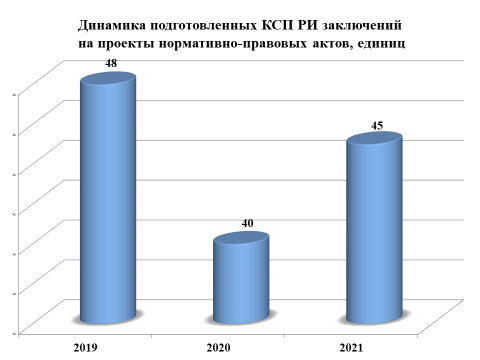 Отдельно следует отметить подготовку заключения на проект закона Республики Ингушетия «О республиканском бюджете на 2022 год и на плановый период 2023 и 2024 годов».В работе над Законопроектом, Контрольно-счетной палатой Республики Ингушетия был проанализирован представленный прогноз социально-экономического развития Республики Ингушетия, структура и содержание проекта закона Республики Ингушетия «О республиканском бюджете на 2022 год и на плановый период 2023 и 2024 годов», приложения к Законопроекту, документы и материалы, представленные одновременно с ним.Основными целями экспертизы являлись установление соответствия Законопроекта бюджетному законодательству, документам стратегического планирования, а также подготовка заключения по результатам оценки полноты, обоснованности и достоверности показателей проекта республиканского бюджета.В заключении к проекту бюджета в числе прочих замечаний, Контрольно- счетной палатой Республики Ингушетия  было отмечено: Обеспечить должный контроль за формированием, внесением изменений и дополнений, а также исполнением республиканского бюджета в строгом соответствии с требованиями Бюджетного Кодекса Российской Федерации , а также Закона Республики Ингушетия от 31.12.2008 года № 40-РЗ «О бюджетном процессе в Республике Ингушетия»;принять меры по повышению качества прогноза социально-экономического развития Республики Ингушетия и прогноза основных характеристик консолидированного бюджета Республики Ингушетия и бюджета Республики Ингушетия (Бюджетного прогноза);обеспечить утверждение порядка разработки и утверждения бюджетного прогноза, требования к его составу и содержанию, а также бюджетного прогноза в соответствии со статьей 11 Закона Республики Ингушетия от 28.03.2016 г. № 9-РЗ «О стратегическом планировании в Республике Ингушетия»;обеспечить своевременную разработку и утверждение прогнозного плана (программы) приватизации имущества Республики Ингушетия в соответствии с Законом Республики Ингушетия от 19.12.2016 г. № 54-РЗ «О приватизации государственного имущества Республики Ингушетия»; обеспечить соблюдение требований статей 32, 37 Бюджетного Кодекса Российской Федерации и статьи 10 Закона Республики Ингушетия от 31.12.2008 г. № 40-РЗ «О бюджетном процессе в Республике Ингушетия» в части полноты отражения в проекте бюджета доходов и расходов республиканского бюджета, в том числе расходов на исполнение социальных обязательств.принять своевременно меры, направленные на приведение объемов финансирования, утвержденных в государственных программах, целевых показателей, в соответствие с расходами, утвержденными в республиканском бюджете на очередной финансовый год, а также решений о прекращении действия или об изменении неэффективных подпрограмм государственныхПо итогам экспертизы законопроекта «О бюджете Территориального фонда обязательного медицинского страхования Республики Ингушетия на 2022 год и плановый период 2023 и 2024 годов» Контрольно-счетной палатой Республики Ингушетия было подготовлено заключение, также содержащее замечания. Особой функцией Контрольно-счетной палаты является финансово-экономическая экспертиза проекта законов об исполнении республиканского бюджета и бюджета Территориального фонда обязательного медицинского страхования, в ходе которой были учтены результаты внешних проверок годовой бюджетной отчетности исполнения бюджета, проведенных у главных администраторов бюджетных средств.Все заключения, подготовленные в рамках предварительного, текущего и последующего контроля, в установленном порядке были направлены Контрольно-счетной палатой Республики Ингушетия в Народное Собрание Республики Ингушетия.Контрольно-ревизионная и экспертно-аналитическая деятельностьКомплекс контрольных и экспертно-аналитических мероприятий, проведенных Контрольно-счетной палатой Республики Ингушетия в 2021 году в соответствии с Планом работы, ориентировался на охват контролем всех направлений бюджетного финансирования и существенно расширялся в течение года проверками, проводимыми по поручению Счетной палаты Российской Федерации и правоохранительных органов.В истекшем году проверки осуществлялись в исполнительных органах государственной власти, органах местного самоуправления, государственных учреждениях и организациях, получающих и использующих средства республиканского бюджета, распоряжающихся и использующих государственную собственность.Коллегией Контрольно-счетной палаты Республики Ингушетия были рассмотрены и утверждены результаты 38 контрольных и экспертно-аналитических мероприятий (рост на 65,2 % к уровню предыдущего года), в том числе 22 контрольных и 16 экспертно-аналитических мероприятий (из них: с использованием принципа аудита закупок - 1 проверка). При этом, в рамках заключенных соглашений о взаимодействии совместно со Счетной палатой Российской Федерации было проведено 2 мероприятия и 3 ревизии - с правоохранительными и надзорными органами.В отчетном периоде объектами контроля стали 121 учреждение и организация республики (против 177 объектов годом ранее). При проведении контрольных и экспертно-аналитических мероприятий проверено бюджетных средств на общую сумму 21,9 млрд. рублей, что в 2,5 раза превышает уровень предыдущего года.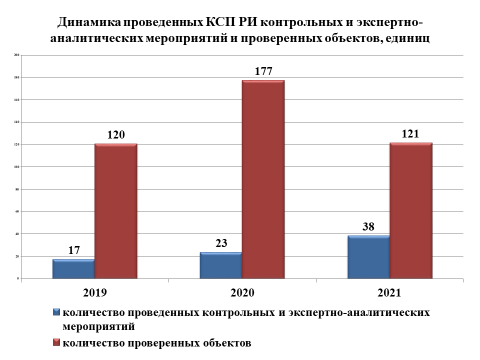 В ходе контрольных мероприятий, проведенных Контрольно-счетной палатой Республики Ингушетия в 2021 году, были установлены нарушения и недостатки в финансово-бюджетной сфере, допущенные главными распорядителями и получателями средств республиканского бюджета, муниципальными образованиями республики на общую сумму 1 135 631,7 тыс. рублей (18,3 % к уровню предыдущего года) или 5,2 % от объема проверенных бюджетных средств.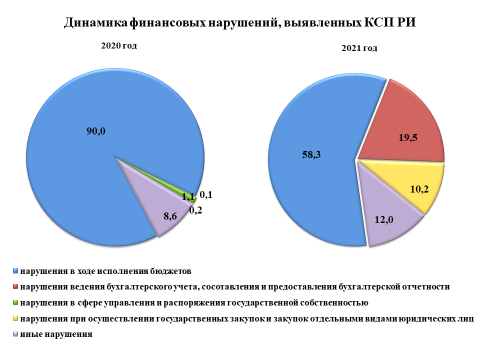 По нецелевому назначению объектами контроля было израсходовано 598 383,5 тыс. рублей, республиканскому бюджету нанесен ущерб в размере 89 470,1 тыс. рублей.С нарушением законодательства о контрактной системе использовано 116 058,2 тыс. рублей. Более того, отмечено осуществление закупок с превышением начальной (максимальной) цены контракта – на общую сумму 22 321,4 тыс. рублей.При ведении бухгалтерского учета, составлении и предоставлении бухгалтерской отчётности отмечены нарушения на сумму 221 399,7 тыс. рублей.Сотрудниками Палаты установлено завышение объема выполненных работ на общую сумму 9 347,8 тыс. рублей.Кроме того, при реализации программных мероприятий не было обеспечено софинансирование из республиканского бюджета расходных обязательств в размере 18 240,0 тыс. рублей.Как неэффективное использование бюджетных средств классифицированы расходы на сумму 47 031,8 тыс. рублей, бюджетом республики недополучено доходов в размере 70,1 тыс. рублей.Прочие нарушения составили 13 309,1 тыс. рублей (в числе которых нарушения, связанные с предоставлением субсидий на выполнение государственного задания без наличия заключенных соглашений, определяющих права, обязанности и ответственность сторон - в размере 3 005,9 тыс. рублей, а также нарушения при выполнении или невыполнение государственных задач и функций государственными органами составили 8 805,7 тыс. рублей).По итогам отчетного периода наибольший объем нарушений, выявлен сотрудниками Контрольно-счетной палатой Республики Ингушетия в ходе плановой ревизии целевого и эффективного использования бюджетных средств, выделенных в 2019-2020 годах Министерству по внешним связям, национальной политике, печати и информации Республики Ингушетия и его подведомственным учреждениям.В частности, в рамках контрольного мероприятия установлены нарушения ведения бухгалтерского учета, составления и представления бухгалтерской отчетности. В нарушение статьи 9 Федерального закона от 06.12.2011 года № 402-ФЗ «О бухгалтерском учете» приемка имущества ГАУ «Национальной телерадиокомпании «Ингушетия» (телевизионное оборудование, мебель и инвентарь) на общую сумму 219 394,5 тыс. рублей от Минстроя Республики Ингушетия произведена в 2014 году без наличия первичных документов (актов о приеме-передаче), что не позволяет определить количественную и стоимостную характеристику основных средств. Несмотря на это, ГАУ «НТРК Ингушетия», на основании электронного списка сметной стоимости имущества, полученного от Минстроя Республики Ингушетия, ежегодно проводится инвентаризация вышеназванного имущества (данное нарушение ранее было уже отмечено Контрольно-счетной палатой Республики Ингушетия в акте контрольного мероприятия, проведенного в 2019 году).Более того, в нарушение части 3 статьи 103 Федерального закона от 05.04.2013 года № 44-ФЗ «О контрактной системе в сфере закупок товаров, работ, услуг для обеспечения государственных и муниципальных нужд» (далее - Федеральный закон № 44-ФЗ), Министерством по внешним связям национальной политике печати и информации Республики Ингушетия не направлена в Управление Федерального казначейства по Республики Ингушетия информация о заключении 3 контрактов на оказание услуг по духовно-нравственному воспитанию населения на общую сумму 32 300,0 тыс. рублей для размещения в реестре контрактов.При проведении контрольного мероприятия выявлено нецелевое использование бюджетных средств на общую сумму 844,2 тыс. рублей путем оплаты кредиторской задолженности прошлых периодов за счет средств, предусмотренных для финансирования обязательств отчетного года, в том числе в:Миннаце Республики Ингушетия - 358,2 тыс. рублей;ГКУ «Аппарат Общественной палаты Республики Ингушетия» - 155,7 тыс. рублей;ГАУ «Редакция газеты «Ингушетия» - 179,5 тыс. рублей;ГАУ «Литературно-художественный и общественно-политический журнал «Литературная Ингушетия» - 150,8 тыс. рублей.Также, установлены факты нанесения ущерба республиканскому бюджету в размере 100,1 тыс. рублей в результате неправомерных выплат заработной платы и премий, а также списания ГСМ и уплаты штрафов, который подлежит возврату за счет виновных лиц, в том числе:Миннацем Республики Ингушетия - 7,0 тыс. рублей;ГАУ Республики Ингушетия «Национальная телерадиокомпания «Ингушетия» - 44,2 тыс. рублей;ГКУ «Аппарат Общественной палаты Республики Ингушетия» - 10,1 тыс. рублей;ГАУ «Редакция газеты «Ингушетия» - 4,0 тыс. рублей;ГАУ «Редакция общенациональной газеты «Сердало» - 26,8 тыс. рублей;ГАУ «Литературно-художественный и общественно-политический журнал «Литературная Ингушетия» - 8,0 тыс. рублей.Кроме того, в ходе данной ревизии сотрудниками Контрольно-счетной палаты Республики Ингушетия была проведена проверка достижения определенных целевых показателей по итогам реализации в 2019, 2020 годах государственной программы Республики Ингушетия «Укрепление межнациональных отношений и развитие национальной политики». Как показала проверка, в нарушение Постановления Правительства Республики Ингушетия № 259 от 14.11.2013 года «Об утверждении порядка разработки, реализации и оценки эффективности государственных программ Республики Ингушетия», Министерством по внешним связям национальной политике печати и информации Республики Ингушетия не в полном объеме направлялись в Министерство экономического развития Республики Ингушетия годовые отчеты об исполнении целевых показателей Госпрограммы за 2019 год (отсутствует информация о выполнении 11 целевых показателей).При этом, Контрольно-счетная палата Республики Ингушетия отмечает, что при не полном финансировании программных мероприятий (85,2 % от предусмотренного объема финансовых ресурсов) исполнение показателей составило 100 %, что ставит под сомнение правильность планирования Министерством по внешним связям национальной политике, печати и информации Республики Ингушетия бюджетных средств на реализацию мероприятий Госпрограммы. Более того, достигнутые значения целевых показателей либо не подтверждаются соответствующей документацией (за 2019 год), либо подтверждаются документально только по одной подпрограмме (за 2020 год).Как показала проверка целевого и эффективного использования бюджетных средств, выделенных Министерству строительства и жилищно-коммунального хозяйства Республики Ингушетия и его подведомственным учреждениям на строительство, капитальный ремонт и реконструкцию объектов в 2020 году, бюджету республики нанесен ущерб в размере 5 354,7 тыс. рублей. Так, из-за несвоевременного исполнения обязательств республиканским бюджетом министерством оплачены пени (штрафы) по налоговым платежам и страховым взносам, а также уплачена неустойка по исполнительным листам за невыполнение принятых на себя обязательств по заключенным государственным контрактам.Более того, не было обеспечено софинансирование из республиканского бюджета расходных обязательств в размере 18 240,0 тыс. рублей по комплексному благоустройству территории Парка культуры и отдыха им. Серго Орджоникидзе муниципального образования «Городской округ город Малгобек» (в соответствии с расходным расписанием в конце октября Министерством финансов Республики Ингушетия доведены до Министерства строительства Республики Ингушетия лимиты по объекту в сумме 18 240,0 тыс. рублей, 28 декабря расходным обязательством осуществлен возврат в бюджет республики указанных средств).В ходе проверки выявлены нарушения порядка и условий оплаты труда сотрудников на сумму 6,6 тыс. рублей в результате неправомерно начисленных надбавок к заработной плате.При проведении Контрольно-счетной палатой Республики Ингушетия выборочных контрольных обмеров было установлено завышение стоимости и объемов выполненных работ в размере 312,7 тыс. рублей, в том числе при строительстве объекта:«Реконструкция МОУ «Средняя общеобразовательная школа № 3 г. Назрань» - 86,8 тыс. рублей;«Школа на 540 учащихся в с.п. Яндаре Назрановского района» - 225,9 тыс. рублей.Кроме того, в рамках контрольного мероприятия отмечены нарушения при исполнении бюджета, а также при ведении бухгалтерского учета.При осуществлении проверки законности, эффективности и целесообразности использования средств республиканского бюджета, выделенных в 2019, 2020 годах на обеспечение деятельности государственных бюджетных учреждений среднего профессионального образования, а также структурных подразделений (за исключением управлений образования городов и районов республики, общеобразовательных школ и дошкольных учреждений) подведомственных Министерству образования и науки Республики Ингушетия выявлено неэффективное использование бюджетных средств в размере 125,0 тыс. рублей (автомашина марки ГАЗ-САЗ-3507-01 (самосвал), предназначенная для обучения студентов ГБОУ СПО «Ингушский политехнический колледж им.Ю.И.Арапиева», в связи с сокращением общих часов занятий по вождению транспортных средств в настоящее время не используется по назначению).В ходе контрольного мероприятия установлены факты нанесения ущерба республиканскому бюджету в размере 5 181,4 тыс. рублей путем:нарушения порядка и условий оплаты труда сотрудников, когда за одни и те же периоды ГБОУ СПО «Назрановский политехнический колледж» неправомерно оплачены отпускные и заработная плата в сумме 18,5 тыс. рублей, которая подлежат восстановлению за счет виновных лиц;уплаты штрафов и пени из-за невыполнения обязательств по уплате налогов и взносов во внебюджетные фонды в общей сумме 5 162,9 тыс. рублей, в том числе:ГБОУ СПО «Ингушский политехнический колледж им.Ю.И.Арапиева» - 4 770,5 тыс. рублей;ГАОУ «Гимназия №1 г. Назрань» - 136,8 тыс. рублей;ГБОУ Гимназия «Гимназия Назрановского района» - 255,6 тыс. рублей.Помимо этого, в нарушение статьи 9 Федерального закона № 402-ФЗ ГАОУ «Гимназия №1 г. Назрань» без должного обоснования списан ГСМ в количестве 1390 литров на общую сумму 59,9 тыс. рублей по принятым к учету и не оформленным должным образом путевым листам на автотранспорт.В рамках контрольного мероприятия отмечены различные нарушения нефинансового характера, среди которых нарушения при ведении бухгалтерского учета, составления и представления бухгалтерской (финансовой) отчетности, а также Приказа Минфина России от 31.08.2018 года № 186н «О Требованиях к составлению и утверждению плана финансово-хозяйственной деятельности государственного (муниципального) учреждения».В рамках проверки законности, результативности (эффективности и экономности) использования бюджетных средств, выделенных в 2020 году и за 6 месяцев 2021 года Министерству труда, занятости и социального развития Республики Ингушетия и его подведомственным учреждениям выявлено нецелевое использование бюджетных средств путем погашения кредиторской задолженности прошлых лет за счет субсидий, предусмотренных на финансовое обеспечение выполнения государственного задания текущего года на общую сумму 879,1 тыс. рублей, в том числе :ГБУ «Пседахский психоневрологический дом-интернат» - 133,6 тыс. рублей;ГБУ «Троицкий детский дом-интернат для умственно отсталых детей» - 112,9 тыс. рублей;ГБУ «Республиканский Центр социального обслуживания граждан пожилого возраста и инвалидов» - 130,3 тыс. рублей;ГБУ «Республиканский Реабилитационный центр для детей инвалидов и детей с ограниченными возможностями» – 320,7 тыс. рублей;ГБУ «Социально-оздоровительный центр граждан пожилого возраста и инвалидов – Дом Ветеранов» - 99,6 тыс. рублей;ГБУ «Республиканский социально-реабилитационный центр для несовершеннолетних» - 82,0 тыс. рублей.Более того, объектами контроля допущено неэффективное использование бюджетных средств, когда при наличии непогашенной кредиторской задолженности на счете учреждения при закрытии финансового года остались неиспользованными денежные средства в размере 23 234,8 тыс. рублей, в том числе в:Минтруда Республики Ингушетия – 23 220,4 тыс. рублей;ГКУ «Центр занятости населения Джейрахского района» - 14,1 тыс. рублей.Минтруда Республики Ингушетия и его подведомственными учреждениями нанесен ущерб республиканскому бюджету в размере 1 052,8 тыс. рублей, в том числе в результате:несвоевременного исполнения республиканским бюджетом предусмотренных обязательств объектами контроля уплачены пени и штрафы на общую сумму 834,8 тыс. рублей из-за нарушения сроков оплаты налоговых платежей и страховых взносов, из них:Минтруд Республики Ингушетия – 380,6 тыс. рублей;ГКУ «Центр занятости населения г. Назрань» - 27,5 тыс. рублей;ГКУ «Центр занятости населения Назрановского района» - 83,5 тыс. рублей;ГКУ «Центр занятости населения г. Карабулак» - 79,8 тыс. рублей;ГКУ «Центр занятости населения Сунженского района»- 92,2 тыс. рублей;ГКУ «Центр занятости населения г. Малгобек» - 6,1 тыс. рублей;ГКУ «Центр занятости населения Малгобекского района» - 60,0 тыс. рублей;ГБУ «Республиканский Реабилитационный центр для детей инвалидов и детей с ограниченными возможностями» – 105,1 тыс. рублей.неправомерных выплат заработной платы, отпускных, материальной помощи и премий в общей сумме 218,0 тыс. рублей, в том числе:Минтруд Республики Ингушетия – 52,6 тыс. рублей;ГБУ «Пседахский психоневрологический дом-интернат» - 4,0 тыс. рублей;ГБУ «Троицкий детский дом – интернат для умственно отсталых детей» - 49,6 тыс. рублей;ГБУ «Республиканский Центр социального обслуживания граждан пожилого возраста и инвалидов» - 34,1 тыс. рублей;ГБУ «Социально-оздоровительный центр граждан пожилого возраста и инвалидов – Дом Ветеранов» - 46,6 тыс. рублей;ГКУ «Центр занятости населения г. Назрань» - 4,0 тыс. рублей;   ГКУ «Центр занятости населения Малгобекского района» - 27,1 тыс. рублей.Более того, отмечены нарушения порядка и условий оплаты труда сотрудников вследствие недоначисления заработной платы на сумму 92,7 тыс. рублей, из них:ГКУ «Центр занятости населения Сунженского района» - 37,8 тыс. рублей;ГКУ «Центр занятости населения Назрановского района» - 6,7 тыс. рублей;ГКУ «Центр занятости населения г. Сунжа» - 48,2 тыс. рублей.Подведомственными Министерству труда, занятости и социального развития Республики Ингушетия бюджетными учреждениями допущены нарушения при осуществлении государственных закупок. В нарушение части 2 пункта 9 статьи 103 Федерального закона № 44-ФЗ, ГБУ «Пседахский психоневрологический дом-интернат» информации о заключении госконтракта для размещения в реестре контрактов в УФК по Республике Ингушетия на сумму 982,4 тыс. рублей направлена с опозданием на 118 дней. Кроме того, в ходе проверки отмечены нарушения нефинансового характера, когда объектами контроля нарушались сроки утверждения планов-графиков закупок.Проверкой целевого и эффективного использования бюджетных средств, выделенных на реализацию госпрограммы Республики Ингушетия «Охрана и защита окружающей среды», включая расходы по национальному проекту «Экология», в 2019-2020 годах были установлены финансовые нарушения на общую сумму 8 426,6 тыс. рублей.В числе нарушений отмечены нарушения требований, предъявляемых к оформлению фактов хозяйственной жизни экономического субъекта первичными учетными документами. В частности, в нарушение Приказа Минфина России от 20.06.2018 № 141н, Министерством природных ресурсов Республики Ингушетия расходы на погашение принятых к учёту обязательств предыдущих лет в общей сумме 1 933,9 тыс. рублей не отражены отдельной строкой в обоснованиях (расчётах) сметных показателей к бюджетным сметам министерства, что нарушает порядок отражения расходов.Более того, в нарушение Постановления Постановление Правительства РФ от 02.10.2002 г. № 729 «О размерах возмещения расходов, связанных со служебными командировками на территории Российской Федерации, работникам, заключившим трудовой договор о работе в федеральных государственных органах, работникам государственных внебюджетных фондов Российской Федерации, федеральных государственных учреждений», при расчёте командировочных расходов не учтены и не приняты к учёту расходы подотчётных лиц в сумме 5,7 тыс. рублей.Как показала проверка, Министерством природных ресурсов Республики Ингушетия при строительстве объекта «Реконструкция берегоукрепительного сооружения на р. Асса в районе базы отдыха в с.п. Мужичи Сунженского муниципального района Республики Ингушетия» допущено завышение стоимости и объемов выполненных работ на сумму 4 901,4 тыс. рублей, в том числе из-за:неправомерного применения коэффициентов – в размере 3 545,7 тыс. рублей,оплаты подрядчику затрат на временные здания и сооружения, а также непредвиденных затрат без подтверждающих актов выполненных работ - на общую сумму 1 355,7 тыс. рублей.На основании решений налоговых органов в результате оплаты пени и штрафов республиканскому бюджету нанесен ущерб в размере 784,5 тыс. рублей.Кроме того, в нарушение статьи 14 Закона Республики Ингушетия от 30.11.2005 г. № 45-РЗ «О государственной гражданской службы Республики Ингушетия» помимо законодательно установленного для государственных гражданских служащих денежного содержания, сотрудникам Министерства природных ресурсов Республики Ингушетия на основании приказов министра выплачивались денежные средства с учетом дополнительно возложенных на них обязанностей, несвязанных с их основной деятельностью на общую сумму 801,1 тыс. рублей.В ходе проверки законности, эффективности и целесообразности использования бюджетных средств, выделенных Министерству сельского хозяйства и продовольствия Республики Ингушетия в 2020 году, в том числе на реализацию регионального проекта Республики Ингушетия «Создание системы поддержки фермеров и развитие сельской кооперации» в 2019, 2020 годах» выявлен ущерб, нанесенный республиканскому бюджету в общей сумме 711,6 тыс. рублей, в том числе в результате оплаты:•	штрафов и пени по налоговым платежам и страховым взносам в размере 516,9 тыс. рублей из-за неполного исполнения обязательств республиканским бюджетом по доведенным лимитам бюджетных ассигнований;•	некоторым сотрудникам за один и тот же период отпускных и заработной платы в размере 194,7 тыс. рублей.Помимо этого, сотрудниками Палаты выявлены нарушения требований, предъявляемых к проведению инвентаризации активов и обязательств в случаях, сроках и порядке, а также к перечню объектов, подлежащих инвентаризации определенных экономическим субъектом.В отчетном периоде, в соответствии с планом работы на текущий год, Палатой проведен аудит закупок, осуществленных за счет средств республиканского бюджета в 2019, 2020 годах Управлением Республики Ингушетия по обеспечению деятельности по защите населения и территории от чрезвычайных ситуаций и его подведомственными учреждениями.В ходе аудита установлено, что в нарушение части 3 статьи 103 Федерального закона от 05.04.2013 г. № 44-ФЗ информация о приемке поставленного товара, выполненной работы, оказанной услуги не направлялась объектами контроля в УФК по Республике Ингушетия или направлялась несвоевременно. В результате объем нарушений по данной статье составил 23 898,3 тыс. рублей, в том числе в:Управлении Республики Ингушетия по обеспечению деятельности по защите населения и территории от чрезвычайных ситуаций – на сумму 6 825,0 тыс. рублей;ГКУ «Аварийно-спасательная служба» - на сумму 1 047,8 тыс. рублей;ГКУ «Безопасная республика» - на сумму 15 634,3 тыс. рублей;ГКУ «Служба 112» - на сумму 391,2 тыс. рублей.Как показали итоги аудита, в нарушение части 2 статьи 83.2 Федерального закона № 44-ФЗ выявлены случаи размещения в единой информационной системе (ЕИС) проектов контрактов с нарушением установленных законодательством сроков на общую сумму 2 293,9 тыс. рублей, в том числе:ГКУ «Аварийно-спасательная служба» - на сумму 1 450,6 тыс. рублей;ГКУ «Безопасная республика» - на сумму 843,3 тыс. рублей.Более того, в нарушение частей 7 и 9 статьи 83.2 законодательства о контрактной системе, Управлением Республике Ингушетия по обеспечению деятельности по защите населения и территории от чрезвычайных ситуаций, с нарушением срока заключен государственный контракт с ООО «НК «Империал» на сумму 618,3 тыс. рублей.Сотрудниками Палаты выявлены случаи, когда в нарушение части 13 статьи 34 Федерального закона № 44-ФЗ, в контракте, заключенному ГКУ «Службой 112» с ООО ФИД «Хайр» на оказание услуг по предоставлению доступа к глобальной сети Интернет на сумму 199,0 тыс. рублей, отсутствует обязательное условие.При проведении аудита установлено, что в нарушение Приказа Минэкономразвития России от 02.10.2013 г. № 567, ГКУ «Служба 112» начальная (максимальная) цена контракта для проведения электронного аукциона в 2019 году на оказание услуг по предоставлению доступа к глобальной сети Интернет завышена на сумму 20,0 тыс. рублей.В числе нарушений нефинансового характера, Контрольно-счетной палатой Республики Ингушетия отмечены нарушение порядка формирования, утверждения и ведения плана-графика закупок, порядка его размещения в открытом доступе (в ГБУ ДПО «Учебно-методический центр по гражданской обороне и чрезвычайным ситуациям»), а также несоблюдение подведомственными Управлению Республики Ингушетия по обеспечению деятельности по защите населения и территории от чрезвычайных ситуаций учреждениями требований, в соответствии с которыми получатели бюджетных средств обязаны вести реестры закупок, осуществленных без заключения государственных или муниципальных контрактов (договоров).Более того, отмечено также отсутствие в ГКУ «Служба 112» экспертизы результатов, предусмотренных контрактом (договором), и отчета о результатах отдельного этапа исполнения контракта (договора), о поставленном товаре, выполненной работе или об оказанной услуге.Сотрудниками Палаты установлено, что проведение конкурсных процедур согласно требованиям Федерального закона № 44-ФЗ, не позволило Управлению в ряде случаев приобрести товар по рыночной цене, (товар приобретался по цене выше средних рыночных цен в регионе).По итогам проведенного аудита сделан вывод о незначительная экономия бюджетных средств, что тем самым, свидетельствует о низкой эффективности проведенных конкурсных процедур.В ходе плановой проверки законности, результативности и целесообразности использования бюджетных средство выделенных Комитету по делам молодежи Республики Ингушетия в 2020 году отмечены нарушения в ходе исполнения бюджета.Так, в нарушение пункта 2 статьи 221 Бюджетного Кодекса российской Федерации, было выявлено несоответствие на 600,0 тыс. рублей утвержденных показателей бюджетной сметы Комитета по делам молодежи Республики Ингушетия и доведенных до него лимитов бюджетных обязательств (показатели бюджетной сметы Комитета не скорректированы с учетом произведенных расходов на мероприятия по проведению голосования по одобрению внесения изменений в Конституцию России).Кроме того, сотрудниками Палаты отмечены нарушения при выполнении или невыполнении государственных задач и функций государственными органами, когда в нарушение статей 161, 162 Бюджетного Кодекса Российской Федерации и Приказа Минфина России от 20.11.2007 г. № 112н, Комитетом по делам молодежи Республики Ингушетия произведены платежи, не предусмотренные бюджетной сметой учреждения в сумме 8 805,7 тыс. рублей (Минфином Республики Ингушетия на лицевой счет Комитета по делам молодежи Республики Ингушетия перечислены денежные средства для оплаты исполнительных листов, выданных на основании решений Арбитражного суда Республики Ингушетия в отношении Министерства образования и науки Республики Ингушетия).Как показала проверка, республиканскому бюджету нанесен ущерб в сумме 119,1 тыс. рублей путем неправомерных выплат надбавок к заработной плате и премий сотрудникам Комитета, а также в результате оплаты за один и тот же период отпускных и заработной платы работнику подведомственного учреждения, в том числе в:Коммолодежи Республики Ингушетия – 100,5 тыс. рублей;ГБУ «Центр военно-патриотического воспитания и подготовки молодежи к военной службе «молодой патриот» - 18,6 тыс. рублей.В рамках контрольного мероприятия отмечены отдельные нарушения ведения бухгалтерского учета, составления и представления бухгалтерской отчетности. В частности, в нарушение пункта 23 Указа Главы Республики Ингушетия от 18.03.2006 г. № 57 и письма Минтруда России от 08.10.2015 г. № 18-4/ООГ-1670 без соответствующего решения представителя нанимателя приняты к учету командировочные расходы по оплате услуг такси в сумме 2,8 тыс. рублей, которые отражены на балансе Комитета как кредиторская задолженность.Вместе с тем, ввиду ее неправомерности данная задолженность не подлежит оплате и должна была быть скорректирована на соответствующую сумму.Более того, республиканским бюджетом недополучено доходов в размере 52,0 тыс. рублей в связи с тем, что ГБУ «Центр военно-патриотического воспитания и подготовки молодежи к военной службе «молодой патриот» не удержан подоходный налог с выплаченных денежных средств физическим лицам за оказанные ими услуги (услуги истопников).В ходе контрольного мероприятия проведен анализ Государственной программы Республики Ингушетия «Молодежная политика», который также выявил ряд нарушений.В нарушение Порядка разработки, реализации и оценки эффективности государственных программ Республики Ингушетия, несмотря на то что, в республиканском бюджете на 2020 год предусмотрено финансирование программных мероприятий, Госпрограмма на момент проверки не утверждена Постановлением Правительства республики.Отдельные плановые целевые показатели Госпрограммы не имеют обоснования и установлены в произвольной форме, без соответствующих расчетов. Более того, некоторые показатели по итогам отчетного года не достигли плановых значений.Сотрудниками Палаты также отмечено, что Комитетом не направлялись в Минэкономразвития Республики Ингушетия квартальные аналитические справки о ходе реализации Госпрограммы.В отчетном периоде, Контрольно-счетной палатой Республики Ингушетия проведена плановая ревизии целевого и эффективного использования бюджетных средств, выделенных Избирательной комиссии Республики Ингушетия в 2019, 2020 годах.При проведении ревизии выявлено нецелевое использование бюджетных средств в сумме 15,0 тыс. рублей, когда в нарушение статей 161, 221 Бюджетного Кодекса Российской Федерации и Приказа Минфина России № 112н за счет ассигнований, предусмотренных для финансирования обязательств текущего года, погашена кредиторская задолженность прошлых периодов.В ходе контрольного мероприятия установлены факты неэффективного использования бюджетных средств в размере 40,9 тыс. рублей, а именно, при имевшейся потребности в погашении кредиторской задолженности, на счетах учреждения остались неиспользованными денежные средства.Кроме того, Избирательной комиссией Республики Ингушетия допущены случаи нанесения ущерба республиканскому бюджету в сумме 21,1 тыс. рублей, в частности нарушения:•	порядка и условий оплаты труда сотрудников - в размере 18,2 тыс. рублей (при отзыве сотрудников из ежегодного оплачиваемого отпуска не производился перерасчет отпускных – 8,0 тыс. рублей, а также при несоответствии между распоряжениями о выходе на работу в выходные и нерабочие праздничные дни и данными табелей, работникам выплачены компенсации за работу в выходные и нерабочие праздничные дни – 10,2 тыс. рублей);•	требований, предъявляемых к оформлению фактов хозяйственной жизни экономического субъекта первичными учетными документами допущено списание ГСМ сверх установленных нормативов на общую сумму 2,9 тыс. рублей.При проведении проверки законности, результативности (эффективности и экономности) использования бюджетных средств, выделенных Государственной службе записи актов гражданского состояния Республики Ингушетия в 2019-2020 годах и за 6 месяцев 2021 года отмечены нарушения при осуществлении государственных закупок.В нарушение части 3 статьи 103 Федерального закона № 44-ФЗ, Государственной службой записи актов гражданского состояния Республики Ингушетия, информация о заключении контрактов (исполнении контрактов) на общую сумму 900,0 тыс. рублей для размещения в реестре несвоевременно направлялась в УФК по Республики Ингушетия.Более того, установлены нефинансовые нарушения при установлении преимуществ отдельным участникам закупок, а также связанные с непредставлением, несвоевременным представлением информации и документов, подлежащих включению в реестр контрактов.В ходе контрольного мероприятия выявлен ущерб, нанесенный ведомством республиканскому бюджету на общую сумму 47,8 тыс. рублей, в том числе:из-за несвоевременного исполнения своих должностных обязанностей сотрудниками ответственными за предоставление сведений в системе обязательного пенсионного страхования уплачены штрафы на сумму 3,5 тыс. рублей;в нарушение статей 22, 191 Трудового Кодекса РФ и Указа Главы Республики Ингушетия от 16 ноября 2012 года № 223 «О порядке премирования, установления надбавок к должностным окладам и оказания материальной помощи некоторым должностным лицам Республики Ингушетия» без согласования с Председателем Правительства РИ неправомерно выплачены премии заместителям руководителя ЗАГСа на общую сумму 15,0 тыс. рублей;в нарушение статьи 125 Трудового Кодекса РФ, некоторым работникам ЗАГСа за одни и те же периоды оплачены отпускные и заработная плата без перерасчета отпускных в общей сумме 29,3 тыс. рублей.Сотрудниками Контрольно-счетной палаты Республики Ингушетия отмечены нарушения законодательства о контрактной системе при проведении проверки целевого и эффективного использования бюджетных средств, выделенных в 2019, 2020 годах на мероприятия подпрограммы «Борьба с онкологическими заболеваниями» госпрограммы Республики Ингушетия «Развитие здравоохранения» включая расходы на реализацию регионального проекта «Борьба с онкологическими заболеваниями» в рамках национального проекта «Здравоохранение». В нарушение части 3 статьи 103 Федерального закона № 44-ФЗ, ГБУ «Республиканский онкологический диспансер» в ряде случаев не направлялась или направлялась несвоевременно в УФК по Республике Ингушетия информация о заключении контрактов на общую сумму 51 809,7 тыс. рублей для размещения в реестре контрактов.На основании данных единой информационной системы установлено, что три единицы медицинского оборудования приобретены диспансером по более высокой цене, чем можно было приобрести при расчете начальной (максимальной) цены контракта на общую сумму 22 321,4 тыс. рублей.В ходе проверки госконтрактов, заключенных учреждением с поставщиками товаров отмечены факты недополучения республиканским бюджетом доходов на сумму 18,1 тыс. рублей, когда в нарушение пунктов 6 и 7 статьи 34 Федерального закона № 44-ФЗ ГБУ «РОД» не проведена претензионно-исковая работа по отношению к недобросовестному поставщику.В нарушение пункта 37 Порядка формирования государственного задания на оказание государственных услуг (выполнение работ) в отношении государственных учреждений РИ и финансового обеспечения выполнения государственного задания (утвержденного Постановлением Правительства Республики Ингушетия от 16.10.2015 г. № 156), Республиканскому онкологическому диспансеру в 2019 году предоставлены субсидии в размере 3 005,9 тыс. рублей на выполнение государственного задания до подписания соответствующего соглашения с Министерством здравоохранения Республики Ингушетия, определяющим права, обязанности и ответственность сторон (в том числе объём и периодичность перечисления субсидии в течение финансового года).При проведении контрольного мероприятия выявлено нецелевое использование бюджетных средств на сумму 7 674,9 тыс. рублей.В нарушение статьи 78.1 Бюджетного Кодекса российской Федерации, а также Приказов Минфина России № 81н от 28.07.2010 г. и № 186н от 31.08.2018 г. за счет субсидий, предусмотренных для финансирования обязательств текущего года, ГБУ «РОД» погашена кредиторская задолженность прошлых периодов.При проверке достижения определенных индикаторов при выполнении государственного задания по итогам реализации в 2019-2020 годах подпрограммы «Борьба с онкологическими заболеваниями» госпрограммы Республики Ингушетия «Развитие здравоохранения» установлено, что в нарушение положений Бюджетного кодекса Российской Федерации и Порядка разработки, реализации и оценки эффективности государственных программ Республики Ингушетия, утвержденные на 2020 год объемы бюджетных средств на мероприятия, направленные на переоснащение медицинским оборудованием медицинских организаций, оказывающих помощь больным онкологическими заболеваниями в рамках регионального проекта «Борьба с онкологическими заболеваниями», Министерством здравоохранения Республики Ингушетия не приведены в соответствие с законом о республиканском бюджете на 2020 год.Помимо этого, в Подпрограмму не внесены изменения по трем индикаторам с учетом установленных согласно Дополнительному соглашению к Соглашению о реализации регионального проекта «Борьба с онкологическими заболеваниями» значений целевых показателей (индикаторов).Как показала плановая проверка целевого и эффективного использования средств Территориального фонда обязательного медицинского страхования Республики Ингушетия за 2020 год в нарушение статьи 93 Федерального закона № 44-ФЗ, без проведения соответствующих конкурсных процедур, заключен государственный контракт на поставку 4 единиц автотранспортных средств на сумму 3 036,6 тыс. рублей.В рамках контрольного мероприятия также отмечены нефинансовые нарушения, допущенные при ведении бухгалтерского учета, составлении и предоставлении бухгалтерской отчетности, а также нарушения в ходе формирования бюджетов.В текущем году Контрольно-счетной палатой Республики Ингушетия параллельно со Счетной палатой Российской Федерации проведена также плановая проверка эффективности и целевого использования средств нормированного страхового запаса бюджета Территориального фонда обязательного медицинского страхования Республики Ингушетия, предназначенного на цели софинансирования расходов медицинских организаций на оплату труда врачей и среднего медицинского персонала в 2019 и 2020 годах.В ходе контрольного мероприятия отмечены нарушения Приказов Минздрава России от 22.02.2019 г. № 85н и № 86н («Об утверждении Порядка формирования, условий предоставления медицинским организациям, указанным в части 6.6 статьи 26 Федерального закона «Об обязательном медицинском страховании в Российской Федерации», и порядка использования средств нормированного страхового запаса территориального фонда обязательного медицинского страхования для со финансирования расходов медицинских организаций на оплату труда врачей и среднего медицинского персонала» и «Об утверждении типовой формы и порядка заключения соглашения о предоставлении медицинским организациям, указанным в части 6.6 статьи 26 Федерального закона «Об обязательном медицинском страховании в РФ»), а также Приказа Минздрава России от 17.06.2019 г. № 123 и Территориального фонда от 17.06.2019 г. № 54-п/1 «Об утверждении Регламента взаимодействия сторон при реализации мероприятий по со финансированию расходов медицинских организаций на оплату труда врачей и среднего медицинского персонала.В частности, в связи с тем, что Министерством здравоохранения республики информация о потребности на софинансирование расходов на оплату труда врачей и среднего медицинского персонала на 2020 год была представлена с нарушением установленных законодательством сроков, информация об объемах соответствующих средств рассчитана и доведена ТФОМС Республики Ингушетия до медицинских организаций с опозданием на 38 дней.Также со значительным нарушением сроков (по истечении 65 рабочих дней) подписаны 7 трехсторонних соглашений о предоставлении средств для софинансирования расходов медицинских организаций на оплату труда между учреждениями здравоохранения, ТФОМС Республики Ингушетия и Министерством здравоохранения Республики Ингушетии.При этом, выявлены факты несвоевременного перечисления средств ТФОМС Республики Ингушетии медицинским организациям для софинансирования расходов на оплату труда врачей и среднего медицинского персонала.В ряде случаев причиной данного нарушения явилось несвоевременное составление и предоставление государственным бюджетным учреждением здравоохранения заявок на предоставление из бюджета средств нормированного страхового запаса.В рамках совместного со Счетной палатой Российской Федерации контрольного мероприятия «Оценка мер по обеспечению доступности первичной медико-санитарной помощи за 2018-2020 годы и истекший период 2021 года» финансовых нарушений не выявлено.Тем не менее, как показала проверка, в нарушение Методических рекомендаций по разработке региональных программ модернизации первичного звена здравоохранения (письмо Минздрава России от 15.11.2019 г. № 17-9/10/2-176) разработчиком на своем официальном сайте в информационно-телекоммуникационной сети «Интернет» не размещена утвержденная региональная программа с указанием реквизитов документа, которым она утверждена.В план мероприятий «дорожной карты» Программы модернизации первичного звена здравоохранения Республики Ингушетия со сроками реализации с 2021 по 2025 годы (утвержденной распоряжением Правительства Республики Ингушетии от 15.12.2021 № 599-р) не включен ряд мероприятий, предусмотренных принципами модернизации первичного звена здравоохранения Российской Федерации, утвержденными Постановлением Правительства Российской Федерации от 9.10.2019 г. № 1304 «Об утверждении принципов модернизации первичного звена здравоохранения Российской Федерации и Правил проведения экспертизы проектов региональных программ модернизации первичного звена здравоохранения, осуществления мониторинга и контроля за реализацией региональных программ модернизации первичного звена здравоохранения».Кроме того, в государственной интегрированной информационной системе управления общественными финансами «Электронный бюджет» Министерством здравоохранения Республики Ингушетия не размещены:ежемесячные отчеты об исполнении графика выполнения мероприятий;отчеты по проектированию и (или) строительству (реконструкции) объектов капитального строительства;полугодовой отчет о плановом кадровом обеспечении медицинских организаций, участвующих в реализации мероприятий региональной программы модернизации первичного звена здравоохранения;ежемесячные отчеты о кадровом обеспечении медицинских организаций, участвующих в реализации мероприятий региональной программы модернизации первичного звена здравоохранения. Кроме того, в ежемесячном отчете на 01.07.2021 г. о достижении значений результатов использования субсидий отсутствуют показатели плановых и фактически достигнутых значений по всем результатам.Более того, Министерством здравоохранения Республики Ингушетия не представлены в Министерство здравоохранения Российской Федерации и Федеральную службу по надзору в сфере здравоохранения ежеквартальные отчеты о ходе реализации мероприятий региональной программы по форме, установленной Минздравом России, за 1 и 2 квартал 2021 года.В ходе контрольного мероприятия установлено, что в пояснительной записке к региональной программе модернизации первичного звена здравоохранения Республики Ингушетия из 23 медицинских организаций, оказывающих первичную медико-санитарную помощь в республике, только 11 включены в программу модернизации.В числе нарушений отмечено, что на карте-схеме размещения объектов здравоохранения Назрановского района, на базе которых оказывалась первичная медико-санитарная помощь в 2020 году и карте-схеме оптимального размещения объектов здравоохранения Назрановского района, на базе которых планируется оказание первичной медико-санитарной помощи к 2025 году, указана как действующая врачебная амбулатория сельского поселения Альтиево, сокращенная с 2019 года.Помимо этого, в нарушение Приказа Министерства здравоохранения Российской Федерации от 15.05.2012 г. № 543н «Об утверждении Положения об организации оказания первичной медико-санитарной помощи взрослому населению» не организован пункт отпуска лекарственных препаратов для жителей сельских поселений Кантышево и Долаково, которые находятся в отдаленности свыше 6-7 км от ближайшего пункта отпуска лекарственных препаратов.В целях определения причин возникновения кредиторской задолженности, выявленной в ходе вышеназванной проверки, Контрольно-счетной палатой Республики Ингушетия в 2021 году проведен дополнительный анализ расходования бюджетных средств на организацию первичной медико-санитарной помощи в 2018-2020 годах и истекшем периоде 2021 года.В результате были выявлены причины роста кредиторской задолженности ГБУ «Ингушская республиканская клиническая больница имени А.О. Ахушкова»: - превышение фактических расходов над плановыми значениями в 2018-2019 гг. в общей сумме  84 838,4 тыс. руб.;- не принятие к оплате, по результатам контрольно-экспертных мероприятий Территориального фонда ОМС Республики Ингушетия и страховой медицинской организации, объемов медицинской помощи на общую сумму 228 585.7 тыс. руб. Кроме того, учреждением нанесен ущерб республиканскому бюджету в размере 75 017,8 тыс. рублей из-за несвоевременной уплаты начисленных страховых взносов во внебюджетные фонды.В соответствии с планом работы Контрольно-счетной палаты Республики Ингушетия проведена плановая проверка использования бюджетных средств, направленных в 2020 году на строительство, реконструкцию, капитальный ремонт, ремонт и содержание объектов дорожного хозяйства, включая мероприятия, реализуемые в рамках региональных проектов в сфере дорожного хозяйства.При проведении контрольного мероприятия в Государственном управлении «Ингушавтодор» нарушений финансового характера не выявлено.Вместе с тем, в ходе контрольного мероприятия выявлено отсутствие полноты и достоверности учета региональных автодорог и автодорог межмуниципального значения (общая протяженность автомобильных дорог общего пользования регионального и межмуниципального значения, согласно Перечню автодорог, утвержденному Постановлением Правительства Республики Ингушетия № 25 от 10.03.2020 г., отличается от данных отчета «Сведения об автомобильных дорогах общего пользования и сооружений на них федерального, регионального или межмуниципального значения» (форма №1-ДГ)).В нарушение Постановления Правительства Республики Ингушетия от 29.04.2014 г. № 72 «Об утверждении критериев отнесения автомобильных дорог общего пользования к автомобильным дорогам общего пользования регионального и межмуниципального значения Республики Ингушетия» к автодорогам межмуниципального значения необоснованно отнесены 14 подъездов к объектам промышленного и сельскохозяйственного назначения.Государственным управлением «Ингушавтодор» технический учет и паспортизация произведена только 38,8 % автомобильных дорог, числящихся на его балансе.Более того, не поставлены на государственный кадастровый учет 107 объектов дорожного хозяйства республики и на них не осуществлена государственная регистрация права.Кроме того, Государственным управлением «Ингушавтодор» не произведена в полном объеме в установленные сроки оплата выполненных работ, в результате чего образовалась кредиторская задолженность.При анализе достижения целевых показателей реализации нацпроекта «Безопасные и качественные автомобильные дороги», установлено, что в рамках исполнения регионального проекта «Общесистемные меры развития дорожного хозяйства», Государственным управлением «Ингушавтодор» из новых технологий и материалов, включенных в реестр новых и наилучших технологий (в перечне насчитывается 360 новых технологий, 243 конструкции и более 500 регламентирующих документов дорожной отрасли) использованы лишь светофоры на солнечных батареях. В 2021 году на основании требований прокуратуры республики Контрольно–счетной палатой Республики Ингушетия проведено два контрольных мероприятия.В ходе проверки соблюдения Министерством финансов Республики Ингушетия в период с 2013-2020 годов требований бюджетного законодательства и республиканского законодательства о дорожном фонде Ингушетии при утверждении распоряжений Правительства Республики Ингушетия о распределении средств дорожного фонда на очередной финансовый год и плановый период, а также направления средств дорожного фонда республики выявлено нецелевое использование бюджетных ассигнований. В нарушение статьи 38 Бюджетного Кодекса Российской Федерации расходы в объеме 504 131,9 тыс. рублей в 2015-2016 годах не были направлены конкретным получателям бюджетных средств на цели, предусмотренные законами о республиканском бюджете на указанные периоды, а также распоряжениями Правительства от 3 июня 2015 г. № 413-р «Об утверждении распределения бюджетных ассигнований дорожного фонда Республики Ингушетия на 2015 год» и от 28 января 2016 г. № 52-р «Об утверждении распределения бюджетных ассигнований дорожного фонда Республики Ингушетия на 2016 год».Кроме того, проверка соблюдения требований бюджетного законодательства при формировании в 2020 и 2021 годах доходов и расходов республиканского бюджета органами государственной власти Республики Ингушетия показала, в целях соблюдения требований пункта 2 статьи 26.13 Федерального закона от 6.10.1999 г. № 184-ФЗ «Об общих принципах организации законодательных (представительных) и исполнительных органов государственной власти субъектов Российской Федерации» и статей 28 и 33 Бюджетного Кодекса Российской Федерации, не имея возможности привлечения дополнительных источников финансирования дефицита бюджета, республиканский бюджет на указанные периоды сформирован в пределах доступных к распределению доходных источников. В связи с чем, в состав бюджетов 2020-2021 годов не в полном объеме включены расходы на исполнение полномочий по организации общего и дошкольного образования (на 9 месяцев), а также расходы на уплату страховых взносов на обязательное медицинское страхование неработающего населения (на 11 месяцев). Кроме того, не обеспечены источниками финансирования расходы, связанные с функционированием объектов общего и дошкольного образования, вводимых в текущем году.В 2021 году с доходов республиканского бюджета, в счет исполнения бюджетной меры принуждения списаны средства в размере 747 млн. рублей, в результате чего образовался кассовый разрыв бюджета, временно покрытий краткосрочным казначейским кредитом.Контроль за законностью, результативностью использования межбюджетных трансфертов, предоставленных из республиканского бюджета бюджетам муниципальных образований и состоянием местных бюджетов является одним из важнейших направлений в работе Палаты. В истекшем году проведены как плановые, так и внеплановые проверки в муниципальных образованиях республики.В 2021 году по поручению Главы Республики Ингушетия проведена проверка информации Управления по профилактике коррупционных и иных правонарушений Администрации Главы и Правительства Республики Ингушетия по результатам анализа муниципальных контрактов сельских поселений Сунженского муниципального района, заключенных в 2018-2020 годах.В ходе контрольного мероприятия сотрудниками Палаты выявлено неэффективное использование бюджетных средств на сумму 23 631,1 тыс. рублей, в результате дробления единых сделок при проведении закупок товаров, работ и услуг.При анализе муниципальных контрактов установлены факты завышения объемов выполненных работ на общую сумму 4 133,7 тыс. рублей, в том числе, допущенных администрацией сельского поселения:Троицкое – в размере 2 819,7 тыс. рублей (при проведении работ по текущему ремонту асфальтового покрытия, устройству газопровода и благоустройству общественной территории);Нестеровское – 1 314,0 тыс. рублей (при проведении работ по озеленению территорий).В отчетном периоде в соответствии с письмом Контрольно-счетной палаты Москвы проведена проверка вопросов предоставления М.Я. Яндиеву бюджетный средств на улучшение жилищных условий граждан, проживающих в сельской местности.По итогам контрольного мероприятия отмечено, что в нарушение норм типового положения о предоставлении социальных выплат на строительство (приобретение) жилья гражданам, проживающим в сельской местности, в том числе молодым семьям и молодым специалистам (утвержденного Постановлением Правительства РФ от 3.12.2002 г. № 858 «О федеральной целевой программе «Социальное развитие села до 2013 года»), Администрацией сельского поселения Долаково в период с 2010 года по декабрь 2020 года не проведена соответствующая работа по проверке правильности оформления документов, представленных М.Яндиевым, и достоверности содержащихся в них сведений.По результатам указанной проверки, Администрации сельского поселения следовало либо вернуть данные документы заявителю с указанием причин возврата, либо включить в списки граждан, изъявивших желание улучшить жилищные условия с использованием социальных выплат.В отчетном периоде, в соответствии со статьей 264.4 Бюджетного Кодекса российской Федерации и статьей 31 Закона Республики Ингушетия «О бюджетном процессе в Республике Ингушетия» № 40-РЗ от 31.12.2008 г., Контрольно-счетной палатой Республики Ингушетия, в рамках внешней проверки отчета об исполнении республиканского бюджета за прошедший год выборочным методом проведена внешняя проверка бюджетной отчетности 17 министерств и ведомств республики за 2020 год.В ходе внешней проверки годовой бюджетной отчетности установлены незначительны нарушения. Так, в нарушение пункта 60 Инструкции о порядке составления и представления годовой, квартальной и месячной отчетности об исполнении бюджетов бюджетной системы Российской Федерации, утвержденной приказом Минфина России от 28.12.2010 № 191н, Министерством строительства Республики Ингушетии в отчете об исполнении бюджета главного распорядителя, распорядителя, получателя бюджетных средств, главного администратора, администратора источников финансирования дефицита бюджета, главного администратора, администратора доходов бюджета (ф.0505127) за 2020 год не отражены доходы, зачисляемые в республиканский бюджет. по которым министерство является главным администратором.В 2021году, в соответствии с планом работы Контрольно-счетной палаты Республики Ингушетия по трем аудиторским направлениям Палаты проведены мониторинги реализации национальных проектов в Республике Ингушетия за 2020 год, а также I квартал, I полугодие и 9 месяцев 2021 года».Как показали итоги «Мониторинга реализации национальных проектов в Республике Ингушетия за 2020 год», по некоторым региональным проектам отмечается отклонение от плановых значений, в том числе по региональному проекту:«Жилье» (нацпроект «Жилье и городская среда») - кассовое исполнение сложилось на уровне 82,8 % от предусмотренного финансирования, в результате один из двух предусмотренных целевых показателей проекта не достиг установленного значения;«Социальная активность» (нацпроект «Образование») - из четырех показателей регионального проекта целевых значений достигли только три;«Содействие занятости женщин - создание условий дошкольного образования для детей в возрасте до трех лет» (нацпроект «Демография») - из предусмотренных к вводу в эксплуатацию 13 детских садов, фактически введены 11 учреждений дошкольного образования (2 детских сада имеют процент готовности менее 60%);«Финансовая поддержка семей при рождении детей», «Содействие занятости женщин - создание условий дошкольного образования для детей в возрасте до трех лет», «Разработка и реализация программы системной поддержки и повышения качества жизни граждан старшего поколения» (нацпроект «Демография») - при внесении изменений в республиканский бюджет, предусматривающих уменьшение объемов финансирования региональных проектов, в паспорта проектов соответствующие изменения не внесены;«Кадры для цифровой экономики», «Цифровые технологии», «Цифровое государственное управление» (нацпроект «Цифровая экономика») - в отчетах о ходе реализации проектов не указана информация о достижении предусмотренных региональными проектами целевых показателей, либо указана информация о достижении целевых показателей, непредусмотренных паспортами проектов;«Расширение доступа субъектов малого и среднего предпринимательства к финансовой поддержке, в том числе к льготному финансированию» (нацпроект «Малое и среднее предпринимательство и поддержка индивидуальной предпринимательской инициативы») - при стопроцентном кассовом исполнении, установленное значение целевого показателя зафиксировано на уровне 93,1 % от запланированной величины;«Популяризация предпринимательства» - при полном кассовом исполнении бюджетных средств, целевые показатели проекта по итогам 2020 года имеют нулевые значения;«Развитие детского здравоохранения, включая создание современной инфраструктуры оказания медицинской помощи детям» (нацпроект «Развитие здравоохранения») - отмечено неполное освоение бюджетных средств (99,1 % от предоставленного финансирования), при этом, практически все целевые показатели по проекту (за исключением одного) достигли установленных значений, либо превысили их;«Борьба с сердечно-сосудистыми заболеваниями» - кассовое исполнение по проекту осуществлено в размере 97,3 % от фактического финансирования, по двум из семи показателей не удалось достигнуть плановых значений;«Обеспечение медицинских организаций системы здравоохранения квалифицированными кадрами» - ниже запланированных сложились фактические значения по двум из шести целевым показателям;«Создание единого цифрового контура в здравоохранении на основе единой государственной информационной системы здравоохранения (ЕГИСЗ)» - при низком уровне кассового исполнения (56,4 %), целевые показатели регионального проекта достигли своих плановых значений;«Комплексная система обращения с твердыми коммунальными отходами» (нацпроект «Экология») - выявлено несоответствие между данными, представленными в отчете о ходе реализации с аналогичными данными паспорта проекта (наименование, количество, числовые значения и единицы измерения целевых показателей).Кроме того, как показал анализ паспортов региональных проектов, ответственным исполнителем которых является Министерство по внешним связям, национальной политике, печати и информации Республики Ингушетия, в нарушение норм Методических рекомендаций по подготовке паспортов региональных проектов (письмо Заместителя Руководителя Аппарата Правительства Российской Федерации от 30.11.2018 г. № 9861п-П6) и Постановления Правительства Республики Ингушетия от 23.10.2018 г. № 156 «Об организации проектной деятельности» паспорта региональных проектов не содержат следующие разделы: «Результаты регионального проекта», «Финансовое обеспечение реализации регионального проекта» и «Дополнительная информация», а также отсутствует план мероприятий по реализации проекта, включающий перечень мероприятий, направленных на достижение результатов и соответствующих им контрольных точек.В ходе мониторинга реализации национальных проектов в Республике Ингушетия в 2021 году Контрольно-счетная палата Республики Ингушетия отметила, что имеются серьезные риски не достижения целей и задач 10 региональных проектов: «Культурная среда»; «Жилье»; «Обеспечение устойчивого сокращения непригодного для проживания жилищного фонда»; «Современная школа»; «Молодые профессионалы»; «Социальная активность»; «Чистая страна»; «Акселерация субъектов малого и среднего предпринимательства»; «Развитие детского здравоохранения, включая создание современной инфраструктуры оказания медицинской помощи детям»; «Развитие системы оказания первичной медико-санитарной помощи».Меры, принятые по результатам контрольных иэкспертно-аналитических мероприятийВ отчетном году Контрольно-счетной палатой использовались предоставленные действующим законодательством возможности по устранению негативных последствий финансовых нарушений, возмещению причиненного ущерба.По результатам контрольных мероприятий подготовлены отчеты, которые были рассмотрены на заседаниях Коллегии Контрольно-счетной палаты, на которых также обсуждались неурегулированные в процессе проведения проверок спорные вопросы, замечания проверяемых сторон по фактам выявленных нарушений.Для совершенствования нормативных правовых актов республики и повышения эффективности деятельности органов власти, информация о результатах контрольных мероприятий направлялась Главе Республики Ингушетия и в Народное Собрание Республики ИнгушетияВ течении отчетного года осуществлялся контроль реализации представлений: проводился анализ и оценка полноты их реализации объектами контроля, выполнения мероприятий по устранению выявленных нарушений и недостатков.По итогам проверок, проведенных 2021 году, в адрес руководителей проверенных объектов, Контрольно-счетной палатой Республики Ингушетия направлено 97 представлений о необходимости устранения выявленных нарушений и недостатков.За допущенные нарушения проверенными ведомствами к дисциплинарной ответственности привлечено 30 человек, устранено нарушений на сумму 42 562,1 тыс. рублей (из них: возвращено в бюджет республики 440,6 тыс. рублей).В текущем году сотрудниками Палаты на должностных лиц, допустивших нецелевое использование бюджетных средств (статья 15.14 КоАП РФ), а также нарушение порядка формирования и представления сведений, используемых при составлении и рассмотрении проектов бюджетов бюджетной системы Российской Федерации, исполнении бюджетов бюджетной системы Российской Федерации (статья 15.15.7 Кодекса об административных правонарушениях Российской Федерации) составлено 40 протоколов об административных правонарушениях. По результатам рассмотрения 19 протоколов в отношении 4 должностных лиц производство по делам об административном правонарушении (в связи с малозначимостью) прекращено с объявлением устного замечания, по 2 протоколам 1 должностному лицу вынесено предупреждение.Кроме того, за нарушения законодательства о контрактной системе по материалам проверок, проведенных Контрольно-счетной палатой Республики Ингушетия, Госфинконтролем Ингушетии и Управлением федеральной антимонопольной службы по Республике Ингушетия возбуждено 9 дел об административных правонарушениях (в том числе: Госфинконтролем – 8 дел в отношении должностных лиц Управления Республики Ингушетия по обеспечению деятельности по защите населения и территории от чрезвычайных ситуаций (1 дело), ГКУ «Служба 112» (2 дела), ГКУ «Безопасная республика» (1 дело), ГКУ «Аварийно-спасательная служба» (2 дела), ГБУ «Республиканский онкологический диспансер» (2 дела); УФАС по Республике Ингушетия – 1 дело в отношении бывшего и.о. директора ТФОМС Республике Ингушетия), по результатам рассмотрения которых 7 должностных лиц оштрафованы на общую сумму 215,0 тыс. рублей.В соответствии с соглашением между Прокуратурой Республики Ингушетия и Контрольно-счетной палатой, с целью принятия мер прокурорского реагирования по выявленным нарушениям и привлечения к ответственности виновных должностных лиц в прокуратуру республики и органы следственного управления направлены материалы контрольных мероприятий.По итогам рассмотрения надзорными органами материалов проверок Контрольно-счетной палаты Республики Ингушетия, органами прокуратуры в адрес проверенных учреждений внесено 9 представлений об устранении нарушений законодательства (ГАУ «НТРК «Ингушетия», ГАУ «Редакция газеты «Ингушетия», ГКУ «Аппарат общественной палаты», ГБУ «Республиканский онкологический диспансер», ГБПОУ «Пожарно-спасательный колледж», ГКУ «Центр занятости населения Сунженского района», ГКУ «Центр занятости населения г. Сунжа», ГБУ социального обслуживания системы социальной защиты населения РИ «Троицкий детский дом-интернат для умственно отсталых детей», ГБУ «Республиканский социально-реабилитационный центр для несовершеннолетних»).Информацияо результатах деятельности Контрольно-счетной палатыРеспублики Ингушетия за первый квартал 2022 годаВ первом квартале 2022 года Контрольно-счетной палатой Республики Ингушетия проведено 9 плановых и внеплановых контрольных мероприятий, в том числе 5 контрольных и 4 экспертно-аналитических мероприятия.В целом контрольными мероприятиями и аналитическими обследованиями были охвачены 28 объектов с объемом бюджетных средств в сумме, превышающей 250,0 млн. рублей.Проведенными проверками выявлено финансовых нарушений и недостатков на общую сумму 86 799,9 тыс. рублей или 34,7 % от объема проверенных бюджетных средств.В отчетном периоде республиканскому бюджету нанесен ущерб на сумму 2 268,6 тыс. рублей, как неэффективное использование бюджетных средств классифицированы расходы на сумму 990,6 тыс. рублей.При ведении бухгалтерского учета, составлении и представлении бухгалтерской отчётности отмечены нарушения на сумму 19,4 тыс. рублей.С нарушением законодательства о контрактной системе использовано 31 125,9 тыс. рублей.Несанкционированная кредиторская задолженность составила 41 490,0 тыс. рублей.Также выявлены различные нарушения иного характера на общую сумму 10 905,4 тыс. рублей, из них неправомерные выплаты молодым семьям составили 10 155,1 тыс. рублей.В отчетном периоде Контрольно-счетной палатой проведена плановая проверка годового отчёта об исполнении бюджета Назрановского района в 2020-2021 годах, которая выявила неэффективное использование бюджетных средств в размере 291,9 тыс. рублей (при наличии непогашенной кредиторской задолженности на счете Администрации при закрытии финансового года остались неиспользованными денежные средства).Сумма ущерба, нанесенного учреждением республиканскому бюджету, составила 2 188,6 тыс. рублей, в том числе в результате:•	уплаты недоимки, госпошлины, штрафов и пени по налоговым платежам и страховым взносам - в сумме 484,3 тыс. рублей;•	создания в аппарате Администрации отделов, штатной численностью работников менее 3 единиц (согласно нормативным требованиям по формированию структуры центральных аппаратов органов исполнительной власти Республики Ингушетия (Постановление Правительства РИ от 11.11.2010 г. № 342) следовало создать сектора) - 185,3 тыс. рублей;•	введения в штатное расписание Администрации структурного подразделения, дублирующего часть функций уже существующего отдела – 226,0 тыс. рублей;•	необоснованной выдачи бензина (за использование личного автотранспорта работникам без приказа выдавался бензин вместо возмещения расходов на приобретение ГСМ по фактическим расходам и выплаты компенсации на расходы, не превышающие предельные размеры) – 1 293,0 тыс. рублей.Кроме того, в нарушение статей 162, 219, Бюджетного Кодекса РФ, в результате принятия обязательств сверх утвержденных лимитов, предусмотренных в бюджете муниципального образования (построены здания Администрации Назрановского района), объектом контроля образована несанкционированная кредиторская задолженность в размере 41 490,0 тыс. рублей.Администрацией Назрановского муниципального района допущены нарушения при осуществлении государственных закупок.Так, в нарушение Федерального закона от 05.04.2013 г. № 44-ФЗ «О контрактной системе в сфере закупок товаров, работ, услуг для обеспечения государственных и муниципальных нужд» сумма по закупкам, осуществленным у единственного поставщика без заключения государственного контракта, превысила 4 979,1 тыс. рублей.В ходе контрольного мероприятия отмечены нарушения статьи 9 Федерального закона от 06.12.2011 г. № 402-ФЗ «О бухгалтерском учете» и пункта 8 Инструкции по бюджетному учету, утвержденной приказом МФ РФ от 01.12.2010 г. № 157н, когда к бухгалтерскому учёту приняты неоформленные должным образом расходы подотчётного лица (на приобретение строительных материалов) на сумму 19,4 тыс. рублей.Как показала проверка, в нарушение пункта 4 статьи 24.7 Федерального закона от 24.06.1998 г. № 89-ФЗ «Об отходах производства и потребления» Администрацией заключены договоры на оказание услуг по обращению с твердыми коммунальными отходами с ООО «Чистый Мир» (при это, статус официального регионального оператора по обращению с твердыми коммунальными отходами на территорию Республики Ингушетия присвоен ООО «Экосистема»), оплата по которым составила 50,2 тыс. рублей, в том числе: в 2020 году – 44,6 тыс. рублей, в 2021 году – 5,6 тыс. рублей.При проверке реализации подпрограммы «Обеспечение жильем молодых семей» федеральной целевой программы «Жилище» в Назрановском районе отмечено, что выплаты 9 молодым семьям на общую сумму 10 155,1 тыс. рублей осуществлены с нарушение требований Постановления Правительства Республики Ингушетия от 08.10.2012 г. № 223 «О порядке предоставления молодым семьям социальных выплат на приобретение (строительство) жилья в Республике Ингушетия». В рамках контрольного мероприятия отмечены также нарушения нефинансового характера. В их числе нарушение статьи 136 Бюджетного Кодекса РФ и Постановления Правительства Республики Ингушетия от 22.11.2019 г. № 182, когда не исполнены условия Соглашений «О мерах по социально-экономическому развитию и оздоровлению муниципальных финансов муниципального образования Республики Ингушетия», заключенных между Министерством финансов Республики Ингушетия и Администрацией муниципального района в 2020 и 2021 годах. Кроме того, выявлены нефинансовые нарушения законодательства о контрактной системе, а также при ведении бухгалтерского учета, составлении и предоставлении бухгалтерской отчетности.При проведении плановой ревизии целевого и эффективного использования бюджетных средств, выделенных в 2020-2021 годах Государственной архивной службе Республики Ингушетия и его подведомственному Государственному казенному учреждению «Государственный архив Республики Ингушетия» установлено, что в связи с нарушением объектами контроля порядка и условий оплаты труда, в результате выплаты премии без согласования с работодателем и неправомерных выплат по заработной плате, республиканскому бюджету нанесен ущерб на сумму 29,9 тыс. рублей, в том числе:Государственной архивной службой Республики Ингушетия – в сумме 10,0 тыс. рублей;ГКУ «Государственный архив Республики Ингушетия» - в сумме 19,9 тыс. рублей.В ходе контрольного мероприятия выявлено неэффективное использование бюджетных средств в размере 273,1 тыс. рублей, когда при закрытии финансового года остались неиспользованными денежные средства, которые при имевшейся потребности в погашении кредиторской задолженности не были направлены на ее оплату, в том числе:Государственной архивной службой Республики Ингушетия – в сумме 73,4 тыс. рублей;ГКУ «Государственный архив Республики Ингушетия» - в сумме 199,7 тыс. рублей.В нарушение статьи 19 Закона Республики Ингушетия от 25.12.2020 г. № 54-РЗ «О республиканском бюджете на 2021 год и на плановый период 2022 и 2023 годов», при проверке расчетов с поставщиками и подрядчиками установлен случай заключения Государственной архивной службой РИ договора, предусматривающего превышающую установленные размеры оплату авансового платежа, на сумму 400,0 тыс. рублей.Из-за несвоевременного исполнения обязательств республиканским бюджетом ГКУ «Государственный архив Республики Ингушетия» оплачены пени (штрафы) по налоговым платежам и страховым взносам в сумме 250,4 тыс. рублей.Среди нефинансовых нарушений сотрудниками Палаты отмечено, что в нарушение статьи 179 БК РФ и пункта 30 Постановления Правительства Республики Ингушетия № 259 от 14.11.2013 г., Государственной архивной службой РИ Госпрограмма РИ «Развитие архивного дела» не приведена в соответствие с законом о республиканском бюджете на очередной финансовый год и на плановый период не позднее 3 месяцев со дня вступления его в силу. Кроме того, в нарушение части 6 статьи 16 Федерального закона от 5 апреля 2013 г. № 44-ФЗ объектами контроля допущены нарушения порядка формирования, утверждения и ведения плана-графика закупок, порядка его размещения в открытом доступе.В соответствии с планом работы КСП РИ проведена проверка законности, результативности (эффективности и экономности) использования бюджетных средств, выделенных в 2020-2021 годах Государственному органу «Уполномоченный по правам человека в Республике Ингушетия и его аппарат».В ходе контрольного мероприятия установлены факты неэффективного использования бюджетных средств. В частности, в нарушение статьи 34 БК РФ при имевшейся потребности в погашении кредиторской задолженности, на счетах учреждения остались неиспользованными денежные средства в сумме 425,6 тыс. рублей.Объектом контроля допущены случаи нанесения ущерба республиканскому бюджету на общую сумму 50,1 тыс. рублей, в том числе в результате:уплаты штрафов за нарушения сроков предоставления отчетности – в сумме 11,0 тыс. рублей;нарушения порядка и условий оплаты труда (при отзыве сотрудников из ежегодного оплачиваемого отпуска не производился перерасчет отпускных) – в сумме 39,1 тыс. рублей.В нарушение пункта 6 статьи 226 Налогового Кодекса РФ при оплате работ, услуг по заключенным с физическими лицами договорам гражданско-правового характера Аппаратом Уполномоченного удерживался, но не уплачивался в бюджет налог на доходы физических лиц в сумме 49,7 тыс. рублей.Важным направлением в деятельности Контрольно-счетной палаты РИ по-прежнему остается контроль за расходованием средств при реализации приоритетных проектов на территории Республики Ингушетия.При проведении проверки законности, эффективности и целесообразности использования в 2020-2021 годах бюджетных средств, выделенных на реализацию регионального проекта Республики Ингушетия «Формирование комфортной городской среды» сотрудниками Палаты отмечено, что в нарушение статей 24 и 93 Федерального закона от 05.04.2013 г. № 44-ФЗ без проведения соответствующих конкурсных процедур Администрацией муниципального образования «Городской округ город Назрань» в 2021 году заключен муниципальный контракт по благоустройству общественных территорий на общую сумму 26 146,8 тыс. рублей.Как показали итоги «Мониторинга реализации национальных проектов в Республике Ингушетия за 2021 год», проведенного по трем аудиторским направлениям, по некоторым региональным проектам отмечается отклонение от плановых значений, в том числе по региональному проекту:«Содействие занятости женщин - создание условий дошкольного образования для детей в возрасте до трех лет» (нацпроект «Демография») – установленное значение целевого показателя не достигнуто, бюджетные средства освоены не в полном объеме;«Жилье» (нацпроект «Жилье и городская среда») - установленное значение целевого показателя не достигнуто, бюджетные средства освоены не в полном объеме;«Современная школа» (нацпроект «Образование») - бюджетные средства освоены не в полном объеме;«Акселерация субъектов малого и среднего предпринимательства» (нацпроект «Малое и среднее предпринимательство и поддержка индивидуальной предпринимательской инициативы») - бюджетные средства освоены не в полном объеме, три целевых показателя не достигли установленных значений;«Борьба с сердечно-сосудистыми заболеваниями» (нацпроект «Здравоохранение») - бюджетные средства освоены не в полном объеме, один целевой показатель не достиг установленных значений;«Развитие детского здравоохранения, включая создание современной инфраструктуры оказания медицинской помощи детям» (нацпроект «Здравоохранение») - бюджетные средства освоены не в полном объеме, один целевой показатель не достиг установленных значений;«Обеспечение медицинских организаций системы здравоохранения квалифицированными кадрами» (нацпроект «Здравоохранение») - установленные значения двух целевых показателей не достигнуты.В отчетном периоде Контрольно-счетной палатой проведены 2 внеплановые проверки.В соответствии с письмом заместителя полномочного представителя Президента РФ в СКФО проведена выборочная проверка правильности проведения инвентаризации просроченной кредиторской задолженности республиканского бюджета. В ходе проверки кредиторской задолженности 9 государственных учреждений установлено, что общий объем обоснованной кредиторской задолженности составил 194 480,1 тыс. рублей, в том числе просроченной – 171 429,5 тыс. рублей.Кроме того, по запросу прокуратуры республики проведена проверка правомерности отказа Министерством имущественных и земельных отношений РИ в реализации автомобиля аппарата Уполномоченного по защите прав предпринимателей в Республике Ингушетия. По итогам экспертно-аналитического мероприятия отмечено, что решение Минимущества РИ об отказе в реализации служебного автомобиля (ФОРД МОНДЕО 2008 года выпуска), находящегося в оперативном управлении ГО «УПП», является неправомерным.По результатам осуществленных в I квартале 2022 года контрольных и экспертно-аналитических мероприятий руководителям проверенных объектов направлено 10 представлений КСП РИ о необходимости устранения выявленных нарушений и недостатков.На отчетную дату за допущенные нарушения проверенными ведомствами к дисциплинарной ответственности привлечен 1 работник, возвращено в бюджет 50,5 тыс. рублей.За нарушение федерального законодательства о контрактной системе, выразившимся в заключении контракта Администрацией муниципального образования «Городской округ город Назрань» без проведения соответствующих конкурсных процедур (в рамках проверки использования бюджетных средств, выделенных на реализацию регионального проекта «Формирование комфортной городской среды»), УФАС по РИ ранее вынесено постановление о назначении административного наказания в виде административного штрафа. В результате заместитель Главы Администрации города оштрафован на 50,0 тыс. рублей.Кроме того, по итогам рассмотрения материалов КСП Республики Ингушетия по проверке годового отчета об исполнении бюджета Назрановского района, Госфинконтролем Ингушетии на момент составления отчета рассматривается вопрос о возбуждении административного дела.Для принятия мер реагирования по выявленным нарушениям и привлечения к ответственности виновных должностных лиц материалы контрольных мероприятий направлены в прокуратуру и следственное управление республики, которые также находятся на рассмотрении.В рамках реализации возложенных полномочий Контрольно-счетной палатой РИ в отчетном периоде проводилась экспертиза нормативных правовых актов. По состоянию на 1 апреля 2022 года Палатой подготовлено 20 заключений на проекты государственных программ Республики Ингушетия.В отчетном периоде проведено очередное заседание Совета контрольно-счетных органов Республики Ингушетия, в котором приняли участие руководители всех муниципальных контрольно-счетных органов субъекта. В центре внимания работников контрольных-счетных органов региона оказались вопросы совершенствования внешнего финансового государственного и муниципального контроля в республике. В ходе встречи участники заседания обсудили интересующие их вопросы в сфере ревизионной деятельности, а также рассмотрели и утвердили планы работы Совета КСО Республики Ингушетия на 2022 год. При этом, особое внимание было уделено реализации изменений в деятельности муниципальных контрольно-счетных органах республики, в связи с принятием Федерального закона от 1 июля 2021 г. № 255-ФЗ «О внесении изменений в Федеральный закон «Об общих принципах организации и деятельности контрольно-счетных органов субъектов Российской Федерации и муниципальных образований» и отдельные законодательные акты Российской Федерации».В текущем году сотрудники Палаты принимали активное участие в обучающих семинарах, проводимых Советом контрольно-счетных органов при Счетной палате РФ.Информацияо ходе исполнения республиканского бюджетаза первый квартал 2022 годаОбщие положенияИнформация Контрольно-счетной палаты Республики Ингушетия о ходе исполнения республиканского бюджета за первый квартал 2022 года подготовлена в соответствии с требованиями статьи 8 Закона Республики Ингушетия «О Контрольно-счетной палате Республики Ингушетия» № 27-PЗ от 28 сентября 2011 г. на основании отчета, утвержденного Распоряжением Правительства РИ № 227-р от 28 апреля 2022 года.Отчет об исполнении республиканского бюджета за I квартал 2022 года (далее – Отчет) представлен в Контрольно-счетную палату РИ в пределах срока, установленного пунктом 1 статьи 29 Закона РИ «О бюджетном процессе в Республике Ингушетия» № 40-PЗ от 31 декабря 2008 года.Исполнение основных параметров республиканского бюджетаСогласно Закону Республики Ингушетия от 24 декабря 2021 г. № 56-РЗ «О республиканском бюджете на 2022 год и на плановый период 2023 и 2024 годов» основные параметры республиканского бюджета на 2022 год утверждены по доходам в размере 31 272 725,7 тыс. рублей, расходам – 31 326 942,9 тыс. рублей. При этом прогнозируемый дефицит бюджета составил 54 217,2 тыс. рублей.В I квартале 2022 года изменения в республиканский бюджет не вносились.В отчетном периоде республиканский бюджет исполнен по доходам в сумме 7 527 632,4 тыс. рублей или на 24,1 % к прогнозным показателям, по расходам – 7 498 239,1 тыс. рублей или на 23,1 % к законодательно утвержденным расходам, с превышением доходов над расходами в размере 29 393,3 тыс. рублей.Доходы республиканского бюджетаДоходная часть республиканского бюджета за три месяца 2022 года исполнена в сумме 7 527 632,4 тыс. рублей или на 24,1 % к утвержденным годовым назначениям. По сравнению с соответствующим уровнем прошлого года доходы увеличились на 1 738 815,8 тыс. рублей или на 48,8 %.В отчетном периоде фактические доходы бюджета на 18,2 % обеспечены поступлением налоговых и неналоговых доходов, что ниже соответствующего периода прошлого года на 1,6 процентных пункта. На долю безвозмездных поступлений приходится 81,8 % доходной части бюджета против 80,2 % годом ранее.Собственные доходы республиканского бюджета в сравнении с аналогичным периодом 2021 года увеличились в 1,2 раза, объем безвозмездных поступлений - на 32,8 %.Налоговые и неналоговые доходы поступили в республиканский бюджет в сумме 1 366 419,9 тыс. рублей или на 28,4 % к утвержденному годовому прогнозу. Безвозмездные поступления составили 6 161 212,6 тыс. рублей или 23,3 % от плана.С начала 2022 года в бюджет республики поступило 1 312 092,9 тыс. рублей налоговых доходов или 29,0 % годовых плановых назначений (в 2021 году – 23,7 %). В структуре собственных доходов бюджета на их долю приходится 96,0 %. В целом в январе-марте текущего года рост налоговых доходов к соответствующему периоду прошлого года составил 430 592,1 тыс. рублей или 48,8 %. Динамика поступления налоговых доходов республиканского бюджета представлена в таблице:тыс. рублейВ отчетном периоде отмечается рост поступлений по основным доходным источникам, за исключением налога на прибыль. За три месяца текущего года платежи по налогу на прибыль организаций составили 89 390,9 тыс. рублей или 22,3 % утвержденных годовых назначений (в 2021 году – 29,7 %). В структуре налоговых доходов республиканского бюджета на долю налога на прибыль организаций приходится 6,8 % (в 2021 году – 11,7 %). По сравнению с аналогичным периодом прошлого года снижение составило 13,0 %, в абсолютном выражении поступления уменьшились на 13 384,5 тыс. рублей. Сокращение показателя обусловлено снижением налогооблагаемой базы крупных налогоплательщиков (ПАО «Сбербанк», операторов сотовой связи).Поступления налога на доходы физических лиц сложились в сумме 425 275,2 тыс. рублей, годовые плановые назначения исполнены на 20,3 % (в 2021 году – 21,9 %). По сравнению с уровнем 2021 года поступления по налогу в республиканский бюджет увеличились на 18 320,8 тыс. рублей или на 4,5 %. Основное влияние на рост показателя оказало повышение минимального размера оплаты труда и заработной платы отдельным категориям работников бюджетной сферы. В объеме налоговых доходов налог на доходы физических лиц занимает 32,6 %, что ниже уровня соответствующего периода прошлого года на 13,8 процентных пункта.Акцизы по подакцизным товарам за I квартал 2022 года исполнены на 25,9 % годового плана (в 2021 году – 23,9 %), в структуре налоговых доходов на их долю приходится 19,5 % против 18,6 % годом ранее. В целом поступления акцизов составили 255 678,4 тыс. рублей. К прошлогоднему уровню рост акцизных платежей составил 91 407,3 тыс. рублей или 55,6 %, что обусловлено увеличением объемов реализации горюче-смазочных материалов.По состоянию на 1 апреля текущего года налоги на совокупный доход исполнены в сумме 54 979,0 тыс. рублей или 22,7 % годовых плановых назначений (в 2021 году – 45,7 %). Удельный вес данного вида налога составил 4,2 % в общей сумме налоговых доходов (в 2021 году – 6,0 %). При этом, в результате увеличения налогооблагаемой базы, поступления текущего года выросли на 2 367,6 тыс. рублей или на 4,5 % от уровня предыдущего года.Удельный вес налогов на имущество по сравнению с соответствующим периодом предыдущего года увеличился с 16,7 % до 36,6 %. В абсолютном выражении сумма поступлений составила 480 011,6 тыс. рублей или 62,5 % от годового плана (в 2021 году – 21,7 %). Прирост платежей относительно прошлогоднего уровня составил 332 803,3 тыс. рублей или в 3,3 раза.Положительная динамика обеспечена ростом поступлений налога на имущество организаций (на 335 842,4 тыс. рублей или в 3,6 раза к уровню 2021 года). В рассматриваемом периоде произведена оплата налоговых платежей организаций бюджетной сферы. По данному налогу объем поступлений составил 466 355,6 тыс. рублей или 66,8 % к прогнозируемой величине (в 2021 году – 21,2 %).При этом, в I квартале 2022 года утвержденный годовой план по транспортному налогу исполнен в сумме 13 656,0 тыс. рублей или на 1,9 % (в 2021 году – 26,7 %). К соответствующему периоду прошлого года поступления уменьшились на 3 039,1 тыс. рублей или на 18,2 %.Платежи по прочим видам налогов и сборов в структуре налоговых доходов составили менее 1 %. За три месяца текущего года налогоплательщиками уплачено в бюджет 4 757,8 тыс. рублей или 21,7 % годовых назначений (в 2021 году – 36,7 %). В текущем году платежи по прочим видам налогов и сборов сократились на 922,4 тыс. рублей или на 16,2 %. В отчетном периоде наблюдается снижение доходов от уплаты государственной пошлины (на 416,5 тыс. рублей или на 8,5 %), а также поступлений по налогу на добычу общераспространённых полезных ископаемых (на 504,6 тыс. рублей или на 64,0 %), годовые назначения по которым исполнены на 28,1 % и 4,7 % соответственно.С начала года в республиканский бюджет поступило 54 327,0 тыс. рублей неналоговых доходов. На их долю приходится 4,0 % в структуре собственных доходов бюджета. Плановые назначения исполнены на 18,7 % (в 2021 году – 47,1 %).Динамика поступлений по данному виду собственных доходов представлена в таблице.тыс. рублейНаибольший удельный вес в объеме неналоговых доходов занимают доходы в виде штрафов, санкций, возмещения ущерба – 56,8 %. Поступления сложились в сумме 30 869,2 тыс. рублей и составили 14,5 % годового утвержденного плана (в 2021 году – 15,5 %) и 95,7 % к уровню исполнения за первый квартал прошлого года (снижение на 1 384,7 тыс. рублей).На долю доходов от использования имущества, находящегося в государственной собственности, в объеме неналоговых доходов приходится 20,8 %. Кассовое исполнение по данному доходному источнику составило 11 278,3 тыс. рублей или 23,5 % утвержденного годового плана (в 2021 году – 18,3 %).В отчетном периоде поступления по указанному виду неналоговых доходов увеличились по сравнению с показателем I квартала прошлого года на 5 610,1 тыс. рублей, что на 99,0 % превышает показатель аналогичного периода 2021 года. В текущем году в результате увеличения ставок отмечается рост в 4,6 раза доходов, получаемых в виде арендной платы, а также средства от продажи права на заключение договоров аренды за земли, находящиеся в собственности республики. Вместе с тем, на 61,1 % сократились доходы от сдачи в аренду имущества, находящегося в оперативном управлении органов государственной власти и созданных ими учреждений.Платежи при пользовании природными ресурсами снизились на 40,2 тыс. рублей или на 8,8 % от уровня прошлого года и составили 0,8 % объема неналоговых доходов. В отчетном периоде поступления по данному виду неналоговых доходов, обеспеченные за счет поступления платы за негативное воздействие на окружающую среду, сложились в сумме 414,7 тыс. рублей или 29,8 % годовых плановых назначений (в 2021 году – 37,0 %).На долю доходов от оказания платных услуг и компенсации затрат государства в I квартале текущего года приходится 20,1 % неналоговых доходов. Поступления по данной группе неналоговых доходов составили 10 932,8 тыс. рублей (рост на 5 885,6 тыс. рублей или в 2,2 раза) или 60,1 % по отношению к утвержденному показателю (в 2021 году – 35,5 %). В анализируемом периоде в 2,2 раза или до 10 833,8 тыс. рублей возросли прочие доходы от компенсации затрат бюджета, исполнение по которым составило 67,0 % от годовых бюджетных назначений (в 2021 году – 38,7 %). По прочим доходам от оказания платных услуг (работ) получателями средств бюджета отмечается незначительный рост на 0,8 % или до 99,0 тыс. рублей, исполнение установлено на уровне 4,9 % от годового плана (в 2021 году – 7,0 %).В I квартале 2022 года поступления в республиканский бюджет доходов от продажи материальных и нематериальных активов сложились в сумме 1 190,3 тыс. рублей, что составило 11,9 % годовых прогнозных параметров (в I квартале 2021 года – 71,0 %). В отчетном периоде поступления по указанному виду неналоговых доходов по сравнению с аналогичным периодом 2021 года сократились на 219 015,3 тыс. рублей или на 99,5 % (в прошлом году реализовано имущество «Швейного объединения «Ингушетия»).По состоянию на 1 апреля 2022 года кассовое исполнение безвозмездных поступлений (с учетом возврата остатков) составило 6 161212,6 тыс. рублей или 23,3 % утвержденных годовых назначений (в 2021 году – 17,2 %). К аналогичному периоду 2021 года общий объем безвозмездных поступлений увеличился на 1 521 343,1 тыс. рублей или на 32,8 %.По итогам трех месяцев текущего года безвозмездные поступления характеризуются следующими показателями.тыс. рублейВ отчетном периоде в структуре безвозмездных поступлений существенных изменений не наблюдается, наибольший объем по-прежнему занимают дотации, на их долю приходится 62,7 % (в 2021 году – 77,3 %). В текущем году поступления указанного вида доходов увеличились по сравнению с соответствующим периодом 2021 года на 277 023,0 тыс. рублей или на 7,7 % и составили 3 861 552,0 тыс. рублей.Дотации на выравнивание бюджетной обеспеченности поступили в объеме 3 747 477,0 тыс. рублей, что составляет 30,5 % годовых прогнозных параметров и 108,1 % к уровню прошлого года.В рамках поддержки мер по обеспечению сбалансированности бюджетов субъектов Российской Федерации из федерального бюджета предоставлены дотации на частичную компенсацию дополнительных расходов на повышение оплаты труда работников бюджетной сферы в сумме 114 075,0 тыс. рублей, которые на 2,4 % меньше прошлогоднего уровня.В отчетном периоде увеличились объемы поступления субсидий. С начала года кассовое исполнение по данной статье доходной части республиканского бюджета составило 2 392 787,0 тыс. рублей или 22,9 % годовых прогнозных назначений (в 2021 году – 9,5 %), к уровню предыдущего года объем субсидий на 1 284 358,4 тыс. рублей или в 2,2 раза превысил уровень предыдущего года.На уровне 25,0 % от годовых назначений и выше поступили субсидии по 6 направлениям на общую сумму 1 920 759,9 тыс. рублей (80,3 % в общем объеме субсидий), в том числе субсидии на:строительство и реконструкцию (модернизацию) объектов питьевого водоснабжения – 68 835,8 тыс. рублей (33,7 % бюджетных назначений);поддержку сельскохозяйственного производства по отдельным подотраслям растениеводства и животноводства – 52 696,4 тыс. рублей (41,5 % от годового плана);реализацию мероприятий в области мелиорации земель сельскохозяйственного назначения – 66 588,6 тыс. рублей (48,4 % от годового плана);обеспечение комплексного развития сельских территорий – 5 018,6 тыс. рублей (58,0 % от годового плана);осуществление ежемесячных выплат на детей в возрасте от 3 до 7 лет включительно бюджетам субъектов Российской Федерации – 1 671 165,3 тыс. рублей (35,0 % бюджетных назначений);создание (обновление) материально-технической базы образовательных организаций, реализующих программы среднего профессионального образования – 56 455,2 тыс. рублей (100,0 % от годового плана).Финансирование остальных видов субсидий осуществлялось на недостаточном уровне, либо не финансировалось вовсе. Так, по 8 видам субсидий финансирование варьировалось в пределах от 4,7% до 20,4% к годовым назначениям, по остальным 36 видам данной статьи доходов - финансирование не открыто.За три месяца 2022 года объем полученных из федерального бюджета субвенций составил 565 769,9 тыс. рублей или 21,4 % от годового плана (в 2021 году – 22,4 %). По сравнению с прошлым годом объем поступлений по данному виду доходов сократился на 70 605,9 тыс. рублей или на 11,1 %.Основное влияние на снижение показателя оказало отсутствие в текущем году поступления субвенций на осуществление полномочий по обеспечению жильем отдельных категорий граждан. При этом, по итогам первого квартала 2022 года отмечается увеличение поступления субвенций на социальные выплаты безработным гражданам (на 97 910,5 тыс. рублей или на 45,0 %), на выполнение полномочий по осуществлению ежемесячной выплаты в связи с рождением первого ребенка (на 14 416,6 тыс. рублей или на 8,7 %) и на оплату жилищно-коммунальных услуг отдельным категориям граждан (на 1 967,0 тыс. рублей или на 4,0 %).В отчетном периоде из 17 видов субвенций, предусмотренных бюджетом, 4 профинансированы в объеме 25,0 % и более, 6 – в пределах ниже 25,0% и не поступили в анализируемом периоде предусмотренные утвержденным бюджетом средства – по 7 видам субвенций.Кассовое исполнение иных межбюджетных трансфертов составило 91 113,7 тыс. рублей, что на 24 233,1 тыс. рублей или в 1,4 раза больше, чем годом ранее. При этом, исполнение годовых плановых назначений по межбюджетным трансфертам составило 17,0 % (в 2021 году – 10,7 %).Данная динамика обусловлена тем, что в I квартале текущего года в республику поступили межбюджетные трансферты за счет средств резервного фонда Правительства Российской Федерации в размере 18 762,5 тыс. рублей, а также на возмещение производителям зерновых культур части затрат на производство и реализацию зерновых культур – в сумме 5 512,1 тыс. рублей.Таким образом, наблюдается неравномерность в ходе исполнения доходной части республиканского бюджета в I квартале текущего года. В связи с этим главным администраторам доходов необходимо активизировать работу по обеспечению поступления в республиканский бюджет налоговых и неналоговых доходов, а также привлечения в республиканский бюджет безвозмездных поступлений из федерального бюджета в запланированных объемах, в целях своевременного и полного исполнения условий, установленных нормативными правовыми актами федерального и регионального уровня и соглашениями, заключенными с федеральными органами исполнительной власти.Дефицит республиканского бюджетаПо итогам 3 месяцев 2021 года республиканский бюджет исполнен с превышением доходов над расходами в размере 29 393,3 тыс. рублей при запланированном дефиците республиканского бюджета на 2022 год в размере 54 217,2 тыс. рублей (за аналогичный период прошлого года бюджет был исполнен с дефицитом в размере 96 134,8 тыс. рублей). Согласно республиканскому бюджету источниками покрытия дефицита в отчетном году являются остатки бюджетных средств на счетах по учету средств бюджета.Расходы республиканского бюджетаВ текущем году наблюдается рост расходной части бюджета. Исполнение расходов республиканского бюджета за три месяца 2022 года составило 7 498 239,1 тыс. рублей, что соответствует 23,1 % к законодательно утвержденным бюджетным ассигнованиям (в 2021 году – 18,8 %). По сравнению с аналогичным периодом предыдущего года расходы бюджета увеличились на 1 613 287,7 тыс. рублей или на 27,4 %.Следует отметить, что в представленном Отчете об исполнении республиканского бюджета за первый квартал 2022 года (утвержденного Распоряжением Правительства РИ № 227-р от 28.04.2022 г.), расходная часть бюджета на 2022 год увеличена на 1 140 242,5 тыс. рублей или на 3,6 % путем внесения изменений в бюджетную роспись (без внесения изменений в закон о бюджете), что не противоречит требованиям, установленным пунктом 3 статьи 217 Бюджетного кодекса РФ.Исполнение расходной части республиканского бюджета в разрезе разделов бюджетной классификации расходов представлено в следующей таблице.Исполнение расходов республиканского бюджета за I квартал 2022 года осуществлялось по 14 разделам бюджетной классификации.В отчетном периоде на финансирование расходов социального характера (образование, здравоохранение, социальную политику, культуру, физическую культуру и спорт) направлено 6 426 500,7 или 85,7 %.В текущем году данная категория расходов увеличилась на 1 296 471,1 тыс. рублей или на 25,3 %, что обусловлено, в первую очередь, увеличением расходов на социальную политику (на 940 487,2 тыс. рублей или на 38,2 % к уровню предыдущего года) и образование (на 286 172,3 тыс. рублей или на 12,3 % к 2021 году).На решение вопросов национальной экономики направлено 517 891,2 тыс. рублей или 6,9 % всех расходов бюджета. По сравнению с прошлогодним периодом расходы на развитие экономического сектора выросли на 202 749,4 тыс. рублей или на 64,3 %.Основной причиной сложившейся динамики стало увеличение расходов на сферу жилищно-коммунального хозяйства на 127 428,3 тыс. рублей или в 87,7 раза (в текущем году осуществлены расходы, которые отсутствовали в аналогичном периоде 2021 года (на жилищное хозяйство и коммунальное хозяйство), а также увеличилось расходование средств на реализацию других вопросов в области ЖКХ в 49,7 раза.Кроме того, в отчетном периоде выросли расходы на национальную экономику на 75 321,1 тыс. рублей или на 24,0 %. Данная динамика связана с увеличением расходов на сельское хозяйство (на 129 127,6 тыс. рублей или в 6,5 раз) при одновременном сокращении по остальным статьям данного раздела бюджетной классификации расходов (общеэкономические расходы, топливно-энергетический комплекс, лесное хозяйство, транспорт, дорожное хозяйство, связь и информатика, другие вопросы в области национальной экономики).По итогам трех месяцев 2021 года исполнение расходов в разрезе разделов бюджетной классификации по-прежнему осуществлялось непропорционально: на уровне 25 % и выше сложилось исполнение по двум разделам, от 10,0 % до 25,0 % – по одиннадцати разделам, не открыто финансирование - по одному разделу бюджетной классификации («Обслуживание государственного и муниципального долга»). Минимальные показатели исполнения расходов отмечены по разделу «Здравоохранение» (12,6 % от годового плана). Максимальный процент исполнения зафиксирован по разделу «Социальная политика» (30,3 % к годовым бюджетным назначениям).Расходы республиканского бюджета, предусмотренные на непрограммные направления деятельности органов государственной власти, исполнены в объеме 325 462,9 тыс. рублей или на 18,6 % (в 2021 году – 20,5 %). На их долю в общем объеме исполненных расходов приходится 4,3 % (в 2021 году - 6,5 %).Согласно Закону о бюджете, исполнение республиканского бюджета в I квартале 2022 года осуществлялось в рамках 23 государственных программ. Общий объем финансирования госпрограмм на текущий год утвержден в сумме 30 721 489,5 тыс. рублей. По итогам отчетного периода расходы бюджета по государственным программам исполнены в сумме 7 172 776,2 тыс. рублей, что составляет 23,3 % уточненных годовых бюджетных назначений (в 2021 году – 18,7 %). На реализацию программных мероприятий в отчетном периоде направлено на 1 672 545,3 тыс. рублей или на 30,4 % больше, чем годом ранее.В рассматриваемом периоде доля произведенных расходов по мероприятиям, утвержденным государственными программами республики, в общей сумме расходов республиканского бюджета увеличилась на 0,8 процентных пункта и составила 95,7 % (в 20210 году – 93,5 %).Следует отметить, что в отчетном периоде финансирование госпрограмм осуществлялось в недостаточных объемах: только четыре программы профинансирована на уровне 25 % и выше («Комплексное развитие сельских территорий», «Социальная поддержка и содействие занятости населения», «Развитие физической культуры и спорта», «Развитие здравоохранения»).В диапазоне от 10,0 до 25,0 % исполнены расходы по 15 госпрограммам. Наименьший процент исполнения (менее 10 %) сложился по 4 государственным программам.Контрольно-счетная палата Республики Ингушетия обращает внимание на необходимость принятия мер по своевременному финансированию расходов на реализацию госпрограмм в целях минимизации рисков их неисполнения.Межбюджетные отношенияПо итогам января-марта 2021 года отмечается незначительный рост перечисления межбюджетных трансфертов из республиканского бюджета, передаваемых муниципальным образованиям. Бюджетам муниципальных районов и городов из бюджета республики в отчетном периоде предоставлены трансферты в объеме 205 032,7 тыс. рублей (22,1 % к бюджетным ассигнованиям на 2022 год) или 101,7 % к уровню предыдущего года. Доля межбюджетных трансфертов муниципальным образованиям в общем объеме расходов бюджета составила 2,7 % (в 2021 году – 3,4 %).Наибольшая доля расходов республиканского бюджета направлена по подразделу «Дотации на выравнивание бюджетной обеспеченности муниципальных образований» - 85,7 %. Бюджетные назначения, предусмотренные на выравнивание бюджетной обеспеченности муниципальных районов и городских округов, освоены в объеме 175 747,6 тыс. рублей или 23,3 % от утвержденного показателя на текущий год.Доля расходов по подразделу «Прочие межбюджетные трансферты общего характера» составила 14,3 %. Расходные обязательства по указанному подразделу исполнены в размере 29 285,1 тыс. рублей или 24,0 % от годовых бюджетных назначений и направлены на исполнение полномочий по расчету и предоставлению дотаций поселениям республики.Расходные обязательства по подразделу «Иные дотации», предусмотренные на поддержку мер по обеспечению сбалансированности бюджетов, в отчетном периоде не финансировались.Заключение на проект постановления Правительства Республики Ингушетия  «О внесении изменений в государственную программу Республики Ингушетия «Культурное наследие» Экспертиза проекта постановления Правительства Республики Ингушетия «О внесении изменений в государственною программу Республики Ингушетия «Культурное наследие» (далее – проект Госпрограммы) проведена в соответствии со статьей 9 Федерального закона от 07.02.2011 г. № 6-ФЗ «Об общих принципах организации и деятельности контрольно-счетных органов субъектов Российской Федерации и муниципальных образований», статьей 8 Закона Республики Ингушетия от 28.09.2011 г. № 27-РЗ «О Контрольно-счетной палате Республики Ингушетия».Государственная программа Республики Ингушетия «Культурное наследие» (далее Госпрограмма) включена в перечень госпрограмм Республики Ингушетия, утвержденный Распоряжением Правительства Республики Ингушетия № 820-р от 22.11.2013 года.Государственная программа включает 2 подпрограммы, в том числе:подпрограмма «Сохранение объектов культурного наследия»;подпрограмма «Обеспечение реализации Госпрограммы».Разработчиком Госпрограммы и ответственным исполнителем является Правительство Республики Ингушетия (Управление культурного наследия Правительства Республики Ингушетия). Участниками Госпрограммы являются:Государственное казенное учреждение «Археологический центр имени Е.И. Крупнова»;Государственное казенное учреждение «Джейрахско-Ассинский государственный историко-архитектурный и природный музей-заповедник».Задачами Госпрограммы являются:выявление и организация проведения государственной историко-культурной экспертизы выявленных объектов культурного наследия (памятников истории и культуры) Республики Ингушетия;государственный учет и охрана объектов культурного наследия (памятников истории и культуры) Республики Ингушетия;сохранение и популяризация объектов культурного наследия (памятников истории и культуры) Республики Ингушетия;обеспечение деятельности государственных учреждений Республики Ингушетия, осуществляющих функции в области охраны объектов культурного наследия.Проект Госпрограммы предусматривает приведение объемов финансирования государственной программы «Культурное наследие» на 2021 год в соответствие с Законом Республики Ингушетия № 54-РЗ от 25.12.2020 г. «О республиканском бюджете на 2021 год и плановый период 2022 и 2023 годов» (с изменениями и дополнениями). Согласно проекту Госпрограммы общий объем финансирования программных мероприятий составляет 75 533,5 тыс. рублей, в том числе: в 2019 году – 24 586,2 тыс. руб.;в 2020 году – 25 123,0 тыс. руб.;в 2021 году – 24 824,3 тыс. рублей. В нарушение Постановления Правительства РИ от 14.11.2013 г. № 259 «Об утверждении Порядка разработки, реализации и оценки эффективности государственных программ Республики Ингушетия», в текстовой части проекта Госпрограммы не приведена обобщенная характеристика основных мероприятий. В связи с этим, не представляется возможным установить обоснованность и достаточность бюджетных средств, планируемых направить на реализацию мероприятий по проекту Госпрограммы. Выводы и предложения: Контрольно-счетная палата Республики Ингушетия считает возможным принятие проекта постановления Правительства Республики Ингушетия «О внесении изменений в государственную программу Республики Ингушетия «Культурное наследие» с учетом изложенного замечания.Аудитор КСП РИ									        Х.Х. ГагиевЗаключение на проект постановления Правительства Республики Ингушетия  «О внесении изменений в государственную программу Республики Ингушетия «Развитие туризма»  Экспертиза проекта постановления Правительства Республики Ингушетия «О внесении изменений в государственную программу Республики Ингушетия «Развитие туризма» (далее – проект Госпрограммы) проведена в соответствии со статьей 9 Федерального закона от 07.02.2011 г. № 6-ФЗ «Об общих принципах организации и деятельности контрольно-счетных органов субъектов Российской Федерации и муниципальных образований», статьей 8 Закона Республики Ингушетия от 28.09.2011 г. № 27-РЗ «О Контрольно-счетной палате Республики Ингушетия».Государственная программа Республики Ингушетия «Развитие туризма» (далее Госпрограмма) включена в перечень госпрограмм Республики Ингушетия, утвержденный Распоряжением Правительства РИ № 820-р от 22.11.2013 года. Разработчиком проекта Госпрограммы и ответственным исполнителем является Комитет по туризму Республики Ингушетия.Задачами Госпрограммы являются:формирование системы государственного регулирования туристской деятельности и разработка мероприятий, обеспечивающих безопасность в сфере туризма; создание правовой, экономической и организационно - управленческой среды, благоприятной для развития туризма; создание соответствующей материально-технической базы на основе рационального использования природных, культурных, исторических, лечебно-оздоровительных и минералогических ресурсов; создание современной системы информационного и научно- методического обеспечения туристской деятельности; создание современной системы подготовки, переподготовки и повышения квалификации туристских кадров.Согласно представленному проекту Госпрограммы - Госпрограмма имеет 2 подпрограммы со сроком реализации 2020-2025 годы.Проект Госпрограммы, согласно пояснительной записке, разработан в связи с необходимостью участия Республики Ингушетия в реализации Национального проекта «Туризм и индустрия гостеприимства» способствующему развитию туризма в Республике Ингушетия и повышению инвестиционной привлекательности региона, а также увеличения туристического потока. Согласно проекту Госпрограммы общий объем финансирования программы составляет 88 089,3 тыс. рублей, что на 39 409,5 тыс. рублей меньше объема финансирования, предусмотренного действующей Госпрограммой, утвержденной Постановлением Правительства РИ от 6.08.2020 г. № 99 «Об утверждении государственной программы «Развитие туризма».Уменьшение финансирования Госпрограммы произведено в общей сумме 39 409,5 тыс. рублей, в том числе:в 2022 году - на 2 719,9 тыс. руб.;в 2023-2024 годах- на 7 719,9 тыс. руб. по каждому году;в 2025 году - на 21 249,8 тыс. рублей.В представленном Законопроекте не предусмотрено финансирование программных мероприятий на 2025 год.Следует отметить, что согласно проекту Госпрограммы, финансирование расходов на 2021 год составляют 21 249,8 тыс. рублей, тогда как Законом Республики Ингушетия № 54-РЗ от 25.12.2020 г. «О республиканском бюджете на 2021 год и плановый период 2022 и 2023 годов» (с изменениями и дополнениями) предусмотренное финансирование Госпрограммы на 2021 год составляет 13 158,0 тыс. рублей (разница – 8 091 тыс. рублей). В нарушение Постановления Правительства РИ от 14.11. № 259 «Об утверждении Порядка разработки, реализации и оценки эффективности государственных программ Республики Ингушетия», в текстовой части проекта Госпрограммы не приведена обобщенная характеристика основных мероприятий. В связи с этим, не представляется возможным установить обоснованность и достаточность бюджетных средств, планируемых направить на реализацию мероприятий по проекту Госпрограммы. Выводы и предложения: Контрольно-счетная палата Республики Ингушетия считает возможным принятие проекта постановления Правительства Республики Ингушетия «О внесении изменений в государственную программу Республики Ингушетия «Развитие туризма» с учётом изложенных замечаний.Аудитор КСП РИ									        Х.Х. ГагиевЗаключение на проект постановления Правительства Республики Ингушетия «О внесении изменений в Постановление Правительства Республики Ингушетия от 13.04.2021 года №44 «Об утверждении государственной программы Республики Ингушетия «Молодежная политика» Экспертиза проекта постановления Правительства Республики Ингушетия «О внесении изменений в Постановление Правительства Республики Ингушетия от 13.04.2021 года № 44 «Об утверждении государственной программы Республики Ингушетия «Молодежная политика» (далее – проект Госпрограммы) проведена в соответствии со статьей 9 Федерального закона от 07.02.2011 г. № 6-ФЗ «Об общих принципах организации и деятельности контрольно-счетных органов субъектов Российской Федерации и муниципальных образований», статьей 8 Закона РИ от 28 сентября 2011 г. № 27-РЗ «О Контрольно-счетной палате Республики Ингушетия».Разработчиком проекта Госпрограммы и ответственным исполнителем государственной программы Республики Ингушетия «Молодежная политика» (далее – Госпрограмма) является Комитет по делам молодежи Республики Ингушетия.Задачами Госпрограммы являются:выявление творческой и талантливой молодежи и создание условий для ее развития и самореализации;создание условий для самореализации инновационного и предпринимательского потенциала молодежи, создание благоприятной предпринимательской среды;популяризация предпринимательской деятельности среди молодежи;профильное обучение, в ходе которого молодые люди приобретают навыки ведения бизнеса;отбор перспективных предпринимательских идей;содействие в организации трудоустройства и временной занятости молодежи;поддержка деятельности детского и молодежного общественного движения, молодежных и студенческих инициатив;патриотическое воспитание молодежи, повышение гражданского самосознания;организация досуга и отдыха подростков и молодежи, популяризация физической культуры, спорта и туризма в молодежной среде;формирование грантовой системы вовлечения молодежи в решение актуальных проблем развития Республики Ингушетия, поощрение самостоятельности и ответственности молодых граждан и т.д.Согласно представленному проекту Госпрограммы - Госпрограмма имеет 2 подпрограммы со сроком реализации 2020-2024 годы.Проект Госпрограммы, согласно пояснительной записке, разработан в целях приведения объемов финансирования в соответствии с Законом Республики Ингушетия № 54-РЗ от 25.12.2020 г. «О республиканском бюджете на 2021 год и плановый период 2022 и 2023 годов» (с изменениями и дополнениями) и Законом Республики Ингушетия № 56-РЗ от 24.12.2021 г. «О республиканском бюджете на 2022 год и плановый период 2023 и 2024 годов». Согласно проекту Госпрограммы общий объем финансирования программных мероприятий составляет 103 967,6 тыс. рублей, что на 26 486,8 тыс. рублей больше объема финансирования, предусмотренного действующей Госпрограммой, утвержденной Постановлением Правительства РИ от 13.04.2021 года № 44 «Об утверждении государственной программы «Молодежная политика».Проектом Госпрограммы предусмотрено увеличение финансирования в следующих размерах:в 2021 году - на 2 646,3 тыс. руб.;в 2022 году - на 8 113,5 тыс. руб.;в 2023 году - на 8 113,5 тыс. руб.;в 2024 году - на 7 613,5 тыс. рублей.   Следует отметить, что согласно проекту Госпрограммы финансирование расходов на 2021 год составляют 25 072,0 тыс. рублей, тогда как Законом Республики Ингушетия № 54-РЗ от 25.12.2020 г. «О республиканском бюджете на 2021 год и плановый период 2022 и 2023 годов» (с изменениями и дополнениями) предусмотренное финансирование Госпрограммы на 2021 год составляет 25 983,4 тыс. руб. (разница – 911,4 тыс. рублей). Несмотря на планируемое увеличение финансирования расходов в общей сумме 26 486,8 тыс. рублей, в таблице №1 «Перечень целевых показателей государственной программы Республики Ингушетия «Молодежная политика» и их значения» уменьшены показатели «Количество субъектов малого и среднего предпринимательства, которым оказана поддержка». В нарушение Постановления Правительства РИ от 14 ноября ода № 259 «Об утверждении Порядка разработки, реализации и оценки эффективности государственных программ Республики Ингушетия», в текстовой части проекта Госпрограммы не приведена обобщенная характеристика основных мероприятий. В связи с этим, не представляется возможным установить обоснованность и достаточность бюджетных средств, планируемых направить на реализацию мероприятий по проекту Госпрограммы. Выводы и предложения: Контрольно-счетная палата Республики Ингушетия считает возможным принятие проекта постановления Правительства Республики Ингушетия «О внесении изменений в Постановление Правительства Республики Ингушетия от 13.04.2021 года № 44 «Об утверждении государственной программы Республики Ингушетия «Молодежная политика» с учётом изложенных замечаний.Аудитор КСП РИ									        Х.Х. ГагиевЗаключениена проект постановления Правительства Республики Ингушетия «О внесении изменений и дополнений в государственную программу Республики Ингушетия «Защита населения и территории от чрезвычайных ситуаций и обеспечение пожарной безопасности»Экспертиза на проект постановления Правительства Республики Ингушетия «О внесении изменений и дополнений в государственную программу Республики Ингушетия «Защита населения и территорий от чрезвычайных ситуаций и обеспечение пожарной безопасности» (далее – проект Госпрограммы) проведена в соответствии со статьей 9 Федерального закона от 07.02.2011 г. № 6-ФЗ «Об общих принципах организации и деятельности контрольно-счетных органов субъектов Российской Федерации и муниципальных образований», статьей 8 Закона РИ от 28.09.2011 г. № 27-РЗ «О Контрольно-счетной палате Республики Ингушетия».Государственная программа Республики Ингушетия «Защита населения и территорий от чрезвычайных ситуаций и обеспечение пожарной безопасности» (далее Госпрограмма) включена в перечень госпрограмм Республики Ингушетия, утвержденный Распоряжением Правительства РИ № 820-р от 22.11.2013 года. Разработчиком проекта Госпрограммы и ответственным исполнителем является Министерство по делам гражданской обороны и чрезвычайным ситуациям Республики Ингушетия.   Задачами Госпрограммы являются:обеспечение эффективного предупреждения и ликвидации чрезвычайных ситуаций природного и техногенного характера, пожаров, происшествий на водных объектах, а также ликвидации последствий террористических акций и военных действий;обеспечение и поддержание высокой готовности сил и средств систем гражданской обороны, защиты населения и территории от чрезвычайных ситуаций природного и техногенного характера, пожарной безопасности и безопасности людей на водных объектах;обеспечение эффективной деятельности и управления в системе гражданской обороны, защиты населения и территории от чрезвычайных ситуаций, пожарной безопасности и безопасности людей на водных объектах.Проект Госпрограммы включает 6 подпрограмм со сроком реализации 2014-2024 годы.Проект Госпрограммы, согласно пояснительной записке, разработан в целях приведения объемов финансирования в соответствии с Законом Республики Ингушетия № 54-РЗ от 25.12.2020 г. «О республиканском бюджете на 2021 год и плановый период 2022 и 2023 годов» (с изменениями и дополнениями) и Законом РИ № 56-РЗ от 24.12.2021 г. «О республиканском бюджете на 2022 год и плановый период 2023 и 2024 годов», а также в связи с переименованием Управления Республики Ингушетия по обеспечению деятельности по защите населения и территории от чрезвычайных ситуаций в Министерство по делам гражданской обороны и чрезвычайным ситуациям Республики Ингушетия (Указ Главы РИ от 13.12.2021 года № 196).Согласно проекту Госпрограммы общий объем финансирования программы составляет 3 715 467,5 тыс. рублей, что на 806 584,2 тыс. рублей больше объема финансирования, предусмотренного действующей Госпрограммой, утвержденной Постановлением Правительства РИ от 21 февраля 2015 года № 33 «Об утверждении государственной программы Республики Ингушетия «Защита населения и территорий от чрезвычайных ситуаций и обеспечение пожарной безопасности.Проектом Госпрограммы планируется увеличение финансирования реализации программных мероприятий в 2022-2023 гг. (в том числе: в 2022 году - на 229 708,2 тыс. руб., в 2023 году - на 217 708,2 тыс. рублей), а также продление срока реализации до 2024 года (в 2024 году предусмотрено финансирование в размере 393 137,5 тыс. рублей).Вместе с тем, проектом Госпрограммы, предусмотрено уменьшение финансирование Госпрограммы в 2021 году на 33 969,7 тыс. рублей.В проекте Госпрограммы в пункте «б» позиции, касающейся сроков и этапов реализации государственной программы цифры «2023» необходимо заменить цифрами «2024». В представленном проекте Госпрограммы предусмотрено финансирование программы, в том числе и за счет внебюджетных источников (в 2022 году – 74 000,0 тыс. руб.; в 2023 году – 47 000,0 тыс. руб.; в 2024 году – 41 000,0 тыс. рублей). Однако, в нарушение подпункта 3 пункта 10 Постановления Правительства РИ №259 от 14.11.2013 года «Об утверждении Порядка разработки, реализации и оценки эффективности государственных программ Республики Ингушетия» (далее - Порядок №259), в проекте Госпрограммы не приложены материалы, характеризующие внебюджетные источники финансирования программных мероприятий, в том числе прогнозные объемы расходов по видам внебюджетных источников.   В нарушение Порядка № 259, в текстовой части проекта Госпрограммы не приведена обобщенная характеристика основных мероприятий. В связи с этим, не представляется возможным установить обоснованность и достаточность бюджетных средств, планируемых направить на реализацию мероприятий по проекту Госпрограммы. Выводы и предложения:Контрольно-счетная палата Республики Ингушетия считает возможным принятие проекта постановления Правительства Республики Ингушетия «О внесении изменений и дополнений в государственную программу Республики Ингушетия «Защита населения и территории от чрезвычайных ситуаций и обеспечение пожарной безопасности» с учетом изложенных замечаний.Аудитор КСП РИ									        Х.Х. ГагиевЗаключение на проект постановления Правительства Республики Ингушетия «О внесении изменений в Государственную программу Республики Ингушетия «Развитие архивного дела»Экспертиза проекта постановления Правительства Республики Ингушетия «О внесении изменений в Государственную программу Республики Ингушетия «Развитие архивного дела» (далее – проект Госпрограммы) проведена в соответствии со статьей 9 Федерального закона от 07.02.2011 г. № 6-ФЗ «Об общих принципах организации и деятельности контрольно-счетных органов субъектов Российской Федерации и муниципальных образований», статьей 8 Закона РИ от 28.09.2011 г. № 27-РЗ «О Контрольно-счетной палате Республики Ингушетия».Государственная программа Республики Ингушетия «Развитие архивного дела» (проект Госпрограммы) включена в перечень госпрограмм Республики Ингушетия, утвержденный Распоряжением Правительства Республики Ингушетия № 820-р от 22.11.2013 г. (с изменениями и дополнениями). Разработчиком и ответственным исполнителем проекта Госпрограммы является Государственная архивная служба Республики Ингушетия. Основными задачами проекта Госпрограммы являются:осуществление комплекса мероприятий по повышению уровня безопасности, обеспечению антитеррористической и противопожарной защиты Государственного архива Республики Ингушетия и сохранности архивных документов;осуществление комплекса мероприятий по укреплению материально-технической базы Государственной архивной службы и Государственного архива Республики Ингушетия;создание условий для повышения качества информационного обеспечения граждан, учреждений и организаций на основе архивных документов;реализация плана работы Государственной архивной службы (2021-2025 гг.) по выявлению и копированию документов по истории Ингушетии из архивов России и зарубежных архивов;автоматизация и внедрение информационных технологий по основным направлениям архивной работы, создание системы автоматизированного учета архивных фондов и условий для удаленного доступа к архивной информации.Представленный проект Госпрограммы состоит из 2 подпрограмм со сроком реализации 2021-2025 гг.Проект Госпрограммы, согласно пояснительной записке, разработан в целях приведения объемов финансирования в соответствии с Законом Республики Ингушетия № 54-РЗ от 25.12.2020 г. «О республиканском бюджете на 2021 год и плановый период 2022 и 2023 годов» (с изменениями и дополнениями) и Законом Республики Ингушетия № 56-РЗ от 24.12.2021 г. «О республиканском бюджете на 2022 год и плановый период 2023 и 2024 годов». Согласно проекту Госпрограммы общий объем финансирования программы составляет 133 125,1 тыс. рублей, что на 18 079,8 тыс. рублей больше объема финансирования, предусмотренного действующей Госпрограммой, утвержденной Постановлением Правительства РИ от 10.03.2021 г. № 28 «Об утверждении государственной программы «Развитие архивного дела».Проектом Госпрограммы предусмотрено увеличение финансирования реализации программных мероприятий, в том числе в разрезе по годам:в 2021 году - на 2 183,4 тыс. руб.;в 2022 году - на 3 974,1 тыс. руб.;в 2023 году - на 3 974,1 тыс. руб.;в 2024 году - на 3 974,1 тыс. руб.;  в 2025 году - на 3 974,1 тыс. рублей.Следует отметить, что согласно проекту Госпрограммы финансирование расходов на 2021 год составляют 24 125,5 тыс. рублей, тогда как Законом Республики Ингушетия № 54-РЗ от 25.12.2020 г. «О республиканском бюджете на 2021 год и плановый период 2022 и 2023 годов» (с изменениями и дополнениями) предусмотренное финансирование Госпрограммы на 2021 год составляет 24 425,5 тыс. рублей (разница – 300,0 тыс. рублей). Несмотря на предусмотренное увеличение финансирования Госпрограммы в общей сумме 18 079,8 тыс. рублей, в проекте Госпрограммы не внесены соответствующие изменения в таблицу №1 «Перечень целевых показателей государственной программы Республики Ингушетия «Развитие архивного дела» и их значения».  В нарушение Постановления Правительства РИ от 14.11.. № 259 «Об утверждении Порядка разработки, реализации и оценки эффективности государственных программ Республики Ингушетия», в текстовой части проекта Госпрограммы не приведены расчеты, обосновывающие объемы финансирования в разрезе каждого программного мероприятия. В связи с этим, не представляется возможным установить обоснованность и достаточность бюджетных средств, планируемых направить на реализацию мероприятий по проекту Госпрограммы.Выводы и предложения:Контрольно-счетная палата Республики Ингушетия считает возможным принятие проекта постановления Правительства Республики Ингушетия «О внесении изменений в Государственную программу Республики Ингушетия «Развитие архивного дела» с учетом изложенных замечаний.Аудитор КСП РИ									        Х.Х. ГагиевЗаключениена проект постановления Правительства Республики Ингушетия «О внесении изменений в государственную программу Республики Ингушетия «Охрана и защита окружающей среды»	Финансово-экономическая экспертиза проекта постановления Правительства Республики Ингушетия «О внесении изменений в государственную программу Республики Ингушетия «Охрана и защита окружающей среды» (далее – Проект госпрограммы) проведена на основании статьи 9 Федерального закона от 07.02.2011 г. № 6-ФЗ «Об общих принципах организации и деятельности контрольно-счетных органов субъектов Российской Федерации и муниципальных образований», статьи 8 Закона Республики Ингушетия от 28.09.2011 г. № 27-РЗ «О Контрольно-счетной палате Республики Ингушетия».Государственная программа Республики Ингушетия «Охрана и защита окружающей среды» (далее – Госпрограмма) утверждена Постановлением Правительства Республики Ингушетия от 29.10.2014 г. № 203. Госпрограмма внесена в Перечень государственных программ Республики Ингушетия, утвержденный Распоряжением Правительства РИ № 820-р от 22.11.2013 года.Согласно пункту 8 Порядка разработки, реализации и оценки эффективности государственных программ Республики Ингушетия, утвержденного Постановлением Правительства РИ от 14.11.2013 года № 259, текстовая часть государственной программы должна включать обоснование объема финансовых ресурсов, необходимых для реализации государственной программы. В разделе V действующей редакции Госпрограммы, который озаглавлен как «Обоснование объема финансовых ресурсов, необходимых для реализации Программы», отсутствует экономический расчет предусматриваемых для реализации Госпрограммы средств. В представленном Проекте госпрограммы также отсутствует экономический расчет предусматриваемых для реализации Госпрограммы средств.Отсутствие расчетов стоимости планируемых мероприятий является существенным недостатком представленного Проекта госпрограммы и не дает возможности провести финансово-экономическую экспертизу Госпрограммы в полном объеме.Выводы и предложения:Контрольно-счетная палата РИ считает возможным внесение предложенных изменений в государственную программу Республики Ингушетия «Охрана и защита окружающей среды» при учете изложенного выше замечания.Аудитор КСП РИ									М-Б. А-х. АушевЗаключение на проект постановления Правительства Республики Ингушетия «О внесении изменений в государственную программу Республики Ингушетия «Развитие туризма»  Экспертиза проекта постановления Правительства Республики Ингушетия «О внесении изменений в государственную программу Республики Ингушетия «Развитие туризма» (далее – проект Госпрограммы) проведена вторично в соответствии со статьей 9 Федерального закона от 07.02. 2011 г. № 6-ФЗ «Об общих принципах организации и деятельности контрольно-счетных органов субъектов Российской Федерации и муниципальных образований», статьей 8 Закона Республики Ингушетия от 28.09.2011 г. № 27-РЗ «О Контрольно-счетной палате Республики Ингушетия».Государственная программа Республики Ингушетия «Развитие туризма» (далее Госпрограмма) включена в перечень госпрограмм Республики Ингушетия, утвержденный Распоряжением Правительства Республики Ингушетия № 820-р от 22.11.2013 года. Разработчиком проекта Госпрограммы и ответственным исполнителем является Комитет по туризму Республики Ингушетия.   Задачами Госпрограммы являются:формирование системы государственного регулирования туристской деятельности и разработка мероприятий, обеспечивающих безопасность в сфере туризма; создание правовой, экономической и организационно - управленческой среды, благоприятной для развития туризма; создание соответствующей материально-технической базы на основе рационального использования природных, культурных, исторических, лечебно-оздоровительных и минералогических ресурсов; создание современной системы информационного и научно- методического обеспечения туристской деятельности; создание современной системы подготовки, переподготовки и повышения квалификации туристских кадров;развитие туристической инфраструктуры. Согласно представленному проекту Госпрограммы - Госпрограмма имеет 3 подпрограммы со сроком реализации 2020-2025 годы.Представленный проект Госпрограммы, согласно пояснительной записке, разработан в связи с необходимостью участия Республики Ингушетия в реализации Национального проекта «Туризм и индустрия гостеприимства» способствующему развитию туризма в Республике Ингушетия и повышению инвестиционной привлекательности региона, а также увеличения туристического потока. Согласно представленному проекту Госпрограммы общий объем финансирования программы составляет 74 446,0 тыс. рублей, что на 53 052,8 тыс. рублей меньше объема финансирования, предусмотренного действующей Госпрограммой, утвержденной Постановлением Правительства Республики Ингушетия от 06.08.2020 года № 99 «Об утверждении государственной программы «Развитие туризма».Уменьшение финансирования Госпрограммы произведено в общей сумме 53 052,8 тыс. руб., в том числе:в 2020 году на 5 551,8 тыс. руб.;в 2021 году на 8 091,6 тыс. руб.;в 2022 году на 2 719,9 тыс. руб.;в 2023 году- на 7 719,9 тыс. руб.;в 2024 году - на 7 719,9 тыс. руб.;в 2025 году на 21 249,8 тыс. рублей.   В представленном Законопроекте не предусмотрено финансирование расходов Госпрограммы на 2025 год.В нарушение статьи 179 Бюджетного кодекса РФ, не соблюдены сроки (1 год 2 месяца) представления изменений Госпрограммы на 2020 год в соответствие с Законом Республики Ингушетия № 59-РЗ от 30.12.2019 г. «О республиканском бюджете на 2020 год и плановый период 2021 и 2022 годов» (с изменениями и дополнениями) в части финансирования расходов. Следует отметить, что в проекте Госпрограммы в таблице №1 «Перечень целевых показателей государственной программы Республики Ингушетия «Развитие туризма» и их значения» предусмотрены выполнение определенных целевых показателей на 2025 год при отсутствии финансирования расходов на этот год.    В нарушение Постановления Правительства Республики Ингушетия от 14.11. № 259 «Об утверждении Порядка разработки, реализации и оценки эффективности государственных программ Республики Ингушетия» в текстовой части проекта Госпрограммы не приведена обобщенная характеристика основных мероприятий. В связи с этим, не представляется возможным установить обоснованность и достаточность бюджетных средств, планируемых направить на реализацию мероприятий по проекту Госпрограммы. Выводы и предложения: Контрольно-счетная палата Республики Ингушетия считает возможным принятие проекта постановления Правительства Республики Ингушетия «О внесении изменений в государственную программу Республики Ингушетия «Развитие туризма» с учётом изложенных замечаний.Аудитор КСП РИ									        Х.Х. ГагиевЗаключениена проект постановления Правительства Республики Ингушетия «О внесении изменений в государственную программу Республики Ингушетия «Охрана и защита окружающей среды»	Финансово-экономическая экспертиза проекта постановления Правительства Республики Ингушетия «О внесении изменений в государственную программу Республики Ингушетия «Охрана и защита окружающей среды» (далее – Проект госпрограммы) проведена на основании статьи 9 Федерального закона от 07.02.2011 г. № 6-ФЗ «Об общих принципах организации и деятельности контрольно-счетных органов субъектов Российской Федерации и муниципальных образований», статьи 8 Закона Республики Ингушетия от 28.09.2011 г. № 27-РЗ «О Контрольно-счетной палате Республики Ингушетия».Государственная программа Республики Ингушетия «Охрана и защита окружающей среды» (далее – Госпрограмма) утверждена постановлением Правительства Республики Ингушетия от 29.10.2014 г. № 203. Госпрограмма внесена в Перечень государственных программ Республики Ингушетия, утвержденный Распоряжением Правительства Республики Ингушетия № 820-р от 22.11.2013 года.Согласно пункту 8 Порядка разработки, реализации и оценки эффективности государственных программ Республики Ингушетия, утвержденного Постановлением Правительства Республики Ингушетия от 14.11.2013 г. № 259, текстовая часть государственной программы должна включать обоснование объема финансовых ресурсов, необходимых для реализации государственной программы. В разделе V действующей редакции Госпрограммы, который озаглавлен как «Обоснование объема финансовых ресурсов, необходимых для реализации Программы», отсутствует экономический расчет предусматриваемых для реализации Госпрограммы средств. В представленном Проекте госпрограммы также отсутствует экономический расчет предусматриваемых для реализации Госпрограммы средств.Отсутствие расчетов стоимости планируемых мероприятий является существенным недостатком представленного Проекта госпрограммы и не дает возможности провести финансово-экономическую экспертизу Госпрограммы в полном объеме.Выводы и предложения:Контрольно-счетная палата РИ считает возможным внесение предложенных изменений в государственную программу Республики Ингушетия «Охрана и защита окружающей среды» при учете изложенного выше замечания.Аудитор КСП РИ								       М-Б. А-Х. АушевЗаключение на проект постановления Правительства Республики Ингушетия «О внесении изменений в Постановление Правительства Республики Ингушетия от 13.04.2021 года №44 «Об утверждении государственной программы Республики Ингушетия «Молодежная политика» Экспертиза на проект постановления Правительства Республики Ингушетия «О внесении изменений в Постановление Правительства Республики Ингушетия от 13 апреля 2021 года №44 «Об утверждении государственной программы Республики Ингушетия «Молодежная политика» (далее – проект Госпрограммы) проведена в соответствии со статьей 9 Федерального закона от 07.02.2011 г. № 6-ФЗ «Об общих принципах организации и деятельности контрольно-счетных органов субъектов Российской Федерации и муниципальных образований», статьей 8 Закона РИ от 28.09.2011 г. № 27-РЗ «О Контрольно-счетной палате Республики Ингушетия».Разработчиком проекта Госпрограммы и ответственным исполнителем государственной программы Республики Ингушетия «Молодежная политика» (далее – Госпрограмма) является Комитет по делам молодежи Республики Ингушетия.   Задачами Госпрограммы являются:-выявление творческой и талантливой молодежи и создание условий для ее развития и самореализации;создание условий для самореализации инновационного и предпринимательского потенциала молодежи, создание благоприятной предпринимательской среды;популяризация предпринимательской деятельности среди молодежи;профильное обучение, в ходе которого молодые люди приобретают навыки ведения бизнеса;отбор перспективных предпринимательских идей;содействие в организации трудоустройства и временной занятости молодежи;поддержка деятельности детского и молодежного общественного движения, молодежных и студенческих инициатив;патриотическое воспитание молодежи, повышение гражданского самосознания;организация досуга и отдыха подростков и молодежи, популяризация физической культуры, спорта и туризма в молодежной среде;формирование грантовой системы вовлечения молодежи в решение актуальных проблем развития Республики Ингушетия, поощрение самостоятельности и ответственности молодых граждан и т.д.Согласно представленному проекту Госпрограммы - Госпрограмма включает 2 подпрограммы со сроком реализации 2020-2024 годы.Представленный проект Госпрограммы, согласно пояснительной записке, разработан в целях приведения объемов финансирования в соответствии с Законом Республики Ингушетия № 54-РЗ от 25.12.2020 г. «О республиканском бюджете на 2021 год и плановый период 2022 и 2023 годов» (с изменениями и дополнениями) и Законом Республики Ингушетия № 56-РЗ от 24.12.2021 г. «О республиканском бюджете на 2022 год и плановый период 2023 и 2024 годов». Согласно представленному проекту Госпрограммы общий объем финансирования программы составляет 104 879,0 тыс. рублей, что на 27 398,2 тыс. рублей больше объема финансирования, предусмотренного действующей Госпрограммой, утвержденной Постановлением Правительства Республики Ингушетия от 13.04.2021 г. № 44 «Об утверждении государственной программы «Молодежная политика».Увеличение финансирования Госпрограммы произведено:в 2021 году - на 3 557,7 тыс. руб.;в 2022 году - на 8 113,5 тыс. руб.;в 2023 году - на 8 113,5 тыс. руб.;в 2024 году - на 7 613,5 тыс. рублей.Данный проект Госпрограммы представлен вторично с учетом замечаний, указанных в заключении Контрольно-счетной палате Республики Ингушетия от 20.01.2022 года (письмо № 04-07/21 от 20.01.2022 года).В нарушение Постановления Правительства Республики Ингушетия от 14.11.. № 259 «Об утверждении Порядка разработки, реализации и оценки эффективности государственных программ Республики Ингушетия», в текстовой части проекта Госпрограммы не приведены обоснования объема финансовых ресурсов, необходимых для реализации программы, отсутствует экономический расчет средств, предусматриваемых для реализации Госпрограммы. В связи с чем, не представляется возможным установить обоснованность и достаточность бюджетных средств, планируемых направить на реализацию Госпрограммы. Выводы и предложения: Контрольно-счетная палата Республики Ингушетия считает возможным принятие проекта постановления Правительства Республики Ингушетия «О внесении изменений в Постановление Правительства Республики Ингушетия от 13.04.2021 года № 44 «Об утверждении государственной программы Республики Ингушетия «Молодежная политика» с учётом изложенного замечания.Аудитор КСП РИ									        Х.Х. ГагиевЗаключениена проект постановления Правительства Республики Ингушетия «О внесении изменений в государственную программу Республики Ингушетия «Управление финансами» Экспертиза на проект постановления Правительства Республики Ингушетия «О внесении изменений в государственную программу Республики Ингушетия «Управление финансами» (далее – проект Госпрограммы) проведена в соответствии со статьей 9 Федерального закона от 07.02.2011 г. № 6-ФЗ «Об общих принципах организации и деятельности контрольно-счетных органов субъектов Российской Федерации и муниципальных образований», статьей 8 Закона Республики Ингушетия от 28.09.2011 г. № 27-РЗ «О Контрольно-счетной палате Республики Ингушетия».Государственная программа Республики Ингушетия «Управление финансами» (далее - Госпрограмма) включена в перечень госпрограмм Республики Ингушетия, утвержденный Распоряжением Правительства Республики Ингушетия № 820-р от 22.11.2013 года. Разработчиком проекта Госпрограммы и ответственным исполнителем Госпрограммы является Министерство финансов Республики Ингушетия.   Задачами Госпрограммы являются:проведение эффективной и предсказуемой бюджетной политики Республики Ингушетия;повышение качества планирования республиканского бюджета;развитие программно-целевых принципов формирования республиканского бюджета;совершенствование бюджетного законодательства Республики Ингушетия;проведение мероприятий, обеспечивающих повышение финансовой устойчивости местных бюджетов;предупреждение и предотвращение возможных нарушений бюджетного законодательства Российской Федерации;Республики Ингушетия и финансовой дисциплины получателями средств республиканского бюджета и администраторами источников финансирования дефицита республиканского бюджета, получателями бюджетных кредитов, бюджетных инвестиций из республиканского бюджета и государственных гарантий Республики Ингушетия.Госпрограмма состоит из 3 подпрограмм со сроком реализации 2014-2023 годы.Представленный проект Госпрограммы, согласно пояснительной записке, разработан в целях приведения объемов финансирования Госпрограммы в соответствии с Законом Республики Ингушетия № 56-РЗ от 24.12.2021 г. «О республиканском бюджете на 2022 год и плановый период 2023 и 2024 годов».Кроме того, в проекте Госпрограммы предусмотрено приведение финансирования расходов Госпрограммы на 2021 год в соответствии с Законом Республики Ингушетия № 54-РЗ от 25.12.2020 г. «О республиканском бюджете на 2021 год и плановый период 2022 и 2023 годов», а также продлен срок реализации Госпрограммы до 2024 года включительно.Согласно проекту Госпрограммы, общий объем финансирования программы составляет 12 647 301,5 тыс. рублей, что на 1 758 332,7 тыс. рублей больше объема финансирования, предусмотренного действующей Госпрограммой, утвержденной Постановлением Правительства Республики Ингушетия от 04.09.2014 г. № 173 «Об утверждении государственной программы Республики Ингушетия «Управление финансами».Увеличение финансирования Госпрограммы произведено:в 2021 году - на 211 204,4 тыс. руб.;в 2022 году - на 239 088,1 тыс. руб.;в 2023 году - на 175 254,4 тыс. руб.;в 2024 году - на 1 132 788,9 тыс. рублей.При арифметическом подсчете общая сумма увеличенных расходов по годам составляет 1 758 335,8 тыс. рублей, что на 3,1 тыс. рублей больше предусмотренного увеличения расходов Госпрограммы (1 758 335,8 - 1 758 332,7 = 3,1).   В нарушении пункта 8 Постановления Правительства Республики Ингушетия № 259 от 14.11.2013 года «Об утверждении Порядка разработки, реализации и оценки эффективности государственных программ Республики Ингушетия», в текстовой части Госпрограммы не приведена обобщенная характеристика основных мероприятий и обоснование объема финансовых ресурсов, необходимых для реализации Госпрограммы. В связи с этим, не представляется возможным установить обоснованность и достаточность бюджетных средств, планируемых направить на реализацию мероприятий по проекту Госпрограммы. Выводы и предложения:Контрольно-счетная палата Республики Ингушетия считает возможным принятие проекта постановления Правительства Республики Ингушетия «О внесении изменений в государственную программу Республики Ингушетия «Управление финансами» с учетом изложенных замечаний.Аудитор КСП РИ 									       Х.Х. ГагиевЗаключение на проект постановления Правительства Республики Ингушетия «О внесении изменений в государственную программу Республики Ингушетия «Развитие туризма»  Экспертиза проекта постановления Правительства Республики Ингушетия «О внесении изменений в государственную программу Республики Ингушетия «Развитие туризма» (далее – проект Госпрограммы) проведена в соответствии со статьей 9 Федерального закона от 07.02.2011 года № 6-ФЗ «Об общих принципах организации и деятельности контрольно-счетных органов субъектов Российской Федерации и муниципальных образований», статьей 8 Закона Республики Ингушетия от 28.09.2011 года № 27-РЗ «О Контрольно-счетной палате Республики Ингушетия».Государственная программа Республики Ингушетия «Развитие туризма» (далее Госпрограмма) включена в перечень госпрограмм Республики Ингушетия, утвержденный Распоряжением Правительства Республики Ингушетия № 820-р от 22.11.2013 года. Разработчиком проекта Госпрограммы и ответственным исполнителем является Комитет по туризму Республики Ингушетия.   Задачами Госпрограммы являются:формирование системы государственного регулирования туристской деятельности и разработка мероприятий, обеспечивающих безопасность в сфере туризма; создание правовой, экономической и организационно - управленческой среды, благоприятной для развития туризма; создание соответствующей материально-технической базы на основе рационального использования природных, культурных, исторических, лечебно-оздоровительных и минералогических ресурсов; создание современной системы информационного и научно- методического обеспечения туристской деятельности; создание современной системы подготовки, переподготовки и повышения квалификации туристских кадров;развитие туристической инфраструктуры. Согласно представленному проекту Госпрограммы - Госпрограмма включает 3 подпрограммы со сроком реализации 2020-2025 годы.Представленный проект Госпрограммы, согласно пояснительной записке, разработан в связи с необходимостью участия Республики Ингушетия в реализации Национального проекта «Туризм и индустрия гостеприимства» способствующему развитию туризма в Республике Ингушетия и повышению инвестиционной привлекательности региона, а также увеличения туристического потока. Согласно проекту Госпрограммы, общий объем финансирования программы составляет 147 136,0 тыс. рублей, что на 19 637,2 тыс. рублей больше объема финансирования, предусмотренного действующей Госпрограммой, утвержденной Постановлением Правительства Республики Ингушетия от 06.08.2020 г. № 99 «Об утверждении государственной программы «Развитие туризма».Увеличение финансирования Госпрограммы произведено в общей сумме 19 637,2 тыс. рублей, в том числе:в 2022 году - на 5 720,1 тыс. руб.;в 2023 году - на 11 320,1 тыс. руб.;в 2024 году - на 11 320,1 тыс. руб.;в 2025 году - на 4 920,2 тыс. рублей.Вместе с тем, в проекте Госпрограммы уменьшено финансирование расходов на общую сумму 13 643,3 тыс. рублей, в том числе: в 2020 году - на 5 551,7 тыс. руб.;в 2021 году - на 8 091,6 тыс. рублей.В нарушение статьи 179 Бюджетного кодекса Российской Федерации, не соблюдены сроки (1 год 2 месяца) представления изменений Госпрограммы на 2020 год в соответствие с Законом Республики Ингушетия № 59-РЗ от 30.12.2019 г. «О республиканском бюджете на 2020 год и плановый период 2021 и 2022 годов» (с изменениями и дополнениями) в части финансирования расходов. Данный проект Госпрограммы представлен в третий раз с учетом замечаний, указанных в заключениях Контрольно-счетной палате Республики Ингушетия от 11.01.2022 года и 14.02.2022 года.Выводы и предложения: Контрольно-счетная палата Республики Ингушетия считает возможным принятие проекта постановления Правительства Республики Ингушетия «О внесении изменений в государственную программу Республики Ингушетия «Развитие туризма» с учётом изложенного замечания.Аудитор КСП РИ 									         Х.Х. ГагиевЗаключениена проект Постановления Правительства Республики Ингушетия «О внесении изменений в государственную программу Республики Ингушетия «Развитие автомобильных дорог»Экспертиза проекта постановления Правительства Республики Ингушетия «О внесении изменений в государственную программу Республики Ингушетия «Развитие автомобильных дорог» (далее – Проект) проведена в соответствии со статьей 9 Федерального закона от 07.02.2011 г. № 6-ФЗ «Об общих принципах организации и деятельности контрольно-счетных органов субъектов Российской Федерации и муниципальных образований», статьей 8 Закона Республики Ингушетия «О Контрольно-счетной палате Республики Ингушетия» № 27-РЗ от 28.09.2011 года.Государственная программа Республики Ингушетия «Развитие автомобильных дорог» (далее – Госпрограмма) утверждена Постановлением Правительства Республики Ингушетия от 05.10.2014 года № 215.Госпрограмма включена в Перечень программ Республики Ингушетия, утвержденный Распоряжением Правительства Республики Ингушетия от 22.11.2013 года № 820. Ответственным исполнителем Госпрограммы является Министерство автомобильных дорог Республики Ингушетия.Участники Госпрограммы: администрация муниципального образования «Назрановский район»; администрация муниципального образования «Городской округ город Магас»; администрация муниципального образования «Городской округ город Назрань».Цель Госпрограммы - обеспечение безопасности дорожного движения посредством повышения уровня технических характеристик автомобильных дорог и повышения их пропускной способности.Сроки реализации: 2014-2024 гг. Согласно представленному проекту Госпрограммы общий объем финансирования программы в 2014-2024 годах составляет 11 717 301,9 тыс. рублей, что на 2 214 924,0 тыс. рублей больше объема финансирования, предусмотренного действующей Госпрограммой, увеличение финансирования произведено:в 2021 году - на 615 716,1 тыс. руб.;в 2022 году - на 396 229,2 тыс. руб.;в 2023 году - на 516 435,9 тыс. руб.; в 2024 году - на 686 542,9 тыс. рублей.Согласно пояснительной записке Проектом предусматривается приведение объемов финансирования в соответствие с Законами РИ «О республиканском бюджете на 2021 год и на плановый период 2022-2023 годов» и «О республиканском бюджете на 2022 год и на плановый период 2023-2024 годов».Объемы финансирования Госпрограммы, предусмотренные Проектом, не соответствуют утвержденным Законом Республики Ингушетия от 25.12.2020 г. № 54-РЗ «О республиканском бюджете на 2021 год и плановый период 2022 и 2023 годов», так как кредиторская задолженность в сумме 89 862,7 тыс. рублей не учтена в Госпрограмме.При арифметическом подсчете по годам изменения, которые вносятся в паспорт подпрограммы 1 «Автомобильные дороги», не соответствует общей сумме по позиции средств федерального бюджета в размере 690 000,0 тыс. рублей, должно - 696 000,0 тыс. рублей (разница – 6 000,0 тыс. рублей), некорректно прописана сумма по строке 2021 год.Выводы и предложения:Контрольно-счетная палата Республики Ингушетия считает возможным принятие проекта постановления Правительства Республики Ингушетия «О внесении изменений в государственную программу Республики Ингушетия «Развитие автомобильных дорог» с учетом изложенных замечаний.Аудитор КСП РИ									      Д.Б. ДзауровЗаключение на проект постановления Правительства Республики Ингушетия  «О внесении изменений в государственную программу Республики Ингушетия «Социальная поддержка и содействие занятости населения» Экспертиза проекта постановления Правительства Республики Ингушетия «О внесении изменений в государственную программу Республики Ингушетия «Социальная поддержка и содействие занятости населения» (далее – проект Госпрограммы) проведена в соответствии со статьей 9 Федерального закона от 07.02.2011 г. № 6-ФЗ «Об общих принципах организации и деятельности контрольно-счетных органов субъектов Российской Федерации и муниципальных образований», статьей 8 Закона РИ от 28.09.2011 г. № 27-РЗ «О Контрольно-счетной палате Республики Ингушетия».Государственная программа Республики Ингушетия «Социальная поддержка и содействие занятости населения» (далее Госпрограмма) включена в перечень госпрограмм Республики Ингушетия, утвержденный Распоряжением Правительства Республики Ингушетия № 820-р от 22.11.2013 года. Разработчиком Госпрограммы и ответственным исполнителем является Министерство труда, занятости и социального развития Республики Ингушетия Республики Ингушетия.   Задачами Госпрограммы являются:обеспечение доступности и повышение качества предоставления государственных услуг в сфере социальной защиты населения Республики Ингушетия;совершенствование форм социального обслуживания населения Республики Ингушетия;повышение эффективности предоставления мер социальной поддержки отдельным категориям граждан за счет развития и усиления адресной социальной помощи и др.	Государственная программа включает 16 подпрограмм. Сроки реализации Госпрограммы согласно представленному проекту Госпрограммы увеличены и составляют 2014-2024 годы.  Проектом Госпрограммы предусматривается приведение объемов финансирования государственной программы Республики Ингушетия «Социальная поддержка и содействие занятости населения» в соответствие с Законами Республики Ингушетия № 54-РЗ от 25.12.2020 г. «О республиканском бюджете на 2021 год и плановый период 2022 и 2023 годов» (с изменениями и дополнениями) и № 56-РЗ от 24.12.2021 г. «О республиканском бюджете на 2022 год и плановый период 2023 и 2024 годов» (с изменениями и дополнениями), а также продление срока реализации Госпрограммы до 2024 года включительно. Кроме того, представленным проектом Госпрограммы предусмотрено приведение подпрограммы 12 Госпрограммы в соответствие с типовой программой, утвержденной совместным приказом Министерства труда и социальной защиты Российской Федерации, Министерства просвещения Российской Федерации и Министерства науки и высшего образования Российской Федерации от 14.12.2018 г. № 804н299/1154.Согласно проекту Госпрограммы, общий объем финансирования Госпрограммы составляет 64 981 797,7 тыс. рублей, что на 16 320 072,8 тыс. рублей больше объема финансирования, предусмотренного действующей Госпрограммой, утвержденной Постановлением Правительства Республики Ингушетия от 21.08.2014 г. № 155. Увеличение финансирования Госпрограммы произведено:в 2021 году - на 2 890 276,1 тыс. руб.;в 2022 году - на 2 256 569,7 тыс. руб.;в 2023 году - на 2 352 320,7 тыс. руб.;в 2023 году - на 8 855 906,3 тыс. рублей. Следует отметить, что при арифметическом подсчете по годам увеличенная сумма расходов, согласно представленному проекту Госпрограммы составляет 16 355 072,8 тыс. рублей, что на 35 000,0 тыс. рублей больше увеличенной общей суммы Госпрограммы (16 355 072,8 – 16 320 072,8 = 35 000,0). Несмотря на предусмотренное увеличение финансирования Госпрограммы в общей сумме 16 320 072,8 тыс. рублей, в представленном проекте Госпрограммы не внесены изменения в таблицу №1 «Перечень целевых показателей государственной программы Республики Ингушетия «Социальная поддержка и содействие занятости населения».  В нарушение Постановления Правительства РИ от 14.11.2013 г. № 259 «Об утверждении Порядка разработки, реализации и оценки эффективности государственных программ Республики Ингушетия», в текстовой части проекта Госпрограммы не приведены расчеты, обосновывающие объемы финансирования в разрезе программного мероприятия. В связи с этим, не представляется возможным установить обоснованность и достаточность бюджетных средств, планируемых направить на реализацию мероприятий по проекту Госпрограммы.Выводы и предложения:Контрольно-счетная палата Республики Ингушетия считает возможным принятие проекта постановления Правительства Республики Ингушетия «О внесении изменений в государственную программу Республики Ингушетия «Социальная поддержка и содействие занятости населения» с учетом изложенных замечаний.Аудитор КСП РИ									        Х.Х. ГагиевЗаключениена проект постановления Правительства Республики Ингушетия «О внесении изменений в республиканскую адресную программу «Переселение граждан из аварийного жилищного фонда Республики Ингушетия в 2019 – 2024 гг.»Экспертиза проекта постановления Правительства Республики Ингушетия «О внесении изменений в республиканскую адресную программу «Переселение граждан из аварийного жилищного фонда Республики Ингушетия в 2019 – 2024 гг.» (далее – Программа) проведена в соответствии со статьей 9 Федерального закона от 07.02.2011 г. № 6-ФЗ «Об общих принципах организации и деятельности контрольно-счетных органов субъектов Российской Федерации и муниципальных образований», статьей 8 Закона Республики Ингушетия «О Контрольно-счетной палате Республики Ингушетия» от 28.09.2011 года № 27-РЗ.Республиканская адресная программа «Переселение граждан из аварийного жилищного фонда Республики Ингушетия в 2019 – 2024 гг.» утверждена Постановлением Правительства Республики Ингушетия от 02.04.2019 г. № 48 (далее – Программа).Государственным заказчиком - главным распорядителем бюджетных средств Программы является Министерство строительства и жилищно-коммунального хозяйства Республики Ингушетия.Участники Программы – муниципальные образования: города Назрань, Малгобек, Сунжа, Карабулак.Цель Программы - обеспечение устойчивого сокращения непригодного для проживания жилищного фонда. Сроки реализации Программы: 2019-2024 гг.Согласно представленному проекту Программы общий объем финансирования мероприятий составляет 250 350,2 тыс. рублей, в том числе:за счет средств государственной корпорации - Фонда содействия реформированию жилищно-коммунального хозяйства – 206 253,8 тыс. руб.;за счет средств бюджета Республики Ингушетия – 2 083,3 тыс. руб.;за счет средств бюджета муниципальных образований – 42 012,8 тыс. рублей, что на 39 098,2 тыс. рублей больше объема финансирования, предусмотренного действующей Программой, увеличение финансирования произведено за счет средств бюджета муниципальных образований.Согласно пояснительной записке Проектом предусмотрено изменение общего показателя площади жилых помещений и объемов финансирования из муниципальных бюджетов в рамках этапов 2020 по 2024 годов. В приложении №4 «Планируемые показатели переселения граждан из  аварийного жилищного фонда, признанного таковым до 1 января 2017 года» количество переселяемых жителей не соответствуют расселяемой площади 2171,52 кв.м по этапу 2022 года (количество планируемых на переселение граждан составляет 83 человека, тогда как должно быть 198 человек, расхождение - 115 человек).Кроме того, в приложении № 6 «План-график реализации программы» при арифметическом подсчете не корректно указанно количество переселяемых жителей по строке (итого по г. Сунже -192 человека, по плану должно составлять 189 человек, расхождение - 3 человека). В нарушении  пункта 21 Постановления Правительства Республики Ингушетия № 259 от 14.11.2013 г. «Об утверждении Порядка разработки, реализации и оценки эффективности государственных программ Республики Ингушетия» к проекту Программы не приложены соглашения (договоры) о намерениях между ответственным исполнителем (соисполнителями) государственной программы и общественными, научными и иными организациями, внебюджетными фондами, органами местного самоуправления муниципальных образований Республики Ингушетия, подтверждающие финансирование государственной программы за счет средств внебюджетных источников, средств бюджетов муниципальных образований Республики Ингушетия. Выводы и предложения:Контрольно-счетная палата Республики Ингушетия считает возможным принятие проекта постановления Правительства Республики Ингушетия «О внесении изменений в республиканскую адресную программу «Переселение граждан из аварийного жилищного фонда Республики Ингушетия в 2019 – 2024 гг.» с учетом изложенных замечаний.Аудитор КСП РИ									     Д.Б. ДзауровЗаключение на проект постановления Правительства Республики Ингушетия  «О внесении изменений в государственную программу Республики Ингушетия «Развитие культуры»Экспертиза проекта постановления Правительства РИ «О внесении изменений в государственную программу Республики Ингушетия «Развитие культуры» (далее – проект Госпрограммы) проведена в соответствии со статьей 9 Федерального закона от 07.02.2011 г. № 6-ФЗ «Об общих принципах организации и деятельности контрольно-счетных органов субъектов Российской Федерации и муниципальных образований», статьей 8 Закона РИ от 28.09.2011 г. № 27-РЗ «О Контрольно-счетной палате Республики Ингушетия».Государственная программа Республики Ингушетия «Развитие культуры и архивного дела» (далее Госпрограмма) включена в перечень госпрограмм Республики Ингушетия, утвержденный Распоряжением Правительства Республики Ингушетия № 820-р от 22.11.2013 года. Разработчиком Госпрограммы и ответственным исполнителем является Министерство культуры Республики Ингушетия.   Основными задачами Госпрограммы являются:создание условий для сохранения культурного потенциала и культурного наследия Республики Ингушетия;обеспечение преемственности развития культуры наряду с поддержкой многообразия культурной жизни, культурных инноваций;создание необходимых условий для обеспечения деятельности государственных театральных учреждений;обеспечение прав детей на доступ к театральной деятельности;разработка проекта охранных мероприятий по спасению и сохранению памятников археологии;создание качественно новых современных библиотек, оснащенных новейшим, высокотехнологичным оборудованием, позволяющим поднять их статус до уровня ведущих библиотек мира;повышение квалификации работников государственных учреждений культуры;модернизация отрасли культуры.Государственная программа состоит из 8 подпрограмм. Сроки реализации Госпрограммы согласно проекту Госпрограммы составляют 2014-2024 гг.  Представленным проектом Госпрограммы предусматривается приведение объемов финансирования государственной программы Республики Ингушетия «Развитие культуры и архивного дела» в соответствие с Законами Республики Ингушетия № 54-РЗ от 25.12.2020 г. «О республиканском бюджете на 2021 год и плановый период 2022 и 2023 годов» (с изменениями и дополнениями) и № 56-РЗ от 24.12.2021 г. «О республиканском бюджете на 2022 год и плановый период 2023 и 2024 годов» (с изменениями и дополнениями).Согласно проекту Госпрограммы, общий объем финансирования программы составляет 6 946 893,7 тыс. рублей, что на 368 123,9 тыс. рублей больше объема финансирования, предусмотренного действующей Госпрограммой, утвержденной Постановлением Правительства Республики Ингушетия № 198 от 16.10.2014 г. (с изменениями и дополнениями). Увеличение финансирования Госпрограммы произведено, в том числе:в 2021 году - на сумму 49 018,7 тыс. руб.;в 2022 году - на сумму 154 170,1 тыс. руб.;в 2023 году - на сумму 93 532,8 тыс. руб.;в 2024 году - на сумму 71 402,3 тыс. рублей. Несмотря на предусмотренное увеличение финансирования Госпрограммы на общую сумму 368 123,9 тыс. рублей, в представленном проекте Госпрограммы не внесены изменения в таблицу №1 «Перечень целевых показателей государственной программы Республики Ингушетия «Развитие культуры» и их значения».   В нарушение Постановления Правительства Республики Ингушетия от 14.11.2013 года № 259 «Об утверждении Порядка разработки, реализации и оценки эффективности государственных программ Республики Ингушетия», в текстовой части проекта Госпрограммы не приведены расчеты, обосновывающие объемы финансирования в разрезе программного мероприятия. В связи с этим, не представляется возможным установить обоснованность и достаточность бюджетных средств, планируемых направить на реализацию мероприятий по проекту Госпрограммы.Выводы и предложения:Контрольно-счетная палата Республики Ингушетия считает возможным принятие проекта постановления Правительства Республики Ингушетия «О внесении изменений в государственную программу Республики Ингушетия «Развитие культуры» с учетом изложенных замечаний.Аудитор КСП РИ									        Х.Х. ГагиевЗаключениена проект постановления Правительства Республики Ингушетия «О внесении изменений в государственную программу Республики Ингушетия «Управление государственным имуществом»	Финансово-экономическая экспертиза проекта постановления Правительства Республики Ингушетия «О внесении изменений в государственную программу Республики Ингушетия «Управление государственным имуществом» (далее – Проект госпрограммы) проведена на основании статьи 9 Федерального закона от 07.02.2011 г. № 6-ФЗ «Об общих принципах организации и деятельности контрольно-счетных органов субъектов Российской Федерации и муниципальных образований», статьи 8 Закона Республики Ингушетия от 28.09.2011 г. № 27-РЗ «О Контрольно-счетной палате Республики Ингушетия».Государственная программа Республики Ингушетия «Управление государственным имуществом» (далее – Госпрограмма) утверждена постановлением Правительства Республики Ингушетия от 18.09.2014 г. № 184. Госпрограмма внесена в Перечень государственных программ Республики Ингушетия, утвержденный Распоряжением Правительства Республики Ингушетия № 820-р от 22.11.2013 года.Цель вносимых в Госпрограмму изменений – приведение объемов финансирования Госпрограммы в соответствие с Законом Республики Ингушетия № 56-РЗ от 24.12.2021 г. «О республиканском бюджете на 2022 год и на плановый период 2023 и 2024 годов» и в соответствие с Законом Республики Ингушетия О внесении изменений в Закон Республики Ингушетия «О республиканском бюджете на 2021 год и на плановый период 2022 и 2023 годов» № 67-РЗ от 30.12.2021 года.Согласно пункту 8 Порядка разработки, реализации и оценки эффективности государственных программ Республики Ингушетия, утвержденного Постановлением Правительства Республики Ингушетия от 14.11.2013 г. № 259, текстовая часть государственной программы должна включать обоснование объема финансовых ресурсов, необходимых для реализации государственной программы. В разделе V действующей редакции Госпрограммы, который озаглавлен как «Обоснование объема финансовых ресурсов, необходимых для реализации Программы», отсутствует экономический расчет предусматриваемых для реализации Госпрограммы средств. Имеются только ссылки на стоимость аналогичных работ, без указания стоимости работ в денежном выражении и без указания количественных параметров планируемых объемов работ. В представленном Проекте госпрограммы также отсутствует экономический расчет предусматриваемых для реализации Госпрограммы средств.Отсутствие расчетов стоимости планируемых мероприятий является существенным недостатком представленного Проекта госпрограммы и не дает возможности провести финансово-экономическую экспертизу в полном объеме.Выводы и предложения:Контрольно-счетная палата РИ считает возможным внесение предложенных изменений в государственную программу Республики Ингушетия «Управление государственным имуществом» при учете изложенного выше замечания.Аудитор КСП РИ								         М-Б. А-Х. АушевЗаключение на проект постановления Правительства Республики Ингушетия  «О внесении изменений в государственную программу Республики Ингушетия «Развитие здравоохранения» Экспертиза проекта постановления Правительства РИ «О внесении изменений в государственную программу Республики Ингушетия «Развитие здравоохранения» (далее – Проект) проведена в соответствии со статьей 9 Федерального закона от 07.02.2011 г. № 6-ФЗ «Об общих принципах организации и деятельности контрольно-счетных органов субъектов Российской Федерации и муниципальных образований», статьей 8 Закона РИ от 28.09.2011 года № 27-РЗ «О Контрольно-счетной палате Республики Ингушетия».Разработчиком государственной программы Республики Ингушетия «Развитие здравоохранения» (далее – Госпрограмма) и ответственным исполнителем по ее реализации является Министерство здравоохранения Республики Ингушетия.Проект разработан в целях приведения объемов финансирования Госпрограммы в соответствие с изменениями, внесенными Законом РИ от 30.12.2021 г. № 67-рз «О внесении изменений в Закон Республики Ингушетия «О республиканском бюджете на 2022 год и на плановый период 2023 и 2024 годов», Законом РИ от 24.12.2021 г. № 56-рз «О республиканском бюджете на 2022 год и на плановый период 2023 и 2024 годов». Проектом предусматривается внесение изменений в Госпрограмму Республики Ингушетия «Развитие здравоохранения», утвержденную Постановлением Правительства РИ от 29.10.2014 г. № 208, в части корректировки объемов финансовых затрат, предусмотренных за счет средств республиканского и федерального бюджетов.Согласно пункту 9 Порядка разработки, реализации и оценки эффективности государственных программ Республики Ингушетия, утвержденного Постановлением Правительства Республики Ингушетия от 14.11.2013 г. № 259, текстовые части подпрограмм должны включать обоснование объема финансовых ресурсов, необходимых для реализации подпрограмм. В соответствующем разделе Проекта, озаглавленном: «Обоснование объема финансовых ресурсов, необходимых для реализации подпрограммы», отсутствуют экономические расчеты предусматриваемых для реализации подпрограмм средств, не приведены расчеты, обосновывающие объемы финансирования в разрезе каждого программного мероприятия. Выводы и предложения:Контрольно-счетная палата Республики Ингушетия считает возможным принятие проекта постановления Правительства Республики Ингушетия «О внесении изменений в государственную программу Республики Ингушетия «Развитие здравоохранения» с учетом изложенного замечания.Аудитор КСП РИ							     		М-Б.А-Х. АушевЗаключениена проект постановления Правительства Республики Ингушетия «О внесении изменений в государственную программу Республики Ингушетия «Развитие сферы строительства, архитектуры и жилищно-коммунального хозяйства»Экспертиза проекта постановления Правительства Республики Ингушетия «О внесении изменений в государственную программу Республики Ингушетия «Развитие сферы строительства, архитектуры и жилищно-коммунального хозяйства» (далее – Проект) проведена в соответствии со статьей 9 Федерального закона от 07.02.2011 г. № 6-ФЗ «Об общих принципах организации и деятельности контрольно-счетных органов субъектов Российской Федерации и муниципальных образований», статьей 8 Закона Республики Ингушетия «О Контрольно-счетной палате Республики Ингушетия» от 28.09.2011 года № 27-РЗ.Государственная программа Республики Ингушетия «Развитие сферы строительства, архитектуры и жилищно-коммунального хозяйства» (далее – Госпрограмма) утверждена Постановлением Правительства Республики Ингушетия от 22.10.2014 года № 200.Госпрограмма включена в Перечень программ Республики Ингушетия, утвержденный Распоряжением Правительства Республики Ингушетия от 22.11.2013 года № 820.Разработчиком Госпрограммы и ответственным исполнителем является Министерство строительства и жилищно-коммунального хозяйства Республики Ингушетия.Цели Госпрограммы - стабилизация социально-экономического положения Республики Ингушетия, обеспечивающая в долгосрочной перспективе базис для устойчивого экономического роста. Сроки реализации: 2014-2025 гг.Согласно пояснительной записке, представленной с проектом Госпрограммы, предусматривается приведение объемов финансирования государственной программы Республики Ингушетия «Развитие сферы строительства, архитектуры и жилищно-коммунального хозяйства» в соответствие с Законами Республики Ингушетия № 54-РЗ от 25.12.2020 г. «О республиканском бюджете на 2021 год и плановый период 2022 и 2023 годов» (с изменениями и дополнениями) и № 56-РЗ от 24.12.2021 г. «О республиканском бюджете на 2022 год и плановый период 2023 и 2024 годов» (с изменениями и дополнениями).Согласно проекту Госпрограммы, общий объем финансирования программных мероприятий составляет 36 735 565,4 тыс. рублей, что на 1 128 986,2 больше объёма финансирования, предусмотренного действующей Госпрограммой, утвержденной Постановлением Правительства Республики Ингушетия от 22.11.2014 г. № 200 (с изменениями и дополнениями). Увеличение финансирования Госпрограммы произведено, в том числе:в 2021 году - на 209 467,7 тыс. руб.;в 2022 году - на 170 017,1 тыс. руб.;в 2023 году - на 94 937,1 тыс. руб.; в 2024 году - на 654 564,3 тыс. рублей.В представленном проекте Госпрограммы предусмотрено финансирование программы, в том числе и за счет внебюджетных источников:в 2021 году – 13 301,0 тыс. руб.; в 2022 году – 21 437,3 тыс. руб.;в 2023 году – 33 110,7 тыс. руб.;в 2024 году – 38 797,5 тыс. рублей.Однако, в нарушение подпункта 3 пункта 10 Постановления Правительства РИ № 259 от 14.11.2013 г. «Об утверждении Порядка разработки, реализации и оценки эффективности государственных программ Республики Ингушетия», в проекте Госпрограммы не приложены материалы, характеризующие внебюджетные источники финансирования программных мероприятий, в том числе прогнозные объемы расходов по видам внебюджетных источников.Также, при арифметическом подсчете по годам изменения, которые вносятся в паспорте позицию, касающуюся объёмов бюджетных ассигнований подпрограммы Ж «Стимулирование развития жилищного строительства в Республике Ингушетия», не соответствуют общей сумме по позиции средств объем финансирования мероприятий подпрограммы за счет всех источников финансирования в размере 3 251 388,4 тыс. рублей (разница - 143 683,0 тыс. рублей).Следует отметить, что вносятся изменения подпрограммы Е «Обеспечение жильем молодых семей» за 2020 год. В нарушение статьи 179 Бюджетного кодекса РФ и пункта 30 Постановления Правительства Республики Ингушетия № 259 от 14.11.2013 г. «Об утверждении Порядка разработки, реализации и оценки эффективности государственных программ Республики Ингушетия», согласно которым государственные программы подлежат приведению в соответствие с законом (решением) о бюджете не позднее трех месяцев со дня вступления его в силу, в представленном проекте Госпрограммы вносятся изменения за прошедший 2020 год по истечении 1 года и 2-х месяцев.Выводы и предложения:Контрольно-счетная палата Республики Ингушетия считает возможным принятие проекта постановления Правительства Республики Ингушетия «О внесении изменений в государственную программу Республики Ингушетия «Развитие сферы строительства, архитектуры и жилищно-коммунального хозяйства» с учетом изложенных замечаний.Аудитор КСП РИ					       Д.Б. ДзауровЗаключениена проект постановления Правительства Республики Ингушетия «О внесении изменений в государственную программу Республики Ингушетия «Экономическое развитие и инновационная экономика»Экспертиза проекта постановления Правительства Республики Ингушетия «О внесении изменений в государственную программу Республики Ингушетия «Экономическое развитие и инновационная экономика» проведена в соответствии со ст.9 Федерального закона от 07.02.2011 г. № 6-ФЗ «Об общих принципах организации и деятельности контрольно-счетных органов субъектов Российской Федерации и муниципальных образований», статьи 8 Закона Республики Ингушетия «О Контрольно-счетной палате Республики Ингушетия» от 28.09.2011 г. № 27-РЗ.Государственная программа Республики Ингушетия «Экономическое развитие и инновационная экономика» (далее – Госпрограмма) включена в Перечень программ Республики Ингушетия, утвержденный Распоряжением Правительства РИ от 22.11.2013 года № 820, и утверждена Постановлением Правительства РИ от 05.08.2014 года № 145.Ответственным исполнителем Госпрограммы является Министерство экономического развития Республики Ингушетия.Цель Госпрограммы: достижение высокого уровня экономического роста Республики Ингушетия, основанного на модернизации экономики, внедрении инноваций, создание благоприятных условий для привлечения инвестиций и создание механизмов, обеспечивающих повышение инвестиционной привлекательности Республики Ингушетия, и т.д. Сроки реализации: 2014-2043 гг.В соответствии с пояснительной запиской, приложенной к проекту постановления Правительства Республики Ингушетия «О внесении изменений в государственную программу Республики Ингушетия «Экономическое развитие и инновационная экономика» (далее - Проект), Проект разработан в целях приведения объемов бюджетных ассигнований в соответствие с Законом РИ «О республиканском бюджете на 2022 год и на плановый период 2023 и 2024 годов» от 24.12.2021 г. № 56-РЗ; Законом РИ «О внесении изменений в Закон Республики Ингушетия «О республиканском бюджете на 2021 год и на плановый период 2022 и 2023 годов» от 30.12.2021 г. № 67-РЗ.Согласно представленному проекту общий объем финансирования программы составляет 3 947 247,2 тыс. рублей, что на 76 636,9 тыс. рублей больше объёма финансирования, предусмотренного действующей Госпрограммой, утвержденной Постановлением Правительства Республики Ингушетия от 05.08.2014 г. №145. Увеличение финансирования Госпрограммы произведено, в том числе:в 2022 году - на 203 982,0 тыс. руб.;в 2023 году - на 39 272,2 тыс. рублей.Вместе с тем, представленным проектом Госпрограммы предусмотрено сокращения финансирования, в том числе:в 2021 году - на 105 542,2 тыс. руб.;в 2024 году - на 61 072,3 тыс. рублей. В представленном проекте Госпрограммы предусмотрено финансирование программы, в том числе и за счет внебюджетных источников, в следующих объемах:в 2021 году – 52 754,9 тыс. руб.; в 2022 году – 160 900,0 тыс. руб.; в 2023 году – 4 570,0 тыс. руб.; в 2024 году – 4 780,0 тыс. рублей. Однако, в нарушение подпункта 3 пункта 10 Постановления Правительства РИ № 259 от 14.11.2013 г. «Об утверждении Порядка разработки, реализации и оценки эффективности государственных программ Республики Ингушетия» в проекте Госпрограммы не приложены материалы, характеризующие внебюджетные источники финансирования программных мероприятий, в том числе прогнозные объемы расходов по видам внебюджетных источников. Согласно пункту 8 Порядка разработки, реализации и оценки эффективности государственных программ Республики Ингушетия, утвержденного Постановлением Правительства РИ от 14.11.2013 г. № 259, текстовая часть госпрограммы должна включать обоснование объема финансовых ресурсов, необходимых для реализации государственной программы, однако в представленном проекте Госпрограммы отсутствует таблица ресурсное обеспечение реализации государственной программы «Экономическое развитие и инновационная экономика». Также, в действующей редакции Госпрограммы отсутствует таблица ресурсное обеспечение реализации государственной программы «Экономическое развитие и инновационная экономика».  Выводы и предложения:Контрольно-счетная палата Республики Ингушетия считает возможным принятие проекта постановления Правительства Республики Ингушетия «О внесении изменений в государственную программу Республики Ингушетия «Экономическое развитие и инновационная экономика» с учетом изложенных замечаний.Аудитор КСП РИ									       Д.Б. ДзауровЗаключение на проект постановления Правительства Республики Ингушетия  «Об утверждении государственной программы Республики Ингушетия «Реализация дополнительных мероприятий в сфере занятости населения, направленных на снижение напряженности на рынке труда в Республике Ингушетия»  Экспертиза проекта постановления Правительства Республики Ингушетия «Об утверждении государственной программы Республики Ингушетия «Реализация дополнительных мероприятий в сфере занятости населения, направленных на снижение напряженности на рынке труда в Республике Ингушетия» (далее – проект Госпрограммы) проведена в соответствии со статьей 9 Федерального закона от 07.02.2011 г. № 6-ФЗ «Об общих принципах организации и деятельности контрольно-счетных органов субъектов Российской Федерации и муниципальных образований», статьей 8 Закона Республики Ингушетия от 28.09.2011 г. № 27-РЗ «О Контрольно-счетной палате Республики Ингушетия».Разработчиком проекта Госпрограммы и ответственным исполнителем является Министерство труда, занятости и социального развития Республики Ингушетия Республики Ингушетия.   Задачами проекта Госпрограммы являются:стимулирование сохранения рабочих мест и создания временных рабочих мест; сохранение доходов работников от трудовой деятельности; снижение финансовой нагрузки работодателей на оплату труда.Представленный проект Госпрограммы не имеет подпрограмм и срок реализации составляет 2022 год.  Согласно пояснительной записке, проект Госпрограммы разработан в соответствии с постановлением Правительства Российской Федерации от 18.03.2022 г. № 409 «О реализации в 2022 году отдельных мероприятий, направленных на снижение напряженности на рынке труда» и Правилами предоставления и распределения в 2022 году иных межбюджетных трансфертов из федерального бюджета бюджетам субъектов Российской Федерации, источником финансового обеспечения которых являются бюджетные ассигнования резервного фонда Правительства Российской Федерации, в целях софинансирования расходных обязательств субъектов Российской Федерации, возникающих при реализации дополнительных мероприятий, направленных на снижение напряженности на рынке труда субъектов Российской Федерации. Согласно проекту Госпрограммы, общий объем финансирования Госпрограммы составляет 63 283,7 тыс. рублей, в том числе: за счет федерального бюджета – 62 922,9 тыс. руб.;за счет республиканского бюджета – 639,2 тыс. рублей.  В представленном проекте Госпрограмме в таблице №4 «Ресурсное обеспечение реализации государственной программы Республики Ингушетия «Реализация дополнительных мероприятий, направленных на снижение напряженности на рынке труда Республики Ингушетия в 2022 году» в столбце «Расходы республиканского бюджета» цифры «2020» заменить на цифры «2022».В нарушение Постановления Правительства Республики Ингушетия от 14.11.. № 259 «Об утверждении Порядка разработки, реализации и оценки эффективности государственных программ Республики Ингушетия» в текстовой части проекта Госпрограммы не приведена обобщенная характеристика основных мероприятий. В связи с этим, не представляется возможным установить обоснованность и достаточность бюджетных средств, планируемых направить на реализацию мероприятий по проекту Госпрограммы.Выводы и предложения:Контрольно-счетная палата Республики Ингушетия считает возможным принятие проекта постановления Правительства Республики Ингушетия «Об утверждении государственной программы Республики Ингушетия «Реализация дополнительных мероприятий в сфере занятости населения, направленных на снижение напряженности на рынке труда в Республике Ингушетия» с учетом изложенных замечаний.Аудитор КСП РИ									        Х.Х. ГагиевЗаключение на проект постановления Правительства Республики Ингушетия «Об утверждении государственной программы Республики Ингушетия «Оказание содействия добровольному переселению в Республику Ингушетия соотечественников, проживающих за рубежом, на 2022-2024 годы» Экспертиза проекта постановления Правительства Республики Ингушетия на проект постановления Правительства Республики Ингушетия «Об утверждении государственной программы Республики Ингушетия «Оказание содействия добровольному переселению в Республику Ингушетия соотечественников, проживающих за рубежом, на 2022-2024 годы» (далее – проект Госпрограммы) проведена в соответствии со статьей 9 Федерального закона от 07.02.2011 г. № 6-ФЗ «Об общих принципах организации и деятельности контрольно-счетных органов субъектов Российской Федерации и муниципальных образований», статьей 8 Закона РИ от 28.09.2011 г. № 27-РЗ «О Контрольно-счетной палате Республики Ингушетия».Государственная программа Республики Ингушетия «Оказание содействия добровольному переселению в Республику Ингушетия соотечественников, проживающих за рубежом, на 2022-2024 годы» принимается впервые и не включена в перечень госпрограмм Республики Ингушетия, утвержденный Распоряжением Правительства Республики Ингушетия № 820-р от 22.11.2013 года. Разработчиком и ответственным исполнителем Госпрограммы является Министерство по внешним связям, национальной политике, печати и информации Республики Ингушетия.Задачами Госпрограммы являются:сокращение дефицита квалифицированных кадров в Республике Ингушетия; - содействие занятости участников Государственной программы и членов их семей, в том числе путем трудоустройства в сельской местности;создание условий, способствующих добровольному переселению соотечественников, проживающих за рубежом, в Республику Ингушетия, закрепление их в регионе и обеспечение социально-культурной адаптации и интеграции в принимающее сообщество.Сроки реализации представленного проекта Госпрограммы: 2022-2024 годы и реализуется без выделения этапов.Согласно представленному проекту Госпрограммы общий объем финансирования Госпрограммы составляет 360,0 тыс. рублей, в том числе: по 120,0 тыс. рублей на каждый год реализации программы.В нарушение пункта 8 Постановления Правительства Республики Ингушетия от 14.11. № 259 «Об утверждении Порядка разработки, реализации и оценки эффективности государственных программ Республики Ингушетия» (далее- Порядок № 259), структура проекта Госпрограммы, не соответствует установленной структуре Государственных программ. Кроме того, в нарушение пункта 21 Порядка № 259, с проектом Госпрограммы не представлена пояснительная записка.Выводы и предложения: Контрольно-счетная палата Республики Ингушетия считает возможным принятие проекта постановления Правительства Республики Ингушетия «Об утверждении государственной программы Республики Ингушетия «Оказание содействия добровольному переселению в Республику Ингушетия соотечественников, проживающих за рубежом, на 2022-2024 годы» с учётом изложенного замечания.Аудитор КСП РИ									        Х.Х. ГагиевЗаключение на проект постановления Правительства Республики Ингушетия  «О внесении изменений в государственную программу Республики Ингушетия «Развитие физической культуры и спорта» Экспертиза проекта постановления Правительства РИ «О внесении изменений в государственную программу Республики Ингушетия «Развитие физической культуры и спорта» (далее – проект Госпрограммы) проведена в соответствии со статьей 9 Федерального закона от 07.02.2011 г. № 6-ФЗ «Об общих принципах организации и деятельности контрольно-счетных органов субъектов Российской Федерации и муниципальных образований», статьей 8 Закона РИ от 28.09.2011 г. № 27-РЗ «О Контрольно-счетной палате Республики Ингушетия».Государственная программа Республики Ингушетия «Развитие физической культуры и спорта» (далее Госпрограмма) включена в перечень госпрограмм Республики Ингушетия, утвержденный Распоряжением Правительства РИ № 820-р от 22.11.2013 года. Разработчиком Госпрограммы и ответственным исполнителем является Министерство физической культуры и спорта Республики Ингушетия.   Задачами Госпрограммы являются:разработка и реализация комплекса мер по пропаганде физической культуры и спорта как важнейшей составляющей здорового образа жизни;модернизация системы физического воспитания различных категорий и групп населения, в том числе в образовательных учреждениях;создание условий для формирования, подготовки и сохранения спортивного резерва, усиление мер социальной защиты спортсменов и тренеров;развитие организационно-управленческого, кадрового, научно-методического обеспечения физкультурно-спортивной деятельности;развитие инфраструктуры физической культуры и спорта, строительство спортивных объектов шаговой доступности по проектам, рекомендованным Министерством спорта Российской Федерации для повторного применения, обеспечивающим, в частности, доступность этих объектов для лиц с ограниченными возможностями здоровья и инвалидов, с определением предельной цены на строительство этих объектов;содержание и развитие материально-технической базы объектов физической культуры и спорта республики;повышение эффективности и качества работы, содержание и укрепление материально-технической базы подведомственных учреждений дополнительного образования спортивной направленности и высшего спортивного мастерства.Государственная программа включает 4 подпрограммы. Срок реализации - 2016-2024 годы. Проектом Госпрограммы предусматривается приведение объемов финансирования государственной программы Республики Ингушетия «Развитие физической культуры и спорта» в соответствие с Законами РИ № 54-РЗ от 25.12.2020 г. «О республиканском бюджете на 2021 год и плановый период 2022 и 2023 годов» (с изменениями и дополнениями) и № 56-РЗ от 24.12.2021 г. «О республиканском бюджете на 2022 год и плановый период 2023 и 2024 годов». Согласно проекту Госпрограммы, общий объем финансирования программы составляет 5 400 969,6 тыс. руб., что на 675 691,0 тыс. рублей больше объема финансирования, предусмотренного действующей Госпрограммой, утвержденной Постановлением Правительства РИ от 13.04.2016 года № 66. Увеличение финансирования Госпрограммы произведено, в том числе:в 2021 году - на 12 890,0 тыс. руб.;в 2023 году - на 315 990,5 тыс. руб.; в 2024 году - на 595 077,8 тыс. рублей.Вместе с тем, в 2022 году уменьшено финансирование программы на 248 294,3 тыс. рублей. Согласно статье 179 Бюджетного кодекса РФ и пункта 30 Постановления Правительства РИ № 259 от 14.11.2013 г. «Об утверждении Порядка разработки, реализации и оценки эффективности государственных программ Республики Ингушетия» (далее - Порядок № 259) государственные программы подлежат приведению в соответствие с законом (решением) о бюджете не позднее трех месяцев со дня вступления его в силу. Однако, в нарушение данной статьи в представленном проекте Госпрограммы вносятся изменения за прошедший 2021 год.  В нарушение пунктов 10 и 21 Порядка № 259, к проекту Госпрограммы не приложены материалы, характеризующие внебюджетные источники финансирования, в том числе прогнозные объемы расходов по видам внебюджетных источников.   В нарушение Порядка № 259, в текстовой части проекта Госпрограммы не приведена обобщенная характеристика основных мероприятий. В связи с этим, не представляется возможным установить обоснованность и достаточность бюджетных средств, планируемых направить на реализацию программных мероприятий. В заголовке паспорта Государственной программы «Развитие физической культуры и спорта» по строке сроки реализации Госпрограммы цифры «2016-2018» необходимо заменить на цифры «2016-2024» согласно изменениям, внесенным Постановлением Правительства Республики Ингушетия № 135 от 15.10.2020 года.  Выводы и предложения:Контрольно-счетная палата Республики Ингушетия считает возможным принятие проекта постановления Правительства Республики Ингушетия «О внесении изменений в государственную программу Республики Ингушетия «Развитие физической культуры и спорта» с учетом изложенных замечаний.Аудитор КСП РИ									        Х.Х. ГагиевЗаключениена проект постановления Правительства Республики Ингушетия «О внесении изменений в республиканскую адресную программу «Переселение граждан из аварийного жилищного фонда Республики Ингушетия в 2019 – 2024 гг.»Экспертиза проекта постановления Правительства Республики Ингушетия «О внесении изменений в республиканскую адресную программу «Переселение граждан из аварийного жилищного фонда Республики Ингушетия в 2019 – 2024 гг.» (далее – Проект) проведена в соответствии со статьей 9 Федерального закона от 07.02.2011 г. № 6-ФЗ «Об общих принципах организации и деятельности контрольно-счетных органов субъектов Российской Федерации и муниципальных образований», статьи 8 Закона Республики Ингушетия «О Контрольно-счетной палате Республики Ингушетия» от 28.09.2011 года № 27-РЗ.Республиканская адресная программа «Переселение граждан из аварийного жилищного фонда Республики Ингушетия в 2019 – 2024 гг.» утверждена Постановлением Правительства Республики Ингушетия от 02.04.2019 года № 48 (далее – Программа).Государственным заказчиком - главным распорядителем бюджетных средств Программы является Министерство строительства и жилищно-коммунального хозяйства Республики Ингушетия.Участники Программы – муниципальные образования: города Назрань, Малгобек, Сунжа, Карабулак.Цель Программы - обеспечение устойчивого сокращения непригодного для проживания жилищного фонда. Сроки реализации Программы: 2019-2024 гг.Согласно представленному проекту Программы, общий объем финансирования мероприятий составляет 250 350,2 тыс. рублей, в том числе:за счет средств государственной корпорации - Фонда содействия реформированию жилищно-коммунального хозяйства – 206 253,8 тыс. руб.;за счет средств бюджета Республики Ингушетия – 2 083,3 тыс. руб.;за счет средств бюджета муниципальных образований – 42 012,8 тыс. рублей, что на 39 098,2 тыс. рублей больше объема финансирования, предусмотренного действующей Программой, увеличение финансирования произведено за счет средств бюджета муниципальных образований.Согласно пояснительной записке, представленной с проектом Программы, планируется изменение в приложении №4 «Планируемые показатели переселения граждан из   аварийного жилищного фонда, признанного таковым до 1 января 2017 года» в части количества переселяемых жителей жилых помещений в рамках Этапа 2022, Этапа 2023, и Этапа 2024 годов. В приложении № 6 «План-график реализации программы» при арифметическом подсчете не корректно указанно количество переселяемых жителей по строке (итого по г. Сунже - 192 человека, по плану должно составлять 189 человек, расхождение - 3 человека). В нарушении  пункта 21 Постановления Правительства Республики Ингушетия № 259 от 14.11.2013 года «Об утверждении Порядка разработки, реализации и оценки эффективности государственных программ Республики Ингушетия» (далее - Порядок № 259) к проекту Программы не приложены соглашения (договоры) о намерениях между ответственным исполнителем (соисполнителями) государственной программы и общественными, научными и иными организациями, внебюджетными фондами, органами местного самоуправления муниципальных образований Республики Ингушетия, подтверждающие финансирование государственной программы за счет средств внебюджетных источников, средств бюджетов муниципальных образований Республики Ингушетия. Данный проект Программы представлен вторично с учетом замечаний, указанных в заключении Контрольно-счетной палаты Республики Ингушетия от 14.02.2022 года.Выводы и предложения:	Контрольно-счетная палата Республики Ингушетия считает возможным принятие проекта постановления Правительства Республики Ингушетия «О внесении изменений в республиканскую адресную программу «Переселение граждан из аварийного жилищного фонда Республики Ингушетия в 2019 – 2024 гг.» с учетом изложенных замечаний.Аудитор КСП РИ									      Д.Б. ДзауровЗаключениеКонтрольно-счетной палаты Республики Ингушетияна отчет об исполнении республиканского бюджета за 2021 годОбщие положенияЗаключение Контрольно-счетной палаты Республики Ингушетия на отчет об исполнении республиканского бюджета за 2021 год (далее – Заключение) подготовлено в соответствии со статьей 264.4 Бюджетного кодекса Российской Федерации, статьей 31 Закона Республики Ингушетия «О бюджетном процессе в Республике Ингушетия» № 40-РЗ от 31 декабря 2008 года (далее - Закон Республики Ингушетия № 40-РЗ) и статьи 8 Закона Республики Ингушетия «О Контрольно-счетной палате Республики Ингушетия» № 27-РЗ от 28 сентября 2011 года с учётом результатов анализа отчета об исполнении республиканского бюджета за 2021 год, а также внешней проверки бюджетной отчетности главных администраторов бюджетных средств.Правительством Республики Ингушетия в Контрольно-счетную палату Республики Ингушетия представлен отчет об исполнении республиканского бюджета 04 апреля текущего года, что соответствует требованиям статьи 31 Закона Республики Ингушетия № 40-РЗ (законодательно утвержденный срок - до 15 апреля текущего года). Республиканский бюджет на 2021 год и на плановый период 2022 и 2023 годов утвержден Законом Республики Ингушетия от 25.12.2020 г. № 54-РЗ «О республиканском бюджете на 2021 год и на плановый период 2022 и 2023 годов» (далее - Законом Республики Ингушетия № 54-РЗ). В 2021 году в указанный закон были внесены изменения и дополнения тремя Законами Республики Ингушетия «О внесении изменений в Закон Республики Ингушетия «О республиканском бюджете на 2021 год и на плановый период 2022 и 2023 годов»: от 12.04.2021 г. № 15-РЗ, от 28.09.2021 г. № 43-РЗ, от 30.12.2021 г. № 67-РЗ. Представленный отчет об исполнении республиканского бюджета за 2021 год содержит плановые и отчетные показатели об исполнении бюджета по доходам, расходам и источникам финансирования дефицита республиканского бюджета в соответствии с бюджетной классификацией Российской Федерации.В составе материалов годового отчета об исполнении республиканского бюджета за 2021 год представлен проект закона Республики Ингушетия «Об исполнении республиканского бюджета за 2021 год» (далее - Законопроект).Согласно пункту 6 статьи 29 Закона Республики Ингушетия №40-РЗ, отдельными приложениями к проекту закона представлены: доходы республиканского бюджета за 2021 год по кодам классификации доходов бюджетов; расходы бюджета по разделам и подразделам классификации расходов бюджетов; расходы республиканского бюджета по ведомственной структуре расходов; источники финансирования дефицита бюджета за 2021 год по кодам классификации источников финансирования дефицитов бюджетов. Состав документов и материалов, представленных одновременно с годовым отчетом об исполнении республиканского бюджета, соответствует перечню, установленному статьей 30 Закона Республики Ингушетия № 40-РЗ. Вместе с отчетом, согласно действующему бюджетному законодательству, представлена пояснительная записка. Пояснительная записка состоит из 181 страниц, из которых 4 страницы машинописного текста, характеризующего общую информацию о достигнутых в 2021 году показателях доходной и расходной частей республиканского бюджета. В пояснительную записку включены табличные формы (на 177 страницах), которые изложены в виде отдельных приложений к представленному Законопроекту. Вместе с тем, как и в предыдущие годы, пояснительная записка не содержит какие-либо пояснения, обосновывающие достигнутые показатели доходов и расходов бюджета.Контрольно-счетная палата Республики Ингушетия ежегодно выявляет недостатки в анализируемой пояснительной записке и отражает их в своих заключениях.Однако, данные нарушения повторяются из года в год и являются однотипными, что свидетельствует о ненадлежащем исполнении своих обязанностей ответственными исполнителями Законопроекта. При подготовке Заключения использованы результаты текущего контроля за ходом исполнения республиканского бюджета, материалы проведенных Контрольно-счетной палатой Республики Ингушетия контрольных и экспертно-аналитических мероприятий, а также материалы внешней проверки бюджетной отчётности главных администраторов бюджетных средств за 2021 год.Макроэкономические условияисполнения республиканского бюджета за 2021 годВ соответствии со статьей 172 Бюджетного кодекса РФ прогноз социально-экономического развития является основой при формировании республиканского бюджета на очередной финансовый год и плановый период. В этой связи в таблице № 1 сопоставлены основные макроэкономические индикаторы базового варианта уточненного прогноза социально-экономического развития Республики Ингушетия на 2021 год и фактические показатели, сложившиеся по итогам отчетного финансового года:                                                                                                                                                             Таблица №1Согласно данным таблицы по ряду параметров социально-экономического развития отмечаются значительные отклонения прогнозных показателей от фактических значений.В отчетном году выше прогнозируемых значений сформировались объем сельскохозяйственного производства и оборот торговли. Темпы инфляции и индикаторы, характеризующие уровень безработицы, превысили ожидаемые величины. Основные показатели консолидированного бюджета также превзошли прогнозные значения. Ниже запланированного уровня сложился объем строительных работ, темпы ввода жилых домов и объем платных услуг населению. Кроме того, существенные расхождения наблюдаются по индексам промышленного производства всех основных видов деятельности. Таким образом, данные таблицы свидетельствует о недостаточной точности прогноза социально-экономического развития Республики Ингушетии.Следует отметить, что при исполнении республиканского бюджета в 2021 году тенденции по основным параметрам социально-экономического развития республики были достаточно неравномерны. По ряду показателей прослеживается тенденция сокращения темпов экономического развития, в первую очередь, в инвестиционной сфере, стройиндустрии и жилищном строительстве. Ниже параметров прошлого года сложились объемы платных услуг населению.Инфляция в субъекте превысила среднероссийский уровень, что привело к снижению реальной заработной платы. Отмечается рост численности безработных, при этом, в республике наблюдается увеличение показателей отдельных отраслей добывающей и обрабатывающей промышленности, увеличение сельскохозяйственного производства, а также оборота розничной торговли.В отчетном периоде промышленные предприятия республики демонстрируют рост производства, который по итогам прошедшего года определился на уровне 102,5 %, при прогнозируемом значении на уровне 101,0 %. Фактором высоких темпов стал рост индексов добывающих производств - на 6,2 % (по прогнозу – 55,0 %), а также в сфере водоснабжения и водоотведения – на 22,8 % (по прогнозу – 102,0 %).В то же время, отмечается сокращение показателя в обрабатывающем секторе, где индекс промышленного производства составил 97,8 % (по прогнозу – 119,0 %), а также в обеспечении электроэнергией, газом и паром – на 3,7 % (по прогнозу -102,0).В целом, в истекшем году организациями республики отгружено товаров собственного производства, выполнено работ и услуг на общую сумму 7751,6 млн. рублей, что на 13,9 % превышает аналогичный период предыдущего года (при прогнозном значении – 7702,3 млн. рублей). Это стало возможным за счет опережающего роста объемов производства предприятий, функционирующих в сфере добывающих и обрабатывающих производств (рост в 1,6 и 1,4 раза соответственно). При этом, остальные отрасли производственного комплекса республики демонстрируют отрицательную динамику.В 2021 году предприятиями добывающей промышленности произведено продукции на сумму 1 357,8 млн. рублей или 156,3 % к уровню предыдущего года.Рост объемов производства зафиксировано также в обрабатывающем секторе республики. С начала 2021 года по данному виду деятельности отгружено товаров на сумму 2 486,2 млн. рублей или 136,5 % к аналогичному периоду 2020 года.Положительную динамику демонстрирует агропромышленный комплекс республики. В 2021 году объем производства продукции сельского хозяйства в стоимостном выражении составил 14 924,6 млн. рублей (согласно прогнозу – 11 530,0 млн. рублей) и увеличился по сравнению с прошлым годом на 16,5 % (при прогнозе – 101,9 % к предыдущему году).В 2021 году отмечается снижение объема капитальных вложений. По итогам прошлого года в экономику и социальную сферу республики инвестировано 20 435,5 млн. рублей, что на 12,4 % ниже соответствующего периода предыдущего года (98,5 % к прогнозу – 20,7 млрд. рублей).В 2021 году в республике наблюдается также сокращение объема строительных работ. В рассматриваемом периоде объем подрядных работ снизился на 11,4 % и составил 12 080,3 млн. рублей (по прогнозу 13467,3 млн. рублей или 89,9 % к прошлогоднему уровню). Субъектами малого предпринимательства выполнено строительных работ на сумму 9 650,2 млн. рублей или 85,0 % к уровню 2020 года. По договорам строительного подряда объем выполненных работ по крупным и средним предприятиям составил 2 430,1 млн. рублей, что на 6,7 % больше соответствующего периода прошлого года.По итогам 2021 года отрицательная динамика прослеживается и в сфере жилищного строительства. За истекший период в республике введено 112,0 тыс. кв. метров жилья, что на 37,9 % меньше прошлогоднего показателя (согласно прогнозу – 383,0 тыс. кв. м или 153,2 % к 2020 году). Больше половины (63,9 %) объема построенного жилья приходится на индивидуальных застройщиков. Жителями республики за указанный период построено 71,6 тыс. кв. метров, что на 25,2 % ниже прошлогоднего уровня. Снижение показателя зафиксировано и при строительстве многоквартирных домов. Строительными компаниями введено 40,4 тыс. кв. метров жилья или 47,8 % к аналогичному периоду 2020 года.В 2021 году наблюдается рост денежных доходов населения. Так, по итогам истекшего года среднедушевые денежные доходы составили 18021,0 рубль в месяц и увеличились по сравнению с 2020 годом на 6,8 %. За отчетный период этот показатель в реальном выражении сформировался на уровне 100,0 % к соответствующему периоду предыдущего года (по прогнозу – 103,0 % к предыдущему году). Потребительские расходы увеличились на 11,3 % и сложились в сумме 10 488,0 рублей в месяц.Среднемесячная заработная плата в республике в 2021 году составила 31 297 рублей (по прогнозу – 29 234,1 рублей), увеличившись по сравнению с прошлым годом на 3,0 % (согласно прогнозу – 107,3 % к предыдущему году). С учетом инфляционных процессов реальная заработная плата в республике сократилась на 4,4 %, тогда как в прогнозе данный показатель сложился в размере 103,2 % к прошлому году.Ситуация на рынке труда республики остается достаточно сложной. В рассматриваемом периоде численность не занятых трудовой деятельностью граждан, состоящих на учете в органах государственной службы занятости, сократилась на 17,4 % и составила 39,5 тыс. человек (при прогнозных значениях - 24,0 тыс. человек или 95,6 % к 2020 году). В результате, уровень зарегистрированной безработицы на конец декабря 2021 года снизился на 3,7 процентных пункта к уровню предыдущего года и составил 15,1 % (в прогнозе – 9,2 %).Вместе с тем, общая безработица зафиксирована на уровне 31,1 % (в 2020 году – 30,0 %) при прогнозируемом значении на уровне 26,8 %. В отчетном периоде численность безработных граждан увеличилась на 5,9 % и составила 82,3 тыс. человек (по данным прогноза – 66,9 тыс. человек или 93,6 % к прошлогоднему значению).Потребительский рынок республики характеризуется неоднозначной динамикой. Предприятиями торговли реализовано товаров на общую сумму 29 631,9 млн. рублей или 107,4 % к аналогичному периоду предыдущего года (по прогнозу – 26,1 млрд. рублей или 104,2 % к предыдущему году). В отчетном году сохраняется повышенный спрос населения как пищевые продукты (108,1 % к уровню 2020 года). Продажи непродовольственных товаров увеличились на 6,5 %.Населению республики в отчетном периоде оказано платных услуг на сумму 9 282,8 млн. рублей или 97,4 % к соответствующему периоду предыдущего года (по прогнозу – 10,7 млрд. рублей или 99,1 % к 2020 году).По данным официальной статистики в декабре истекшего года индекс потребительских цен сложился на уровне 108,9 % к декабрю 2020 года, что на 3,1 процентных пункта больше, чем год назад (по прогнозу – 104,1 % к декабрю предыдущего года). Продовольственные товары в субъекте подорожали на 11,8 %. Непродовольственные товары в целом стали дороже на 8,7 %. Индекс цен на платные услуги населению составил 101,1%.Результаты внешней проверки годовой бюджетной отчетности за 2021 годСогласно статье 264.4 Бюджетного Кодекса РФ и статье 31 Закона РИ № 40-РЗ, Контрольно-счетной палатой Республики Ингушетия проведена внешняя проверка бюджетной отчетности главных администраторов бюджетных средств за 2021 год.Проверкой были охвачены следующие министерства и ведомства:Министерство по физической культуре и спорту Республики Ингушетия; Министерство труда, занятости и социального развития Республики Ингушетия;Министерство по внешним связям, национальной политике, печати и информации Республики Ингушетия;Государственная служба записи актов гражданского состояния Республики Ингушетия;Комитет по делам молодежи Республики Ингушетия; Министерство здравоохранения Республики Ингушетия;Министерство имущественных и земельных отношений Республики Ингушетия;Министерство природных ресурсов и экологии Республики Ингушетия;Министерство строительства, архитектуры и жилищно-коммунального хозяйства Республики Ингушетия;Комитет Архитектуры и градостроительства Республики Ингушетия;Государственный орган Избирательная комиссия Республики Ингушетия;Государственный орган «Уполномоченный по защите прав предпринимателей в Республике Ингушетия и его аппарат».В ходе внешней проверки годовой бюджетной отчетности вышеуказанных главных администраторов бюджетных средств нарушений не установлено.Внешней проверкой годовой бюджетной отчетности главных администраторов бюджетных средств установлено, что:в Министерстве труда, занятости и социального развития Республики Ингушетия кредиторская задолженность в 2021 году уменьшилась на сумму 62 706,2 тыс. рублей и по состоянию на 01.01.2022 г. – 109 228,6 тыс. рублей (в том числе: кредиторская задолженность Аппарата Министерства – 72 069,8 тыс. рублей);в Министерстве по физической культуре и спорту Республики Ингушетия в 2021 году кредиторская задолженность уменьшилась на сумму 29 814,6 тыс. рублей и по состоянию на 01.01.2022 г. составила 232 966,6 тыс. руб.; в Министерстве по внешним связям, национальной политике, печати и информации Республики Ингушетия кредиторская задолженность в 2021 году уменьшилась кредиторская задолженность уменьшилась на 2 167,4 тыс. рублей и на 01.01.2022 г. составила 17 060,3 тыс. руб.; в Комитете по делам молодежи Республики Ингушетия кредиторская задолженность в 2021 году увеличилась на 3 261,6 тыс. рублей и на 01.01.2022 г. составила 5 030,3 тыс. рублей (в том числе кредиторская задолженность Аппарата Комитета – 1 716,0 тыс. руб.); в Государственной службе записи актов гражданского состояния Республики Ингушетия кредиторская задолженность в 2021 году уменьшилась на 260,7 тыс. руб. и на 01.01.2022 г. составила 240,2 тыс. руб.; в Министерстве здравоохранения Республики Ингушетия кредиторская задолженность в 2021 году уменьшилась на 194 000,1 тыс. руб. и на 01.01.2022 года составила 306 447,3 тыс. руб.;в Министерстве имущественных и земельных отношений Республики Ингушетия кредиторская задолженность в 2021 году увеличилась на 3 515,6 тыс. руб. и на 01.01.2022 г. составила 8 816,8 тыс. руб.;в Министерстве природных ресурсов и экологии Республики Ингушетия кредиторская задолженность в 2021 году уменьшилась на 68,9 тыс. руб. и на 01.01.2022 г. составила 27 536,7 тыс. руб.;в Министерстве строительства, архитектуры и жилищно-коммунального хозяйства Республики Ингушетия кредиторская задолженность в 2021 году увеличилась на сумму 60 011,9 тыс. руб. и по состоянию на 01.01.2022 г. составила – 272 908,4 тыс. руб.; в Комитете Архитектуры и градостроительства Республики Ингушетия кредиторская задолженность в 2021 году увеличилась на 231,5 тыс. руб. и по состоянию на 01.01.2022 г. составила 471,1 тыс. руб.; в Государственном органе «Избирательная комиссия Республики Ингушетия» кредиторская задолженность в 2021 году увеличилась на 270,8 тыс. руб. и по состоянию на 01.01.2022 г. составила 1 627,0 тыс. руб.;в Государственном органе «Уполномоченный по защите прав предпринимателей в Республике Ингушетия и его аппарат» кредиторская задолженность в 2021 году увеличилась на 103,06 тыс. рублей и по состоянию на 01.01.2022 г. составила – 896,21 тыс. рублей. Основной причиной образования в вышеуказанных министерствах и ведомствах кредиторской задолженности является недофинансирование средств, предусмотренных в республиканском бюджете.Оценка соблюдения законодательства при формировании республиканского бюджета на 2021 год, а также внесении в него изменений и дополненийРеспубликанский бюджет на 2021 год в первоначальном виде утвержден Законом Республики Ингушетия № 54-РЗ со следующими основными параметрами: доходы республиканского бюджета на 2021 год – 33 159 488,4 тыс. руб., расходы – 33 287 361,3 тыс. руб., дефицит бюджета – 127 872,9 тыс. рублей.При этом, источниками покрытия дефицита республиканского бюджета определены остатки на счетах по учету средств республиканского бюджета. Изменения основных параметров республиканского бюджета в течение 2021 финансового годаИзменения основных параметров республиканского бюджета приведены в таблице №2.Таблица № 2 (тыс. руб.)Основная цель изменений, внесенных в республиканский бюджет в течение 2021 года - это уточнение доходов в части межбюджетных трансфертов из федерального бюджета, собственных налоговых и неналоговых доходов, а также корректировка показателей расходной части республиканского бюджета.С учетом всех изменений, запланированный на 2021 год показатель доходной части республиканского бюджета составил 42 615 212,6 тыс. рублей, что больше первоначального варианта бюджета на 11 491 732,5 тыс. рублей или на 36,9 %.  Столь значительный рост показателя связан с увеличением, как прогнозируемых в истекшем финансовом году объемов межбюджетных трансфертов, так и собственных (налоговых и неналоговых) доходов.Динамика показателей налоговых и неналоговых доходов республиканского бюджета в 2021 годуВ течение 2021 финансового года, предусмотренный в республиканском бюджете объем собственных (налоговых и неналоговых) доходов корректировался 3 раза. Все внесенные изменения были направлены на увеличение собственных доходов республиканского бюджета. Корректировке в сторону увеличения по сравнению с первоначальной редакцией республиканского бюджета подверглись как показатели налоговых, так и неналоговых доходов на общую сумму 503 447,0 тыс. рублей. Согласно отчету об исполнении республиканского бюджета за 2021 год, при утвержденных объемах налоговых и неналоговых доходов в размере 5 244 399,6 тыс. рублей, фактическое исполнение составило 4 650 754,7 тыс. рублей или 88,7%.Значительные изменения в сторону увеличения в планируемых объемах налоговых и неналоговых доходов в течение 2021 финансового года, а также низкий уровень выполнения запланированных показателей по ним, противоречат принципу достоверности бюджета (статья 37 БК РФ) и свидетельствуют об отсутствии должной обоснованности расчетных сумм при формировании республиканского бюджета, а также внесении в него изменений. Изменения объема дефицита республиканского бюджета за 2021 годИзменения объема дефицита республиканского бюджета приведены в таблице №3. Таблица №3 (тыс. руб.)В соответствии со статьей 92.1 Бюджетного кодекса РФ, дефицит бюджета субъекта Российской Федерации, в отношении которого осуществляются меры, предусмотренные пунктом 4 статьи 130 Бюджетного кодекса Российской Федерации, не должен превышать 10% от общего годового объема доходов регионального бюджета без учета утвержденного объема безвозмездных поступлений. При этом, в случае утверждения законом субъекта Российской Федерации о бюджете в составе источников финансирования дефицита бюджета субъекта Российской Федерации остатков средств на счетах по учету средств регионального бюджета, дефицит бюджета может превысить ограничения, установленные статьей 92.1 Бюджетного кодекса Российской Федерации, в пределах суммы остатков средств на счетах по учету средств бюджета. С учетом этого, в 2021 финансовом году объемы дефицита республиканского бюджета при его формировании, внесении в него изменений и дополнений не превышали указанные выше законодательно утвержденные ограничения. В соответствии с Законом Республики Ингушетия № 54-РЗ (с изменениями от 30.12.2021 г.) республиканский бюджет утвержден с дефицитом в объеме 127 872,9 тыс. рублей.Исполнение доходной части республиканского бюджета за 2021 годСведения по исполнению доходной части республиканского бюджета 2021 года в сравнении с 2020 годом представлены в таблице № 4.таблица №4 (тыс. руб.)Согласно Законопроекту, доходная часть республиканского бюджета за 2021 год исполнена в сумме 38 331 623,0 тыс. рублей, что составило 89,9 % от запланированного на 2021 год уровня в сумме 42 615 212,6 тыс. рублей (на – 4 283 589,6 тыс. рублей меньше плановых назначений). При этом поступления в бюджет налоговых и неналоговых доходов составили только 88,7 % от плановых показателей (на - 593 644,9 тыс. рублей меньше плановых показателей), исполнение плановых показателей безвозмездных поступлений составило 90,1 % (на – 3 689 944,7 тыс. рублей меньше плановых показателей).  Поступления собственных доходов (налоговых и неналоговых) в 2021 году увеличились на 15,4 % или на 622 611, 8 тыс. рублей к уровню 2020 года.  Объем безвозмездных поступлений из федерального бюджета в 2021 году увеличился на 10,4 % или на 3 180 566,3 тыс. рублей к уровню 2020 года.В целом, общие доходы республиканского бюджета в 2021 году увеличились на 12 798 124,8 тыс. рублей и составили 111,0 % к уровню 2020 года. Налоговые и неналоговые доходы республиканского бюджета за 2021 годВ соответствии с Законопроектом, объем доходов республиканского бюджета за 2021 год по группе «Налоговые и неналоговые доходы» составил в сумме 4 650 754,7 тыс. рублей. В структуре доходной части республиканского бюджета за 2021 год на их долю приходится 12,1 % против 11,7 % - в 2020 году; 12,7 % - в 2019 году.В структуре собственных доходов республиканского бюджета за 2021 год наибольшую долю занимает налог на доходы физических лиц – 43,1 %. Доля этого налога несколько снизилась относительно уровня 2020 года (в 2020 году – 47,0 %). Доля налога на прибыль организаций составила 9,7 %. Доля этого налога увеличилась относительно уровня 2020 года (в 2020 году – 8,6 %). Доля поступлений от акцизов по подакцизным товарам незначительно увеличилась по сравнению с 2020 годом и составила 16,0 % (в 2020 году – 15.5 %). Доля поступлений по налогу на имущество организаций в 2020 году также снизилась по сравнению с уровнем предыдущего года и составила 13,5 % (в 2020 году – 15,7 %).Общий объем налоговых доходов составил 4 163 610,0 тыс. рублей. Общий объем неналоговых доходов составил 487 144,7 тыс. рублей. Удельный вес неналоговых доходов в общей сумме налоговых и неналоговых поступлений республиканского бюджета в 2021 году составил 10,4 %.Доля неналоговых доходов увеличилась относительно уровня 2020 года (в 2020 году – 7,0 %). Анализ исполнения плана по основным налоговым и неналоговым доходам бюджета РИ в 2021 году представлен в таблице №5. таблица №5 (тыс. руб.)Общий объем поступивших налоговых и неналоговых доходов в 2021 году, согласно Законопроекту, меньше объема утвержденных плановых назначений на 593 644,9 тыс. рублей (88,7 %). Объем поступлений по налогу на прибыль организаций в 2021 году больше утвержденных плановых назначений на 40 540,3 тыс. рублей (109,8 %).Объем поступлений по налогу на доходы физических лиц в 2021 году меньше утвержденных плановых назначений на 581,9 тыс. рублей (99,9 %).Объем поступлений по акцизам в 2021 году больше утвержденных плановых назначений на 14 720,6 тыс. рублей (102,0 %).Объем поступлений по налогу на совокупный доход в 2021 году меньшее плановых назначений на 4 196,7 тыс. рублей (98.2 %).Объем поступлений по налогу на имущество организаций в 2021 году меньше утвержденных плановых назначений на 114 732,8 тыс. рублей (84,6 %).План по поступлению доходов по налогу на имущество организаций не исполняется из года в год. В прошлом году, не поступило в республиканский бюджет 161 788,0 тыс. рублей. Таким образом, общий объем не поступивших в республиканский бюджет запланированных доходов по данному налогу за 2 последних года составил 276 520,8 тыс. рублей.Объем поступлений по транспортному налогу в 2021 году больше утвержденных плановых назначений на 6 209,2 тыс. рублей (108,5 %).Объем поступлений по налогам, сборам и регулярным платежам за пользование природными ресурсами в 2020 году меньше утвержденных плановых назначений на 3 702,8 тыс. рублей (39,5 %).Объем поступивших доходов от уплаты государственных пошлин в 2021 году больше утвержденных плановых назначений на 3070,7 тыс. рублей (118,7 %).Объем поступивших доходов от использования имущества, находящегося в государственной и муниципальной собственности, в 2021г. меньше утвержденных плановых назначений на 14 066,6 тыс. рублей (69,6 %).Объем поступивших платежей за пользование природными ресурсами в 2021 году больше утвержденных плановых назначений на 24,5 тыс. рублей (101,8 %).Объем поступивших доходов от оказания платных услуг (работ) и компенсаций затрат государства в 2021 году меньше утвержденных плановых назначений на 5 626,3 тыс. рублей (74,1 %).Объем поступивших доходов от продажи материальных и нематериальных активов в 2021 году меньше утвержденных плановых назначений на 436 522,4 тыс. рублей (38,2 %). Объем поступивших доходов по административным платежам и сборам в 2021 году меньше утвержденных плановых назначений на 193,7 тыс. рублей (38,2 %).Объем поступивших доходов по штрафам, санкциям, возмещениям ущерба в 20201 году меньше утвержденных плановых назначений на 436522,4 тыс. рублей (38,2 %).Как показывает анализ исполнения плана по основным налоговым и неналоговым доходам бюджета Республики Ингушетия, план по поступлению налоговых и неналоговых доходам исполнен только на 88,7%.Регулярное, повторяющееся из года в год, неисполнение планов по поступлению налоговых и неналоговых доходов приводит к неисполнению в полном объеме расходов республиканского бюджета и, как следствие, росту кредиторской задолженности органов государственной власти и государственных бюджетных учреждений по принятым бюджетным обязательствам.Безвозмездные поступления из федерального бюджетаВ 2021 году в доходную часть республиканского бюджета поступило безвозмездных поступлений на сумму 33 680 868,2 тыс. руб., что составило 90,1 % от утвержденных бюджетных назначений в сумме 37 370 813,0 тыс. рублей, в том числе:дотаций на выравнивание уровня бюджетной обеспеченности – 11 181 480, 2 тыс. руб. (100,0 % от бюджетных назначений);дотации на сбалансированность - 3 549 362,7 тыс. руб.;субсидий – 14 980 454,4 тыс. руб. (84,1 % к плану в сумме 17 808 428,2 тыс. руб.); субвенций – 2 890 945,8 тыс. руб. (97,8 % к плану в сумме 2 955 148,0 тыс. руб.);иные межбюджетные трансферты – 1 823 109,2 тыс. руб. (99,7 % к плану в сумме 1 827 699,6 тыс. рублей).Объем безвозмездных перечислений из бюджета Российской Федерации, без учета субвенций и остатков субвенций на оплату жилищно-коммунальных услуг отдельным категориям граждан, в 2021 году составил 30 789 922,5 тыс. рублей. Объем собственных доходов, включая безвозмездные перечисления из бюджета Российской Федерации, (без учета субвенций и остатков субвенций на оплату жилищно-коммунальных услуг отдельным категориям граждан) и собственные налоговые и неналоговые доходы, составил в 2021 году в сумме 35 440 677,2 тыс. рублей. Таким образом, дотационность бюджета Республики Ингушетия, определяемая как соотношение двух вышеприведенных значений, в 2021 году составила 86,9 % и осталась на уровне 2020 года (в 2019 году – 84,0 %; в 2018 году - 80,7 %). Исполнение расходов республиканского бюджета за 2021 годРасходная часть республиканского бюджета за 2021 год в последней редакции утверждена в сумме 42 743 085,5 тыс. рублей. В соответствии с представленным Законопроектом общий объем произведенных расходов составил 38 300 781,1 тыс. рублей или 89,6 % от плановых назначений.Распределение расходов республиканского бюджета на 2021 год по разделам и подразделам бюджетной классификации Российской ФедерацииРаспределение расходов республиканского бюджета на 2021 год по разделам и подразделам бюджетной классификации Российской Федерации приведены в таблице №6.                                                                                                          Таблица №6 (тыс. рублей)Динамика исполнения расходной части республиканского бюджета за период 2016-2021 годов представлена в следующей таблице. Таблица №7 (тыс.руб.)Раздел 0100 «Общегосударственные вопросы»При утвержденных бюджетных назначениях по разделу «Общегосударственные вопросы» в размере 1 381 804,5 тыс. рублей, фактическое исполнение, согласно Законопроекту, составило 1 170 827,9 тыс. рублей или 84,7 %.  Недофинансирование по следующим подразделам составило:«Функционирование высшего должностного лица субъекта Российской Федерации» - на сумму 69,6 тыс. руб. или на 2,8 %;«Функционирование законодательных (представительных) органов государственной власти и представительных органов муниципальных образований» - на сумму 836,0 тыс. руб. или на 1,0 %;«Функционирование Правительства Российской Федерации, высших исполнительных органов государственной власти субъектов Российской Федерации, местных администраций» - на 2 333, 1 тыс. руб. или на 1,6 %;«Судебная система» - на сумму 13 641,8 тыс. руб. или на 14,9 %;«Обеспечение деятельности финансовых, налоговых и таможенных органов и органов финансового (финансово-бюджетного) надзора» - на сумму 5 550,6 тыс. руб. или на 6,3 %;«Обеспечение проведения выборов и референдумов» - на сумму 1 238,7 тыс. руб. или на 4,5 %;«Резервные фонды» - на сумму 9125,1 тыс. руб. или на 100,0 %;«Другие общегосударственные вопросы» - на сумму 178 181,7 тыс. рублей или на 13,8 %.Доля расходов по разделу «Общегосударственные вопросы» в общей структуре расходов составила 3,0 % (в 2020 году – 3,0 %, в 2019 году - 3,4 %).Раздел 0200 «Национальная оборона»Раздел состоит из единственного подраздела «Мобилизационная и вневойсковая подготовка». По подразделу на мобилизационную и вневойсковую подготовку предусмотрены бюджетные назначения в сумме 9 845,9 тыс. рублей, фактическое исполнение составило в сумме 9 845,9 тыс. рублей (100,0 %).Раздел 0300 «Национальная безопасность и правоохранительная деятельность»Плановые показатели бюджетных обязательств по разделу «Национальная безопасность и правоохранительная деятельность» утверждены в сумме 204 788,2 тыс. рублей, исполнены в сумме 164 896,1 тыс. рублей или на 80,5 %. В общем объеме расходов республиканского бюджета за 2021 год расходы по разделу составили 0,4 % (в 2020 году – 2,4 %).Неисполнение бюджетных обязательств по разделу составило 39 892,1 тыс. рублей, в том числе по подразделам:«Защита населения и территории от чрезвычайных ситуаций природного и техногенного характера, гражданская оборона» - на 14 288,2 тыс. руб. (на 9,6 %);«Миграционная политика» - на 185,0 тыс. руб. (на 74,0%);  «Другие вопросы в области национальной безопасности и правоохранительной деятельности» - на 25 418,9 тыс. рублей (на 45,6 %).Раздел 0400«Национальная экономика»При утвержденных бюджетных назначениях по разделу «Национальная экономика» в размере 3 011 725,5 тыс. рублей, фактическое исполнение, согласно Законопроекту, составило 2 707 833,0 тыс. рублей или 89,9 %. Раздел недофинансирован по следующим подразделам:«Общеэкономические вопросы» - на 7 361,3 тыс. руб. или на 18,4 %;«Топливно-энергетический комплекс» - на 258,9 тыс. руб. или на 18,9 %;«Сельское хозяйство и рыболовство» - на 31 410,9 тыс. руб. или на 4,8%;«Транспорт» - на 162 149,8 тыс. руб. или на 56,9 %;«Дорожное хозяйство (дорожные фонды)» - на 80 684,0 тыс. руб. или на 4,7 %;«Связь и информатика» - на 19 164,0 тыс. руб. или на 12,7 %;«Другие вопросы в области национальной экономики» - на 2 863,5 тыс. рублей или на 3,1 %.Расходы профинансированы на 100,0% по следующим подразделам:«Водное хозяйство» - 100,0%;«Лесное хозяйство» - 100,0 %.Доля расходов по разделу в общей структуре расходов составила 7,0 %.Раздел 0500 «Жилищно-коммунальное хозяйство»Бюджетные ассигнования на 2021 год по разделу 0500 «Жилищно-коммунальное хозяйство» утверждены в сумме 519 073,0 тыс. рублей. Фактическое исполнение, согласно Отчету, составляет 444 750,9 тыс. рублей или 85.7%. Объем недофинансирования по разделу составляет 74 322,1 тыс. рублей. Удельный вес расходов раздела в общих расходах бюджета составляет 1,2%. Бюджетные ассигнования подраздела 0501 «Жилищное хозяйство», согласно Отчету, исполнены только на 50 609,4 тыс. рублей или 64,0% от законодательно утвержденной суммы.По подразделу 0502 «Коммунальное хозяйство» утвержденные бюджетные назначения составляют 45 936,5 тыс. рублей. Согласно Законопроекту, данные назначения исполнены только на 2,0% или на сумму 936,5 тыс. рублей.Финансирование по подразделу 0503 «Благоустройство», предусмотренное в сумме 227 842,1 тыс. рублей, осуществлено в полном объеме. Указанные средства выделены в том числе в рамках реализации:регионального проекта «Формирование комфортной городской среды» выделено 135 589,2 тыс. руб.;мероприятий федеральной целевой программы «Увековеченье памяти погибших при защите Отечества на 2019-2024 гг.» - 61 464,1 тыс. руб.;государственной программы Республики Ингушетия «Комплексное развитие сельских территорий» - 30 788,8 тыс. рублей.Контрольно-счетной палатой Республики Ингушетия в соответствии с планом работы проведена проверка использования бюджетных средств, направленных в 2021 году на реализацию регионального проекта «Формирование комфортной городской среды».В ходе проверки нарушений связанных с проведением строительных работ не установлено. Вместе с тем, по г. Назрань в нарушении статьи 93 Федерального закона № 44-ФЗ, заключен контракт без проведения торгов на сумму 26 146,8 тыс. рублей.Контрольно-счетной палатой Республики Ингушетия уделяется особое внимание вопросам, направленным на сокращение объемов и количества объектов незавершенного строительства в Республике Ингушетия.Так, в текущем году Палатой, в соответствии с планом работы проведено экспертно-аналитическое мероприятие «Мониторинг мер, принимаемых органами исполнительной власти Республики Ингушетия, направленных на сокращение объемов и количества объектов незавершенного строительства в Республике Ингушетия».Информация по объектам незавершенного строительства приведена в таблице №8 Таблица №8 (тыс.руб.)Как видно из приведенной выше таблицы, общее количество объектов незавершенного строительства составляет 190 единиц. Сметная стоимость объектов -36 694 588,0 тыс. рублей. Объем вложений - 23 620 250,4 тыс. рублей. Законсервировано или приостановлено на 6 месяцев 5 объектов с объемом вложений 128 602,1 тыс. рублей.Частью 4 статьи 52 Градостроительного кодекса РФ и пунктами 2 и 3 Правил проведения консервации объекта капитального строительства, утвержденных Постановлением Правительства РФ от 30.09.2011 г. № 802, предусмотрено, что при необходимости прекращения работ или их приостановления более чем на 6 месяцев, застройщик или технический заказчик должен обеспечить консервацию объекта капитального строительства. При этом, застройщик (заказчик) должен обеспечить приведение объекта и территории, используемой для его возведения, в состояние, обеспечивающее прочность, устойчивость и сохранность конструкций, оборудования и материалов, а также безопасность объекта и строительной площадки для населения и окружающей среды.Вместе с тем, в нарушение указанных норм Градостроительного кодекса Российской Федерации и Правил проведения консервации объекта капитального строительства, утвержденных Постановлением Правительства Российской Федерации от 30.09.2011 г. № 802, в республике приостановлено более чем на 6 месяцев и не законсервировано строительство 18 объектов с объемом вложений – 2 019 957,6 тыс. рублей.Необходимо отметить, что в Законе о республиканском бюджете на 2021 год, бюджетные средства на обеспечение консервации объектов капитального строительства, по которым прекращены работы или приостановлены более чем на 6 месяцев, не предусматривались.В материалах, подготовленных по результатам указанного экспертно-аналитического мероприятия Контрольно-счетной палатой Республики Ингушетия указано, что структура, объем и количество объектов незавершенного строительства в Республике Ингушетия, свидетельствуют о недостаточной результативности мер, принимаемых органами исполнительной власти республики по сокращению объемов и количества объектов незавершенного строительства.Раздел 0600 «Охрана окружающей среды»На мероприятия, связанные с охраной окружающей среды в 2021 году, предусмотрены бюджетные ассигнования в сумме 513 606,0 тыс. рублей. Согласно Отчету, исполнение бюджетных назначений в отчетном периоде составило 509 761,9 тыс. рублей или 99,3 %. Удельный вес расходов раздела в общих расходах бюджета составляет 1,3% (в 2020 г. – 0,02%). Бюджетные назначения, предусмотренные на подраздел 0603 «Охрана объектов растительного и животного мира и среды их обитания» в сумме 5 878,9 тыс. рублей, исполнены на 100,0%.Исполнение бюджетных назначений по подразделу «Другие вопросы в области охраны окружающей среды» составляет 503 883,0 тыс. рублей или 99,2 % от утвержденных на 2021 год бюджетных ассигнований (507 727,1 тыс. рублей).Раздел 0700 «Образование»Бюджетные ассигнования по разделу 0700 «Образование» Законом о бюджете на 2021 год утверждены в сумме 18 651 772,3 тыс. рублей. Фактическое исполнение составляет 15 619 562,3 тыс. рублей или 92,8 %. Объем недофинансирования по разделу составляет 3 032 210,0 тыс. рублей. Удельный вес расходов раздела в общих расходах бюджета составляет 40,7 % (в 2020 г. – 34,2%). По подразделу 0701 «Дошкольное образование» утвержденные бюджетные назначения составляют 3 093 111,0 тыс. рублей. Согласно Законопроекту, данные назначения исполнены на 92,8% и составляют 2 869 927,5 тыс. рублей.Бюджетные ассигнования по подразделу 0702 «Общее образование» исполнены на 11 624 043,3 тыс. рублей или 81,3 % от законодательно утвержденной суммы. По данному подразделу не исполнены бюджетные назначения в сумме 2 665 959,3 тыс. рублей. Финансирование по подразделу 0703 «Дополнительное образование детей», предусмотренное в объеме 144 909,3 тыс. рублей, осуществлено в сумме 136 089,8 тыс. рублей или 93,9 %.Расходы по подразделу 0704 «Среднее профессиональное образование» исполнены на сумму 507 947,8 тыс. рублей или на 87,3% от утвержденных ассигнований.Расходы по подразделу 0705 «Профессиональная подготовка, переподготовка и повышение квалификации» исполнены на 91,4% и составляют 16 512,3 тыс. рублей.По подразделу 0707 «Молодёжная политика и оздоровление детей» предусмотрены бюджетные ассигнования в сумме 98 910,2 тыс. рублей. Исполнение расходов указанного раздела составляет 83,9 % или 82 958,9 тыс. рублей.Финансирование бюджетных назначений по подразделу 0708 «Прикладные научные исследования в области образования», согласно Отчету, произведено в сумме 27 074,0 тыс. рублей, что составляет 95,0 % от утвержденной суммы (28 484,9 тыс. рублей).Исполнение бюджетных ассигнований по подразделу «Другие вопросы в области образования» составляет 355 008,7 тыс. рублей или 89,6% от утвержденных назначений.Раздел 0800 «Культура и кинематография»Бюджетное финансирование по разделу утверждены в сумме 652 480,6 тыс. рублей. Согласно представленному Законопроекту, финансирование расходов в сфере культуры и кинематографии в 2021 году исполнены в размере 607 365,7 тыс. рублей или 93,1 % от утвержденных плановых бюджетных назначений. В структуре расходной части республиканского бюджета за 2021 год расходы по разделу занимают 1,6 % (в 2020 году – 3,1 %).Неисполнение утвержденных бюджетных назначений по разделу составило 45 114,9 тыс. рублей, в том числе по подразделам:«Культура» - на 32 033,4 тыс. руб. (на 5,5 %);«Другие вопросы в области кинематографии» - 13 081,5 тыс. рублей (на 18,9 %).Раздел 0900 «Здравоохранение»При утвержденных бюджетных назначениях по разделу «Здравоохранение» в размере 2 807 626,3 тыс. рублей, фактическое исполнение, согласно Отчету, сложилось в размере 2 442 662,7 тыс. рублей или 87,0 %. Раздел недофинансирован на сумму 364 963,6 тыс. рублей, в том числе по подразделам:«Стационарная медицинская помощь» - на сумму 149 271,8 тыс. руб. или на 15,3 %;«Амбулаторная помощь» - на сумму 4 386,8 тыс. руб. или на 2,6 %;«Скорая медицинская помощь» - на сумму 20 562,7 тыс. руб. или на 32,3%;«Заготовка, переработка, хранение и обеспечение безопасности донорской крови и её компонентов» - на сумму 2 685,9 тыс. руб. или на 9,2%;«Санитарно-эпидемиологическое благополучие» - на сумму 1 246,5 тыс. руб. или на 4,9 %;«Другие вопросы в области здравоохранения» - на сумму 186 810,0 тыс. рублей или на 12,0 %.Доля расходов по разделу в общей структуре расходов составила 6,4%. В 2020 году доля данных расходов составляла 8,1 %. Раздел 1000 «Социальная политика»Плановые бюджетные назначения на 2021 год по разделу «Социальная политика» утверждены в объеме 13 504 009,6 тыс. рублей. Исполнение расходных обязательств в сфере социальной политики, согласно представленному Законопроекту, составляют 13 170 661,6 тыс. рублей или 97,5 % от плановых бюджетных назначений. В структуре расходной части республиканского бюджета за 2020 год расходы по разделу занимают 34,4 % (в 2020 году – 33,6 %).Согласно представленному Законопроекту, неисполнение расходов по разделу социальная политика в 2021 году составило 333 348,0 тыс. рублей, в том числе по следующим подразделам:«Пенсионное обеспечение» - на 507,4 тыс. руб. (на 0,4 %);«Социальное обслуживание населения» - на 27 002,5 тыс. руб. (на 10,5 %);«Социальное обеспечение населения» – на 254 738,3 тыс. руб. (на 2,0 %);«Охрана семьи и детства» -  на 36 339,3 тыс. руб. (на 14,9 %);«Другие вопросы в области социальной политики» - 14 760,4 тыс. рублей (на 4,8 %).Исполнение публичных нормативных обязательств в 2021 годуВ представленном Законопроекте бюджетные назначения на финансирование расходов на исполнение публичных нормативных обязательств на 2021 год утверждены в объеме 9 406 476,4 тыс. рублей и фактическое исполнение составило 9 266 102,7 тыс. рублей, что на 140 373,7 тыс. рублей или на 1,5 % меньше от утверждённого объема. Расходы на исполнение публичных нормативных обязательств за 2021 год приведены в таблице №9                                                                                                                                                Таблица №9 (тыс. руб).Исполнение плановых назначений по 13 видам публичных нормативных обязательств находится в пределах от 96,0 % до 100,0 %. По 6 видам социальных выплат величина исполнения сложилась в размере от 72,0 % до 92,0 %. Наименьшее исполнение по итогам 2021 года составило по следующим социальным выплатам:предоставление мер социальной поддержки по оплате жилищно-коммунальных услуг многодетным семьям – 46,0 % (недофинансирование составило 13 813,1 тыс. руб.);субвенции на выплату единовременных пособий при поступлении детей-сирот, находящихся под опекой (попечительством), в высшие и средние профессиональные учебные заведения на территории Республики Ингушетия – 38,0 % (недофинансирование составило 292,0 тыс. руб.);субвенции на выплату единовременных пособий при всех формах устройства детей, лишенных родительского попечения, в семью – 64,8 % (недофинансирование составило 706,7 тыс. руб.).	По одной социальной выплате - меры социальной поддержки малоимущих слоев населения исполнение - 0 % (недофинансирование составило 1000,0 тыс. рублей).Раздел 1100 «Физическая культура и спорт»Плановые бюджетные назначения на 2021 год по разделу «Физическая культура и спорт» утверждены в объеме 437 794,9 тыс. рублей. Фактическое исполнение расходных обязательств по разделу, согласно представленному Законопроекту, составляет 406 178,1 тыс. рублей или 99,8 %. В общем объеме расходной части республиканского бюджета за 2020 год расходы по разделу занимают 1,1 % (в 2020 году – 2,2%).Недофинансирование по разделу, согласно Законопроекту, составило 31 616,8 тыс. рублей, в том числе по подразделам:«Физическая культура» - на 18 543,1 тыс. руб. (на 5,8 %);«Массовый спорт» - на 8 290,9 тыс. руб. (на 20,3 %);«Спорт высших достижений» - на 3 834,4 тыс. руб. (на 6,6 %);«Другие вопросы в области физической культуры и спорта» - на 948,3 тыс. рублей (на 5,5 %).Раздел 1200 «Средства массовой информации»При утвержденных лимитах плановых бюджетных назначений по разделу«Средства массовой информации» в размере 155 184,9 тыс. рублей, фактическое финансирование, согласно представленному Законопроекту, составило 153 061,1 тыс. рублей или 98,6 %.В общем объеме расходной части республиканского бюджета за 2020 год расходы по разделу занимают 0,4 % (в 2020 году – 0,5 %).Согласно Законопроекту, недофинансирование по разделу составило 2 123,8 тыс. рублей, в том числе по подразделам:«Телевидение и радиовещание» - на 2 013,0 тыс. руб. (на 1,7 %);«Периодическая печать и издательства» - на 110,8 тыс. рублей (на 0.3 %).Раздел 1300 «Обслуживание государственного и муниципального долга»Бюджетные назначения по разделу утверждены в сумме 2 637,7 тыс. рублей. Фактическое исполнение составило 2 637,7 тыс. рублей (100,0 %). В соответствии с пунктом 4 статьи 107 Бюджетного кодекса Российской Федерации предельный объем государственного долга не должен превышать 50,0 % утвержденного общего годового объема доходов субъекта без учета утвержденного объема безвозмездных поступлений. Государственный долг Республики Ингушетия по состоянию на 1 января 2021 года составляет, согласно представленному Законопроекту 2 026 206,9 тыс. рублей, и не превышает установленные Бюджетным кодексом РФ ограничения к размеру государственного долга субъекта.Раздел 1400 «Межбюджетные трансферты»Бюджетные назначения по разделу утверждены в сумме 890 736,2 тыс. рублей. Фактическое исполнение составило в сумме 890 736,2 тыс. рублей (100,0 %) от плановых показателей, в том числе:бюджетные назначения по подразделу «Дотации на выравнивание бюджетной обеспеченности субъектов Российской Федерации и муниципальных образований» утверждены в сумме 726 893,5 тыс. руб., исполнены в сумме 726 893,5 тыс. руб. или на 100,0 %;бюджетные назначения по подразделу «Иные дотации» утверждены в сумме 21 618,4тыс. руб., исполнены в сумме 21 618,4 тыс. руб. или на 100,0%;бюджетные назначения по подразделу «Прочие межбюджетные трансферты общего характера» утверждены в сумме 142 224,3 тыс. руб., исполнены в сумме 142 224,3 тыс. рублей или на 100,0 %.  Доля расходов по разделу в общей структуре расходов составила 2,3 %. Анализ финансирования расходов по разделу «Межбюджетные трансферты» приведен в таблице №10.                                                                                                                                  Таблица №10 (тыс. руб.)Государственные программы Республики ИнгушетияСтруктура республиканского бюджета сформирована из 23 государственных программ Республики Ингушетия (далее – Госпрограмма). Расходы на реализацию Госпрограмм утверждены в сумме 36 613 723,4 тыс. рублей, на непрограммные расходы предусмотрено 2 337 900,7 тыс. рублей.  Согласно Отчету, программная часть бюджета в 2021 году исполнена в сумме 32 960 959,5 тыс. рублей или на 90,0 % от годовых бюджетных назначений, утвержденных законом о республиканском бюджете. Исполнение непрограммных расходов составило 2 071 369,0 тыс. рублей или 88,5% от утвержденных назначений.В разрезе Госпрограмм наибольшие объемы финансового обеспечения приходятся на следующие Госпрограммы:«Развитие образования» - 27,0 % от общего финансирования программных расходов; «Социальная поддержка и содействие занятости населения» – 22,9%;«Развитие здравоохранения» – 17,0%.Информация об уровне исполнения расходов по государственным программам Республики Ингушетия в 2021 году представлена в таблице №11.Таблица №11 (тыс. руб.)Как видно из таблицы, уровень финансирования Госпрограмм в 2021 году находится в диапазоне от 44,6 % до 100,0%. Так, финансирование в пределах:от 44,6 до 68,3 % произведено по 4 Госпрограммам (О противодействии коррупции»,«Защита населения и территорий от чрезвычайных ситуаций и обеспечение пожарной безопасности», «Создание новых мест в общеобразовательных организациях Республики Ингушетия в соответствии с прогнозируемой потребностью и современными условиями обучения на 2016-2025 годы»);от 68,3 до 89,3 % произведено по 7 Госпрограммам («Развитие промышленности, транспорта и связи», «Управление государственным имуществом», «Развитие сферы строительства, архитектуры и жилищно-коммунального хозяйства», «Развитие архивного дела», «Молодежная политика», «Развитие туризма» );от 89,3 до 100,0% по 12 Госпрограммам («Развитие здравоохранения», «Развитие культуры и архивного дела», «Развитие образования», «Развитие физической культуры и спорта», «Развитие сельского хозяйства и регулирование рынков сельскохозяйственной продукции, сырья и продовольствия», «Социальная поддержка и содействие занятости населения», «Экономическое развитие и инновационная экономика», «Управление финансами», «Развитие сферы строительства, архитектуры и жилищно-коммунального хозяйства», «Охрана и защита окружающей среды», «Укрепление межнациональных отношений и развитие национальной политики», «Развитие автомобильных дорог», «Формирование современной городской среды на территории Республики Ингушетия на 2018 - 2022 годы», «Комплексное развитие сельских территорий»).В соответствии со статьей 179 Бюджетного кодекса Российской Федерации объем бюджетных ассигнований на финансовое обеспечение реализации государственных программ утверждается законом о бюджете по соответствующей каждой программе целевой статье расходов бюджетов, в соответствии с утвердившим программу нормативным правовым актом высшего исполнительного органа государственной власти субъекта Российской Федерации.Следовательно, бюджетные назначения, утвержденные законом о бюджете на реализацию программных мероприятий на очередной финансовый год, должны соответствовать объемам бюджетного финансирования, предусмотренным в государственных программах. Однако проведённый анализ внесенных изменений в государственные программы Республики Ингушетия показал значительные отклонения финансирования предусмотренных республиканским бюджетом и указанных в государственных программах.  Анализ приведен в таблице №12. Таблица№ 12 (тыс. руб.)Как видно из приведенного анализа, имеются отклонения объемов бюджетных ассигнований, установленных Законом о бюджете на 2021 год, от объемов финансового обеспечения программ, согласно паспортам государственных программ, утвержденных Постановлениями Правительства Республики Ингушетия, что является нарушением требований статьи 179 Бюджетного кодекса РФ.Только по 10 (десяти) программам бюджетные ассигнования соответствуют финансовым объемам утвержденным в паспортах государственных программ. По остальным 13 (тринадцати) государственным программам имеются отклонения. Вместе с тем, информация о том, по какой причине Отчетом предусмотрено финансирование по тем или иным Госпрограммам, отличное от утвержденного в самих Госпрограммах, и почему финансирование тех или иных программ произведено не в полном объеме в материалах, приложенных к Законопроекту, отсутствует.Выводы:1.Отчет об исполнении республиканского бюджета за 2021 год представлен в Контрольно-счетную палату Республики Ингушетия 04 апреля текущего года, что соответствует требованиям статьи 31 Закона Республики Ингушетия № 40-РЗ от 31.12.2008 года.2. Состав документов и материалов, представленных одновременно с годовым отчетом об исполнении республиканского бюджета, соответствует перечню, установленному статьей 30 Закона Республики Ингушетия № 40-РЗ от 31.12.2008 года. Вместе с отчетом, согласно действующему бюджетному законодательству, представлена пояснительная записка. Пояснительная записка состоит из 181 страниц, из которых 4 страницы машинописного текста, характеризующего общую информацию о достигнутых в 2021 году показателях доходной и расходной частей республиканского бюджета.В пояснительную записку включены табличные формы (на 177 страницах), которые являются отдельными приложениями к Законопроекту и имеются в составе представленных документов. Как и в предыдущие годы, пояснительная записка не содержит какие-либо пояснения, обосновывающие достигнутые показатели доходов и расходов бюджета.3. Согласно отчету об исполнении республиканского бюджета за 2021 год, при утвержденных объемах налоговых и неналоговых доходов в размере 5 244 399,6 тыс. рублей, фактическое исполнение составило 4 650 754,7 тыс. рублей или 88,7%. Неисполнение плана по налоговым и неналоговым доходам составило – 593 644,9 тыс. рублей.Регулярное, повторяющееся из года в год, неисполнение планов по поступлению налоговых и неналоговых доходов приводит к неисполнению в полном объеме расходов республиканского бюджета и, как следствие, росту кредиторской задолженности органов государственной власти и государственных учреждений по принятым бюджетным обязательствам.В своих заключениях на Отчеты об исполнении республиканского бюджета на соответствующие финансовые года, Контрольно-счетная палата Республики Ингушетия ежегодно отмечает вышеприведенные нарушения. Однако, данные нарушения ежегодно повторяются.4. В 2021 году, согласно Законопроекту, из запланированных доходов от продажи материальных и нематериальных активов в сумме 706 047,5 тыс. рублей в республиканский бюджет недопоступило доходов в сумме 436 522,4 тыс. рублей (61,8 % от плана). Исполнение плана составило всего 38,2%.5. Изменения в сторону увеличения планируемых объемов налоговых и неналоговых доходов в течение 2021 финансового года, а также низкий уровень выполнения запланированных показателей по ним, противоречат принципу достоверности бюджета (статья 37 БК РФ), а также свидетельствуют об отсутствии должной обоснованности расчетных сумм при формировании бюджета и внесении в него изменений. 6. Объем безвозмездных перечислений из бюджета Российской Федерации, без учета субвенций и остатков субвенций на оплату жилищно-коммунальных услуг отдельным категориям граждан, в 2021 году составил 30 789 922,5 тыс. рублей. Объем собственных доходов, включая безвозмездные перечисления из бюджета Российской Федерации, (без учета субвенций и остатков субвенций на оплату жилищно-коммунальных услуг отдельным категориям граждан) и собственные налоговые и неналоговые доходы, составил в 2021 году 35 440 677,2 тыс. рублей. Таким образом, дотационность бюджета Республики Ингушетия, определяемая как соотношение двух вышеприведенных значений, в 2021 году составила 86,9 % и осталась на уровне 2020 года (в 2019 году – 84 %; в 2018 году -80,7%).7. Согласно представленному Отчету и материалам к нему общий объем произведенных в 2021 году бюджетных расходов составил 38 300 781,1 тыс. рублей или 89,6% от плановых назначений. К уровню 2020 года расходы республиканского бюджета в отчетном периоде увеличились на 3 268 452,6 тыс. рублей или на 9,3%.8. В представленном Законопроекте бюджетные назначения на финансирование расходов на исполнение публичных нормативных обязательств на 2021 год утверждены в объеме 9 406 476,4 тыс. рублей и фактическое исполнение составило 9 266 102,7 тыс. рублей, что на 140 373,7 тыс. рублей или на 1,5 % меньше утверждённого объема.9. Республиканский бюджет сформирован из 23 государственных программ Республики Ингушетия. Расходы на реализацию Госпрограмм утверждены в сумме 36 613 723,4 тыс. рублей, на непрограммные расходы предусмотрено 2 337 900,7 тыс. рублей.  Согласно Отчету, программная часть бюджета в 2021 году исполнена в сумме 32 960 959,5 тыс. рублей или на 90,0 % от годовых бюджетных назначений, утвержденных Законом о республиканском бюджете. Исполнение непрограммных расходов составило 2 071 369,0 тыс. рублей или 88,5% от утвержденных назначений.10. В нарушение статьи 179 Бюджетного кодекса Российской Федерации, объемы бюджетных ассигнований, установленных Законом о бюджете на 2021 год по 13 государственным программам, не соответствуют объемам финансирования из республиканского бюджета согласно паспортам государственных программ, утвержденных Постановлениями Правительства Республики Ингушетия.11. В соответствии с Законом Республики Ингушетия № 54-РЗ (с изменениями) республиканский бюджет утвержден с дефицитом в объеме – 127 872,9 тыс. рублей. Объемы дефицита республиканского бюджета на 2021 год при его формировании, внесении изменений и дополнений не превышали ограничения, установленные статьями 92,1 и 130 Бюджетного кодекса Российской Федерации.12. Бюджетные назначения по разделу «Обслуживание государственного внутреннего и муниципального долга» утверждены в сумме 2 637,7 тыс. рублей. Фактическое исполнение составило в сумме 2 637,7 тыс. рублей (100,0 %). В соответствии с пунктом 4 статьи 107 Бюджетного кодекса Российской Федерации предельный объем государственного долга не должен превышать 50,0 % утвержденного общего годового объема доходов субъекта без учета утвержденного объема безвозмездных поступлений. Государственный долг Республики Ингушетия по состоянию на 1 января 2021 года составляет, согласно представленному Законопроекту, 2 026 206,9 тыс. рублей и не превышает установленные Бюджетным кодексом Российской Федерации ограничения к размеру государственного долга субъекта.	Предложения:Правительству Республики Ингушетия:обеспечить должный контроль за формированием и исполнением республиканского бюджета;обеспечить принятие своевременных мер, направленных на приведение объемов финансового обеспечения, утвержденных в паспортах государственных программ, в соответствие с расходами, утвержденными в республиканском бюджете Республики Ингушетия на очередной финансовый год.Министерству финансов Республики Ингушетия:принять меры по погашению кредиторской задолженности, образовавшейся по состоянию на 01.01.2022 года из-за недофинансирования принятых обязательств (особенно в части невыплаты страховых взносов), во избежание применения к неплательщикам, санкций в виде пени и штрафов и причинения ущерба республиканскому бюджету;обеспечить должную обоснованность расчетных сумм при формировании бюджета по налоговым и неналоговым доходам;обеспечить исполнение республиканского бюджета в строгом соответствии с требованиями Закона Республики Ингушетия «О бюджетном процессе в Республике Ингушетия» № 40-РЗ от 31.12.2008 года.	С учетом изложенных замечаний Контрольно-счетная палата Республики Ингушетия считает возможным рассмотрение проекта закона Республики Ингушетия «Об исполнении республиканского бюджета за 2021 год» на заседании Народного Собрания Республики Ингушетия.Заключениена проект постановления Правительства Республики Ингушетия «О внесении изменений в государственную программу Республики Ингушетия «Развитие сельского хозяйства и регулирование рынков сельскохозяйственной продукции, сырья и продовольствия»Экспертиза проекта постановления Правительства Республики Ингушетия «О внесении изменений в государственную программу Республики Ингушетия «Развитие сельского хозяйства и регулирование рынков сельскохозяйственной продукции, сырья и продовольствия» (далее – Проект) проведена в соответствии со  статьей 9 Федерального закона от 07.02.2011 г. № 6-ФЗ «Об общих принципах организации и деятельности контрольно-счетных органов субъектов Российской Федерации и муниципальных образований», статьи 8 Закона Республики Ингушетия «О Контрольно-счетной палате Республики Ингушетия» от 28.09.2011 года № 27-РЗ.Государственная программа Республики Ингушетия «Развитие сельского хозяйства и регулирование рынков сельскохозяйственной продукции, сырья и продовольствия» (далее – Госпрограмма) утверждена Постановлением Правительства РИ от 04.06.2014 года № 126.Госпрограмма включена в Перечень программ Республики Ингушетия, утвержденный Распоряжением Правительства РИ от 22.11.2013 года № 820. Ответственным исполнителем Госпрограммы является Министерство сельского хозяйства Республики Ингушетия.Цели Госпрограммы:снижение продовольственной зависимости Республики Ингушетия;повышение конкурентоспособности сельскохозяйственной продукции на внутреннем и внешнем рынках на основе инновационного развития агропромышленного комплекса, оптимизации его институционной структуры, создания благоприятной среды для развития предпринимательства, повышения инвестиционной привлекательности отрасли;обеспечение финансовой устойчивости товаропроизводителей агропромышленного комплекса;устойчивое развитие сельских территорий.Сроки реализации: 2014-2022 гг.Согласно пояснительной записке, представленной с проектом Госпрограммы, предусматривается приведение объемов финансирования государственной программы Республики Ингушетия «Развитие сельского хозяйства и регулирование рынков сельскохозяйственной продукции, сырья и продовольствия» в соответствие с Законом Республики № 56-РЗ от 24.12.2021 года «О республиканском бюджете на 2022 год и плановый период 2023 и 2024 годов».  Кроме того, проектом Госпрограммы предусматривается увеличить   сроки реализации Госпрограммы до 2024 года включительно.Согласно проекту Госпрограммы, общий объем финансирования программы составляет 8 223 650,3 тыс. рублей, что на 1 505 555,17 тыс. рублей больше объёма финансирования, предусмотренного действующей Госпрограммой, утвержденной Постановлением Правительства РИ от 04.07.2014 г. № 126. (с изменениями и дополнениями). Увеличение финансирования Госпрограммы произведено, в том числе:в 2019 году - на 1 016,0 тыс. руб.;в 2020 году - на 233 617,2 тыс. руб.;в 2023 году - на 700 231,0 тыс. руб.; в 2024 году - на 754 320,1 тыс. рублей.Вместе с тем, согласно представленным проектом Госпрограммы, предусмотрено сокращение финансирования:в 2021 году - на 67 098,23 тыс. руб.;в 2022 году - на 121 606,9 тыс. рублей.Следует отметить что при арифметическом подсчете финансирования по годам выявлено расхождение в сумме 5 076,0 тыс. рублей. Согласно статье 179 Бюджетного кодекса Российской Федерации и пункта 30 Постановления Правительства Республики Ингушетия № 259 от 14.11.2013 г. «Об утверждении Порядка разработки, реализации и оценки эффективности государственных программ Республики Ингушетия» государственные программы подлежат приведению в соответствие с законом (решением) о бюджете не позднее трех месяцев со дня вступления его в силу. Вместе с тем, в нарушение указанной статьи в представленном проекте Госпрограммы вносятся изменения за прошедший 2019 год (просрочено на 2 года и 3 месяца), 2020 год (просрочено 1 год и 3 месяца).Выводы и предложения:Контрольно-счетная палата Республики Ингушетия считает возможным принятие проекта постановления Правительства Республики Ингушетия «О внесении изменений в государственную программу Республики Ингушетия «Развитие сельского хозяйства и регулирование рынков сельскохозяйственной продукции, сырья и продовольствия» с учетом изложенных замечаний.Аудитор КСП РИ									      Д.Б. ДзауровЗаключение на проект постановления Правительства Республики Ингушетия  «О внесении изменений в государственную программу Республики Ингушетия «Социальная поддержка и содействие занятости населения» Экспертиза проекта постановления Правительства Республики Ингушетия «О внесении изменений в государственную программу Республики Ингушетия «Социальная поддержка и содействие занятости населения» (далее – проект Госпрограммы) проведена в соответствии со статьей 9 Федерального закона от 07.02.2011 г. № 6-ФЗ «Об общих принципах организации и деятельности контрольно-счетных органов субъектов Российской Федерации и муниципальных образований», статьей 8 Закона РИ от 28.09.2011 г. № 27-РЗ «О Контрольно-счетной палате Республики Ингушетия».Государственная программа Республики Ингушетия «Социальная поддержка и содействие занятости населения» (далее Госпрограмма) включена в перечень госпрограмм Республики Ингушетия, утвержденный Распоряжением Правительства РИ № 820-р от 22.11.2013 года. Разработчиком Госпрограммы и ответственным исполнителем является Министерство труда, занятости и социального развития Республики Ингушетия Республики Ингушетия.   Задачами Госпрограммы являются:обеспечение доступности и повышение качества предоставления государственных услуг в сфере социальной защиты населения Республики Ингушетия;совершенствование форм социального обслуживания населения Республики Ингушетия;повышение эффективности предоставления мер социальной поддержки отдельным категориям граждан за счет развития и усиления адресной социальной помощи и др.Государственная программа включает 16 подпрограмм. Сроки реализации Госпрограммы составляют 2014-2024 годы.  Представленным проектом Госпрограммы предусматривается включение в государственную программу Республики Ингушетия «Социальная поддержка и содействие занятости населения» (подпрограмма «Старшее поколение») строительство нового объекта «Строительство корпуса стационарного обслуживания ГБУ «Республиканский центр социального обслуживания граждан пожилого возраста и инвалидов в г. Малгобек и Малгобекского района Республики Ингушетия». Согласно проекту Госпрограммы общий объем финансирования программных мероприятий составляет 48 851 330,8 тыс. рублей, что на 189 606,2 тыс. рублей больше объема финансирования, предусмотренного действующей Госпрограммой, утвержденной Постановлением Правительства Республики Ингушетия от 21.08.2014 года № 155. Увеличение финансирования Госпрограммы предусматривается в 2023 году на 189 605,2 тыс. рублей. В связи, с увеличением финансирования расходов на реализацию подпрограммы «Старшее поколение» (строительство нового объекта) необходимо внести соответствующие изменения и дополнения в данную подпрограмму.В нарушение Постановления Правительства Республики Ингушетия от 14.11.2013 г. № 259 «Об утверждении Порядка разработки, реализации и оценки эффективности государственных программ Республики Ингушетия» в текстовой части проекта Госпрограммы не приведена обобщенная характеристика основного мероприятия, а также экономическое обоснование стоимости объекта капитального строительства. В связи с этим, не представляется возможным установить обоснованность и достаточность бюджетных средств, планируемых направить на реализацию мероприятий по проекту Госпрограммы.Выводы и предложения:Контрольно-счетная палата Республики Ингушетия считает возможным принятие проекта постановления Правительства Республики Ингушетия «О внесении изменений в государственную программу Республики Ингушетия «Социальная поддержка и содействие занятости населения» с учетом изложенных замечаний.Аудитор КСП РИ									         Х.Х. ГагиевЗаключение на проект постановления Правительства Республики Ингушетия  «О внесении изменений в государственную программу Республики Ингушетия «Развитие туризма»  Экспертиза проекта постановления Правительства Республики Ингушетия «О внесении изменений в государственную программу Республики Ингушетия «Развитие туризма» (далее – проект Госпрограммы) проведена вторично в соответствии со статьей 9 Федерального закона от 07.02.2011 г. № 6-ФЗ «Об общих принципах организации и деятельности контрольно-счетных органов субъектов Российской Федерации и муниципальных образований», статьей 8 Закона Республики Ингушетия от 28.09.2011 г. № 27-РЗ «О Контрольно-счетной палате Республики Ингушетия»Государственная программа Республики Ингушетия «Развитие туризма» (далее Госпрограмма) включена в перечень госпрограмм Республики Ингушетия, утвержденный Распоряжением Правительства Республики Ингушетия № 820-р от 22 ноября 2013 года. Разработчиком проекта Госпрограммы и ответственным исполнителем является Комитет по туризму Республики Ингушетия.   Задачами Госпрограммы являются:формирование системы государственного регулирования туристской деятельности и разработка мероприятий, обеспечивающих безопасность в сфере туризма; создание правовой, экономической и организационно - управленческой среды, благоприятной для развития туризма; создание соответствующей материально-технической базы на основе рационального использования природных, культурных, исторических, лечебно-оздоровительных и минералогических ресурсов; создание современной системы информационного и научно- методического обеспечения туристской деятельности; создание современной системы подготовки, переподготовки и повышения квалификации туристских кадров;развитие туристической инфраструктуры. Согласно представленному проекту Госпрограммы - Госпрограмма включает 3 подпрограммы со сроком реализации 2020-2025 годы.Представленный проект Госпрограммы, согласно пояснительной записке, разработан в связи с необходимостью приведения формулировок в части указания перечня основных мероприятий подпрограмм: №1 «Развитие туризма» и №3 «Развитие (модернизация) туристической инфраструктуры» в соответствии с Государственной программой Российской Федерации «Развитие туризма» утвержденной Постановлением Правительства Российской Федерации от 24.12.2021 года № 2439. Проектом Госпрограммы не предусматривается увеличение финансирования расходов на реализацию Госпрограмму.Выводы и предложения: Контрольно-счетная палата Республики Ингушетия считает возможным принятие проекта постановления Правительства Республики Ингушетия «О внесении изменений в государственную программу Республики Ингушетия «Развитие туризма».Аудитор КСП РИ									         Х.Х. ГагиевЗаключениена проект государственной программы «Поэтапная ликвидациянакопившейся задолженности по обеспечению жилыми помещениями детей-сирот и детей, оставшихся без попечения родителей, лиц из их числа, включенных в списки нуждающихся, на 1 января 2020 года на территории Республики Ингушетия на период до 2025 года»Финансово-экономическая экспертиза проекта государственной программы «Поэтапная ликвидация накопившейся задолженности по обеспечению жилыми помещениями детей-сирот и детей, оставшихся без попечения родителей, лиц из их числа, включенных в списки нуждающихся, на 1 января 2020 года на территории Республики Ингушетия на период до 2025 года» (далее – Проект) проведена на основании статьи 9 Федерального закона от 07.02.2011 г. № 6-ФЗ «Об общих принципах организации и деятельности контрольно-счетных органов субъектов Российской Федерации и муниципальных образований», статьи 8 Закона Республики Ингушетия от 28.09.2011 г. № 27-РЗ «О Контрольно-счетной палате Республики Ингушетия».Согласно пункту 8 Порядка разработки, реализации и оценки эффективности государственных программ Республики Ингушетия, утвержденного Постановлением Правительства Республики Ингушетия от 14.11.2013 г. № 259, текстовая часть государственной программы должна включать обоснование объема финансовых ресурсов, необходимых для реализации государственной программы.   В финансово-экономическом обосновании к Проекту отсутствует экономический расчет предусматриваемых для реализации госпрограммы средств. Отсутствие расчетов стоимости планируемых мероприятий является существенным недостатком представленного Проекта и не дает возможности провести финансово-экономическую экспертизу в полном объеме.Выводы и предложения:Контрольно-счетная палата Республики Ингушетия считает возможным согласование проекта государственной программы «Поэтапная ликвидациянакопившейся задолженности по обеспечению жилыми помещениями детей-сирот и детей, оставшихся без попечения родителей, лиц из их числа, включенных в списки нуждающихся, на 1 января 2020 года на территории Республики Ингушетия на период до 2025 года» при учете изложенного выше замечания.Аудитор КСП РИ									М-Б. А-Х. АушевЗаключение на проект постановления Правительства Республики Ингушетия  «О внесении изменений в государственную программу Республики Ингушетия «Культурное наследие» Экспертиза проекта постановления Правительства Республики Ингушетия «О внесении изменений в государственною программу Республики Ингушетия «Культурное наследие» (далее – проект Госпрограммы) проведена в соответствии со статьей 9 Федерального закона от 07.02.2011 г. № 6-ФЗ «Об общих принципах организации и деятельности контрольно-счетных органов субъектов Российской Федерации и муниципальных образований», статьей 8 Закона Республики Ингушетия от 28.09.2011 года № 27-РЗ «О Контрольно-счетной палате Республики Ингушетия».Государственная программа Республики Ингушетия «Культурное наследие» (далее Госпрограмма) включена в перечень госпрограмм Республики Ингушетия, утвержденный Распоряжением Правительства Республики Ингушетия № 820-р от 22.11.2013 года.Государственная программа включает 2 подпрограммы, в том числе:подпрограмма «Сохранение объектов культурного наследия»;подпрограмма «Обеспечение реализации Госпрограммы».Разработчиком Госпрограммы и ответственным исполнителем является Правительство Республики Ингушетия (Управление культурного наследия Правительства РИ). Участниками Госпрограммы являются:Государственное казенное учреждение «Археологический центр имени Е.И. Крупнова»;Государственное казенное учреждение «Джейрахско-Ассинский государственный историко-архитектурный и природный музей-заповедник».Задачами Госпрограммы являются:выявление и организация проведения государственной историко-культурной экспертизы выявленных объектов культурного наследия (памятников истории и культуры) Республики Ингушетия;государственный учет и охрана объектов культурного наследия (памятников истории и культуры) Республики Ингушетия;сохранение и популяризация объектов культурного наследия (памятников истории и культуры) Республики Ингушетия;обеспечение деятельности государственных учреждений Республики Ингушетия, осуществляющих функции в области охраны объектов культурного наследия.Представленным проектом Госпрограммы, согласно пояснительной записке, предусматривает приведение объемов финансирования государственной программы «Культурное наследие» на 2022 год в соответствие с Законом Республики Ингушетия № 56-РЗ от 24.12.2021 г. «О республиканском бюджете на 2022 год и плановый период 2023 и 2024 годов» (с изменениями и дополнениями). Согласно проекту Госпрограммы, общий объем финансирования программных мероприятий составляет 82 062,6 тыс. рублей, что на 9 860,7 тыс. рублей больше объема финансирования, предусмотренного действующей Госпрограммой, утвержденной Постановлением Правительства Республики Ингушетия №138 от 22.09.2021 года.Увеличение финансирования Госпрограммы произведено, в том числе:в 2022 году – на 4 093,8 тыс. руб.;в 2023 году – на 3 273,4 тыс. руб.;в 2024 году – на 2 493,5 тыс. рублей. Несмотря на предусмотренное увеличение финансирования Госпрограммы на общую сумму 9 860,7 тыс. руб., в представленном проекте не внесены изменения в таблицу №1 «Перечень целевых показателей государственной программы Республики Ингушетия «Культурное наследие Ингушетии» и их значения».В нарушение Постановления Правительства Республики Ингушетия от 14.11. № 259 «Об утверждении Порядка разработки, реализации и оценки эффективности государственных программ Республики Ингушетия» в текстовой части проекта Госпрограммы не приведена обобщенная характеристика основных мероприятий. В связи с этим, не представляется возможным установить обоснованность и достаточность бюджетных средств, планируемых направить на реализацию мероприятий по проекту Госпрограммы. Выводы и предложения: Контрольно-счетная палата Республики Ингушетия считает возможным принятие проекта постановления Правительства Республики Ингушетия «О внесении изменений в государственную программу Республики Ингушетия «Культурное наследие» с учетом изложенных замечаний.Аудитор КСП РИ									         Х.Х. ГагиевЗаключениена проект закона Республики Ингушетия «Об исполнении бюджета Территориального фонда обязательного медицинского страхования Республики Ингушетия за 2021 год»Общие положенияПроект закона Республики Ингушетия «Об исполнении бюджета Территориального фонда обязательного медицинского страхования Республики Ингушетия за 2021 год» (далее - Законопроект) представлен в Контрольно-счетную палату Республики Ингушетия Народным Собранием Республики Ингушетия письмом от 11.05.2022 года №451. Заключение подготовлено на основании документов, представленных в составе Законопроекта.В нарушение пункта 5 статьи 149 Бюджетного кодекса РФ Правительством Республики Ингушетия не представлен Отчет об исполнении бюджета ТФОМС РИ в Контрольно-счетную палату РИ для подготовки заключения на него. В соответствии с пунктом 5 статьи 149 БК РФ Правительством Республики Ингушетия Отчет об исполнении бюджета ТФОМС РИ должен был быть представлен в Контрольно-счетную палату РИ на него не позднее 15 апреля текущего года.Анализ исполнения доходных статей бюджета ТФОМС РИ в 2021 годуИсполнение бюджета Территориального фонда обязательного медицинского страхования Республики Ингушетия (далее – ТФОМС РИ) осуществлялось в рамках Закона Республики Ингушетия от 25.12.2020 г. №57-РЗ «О бюджете Территориального фонда обязательного медицинского страхования Республики Ингушетия на 2021 год и на плановый период 2022 и 2023 годов» (далее – Закон).Законом доходы на 2021 год были утверждены в сумме 6 671 554,3 тыс. рублей, расходы – в сумме 6 999 934,0 тыс. рублей, дефицит составил 328 379,7 тыс. рублей. Фактически доходы исполнены на сумму 6 597 766,2 тыс. рублей, что составляет 98,9 % от плановых назначений.Структура утвержденных доходов, плановые назначения по доходам, объемы фактических поступлений доходов, их отклонение от плановых назначений, процент исполнения утвержденных плановых назначений приведены в таблице № 1.Таблица № 1 (тыс. руб.)В структуре доходов объем средств Федерального фонда обязательного медицинского страхования, переданных бюджету Территориального фонда обязательного медицинского страхования Республики Ингушетия, составляет 6 543 372,6 тыс. рублей или 99,2 % от общего объема поступлений. Анализ исполнения расходных статей бюджетаТФОМС РИ в 2021 годуСтруктура утвержденных расходов, фактически профинансированные объемы, их отклонение от плановых назначений и процент исполнения плановых назначений приведены в таблице № 2.Таблица № 2 (тыс. руб.)	Как видно из таблицы, общее исполнение расходной части бюджета ТФОМС РИ в 2021 году составило в сумме 6 551 936,6 тыс. рублей или 93,6 %, что на 447 997,4 тыс. рублей меньше плановых назначений на 2021 год в сумме 6 999 934,0 тыс. рублей. Выводы:1. В нарушение пункта 5 статьи 149 Бюджетного кодекса РФ, Правительством Республики Ингушетия не представлен отчет об исполнении бюджета ТФОМС РИ в Контрольно-счетную палату Республики Ингушетия для подготовки заключения на него.2. Доходы бюджета ТФОМС РИ в 2021 году при плане 6 671 554,3 тыс. рублей составили в сумме 6 597 766,2 тыс. рублей и исполнены на 98,9 %.3. Расходы бюджета ТФОМС РИ в 2021 году при плане 6 999 934,0 тыс. рублей исполнены на сумму 6 551 936,6 тыс. рублей или на 93,6 %. В абсолютном значении утвержденные объемы бюджетных назначений не исполнены на сумму 447 997,4 тыс. рублей.Предложения:Контрольно-счетная палата Республики Ингушетия считает возможным принятие закона Республики Ингушетия «Об исполнении бюджета Территориального фонда обязательного медицинского страхования Республики Ингушетия за 2021 год».Аудитор КСП РИ									М-Б. А-Х. АушевЗаключение на проект постановления Правительства Республики Ингушетия  «О внесении изменений в государственную программу Республики Ингушетия «Развитие туризма»  Экспертиза проекта постановления Правительства Республики Ингушетия «О внесении изменений в государственную программу Республики Ингушетия «Развитие туризма» (далее – проект Госпрограммы) проведена в соответствии со статьей 9 Федерального закона от 07.02.2011 г. № 6-ФЗ «Об общих принципах организации и деятельности контрольно-счетных органов субъектов Российской Федерации и муниципальных образований», статьей 8 Закона Республики Ингушетия от 28.09.2011 г. № 27-РЗ «О Контрольно-счетной палате Республики Ингушетия».Государственная программа Республики Ингушетия «Развитие туризма» (далее Госпрограмма) включена в перечень госпрограмм Республики Ингушетия, утвержденный Распоряжением Правительства РИ № 820-р от 22.11.2013 года. Разработчиком проекта Госпрограммы и ответственным исполнителем является Комитет по туризму Республики Ингушетия.   Задачами Госпрограммы являются:формирование системы государственного регулирования туристской деятельности и разработка мероприятий, обеспечивающих безопасность в сфере туризма; создание правовой, экономической и организационно - управленческой среды, благоприятной для развития туризма; создание соответствующей материально-технической базы на основе рационального использования природных, культурных, исторических, лечебно-оздоровительных и минералогических ресурсов; создание современной системы информационного и научно- методического обеспечения туристской деятельности; создание современной системы подготовки, переподготовки и повышения квалификации туристских кадров;развитие туристической инфраструктуры. Госпрограмма включает 3 подпрограммы со сроком реализации 2020-2025 годы.Представленный проект Госпрограммы, согласно пояснительной записке, разработан в целях приведения в соответствие с Распоряжением Правительства Российской Федерации от 25.05.2022 г. № 1290-р о распределении субсидий из федерального бюджета бюджетам субъектов Российской Федерации в целях софинансирования расходных обязательств субъектов Российской Федерации, возникающих при осуществлении поддержки общественных инициатив, направленных на развитие туристической инфраструктуры и государственной поддержки развития инфраструктуры туризма. Согласно проекту Госпрограммы, общий объем финансирования программы составляет 155 046,0 тыс. рублей, что на 80 600,0 тыс. рублей больше объема финансирования, предусмотренного действующей Госпрограммой, утвержденной Постановлением Правительства Республики Ингушетия от 6 августа 2020 года № 99 «Об утверждении государственной программы «Развитие туризма».Увеличение финансирования Госпрограммы произведено в 2022 году за счет федерального бюджета в сумме 80 600,0 тыс. рублей.Несмотря на предусмотренное увеличение финансирования расходов в 2022 году в сумме 80 600,0 тыс. рублей, в представленном проекте Госпрограммы не внесены изменения в таблицу №1 «Перечень целевых показателей государственной программы Республики Ингушетия «Развитие туризма» и их значения». В нарушение Постановления Правительства Республики Ингушетия от 14.11. № 259 «Об утверждении Порядка разработки, реализации и оценки эффективности государственных программ Республики Ингушетия» в текстовой части проекта Госпрограммы не приведена обобщенная характеристика основных мероприятий. В связи с этим, не представляется возможным установить обоснованность и достаточность бюджетных средств, планируемых направить на реализацию мероприятий по проекту Госпрограммы. Выводы и предложения: Контрольно-счетная палата Республики Ингушетия считает возможным принятие проекта постановления Правительства Республики Ингушетия «О внесении изменений в государственную программу Республики Ингушетия «Развитие туризма» с учётом изложенных замечаний.Аудитор КСП РИ									         Х.Х. ГагиевЗаключениена проект постановления Правительства Республики Ингушетия «О внесении изменений в государственную программу Республики Ингушетия «Охрана и защита окружающей среды»	Финансово-экономическая экспертиза проекта постановления Правительства Республики Ингушетия «О внесении изменений в государственную программу Республики Ингушетия «Охрана и защита окружающей среды» (далее – Проект госпрограммы) проведена на основании статьей 9 Федерального закона от 07.02.2011 г. № 6-ФЗ «Об общих принципах организации и деятельности контрольно-счетных органов субъектов Российской Федерации и муниципальных образований», статьей 8 Закона Республики Ингушетия от 28.09.2011 года № 27-РЗ «О Контрольно-счетной палате Республики Ингушетия».Государственная программа Республики Ингушетия «Охрана и защита окружающей среды» (далее – Госпрограмма) утверждена Постановлением Правительства Республики Ингушетия от 29.10.2014 г. № 203. Госпрограмма внесена в Перечень государственных программ Республики Ингушетия, утвержденный Распоряжением Правительства Республики Ингушетия № 820-р от 22.11.2013 года.Согласно пункту 8 Порядка разработки, реализации и оценки эффективности государственных программ Республики Ингушетия, утвержденного Постановлением Правительства Республики Ингушетия от 14.11.2013 года № 259, текстовая часть государственной программы должна включать обоснование объема финансовых ресурсов, необходимых для реализации государственной программы. В разделе V действующей редакции Госпрограммы, который озаглавлен как «Обоснование объема финансовых ресурсов, необходимых для реализации Программы», отсутствует экономический расчет предусматриваемых для реализации Госпрограммы средств. В представленном Проекте госпрограммы также отсутствует экономический расчет предусматриваемых для реализации Госпрограммы средств.Отсутствие расчетов стоимости планируемых мероприятий является существенным недостатком представленного Проекта госпрограммы и не дает возможности провести финансово-экономическую экспертизу Госпрограммы в полном объеме.Выводы и предложения:Контрольно-счетная палата РИ считает возможным внесение предложенных изменений в государственную программу Республики Ингушетия «Охрана и защита окружающей среды» при учете изложенного выше замечания.Аудитор КСП РИ									М-Б. А-Х. АушевЗаключениена проект постановления Правительства Республики Ингушетия «О внесении изменений в государственную программу Республики Ингушетия «О противодействии коррупции»Финансово-экономическая экспертиза проекта постановления Правительства Республики Ингушетия «О внесении изменений в государственную программу Республики Ингушетия «О противодействии коррупции» (далее – Проект госпрограммы) проведена на основании статьи 157 Бюджетного кодекса РФ, статьи 9 Федерального закона от 07.02.2011 г. № 6-ФЗ «Об общих принципах организации и деятельности контрольно-счетных органов субъектов Российской Федерации и муниципальных образований», статьи 8 Закона Республики Ингушетия от 28.09.2011 года № 27-РЗ «О Контрольно-счетной палате Республики Ингушетия».Государственная программа Республики Ингушетия «О противодействии коррупции» (далее – Госпрограмма) утверждена постановлением Правительства Республики Ингушетия от 19.01.2018 г. №12. Госпрограмма внесена в Перечень государственных программ Республики Ингушетия, утвержденный Распоряжением Правительства Республики Ингушетия № 820-р от 22.11.2013 года.Целью финансово-экономической экспертизы является оценка соответствия проекта государственной программы основным направлениям государственной политики, установленным документами стратегического планирования в сфере противодействия коррупции, а также достаточность запланированных мероприятий и ресурсов для достижения целей и ожидаемых результатов государственной программы.Проект госпрограммы предусматривает увеличение финансирования Госпрограммы в 2023-2024 годах из республиканского бюджета на 4 570,0 тыс. рублей.Согласно пункту 8 Порядка разработки, реализации и оценки эффективности государственных программ Республики Ингушетия, утвержденного Постановлением Правительства Республики Ингушетия от 14.11.2013 г. № 259, текстовая часть государственной программы должна включать обоснование объема финансовых ресурсов, необходимых для реализации государственной программы. В разделе V действующей редакции Госпрограммы, который озаглавлен как «Обоснование объема финансовых ресурсов, необходимых для реализации Программы», отсутствует экономический расчет предусматриваемых для реализации Госпрограммы средств. Представленный для финансово-экономической экспертизы Проект госпрограммы данное нарушение не устраняет. Соответственно, нет возможности провести финансово-экономическую экспертизу Госпрограммы в полном объеме ввиду отсутствия в ней необходимых для анализа расчетов. В текстовую часть государственной программы необходимо включить обоснование объема финансовых ресурсов, необходимых для реализации Госпрограммы.Выводы и предложения:Контрольно-счетная палата РИ считает возможным согласовать проект постановления Правительства Республики Ингушетия «О внесении изменений в государственную программу Республики Ингушетия «О противодействии коррупции» с учетом указанного выше замечания.Аудитор КСП РИ									М-Б. А-Х. АушевЗаключениена проект постановления Правительства Республики Ингушетия «О внесении изменений в государственную программу Республики Ингушетия «Развитие сельского хозяйства и регулирование рынков сельскохозяйственной продукции, сырья и продовольствия»Экспертиза проекта постановления Правительства Республики Ингушетия «О внесении изменений в государственную программу Республики Ингушетия «Развитие сельского хозяйства и регулирование рынков сельскохозяйственной продукции, сырья и продовольствия» (далее – Проект) проведена в соответствии со статьей 9 Федерального закона от 07.02.2011 г. № 6-ФЗ «Об общих принципах организации и деятельности контрольно-счетных органов субъектов Российской Федерации и муниципальных образований», статьи 8 Закона Республики Ингушетия «О Контрольно-счетной палате Республики Ингушетия» от 28.09.2011 года № 27-РЗ.Государственная программа Республики Ингушетия «Развитие сельского хозяйства и регулирование рынков сельскохозяйственной продукции, сырья и продовольствия» (далее – Госпрограмма) утверждена Постановлением Правительства Республики Ингушетия от 04.07.2014 года № 126.Госпрограмма включена в Перечень программ Республики Ингушетия, утвержденный Распоряжением Правительства Республики Ингушетия от 22.11.2013 года №820. Ответственным исполнителем Госпрограммы является Министерство сельского хозяйства Республики Ингушетия.Цели Госпрограммы - снижение продовольственной зависимости Республики Ингушетия, повышение конкурентоспособности сельскохозяйственной продукции на внутреннем и внешнем рынках на основе инновационного развития агропромышленного комплекса, оптимизации его институционной структуры, создания благоприятной среды для развития предпринимательства, повышения инвестиционной привлекательности отрасли, обеспечение финансовой устойчивости товаропроизводителей агропромышленного комплекса, устойчивое развитие сельских территорий. Сроки реализации: 2014-2022 гг.Согласно пояснительной записке, представленной с проектом Госпрограммы, предусматривается приведение объемов финансирования государственной программы Республики Ингушетия «Развитие сельского хозяйства и регулирование рынков сельскохозяйственной продукции, сырья и продовольствия» в соответствие с Законом Республики № 56-РЗ от 24.12.2021 г. «О республиканском бюджете на 2022 год и плановый период 2023 и 2024 годов».  Кроме того, проектом Госпрограммы предусматривается увеличить сроки реализации Госпрограммы до 2024 года включительно.Согласно проекту Госпрограммы, общий объем финансирования программы составляет 8 223 650,3 тыс. рублей, что на 1 505 555,17 тыс. рублей больше объёма финансирования, предусмотренного действующей Госпрограммой, утвержденной Постановлением Правительства Республики Ингушетия от 04.07.2014 года № 126 (с изменениями и дополнениями). Увеличение финансирования Госпрограммы произведено, в том числе:в 2019 году - на 1 016,0 тыс. руб.;в 2020 году - на 233 617,2 тыс. руб.;в 2023 году - на 700 231,0 тыс. руб.; в 2024 году - на 754 320,1 тыс. рублей.Вместе с тем, согласно представленным проектом Госпрограммы, предусмотрено сокращение финансирования:в 2021 году - на 67 098,23 тыс. руб.;в 2022 году - на 121 606,9 тыс. рублей.Следует отметить что при арифметическом подсчете финансирования по годам выявлено расхождение в сумме 5 076,0 тыс. рублей. Согласно статье 179 Бюджетного кодекса Российской Федерации и пункту 30 Постановления Правительства Республики Ингушетия № 259 от 14.11.2013 г. «Об утверждении Порядка разработки, реализации и оценки эффективности государственных программ Республики Ингушетия» (далее - Порядок № 259), государственные программы подлежат приведению в соответствие с законом (решением) о бюджете не позднее трех месяцев со дня вступления его в силу. Однако, в нарушение данной статьи в проекте Госпрограммы вносятся изменения за прошедший 2019 год (просрочено на 2 года и 5 месяца), 2020 год (просрочено 1 год и 5 месяца), 2021 год (просрочено 5 месяцев).Выводы и предложения:Контрольно-счетная палата Республики Ингушетия считает возможным принятие проекта постановления Правительства Республики Ингушетия «О внесении изменений в государственную программу Республики Ингушетия «Развитие сельского хозяйства и регулирование рынков сельскохозяйственной продукции, сырья и продовольствия» с учетом изложенных замечаний.Аудитор КСП РИ					       Д.Б. ДзауровЗаключение на проект закона Республики Ингушетия «О внесении изменений в Закон Республики Ингушетия «О республиканском бюджете на 2022 год и на плановый период 2023 и 2024 годов» (далее – Законопроект, Проект)Законопроектом предлагается увеличить прогнозируемый объем доходов республиканского бюджета на 7 380 373,6 тыс. рублей. Планируемые поступления налоговых и неналоговых доходов предлагается увеличить на 610 012,0 тыс. рублей.Доходная часть республиканского бюджета на 2022 год, согласно Проекту, составит 38 652 999,3 тыс. рублей.Расходная часть республиканского бюджета составит 38 698 662,1 тыс. рублей. Дефицит бюджета в соответствии с представленным Проектом составит 45 662,8 тыс. рублей.Установленный Проектом дефицит республиканского бюджета на 2022 год и предельный объем государственного внутреннего долга Республики Ингушетия на 1 января 2023 года не превышают ограничения, установленные в соответствии с статьей 92.1, пунктом 4 статьи 130, пунктом 4 статьи 107 Бюджетного Кодекса РФ.Раздел 1 «Общегосударственные вопросы»Согласно Проекту, расходы по разделу увеличатся на 1 900 995,2 тыс. рублей относительно уровня расходов, предусмотренных действующим Законом РИ от 24.12.2021 г. № 56-РЗ "О республиканском бюджете на 2022 год и на плановый период 2023 и 2024 годов" (далее – Закон № 56-РЗ), и составят 3 069 289,5 тыс. рублей или 7,9 % от общего объема расходной части бюджета. Наиболее существенный вклад в увеличение расходов по разделу внесло увеличение расходов на другие общегосударственные вопросы – 1 924 926,3 тыс. рублей. Раздел 2 «Национальная оборона»Согласно Проекту, расходы по разделу увеличились на 447,1 тыс. рублей и составляют 8 523,3 тыс. рублей или 0,02 % от общего объема расходной части бюджета. Раздел 3 «Национальная безопасность и правоохранительная деятельность»Предусмотренные расходы, согласно Законопроекту, на 2022 год по разделу «Национальная безопасность и правоохранительная деятельность» составляют 275 618,9 тыс. рублей или 0,7% от расходной части Законопроекта. Планируемое финансирование расходов данного раздела по сравнению с действующим Законом Республики Ингушетия от 24.12.2021 г. №56-РЗ «О республиканском бюджете на 2022 год и на плановый период 2023 и 2024 годов» (далее действующий Закон № 56-РЗ) увеличены на 41 131,3 тыс. рублей или на 14,9 %, за счет увеличения бюджетного финансирования по следующим подразделам:«Защита населения и территории от чрезвычайных ситуаций природного и техногенного характера, гражданская оборона» – на 39 234,3 тыс. руб. (или на 18,4 %);«Другие вопросы в области национальной безопасности и правоохранительной деятельности» - на 1 897,0 тыс. рублей (или на 3,1%).Раздел 4 «Национальная экономика»Предусмотренные расходы согласно представленному Законопроекту по разделу «Национальная экономика» составляют 2 788 200,6 тыс. рублей или 7,2% от расходной части республиканского бюджета. Бюджетные назначения по данному разделу действующим Законом № 56-РЗ, увеличены на 279 891,0 тыс. рублей или 11,1% за счет увеличения бюджетного финансирования по следующим подразделам:«Общеэкономические вопросы» - на 68 010,7 тыс. руб. (или на 111%);«Топливно-энергетический комплекс» - на 14 334,1 тыс. руб. (или на 167%);«Лесное хозяйство» - на 30,1 тыс. руб. (или на 0,04%);«Дорожное хозяйство» (дорожные фонды)» - на 30 395,9 тыс. руб. (или на 2,7%);«Другие вопросы в области национальной экономики» - на 194 309,3 тыс. рублей (или в 2,5 раза).	Одновременно Законопроектом планируются уменьшения бюджетных ассигнований следующих разделов:«Сельское хозяйство и рыболовство - на 9 644,4 тыс. руб. (или на 1,5%);«Транспорт» - на 12 599,2 тыс. руб. (или на 3,7%);«Связь и информатика» - на 4 945,5 тыс. рублей (или на 3,3%).Бюджетные ассигнования подраздела «Водное хозяйство», согласно Законопроекту, остаются без изменений.Раздел 5 «Жилищно-коммунальное хозяйство»Согласно Законопроекту, расходы на 2022 год по разделу «Жилищно-коммунальное хозяйство» составляют 756 592,8 тыс. рублей или 1,9% от расходной части Законопроекта. Бюджетные назначения по данному разделу с действующим Законом № 56-РЗ, увеличены на 97 717,1 тыс. рублей или на 14,8% за счет увеличения бюджетного финансирования по следующим подразделам:«Жилищное хозяйство» - на 96 139,4 тыс. руб. (или на 3,2 раза);«Другие вопросы в области жилищно-коммунального хозяйства» - на 2 978,0 тыс. рублей (или на 1,3%).Вместе с тем, Законопроектом предусмотрено уменьшение бюджетного финансирования расходов по подразделу «Благоустройство» на 1 400,3 тыс. рублей (или на 0,9%).Также, бюджетные ассигнования подраздела «Коммунальное хозяйство», согласно Законопроекту, остаются без изменений.Раздел 6 «Охрана окружающей среды»Согласно Проекту, расходы по разделу не изменятся и составят 693 434,2 тыс. рублей или 1,8 % от общего объема расходной части бюджета.Раздел 7 «Образование»Согласно Проекту, расходы по разделу увеличатся на 4 319 311,0 тыс. рублей и составят 15 591 422,2 тыс. рублей или 40,3 % от общего объема расходной части бюджета. Раздел 8 «Культура и кинематография»Согласно Законопроекту, расходы на 2022 год по разделу «Культура и кинематография» составляют 771 243,6 тыс. рублей или 1,9% от расходной части Законопроекта. Бюджетные назначения по данному разделу в 2022 году по сравнению с действующим Законом №56-РЗ, увеличены на 6 761,0 тыс. рублей (или на 0,9%) за счет увеличения бюджетного финансирования по подразделу «Другие вопросы в области культуры, кинематографии» на 14 200,0 тыс. рублей (или на 18,1%).  Вместе с тем, уменьшены расходы по подразделу «Культура» на 7 439,0 тыс. рублей (или на 1,2%).Раздел 9 «Здравоохранение»Согласно Проекту, расходы по разделу увеличатся на 441 397,2 тыс. рублей и составят 1 762 029,6 тыс. рублей или 4,5 % от общего объема расходной части бюджета. Раздел 10 «Социальная политика»Бюджетные назначения, согласно представленному Законопроекту, на 2022 год по разделу «Социальная политика» составляют 11 458 517,6 тыс. рублей или 29,6% от расходной части Законопроекта.Предусмотренные на 2022 год бюджетное финансирование на социальную политику по сравнению с действующим Законом №56-РЗ, увеличены на 238 184,4 тыс. рублей или на 2,1%, в основном за счет увеличения бюджетного финансирования по подразделам: «Социальное обеспечения населения» – 233 478,6 тыс. руб. (или на 2,2%);«Охрана семьи и детства» - 3 205,8 тыс. руб. (или на 1,5%); другие вопросы в области социальной политики – 1 500,0 тыс. рублей (или на 0,4%).Ассигнования из республиканского бюджета на осуществление мер социальной поддержки семьи и детей на 2022 год.Согласно представленному Законопроекту в 2022 году планируется увеличение расходов на оздоровление детей в сумме 8 802,0 тыс. руб. Раздел 11 «Физическая культура и спорт»Согласно Законопроекту, предусмотренные расходы на 2022 год по разделу «Физическая культура и спорт» составляют 499 647,9 тыс. рублей или 1,3% от расходной части Законопроекта. Бюджетные назначения по данному разделу в 2022 году по сравнению с действующим Законом № 56-РЗ, увеличены на 55 883,9 тыс. рублей или на 11,2%, за счет увеличения бюджетного финансирования по следующим подразделам:«Физическая культура» – 700,0 тыс. руб. или на 0,2%;«Массовый спорт» – 50 325,0 тыс. руб. или в 3,1 раза;«Спорт высших достижений» – 4 411,7 тыс. руб. или на 8,7%.«Другие вопросы в области физической культуры и спорта» - 447,2 тыс. рублей или на 2,5%.Раздел 12 «Средства массовой информации»Представленным Законопроектом в раздел «Средства массовой информации» изменения не внесены, и расходы составляют 156 930,4 тыс. рублей или 0,4 % от расходной части Законопроекта.Следует отметить, что в пояснительно записке к Законопроекту не представлена информация обосновывающие предлагаемые изменения в вышеуказанные разделы. Раздел 13 «Обслуживание государственного и муниципального долга»Согласно Проекту, расходы по разделу не изменятся и составят 2 604,1 тыс. рублей или 0,6 % расходной части бюджета.Раздел 14 «Межбюджетные трансферты»   Согласно Проекту, расходы по разделу уменьшатся на 10 000,0 тыс. рублей и составят 918 607,5 тыс. рублей или 2,4 % от общего объема расходной части бюджета. Государственные программы Республики ИнгушетияСогласно таблице 2.1 «Распределение бюджетных ассигнований республиканского бюджета на 2022 год по целевым статьям (государственным программам Республики Ингушетия и непрограммным направлениям деятельности)», приложения № 6 к Законопроекту, программные расходы увеличены на 7 292 393,8 тыс. рублей и предусмотрены в сумме 36 906 885,8 тыс. рублей.Расходы республиканского бюджета на программные мероприятия после внесения предлагаемых изменений составят 95,4% от общего объема расходов республиканского бюджета на 2022 год (38 698 662,1 тыс. рублей). Непрограммные расходы планируются в размере 4,6% от общих планируемых расходов бюджета или в объеме 1 791 776,3 тыс. рублей. Планируемое Законопроектом увеличение программных расходов в разрезе государственных программ РИ представлено в таблице.Таблица (тыс. рублей). Законопроектом предусмотрено внесение изменений в объемы финансирования 20 государственной программы из 23 предусмотренных в Законе о республиканском бюджете на 2022 год, в том числе:1) Увеличение бюджетных ассигнований по государственным программам:«Развитие здравоохранения» - на 691 177,3 тыс. руб.;«Развитие культуры и архивного дела» - на 5 061,0 тыс. руб.;«Развитие образования» - на 1 266 089,5 тыс. руб.;«Развитие физической культуры и спорта» - на 55 883,9 тыс. руб.;«Развитие промышленности, транспорта и связи» - на 119 209,2 тыс. руб.;«Управление государственным имуществом» - на 3 500,0 тыс. руб.;«Экономическое развитие и инновационная экономика» - на 14 486,0 тыс. руб.;«Управление финансами» - на 1 838 804,2 тыс. руб.;«Развитие сферы строительства, архитектуры и жилищно-коммунального хозяйства» - на 72 876,2 тыс. руб.;«Развитие архивного дела» - на 1 500,0 тыс. руб.;«Молодежная политика» - на 500,0 тыс. руб.;«Развитие туризма» - на 80 414,1 тыс. руб.;«Укрепление межнациональных отношений и развитие национальной политики» - на 12 134,3 тыс. руб.;«Развитие автомобильных дорог» - на 37 546,7 тыс. руб.;«Культурное наследие» - на 1 700,0 тыс. руб.;«Создание новых мест в общеобразовательных организациях РИ в соответствии с прогнозируемой потребностью и современными условиями обучения на 2016-2025 гг.» - на 3 042 590,9 тыс. руб.;«Противодействие коррупции» - на 360,0 тыс. руб.;«Комплексное развитие сельских территорий» - на 21 378,0 тыс. рублей.2) Уменьшение бюджетных ассигнований по государственным программам:«Развитие сельского хозяйства и регулирование рынков сельскохозяйственной продукции, сырья и продовольствия» - на 11 644,4 тыс. руб.;«Социальная поддержка и содействие занятости населения» - на 4 221,5 тыс. руб.;«Охрана и защита окружающей среды» - на 269,9 тыс. руб.;«Защита населения и территорий от чрезвычайных ситуаций и обеспечение пожарной безопасности» - на 18 678,0 тыс. рублей.Законопроектом также предусмотрено финансирование 3 новой государственной программы: «Оказание содействия добровольному переселению в Республику Ингушетия соотечественников, проживающих за рубежом. 2022-2024 годы» - на сумму 120,0 тыс. руб.;«Реализация дополнительных мероприятий, направленных - на снижение напряженности на рынке труда в Республике Ингушетия в 2022 году» - на сумму 63 922,9 тыс. руб.;«Организация профессионального обучения и дополнительного профессионального образования работников промышленных предприятий, находящихся под риском увольнения, в 2022 году» - на сумму 19 691,3 тыс. рублей.Выводы и предложения:Контрольно-счетная палата Республики Ингушетия считает возможным рассмотрение проекта закона Республики Ингушетия «О внесении изменений в Закон Республики Ингушетия «О республиканском бюджете на 2022 год и на плановый период 2023 и 2024 гг.».ПредседательКонтрольно-счетной палаты Республики Ингушетия 								М.К. БелхароевЗаключение на проект постановления Правительства Республики Ингушетия «О внесении изменений в государственную программу Республики Ингушетия «Укрепление межнациональных отношений и развитие национальной политики»Экспертиза проекта постановления Правительства Республики Ингушетия «О внесении изменений в государственную программу Республики Ингушетия «Укрепление межнациональных отношений и развитие национальной политики» (далее – проект Госпрограммы) проведена в соответствии со статьей 9 Федерального закона от 07.02.2011 г. № 6-ФЗ «Об общих принципах организации и деятельности контрольно-счетных органов субъектов Российской Федерации и муниципальных образований», статьей 8 Закона РИ от 28.09.2011 г. № 27-РЗ «О Контрольно-счетной палате Республики Ингушетия».Государственная программа Республики Ингушетия «Укрепление межнациональных отношений и развитие национальной политики» (далее Госпрограмма) включена в перечень госпрограмм Республики Ингушетия, утвержденный Распоряжением Правительства Республики Ингушетия № 820-р от 22.11.2013 года. Разработчиком и ответственным исполнителем Госпрограммы является Министерство по внешним связям, национальной политике, печати и информации Республики Ингушетия.Задачами Госпрограммы являются:воспитание населения Республики Ингушетия в духе патриотизма, межнациональной и межконфессиональной толерантности, ограждения молодежи от религиозного, политического экстремизма и других негативных явлений;повышение роли государственных и общественных структур в формировании у граждан, проживающих на территории Республики Ингушетия, патриотического сознания, духовно-нравственного развития;возрождение и сохранение духовно-нравственных традиций семейных отношений, возрождение исторических традиций ингушского народа;воспитание молодежи в духе уважительного отношения к религии;развитие и совершенствование форм и методов духовно-нравственного - воспитания детей и молодежи на основе современных подходов к организации воспитательного процесса;объединение усилий исполнительных органов государственной власти Республики Ингушетия и институтов гражданского общества, направленных на утверждение в общественном сознании жителей Республики Ингушетия ценностей гуманизма, отвечающих традициям солидарности и межнационального согласия;содействие формированию и развитию общенационального гражданского патриотизма и солидарности и т.д.Государственная программа состоит из 9 подпрограмм и реализуется в один этап: 2014 - 2024 годы.Представленный проект Госпрограммы, согласно пояснительной записке, предусматривает внесение изменений в паспорт Госпрограммы (исключение одних и введение дополнительных участников Госпрограммы), исключение подпрограмма 8 «Оказание содействия добровольному переселению в Республику Ингушетия соотечественников, проживающих за рубежом» и приведение объемов финансирования государственной программы «Укрепление межнациональных отношений и развитие национальной политики» в соответствие с Законом Республики Ингушетия № 56-РЗ от 24.12.2021 года «О республиканском бюджете на 2022 год и плановый период 2023 и 2024 годов». Согласно представленному проекту Госпрограммы общий объем финансирования программных мероприятий составляет 2 716 315,3 тыс. рублей, что на 240 115,9 тыс. рублей меньше объема финансирования, предусмотренного действующей Госпрограммой, утвержденной Постановлением Правительства Республики Ингушетия от 09.09.2014 г. № 175. Уменьшение финансирования Госпрограммы произведено:в 2022 году - на 64 545,2 тыс. руб.;в 2023 году - на 98 131,0 тыс. руб.;в 2024 годах - на 98 131,0 тыс. рублей.Вместе с тем, в 2021 году увеличено финансирование Госпрограммы на 20 691,3 тыс. рублей.В нарушение статьи 179 Бюджетного кодекса РФ, не соблюдены сроки (6 месяцев) представления изменений Госпрограммы на 2021 год в соответствие с Законом РИ №54-РЗ от 25.12.2020 г. «О республиканском бюджете на 2021 год и плановый период 2022 и 2023 годов» (с изменениями и дополнениями) в части финансирования расходов. В нарушение Постановления Правительства Республики Ингушетия от 14.11. № 259 «Об утверждении Порядка разработки, реализации и оценки эффективности государственных программ Республики Ингушетия», в текстовой части проекта Госпрограммы не приведена обобщенная характеристика основных мероприятий. В связи с этим, не представляется возможным установить обоснованность и достаточность бюджетных средств, планируемых направить на реализацию мероприятий по проекту Госпрограммы.Выводы и предложения: Контрольно-счетная палата Республики Ингушетия считает возможным принятие проекта постановления Правительства Республики Ингушетия «О внесении изменений в государственную программу Республики Ингушетия «Укрепление межнациональных отношений и развитие национальной политики» с учётом изложенных замечаний.Аудитор КСП РИ									        Х.Х. ГагиевЗаключениена проект постановления Правительства Республики Ингушетия «О внесении изменений в государственную программу Республики Ингушетия «Развитие сферы строительства, архитектуры и жилищно-коммунального хозяйства»Экспертиза проекта постановления Правительства Республики Ингушетия «О внесении изменений в государственную программу Республики Ингушетия «Развитие сферы строительства, архитектуры и жилищно-коммунального хозяйства» (далее – Проект) проведена в соответствии со статьей 9 Федерального закона от 07.02. 2011 г. № 6-ФЗ «Об общих принципах организации и деятельности контрольно-счетных органов субъектов Российской Федерации и муниципальных образований», статьи 8 Закона Республики Ингушетия «О Контрольно-счетной палате Республики Ингушетия» от 28.09.2011 г. № 27-РЗ.Государственная программа Республики Ингушетия «Развитие сферы строительства, архитектуры и жилищно-коммунального хозяйства» (далее – Госпрограмма) утверждена Постановлением Правительства Республики Ингушетия от 22.10.2014 года № 200.Госпрограмма включена в Перечень программ Республики Ингушетия, утвержденный Распоряжением Правительства Республики Ингушетия от 22.11.2013 года №820.Разработчиком Госпрограммы и ответственным исполнителем является Министерство строительства и жилищно-коммунального хозяйства Республики Ингушетия.Цели Госпрограммы - стабилизация социально-экономического положения Республики Ингушетия, обеспечивающая в долгосрочной перспективе базис для устойчивого экономического роста.Сроки реализации: 2014-2025 гг.Согласно пояснительной записке, представленной с проектом Госпрограммы, предусматривается дополнительная подпрограмма А «Мероприятия по защите прав граждан – участников долевого строительства» с финансированием расходов в сумме 4 000,0 тыс. рублей.  Согласно представленному проекту Госпрограммы общий объем финансирования программы составляет 36 739 565,4 тыс. рублей, что на 4 000,0 тыс. рублей больше объёма финансирования, предусмотренного действующей Госпрограммой, утвержденной Постановлением Правительства Республики Ингушетия от 22.10.2014 года № 200 (с изменениями и дополнениями).В проекте Госпрограммы предусмотрено финансирование программы, в том числе и за счет внебюджетных источников (в 2022 году – 21 437,3 тыс. руб.; в 2023 году – 33 110,7 тыс. руб.; в 2024 году – 38 797,5 тыс. рублей). Однако, в нарушение подпункта 3 пункта 10 Постановления Правительства РИ № 259 от 14.11.2013 г. «Об утверждении Порядка разработки, реализации и оценки эффективности государственных программ Республики Ингушетия» в проекте Госпрограммы не приложены материалы, характеризующие внебюджетные источники финансирования программных мероприятий, в том числе прогнозные объемы расходов по видам внебюджетных источников.В таблице Перечень мероприятий государственной программы Республики Ингушетия "Развитие сферы строительства и жилищно-коммунального хозяйства" проекта Госпрограммы некорректно прописана сумма по строке Республиканский бюджет на 2022 год в размере 66 548,1 тыс. рублей (разница 4 000,0 тыс. рублей). Выводы и предложения:Контрольно-счетная палата Республики Ингушетия считает возможным принятие проекта постановления Правительства Республики Ингушетия «О внесении изменений в государственную программу Республики Ингушетия «Развитие сферы строительства, архитектуры и жилищно-коммунального хозяйства» с учетом изложенных замечаний.Аудитор КСП РИ					       Д.Б. ДзауровИнформацияо результатах экспертно-аналитического мероприятия«Мониторинг реализации национальных проектовв Республике Ингушетия за 2021 год»Экспертно-аналитическое мероприятие проведено в соответствии со статьями 157, 268 Бюджетного кодекса РФ, со статьей 9 Федерального закона от 07.02.2011 г. №6-ФЗ «Об общих принципах организации и деятельности контрольно-счетных органов субъектов Российской Федерации и муниципальных образований», статьей 8 Закона Республики Ингушетия от 28.09.2011 г. №27-РЗ «О Контрольно-счетной палате Республики Ингушетия» и Плана работы Контрольно-счетной палаты Республики Ингушетия на 2022 год.По результатам мониторинга установлено следующее:Национальный проект «Демография»В рамках национального проекта «Демография» в Республике Ингушетия реализуются 5 региональных проектов:Региональный проект «Финансовая поддержка семей при рождении детей».Средства из федерального бюджета на реализацию регионального проекта доведены без подписания финансового соглашения. На 2021 год предусмотрено финансирование из федерального бюджета на сумму 689 094,9 тыс. рублей. По состоянию на 1 января 2022 года финансирование и кассовое исполнение по региональному проекту, согласно информации Минтруда РИ, составило 689 054,6 тыс. рублей.Минтруда России с Минтруда Ингушетии заключено Соглашение от 22.01.2019 г. № 149-2019-Р10091-1 (в редакции от 28.12.2020 г.) о реализации регионального проекта «Финансовая поддержка семей при рождении детей (Республика Ингушетия)» на территории Республики Ингушетия, согласно которому предусмотрено предоставление нуждающимся семьям ежемесячных выплат в связи с рождением (усыновлением) первого ребенка за счет субвенций из федерального бюджета. На отчетную дату оказана поддержка семьям в сумме 689 054,6 тыс. рублей (99,9 % от предусмотренных годовых бюджетных назначений).Региональный проект «Содействие занятости женщин - создание условий дошкольного образования для детей в возрасте до трех лет».Министерством просвещения РФ с Правительством РИ заключено Соглашение от 06.02.2019 г. № 073-09-2019-124 (в редакции от 24.08.2021 г. № 073-09-2019-124/13) о предоставлении субсидии из федерального бюджета бюджету Республики Ингушетия на софинансирование расходных обязательств субъектов Российской Федерации, возникающих при реализации государственных программ субъектов Российской Федерации, связанных с реализацией мероприятий по созданию в субъектах Российской Федерации дополнительных мест для детей в возрасте от 1,5 до 3 лет в образовательных организациях, осуществляющих образовательную деятельность по образовательным программам дошкольного образования, согласно которому в 2021 году предусмотрено финансирование в сумме 1 204 114,5 тыс. рублей (в том числе: из федерального бюджета – 1 192 073,4 тыс. руб., из республиканского бюджета – 12 041,1 тыс. рублей). По информации Минтруда РИ, на начало текущего года финансирование и кассовое исполнение составило 998 052,1 тыс. рублей (82,8 % от предусмотренных бюджетных средств).В 2021 году было запланировано строительство 9 детских садов (в том числе: 2-х переходящих с прошлого года объектов в с.п. Инарки и г. Назрань), заказчиком которых выступает Минстрой РИ. По итогам истекшего года показатель не исполнен.Кроме того, Министерством просвещения РФ с Правительством РИ заключено Соглашение от 21.12.2020 г. № 073-09-2021-391 о предоставлении субсидии из федерального бюджета бюджетам Республики Ингушетия на софинансирование расходных обязательств субъектов Российской Федерации, возникающих при реализации государственных программ субъектов Российской Федерации, связанных с реализацией мероприятий по созданию в субъектах Российской Федерации дополнительных мест для детей в возрасте от 1,5 до 3 лет любой направленности в организациях, осуществляющих образовательную деятельность (за исключением государственных и муниципальных), и у индивидуальных предпринимателей, осуществляющих образовательную деятельность по образовательным программам дошкольного образования, в том числе адаптированным, и присмотр и уход за детьми, в рамках реализации государственной программы Российской Федерации «Развитие образования», согласно которому в 2021 году предусмотрено финансирование в сумме 1 234,0 тыс. рублей (в том числе из федерального бюджета 1 221,7 тыс. руб. и из республиканского бюджета – 12,3 тыс. рублей).На конец года финансирование и кассовое исполнение произведено в полном объеме. В рамках данного соглашения в действующем детском саду в г. Карабулак созданы дополнительно десять мест. Показатель исполнен.Региональный проект «Разработка и реализация программы системной поддержки и повышения качества жизни граждан старшего поколения».Министерством здравоохранения Российской Федерации и Правительством Республики Ингушетия заключено Соглашение от 08.02.2019 г. № 056-17-2019-006 (в редакции от 29.12.2019 г. № 056-17-2019-006/3) о предоставлении иного межбюджетного трансферта из федерального бюджета бюджету субъекта Российской Федерации в сумме 90,6 тыс. рублей. Данное финансирование предусмотрено на проведение вакцинации против пневмококковой инфекции граждан старше трудоспособного возраста из групп риска, проживающих в организациях социального обслуживания.По состоянию на 01.01.2022 года финансирование и кассовое исполнение отсутствуют.По информации представленной Минздравом РИ, вакцинация против пневмококковой инфекции граждан старше трудоспособного возраста из групп риска, проживающих в организациях социального обслуживания (ГБУ «Психоневрологический дом-интернат) проведена в полном объеме (100%) еще в 2019 году, в связи с чем отсутствует подлежащий вакцинации контингент.Министерством труда и социальной защиты Российской Федерации Российской Федерации с Министерством труда, занятости и социального развития Республики Ингушетия заключено Соглашение от 30.01.2019 г. № 149-2019-P3007-1 (в редакции от 18.06.2021 г. № 149-2019-P3007-1/7) о реализации регионального проекта «Разработка и реализация программы системной поддержки и повышения качества жизни граждан старшего поколения (Республика Ингушетия)» на территории Республики Ингушетия.По информации Минздрава РИ исполнение показателей указанного соглашения составило:«Охват граждан старше трудоспособного возраста профилактическими осмотрами, включая диспансеризацию» - 33,4 % при плане на 2021 год в размере 33,2 % (показатель исполнен);«Уровень госпитализации на геронтологические койки лиц старше 60 лет на 10 тыс. населения соответствующего населения» – 32,8 условных единиц при годовом плане в размере 29,5 условных единиц (показатель исполнен);«Доля лиц старше трудоспособного возраста, у которых выявлены заболевания и патологические состояния, находящихся под диспансерным наблюдением» – 76,5% при плане на 2021 год в размере 75,9 % (показатель исполнен).Региональный проект «Формирование системы мотивации граждан к здоровому образу жизни, включая здоровое питание и отказ от вредных привычек».На реализацию данного регионального проекта финансирование не предусмотрено.Минздравом России с Минздравом Ингушетии заключено Соглашение от 30.01.2019 г. № 056-2019-Р4006-1 (в редакции от 07.12.2020 г. № 056-2019-P4006-1/3) о реализации регионального проекта «Формирование системы мотивации граждан к здоровому образу жизни, включая здоровое питание и отказ от вредных привычек (Республика Ингушетия)», согласно которому в отчетном году предусмотрено исполнение показателя «Темпы прироста первичной заболеваемости ожирением» в размере 2,7%.По информации Минздрава РИ, по итогам 2021 года достижение показателя составило 2,7% (показатель исполнен).Реализация регионального проекта «Спорт – норма жизни».В целях реализации данного регионального проекта заключены 2 Соглашения:Министерством спорта Российской Федерации с Правительством Республики Ингушетия заключено Соглашение от 14.02.2019 г. № 777-08-2019-038 (в редакции от 22.12.2020 г. заключено дополнительное соглашение № 777-08-2019-038/3) о предоставлении субсидии из федерального бюджета бюджету субъекта Российской Федерации на государственную поддержку спортивных организаций, осуществляющих подготовку спортивного резерва для спортивных сборных команд, в том числе спортивных сборных команд Российской Федерации в сумме 4 133,9  тыс. рублей и из республиканского бюджета – 217,6 тыс. рублей (всего -  4 351,5 тыс. рублей);Министерством спорта Российской Федерации с Правительством Республики Ингушетия заключено Соглашение от 13.02.2019 г. № 777-08-2019-130 (в редакции дополнительного соглашения от 18.02.2021 г. № 777-08-2019-130/7) о предоставлении субсидии из федерального бюджета бюджету субъекта Российской Федерации на закупку спортивно-технологического оборудования для создания малой спортивной площадки и физкультурно-оздоровительного комплекса открытого типа в сумме 21 067,9 тыс. рублей и из республиканского бюджета – 212,8 тыс. рублей (всего – 21 280,7 тыс. рублей).По информации Минспорта Ингушетии, на 1 января 2022 года фактическое финансирование и кассовое исполнение в рамках реализации данных Соглашений произведено в полном объеме – в размере 25 632,2 тыс. рублей, из них:из федерального бюджета – 25 201,8 тыс. руб.;из республиканского бюджета – 430,4 тыс. рублей.Исполнение мероприятий регионального проекта «Спорт – норма жизни» по вышеуказанным Соглашениям в 2021 году составило 100 %. Показатель исполнен.Национальный проект «Культура»: В рамках национального проекта «Культура» в Республике Ингушетия реализуются 3 региональных проекта:Региональный проект «Культурная среда».В целях реализации данного проекта Министерством культуры Российской Федерации с Правительством Республики Ингушетия заключены:Соглашение от 22.12.2020 г. № 054-09-2021-369 о предоставлении в 2021 году субсидии из федерального бюджета бюджету Республики Ингушетия в целях софинансирования расходов на модернизацию региональных и муниципальных театров юного зрителя и театров кукол путем их капитального ремонта в сумме 37 783,5 тыс. рублей, в том числе: из федерального бюджета – 37 405,7 тыс. руб., из республиканского бюджета – 377,8 тыс. рублей.Предельные объемы финансирования составили 37 783,5 тыс. рублей (100% от запланированных величин). Кассовое исполнение в рамках Соглашения по состоянию на 01.01.2022 г. составило 100 % (37 783,5 тыс. рублей). Запланированный в 2021 году капитальный ремонт здания Театра юного зрителя в г. Назрань выполнен в полном объем (исполнение 100 %);Соглашение от 22.12.2020 г. № 054-17-2021-159 о предоставлении субсидии из федерального бюджета бюджету субъекта Российской Федерации. По Соглашению предусмотрено предоставление из федерального бюджета в 2021-2023 годах бюджету Республики Ингушетия субсидии на поддержку отрасли культуры (в рамках данного Соглашения осуществляется капитальный ремонт детской школы искусств г. Назрань). На 2021 год в рамках Соглашения предусмотрено финансирование в сумме 24 350,0 тыс. рублей, в том числе: за счет средств федерального бюджета – 23132,5 тыс. рублей, республиканского бюджета – 1 217,5 тыс. рублей.Финансирование и кассовое исполнение в рамках Соглашения составило 100% от плановых значений. Работы на указанном объекте завершены, техническая готовность объекта составила 100 %. Соглашение от 06.10.2021 г. № 054-17-2021-264 о предоставлении субсидии из федерального бюджета бюджету субъекта Российской Федерации. По Соглашению предусмотрено переоснащение муниципальных библиотек по модельному стандарту. На отчетный год предусмотрено финансирование из федерального бюджета в сумме 5 000,0 тыс. рублей.Финансирование и кассовое исполнение в рамках Соглашения составило 100% от плановых значений. В 2021 году проведена работа по созданию модельной муниципальной библиотеки в с.п. Мужичи, техническая готовность объекта составила 100% (показатель исполнен).Региональный проект «Творческие люди».В целях реализации проекта Минкультуры России с Правительством Республики Ингушетия заключено Соглашение от 26.12.2020 г. № 054-09-2021-397 (в редакции от 16.06.2021 г. № 054-09-2021-397/1) о предоставлении в 2021-2023 годах субсидии из федерального бюджета бюджету Республики Ингушетия на поддержку отрасли культуры (государственная поддержка лучших работников сельских учреждений культуры и лучших сельских учреждений культуры).В соответствии с Соглашением на 2021 год предусмотрено финансирование на реализацию данного регионального проекта в сумме 263,2 тыс. рублей, в том числе: из федерального бюджета – 250,0 тыс. рублей, из республиканского бюджета – 13,2 тыс. рублей.Согласно Соглашению о реализации регионального проекта «Создание условий для реализации творческого потенциала нации («Творческие люди») (Республика Ингушетия)» от 23.01.2019 г. № 054-2019- A2006-1 (в редакции от 30.11.2020 г. № 054-2019-А2006-1/2), заключенному между Министерством культуры Российской Федерации и Министерством культуры Республики Ингушетия, в 2021 году предусмотрена поддержка в виде денежных средств для одного сельского учреждения и трех человек из числа работников сельских учреждений культуры.Финансирование и кассовое исполнение в рамках Соглашения по итогам 2021 года составило 100% от плановых значений. По информации Минкультуры РИ определены три лучших работника сельских учреждений культуры, которым оказана помощь на общую сумму 157,9 тыс. рублей, а также лучшее сельское учреждение культуры (дом культуры в с.п. Мужичи), которому оказана поддержка в сумме 105,3 тыс. рублей.Кроме того, указанным Соглашением предусмотрены мероприятия по повышению квалификации творческих и управленческих кадров в сфере культуры на базе Центров непрерывного образования в ВУЗах: Московского государственного института культуры и Краснодарского государственного института культуры. В 2021 году запланировано переобучение 105 человек. По информации Минкультуры РИ на отчетную дату указанное количество специалистов прошли соответствующее обучение (показатель исполнен).3. Региональный проект «Цифровая культура».По информации Минкультуры РИ, в 2021 году мероприятия в рамках данного регионального проекта не запланированы.Национальный проект «Безопасные и качественныеавтомобильные дороги»В рамках национального проекта «Безопасные и качественные дороги» в Республике Ингушетия реализуются 2 региональных проекта:Региональный проект «Региональная и местная дорожная сеть».Для реализации проекта Федеральным дорожным агентством и Правительством РИ заключено финансовое соглашение от 25.03.2021 г. № 108-17-2021-166 о предоставлении из федерального бюджета в 2021-2023 годах бюджету Республики Ингушетия межбюджетного трансферта на обеспечение достижения результатов региональных проектов. В соответствии с дополнительным соглашением от 20.12.2021 г. №108-17-2021-166 общий объем бюджетных средств, предусмотренных на реализацию регионального проекта составил 1 100 560,0 тыс. рублей, в том числе: из федерального бюджета - 596 000,0 тыс. рублей, из республиканского бюджета – 504 560,0 тыс. рублей.По итогам прошедшего года ГУ «Ингушавтодор» проведены следующие работы:реконструкция автомобильной дороги «Подъезд к г. Назрань от трассы «Кавказ» (ул. Муталиева) (техническая готовность – 100%);капитальному ремонт автомобильной дороги «Подъезд к ж/д ст. Слепцовская от трассы «Кавказ» (техническая готовность – 100%);ремонт покрытия проезжей части автомобильной дороги по ул. К. Кулиева с подъездом к ГОВД от ул. Горчханова г. Магас 1 км (техническая готовность – 100%);ремонт проезжей части автодороги «Трассы «Кавказ» - Экажево-Сурхахи» 2 км (техническая готовность – 100%);реконструкция автодороги «Назрань-Сунжа» 1,15 км (техническая готовность – 100%);ремонт проезжей части авто дороги «Гамурзиево-Насыр-Корт» 6,29 км (техническая готовность – 100%);ремонт проезжей части автодороги «Подъезд к с.п. плиево от, автодороги «Трасса Кавказ» – Карабулак – Средние Ачалуки – Гайрбек-юрт» 1,77 км (техническая готовность – 100%).Также в рамках дополнительного соглашения от 20.12.2021 года № 108-17-2021-166 произведены реконструкция и ремонт следующих объектов:реконструкция автомобильной дороги «Подъезд к администрации с.п. Даттых от автодороги «Трасса Кавказ – Нестеровская – Алкун – Таргим – Чми», общей протяженностью 17 км;капитальный ремонт автодороги «Зязиков-Юрт – Горагорск», общей протяженностью 16 км.Техническая готовность всех объектов составляет 100 %.По состоянию на 1 января 2022 года бюджетные назначения регионального проекта исполнены на уровне 1 100 560,0 тыс. рублей или 100 % от предусмотренного финансирования.Работы проведены согласно плану мероприятий, рисков в освоении бюджетных средств и достижении показателей регионального проекта «Региональная и местная дорожная сеть» не выявлено.Региональный проект «Общесистемные меры развития дорожного хозяйства».Финансирование в рамках регионального проекта не предусмотрено.По итогам года целевые показатели достигли запланированных значений:«Доля контрактов жизненного цикла, предусматривающих выполнение работ по строительству, реконструкции, капитальному ремонту автомобильных дорог регионального (межмуниципального) значения» - 7 % (при годовом плане – 7 %);«Доля объектов, на которых предусматривается использование новых и наилучших технологий, включённых в Реестр» - 10 % (при годовом плане - 10%).Работы в рамках регионального проекта проведены согласно плану-графику. Показатели регионального проекта «Общесистемные меры развития дорожного хозяйства» исполнены в полном объеме.Национальный проект «Жилье и городская среда».В рамках национального проекта «Жилье и городская среда» в Республике Ингушетия реализуются 4 региональных проекта:Региональный проект «Жилье».В рамках реализации регионального проекта между Минстроем России и Правительством РИ заключены соглашения от 25.12.2020 г. № 069-09-2021-137 и от 25.05.2021 г. № 069-09-2021-326/5 о предоставлении из федерального бюджета бюджету Республики Ингушетия субсидии на софинансирование расходных обязательств. Общий объем предоставляемой субсидии составляет 217 752,0 тыс. рублей, в том числе из федерального бюджета - 215 574,5 тыс. рублей, из бюджета республики и 2 177,6 тыс. рублей.На отчетную дату кассовое освоение бюджетных средств по проекту составило 205 859,4 тыс. рублей или 94,54 % от предусмотренного финансирования.По итогам 11 месяцев 2021 года объем жилищного строительства сложился на уровне 0,094 млн. м2 (при плане 0,182 млн. м2) или 51,65% от установленного значения (фактические годовые значения показателя будут представлены Северо-Кавказстатом после 20 января 2022 года).Ввод жилья в рамках мероприятий по стимулированию программ развития жилищного строительства субъектов РФ составил 0% (показатель не исполнен).Таким образом, установленное значение целевого показателя «Ввод жилья в рамках мероприятий по стимулированию программ развития жилищного строительства субъектов РФ» не достигнуто, бюджетные средства освоены не в полном объеме.Региональный проект «Обеспечение устойчивого сокращения непригодного для проживания жилищного фонда».В рамках регионального проекта заключено финансовое соглашение от 16.06.2021 г. № 8/49/ПС о предоставлении из федерального бюджета бюджету Республики Ингушетия субсидии на софинансирование расходных обязательств в размере 37 201,8 тыс. рублей. В рамках данного проекта планируется выкуп жилых помещений у собственников жилья, признанного аварийным и непригодным для проживания.По состоянию на 01.01.2022 г. кассовое освоение бюджетных средств регионального проекта составило 35 278,4 тыс. рублей или 94,83 % от предусмотренных средств. Целевой показатель «Количество граждан, расселенных из непригодного для проживания жилищного фонда» перевыполнен и по итогам года достиг значения на уровне 0,260 тыс. человек (при плане - 0,110 тыс. человек).В связи с вышеизложенным, риски в ходе реализации регионального проекта «Обеспечение устойчивого сокращения непригодного для проживания жилищного фонда» не выявлены.Региональный проект «Формирование комфортной городской среды».В рамках реализации регионального между Минстроем России и Правительством РИ заключено финансовое соглашение от 19.12.2020 г. № 069-09-2021-364 о предоставлении из федерального бюджета бюджету Республики Ингушетия субсидии на софинансирование расходных обязательств в размере 135 589,2 тыс. рублей.На начало 2022 года кассовое исполнение проекта сложилось на уровне 135 589,2 тыс. рублей или 100% от предусмотренного объема.Целевые показатели достигли установленных годовых значений:«Реализован мероприятия по благоустройству общественных территорий (набережные, центральные площади, парки и др.) и иные мероприятия, предусмотренные государственными (муниципальными) программами формирования современной городской среды - 125 единиц (при годовом плане - 125 единиц);«Доля граждан, принявших участие в решении вопросов развития городской среды, от общего количества граждан в возрасте от 14 лет, проживающих в муниципальных образованиях, на территориях которых реализуются проекты по созданию комфортной городской среды» - 15% (при плане на 2021 год - 15%).Кроме того, в рамках проекта предусмотрены целевые показатели, которые рассчитываются Минстроем России после предоставления субъектом РФ соответствующего отчета (согласно приказу Росстата от 25.01.2021 г. №30):«Доля городов с благоприятной средой от общего количества городов (индекс качества городской среды выше 50%»;«Количество городов с благоприятной средой – 1 единица»;«Индекс качества городской среды – 155 баллов»;«Доля объем закупок оборудования, имеющего российское происхождение, в том числе оборудования, закупаемого при выполнении работ, в общем объеме оборудования, закупленного в рамках реализации мероприятий государственных (муниципальных) программ современной городской среды – 90%»;«Прирост среднего индекса качества городской среды по отношению к 2019 году – 10%».В этой связи, расчёт по данным показателям будет произведен в начале II квартала 2022 года.На основании вышеизложенного, по состоянию на 1 января 2022 года показатели проекта исполнены.Региональный проект «Чистая вода».В целях реализации регионального проекта заключено соглашение от 25.12.2020 г. № 069-09-2021-405, в рамках которого предусмотрены бюджетные ассигнования в размере 104 043,4 тыс. рублей, в том числе: из федерального бюджета – 103 003,0 тыс. рублей, из республиканского бюджета – 1 040,4 тыс. рублей.По состоянию на 1 января 2022 года кассовое исполнение проекта составило 104 043,4 тыс. рублей или 100% от предусмотренного финансирования.Целевые показатели регионального проекта достигли установленных значений и исполнены на 100%, в том числе:доля населения Российской Федерации, обеспеченного качественной питьевой водой из систем централизованного водоснабжения - 72,7 %;доля городского населения Российской Федерации, обеспеченного качественной питьевой водой из систем централизованного водоснабжения - 71,9 %.Показатели регионального проекта «Чистая вода» исполнены.Национальный проект «Образование»В рамках национального проекта «Образование» в Республике Ингушетия реализуются 5 региональных проектов:1.	Региональный проект «Современная школа».В целях реализации данного проекта Министерством просвещения РФ и Правительством РИ заключены финансовые соглашения о предоставлении из федерального бюджета в 2020-2022 годах бюджету Республики Ингушетия субсидии на софинансирование расходных обязательств:	1.Соглашение от 24.12.2019 г. № 073-09-2020-614 (дополнительное соглашение от 18.03.2021 г. № 073-09-2020-614/7) о предоставлении субсидии на 2021 год в размере 5 971 205,7 тыс. рублей.В целях ликвидации 3-й смены обучения и формирования условий для получения качественного образования в соответствии с соглашением до конца 2021 года предусмотрено завершить строительство и реконструкцию 15 объектов общеобразовательных учреждений, заказчиком которых является Минстрой РИ.Кассовое исполнение бюджетных назначений по итогам 2021 года сложилось на уровне 4 071 711,9 тыс. рублей или 68,2 % от предусмотренного финансирования.	2.Соглашение от 24.12.2019 г. № 073-09-2020-902 (дополнительное соглашение от 23.12.2020 г. № 073-09-2020-902/2 о предоставлении субсидии в размере 239 000,4 тыс. рублей. В целях создания новых мест в общеобразовательных организациях до конца 2021 года планировалось завершить строительство школы на 720 мест в г. Карабулак.Кассовое исполнение бюджетных назначений по итогам 2021 года составило 152 910,7 тыс. рублей или 64,0% от предусмотренного финансирования.	3.Соглашение от 25.12.2020 г. № 073-09-2021-164 о предоставлении субсидии в размере 12 989,1 тыс. рублей. На конец отчетного года кассовое исполнение сложилось на уровне 12 989,1 тыс. руб. (100 % от предусмотренного финансирования).	4.Соглашение от 25.12.2020 г. № 073-09-2021-164 на сумму 11 025,1 тыс. рублей, кассовое исполнение по которому составило 100% от предусмотренного финансирования (или 11 025,1 тыс. рублей).Общее количество объектов строительства в рамках регионального проекта «Современная школа», заказчиком которых является Минстрой РИ, составляет 16 единиц, из которых 10 объектов являются переходящими объектами с 2020 года и 6 объектов, по которым строительство началось в 2021 году.Кассовое освоение субсидий в рамках соглашения составляет 100%. Рисков не выявлено.	5.Соглашение № 073-09-2021-582 о предоставлении субсидии в размере 1 620 202,3 тыс. рублей, кассовое исполнение по которому составило 1 042 832,0 тыс. рублей или 64,4% от предусмотренной суммы.Таким образом, бюджетные средства, предусмотренные на реализацию регионального проекта «Современная школа» освоены не в полном объеме.2.	Региональный проект «Успех каждого ребенка».В целях реализации в 2021 году регионального проекта между Министерством просвещения РФ и Правительством РИ заключено финансовое соглашение от 27.12.2020 г. №073-09-2021-489 о предоставлении из федерального бюджета бюджету Республики Ингушетия субсидии на создание в общеобразовательных организациях, расположенных в сельской местности и малых городах, условий для занятия физической культурой и спортом в общем объёме 31 078,8 тыс. рублей.В рамках данного соглашения запланировано проведение следующих мероприятий: ремонт спортивных залов (государственный контракт № 0270 от 01.06.2021 г.); установка открытых плоскостных сооружений (государственный контракт № 0279 от 30.04.2021 г.); создание спортивных клубов (контракт заключен посредством прямого договора). Согласно контрактам, все необходимые работы должны быть выполнены до конца августа месяца.В соответствии с требованием Минпросвещения России до объявления конкурсных процедур по определению исполнителей контрактов, Минобразовании РИ в феврале-марте 2021 года согласовывало инфраструктурные листы (перечень оборудования) с Академией Министерства просвещения РФ. Данная процедура завершена в конце марта 2021 года, в рамках сроков, установленных Минпросвещения России.По информации, представленной Минобразования РИ, на отчетную дату кассовое освоение бюджетных средств регионального проекта составило 31 078,8 тыс. рублей или 100% от предусмотренного финансирования.На основании вышеизложенного, рисков в ходе реализации регионального проекта «Успех каждого ребенка» не выявлено.3.	Региональный проект «Цифровая образовательная среда».В рамках данного регионального проекта финансирование не предусмотрено. В соответствии с паспортом регионального проекта установлены целевые показатели, исполнение которых в 2021 году не предусмотрено.В этой связи риски неисполнения регионального проекта «Цифровая образовательная среда» отсутствуют.4.	Региональный проект «Молодые профессионалы».В рамках данного регионального проекта финансирование не предусмотрено. Установленные паспортом регионального проекта целевые показатели достигли в отчетном периоде следующих значений:доля обучающихся образовательных организаций региона ведущие программы среднего профессионального образования, продемонстрировавших по итогам демонстрационного экзамена уровень соответствующее национальным и международным стандартам – 1,14 % при плановой величине в размере 1,14% (исполнение – 100%);доля выпускников образовательных организаций, реализующих программы среднего профессионального образования занятых по виду деятельности и полученным компетенциям факт – 45,4 % при плановой величине в размере 35 % (исполнение - 100%);численность граждан, охваченных деятельностью центров опережающей профессиональной подготовки – целевое значение на 2021 год – 0%.обучающиеся по программам среднего профессионального образования прошли процедуру аттестации в виде демонстрационного экзамена по всем группам профессий и специальностей – 3,95 при плановой величине в размере 3,92 (исполнение - 100%).Таким образом, все целевые показатели на 2021 год исполнены в полном объеме.5.	Региональный проект «Социальная активность».В рамках регионального проекта финансирование не предусмотрено. На 2021 год установлен 1 целевой показатель: общая численность граждан РФ, вовлеченных центрами (сообществами, объединениями) поддержки добровольчества (волонтерства) на базе образовательных организаций, некоммерческих организаций, государственных и муниципальных учреждений, в добровольческую (волонтёрскую деятельность.) – 0,0294 млн. человек.Фактическое значение показателя составило 0,0333 млн. человек (показатель исполнен).Национальный проект «Цифровая экономика»В рамках национального проекта «Цифровая экономика» в Республике Ингушетия реализуются 6 региональных проектов:1.	Региональный проект «Информационная инфраструктура».В целях реализации регионального проекта между Министерством цифрового развития, связи и массовых коммуникаций Российской Федерации и Правительством Республики Ингушетия заключено финансовое соглашение от 23.12.2020 г. № 071-09-2021-084 о предоставлении из федерального бюджета в 2021-2023 годах бюджету Республики Ингушетия субсидии в размере 16 477,7 тыс. рублей на обеспечение на участках мировых судей формирования и функционирования необходимой информационной-технологической и телекоммуникационной инфраструктуры для организации защищенного межведомственного электронного взаимодействия, приема исковых заявлений, направляемых в электронном виде, и организации участия в заседаниях мировых судов в режиме видео-конференц-связи. Согласно дополнительному соглашению № 071-09-2021-084/2 общий объем бюджетных ассигнований установлен в размере 15 983,3 тыс. рублей.Кассовое исполнение по региональному проекту «Информационная инфраструктура» по итогам 2021 года составило 15 983,3 тыс. рублей или 100% от предусмотренного объема финансирования. Показатель исполнен.2.	Региональный проект «Кадры для цифровой экономики».В рамках данного регионального проекта финансирование не предусмотрено.Целевой показатель, установленный на 2021 год «Количество государственных служащих и работников учреждений, прошедших обучение компетенциям в сфере цифровой трансформации государственного и муниципального управления», исполнен в полном объеме (при плановой величине – 40 человек, фактический показатель также сложился на уровне 40 человек).3.	Региональный проект «Информационная безопасность».В рамках данного регионального проекта финансирование не предусмотрено.По данному проекту на 2021 год до регионов РФ не доведены цели, задачи и показатели (отсутствует распределение по всем регионам), в связи с чем формируются нулевые отчёты. Все отчеты Минпромсвязи РИ согласовываются с федеральным органом, курирующим национальный проект «Цифровая экономика»Региональный проект «Цифровые технологии».Минцифрой России сформировано дополнительное соглашение от 11.12.2020 г. № 071-2019-D5001-10/1. В данный момент данное соглашение имеет статус «Отложенное» и не вступило в силу, в связи с чем в федеральном и региональном паспортах отсутствуют целевые показатели на 2021 год.5.	Региональный проект «Цифровое государственное управление».Финансирование в рамках данного регионального проекта не предусмотрено.Целевой показатель «Доля массовых социально значимых государственных и муниципальных услуг в электронном виде, предоставляемых с использованием ЕПГУ, от общего количества таких услуг, предоставляемых в электронном виде» достиг установленного значения 3,8 и исполнен на 100%.Региональный проект «Безопасность дорожного движения».Финансирование регионального проекта не предусмотрено. Установленные на 2021 год основные показатели достигли следующих значений:количество погибших в ДТП, человек на 100 тыс. человек – 10,09 человек при запланированной на год величине - 13,61 человек (исполнение – 74,14 %);количество погибших в ДТП на 10 тыс. транспортных средств – 4,5 человек при плане -5,96 человек (исполнение – 75,5%).В связи с тем, что показатели регионального проекта «Безопасность дорожного движения» являются убывающими, итоговые значения за 2021 год находятся в пределах нормы.Таким образом, показатели на 2021 год исполнены.Национальный проект «Экология»В рамках национального проекта «Экология» в Республике Ингушетия реализуются 4 региональных проекта.1. Региональный проект «Сохранение уникальных водных объектов»В 2021 году мероприятия в рамках данного регионального проекта мероприятия не запланированы, финансирование не предусмотрено.2. Региональный проект «Сохранение лесов»В целях реализации проекта «Сохранение лесов» для Республики Ингушетия на 2021 год установлен целевой показатель – отношение площади лесовосстановления и лесоразведения к площади вырубленных и погибших лесных насаждений, равный 55,5 %.На реализацию мероприятий регионального проекта в 2021 году предусмотрено финансирование из федерального бюджета в размере 12 596,9 тыс. рублей, в том числе:оснащение учреждений, выполняющих мероприятия по воспроизводству лесов специализированной техникой, для проведения комплекса мероприятий по лесовосстановлению и лесоразведению, – 2 154,2 тыс. руб.;увеличение площади лесовосстановления – 2 721,7 тыс. руб.;оснащение специализированных учреждений лесопожарной техникой для проведения комплекса мероприятий по охране лесов от пожаров – 7 903,5 тыс. рублей.В отчетном периоде кассовое исполнение регионального проекта относительно доведенных бюджетных ассигнований и лимитов бюджетных обязательств по всем направлениям составило 100 %.Региональный проект «Чистая страна»В рамках реализации Проекта для Ингушетии на 2021 год установлены следующие целевые показатели:количество ликвидированных несанкционированных свалок в границах городов – 2 штуки;численность населения, качество жизни которого улучшится в связи с ликвидацией несанкционированных свалок в границах городов – 150 тыс. человек.В отчетном периоде целевые показатели проекта исполнены в полном объеме.На финансирование регионального проекта в 2021 году предусмотрено 468 025,8 тыс. рублей, в том числе: за счет средств федерального бюджета – 444624,9 тыс. рублей, республиканского бюджета – 23 400,9 тыс. рублей.По итогам прошедшего года кассовое исполнение регионального проекта относительно доведенных бюджетных ассигнований и лимитов бюджетных обязательств по всем направлениям составило 100 %.4.	Региональный проект «Комплексная система обращения с твердыми коммунальными отходами»В 2021 году финансирование по региональному проекту предусмотрено в объеме 34 338,8 тыс. рублей, в том числе: из федерального бюджета - 33 995,4 тыс. рублей, республиканского бюджета – 343,4 тыс. рублей.В рамках реализации проекта для Республики Ингушетия на 2021 год установлены следующие целевые показатели:доля направленных на захоронение твердых коммунальных отходов, в том числе прошедших обработку (сортировку), в общей массе образованных твердых коммунальных отходов – 99,1 %;доля направленных на утилизацию отходов, выделенных в результате раздельного накопления и обработки (сортировки) твердых коммунальных отходов, в общей массе образованных твердых коммунальных отходов – 0,9 %;доля твердых коммунальных отходов, направленных на обработку (сортировку), в общем объеме образованных твердых коммунальных отходов – 9,8 %;доля разработанных электронных моделей – 100 %;доля импорта оборудования для обработки и утилизации твердых коммунальных отходов – 0 %;доля населения, охваченного услугой по обращению с твердыми коммунальными отходами, – 90 %.В отчетном периоде кассовое исполнение регионального проекта относительно доведенных бюджетных ассигнований и лимитов бюджетных обязательств по всем направлениям составило 100 %.Национальный проект «Малое и среднее предпринимательство и поддержка индивидуальной предпринимательской инициативы» В рамках национального проекта «Малое и среднее предпринимательство и поддержка индивидуальной предпринимательской инициативы» в Республике Ингушетия реализуются 3 региональных проекта.1.	Региональный проект «Создание благоприятных условий для осуществления деятельности самозанятыми гражданами»В целях реализации проекта для Республики Ингушетия в 2021 году установлен целевой показатель: количество самозанятых граждан, зафиксировавших свой статус и применяющих специальный налоговый режим «Налог на профессиональный доход» (НПД), нарастающим итогом – 1 831 человек. По состоянию на 1 января 2022 года данный показатель сложился на уровне 2655 человек или 145,0 % от запланированной величины.На реализацию регионального проекта на 2021 год предусмотрено финансирование в объеме 4 054,9 тыс. рублей, из которых средства федерального бюджета – 4 014,4 тыс. рублей, средства республиканского бюджета – 40,5 тыс. рублей.В отчетном периоде финансирование предоставлено в полном объеме. Кассовое исполнение мероприятий регионального проекта осуществлено на 100%.2.	Региональный проект «Создание условий для легкого старта и комфортного ведения бизнеса»Установленные паспортом регионального проекта целевые показатели достигли следующих значений:количество индивидуальных предпринимателей, применяющих патентную систему налогообложения, – 898 единиц (при годовом плане – 1467 единиц, исполнение - 61,2 %);количество действующих микрозаймов, предоставленных начинающим предпринимателям, – 35 единиц (при годовом плане – 24 единиц, исполнение – 145,8 %);количество уникальных граждан, желающих вести бизнес, начинающих и действующих предпринимателей, получивших услуги, – 2202 единиц (при годовом плане – 2185 единиц, исполнение – 100,8 %);количество уникальных социальных предприятий, включенных в реестр, в том числе получивших комплексные услуги и (или) финансовую поддержку в виде гранта, – 9 единиц (при годовом плане – 7 единиц, исполнение- 128,6 %);объем финансовой поддержки, предоставленной начинающим предпринимателям (кредиты, лизинг, займы), обеспеченной поручительствами региональных гарантийных организаций, – 0,0 рублей (при годовом плане – 0,0117 млрд. рублей, исполнение – 0 %).Для достижения результатов проекта предусмотрено финансирование в сумме 13 583,5 тыс. рублей, из которых 13 447,7 тыс. рублей – средства федерального бюджета и 135,8 тыс. рублей – средства республиканского бюджета. Из них:на оказание комплексных услуг и предоставление финансовой поддержки в виде грантов субъектам МСП, включенным в реестр социальных предпринимателей, – 3 030,30 тыс. рублей;на предоставление гражданам, желающим вести бизнес, начинающим и действующим предпринимателям комплекса услуг, направленных на вовлечение в предпринимательскую деятельность, – 10 553,23 рублей.В отчетном периоде финансирование предоставлено в полном объеме.Кассовое исполнение мероприятий регионального проекта за отчетный период осуществлено на сумму 13 552,9 рублей или 99,8 % от общего объема финансирования.3.	Региональный проект «Акселерация субъектов малого и среднего предпринимательства»Предусмотренные паспортом проекта на 2021 год для Республики Ингушетия целевые показатели по итогам года достигли следующих значений:количество субъектов МСП, выведенных на экспорт при поддержке центра поддержки экспортно-ориентированных субъектов МСП, нарастающим итогом – 0 единиц (при годовом плане – 4 единицы, исполнение- 0 %);количество субъектов МСП, которым оказан комплекс услуг, сервисов и мер поддержки в Центре «Мой бизнес», – 49 единиц (при годовом плане - 49 единиц, исполнение- 100 %);ежегодный объем экспорта субъектов МСП, получивших поддержку центров поддержки экспорта, – 0 млн. долларов США (при плане – 1,8 млн. долларов США, исполнение - 0 %);объем внебюджетных инвестиций в основной капитал субъектов МСП, получивших доступ к производственным площадям и помещениям промышленных парков, технопарков, – 0 млн. рублей (плановое значение 0 %);количество действующих микрозаймов, выданных МФО – 661 единиц (при годовом плане – 588 единиц, исполнение – 112,4 %);объем финансовой поддержки, оказанной субъектам МСП, при гарантийной поддержке региональных гарантийных организаций – 6,5 млн. рублей (при годовом плане – 157,3 млн. рублей, исполнение – 4,1 %);увеличение численности работников в расчете на 1 субъекта МСП, получившего комплексную поддержку в сфере АПК, нарастающим итогом – 302 единицы (при годовом плане – 50 единиц, исполнение – 604,0 %);количество новых членов из числа МСП и личных подсобных хозяйств граждан, вовлеченных в сельскохозяйственную потребительскую кооперацию, – 203 единицы (при годовом плане – 200 единиц, исполнение – 101,5 %);количество субъектов МСП в сфере АПК, получивших поддержку, нарастающим итогом – 101 единица (при годовом плане – 55 единиц, исполнение - 183,6 %).	В целях реализации мероприятий регионального проекта в 2021 году предусмотрено финансирование в размере 76 426,93 тыс. рублей, в том числе: средства федерального бюджета - 75 662,7 тыс. рублей, средства республиканского бюджета - 764,2 тыс. рублей.Согласно отчету о ходе реализации регионального проекта в отчетном периоде финансирование осуществлено в полном объеме. Кассовое исполнение составило 58 751,23 тыс. рублей или 76,9 % от предоставленного объема финансирования, в том числе на:организацию комплекса услуг, сервисов и мер поддержки субъектам МСП в Центре «Мой бизнес» – 3 543,23 тыс. рублей (100 % от предусмотренного);обеспечение доступа субъектов МСП к экспортной поддержке – 10 029,70 рублей (100 % от предусмотренного);комплексную поддержку субъектов МСП в агропромышленном комплексе – 45 178,3 тыс. рублей (72,0 % от предусмотренного).Таким образом, бюджетные средства, предусмотренные на реализацию регионального проекта «Акселерация субъектов малого и среднего предпринимательства» освоены не в полном объеме, в результате три целевых показателя не достигли установленных значений.Национальный проект «Производительность труда и поддержка занятости»В состав национального проекта «Производительность труда и поддержка занятости» входят два региональных проекта:«Системные меры по повышению производительности труда»,«Адресная поддержка повышения производительности труда на предприятиях». 	По информации Минэкономразвития РИ, в соответствии с графиком вовлечения субъектов РФ в реализацию национального проекта, не являющихся участниками национального проекта в 2019 году (пункт 2 раздела II Протокола заседания проектного комитета по национальному проекту «Производительность труда и поддержка занятости» от 11.06.2019 г. № 4), реализация мероприятий в Республике Ингушетия в рамках проекта запланирована на 2023 год.	В рамках заключенных соглашений от 12.12.2019 г. № 139-2019-L10037-29 о реализации регионального проекта «Системные меры по повышению производительности труда» и от 07.10.2019 г. № 2019-L20037-25 о реализации регионального проекта «Адресная поддержка повышения производительности труда на предприятиях», формирование и утверждение паспортов данных региональных проектов с использованием информационной системы «Электронный бюджет» обеспечивается, начиная с 2023 года.	Финансирование по проекту на 2021 год не предусмотрено.Национальный проект «Международная кооперация и экспорт»В состав национального проекта «Международная кооперация и экспорт» входят два региональных проекта.Региональный проект «Промышленный экспорт»В соответствии с решением Заместителя Председателя Правительства РФ Д.Н. Козака от 12.03.2019 г. № ДК-П9-2085 о целесообразности отказа от заключения соглашения о реализации на территории субъектов РФ региональных проектов, обеспечивающих достижение целей, показателей и результатов в подсистеме управления национальными проектами государственной интегрированной информационной системы управления общественными финансами «Электронный бюджет» в рамках федерального проекта «Промышленный экспорт», входящего в состав национального проекта «Международная кооперация и экспорт», соглашение о реализации регионального проекта «Промышленный экспорт» с Минпромторгом России не заключено и паспорт регионального проекта в системе «Электронный бюджет» не утвержден.Финансирование по региональному проекту на 2021 год не предусмотрено.Региональный проект «Системные меры развития международной кооперации и экспорта»В целях реализации проекта для Республики Ингушетия установлен с 2023 года целевой показатель: количество субъектов Российской Федерации, в которых внедрен Региональный экспортный стандарт 2.0 – 1 шт.В 2021 году финансирование по проекту не предусмотрено.Национальный проект «Развитие здравоохранения»В рамках национального проекта «Развитие здравоохранения» в Республике Ингушетия реализуются 6 региональных проектов.Региональный проект «Борьба с сердечно-сосудистыми заболеваниями»Предусмотренные на 2021 год целевые показатели по итогам года достигли следующих значений:количество рентген-эндоваскулярных вмешательств в лечебных целях – 794 единицы (при плане -791 единица, исполнение - 100,4 %);больничная летальность от инфаркта миокарда – 8,5 % (при плане – 11,7 %, исполнение – 72,6 %);больничная летальность от острого нарушения мозгового кровообращения – 9,8 % (при плане – 7,1 %, исполнение – 138,0 %);доля лиц с болезнями системы кровообращения, состоящих под диспансерным наблюдением, получившим в текущем году медицинские услуги в рамках диспансерного наблюдения от всех пациентов с болезнями системы кровообращения, состоящих под диспансерным наблюдением – 50,0 % (при плане – 50,0 %, исполнение – 100,0 %);доля лиц, которые перенесли острое нарушение мозгового кровообращения, инфаркт миокарда, а также которым были выполнены аортокоронарное шунтирование, ангиопластика коронарных артерий со стентированием и катетерная абляция по поводу сердечно-сосудистых заболеваний, бесплатно получавших в отчетном году необходимые лекарственные препараты в амбулаторных условиях – 80 % (при плане – 80 %, исполнение – 100,0 %);летальность больных с болезнями системы кровообращения среди лиц с болезнями системы кровообращения, состоящих под диспансерным наблюдением (умершие от БСК / число лиц с БСК, состоящих под диспансерным наблюдением) – 0,8 % (при плане – 1,13 %, исполнение – 70,8 %).В целях реализации проекта на отчетный год предусмотрено финансирование в общей сумме 42 832,71 тыс. рублей, из них:на профилактику развития сердечно-сосудистых заболеваний и сердечно-сосудистых осложнений у пациентов высокого риска, находящихся на диспансерном наблюдении, предусмотрено 19 424,61 тыс. рублей (из которых 19 230,4 тыс. рублей – средства федерального бюджета, средства республиканского бюджета - 194,21 тыс. рублей;на переоснащение (дооснащение) медицинским оборудованием региональных сосудистых центров и первичных сосудистых отделений – 23 408,1 тыс. рублей (100 % средства федерального бюджета). 	По состоянию на 1 января 2022 года фактический объем финансирования составил 42 832,7 тыс. рублей, кассовое исполнение проекта сложилось на уровне 38 569,8 тыс. рублей или 90,0 % от предусмотренного.Таким образом, бюджетные средства, предусмотренные на реализацию регионального проекта, освоены не в полном объеме, один целевой показатель не достиг установленных значений.2.	Региональный проект «Развитие детского здравоохранения, включая создание современной инфраструктуры оказания медицинской помощи детям»В отчетном периоде целевые показатели регионального проекта достигли следующих значений:доля взятых под диспансерное наблюдение детей в возрасте 0-17 лет с впервые в жизни установленными диагнозами болезней эндокринной системы, расстройств питания и нарушения обмена веществ – 100,0 % (при плане – 99,8 %, исполнение – 100,2 %);доля преждевременных родов (22-37 недель) в перинатальных центрах –88,7 % (при плане – 89,6 %, исполнение – 99,0 %);доля взятых под диспансерное наблюдение детей в возрасте 0-17 лет с впервые в жизни установленными диагнозами болезней костно-мышечной системы и соединительной ткани – 86,6 % (при плане – 85,0 %, исполнение – 101,9 %);доля взятых под диспансерное наблюдение детей в возрасте 0-17 лет с впервые в жизни установленными диагнозами болезней глаза и его придаточного аппарата – 86,6 % (при плане – 85,0 %, исполнение – 101,9 %);доля взятых под диспансерное наблюдение детей в возрасте 0-17 лет с впервые в жизни установленными диагнозами болезней органов пищеварения – 85,0 % (при плане – 80,0 %, исполнение – 106,3 %);доля взятых под диспансерное наблюдение детей в возрасте 0-17 лет с впервые в жизни установленными диагнозами болезней органов кровообращения – 86,7 % (при плане – 85,0 %, исполнение - 102,0 %);доля посещений детьми медицинских организаций с профилактическими целями – 36,6 % (при плане 36,6 %, исполнение – 100 %);смертность детей в возрасте 0-4 года на 1000 родившихся живыми – 6,5 промилле (при плане – 8,2 промилле, исполнение – 79,3 %);смертность детей в возрасте 0-17 лет на 100 000 детей соответствующего возраста – 44,9 случаев (при плане – 62 случаев, исполнение – 72,4 %);младенческая смертность – 5,9 промилле (при плане – 6,0 промилле, исполнение – 98,3 %);количество (доля) детских поликлиник и детских поликлинических отделений с созданной современной инфраструктурой оказания медицинской помощи детям – 100 % (при плане – 100,0 %, исполнение – 100 %;укомплектованность медицинских организаций, оказывающих медицинскую помощь детям (доля занятых физическими лицами должностей от общего количества должностей в медицинских организациях, оказывающих медицинскую помощь в амбулаторных условиях), врачами-педиатрами, нарастающим итогом, – 98,6 % (при плане – 98,1 %, исполнение – 100,5 %);число выполненных детьми посещений детских поликлиник и поликлинических подразделений, в которых созданы комфортные условия пребывания детей и дооснащенных медицинским оборудованием, от общего числа посещений детьми детских поликлиник и поликлинических подразделений, – 100 % (при плане – 40,0 %, исполнение – 250,0 %).В целях реализации проекта на строительство (реконструкцию) детских размере 163 813,5 тыс. рублей, в том числе: за счет средств федерального бюджета – 155 622,8 тыс. рублей, республиканского бюджета – 8 190,7 тыс. рублей, которое осуществлено в полном объеме.На начало текущего года кассовое исполнение по проекту составило 72 986,9 тыс. рублей или 44,6 % от предусмотренного.Таким образом, бюджетные средства, предусмотренные на реализацию регионального проекта, освоены не в полном объеме, один целевой показатель не достиг установленных значений.3.	Региональный проект «Борьба с онкологическими заболеваниями»В 2021 году предусмотренные региональным проектом целевые показатели достигли установленных годовых значений:одногодичная летальность больных со злокачественными новообразованиями (умерли в течение первого года с момента установления диагноза из числа больных, впервые взятых на учет в предыдущем году) – 17,9 % (при плане – 17,9 %, исполнение – 100 %);удельный вес больных со злокачественными новообразованиями, состоящих на учете 5 лет и более, – 56,1 % (при плане – 56,1 %, исполнение – 100 %);доля лиц с онкологическими заболеваниями, прошедших обследование и/или лечение в текущем году из числа состоящих под диспансерным наблюдением – 66,0 % (при плане – 66,0 %, исполнение – 100 %);доля злокачественных новообразований, выявленных на I-II стадиях, – 58,4 % (при плане – 58,4 %, исполнение – 100 %).Для достижения целей и задач регионального проекта на 2021 год предусмотрено финансирование из федерального бюджета в сумме 41 824,0 тыс. рублей, которое осуществлено в полном объеме. В отчетном периоде кассовое исполнение сложилось на уровне 41 163,3 тыс. рублей или 98,4% от предусмотренного объема финансирования.4.	Региональный проект «Развитие системы оказания первичной медико-санитарной помощи»Установленные паспортом регионального проекта целевые показатели достигли в 2021 году следующих значений:количество посещений при выездах мобильных медицинских бригад, оснащенных мобильными медицинскими комплексами, на 1 мобильную медицинскую бригаду – 5,8 тыс. посещений (при плане – 5,8 тыс. посещений, исполнение – 100,0 %);число посещений сельскими жителями ФП, ФАПов и ВА, в расчете на 1 сельского жителя, – 6 посещений (при плане – 5,4 посещений, исполнение 111,1 %);доля населенных пунктов с числом жителей до 2 000 человек, населению которых доступна первичная медико-санитарная помощь по месту их проживания, – 100 % (при плане – 81,18 %, исполнение – 123,2 %);доля граждан из числа прошедших профилактический медицинский осмотр и (или) диспансеризацию, получивших возможность доступа к данным о прохождении профилактического медицинского осмотра и (или) диспансеризации в Личном кабинете пациента «Мое здоровье» на Едином портале государственных услуг и функций в отчетном году, – 3,0 % (при плане 3,0 %, исполнение – 100,0 %);доля граждан, ежегодно проходящих профилактический медицинский осмотр и (или) диспансеризацию, от общего числа населения – 21,2 % (при плане – 21,2 %, исполнение – 100,0 %);доля поликлиник и поликлинических подразделений, медицинских организаций, участвующих в создании и тиражировании «Новой модели организации оказания медицинской помощи», от общего количества таких организаций – 88,9 % (при плане – 88,9 %, исполнение – 100,0 %);число выполненных посещений гражданами поликлиник и поликлинических подразделений, участвующих в создании и тиражировании «Новой модели организации оказания медицинской помощи», – 2207,9 тыс. посещений (при плане – 2207,7 тыс. посещений, исполнение – 100,0 %);доля обоснованных жалоб пациентов, застрахованных в системе обязательного медицинского страхования, на оказание медицинской помощи в системе обязательного медицинского страхования, урегулированных в досудебном порядке (от общего количества поступивших жалоб пациентов), – не менее 100,0 % (при плане – не менее 97,0 %, исполнение - 103,1 %);доля лиц, госпитализированных по экстренным показаниям в течение первых суток от общего числа больных, к которым совершены вылеты, – 0 % (при плане – 90,0 %, исполнение – 0 %);число лиц (пациентов), дополнительно эвакуированных с использованием санитарной авиации (ежегодно, человек), – 0 человек (при плане – не менее 15 человек, исполнение – 0 %).	Предусмотренное в рамках проекта финансирование на 2021 год осуществлено в полном объеме в размере 143 718,2 тыс. рублей (в том числе: из федерального бюджета – 136 328,4 тыс. рублей, республиканского бюджета – 7 389,8 тыс. рублей), в том числе:на приобретение передвижных медицинских комплексов – 130 938,2 тыс. рублей (из них: средства федерального бюджета - 129 628,8 тыс. рублей, средства республиканского бюджета - 1 309,4 тыс. рублей);на выполнение вылетов санитарной авиации дополнительно к вылетам, осуществляемым за счет собственных средств республиканского бюджета- 12 780,0 тыс. рублей (из них: 6 699,6 тыс. рублей – средства федерального бюджета и 6 080,4 тыс. рублей – средства республиканского бюджета).На отчетную дату кассовое исполнение проекта составило 130 938,0 тыс. руб. или 91,1 % от предусмотренного финансирования.5.	Региональный проект «Создание единого цифрового контура в здравоохранении на основе единой государственной информационной системы здравоохранения (ЕГИСЗ)»Предусмотренные на 2021 год целевые показатели достигли установленных значений:число граждан, воспользовавшихся услугами (сервисами) в Личном кабинете пациента «Мое здоровье» на Едином портале государственных услуг и функций в отчетном году, – 6,47 тыс. человек (при плане - 6,47 тыс. человек, исполнение- 100,0 %);доля медицинских организаций государственной и муниципальной систем здравоохранения, использующих медицинские информационные системы для организации и оказания медицинской помощи гражданам, обеспечивающих информационное взаимодействие с ЕГИСЗ, – 100,0 % (при плане - 100,0 %, исполнение – 100,0 %);доля записей на прием к врачу, совершенных гражданами дистанционно, – 40 % (при плане - 40,0 %, исполнение – 100,0 %);доля граждан, являющихся пользователями ЕПГУ, которым доступны электронные медицинские документы в Личном кабинете пациента «Мое здоровье» по факту оказания медицинской помощи за период – 10,0 % (при плане - 10,0 %, исполнение – 100,0 %);доля случаев оказания медицинской помощи, по которым предоставлены электронные медицинские документы в подсистеме ЕГИСЗ за период – 40 % (при плане - 40,0 %, исполнение – 100,0 %);доля медицинских организаций государственной и муниципальной систем здравоохранения, подключенных к централизованным подсистемам государственных информационных систем в сфере здравоохранения субъектов Российской Федерации, – 77,0 % (при плане 77,0 %, исполнение – 100,0 %).Для реализации целей и задач проекта предусмотрено финансирование в сумме 202 878,8 тыс. рублей, в том числе: из федерального бюджета - 200 849,9 тыс. рублей, из бюджета республики – и 2 028,9 тыс. рублей.На отчетную дату финансирование предоставлено в полном объеме (100%). Кассовое исполнение составило 100,0%.6.	Региональный проект «Обеспечение медицинских организаций системы здравоохранения квалифицированными кадрами»Установленные целевые показатели регионального проекта достигли в отчётном периоде следующих значений:обеспеченность населения врачами, работающими в государственных и муниципальных медицинских организациях, на 10 тыс. населения – 45,6 усл. единиц (при плане - 46,8 усл. единиц, исполнение - 97,4 %);укомплектованность фельдшерских пунктов, фельдшерско-акушерских пунктов, врачебных амбулаторий медицинскими работниками – 92,1 % (при плане - 88,1 %, исполнение - 104,5 %);обеспеченность населения врачами, оказывающими первичную медико-санитарную помощь в амбулаторных условиях, на 10 тыс. населения – 25,4 усл. единиц (при плане - 25,4 усл. единиц, исполнение – 100 %);обеспеченность медицинскими работниками, оказывающими скорую медицинскую помощь, на 10 тыс. населения – 8,2 усл. единиц (при плане - 7,5 усл. ед., исполнение – 109,3 %);обеспеченность населения врачами, оказывающими специализированную медицинскую помощь, на 10 тыс. населения – 16,9 усл. ед. (при плане - 16,9 усл. единиц, исполнение – 100 %);обеспеченность населения средними медицинскими работниками, работающими в государственных и муниципальных медицинских организациях, на 10 тыс. населения – 90,0 усл. единиц (при плане - 90,0 усл. единиц, исполнение - 100,0 %);укомплектованность медицинских организаций, оказывающих медицинскую помощь в амбулаторных условиях (доля занятых физическими лицами должностей от общего количества должностей в медицинских учреждениях, оказывающих медицинскую помощь в амбулаторных условиях), нарастающим итогом: врачами, – 92,2 % (при плане - 91,2 %, исполнение - 101,1 %);укомплектованность медицинских организаций, оказывающих медицинскую помощь в амбулаторных условиях (доля занятых физическими лицами должностей от общего количества должностей в медицинских учреждениях, оказывающих медицинскую помощь в амбулаторных условиях), нарастающим итогом: средними медицинскими работниками, – 96,3 % (при плане - 96,3 %, исполнение – 100,0 %);число специалистов, участвующих в системе непрерывного образования медицинских работников, в том числе с использованием дистанционных образовательных технологий, нарастающим итогом – 4 259 человек (при плане – 4 564 человек, исполнение – 93,3 %);доля специалистов, допущенных к профессиональной деятельности через процедуру аккредитации (от общего количества работающих специалистов), – 30,0 % (при плане - 22,0 %, исполнение - 136,4 %).Таким образом, установленные значения двух целевых показателей регионального проекта «Обеспечение медицинских организаций системы здравоохранения квалифицированными кадрами» не достигнут.ПредседательКонтрольно-счетной палаты Республики Ингушетия 								М. К.БелхароевИнформацияо результатах проведения экспертно-аналитического мероприятия «Мониторинг реализации региональных проектов в Республике Ингушетия» по состоянию на 1 апреля 2022 годаЭкспертно-аналитическое мероприятие проведено в соответствии со статьями 157, 268 Бюджетного кодекса Российской Федерации, со статьей 9 Федерального закона от 07.02.2011 г. № 6-ФЗ «Об общих принципах организации и деятельности контрольно-счетных органов субъектов Российской Федерации и муниципальных образований», статьей 8 Закона Республики Ингушетия от 28.09.2011 г. № 27-РЗ «О Контрольно-счетной палате Республики Ингушетия» и Плана работы Контрольно-счетной палаты Республики Ингушетия на 2022 год.По результатам мониторинга установлено следующее:В Республике Ингушетия в 2022 году реализуется 41 региональных проектов из которых по 27 проектам осуществлялось финансирование расходов, в том числе по 39 заключенным соглашениям с федеральными органами исполнительной власти. Общий объем финансирования в 2022 году составил 5 655,33 млн. рублей., в том числе средства федерального бюджета – 5 207,70 млн. рублей;Национальный проект «Демография»В рамках национального проекта «Демография» в Республике Ингушетия реализуются 5 региональных проектов:Региональный проект «Финансовая поддержка семей при рождении детей»Средства из федерального бюджета на реализацию регионального проекта доведены без подписания финансового соглашения.На 2022 год предусмотрено финансирование из федерального бюджета на сумму 730 290,10 тыс. рублей. По состоянию на 01.04.2022 года финансирование и кассовое исполнение по региональному проекту, согласно информации Министерства труда, занятости и социального развития Республики Ингушетия, составило 179 509,35 тыс. рублей. Министерством труда и социальной защиты Российской Федерации с Министерством труда, занятости и социального развития Республики Ингушетия заключено Соглашение о реализации регионального проекта «Финансовая поддержка семей при рождении детей» на территории Республики Ингушетия, согласно которому предусмотрено предоставление нуждающимся семьям ежемесячных выплат в связи с рождением (усыновлением) первого ребенка за счет субвенций из федерального бюджета. По информации Министерства труда, занятости и социального развития Республики Ингушетия, по состоянию на 01.04.2022 года оказана поддержка семьям в сумме 179 509,35 тыс. рублей (24,6%).Риски неисполнения регионального проекта в настоящее время отсутствуют.Региональный проект «Содействие занятости женщин - создание условий дошкольного образования для детей в возрасте до трех лет»Министерством просвещения Российской Федерации с Правительством Республики Ингушетия заключено Соглашение о предоставлении субсидии из федерального бюджета бюджету Республики Ингушетия на софинансирование расходных обязательств, связанных с реализацией мероприятий по созданию в субъектах Российской Федерации дополнительных мест для детей в возрасте от 1,5 до 3 лет в образовательных организациях, осуществляющих образовательную деятельность по образовательным программам дошкольного образования.Однако, в настоящее время финансирование на 2022 год не определено в связи с тем, что проводится работа по подписанию дополнительного соглашения, после подписания которого будут определено финансирование по данному соглашению.В рамках данного соглашения в 2022 году планируется завершение строительства 9 детских садов (переходящие объекты 2021 года), стадия готовности по ним составляет 82%.Кроме того, Министерством просвещения Российской Федерации с Правительством Республики Ингушетия заключено Соглашение о предоставлении субсидии из федерального бюджета бюджету Республики Ингушетия на софинансирование расходных обязательств, возникающих при реализации государственных программ субъектов Российской Федерации, связанных с реализацией мероприятий по созданию в субъектах Российской Федерации дополнительных мест для детей в возрасте от 1,5 до 3 лет любой направленности в организациях, осуществляющих образовательную деятельность (за исключением государственных и муниципальных), и у индивидуальных предпринимателей, осуществляющих образовательную деятельность по образовательным программам дошкольного образования, в рамках реализации государственной программы Российской Федерации «Развитие образования», согласно которому в 2022 году предусмотрено финансирование в сумме 1 851,0 тыс. рублей (в том числе: из федерального бюджета - 1 832,5 тыс. рублей и из республиканского бюджета - 18,5 тыс. рублей).По информации Министерства труда, занятости и социального развития Республики Ингушетия, финансирование и кассовое исполнение в первом квартале 2022 года отсутствуют.За счет указанного финансирования планируется создание дополнительных 15 мест в дошкольных образовательных организациях.По информации Министерства труда и социальной защиты Российской Федерации, риски неисполнения регионального проекта в настоящее время отсутствуют.Региональный проект «Разработка и реализация программы системной поддержки и повышения качества жизни граждан старшего поколения»Министерством здравоохранения Российской Федерации и Правительством Республики Ингушетия заключено Соглашение о предоставлении иного межбюджетного трансферта из федерального бюджета бюджету Республики Ингушетия в целях софинансирования расходных обязательств субъекта Российской Федерации, возникающих при проведении вакцинации против пневмококковой инфекции граждан старше трудоспособного возраста из групп риска, проживающих в организациях социального обслуживания, согласно которому в 2022 году предусмотрено финансирование из федерального бюджета в сумме 6,9 тыс. рублей.По информации Министерства труда, занятости и социального развития Республики Ингушетия, финансирование и кассовое исполнение в первом квартале 2022 года отсутствуют. Министерством труда и социальной защиты Российской Федерации Российской Федерации с Министерством труда, занятости и социального развития Республики Ингушетия заключено Соглашение о реализации регионального проекта «Разработка и реализация программы системной поддержки и повышения качества жизни граждан старшего поколения» на территории Республики Ингушетия.По информации Министерства труда, занятости и социального развития Республики Ингушетия исполнение показателей указанного соглашения составило:показатель «Охват граждан старше трудоспособного возраста профилактическими осмотрами, включая диспансеризацию» при плане на 2022 год в размере 41,8% в первом квартале 2022 года исполнен на 6,9%;показатель «Уровень госпитализации на геронтологические койки лиц старше 60 лет на 10 тыс. населения соответствующего населения» при плане на 2022 год в размере 29,1 условных единиц в первом квартале 2022 года исполнен на 6 условных единиц;показатель «Доля лиц старше трудоспособного возраста, у которых выявлены заболевания и патологические состояния, находящихся под диспансерным наблюдением» при плане на 2022 год в размере 76,4 % в первом квартале 2022 года исполнен на 15,5%.По информации Министерства здравоохранения Республики Ингушетия, риски неисполнения показателей отсутствуют и все показатели будут исполнены до конца 2022 года.Региональный проект «Формирование системы мотивации граждан к здоровому образу жизни, включая здоровое питание и отказ от вредных привычек»На реализацию данного регионального проекта финансирование не предусмотрено.Министерством здравоохранения Российской Федерации с Министерством здравоохранения Республики Ингушетия заключено Соглашение о реализации регионального проекта «Формирование системы мотивации граждан к здоровому образу жизни, включая здоровое питание и отказ от вредных привычек», согласно которому в 2022 году предусмотрено исполнение показателя «Темпы прироста первичной заболеваемости ожирением» в размере 2,6%. По информации Министерства труда, занятости и социального развития Республики Ингушетия, по итогам первого квартала 2022 года достижение показателя составило 1,4%. Риски неисполнения регионального проекта в настоящее время отсутствуют. Реализация регионального проекта «Спорт – норма жизни» 	На реализацию регионального проекта в 2022 году предусмотрено финансирование в сумме 5 979,1 тыс. рублей (в том числе: из федерального бюджета – 5 742,2 тыс. рублей; из республиканского бюджета – 236,9 тыс. рублей). По информации Министерства по физической культуре и спорту Республики Ингушетия фактическое финансирование по состоянию на 01.04.2022 года составило 5 979,2 тыс. рублей (в том числе: из федерального бюджета – 5 742,2 тыс. рублей; из республиканского бюджета – 236,9 тыс. рублей).В рамках реализации данного регионального проекта заключены следующие Соглашения:Министерством спорта Российской Федерации с Правительством Республики Ингушетия заключено Соглашение о предоставлении в целях софинансирования субсидии из федерального бюджета бюджету субъекта Российской Федерации на государственную поддержку спортивных организаций, осуществляющих подготовку спортивного резерва для спортивных сборных команд, в том числе спортивных сборных команд Российской Федерации в сумме 4 207,6 тыс. рублей и из республиканского бюджета – 221,4 тыс. рублей (всего - 4 429,0 тыс. рублей).Министерством спорта Российской Федерации с Правительством РИ заключено Соглашение о предоставлении в целях софинансирования субсидии из федерального бюджета бюджету субъекта Российской Федерации на закупку спортивно-технологического оборудования для создания малой спортивной площадки и физкультурно-оздоровительного комплекса открытого типа в сумме 1 534,6 тыс. рублей и из республиканского бюджета – 15,5 тыс. рублей (всего – 1 550,1 тыс. рублей). По информации Минспорта Ингушетии на 01.04.2022 года кассовое исполнение по запланированным мероприятиям составило - 0%. Учитывая, что мероприятия по данному региональному проекту должны быть исполнены в течении 2022 года пока риски неисполнения отсутствуют.Кроме того, по информации Минспорта Ингушетии в настоящее время заключается дополнительное соглашение № 777-08-2019-130/9 с новыми сроками контрактации.Национальный проект «Культура»:В рамках национального проекта «Культура» в Республике Ингушетия реализуются 3 региональных проекта:Региональный проект «Культурная среда»В целях реализации данного проекта Министерством культуры Российской Федерации с Правительством Республики Ингушетия заключены:Соглашение о предоставлении в 2022-2024 году субсидии из федерального бюджета бюджету Республики Ингушетия в целях софинансирования расходов на развитие сети учреждений культурно-досугового типа в сумме 87299,4 тыс. рублей, в том числе:из федерального бюджета – 82 934,4 тыс. руб.;из республиканского бюджета – 4 365,0 тыс. рублей. Финансирование в рамках Соглашения по состоянию на 01.04.2022 года не осуществлялось.Согласно указанному Соглашению в текущем году предусмотрено строительство домов культуры в с.п. Даттых, с.п. Гейбек-Юрт, реконструкция дома культуры в с.п. Пседах, а также капитальный ремонт детской школы искусств в г. Карабулак;Соглашение о предоставлении субсидии из федерального бюджета бюджету субъекта Российской Федерации.По Соглашению предусмотрено предоставление из федерального бюджета в 2022-2024 годах бюджету Республики Ингушетия субсидии на техническое оснащение муниципальных музеев.На 2022 год по Соглашению предусмотрено финансирование в сумме 18 010,1 тыс. рублей, в том числе:из федерального бюджета – 17 830,0 тыс. руб.;из республиканского бюджета – 180,1 тыс. рублей.Финансирование в рамках Соглашения по состоянию на 01.04.2022 г. не осуществлялось.Соглашение о предоставлении субсидии из федерального бюджета бюджету субъекта Российской Федерации. По Соглашению предусмотрено предоставление из федерального бюджета в 2022-2024 годах бюджету Республики Ингушетия субсидии на поддержку отрасли культуры.На 2022 год по Соглашению предусмотрено финансирование в сумме 32 013,3 тыс. рублей, в том числе:из федерального бюджета – 30 837,5 тыс. руб.;из республиканского бюджета – 1 175,8 тыс. рублей.Финансирование в рамках Соглашения по состоянию на 01.04.2022 года не осуществлялось.Учитывая то, что в первом квартале финансирование не осуществлено, а исполнение мероприятий по данному региональному проекту планируется до конца 2022 года, риски неисполнения отсутствуют.Региональный проект «Творческие люди»В целях реализации данного проекта Министерством культуры Российской Федерации с Правительством Республики Ингушетия заключено Соглашение о предоставлении в 2022-2024 годах субсидии из федерального бюджета бюджету Республики Ингушетия на поддержку отрасли культуры.Соглашением на 2022 год предусмотрено финансирование на реализацию данного регионального проекта в сумме 252,6 тыс. рублей, в том числе: из федерального бюджета – 250,0 тыс. рублей; из республиканского бюджета – 2,6 тыс. рублей.Согласно Соглашению о реализации регионального проекта «Создание условий для реализации творческого потенциала нации», заключенному между Министерством культуры Российской Федерации и Министерством культуры Республики Ингушетия, предусмотрены мероприятия по повышению квалификации творческих и управленческих кадров в сфере культуры на базе Центров непрерывного образования в ВУЗах: МГИК и КГИК.В рамках указанного Соглашения, в 2022 году запланировано переобучение 121 человек. По информации Министерства культуры Республики Ингушетия по состоянию на 01.04.2022 года обучение прошли 3 человека (2,5%).Также, в рамках Соглашения в 2022 году предусмотрена поддержка в виде денежных средств для одного сельского учреждения и трех человек из числа работников сельских учреждений культуры. По информации Министерства культуры Республики Ингушетия мероприятия находятся на стадии заключения соглашений с муниципальными районами на получения субсидий на указанные цели. Финансирование в рамках Соглашения по состоянию на 01.04.2022 года не осуществлялось. Учитывая, что на первый квартал финансирование не выделено, а исполнение планируется в течении 2022 года риски неисполнения регионального проекта в настоящее время отсутствуют.Региональный проект «Цифровая культура»По информации Министерства культуры Республики Ингушетия, в 2022 году мероприятия в рамках данного регионального проекта не запланированы. Национальный проект«Безопасные и качественные автомобильные дороги»В рамках данного национального проекта в Республике Ингушетия реализуются 2 региональных проекта:Региональный проект «Региональная и местная дорожная сеть»Федеральным дорожным агентством и Правительством Республики Ингушетия заключено финансовое соглашение о предоставлении из федерального бюджета бюджету Республики Ингушетия межбюджетного трансферта на обеспечение достижения результатов региональных проектов.Общий объем бюджетных средств, предусмотренных в целях реализации регионального проекта составил 422 690,0 тыс. рублей, из которых 120 275,1 тыс. рублей – средства федерального бюджета, а 302 414,9 тыс. рублей – средства республиканского бюджета.Субсидия предоставляется в целях софинансирования расходных обязательств на осуществление мероприятий по дорожной деятельности в отношении автомобильных дорог общего пользования регионального или межмуниципального, местного значения и искусственных сооружений на них.Исполнение бюджетных назначений регионального проекта «Региональная и местная дорожная сеть» по состоянию на 01.04.2022 года составляет 65 834,41 тыс. рублей или 15,6 % от предусмотренного финансирования.Чтобы минимизировать риски не достижения показателей по данному региональному проекту, необходимо ускорить организационные вопросы и провести необходимые работы для достижения показателей регионального проекта «Региональная и местная дорожная сеть».2.	Региональный проект «Общесистемные меры развития дорожного хозяйства»Финансирование в рамках регионального проекта «Общесистемные меры развития дорожного хозяйства» не предусмотрено.Фактическое значение показателя «Доля контрактов на осуществление дорожной деятельности в рамках реализации программы дорожной деятельности, предусматривающих выполнение работ на принципах контракта жизненного цикла, предусматривающих объединение в один, контракт различных видов дорожных работ» составляет 7% из 15%, что составляет 46,7%.Фактическое значение показателя «Доля контрактов на осуществление дорожной деятельности в рамках реализации программы дорожной деятельности, предусматривающих использование новых технологий, материалов и технологических решений повторного применения, % в общем объеме новых государственных контрактов на выполнение работ по капитальному ремонту, ремонту и содержанию автомобильных дорог.» составляет 10% из 20%, что составляет 50%.В соответствии с помесячным планом достижения целевых значений показателей, работы в рамках данного регионального проекта проведены согласно плану-графика. Рисков недостижения целей и задач регионального проекта «Общесистемные меры развития дорожного хозяйства» по состоянию на 01.04.2022 года не выявлено.Национальный проект «Жилье и городская среда»В рамках данного национального проекта в Республике Ингушетия реализуются 4 региональных проекта:Региональный проект «Жилье»В рамках данного регионального проекта финансирование в 2022 году не предусмотрено. На 2022 год установлен 1 целевой показатель.Объем жилищного строительства составляет 0,032 млн. кв. м (возрастающий показатель), что составляет 9,17 % от установленного значения 0,349 млн. кв. м. В связи с вышеизложенным, необходимо ускорить проведение работ для своевременного исполнения регионального проекта.Региональный проект «Обеспечение устойчивого сокращения непригодного для проживания жилищного фонда».В соответствии с информацией, представленной Министерством строительства и ЖКХ Республики Ингушетия, 31.03.2022 года направлена заявка в ФОНД ЖКХ. Подписанное соглашение не представлено, в связи с чем в данный момент финансирование проекта отсутствует.В рамках данного проекта планируется выкуп жилых помещений у собственников жилья, признанного аварийным и непригодным для проживания.По состоянию на 01.04.2022 года кассовое освоение бюджетных средств регионального проекта составляет 0 руб. или 0%.Целевой показатель регионального проекта «Количество граждан, расселенных из непригодного для проживания жилищного фонда» - 0,220 тыс. чел. перевыполнен и по состоянию на 01.04.2022 года составляет - 0,260 тыс. человек (нарастающим итогом с 2019 года). Риски недостижения целей и задач регионального проекта «Обеспечение устойчивого сокращения непригодного для проживания жилищного фонда» отсутствуют.Региональный проект «Формирование комфортной городской среды».В рамках реализации регионального проекта «Формирование комфортной городской среды» между Министерством строительства и жилищно-коммунального хозяйства Российской Федерации и Правительством Республики Ингушетия заключено финансовое соглашение о предоставлении из федерального бюджета бюджету Республики Ингушетия субсидии на софинансирование расходных обязательств.Общий объем предоставляемой субсидии составляет 136 639,4 тыс. рублей, из которых 135 273,0 тыс. рублей – средства федерального бюджета, а 1 366,4 тыс. рублей – средства республиканского бюджета.В соответствии с информацией о реализации регионального проекта, представленной Минстроем Ингушетии по состоянию на 01.04.2022 года, кассовое исполнение проекта составляет 0 рублей.Показатели регионального проекта, рассчитанные Минстроем России по итогам 2021 года (с значениями показателей, установленными на 2022 год): «Доля городов с благоприятной средой от общего количества городов (индекс качества городской среды выше 50%» - 20% из 20%; «Количество городов с благоприятной средой – 1 единиц»- 1 ед. из 1 единицы;«Индекс качества городской среды – 155 баллов из 163 баллов»; «Доля объем закупок оборудования, имеющего российское происхождение, в том числе оборудования, закупаемого при выполнении работ, в общем объеме оборудования, закупленного в рамках реализации мероприятий государственных (муниципальных) программ современной городской среды – 0% из 90%»; «Прирост среднего индекса качества городской среды по отношению к 2019 году – 10% из 16%». Достижение показателей, установленных на 2022 год рассчитываются Минстроем России после предоставления субъектом РФ соответствующего отчета согласно приказу Росстата от 25.01.2021 г. № 30, в связи с чем расчёт по данным показателям будет произведен в начале 2 квартала 2023 года. Фактическое значение целевого показателя «Реализован мероприятия по благоустройству общественных территорий (набережные, центральные площади, парки и др.) и иные мероприятия, предусмотренные государственными (муниципальными) программами формирования современной городской среды составляет 125 единиц из 144 единиц или 86,8%.Фактическое значение целевого показателя «Доля граждан, принявших участие в решении вопросов развития городской среды, от общего количества граждан в возрасте от 14 лет, проживающих в муниципальных образованиях, на территориях которых реализуются проекты по созданию комфортной городской среды» по состоянию на 01.04.2022 года составляет 15,81% из установленного значения 20%. Исполнение показателя – 79,05 %. Таким образом, по состоянию на 01.04.2022 года явные риски недостижения целей и задач регионального проекта «Формирование современной городской среды» отсутствуют. Вместе с тем, необходимо активизировать работу в целях увеличения объема закупок оборудования отечественного производства для достижения целевого значения показателя на момент расчета в 2023 году.Региональный проект «Чистая вода»В целях реализации данного регионального проекта заключено соглашение между Минстроем России и Правительством РИ в соответствии с которым общий объем бюджетных ассигнований, предусмотренный на исполнение регионального проекта составил 206 032,3 тыс. рублей, из которых средства федерального бюджета – 203 971,9 тыс. рублей и республиканского бюджета – 2 060,4 тыс. рублей. По информации Минстроя Ингушетии по состоянию на 01.04.2022 года, кассовое исполнение проекта составляет 69 531,1 тыс. рублей или 33,8 % от предусмотренного.Целевые показатели регионального проекта:доля населения Российской Федерации, обеспеченного качественной питьевой водой из систем централизованного водоснабжения - 72,7% из 74,8% (нарастающим итогом с 2019 года). Исполнение – 97,2 %;доля городского населения Российской Федерации, обеспеченного качественной питьевой водой из систем централизованного водоснабжения - 71,9 % из 72,2% (нарастающим итогом с 2019 года). Исполнение – 99,6 %;количество построенных и реконструированных объектов питьевого водоснабжения и водоподготовки, предусмотренных региональными программами 5 ед. из 12. Ед. (нарастающим итогом с 2019 года). Исполнение – 41,7 %.Явных рисков в ходе реализации регионального проекта «Чистая вода» не выявлено.Национальный проект «Образование»Для достижения целей и показателей национального проекта «Образование» в Республике Ингушетия реализуются 4 региональных проекта:Региональный проект «Современная школа»В рамках реализации задач регионального проекта установлены следующие основные показатели:доля субъектов РФ, в которых обновлено содержание и методы обучения предметной области «Технология» и других предметных областей к 2024 году – 1,1765 %;число общеобразовательных организаций, расположенных в сельской местности и малых городах, обновивших материально-техническую базу для реализации основных и дополнительных общеобразовательных программ цифрового, естественнонаучного и гуманитарного профилей – 0,059 тыс. единиц;численность обучающихся, охваченных основными и дополнительными общеобразовательными программами цифрового, естественнонаучного и гуманитарного профилей – 2,8 тыс. человек;число созданных новых мест в общеобразовательных организациях, расположенных в сельской местности и поселках городского типа – не менее 6,01 тыс. мест;доля субъектов РФ, в которых ликвидировано обучение в 3-ю смену к 2024 году – 25 %.Общий объем средств на реализацию регионального проекта «Современная школа» запланирован в объеме 2 198 060,7 тыс. рублей. По состоянию на 1 апреля 2022 года кассовое исполнение составило 238 234,1 тыс. рублей или 10,8 % от предусмотренного финансирования.Региональный проект «Успех каждого ребенка»Для достижения целей регионального проекта для Республики Ингушетия установлены следующие показатели:доля детей в возрасте от 5 до 18 лет, охваченных дополнительным образованием – 75,0 %;число детей, охваченных деятельностью детских технопарков «Кванториум» (мобильных технопарков и других проектов, направленных на обеспечение доступности дополнительных образовательных программ естественнонаучной и технической направленности, соответствующих приоритетным направлениям технологического развития РФ) – 5,8 тыс. человек;число участников онлайн-уроков, реализуемых с учетом опыта цикла открытых уроков «Проектория», «Уроки настоящего» и иных аналогичных по возможностям, функциям и результатам проектов, направленных на раннюю профориентацию – 0,0279 млн. человек;число региональных центров выявления, поддержки и развития способностей и талантов у детей и молодежи, создаваемых и реализующих программы с учетом опыта Образовательного фонда «Талант и успех», участниками которых стали не менее 5 % обучающихся по образовательным программам основного и среднего общего образования в соответствующих субъектах РФ – 0,0 единиц.Общий объем средств на реализацию регионального проекта «Успех каждого ребенка» запланирован в объеме 251 986,9 тыс. рублей, в том числе из федерального бюджета – 249 467,0 тыс. рублей, из республиканского бюджета – 2 519,8 тыс. рублей. По состоянию на 1 апреля 2022 года кассовое исполнение отсутствует.Региональный проект «Цифровая образовательная среда»Для достижения целей проекта в паспорте регионального проекта предусмотрены следующие основные показатели:количество субъектов Российской Федерации, в которых внедрена целевая модель цифровой образовательной среды в образовательных организациях, реализующих образовательные программы общего и среднего профобразования;доля обучающихся по программам общего образования, дополнительного образования для детей и среднего профессионального образования, для которых формируется цифровой образовательный профиль индивидуальный план обучения с использованием федеральной информационно – сервисной платформы цифровой образовательной среды, в общем числе обучающихся по указанным программам – 15 %;доля образовательных организаций, реализующих программы общего образования, дополнительного образования детей и среднего профессионального образования, осуществляющих образовательную деятельность использованием федеральной информационно – сервисной платформы цифровой образовательной среды, в общем числе образовательных организаций – 15 %;доля обучающихся по программам общего образования среднего профессионального образования, использующих федеральную информационную-сервисную платформу цифровой образовательной среды для «горизонтального обучение» и неформального образования, в общем числе обучающихся указанным программам – 5 %;доля педагогических работников общего образования, прошедших повышение квалификации в рамках периодической аттестации в цифровой форме с использованием информационного ресурса «одного окна» («современная цифровая образовательная среда в Российской Федерации»), в общем числе педагогических работников общего образования - 5 %.В 2022 году финансирование проекта не предусмотрено.Региональный проект «Молодые профессионалы»Паспортом регионального проекта предусмотрены следующие целевые показатели:доля обучающихся, завершивших обучение в организациях, осуществляющих образовательную деятельность по образовательным программам среднего профессионального образования, прошедших аттестацию с использованием механизма демонстрационного экзамена – 8 %;доля организаций, осуществляющих образовательную деятельность по образовательным программам среднего профессионального образования, итоговое аттестация в которых проводится в форме демонстрационного экзамена – 25%;число центров опережающей профессиональной подготовки накопительным итогом – 0 единиц;число мастерских, оснащенных современной материально-технической базой по одной из компетенции, накопительным итогом - 5 единиц.Общий объем средств на реализацию регионального проекта «Молодые профессионалы» запланирован в объеме 57 025,4 тыс. рублей, в том числе за счет средств федерального бюджета – 56 455,2 тыс. рублей, за счет средств республиканского бюджета – 570,2 тыс. рублей. По состоянию на 1 апреля 2022 года кассовое исполнение отсутствует.Национальный проект «Цифровая экономика»В рамках национального проекта в Республике Ингушетия реализуются 6 региональных проекта:Региональный проект «Информационная инфраструктура».В целях реализации регионального проекта между Министерством цифрового развития, связи и массовых коммуникаций Российской Федерации и Правительством Республики Ингушетия заключено финансовое соглашение о предоставлении из федерального бюджета в 2021-2023 годах бюджету Республики Ингушетия субсидии на обеспечение на участках мировых судей формирования и функционирования необходимой информационной-технологической и телекоммуникационной инфраструктуры для организации защищенного межведомственного электронного взаимодействия, приема исковых заявлений, направляемых в электронном виде, и организации участия в заседаниях мировых судов в режиме видео-конференц-связи. Общий объем финансирования на 2022 год составляет 21 268,1 тыс. рублей.Также между Министерством цифрового развития, связи и массовых коммуникаций Российской Федерации и Правительством Республики Ингушетия заключено финансовое соглашение от 31.12.2021 г. о предоставлении субсидии бюджету республики в общем объеме 6 319,9 тыс. рублей. Субсидия предоставляется в целях реализации мероприятий по созданию и организации работы единой службы оперативной помощи гражданам по номеру «122».Кассовое исполнение по региональному проекту «Информационная инфраструктура» по итогам 3-х месяцев 2022 года составило 0 рублей.В связи с вышеизложенным, имеются риски недостижения целей и задач регионального проекта.Региональный проект «Кадры для цифровой экономики»В рамках данного регионального проекта финансирование не предусмотрено.Согласно паспорту проекта, на 2022 год установлен следующий целевой показатель «Количество государственных (муниципальных) служащих и работников учреждений, прошедших обучение компетенциям в сфере цифровой трансформации государственного и муниципального управления – 40 человек», информация о текущем значении которого отсутствует (отчетным периодом исполнения показателя является 4 квартал 2022 года).Региональный проект «Информационная безопасность».В 2022 году мероприятия в рамках данного регионального проекта мероприятия не запланированы, финансирование не предусмотрено.Региональный проект «Цифровые технологии».В 2022 году мероприятия в рамках данного регионального проекта мероприятия не запланированы, финансирование не предусмотрено.Региональный проект «Цифровое государственное управление».В 2022 году мероприятия в рамках данного регионального проекта мероприятия не запланированы, финансирование не предусмотрено.6.	Региональный проект «Безопасность дорожного движения».В соответствии с информацией об исполнении региональных проектов, представленной Министерством промышленности и цифрового развития РИ, финансирование проекта в 2022 году не предусмотрено. На 2022 год установлены следующие основные показатели:количество погибших в ДТП, человек на 100 тыс. человек – 12,62 человек (по итогам I квартала 2022 года показатель сложился на уровне 1,34 человек или 10,62 % от плана);количество погибших в ДТП на 10 тыс. транспортных средств – 5,53 человек (по итогам I квартала 2022 года показатель сложился на уровне 0,6 человек или 10,85% от плана).Таким образом, исполнение показателей отмечено в пределах нормы.Национальный проект «Экология»В рамках национального проекта «Экология», в соответствии с представленной Министерством природных ресурсов и экологии Республики Ингушетия информацией, реализуются 4 региональных проекта.Региональный проект «Сохранение уникальных водных объектов»В целях реализации проекта для Республики Ингушетия на 2022 год установлены следующие целевые показатели: количество населения, улучшившего экологические условия проживания вблизи водных объектов, нарастающим итогом – 5,2 тыс. человек;площадь восстановленных водных объектов, нарастающим итогом – 31,03 га.В 2022 году мероприятия в рамках данного регионального проекта мероприятия не запланированы, финансирование не предусмотрено. Региональный проект «Сохранение лесов»В целях реализации проекта для Республики Ингушетия на 2022 год установлен целевой показатель – отношение площади лесовосстановления и лесоразведения к площади вырубленных и погибших лесных насаждений, равный 67,5 %.На реализацию мероприятий регионального проекта в 2022 году предусмотрено финансирование из федерального бюджета в размере 8 964,5 тыс. рублей. На отчетную дату кассовое исполнение составило 829,0 тыс. рублей.Региональный проект «Чистая страна».В целях реализации регионального проекта для Ингушетии на 2022 год установлены следующие целевые показатели:количество ликвидированных несанкционированных свалок в границах городов – 2 штуки;численность населения, качество жизни которого улучшится в связи с ликвидацией несанкционированных свалок в границах городов – 150 тыс. человек.В 2022 году финансирование регионального проекта «Чистая страна» предусмотрено в объеме 687 138,8 тыс. рублей, в том числе:федеральный бюджет – 652 781,8 тыс. рублей;республиканский бюджет – 34 357,0 тыс. рублей.В отчетном периоде кассовое исполнение регионального проекта относительно доведенных бюджетных ассигнований и лимитов бюджетных обязательств составило 14,3 %.4.	Региональный проект «Комплексная система обращения с твердыми коммунальными отходами».Согласно паспорта проекта для республики на 2022 год установлены следующие целевые показатели:доля направленных на захоронение твердых коммунальных отходов, в том числе прошедших обработку (сортировку), в общей массе образованных твердых коммунальных отходов – 98,4 %;доля направленных на утилизацию отходов, выделенных в результате раздельного накопления и обработки (сортировки) твердых коммунальных отходов, в общей массе образованных твердых коммунальных отходов – 1,6 %;доля твердых коммунальных отходов, направленных на обработку (сортировку), в общем объеме образованных твердых коммунальных отходов – 11,4 %;доля разработанных электронных моделей – 100 %;доля импорта оборудования для обработки и утилизации твердых коммунальных отходов – 38 %;доля населения, охваченного услугой по обращению с твердыми коммунальными отходами, – 90 %.В 2022 году мероприятия в рамках данного регионального проекта мероприятия не запланированы, финансирование не предусмотрено.Национальный проект «Малое и среднее предпринимательство и поддержка индивидуальной предпринимательской инициативы»В рамках данного национального проекта в Республике Ингушетия разработаны и утверждены следующие региональные проекты:1 Региональный проект «Создание благоприятных условий для осуществления деятельности самозанятых граждан»В рамках данного регионального проекта между Правительством Республики Ингушетия и Министерством экономического развития Российской Федерации заключено соглашение о предоставлении субсидии из федерального бюджета бюджету Республики Ингушетия в целях софинансирования расходных обязательств в целях реализации мероприятий регионального проекта.В соответствии с дополнительным соглашением к основному от 24.12.2021 года общий объем бюджетных средств, предусмотренный для реализации программы в 2022 году, составляет 2 911,3 тыс. рублей, из которых 2 882,2 тыс. рублей – средства федерального бюджета и 29,1 тыс. рублей – средства республиканского бюджета.Субсидия предоставляется в целях реализации мероприятий по предоставлению комплекса услуг, направленных на вовлечение в предпринимательскую деятельность, а также информационно-консультационных и образовательных услуг в онлайн и офлайн форматах для самозанятых граждан.Согласно информации, представленной Минэкономразвития РИ, по состоянию на 01.04.2022 года кассовое исполнение регионального проекта составляет 0 рублей.Таким образом, имеются риски недостижения целей и задач регионального проекта «Создание благоприятных условий для осуществления деятельности самозанятых граждан».2 Региональный проект «Создание условий для легкого старта и комфортного ведения бизнеса».В рамках данного регионального проекта между Правительством Республики Ингушетия и Министерством экономического развития Российской Федерации заключено соглашение о предоставлении субсидии из федерального бюджета бюджету Республики Ингушетия в целях софинансирования расходных обязательств в целях реализации мероприятий регионального проекта.В соответствии с дополнительным соглашением к основному от 24.12.2021 года общий объем бюджетных средств, предусмотренный для реализации программы в 2022 году, составляет 12 745,9 тыс. рублей, из которых 12 617,2 тыс. рублей – средства федерального бюджета и 128,7 тыс. рублей – средства республиканского бюджета.Субсидия предоставляется в целях реализации мероприятий по предоставлению комплекса услуг, направленных на вовлечение в предпринимательскую деятельность, а также информационно-консультационных и образовательных услуг в онлайн и офлайн форматах гражданам, желающим вести бизнес, начинающим и действующим предпринимателям.По состоянию на 01.04.2022 года кассовое исполнение регионального проекта равно нулю.На основании вышеизложенного, имеются риски недостижения целей и задач регионального проекта «Создание условий для легкого старта и комфортного ведения бизнеса». 3 Региональный проект «Акселерация субъектов малого и среднего предпринимательства».В рамках данного регионального проекта между Правительством Республики Ингушетия и Министерством экономического развития Российской Федерации заключено соглашение о предоставлении субсидии из федерального бюджета бюджету Республики Ингушетия в целях софинансирования расходных обязательств в целях реализации мероприятий регионального проекта.В соответствии с дополнительным соглашением к основному от 28.12.2021 года общий объем бюджетных средств, предусмотренный для реализации программы в 2022 году, составляет 78 851,4 тыс. рублей, из которых 78 062,9 тыс. рублей – средства федерального бюджета и 788,5 тыс. рублей – средства республиканского бюджета. Субсидия предоставляется в целях реализации мероприятий по оказанию комплексных услуг субъектам МСП на единой площадке инфраструктуры поддержки МСП; предоставление поддержки субъектам МСП, осуществляющим экспорт товаров (работ, услуг); создание системы поддержки фермеров и сельской кооперации.По состоянию на 1 апреля 2022 года кассовое исполнение регионального проекта равно нулю.На основании вышеизложенного, имеются риски недостижения целей и задач регионального проекта.Национальный проект «Здравоохранение»В рамках национального проекта «Развитие здравоохранения» в Республике Ингушетия реализуются 6 региональных проектов:1.	Региональный проект «Борьба с сердечно-сосудистыми заболеваниями»На 2022 год для республики по региональному проекту предусмотрены следующие целевые показатели:количество рентген-эндоваскулярных вмешательств в лечебных целях – 953 единицы;больничная летальность от инфаркта миокарда – 10,5 %;больничная летальность от острого нарушения мозгового кровообращения – 6,8 %;доля лиц с болезнями системы кровообращения, состоящих под диспансерным наблюдением, получившим в текущем году медицинские услуги в рамках диспансерного наблюдения от всех пациентов с болезнями системы кровообращения, состоящих под диспансерным наблюдением – 50,0 % (при плане 50,0 %, исполнение – 100,0 %);доля лиц, которые перенесли острое нарушение мозгового кровообращения, инфаркт миокарда, а также которым были выполнены аортокоронарное шунтирование, ангиопластика коронарных артерий со стентированием и катетерная абляция по поводу сердечно-сосудистых заболеваний, бесплатно получавших в отчетном году необходимые лекарственные препараты в амбулаторных условиях – 85 %;летальность больных с болезнями системы кровообращения среди лиц с болезнями системы кровообращения, состоящих под диспансерным наблюдением (умершие от БСК / число лиц с БСК, состоящих под диспансерным наблюдением) – 1,1 %.Для реализации поставленных целей и задач проекта предусмотрено 82 230,0 тыс. руб. (из которых 82 040,0 тыс. рублей – средства федерального бюджета и 190,0 тыс. рублей – средства республиканского бюджета).	Согласно отчету о ходе реализации регионального проекта Минздрава Ингушетии, в отчетном периоде кассовое исполнение проекта отсутствует.Региональный проект «Развитие детского здравоохранения, включая создание современной инфраструктуры оказания медицинской помощи детям».Согласно паспорту регионального проекта, для республики установлены следующие целевые показатели:доля взятых под диспансерное наблюдение детей в возрасте 0-17 лет с впервые в жизни установленными диагнозами болезней эндокринной системы, расстройств питания и нарушения обмена веществ – 99,8 %;доля преждевременных родов (22-37 недель) в перинатальных центрах –89,7 %;доля взятых под диспансерное наблюдение детей в возрасте 0-17 лет с впервые в жизни установленными диагнозами болезней костно-мышечной системы и соединительной ткани – 85 %;доля взятых под диспансерное наблюдение детей в возрасте 0-17 лет с впервые в жизни установленными диагнозами болезней глаза и его придаточного аппарата – 90,0 %;доля взятых под диспансерное наблюдение детей в возрасте 0-17 лет с впервые в жизни установленными диагнозами болезней органов пищеварения – 85,0 %;доля взятых под диспансерное наблюдение детей в возрасте 0-17 лет с впервые в жизни установленными диагнозами болезней органов кровообращения – 85 %;  доля посещений детьми медицинских организаций с профилактическими целями – 41,1 %;смертность детей в возрасте 0-4 года на 1000 родившихся живыми – 8 промилле;смертность детей в возрасте 0-17 лет на 100 000 детей соответствующего возраста – 58 случаев;младенческая смертность – 6 промилле;количество (доля) детских поликлиник и детских поликлинических отделений с созданной современной инфраструктурой оказания медицинской помощи детям – 100 %;укомплектованность медицинских организаций, оказывающих медицинскую помощь детям (доля занятых физическими лицами должностей от общего количества должностей в медицинских организациях, оказывающих медицинскую помощь в амбулаторных условиях), врачами-педиатрами, нарастающим итогом, – 98,1 %;число выполненных детьми посещений детских поликлиник и поликлинических подразделений, в которых созданы комфортные условия пребывания детей и дооснащенных медицинским оборудованием, от общего числа посещений детьми детских поликлиник и поликлинических подразделений, – 70 %.На реализацию регионального проекта в текущем году предусмотрено финансирование в сумме 216 446,1 тыс. рублей, в том числе: средства федерального бюджета – 205 623,8 тыс. рублей и средства республиканского бюджета – 10 822,3 тыс. рублей.По состоянию на 1 апреля 2022 года кассовое исполнение по региональному проекту отсутствует. Региональный проект «Борьба с онкологическими заболеваниями»Согласно паспорту регионального проекта, для республики установлены следующие целевые показатели:одногодичная летальность больных со злокачественными новообразованиями (умерли в течение первого года с момента установления диагноза из числа больных, впервые взятых на учет в предыдущем году) – 17,6%;удельный вес больных со злокачественными новообразованиями, состоящих на учете 5 лет и более, – 56,7 %;доля лиц с онкологическими заболеваниями, прошедших обследование и/или лечение в текущем году из числа состоящих под диспансерным наблюдением – 70,0 %;доля злокачественных новообразований, выявленных на I-II стадиях, – 59,9 %.На реализацию проекта в текущем году предусмотрено финансирование из федерального бюджета в сумме 57 160,0 тыс. рублей (финансирование из бюджета республики не предусмотрено).На отчетную дату кассовое исполнение по проекту отсутствует.Региональный проект «Развитие системы оказания первичной медико-санитарной помощи»Согласно паспорту регионального проекта, для республики установлены следующие целевые показатели:количество посещений при выездах мобильных медицинских бригад, оснащенных мобильными медицинскими комплексами, на 1 мобильную медицинскую бригаду – 5,8 тыс. посещений;число посещений сельскими жителями ФП, ФАПов и ВА, в расчете на 1 сельского жителя, – 5,46 посещений;доля населенных пунктов с числом жителей до 2 000 человек, населению которых доступна первичная медико-санитарная помощь по месту их проживания, – 100 %;доля граждан из числа прошедших профилактический медицинский осмотр и (или) диспансеризацию, получивших возможность доступа к данным о прохождении профилактического медицинского осмотра и (или) диспансеризации в Личном кабинете пациента «Мое здоровье» на Едином портале государственных услуг и функций в отчетном году, – 15 %;доля граждан, ежегодно проходящих профилактический медицинский осмотр и (или) диспансеризацию, от общего числа населения – 48,4 %;доля поликлиник и поликлинических подразделений, медицинских организаций, участвующих в создании и тиражировании «Новой модели организации оказания медицинской помощи», от общего количества таких организаций – 88,9 %;число выполненных посещений гражданами поликлиник и поликлинических подразделений, участвующих в создании и тиражировании «Новой модели организации оказания медицинской помощи», – 2207,7 тыс. посещений;доля обоснованных жалоб пациентов, застрахованных в системе обязательного медицинского страхования, на оказание медицинской помощи в системе обязательного медицинского страхования, урегулированных в досудебном порядке (от общего количества поступивших жалоб пациентов), – не менее 97,5 %;доля лиц, госпитализированных по экстренным показаниям в течение первых суток от общего числа больных, к которым совершены вылеты, – 90%;число лиц (пациентов), дополнительно эвакуированных с использованием санитарной авиации (ежегодно, человек), – 17 человек.Для реализации целей и задач проекта на 2022 год предусмотрено финансирование в сумме 5 780,0 тыс. рублей (из них: средства федерального бюджета – 2 980,0 тыс. рублей, средства республиканского бюджета – 2 800,0 тыс. рублей).На отчетную дату кассовое исполнение по проекту отсутствует.Региональный проект «Создание единого цифрового контура в здравоохранении на основе единой государственной информационной системы здравоохранения (ЕГИСЗ)».Согласно паспорту регионального проекта, для республики установлены следующие целевые показатели:число граждан, воспользовавшихся услугами (сервисами) в Личном кабинете пациента «Мое здоровье» на Едином портале государственных услуг и функций в отчетном году, – 21 580 человек;доля медицинских организаций государственной и муниципальной систем здравоохранения, использующих медицинские информационные системы для организации и оказания медицинской помощи гражданам, обеспечивающих информационное взаимодействие с ЕГИСЗ, – 100,0 %;доля записей на прием к врачу, совершенных гражданами дистанционно, – 40 %;доля граждан, являющихся пользователями ЕПГУ, которым доступны электронные медицинские документы в Личном кабинете пациента «Мое здоровье» по факту оказания медицинской помощи за период – 31 %;доля случаев оказания медицинской помощи, по которым предоставлены электронные медицинские документы в подсистеме ЕГИСЗ за период – 60 %;доля медицинских организаций государственной и муниципальной систем здравоохранения, подключенных к централизованным подсистемам государственных информационных систем в сфере здравоохранения субъектов Российской Федерации, – 100 %.Паспортом регионального проекта для реализации поставленных целей и задач предусмотрено финансирование в общей сумме 28 663,9 тыс. рублей, из них: 28 377,3 тыс. рублей – средства федерального бюджета и 286,6 тыс. рублей – средства республиканского бюджета).На отчетную дату кассовое исполнение по проекту отсутствует.Региональный проект «Модернизация первичного звена здравоохранения Российской Федерации»Согласно паспорту регионального проекта для реализации поставленных целей и задач проекта на 2022 год предусмотрено финансирование в сумме 140 464,9 тыс. рублей (из них: средства федерального бюджета – 137 309,8 тыс. рублей, средства республиканского бюджета – 3 164,1 тыс. рублей).На отчетную дату кассовое исполнение по проекту отсутствует.ПредседательКонтрольно-счетной палаты Республики Ингушетия 								М. К.БелхароевОтчет о результатахревизии целевого и эффективного использования бюджетных средств, выделенных в 2020-2021 гг. Государственной архивной службе Республики Ингушетия и его подведомственному Государственному казенному учреждению «Государственный архив Республики Ингушетия»Основание для проведения ревизии: план работы Контрольно-счетной палаты Республики Ингушетия на 2022 год.Цель ревизии: ревизия целевого и эффективного использования бюджетных средств, выделенных в 2020-2021 гг. Государственной архивной службе Республики Ингушетия и его подведомственному государственному казенное учреждение «Государственный архив Республики Ингушетия».Предмет ревизии: бюджетные сметы, нормативно-правовые, платежные и иные документы, обосновывающие направление и использование бюджетных средств. Первичные учетные документы, бухгалтерская отчетность, государственные контракты (договоры) и т.д.Проверка безналичных расчетов, а также мероприятий в рамках реализации Госпрограммы Республики Ингушетия«Развитие архивного дела»по Государственной архивной службе Республики Ингушетия Для осуществления безналичных расчетов Архивной службой использовался лицевой счет № 03142D00820, открытый в Управлении Федерального казначейства по Республике Ингушетия (далее – УФК по РИ).Всего по данным учета Архивной службы за ревизуемый период доведены предельные объемы финансирования из республиканского бюджета в сумме 10 451,1 тыс. рублей, в том числе: в 2020 году – 3 713,5 тыс. рублей (84,5 % от утвержденных годовых бюджетных ассигнований), в 2021 году – 6 737,6 тыс. рублей (76,3% от утвержденных годовых бюджетных ассигнований). Исполнение кассовых выплат из республиканского бюджета за ревизуемый период составило 10 377,6 тыс. рублей, в том числе: в 2020 году – 3 713,5 тыс. рублей или 100 % от доведенных предельных объемов финансирования; в 2021 году – 6 664,1 тыс. рублей или 98,9 % от доведенных предельных объемов финансирования. В нарушение статьи 34 Бюджетного Кодекса РФ в ревизуемом периоде установлен факт неэффективного использования бюджетных средств в сумме 73,4 тыс. рублей. Так, по данным бухгалтерского учета в 2021 году на счетах Архивной службы при закрытии финансового года остались неиспользованными денежные средства в сумме 73,4 тыс. рублей. При имевшейся потребности в погашении кредиторской задолженности указанная сумма не направлена на ее оплату. Расходование бюджетных средств Архивной службой производилось в соответствии с государственной программой Республики Ингушетия «Развитие архивного дела» (далее – Госпрограмма РИ), утвержденной Постановлением Правительства Республики Ингушетия от 10.03.2021 г. № 28, нарушений не установлено.по ГКУ «Государственный архив Республики Ингушетия»В нарушение статьи 34 Бюджетного Кодекса РФ, допущено неэффективное использование бюджетных средств. На счетах Госархива при закрытии 2021 финансового года остались неиспользованными денежные средства в сумме 199,7 тыс. рублей. При имевшейся потребности в погашении кредиторской задолженности указанная сумма не направлена на ее оплату.Кроме того, из-за несвоевременного исполнения обязательств республиканским бюджетом по уплате налогов и страховых взносов, Госархивом в установленный срок не произведена оплата налогов и страховых взносов, в связи с чем на Учреждение наложены и уплачены пени в общей сумме 250,4 тыс. рублей.Проверка начисления и выплаты заработной платыпо Государственной архивной службе Республики Ингушетия Штатные расписания Архивной службы в ревизуемом периоде утверждены в следующем количестве:в 2020 году – 12 единиц, в том числе: должности государственной гражданской службы – 10 единиц, технический персонал – 2 единицы;в 2021 году – 14 единиц, в том числе: должности государственной гражданской службы – 12 единиц, технический персонал – 2 единиц.Начисление и выплата заработной платы в Архивной службе производились на основании Закона РИ от 28.02.2007 г. № 6-РЗ «О денежном содержании лиц, замещающих государственные должности и должности государственной гражданской службы РИ» (далее - Закон РИ № 6-РЗ) и Постановления Правительства РИ от 07.05.2018 г. № 78 «Об утверждении Положения об условиях оплаты труда работников республиканских государственных органов, занимающих должности, не являющиеся должностями государственной гражданской службы Республики Ингушетия» (далее - Постановление Правительства РИ № 78), штатных расписаний и служебных контрактов. В соответствии с пунктом 5.3 Положения о Государственной архивной службе РИ, утвержденного Постановлением Правительства РИ от 15.04.2020 г. № 43, заместитель руководителя Архивной службы назначается Председателем Правительства Республики Ингушетия.В нарушение статей 22, 191 Трудового Кодекса РФ и Указа Главы Республики Ингушетия от 16.11.2012 г. № 223 (далее - Указ Главы РИ № 223), в 2020 году начислена премия исполняющему обязанности заместителя руководителя Архивной службы без согласования с Председателем Правительства РИ в сумме 10,0 тыс. рублей, в результате чего нанесен ущерб республиканскому бюджету, который подлежит возврату за счет виновных лиц. по ГКУ «Государственный архив Республики Ингушетия»В нарушение статьи 113 Трудового Кодекса РФ, в ревизуемом периоде при отсутствии письменного распоряжения работодателя (Руководитель Государственной архивной службы РИ), в 2021 году и.о. директора Госархива неправомерно произведена оплата за работу в выходные и нерабочие праздничные дни в сумме 3,6 тыс. рублей, в результате чего нанесен ущерб республиканскому бюджету, который подлежит возврату за счет виновных лиц.В нарушение статей 22, 191 Трудового Кодекса РФ, в 2020 году выплачена премия и.о. директора Госархива, без согласования с работодателем (Руководитель Государственной архивной службы РИ), в сумме 15,0 тыс. рублей, в результате чего республиканскому бюджету нанесен ущерб, который подлежит возврату за счет виновных лиц.В нарушение пункта 6.5 Постановления Правительства РИ от 31.10.2015 г. № 166 «Об оплате труда работников государственного казенного учреждения «Государственный архив Республики Ингушетия» (далее – Постановление Правительства РИ № 166), секретарю-делопроизводителю при приеме на работу установлена надбавка за интенсивность в размере 120%, тогда как надбавка за интенсивность по данной должности может устанавливаться не более 90%. В результате произошла переплата за декабрь 2021 года в сумме 1,3 тыс. рублей, чем нанесен ущерб республиканскому бюджету, который подлежит возврату за счет виновных лиц.Проверка учета движения основных средств и материальных ценностейпо Государственной архивной службе Республики Ингушетия Аналитический учет движения основных средств в ревизуемом периоде велся на инвентарных карточках. В соответствии со статьей 244 Трудового Кодекса РФ заключен договор о полной индивидуальной материальной ответственности с начальником отдела комплектования. По данным бухгалтерского учета на 01.01.2022 года на балансе Архивной службы числятся основные средства на сумму 1 299,2 тыс. рублей (мебель, компьютеры, оргтехника). Инвентаризация основных средств излишков и недостач не выявила. В соответствии с письмом Минимущества РИ от 16.02.2021 года № 637, ГКУ «Государственный архив Республики Ингушетия» передало Архивной службе по договору от 18.02.2021 года № 2 автомобиль марки КИА РИО.Согласно данным бухгалтерского учета в 2021 году Архивной службой списан бензин на указанное автотранспортное средство на сумму 113,5 тыс. рублей. Списание бензина производилось на основании путевых листов, заполненных в соответствии с Приказом Минтранса России от 11.09.2020 года № 368 «Об утверждении обязательных реквизитов и порядка заполнения путевых листов». Расход бензина производился в соответствии с нормами расхода для автомобилей, утвержденных Распоряжением Минтранса России от 14.03.2008 г. № АМ-23-р «О введении в действие методических рекомендаций «Нормы расхода топлив и смазочных материалов на автомобильном транспорте». При проверке учета движения основных средств и материальных ценностей нарушений не установлено.Проверка расчетов с поставщиками и подрядчикамипо Государственной архивной службе Республики Ингушетия Согласно данным бухгалтерского учета кредиторская задолженность в Архивной службе составляет:на 01.01.2021 года – 404,6 тыс. руб.;на 01.01.2022 года – 536,7 тыс. рублей.Кредиторская задолженность образовалась в связи с недофинансированием из республиканского бюджета по утвержденным бюджетным сметам на 2020 и 2021 годы.В нарушение части 6 статьи 16 Федерального закона от 05.04.2013 г. № 44-ФЗ «О контрактной системе в сфере закупок товаров, работ, услуг для обеспечения государственных и муниципальных нужд» (далее - Федеральный закон № 44-ФЗ), Архивной службой нарушались сроки утверждения планов-графиков закупок. Так, в 2020 году план-график закупок не утвержден. Кроме того, лимиты бюджетных обязательств на 2021 год Минфином РИ доведены 25.12.2020 года, тогда как план-график закупок утвержден 01.02.2021 года (срок нарушен на 8 рабочих дней).В нарушение статьи 19 Закона РИ от 25.12.2020 г. № 54-РЗ «О республиканском бюджете на 2021 год и на плановый период 2022 и 2023 годов»,  Архивной службой заключен договор от 19.11.2021 г. № 1255/07 с ФКУ «Российский государственный военно-исторический архив» на выполнение работ по изготовлению копий архивных документов на сумму 400,0 тыс. рублей, предусматривающий выполнение работ после поступления 100% платежа, а следовало - не более 30% от суммы договора.Расчеты с подотчетными лицами осуществлялись в соответствии с Инструкцией по бюджетному учету, утвержденной приказом Минфина РФ от 01.12.2010 года № 157н (далее – Инструкция № 157н) и Указом Главы Республики Ингушетия от 18.03.2006 г. № 57 «О порядке и условиях командирования государственных гражданских служащих РИ» и нарушений не установлено. по ГКУ «Государственный архив Республики Ингушетия»Согласно данным бухгалтерского учета кредиторская задолженность в Госархиве составляет:на 01.01.2021 года – 4 566,9 тыс. руб.;на 01.01.2022 года – 2 316,6 тыс. рублей.Кредиторская задолженность образовалась в связи с недофинансированием из республиканского бюджета по утвержденным бюджетным сметам на 2020 и 2021 годы.В нарушение части 6 статьи 16 Федерального закона № 44-ФЗ, Госархивом в 2021 году план-график закупок утвержден с нарушением сроков на 1 рабочий день.Расчеты с подотчетными лицами в ревизуемом периоде не производились. Проверка выполнения целевых показателей Государственной программы Республики Ингушетия «Развитие архивного дела»Госпрограмма РИ утверждена Постановлением Правительства Республики Ингушетия от 10.03.2021 г. № 28. Ответственным исполнителем Госпрограммы определена Государственная архивная служба Республики Ингушетия. Госпрограмма РИ разработана в соответствии с Порядком разработки, реализации и оценки эффективности государственных программ Республики Ингушетия, утвержденным Постановлением Правительства РИ от 14.11.2013 г. № 259 (далее - Постановление Правительства РИ № 259).Госпрограмма РИ состоит из 2 подпрограмм:«Реализация государственной политики в сфере архивного дела в Республике Ингушетия»;«Обеспечение реализации государственной программы Республики Ингушетия «Развитие архивного дела» и общепрограммные мероприятия».Основной целью Госпрограммы РИ является совершенствование системы организации хранения, комплектования, учета и использования документов Архивного фонда Республики Ингушетия и иных архивных документов в интересах граждан, общества и государства. Реализация Госпрограммы РИ позволит обеспечить сохранность Архивного фонда и создать условия для развития архивного дела в Республике Ингушетия. В соответствии с пунктом 38 Постановления Правительства РИ № 259 ежегодно, не позднее 1 марта года, следующего за отчетным годом, в Минэкономразвития Ингушетии необходимо направить годовой отчет о выполнении государственной программы. Вместе с тем, отчет Архивной службой еще не направлен.При этом, согласно информации о реализации  Госпрограммы РИ за 2021 год достигнуты следующие индикаторы:увеличение численности пользователей архивной информацией (по сравнению с предыдущим годом) на 2021 год определен в размере 2,5%, выполнение данного индикатора в 2021 году составило – 16,0%;компьютеризация рабочих мест, данный индикатор Госпрограммой РИ определен в размере 60,0% на 2021 год, исполнение составило – 77,0%;увеличение объема единиц хранения, внесенных в Единую Автоматизированную систему учета документов Архивного фонда Российской Федерации, данный индикатор на 2021 год определен в размере 10,0%, выполнение данного индикатора в 2021 году составило – 11,0%;увеличение объема документов по истории Ингушетии, хранящихся в фондах Государственного архива (по сравнению с предыдущим годом), данный индикатор на 2021 год определен в размере 3,0%, выполнение данного индикатора в 2021 году составило – 0%.Таким образом, три из четырех показателей выполнены. С учетом неполного финансирования (90,6% от предусмотренных республиканским бюджетом денежных средств), Госпрограмма РИ на 2021 год в основном исполнена.  В нарушение статьи 179 Бюджетного Кодекса РФ и пункта 30 Постановления Правительства РИ № 259, Архивной службой Госпрограмма РИ не приведена в соответствие с Законом РИ о республиканском бюджете на очередной финансовый год и на плановый период не позднее 3 месяцев со дня вступления его в силу. Так, Законом РИ от 28.09.2021 г. № 43-РЗ «О внесении изменений в Закон Республики Ингушетия «О республиканском бюджете на 2021 год и на плановый период 2022 и 2023 годов» утверждены итоговые бюджетные назначения на реализацию Госпрограммы РИ на 2021 год в сумме 24 125,5 тыс. рублей. Тогда как, в Госпрограмме РИ на 2021 год предусмотрены бюджетные ассигнования в сумме 21 942,1 тыс. рублей. Последующий контроль за устранением нарушений, выявленных предыдущей ревизиейГосударственная архивная служба Республики Ингушетия начала осуществлять свою деятельность с 2020 года, в связи с чем ревизии в данной Архивной службе ранее не проводились. Учитывая изложенное, не представляется возможным провести последующий контроль за устранением нарушений, выявленных предыдущей ревизией.Выводы:В ходе ревизии выявлены следующие нарушения:1. В нарушение статей 22,113,191 Трудового Кодекса РФ, Указа Главы РИ № 223, пункта 6.5 Постановления Правительства РИ № 166, произведены неправомерные выплаты премии без согласования с работодателем и выплаты по заработной плате в общей сумме 29,9 тыс. рублей, чем нанесен ущерб республиканскому бюджету (подлежит возврату за счет виновных лиц), в том числе:Государственная архивная служба Республики Ингушетия – в сумме 10,0 тыс. рублей;ГКУ «Государственный архив Республики Ингушетия» - в сумме 19,9 тыс. рублей.2. В нарушение статьи 34 Бюджетного Кодекса РФ, допущено неэффективное использование бюджетных средств в общей сумме 273,1 тыс. рублей, когда при закрытии финансового года остались неиспользованными денежные средства, которые при имевшейся потребности в погашении кредиторской задолженности не были направлены на ее оплату, в том числе:Государственная архивная служба Республики Ингушетия – 73,4 тыс. руб.;ГКУ «Государственный архив Республики Ингушетия» – 199,7 тыс. рублей. 	3.В нарушение части 6 статьи 16 Федерального закона № 44-ФЗ, нарушались сроки утверждения планов-графиков закупок, в том числе:Государственная архивная служба Республики Ингушетия - в 2020 году план-график закупок не утвержден, в 2021 году срок нарушен на 8 рабочих дней;ГКУ «Государственный архив Республики Ингушетия» - в 2021 году план-график закупок утвержден с нарушением сроков на 1 рабочий дней. 	4. В нарушение статьи 19 Закона Республики Ингушетия от 25.12.2020 г. № 54-РЗ «О республиканском бюджете на 2021 год и на плановый период 2022 и 2023 годов», Государственной архивной службой РИ заключен договор, предусматривающий авансовый платеж, превышающий установленные размеры (должны определяться расчетным путем, но не более 30 % от суммы договора) на общую сумму 400,0 тыс. рублей.	5. Из-за несвоевременного исполнения обязательств республиканским бюджетом по уплате налогов и страховых взносов, ГКУ «Государственный архив Республики Ингушетия»  не произведена в установленный срок оплата налогов и страховых взносов, в связи с чем уплачены пени в сумме 250,4 тыс. рублей.6. В нарушение статьи 179 Бюджетного Кодекса РФ и пункта 30 Постановления Правительства РИ № 259, Государственной архивной службой РИ Госпрограмма РИ «Развитие архивного дела» не приведена в соответствие с законом о республиканском бюджете на очередной финансовый год и на плановый период не позднее 3 месяцев со дня вступления его в силу. Предложения:1. Главе Республики Ингушетия М.М. Калиматову направить информационное письмо с описанием выявленных нарушений и недостатков. 2. В Народное Собрание Республики Ингушетия направить информационное письмо и Отчет аудитора о результатах ревизии. 3. В Государственную архивную службу Республики Ингушетия и Государственное казенное учреждение «Государственный архив Республики Ингушетия» направить представления о необходимости принятия мер по устранению выявленных нарушений и недостатков и недопущению их впредь;4. Материалы проверки направить в прокуратуру Республики Ингушетия.5. Материалы по нарушениям Федерального закона № 44-ФЗ направить в Комитет государственного финансового контроля Республики Ингушетия. Аудитор КСП РИ										        Х.Х. ГагиевОтчет о результатахпроверки законности, результативности (эффективности и экономности) использования бюджетных средств, выделенных в 2020-2021 годах Государственному органу «Уполномоченный по правам человека в Республике Ингушетия и его аппарат»Основание для проведения проверки: план работы Контрольно-счетной палаты Республики Ингушетия на 2022 год.Цель проверки: проверки законности, результативности (эффективности и экономности) использования бюджетных средств, выделенных в 2020-2021 годах Государственному органу «Уполномоченный по правам человека в Республике Ингушетия и его аппарат»Предмет проверки: нормативно-правовые акты, бюджетные сметы, бюджетная отчетность, государственные контракты, бухгалтерские регистры и другие первичные документы бухгалтерского учета.Проверка безналичных расчетов Для осуществления безналичных расчетов в проверяемом периоде Аппаратом Уполномоченного использовался лицевой счет № 03142144570, открытый в Управлении Федерального казначейства по Республике Ингушетия (далее – УФК по РИ).Всего по данным учета Аппарату Уполномоченного за проверяемый период доведены предельные объемы финансирования из республиканского бюджета в сумме 14 998,5 тыс. рублей, в том числе:в 2020 году – 6 734,4 тыс. руб.;в 2021 году – 8 264,1 тыс. рублей. Исполнение кассовых выплат за проверяемый период составило 14 572,9 тыс. рублей, в том числе:в 2020 году – 6 574,4 тыс. руб. (97,6 % от доведенных предельных объемов финансирования);в 2021 году – 7 998,5 тыс. рублей (96,8 % от доведенных предельных объемов финансирования).В нарушение пункта 6 статьи 226 Налогового Кодекса РФ, в 2021 году при оплате работ, услуг по заключенным с физическими лицами договорам гражданско-правового характера Аппаратом Уполномоченного удерживался, но не уплачивался налог на доходы физических лиц (далее - НДФЛ) в бюджет в общей сумме 49,7 тыс. рублей (указанные суммы перешли в разряд кредиторской задолженности).В нарушение статьи 34 Бюджетного Кодекса РФ, в 2020-2021 годы допущено неэффективное использование бюджетных средств в сумме 425,6 тыс. рублей. Так, по данным бухгалтерского учета на счетах Аппарата Уполномоченного при закрытии финансовых лет остались неиспользованными денежные средства, в том числе: в 2020 году - в сумме 160,0 тыс. руб.;в 2021 году - в сумме 265,6 тыс. рублей.При имевшейся потребности в погашении кредиторской задолженности указанная сумма не направлена на ее погашение. В связи с ненадлежащим исполнением своих должностных обязанностей референтом Аппарата Уполномоченного уплачены штрафы ГУ – Отделение Пенсионного фонда РФ по РИ в общей сумме 11,0 тыс. рублей (подлежит возврату за счет виновных лиц), чем нанесен ущерб республиканскому бюджету.Проверка правильности начисления и выплаты заработной платы	Начисление и выплата заработной платы в проверяемом периоде в Аппарате Уполномоченного производились на основании Закона РИ от 28.02.2007 года № 6-РЗ «О денежном содержании лиц, замещающих государственные должности и должности государственной гражданской службы РИ» (далее - Закон РИ №6-РЗ), штатных расписаний и трудовых договоров.Штатное расписание на 2020 и 2021 гг. в Аппарате Уполномоченного утверждено в количестве 11 единиц, в том числе:Уполномоченный по правам человека в Республике Ингушетия – 1 единица;Управляющий делами Уполномоченного по правам человека в РИ – 1 единица;Референт Уполномоченного по правам человека в РИ – 1 единица;Отдел по работе с обращениями граждан и восстановлению нарушенных прав – 4 единицы;Сектор правового просвещения граждан – 2 единицы;Сектор информационно-аналитической работы – 2 единицы.В соответствии со статьей 125 Трудового Кодекса РФ при отзыве сотрудника из ежегодного оплачиваемого отпуска часть неиспользованного отпуска должна быть предоставлена по выбору работника в удобное для него время в течение текущего рабочего года или присоединена к отпуску за следующий рабочий год. В нарушение данной статьи Аппаратом Уполномоченного за одни и те же периоды оплачены отпускные и заработная плата некоторым сотрудникам, в результате неправомерно начисленных сумм нанесен ущерб республиканскому бюджету в общей сумме 39,1 тыс. рублей (подлежит возврату за счет виновных лиц).Проверка расчетов с поставщиками и подрядчиками, а также с подотчетными лицамиДебиторская задолженность на 01.01.2022 года в Аппарате Уполномоченного, согласно данным бухгалтерского учета, не числилась.В проверяемом периоде, кредиторская задолженность в Аппарате Уполномоченного составляла: на 01.01.2021 года – 5 077,4 тыс. руб.;на 01.01.2022 года – 4 629,6 тыс. рублей.	Кредиторская задолженность по состоянию на 01.01.2021 года и на 01.01.2022 года образовалась в связи с недофинансированием из республиканского бюджета по утвержденным бюджетным сметам на 2020-2021 годы.  Всего в проверяемом периоде в Аппарате Уполномоченного заключены договоры на поставку оргтехники, оказание курьерских услуг, ремонт и обслуживание оргтехники, сопровождение электронного документооборота и подключение к сети интернет на общую сумму 1 902,6 тыс. рублей, в том числе:в 2020 году – 862,5 тыс. руб.;в 2021 году – 1 040,1 тыс. рублей.Закупки в Аппарате Уполномоченного осуществлялись согласно Федеральному закону от 05.04.2013 года № 44-ФЗ «О контрактной системе в сфере закупок товаров, работ, услуг для обеспечения государственных и муниципальных нужд» (далее - Федеральный закон №44-ФЗ). Нарушений при расчетах с поставщиками и подрядчиками за проверяемый период не выявлено.Расчеты с подотчетными лицами в проверяемом периоде осуществлялись в соответствии с Инструкцией по бюджетному учету, утвержденной приказом Минфина РФ от 01.12.2010 года № 157н (далее - Инструкция № 157н) и Указом Главы Республики Ингушетия от 18.03.2006 года № 57 «О порядке и условиях командирования государственных гражданских служащих РИ» и нарушений не установлено.Проверка учета основных средств и материальных ценностей  Материально-ответственным лицом в Аппарате Уполномоченного является заведующий сектором правового просвещения, с которым в соответствии со статьей 244 Трудового Кодекса РФ заключен договор о полной индивидуальной материальной ответственности.По данным бухгалтерского учета на 01.01.2020 года на балансе Аппарата Уполномоченного числились основные средства на сумму 1 812,7 тыс. рублей.В проверяемом периоде Аппаратом Уполномоченного списано основных средств на общую сумму 763,9 тыс. рублей (в том числе: автомобиль Хундай Sonata -740,0 тыс. руб., кресло -8,8 тыс. руб., телефон/факс -9,5 тыс. руб., принтер-5,6 тыс. рублей). Списание основных средств осуществлялось в установленном законодательством порядке с согласованием с Минимуществом Ингушетии. Основные средства в проверяемом периоде поступили на сумму 12,8 тыс. рублей. По состоянию на 01.01.2022 года балансовая стоимость основных средств составляет 1061,6 тыс. рублей.  В ходе проверки проведена инвентаризация основных средств, числящихся на балансе Аппарата Уполномоченного, в результате которой недостач и излишков не выявлено.Приобретение и списание ГСМ в проверяемом периоде не производилось.При проверке учета основных средств и материальных ценностей нарушений не установлено.Последующий контроль за устранением нарушений, выявленных предыдущей ревизией	Нарушения, выявленные в ходе предыдущей ревизией, Аппаратом Уполномоченного устранены в полном объеме.Выводы:1. В нарушение статьи 34 Бюджетного Кодекса РФ, при имевшейся потребности в погашении кредиторской задолженности, по данным бухгалтерского учета на счетах Аппарата Уполномоченного остались неиспользованными денежные средства в сумме 425,6 тыс. рублей, что является неэффективным использованием бюджетных средств.2. Выявлен ущерб, нанесенный республиканскому бюджету в общей сумме 50,1 тыс. руб. (подлежит возврату за счет виновных лиц), в том числе в результате:уплаты штрафов за нарушения сроков предоставления отчетности – в сумме 11,0 тыс. рублей;нарушения порядка и условий оплаты труда (при отзыве сотрудников из ежегодного оплачиваемого отпуска не производился перерасчет отпускных) – в сумме 39,1 тыс. рублей.3. В нарушение пункта 6 статьи 226 Налогового Кодекса РФ, при оплате работ, услуг по заключенным с физическими лицами договорам гражданско-правового характера Аппаратом Уполномоченного удерживался, но не уплачивался в бюджет налог на доходы физических лиц в сумме 49,7 тыс. рублей (указанные суммы перешли в разряд кредиторской задолженности).Предложения:1. Главе Республики Ингушетия М.М. Калиматову направить информационное письмо с описанием выявленных нарушений и недостатков.2. В Народное Собрание Республики Ингушетия направить информационное письмо и Отчет аудитора о результатах проверки. 3. Уполномоченному по правам человека в Республике Ингушетия направить представления о необходимости принятия мер по устранению выявленных нарушений и недостатков и недопущению их впредь.4. Материалы проверки направить в прокуратуру Республики Ингушетия.Аудитор КСП РИ										       Х.Х. ГагиевОтчет о результатахпроверки законности, эффективности и целесообразности использования в 2020-2021 гг. бюджетных средств, выделенных на реализацию регионального проекта Республики Ингушетия «Формирование комфортной городской среды»Основание для проведения проверки: план работы Контрольно-счетной палаты Республики Ингушетия на 2022 год.Цель проверки: проверка законности, эффективности и целесообразности использования в 2020-20211 гг. бюджетных средств, выделенных на реализацию регионального проекта Республики Ингушетия «Формирование комфортной городской среды».Предмет проверки: нормативные правовые акты, распорядительные, платежные и иные документы, обосновывающие направление и использование бюджетных средств, выделенных на реализацию регионального проекта Республики Ингушетия «Формирование комфортной городской среды», муниципальные контракты, акты выполненных строительно-монтажных работ формы № 2, справки о стоимости выполненных работ формы № 3 и т.д.Правовое регулирование реализации приоритетного проекта «Формирование комфортной городской среды»по Администрации муниципального образования «Городской округ город Назрань»Проверкой соблюдения Администрацией муниципального образования «Городской округ город Назрань» условий Соглашения с Минстроем РИ о предоставлении субсидий из республиканского бюджета на софинансирование муниципальной программы формирования городской среды на 2018-2024 годы и Правил предоставления и распределения субсидий из бюджета РИ местным бюджетам в целях софинансирования муниципальных программ формирования современной городской среды на 2018-2024 гг., утвержденных Постановлением Правительства РИ № 133 от 31.08.2017 г. (далее – Правила № 133), установлено следующее. В проверяемом периоде, в соответствии с пунктом 2 «Правил предоставления и распределения субсидий из федерального бюджета бюджетам субъектов Российской Федерации на поддержку государственных программ субъектов Российской Федерации и муниципальных программ формирования современной городской среды», утвержденных Постановлением Правительства РФ № 1710 от 30.12.2017 г. (далее Правила № 1710), субсидия Администрации муниципального образования «Городской округ город Назрань» предоставлена на следующие цели: а) софинансирование расходных обязательств субъектов Российской Федерации, связанных с реализацией государственных программ, направленных на реализацию мероприятий по благоустройству территорий соответствующего функционального назначения (площадей, набережных, улиц, пешеходных зон, скверов, парков, иных территорий);б) предоставление субсидий из бюджета субъекта Российской Федерации местным бюджетам на софинансирование реализации муниципальных программ, направленных на реализацию мероприятий по благоустройству общественных территорий.Муниципальная программа «Формирование современной городской среды в городском округе «город Назрань» Республики Ингушетия на 2018-2022 год» утверждена постановлением Администрации от 30.03.2018 года № 287 (далее Муниципальная программа).Постановлением Администрации муниципального образования «Городской округ город Назрань» от 29.03.2019 г. № 295 в наименование муниципальной программы «Формирования современной городской среды в городском округе «город Назрань» Республика Ингушетия на 2018-2022 год» слова «на 2018-2022 годы» заменены «на 2018-2024 годы».В соответствии с Постановлением Администрации муниципального образования «Городской округ город Назрань» от 30.12.2020 г. № 597 Муниципальная программа изложена в новой редакции, а также утверждён перечень общественных территорий, подлежащих благоустройству в 2020-2024 годах.В соответствии с муниципальной программой адресный перечень общественных территорий, подлежащих благоустройству в проверяемом периоде на территории Администрации муниципального образования «Городской округ город Назрань» состоит из:В 2020 году:сквер «Мемориал памяти участников ВОВ» в Центральном АО по пр. им. И. Базоркина;сквер в Центральном АО по пр. им. И. Базоркина на территории Дома культуры;сквер «РОДНИК» им. Кунт-Хаджи Кишиева в Гамурзиевском АО по ул. Студенческая;сквер в Насыр-Кортском АО вдоль реки Назранка;сквер в Центральном АО по ул. Набережная напротив Дома культуры.В 2021 году:сквер в Альтиевском АО по ул.Советская;прилегающая территория городского пруда;сквер на площади Согласия по пр.Базоркина;благоустройство мемориала памяти и славы; сквер по ул. Б. Гамурзиева возле реки Назранка;сквер по ул. Весенняя;аллея 240 - летия Назрани.В соответствии с Правилами № 133 субсидии предоставляются на софинансирование муниципальных программ формирования городской среды на 2018 - 2024 годы в рамках подпрограммы «Формирование современной городской среды на 2018 - 2024 годы» в соответствии со сводной бюджетной росписью бюджета Республики Ингушетия на соответствующий финансовый год и плановый период в пределах лимитов бюджетных обязательств, утвержденных Министерством строительства и жилищно-коммунального хозяйства Республики Ингушетия.по Администрации Сунженского муниципального районаПроверкой соблюдения Администрацией Сунженского муниципального района условий Соглашения с Минстроем РИ о предоставлении субсидий из республиканского бюджета на софинансирование муниципальной программы формирования городской среды на 2018-2024 годы и Правил № 133 установлено следующее. В проверяемом периоде, в соответствии с пунктом 2 Правил № 1710 субсидия Администрации Сунженского муниципального района предоставлена на следующие цели: а) софинансирование расходных обязательств субъектов Российской Федерации, связанных с реализацией государственных программ, направленных на реализацию мероприятий по благоустройству территорий соответствующего функционального назначения (площадей, набережных, улиц, пешеходных зон, скверов, парков, иных территорий);б) предоставление субсидий из бюджета субъекта Российской Федерации местным бюджетам на софинансирование реализации муниципальных программ, направленных на реализацию мероприятий по благоустройству общественных территорий.Муниципальная программа «Формирования современной городской среды Сунженского муниципального района на 2018-2024 годы» утверждена Постановлением Администрации Сунженского муниципального района от 30.03.2018 года № 192.В соответствии с Постановлением Администрации Сунженского муниципального района от 31.03.2020 года №47 Муниципальная программа изложена в новой редакции, а также утверждён перечень общественных территорий, подлежащий благоустройству в 2020-2024 годах.В соответствии с муниципальной программой адресный перечень общественных территорий, подлежащих благоустройству в проверяемом периоде на территории Сунженского муниципального района состоит из:В 2020 году:с.п. Аршты устройство футбольного мини-поля по ул. Шерипова;с.п. Троицкая устройство освещения, тротуара, установка скамеек, урн по ул. Речная;с.п. Троицкая устройство освещения, тротуара, установка скамеек, урн по ул. Багаева;с.п. Алхасты устройство освещения, тротуара, установка скамеек, урн по ул. Центральная;В 2021 году:с.п. Галашки устройство освещения, тротуара, установка скамеек, урн по ул. Ш.Костоева.В соответствии с Правилами № 133 субсидии предоставляются на софинансирование муниципальных программ формирования городской среды на 2018 - 2024 годы в рамках подпрограммы «Формирование современной городской среды на 2018 - 2024 годы» в соответствии со сводной бюджетной росписью бюджета Республики Ингушетия на соответствующий финансовый год и плановый период в пределах лимитов бюджетных обязательств, утвержденных Министерством строительства и жилищно-коммунального хозяйства Республики Ингушетия.по Администрации Назрановского муниципального районаПроверкой соблюдения Администрацией Назрановского муниципального района условий Соглашения с Минстроем РИ о предоставлении субсидий из республиканского бюджета Назрановскому муниципальному району на софинансирование муниципальной программы формирования городской среды на 2018-2024 годы и Правил № 133 установлено следующее. В проверяемом периоде, в соответствии с пунктом 2 Правил № 1710 субсидия Администрации Назрановского муниципального района предоставлена на следующие цели: а) софинансирование расходных обязательств субъектов Российской Федерации, связанных с реализацией государственных программ, направленных на реализацию мероприятий по благоустройству территорий соответствующего функционального назначения (площадей, набережных, улиц, пешеходных зон, скверов, парков, иных территорий);б) предоставление субсидий из бюджета субъекта Российской Федерации местным бюджетам на софинансирование реализации муниципальных программ, направленных на реализацию мероприятий по благоустройству общественных территорий.Муниципальная программа «Формирования современной городской среды Назрановского муниципального района на 2018-2022 годы» утверждена Постановлением Администрации Назрановского муниципального района от 30.03.2018 года №36.В соответствии с Постановлением Администрации Назрановского муниципального района от 30.03.2020 г. № 52 Муниципальная программа изложена в новой редакции, а также утверждён перечень общественных территорий, подлежащий благоустройству в 2020-2024 годах.В соответствии с муниципальной программой адресный перечень общественных территорий, подлежащих благоустройству в проверяемом периоде на территории Назрановского муниципального района состоит из:В 2020 году:с.п. Гази-Юрт благоустройство общественной территории по ул.Свободы;с.п. Долаково благоустройство общественных территорий по ул. Дахкильгова, Сурхоева, Кулбужева.В 2021 году:с.п. Кантышево благоустройство ул. Грейдерная.В соответствии с Правилами № 133 субсидии предоставляются на софинансирование муниципальных программ формирования городской среды на 2018 - 2024 годы в рамках подпрограммы «Формирование современной городской среды на 2018 - 2024 годы» в соответствии со сводной бюджетной росписью бюджета Республики Ингушетия на соответствующий финансовый год и плановый период в пределах лимитов бюджетных обязательств, утвержденных Министерством строительства и жилищно-коммунального хозяйства Республики Ингушетия.по Администрации муниципального образования «Городской округ город Карабулак»Проверкой соблюдения Администрацией муниципального образования «Городской округ город Карабулак» условий Соглашения и Правил № 133 установлено следующее. В проверяемом периоде, в соответствии с пунктом 2 Правил № 1710 субсидия Администрации муниципального образования «Городской округ город Карабулак» предоставлена на следующие цели: а) софинансирование расходных обязательств субъектов Российской Федерации, связанных с реализацией государственных программ, направленных на реализацию мероприятий по благоустройству территорий соответствующего функционального назначения (площадей, набережных, улиц, пешеходных зон, скверов, парков, иных территорий);б) предоставление субсидий из бюджета субъекта Российской Федерации местным бюджетам на софинансирование реализации муниципальных программ, направленных на реализацию мероприятий по благоустройству общественных территорий.Муниципальная программа «Формирование современной городской среды на территории МО «Городской округ город Карабулак» Республики Ингушетия на 2018-2022 год» утверждена Постановлением Администрации от 30.03.2018 г. № 49 (далее Муниципальная программа).Постановлениями Администрации муниципального образования «Городской округ город Карабулак» от 13.11.2020 г. № 169 и от 29.01.2021 г. № 17 в Муниципальную программу внесены изменения по перечню общественных территорий подлежащих благоустройству в 2018-2024 годах.В соответствии с муниципальной программой адресный перечень общественных территорий, подлежащих благоустройству в проверяемом периоде на территории г. Карабулак состоит из:В 2020 году: сквер Ветеранов по ул. Рабочая; ул. Толстого;ул. Промысловая;ул. Балкоева на пересечении ул.Рабочая;ул. Тихая;Парк им. 25-летия Республики Ингушетия по ул. Рабочая.В 2021 году:мини стадион по ул.Кирова;ул. Загородная от ул. Градусова до ул. Осканова;ул. Рабочая от ул. Градусова до ул. Осканова;ул. Кирова от пер. Луговой до ул.Б.Евлоева.В соответствии с Правилами № 133 субсидии предоставляются на софинансирование муниципальных программ формирования городской среды на 2018 - 2024 годы в рамках подпрограммы «Формирование современной городской среды на 2018 - 2024 годы» в соответствии со сводной бюджетной росписью бюджета Республики Ингушетия на соответствующий финансовый год и плановый период в пределах лимитов бюджетных обязательств, утвержденных Минстроем Ингушетии.по Администрации Муниципального образования «Малгобекский муниципальный район»Проверкой соблюдения Администрацией Муниципального образования «Малгобекский муниципальный район» условий Соглашений и Правил № 133 установлено следующее. В проверяемом периоде, в соответствии с пунктом 2 Правил № 1710 субсидия Администрации Муниципального образования «Малгобекский муниципальный район» предоставлена на следующие цели: а) софинансирование расходных обязательств субъектов Российской Федерации, связанных с реализацией государственных программ, направленных на реализацию мероприятий по благоустройству территорий соответствующего функционального назначения (площадей, набережных, улиц, пешеходных зон, скверов, парков, иных территорий);б) предоставление субсидий из бюджета субъекта Российской Федерации местным бюджетам на софинансирование реализации муниципальных программ, направленных на реализацию мероприятий по благоустройству общественных территорий.Муниципальная программа «Формирования современной городской среды Муниципального образования «Малгобекский муниципальный район» на 2019-2022 годы» утверждена постановлением Администрации Муниципального образования «Малгобекский муниципальный район» от 29.01.2019 г. № 3а (далее Муниципальная программа).В соответствии с Постановлениями Администрации от 31.03.2020 г. № 11 и от 26.11.2020 г. № 42, от 25.02.2021 г. № 05, от 21.06.2021 г. № 23 Муниципальная программа изложена в новой редакции, а также утверждён перечень общественных территорий, подлежащий благоустройству в 2019-2024 годах.В соответствии с муниципальной программой адресный перечень общественных территорий, подлежащих благоустройству в проверяемом периоде на территории Малгобекского муниципального района, состоит из:В 2020 году:с.п. Зязиков-Юрт асфальтирование, установка освещения с установкой энергосберегающих ламп, по ул. Кавказская;с.п. Нижние Ачалуки асфальтирование, установка освещения с установкой энергосберегающих ламп, по ул. Костоева;с.п. Новый Редант асфальтирование, установка освещения с установкой энергосберегающих ламп по ул. Гарданова;с.п. Южное асфальтирование, установка освещения с установкой энергосберегающих ламп, по ул. Базоркина;.п. Средние Ачалуки асфальтирование, устройство тротуаров, озеленение, установка освещения с установкой энергосберегающих ламп, по ул. Цечоева.В 2021 году:с.п. Верхние Ачалуки асфальтирование, устройство тротуаров, озеленение, установка освещения с установкой энергосберегающих ламп, реконструкция моста по ул. Партизанская.В соответствии с Правилами № 133 субсидии предоставляются на софинансирование муниципальных программ формирования городской среды на 2018 - 2024 годы в рамках подпрограммы «Формирование современной городской среды на 2018 - 2024 годы» в соответствии со сводной бюджетной росписью бюджета Республики Ингушетия на соответствующий финансовый год и плановый период в пределах лимитов бюджетных обязательств, утвержденных Министерством строительства и жилищно-коммунального хозяйства Республики Ингушетия.2. Финансовое обеспечение мероприятий в рамках формирования современной городской средыпо Администрации муниципального образования «Городской округ город Назрань»На реализацию программы «Формирование современной городской среды на 2018 - 2024 годы» в соответствии со сводной бюджетной росписью бюджета Республики Ингушетия на 2020 год предусмотрено выделение Администрации муниципального образования «Городской округ город Назрань» (Далее-Администрация г. Назрань) средств субсидии в сумме 20 389,3 тыс. руб. и на 2021 год - в сумме 26 146,8 тыс. рублей.  В соответствии с пунктом 10 Правил № 133 Минстроем Ингушетии и Администрацией г. Назрань в 2020-2021 гг. заключены Соглашения «О  предоставлении субсидий из бюджета Республики Ингушетия бюджету муниципального образования «Городской округ город Назрань» на софинансирование муниципальной программы формирования современной городской среды на 2020 год в рамках подпрограммы 1 «Благоустройство дворовых и общественных территорий муниципальных образований» государственной программы Республики Ингушетия «Формирование современной городской среды на территории Республики Ингушетия на 2018 - 2024 годы». Предметом Соглашений является предоставление из бюджета Республики Ингушетии в 2020 году бюджету Администрации г. Назрань субсидии на софинансирование муниципальной программы формирования современной городской среды на 2020-2021 год (далее – Субсидия) в соответствии с лимитами бюджетных обязательств, доведенными Министерству как получателю средств бюджета субъекта РФ, в рамках подпрограммы 1 «Благоустройство дворовых и общественных территорий муниципальных образований» государственной программы Республики Ингушетия «Формирование современной городской среды на территории Республики Ингушетия на 2018 - 2024 годы», утвержденной Постановлением Правительства РИ № 133 от 31.08.2017 года.На основании протокола рассмотрения заявки единственного участника электронного аукциона от 12.05.2020 года Администрацией г. Назрань в 2020 году заключен муниципальный контракт № 0018 от 22.05.2020 г. с ООО «Чистый город» по благоустройству общественных территорий на общую сумму 20 389,3 тыс. рублей, в том числе:сквер «Мемориал памяти участников ВОВ» в Центральном АО по пр. им. И. Базоркина; сквер в Центральном АО по пр. им. И. Базоркина на территории Дома культуры;сквер «РОДНИК» им. Кунт-Хаджи Кишиева в Гамурзиевском АО по ул. Студенческая; сквер в Насыр-Кортском АО вдоль реки Назранка;сквер в Центральном АО по ул. Набережная напротив Дома культуры.В нарушение статей 24 и 93 Федерального закона № 44-ФЗ, без проведения соответствующих конкурсных процедур Администрацией г. Назрань в 2021 году заключен муниципальный контракт от 31.03.2021 г. с ООО «Шанс» по благоустройству общественных территорий на общую сумму 26 146,8 тыс. рублей, в том числе:сквер в Альтиевском АО по ул. Советская; прилегающая территория городского пруда; сквер на площади Согласия по пр.Базоркина; мемориал памяти и славы, сквер по ул. Б. Гамурзиева возле реки Назранка; сквер по ул. Весенняя; аллея 240 - летия Назрани. В ходе проверки Администрацией представлены справки о стоимости выполненных работ и затрат формы КС-3 и акты приемки выполненных работ формы КС-2 в 2020 году на сумму 20 389,3 тыс. рублей, и в 2021 году - на 26 146,8 тыс. рублей, т.е. на сумму, предусмотренную в контракте. Администрацией произведены оплаты выполненных работ в полном объеме.по Администрации Сунженского муниципального районаНа реализацию программы «Формирование современной городской среды на 2018 - 2024 годы» в соответствии со сводной бюджетной росписью бюджета Республики Ингушетия на 2020 год Администрации Сунженского муниципального района (далее – Администрация) предусмотрено выделение средств субсидии в сумме 12 505,1 тыс. рублей и на 2021 год - в сумме 3 135,9 тыс. рублей.  В соответствии с пунктом 10 Правил № 133 Минстроем Ингушетии и Администрацией в 2020-2021 гг. заключены Соглашения «О предоставлении субсидий из бюджета Республики Ингушетия бюджету Администрации Сунженского муниципального района на софинансирование муниципальной программы формирования современной городской среды на 2020 год в рамках подпрограммы 1 «Благоустройство дворовых и общественных территорий муниципальных образований» государственной программы Республики Ингушетия «Формирование современной городской среды на территории Республики Ингушетия на 2018 - 2024 годы». Предметом Соглашений является предоставление из бюджета Республики Ингушетии в 2020 году бюджету Администрации субсидии на софинансирование муниципальной программы формирования современной городской среды на 2020-2021 год (далее – Субсидия) в соответствии с лимитами бюджетных обязательств, доведенными Министерству как получателю средств бюджета субъекта РФ, в рамках подпрограммы 1 «Благоустройство дворовых и общественных территорий муниципальных образований» государственной программы Республики Ингушетия «Формирование современной городской среды на территории Республики Ингушетия на 2018 - 2024 годы», утвержденной Постановлением Правительства РИ № 133 от 31.08.2017 года.Далее Администрацией заключены соглашения о предоставлении субсидий в 2020 году:Соглашение о предоставлении субсидий из бюджета Сунженского муниципального района Администрации с.п. Троицкое на софинансирование муниципальной программы «Формирование современной городской среды Сунженского муниципального района на 2018-2024 гг.» от 25.05.2020 г. № ГС-01-2020 на общую сумму 4 565,9 тыс. руб., из них ФБ - 4 520,3 тыс. руб., РБ – 45,6 тыс. руб.;Соглашение о предоставлении субсидий из бюджета Сунженского муниципального района Администрации с.п.Алхасты на софинансирование муниципальной программы «Формирование современной городской среды Сунженского муниципального района на 2018-2024 гг.» от 25.05.2020 г. № ГС-02-2020 на общую сумму 3 459,1 тыс. руб., из них: ФБ – 3 424,5 тыс. руб., РБ – 34,6 тыс. руб.;Соглашение о предоставлении субсидий из бюджета Сунженского муниципального района Администрации с.п. Аршты на софинансирование муниципальной программы «Формирование современной городской среды Сунженского муниципального района на 2018-2024 гг.» от 25.05.2020 г. № ГС-03-2020 на общую сумму 4 480,0 тыс. руб., из них: ФБ - 4 435,2 тыс. руб., РБ - 44,8 тыс. рублей.В 2021 году Администрацией заключено Соглашение о предоставлении субсидий из бюджета Сунженского муниципального района Администрации с.п. Галашки на софинансирование муниципальной программы «Формирование современной городской среды Сунженского муниципального района на 2018-2024 гг.» от 17.06.2021 г. № ГС-01 на общую сумму 3 135,9 тыс. руб., из них: ФБ – 3 104,6 тыс. руб., РБ – 31,3 тыс. рублей.В 2020 году Администрациями сельских поселений заключены следующие контракты:с.п. Аршты - контракты №№1-9 от 30.04.2020 года с ООО «Элит-Строй» по устройству футбольного мини-поля по ул. Шерипова на общую сумму 4 480,0 тыс. руб.;с.п. Алхасты - контракты №№1-5 от 25.05.2020 года с ООО «Сад 21 Век» по устройству освещения, тротуара, установка скамеек, урн по ул. Центральная на общую сумму 3 459,1 тыс. руб.;с.п. Троицкое  - контракты №№1-5 от 25.05.2020 года с ООО «Сад 21 Век» по устройству освещения, тротуара, установка скамеек, урн по ул. Багаева на сумму 2 710,8 тыс. руб.;с.п. Троицкое - контракты №№6-9 от 25.05.2020 года с ООО «Сад 21 Век» по устройству освещения, тротуара, установка скамеек, урн по ул. Речная на сумму 1 855,1 тыс. рублей.В 2021 году Администрацией с.п. Галашки заключены контракты №№1-6 от 29.03.2021 года с ООО «Руслан» по устройству освещения, тротуара, установки скамеек, урн по ул. Ш. Костоева на общую сумму 3 135,9 тыс. рублей.В ходе проверки Администрацией представлены справки о стоимости выполненных работ и затрат формы КС-3 и акты приемки выполненных работ формы КС-2 в 2020 году на общую сумму 20 389,3 тыс. рублей, и в 2021 году - на сумму 26 146,8 тыс. рублей, т.е. на сумму, предусмотренную в контракте. Администрациями с.п. Галашки, с.п. Аршты произведены оплаты выполненных работ в полном объеме.по Администрации Назрановского муниципального районаНа реализацию программы «Формирование современной городской среды на 2018 - 2024 годы» в соответствии со сводной бюджетной росписью бюджета Республики Ингушетия на 2020 год Администрации Назрановского муниципального района (далее – Администрация) предусмотрено выделение средств субсидии в сумме 19 951,9 тыс. рублей и на 2021 год - в сумме 4 278,4 тыс. рублей.В соответствии с пунктом 10 Правил № 133 Минстроем Ингушетии и Администрацией в 2020-2021 гг. заключены Соглашения «О предоставлении субсидий из бюджета Республики Ингушетия бюджету Администрации Назрановского муниципального района на софинансирование муниципальной программы формирования современной городской среды на 2020 год в рамках подпрограммы 1 «Благоустройство дворовых и общественных территорий муниципальных образований» государственной программы Республики Ингушетия «Формирование современной городской среды на территории Республики Ингушетия на 2018 - 2024 годы». Предметом Соглашений является предоставление из бюджета Республики Ингушетии в 2020 году бюджету Администрации субсидии на софинансирование муниципальной программы формирования современной городской среды на 2020-2021 год (далее – Субсидия) в соответствии с лимитами бюджетных обязательств, доведенными Министерству как получателю средств бюджета субъекта РФ, в рамках подпрограммы 1 «Благоустройство дворовых и общественных территорий муниципальных образований» государственной программы Республики Ингушетия «Формирование современной городской среды на территории Республики Ингушетия на 2018 - 2024 годы», утвержденной Постановлением Правительства РИ № 133 от 31.08.2017 года.В 2021 году Администрацией на основании протокола рассмотрения заявки единственного участника электронного аукциона от 12.04.2021 г. заключен муниципальный контракт №0005 от 27.05.2021 г. с ООО «Промстройкирпич» по благоустройству общественной территории с.п. Кантышево ул. Грейдерная на общую сумму 4 278,4 тыс. рублей.В ходе проверки Администрацией представлены справки о стоимости выполненных работ и затрат формы КС-3 и акты приемки выполненных работ формы КС-2 в 2021 году на сумму 4 278,4 тыс. рублей, т.е. на сумму, предусмотренную в контракте. Администрацией произведены оплаты выполненных работ в полном объеме.по Администрации муниципального образования «Городской округ город Карабулак»На реализацию программы «Формирование современной городской среды на 2018 - 2024 годы» в соответствии со сводной бюджетной росписью бюджета Республики Ингушетия на 2020 год Администрации муниципального образования «Городской округ город Карабулак» (далее – Администрация г. Карабулак) предусмотрено выделение средств субсидии в сумме 19 951,9 тыс. рублей и на 2021 год - в сумме 23 040,5 тыс. рублей.  В соответствии с пунктом 10 Правил № 133 Минстроем Ингушетии и Администрацией в 2020-2021 гг. заключены Соглашения «О предоставлении субсидий из бюджета Республики Ингушетия бюджету муниципального образования «Городской округ город Карабулак» на софинансирование муниципальной программы формирования современной городской среды на 2020 год в рамках подпрограммы 1 «Благоустройство дворовых и общественных территорий муниципальных образований» государственной программы Республики Ингушетия «Формирование современной городской среды на территории Республики Ингушетия на 2018 - 2024 годы». Предметом Соглашений является предоставление из бюджета Республики Ингушетии в 2020 году бюджету Администрации субсидии на софинансирование муниципальной программы формирования современной городской среды на 2020-2021 год (далее – Субсидия) в соответствии с лимитами бюджетных обязательств, доведенными Министерству как получателю средств бюджета субъекта РФ, в рамках подпрограммы 1 «Благоустройство дворовых и общественных территорий муниципальных образований» государственной программы Республики Ингушетия «Формирование современной городской среды на территории Республики Ингушетия на 2018 - 2024 годы», утвержденной Постановлением Правительства РИ № 133 от 31.08.2017 года.В 2021 году Администрацией на основании протокола рассмотрения заявки единственного участника электронного аукциона от 16.03.2021 года заключен муниципальный контракт № 17 от 27.03.2021 г. с ООО «Фирма Восход» по благоустройству общественных территорий г. Карабулак на общую сумму 23 040,5 тыс. рублей, в том числе:мини стадион по ул.Кирова;ул. Загородная от ул. Градусова до ул. Осканова;ул. Рабочая от ул. Градусова до ул. Осканова;ул. Кирова от пер. Луговой до ул.Б. Евлоева.В ходе проверки Администрацией представлены справки о стоимости выполненных работ и затрат формы КС-3 и акты приемки выполненных работ формы КС-2 в 2021 году на сумму 23 040,5 тыс. рублей, т.е. на сумму, предусмотренную в контракте. Администрацией произведены оплаты выполненных работ в полном объеме.По Администрации Муниципального образования «Малгобекский муниципальный район»На реализацию программы «Формирование современной городской среды на 2018 - 2024 годы» в соответствии со сводной бюджетной росписью бюджета Республики Ингушетия на 2020 год Администрации Муниципального образования «Малгобекский муниципальный район» (далее – Администрация). предусмотрено выделение средств субсидии в сумме 13 301,2 тыс. рублей и на 2021 год - в сумме 3 235,8 тыс. рублей.  В соответствии с пунктом 10 Правил № 133 Минстроем Ингушетии и Администрацией в 2020-2021 гг. заключены Соглашения «О  предоставлении субсидий из бюджета Республики Ингушетия бюджету Администрации Муниципального образования «Малгобекский муниципальный район» на софинансирование муниципальной программы формирования современной городской среды на 2020 год в рамках подпрограммы 1 «Благоустройство дворовых и общественных территорий муниципальных образований» государственной программы Республики Ингушетия «Формирование современной городской среды на территории Республики Ингушетия на 2018 - 2024 годы». Предметом Соглашений является предоставление из бюджета Республики Ингушетии в 2020 году бюджету Администрации субсидии на софинансирование муниципальной программы формирования современной городской среды на 2020-2021 год (далее – Субсидия) в соответствии с лимитами бюджетных обязательств, доведенными Министерству как получателю средств бюджета субъекта РФ, в рамках регионального проекта «Формирование комфортной городской среды» подпрограммы 1 «Благоустройство дворовых и общественных территорий муниципальных образований» государственной программы Республики Ингушетия «Формирование современной городской среды на территории Республики Ингушетия на 2018 - 2024 годы», утвержденной Постановлением Правительства РИ №133 от 31.08.2017 года.Далее Администрацией заключены следующие Соглашения о предоставлении субсидий из бюджета Малгобекского муниципального района в 2020 году:Соглашение о предоставлении субсидий Администрации с.п. Зязиков-Юрт на софинансирование муниципальной программы «Формирование современной городской среды Малгобекского муниципального района на 2019-2024 гг.»  от 15.04.2020 г. № 7 на общую сумму 5 700,0 тыс. руб.;Соглашение о предоставлении субсидий Администрации с.п. Средние Ачалуки на софинансирование муниципальной программы «Формирование современной городской среды Малгобекского муниципального района на 2019-2024 гг.»  от 15.04.2020 г. № 6 на общую сумму 1 701,2 тыс. руб.;Соглашение о предоставлении субсидий Администрации с.п. Нижние Ачалуки на софинансирование муниципальной программы «Формирование современной городской среды Малгобекского муниципального района на 2019-2024 гг.»  от 15.04.2020 г. № 4 на общую сумму 2 500,0 тыс. руб.;Соглашение о предоставлении субсидий Администрации с.п. Новый Редант на софинансирование муниципальной программы «Формирование современной городской среды Малгобекского муниципального района на 2019-2024 гг.»  от 15.04.2020 г. № 3 на общую сумму 1 800,0 тыс. руб.;Соглашение о предоставлении субсидий Администрации с.п. Южное на софинансирование муниципальной программы «Формирование современной городской среды Малгобекского муниципального района на 2019-2024 гг.»  от 15.04.2020 г. № 5 на общую сумму 1 600,0 тыс. рублей.В 2021 году Администрацией заключено Соглашение о предоставлении субсидий из бюджета Муниципального образования «Малгобекский муниципальный район» Администрации с.п. Верхние Ачалуки на софинансирование муниципальной программы «Формирование современной городской среды Малгобекского муниципального района на 2019-2024 гг.» от 11.05.2021 г. № 6 на общую сумму 3 235,8 тыс. рублей.В 2020 году Администрациями сельских поселений заключены следующие контракты:с.п. Новый Редант - контракт № 10 от 18.05.2020 г. с ООО «Путинстрой» по благоустройству общественной территории по ул. Гарданова на общую сумму 1 800,0 тыс. руб.;с.п. Зязиков-Юрт - контракт № 23 от 18.05.2020 г. с ООО «Путинстрой» по благоустройству общественной территории по ул. Кавказская на общую сумму 5 700,0 тыс. руб.;с.п. Южное - контракт № 1 от 18.05.2020 г. с ООО «Путинстрой» по благоустройству общественной территории по ул. Базоркина на общую сумму 1 600,0 тыс. руб.;с.п. Нижние Ачалуки - контракт № 1 от 18.05.2020 г. с ООО «Путинстрой» по благоустройству общественной территории по ул. Костоева на общую сумму 2 500,0 тыс. руб.;с.п. Средние Ачалуки - контракт № 1 от 18.05.2020 г. с ООО «Путинстрой» по благоустройству общественной территории по ул. Цечоева на общую сумму 1 701,2 тыс. рублей.В 2021 году Администрацией с.п. Верхние Ачалуки заключен контракт № 2 от 26.03.2021 г. с ООО «Путинстрой» по благоустройству общественной территории по ул. Партизанская на общую сумму 3 235,8 тыс. рублей.В ходе проверки Администрациями с.п. Зязиков-Юрт, Южное, Новый Редант, Нижние Ачалуки, Средние Ачалуки, Верхние Ачалуки представлены справки о стоимости выполненных работ и затрат формы КС-3 и акты приемки выполненных работ формы КС-2 в 2020 году на общую сумму 13 301,2 тыс. рублей, и в 2021 году - на сумму 3 235,8 тыс. руб., т.е. на сумму, предусмотренную в контракте. Оплата выполненных работ произведена в полном объеме.3. Контрольные обмеры объемов выполненных работ по благоустройству общественных территорийВ ходе настоящей проверки произведены выборочные контрольные обмеры объемов выполненных работ по благоустройству общественных территорий Администрациями «Городской округ город Назрань», «Городской округ город Карабулак», Сунженского муниципального района, Назрановского муниципального района, Малгобекского муниципального района. Завышение объемов и стоимости выполненных работ не установлено. Оплата за выполненные работы производилась на основании муниципальных контрактов, заключенных с подрядными организациями, актов приемки выполненных работ формы КС-2, справок о стоимости выполненных работ и затрат формы КС-3, и предъявленных на оплату счетов-фактур.В связи с изъятием документов УФСБ России по Республике Ингушетия и Управления экономической безопасности и противодействия коррупции МВД по РИ в Администрациях муниципального образования «Городской округ город Карабулак» - за 2020 год, Назрановского района - за 2020 год, г. Сунжа - за 2020-2021 гг. и г. Малгобек - за 2020-2021 гг. провести проверку использования бюджетных средств, направленных в 2020-2021 годах на реализацию приоритетного проекта «Формирование комфортной городской среды», не представилось возможным.Выводы:В нарушение статей 24 и 93 Федерального закона от 05.04.2013 г. № 44-ФЗ «О контрактной системе в сфере закупок товаров, работ, услуг для обеспечения государственных и муниципальных нужд», без проведения соответствующих конкурсных процедур Администрацией муниципального образования «Городской округ город Назрань» в 2021 году заключен муниципальный контракт № 003103 от 31.03.2021 г. с ООО «Шанс» по благоустройству общественных территорий на общую сумму 26 146,8 тыс. рублей (по указанному административному правонарушению Управлением Федеральной антимонопольной службы по Республике Ингушетия вынесено Постановление № 006/04/7.29-428/2021 о назначении административного наказания в виде административного штрафа.).Предложения С учетом выявленных нарушений и недостатков предлагается:1. Главе Республики Ингушетия направить информационное письмо с описанием выявленных нарушений и недостатков; 2. В Народное Собрание Республики Ингушетия направить Отчет аудитора о результатах проверки;3. Материалы проверки направить в прокуратуру Республики Ингушетия. Аудитор КСП РИ									      Д.Б. ДзауровОтчет о результатах проверки годового отчёта об исполнении бюджета Назрановского района в 2020-2021 годыОснование для проведения проверки: план работы Контрольно-счетной палаты Республики Ингушетия на 2022 год.Цель проверки: проверка годового отчёта об исполнении бюджета Назрановского района в 2020-2021 гг.Предмет проверки: бюджет Назрановского муниципального района, бюджетные сметы, бюджетная отчетность, регистры и первичные документы бухгалтерского учета, государственные контракты на поставку товаров для государственных нужд.Проверка реализации Соглашения «О мерах по социально-экономическому развитию и оздоровлению муниципальных финансов муниципального образования Республики Ингушетия»В соответствии со статьей 136 Бюджетного Кодекса РФ и Постановлением Правительства РИ от 22.11.2019 г. № 182, Минфином Ингушетии и Администрацией Назрановского муниципального района подписаны Соглашения «О мерах по социально-экономическому развитию и оздоровлению муниципальных финансов муниципального образования Республики Ингушетия» от 14.01.2020 г. № 29 и от 15.01.2021 г. № 35.В ходе выборочной проверки выполнения мер по указанным Соглашениям установлено, что отчеты ежеквартально направлялись в Минфин Ингушетии о выполнении условий Соглашений, в соответствии с которыми Администрация в 2020 и 2021 гг. обязана была осуществить меры по социально-экономическому развитию и оздоровлению муниципальных финансов.При проверке исполнения пункта 2.1.1. «Меры, направленные на снижение уровня дотационности муниципального образования и рост налоговых и неналоговых доходов консолидированного бюджета муниципального образования» установлено следующее:По росту налоговых и неналоговых доходов бюджета муниципального образования по итогам исполнения бюджета за текущий финансовый год по сравнению с уровнем исполнения в отчётном финансовом году в сопоставимых условиях - в 2019 году рост составил 100,7 %, в 2020 году - 101,0 %. Таким образом, в 2020 году по данному показателю имеется положительный результат. В 2021 году наблюдается снижение показателя по росту доходов до 93 %.По обеспечению не превышения прогнозных показателей налоговых и неналоговых доходов над фактическими по итогам исполнения отчётного года не более чем на 10 % - в 2020 году прогнозные показатели налоговых и неналоговых доходов составили 117 330,6 тыс. руб., при фактических по итогам исполнения в 2019 году – 113 055,1 тыс. руб., превышение составило 3,8 %, что в пределах нормы. Прогнозные показатели налоговых и неналоговых доходов 2021 году составили 134 782,5 тыс. руб., при фактических по итогам исполнения в 2020 году -119 198,8 тыс. руб., превышение составило 11,6 %, условие в 2021 году не исполнено.В соответствии с условиями Соглашений главой муниципального образования направлялись в Минфин Ингушетии на согласование проекты местного бюджета на очередной финансовый год и проекты решений о внесении изменений в решение о бюджете на текущий финансовый год до их внесения в представительный орган муниципального образования, в установленные сроки.По пункту 2.1.2. «Меры, направленные на бюджетную консолидацию» реализованы следующие мероприятия: сокращение неформальной занятости и легализации трудовых отношений;постановка на налоговый учёт обособленных подразделений предприятий, работающих на территории Назрановского района, с целью перечисления ими НДС в бюджет района. выявление собственников используемых земельных участков и другого недвижимого имущества и привлечение их к налогообложению.зачисление в бюджет района невыясненных поступлений. обеспечение соблюдения нормативов формирования расходов на содержание органов местного самоуправления.Вместе с тем, по вопросу размещения заказов на поставки товаров, выполнение работ, оказание услуг для муниципальных нужд на конкурсной основе (открытые конкурсы, аукционы, запросы котировок) работа проведена не в полной мере.По пункту 2.1.3. «Меры по повышению эффективности использования бюджетных средств», предусмотрено повышение оплаты труда работников бюджетной сферы (в сфере дополнительного образования и культуры) в соответствии с указами Президента РФ от 07.05.2012 г. № 597 «О мероприятиях по реализации государственной социальной политики».В связи с отсутствием полной информации по объектам сферы дополнительного образования и культуры за 2021 год, результат достижения целевых показателей повышения оплаты труда работников бюджетной сферы (в сфере дополнительного образования – преподавателей и работников культуры) рассмотрен по данным за 2020 год (см. таблицу).(Рублей)Как видно из таблицы, в 2020 году целевые показатели повышения оплаты труда работников бюджетной сферы (в сфере дополнительного образования и культуры) не достигнуты, в сфере образования - на 1 581,1 рублей и культуры - на 668,1 рублей.Кроме того, согласно данным аналитического учёта, в части расходов на оплату труда, уплату взносов по обязательному социальному страхованию, на выплаты денежного содержания и иные выплаты работникам, а также обеспечение мер социальной поддержки отдельных категорий граждан по Назрановскому муниципальному району кредиторской задолженности не имеется.Помимо этого, проверкой установлено, что в муниципальном образовании решения о повышении оплаты труда работников органов местного самоуправления на уровень, превышающий темпы и сроки повышения оплаты труда работников органов государственной власти на республиканском уровне, не принимались.Следует отметить, что в целях обеспечения внесения изменений до 1 марта 2020 года в решение о бюджете муниципального образования на 2020 год и на плановый период 2021 и 2022 годов с учетом рекомендаций Минфина РИ, изложенных в заключении о соответствии требованиям бюджетного законодательства проекта местного бюджета на 2020 год и на плановый период 2021 и 2022 годов, внесенного в представительный орган муниципального образования, Минфином РИ направлялись письма с рекомендацией о внесении изменений в бюджет, которые были Администрацией рассмотрены и реализованы.По пункту 2.1.4. «Меры в рамках повышения качества управления муниципальными финансами» предусмотрено размещение на официальных сайтах местных администраций в информационно-телекоммуникационной сети «Интернет» решений о местных бюджетах в последней редакции и ежемесячное размещение отчетов об исполнении местных бюджетов.В ходе проверки установлено, что бюджеты Назрановского муниципального района на 2020 год и на 2021 год, утверждённые Постановлениями Совета местного самоуправления Назрановского муниципального района № 27/6-1 от 28.12.2020 г. и № 47/6-1 от 30.12.2021 г. соответственно, а также отчет об исполнении бюджета за 2020 год размещены на сайте муниципального образования в информационно-телекоммуникационной сети «Интернет».Пунктом 2.1.5. Соглашения предусмотрена передача территориальному органу Федерального казначейства полномочий финансового органа по учету бюджетных и денежных обязательств и санкционированию оплаты денежных обязательств получателей средств бюджета Назрановского муниципального района.Проверкой установлено, что в соответствии со статьями 219 и 226.1 Бюджетного Кодекса РФ, Приказами Назрановского районного финансового управления № 01, № 02 и № 03 от 09.01.2020 года утверждены:Порядок утверждения и доведения до главных распорядителей и получателей средств бюджета Назрановского муниципального района предельного объёма оплаты денежных обязательств;Порядок санкционирования УФК по РИ оплаты денежных обязательств получателей средств бюджета Назрановского муниципального района.Порядок учета бюджетных обязательств получателей средств бюджета Назрановского муниципального района. Проверка исполнения бюджета Назрановского муниципального района в 2020, 2021 гг.2020 годБюджет Назрановского муниципального района на 2020 год утверждён Постановлением Совета местного самоуправления Назрановского муниципального района (далее - Райсовет) от 30.12.2019 г. № 10/1-1 «О бюджете Назрановского муниципального района на 2020 год и плановый период 2021 и 2022 годов».В окончательном варианте бюджет Назрановского муниципального района на 2020 год (Постановление от 28.12.2020 года № 27/6-1) утвержден со следующими основными характеристиками:прогнозируемый общий объём доходов бюджета –504 585,2тыс. руб.;общий объём расходов бюджета – 506 043,4 тыс. руб.;прогнозируемый дефицит бюджета района – 1 458,2 тыс. рублей.Доходная часть бюджета за 2020 год в целом исполнена на 93,5 %, при плане 504 585,2 тыс. рублей фактическое исполнение составило 471 752,1 тыс. рублей, в том числе:налоговые и неналоговые доходы - при плане 117 330,6 тыс. рублей составили 119 198,8 тыс. рублей (101,6 %);безвозмездные поступления - при плане 387 254,6 тыс. рублей исполнены на сумму 352 553,2 тыс. рублей (91,0 %).Расходная часть бюджета за 2020 год в целом исполнена на 92,0 %. При плане 506 043,3 тыс. рублей, фактическое исполнение составило 465 538,0 тыс. рублей.Основной причиной неисполнения бюджета по расходам явилось недофинансирование утверждённых бюджетных назначений по безвозмездным поступлениям из республиканского бюджета.2021 годБюджет Назрановского муниципального района на 2021 год утверждён Постановлением Совета местного самоуправления Назрановского муниципального района (далее - Райсовет) от 28.12.2020 г. № 27/2-1 «О бюджете Назрановского муниципального района на 2021 год и плановый период 2022 и 2023 годов».В окончательном варианте бюджет Назрановского муниципального района на 2021 год (Постановление от 30.12.2021 г. № 47/6-1) утвержден с основными характеристиками:прогнозируемый общий объём доходов бюджета –396 464,3тыс. руб.;общий объём расходов бюджета – 404 136,5 тыс. руб.;прогнозируемый дефицит бюджета района – 7 672,2 тыс. рублей.Доходная часть бюджета за 2021 год в целом исполнена на 97,4 %. При плане 396 464,3 тыс. рублей фактическое исполнение составило 386 088,2 тыс. рублей, в том числе:налоговые и неналоговые доходы - при плане 134 782,5 тыс. рублей составили 124 914,5 тыс. рублей (92,7 %); безвозмездные поступления - при плане 261 681,8 тыс. рублей исполнены в сумме 261 173,7 тыс. рублей (99,8 %). Расходная часть бюджета за 2021 год в целом исполнена на 96,8 %. При плане 404 136,7 тыс. рублей, фактическое исполнение составило 391 396,7 тыс. рублей. Проверка безналичных расчётовУчет движения безналичных денежных средств Администрации (получатель бюджетных средств) осуществлялся на лицевом счете № 03143149850, открытом в УФК по РИ.Согласно данным бухгалтерского учёта на лицевом счёте получателя бюджетных средств:остаток средств на 01.01.2020 г. – 0,0 руб.; поступили средств всего – 90 886,7 тыс. руб.;кассовый расход всего – 90 562,7 тыс. руб.;остаток средств на 01.01.2021 года– 324,0 тыс. руб.; поступило средств – 59 560,7 тыс. руб.;кассовый расход – 59 527,4 тыс. руб.;остаток средств на 01.01.2022 г. – 33,4 тыс. рублей.Не использованные остатки средств составили: в 2020 году - в общей сумме 324,1 тыс. руб., в том числе по видам расходов: ВР 121 - 34,9 тыс. руб., ВР 129 - 3,0 тыс. руб., ВР 244 (приобретение товаров, работ, услуг) – 286,2 тыс. рублей. в 2021 году - в общей сумме 33,4 тыс. рублей, в том числе по видам расходов: ВР 244 – 2,7 тыс. руб. и ВР 831 - 30,0 тыс. рублей.Бюджетные средства в общей сумме 291,9 тыс. рублей (по видам расходов: ВР 244 - 288,9 тыс. руб., ВР 129 - 3,0 тыс. руб.), не использованные Администрацией, являются неэффективным использованием бюджетных средств, так как по данным бухгалтерского учёта и годовой отчётности Администрации имеется кредиторская задолженность по принятым обязательствам за оказанные услуги, поставку товаров и выполненные работы, по платежам во внебюджетные фонды (статья 34 БК РФ).В проверяемом периоде установлены случаи нанесения бюджету ущерба в результате уплаты недоимки, госпошлины, штрафов и пени на общую сумму 484,3 тыс. рублей, в том числе:МИФНС России №1 по РИ за неуплату страховых взносов в пенсионный фонд уплачена пеня в сумме 161,0 тыс. руб.;МИФНС России № 1 по РИ за неуплату страховых взносов в ФФОМС за период уплачена пеня в сумме 41,0 тыс. руб.;МИФНС России № 1 по РИ за неуплату НДФЛ уплачена пеня в сумме 11,8 тыс. руб.;МИФНС России № 1 по РИ по транспортному налогу уплачена пеня в сумме 0,8 тыс. руб.;МИФНС России № 1 по РИ по доходам с денежных взысканий уплачен штраф в сумме 2,0 тыс. руб.;МИФНС России № 1 по РИ по налогу на имущество уплачена пеня в сумме 19,0 тыс. руб.;на основании Исполнительного листа от 23.11.2018 г. ОСП по Назрановскому району УФССП России по РИ в пользу ГАУ «Управление государственной экспертизы РИ» уплачена неустойка в сумме 150,0 тыс. руб. и уплачена госпошлина в сумме 23,3 тыс. руб.;на основании Исполнительного листа от 13.10.2020 г. № 033907190 ОСП по Назрановскому району УФССП России по Республике Ингушетия в пользу ПАО «Ростелеком» по заявке на кассовый расход от 23.12.2020 г. № 1103 уплачена госпошлина в сумме 2,0 тыс. руб.;на основании Исполнительного листа от 26.12.2019 года ОСП по Назрановскому району УФССП России по РИ в пользу ГАУ «Редакция газеты «Ингушетия» уплачена госпошлина в сумме 8,6 тыс. руб.;на основании Постановления мирового судьи от 14.09.2017 г. по причине несвоевременной уплаты штрафа Ространснадзора по СКФО уплачен штраф в сумме 60,0 тыс. руб.;на основании Постановления мирового судьи от 13.07.2020 г. по причине несвоевременной представления документов Администрацией Управлению по организации деятельности мировых судей РИ уплачен штраф в сумме 3,0 тыс. руб.;МИФНС России № 1 по РИ по земельному налогу уплачена пеня в сумме 1,8 тыс. рублей.Проверка начисления и выплаты заработной платыОплата труда в Администрации осуществлялась на основании утвержденного штатного расписания, в том числе:в 2020 году – на 63 единицы, из них муниципальные служащие – 51 единиц и обслуживающий персонал - 7 единиц, единая дежурно-диспетчерская служба – 5 единиц;в 2021 году – на 70 единиц, из них муниципальные служащие - 57 единиц и обслуживающий персонал - 7 единиц, единая дежурно-диспетчерская служба – 6 единиц. Фактические выплаты по заработной плате составили в 2020 году 15 537,6 тыс. рублей, в 2021 году – 18 271,6 тыс. рублей. Установлены нарушения Нормативных требований по формированию структуры центральных аппаратов органов исполнительной власти Республики Ингушетия, утвержденных Постановлением Правительства РИ от 11.11.2010 г. № 342 (далее – Постановление № 342).В нарушение пункта 6 Постановления № 342, созданы структурные подразделения – отделы при штатной численности работников менее 3 единиц, включая руководителя. Следовало создать сектора при штатной численности работников менее 3 единиц, включая руководителя. Согласно штатному расписанию администрации Назрановского района по состоянию на 21.01.2020 года:отдел мобилизационной подготовки состоит из 2 единиц – начальника отдела и ведущего специалиста, следовало создать сектор мобилизационной подготовки;сельскохозяйственный отдел состоит из 2 единиц – начальника отдела и главного специалиста, следовало создать сельскохозяйственный сектор;архивный отдел состоит из 2 единиц – начальника отдела и главного специалиста, следовало создать архивный сектор.Согласно штатному расписанию администрации Назрановского района по состоянию на 01.07.2021 года:отдел по антитеррористической комиссии состоит из 2 единиц – начальника отдела и главного специалиста;сельскохозяйственный отдел состоит из 2 единиц – начальника отдела и главного специалиста, следовало создать сельскохозяйственный сектор;архивный отдел состоит вообще из 1 единицы – начальника отдела, следовало создать отдельную единицу главного или ведущего специалиста;пресс-служба состоит из 2 единиц – начальника отдела и ведущего специалиста, следовало создать сектор пресс-службы;отдел по рассмотрению обращений граждан состоит из 2 единиц – начальника отдела и главного специалиста, следовало создать сектор по рассмотрению обращений граждан;отдел по развитию муниципалитета состоит из 2 единиц – начальника отдела и главного специалиста, следовало создать сектор по развитию муниципалитета.В связи с необоснованным созданием отделов разница в денежном содержании по должностям «начальник отдела» и «заведующий сектором» за проверяемый период по вышеназванным отделам составила в общей сумме 185 252,0 рублей. Согласно Положению об общем отделе Администрации, в основные задачи общего отдела численностью 6 единиц входит, в том числе, осуществление своевременного рассмотрения служебной корреспонденции, жалоб и обращений, направление их в соответствующие отраслевые (функциональные) органы администрации, контроль их исполнения.Однако, в штатное расписание необоснованно введен отдел по рассмотрению обращений граждан. Денежное содержание, затраченное на содержание данного отдела, за проверяемый период составило в общей сумме 226 032,0 рублей. Проверка расчётов с подотчётными лицамиУчёт расчётов с подотчётными лицами вёлся в Журнале операций расчетов с подотчетными лицами (далее – Журнал операций).В соответствии с пунктом 218 Инструкции по бюджетному учету, утвержденной приказом Минфина РФ от 01.12.2010 г. № 157н (далее – Инструкция № 157н), аналитический учет расчетов с подотчетными лицами велся в оборотной ведомости в разрезе подотчетных лиц, видов выплат и видов расчетов.Проверка расчётов с подотчётными лицами осуществлялась на основании представленных авансовых отчётов в количестве 13 единиц на общую сумму 462,3 тыс. рублей.В нарушение требований Приказа Минфина РФ от 30.03.2015 г. № 52н "Об утверждении форм первичных учетных документов и регистров бухгалтерского учета, применяемых органами государственной власти (государственными органами), органами местного самоуправления, органами управления государственными внебюджетными фондами, государственными (муниципальными) учреждениями, и Методических указаний по их применению" (далее – Приказ Минфина РФ №52н), при составлении авансовых отчётов применялась унифицированная форма № АО-1, форма по ОКУД 0302001 вместо утверждённой для государственных (муниципальных) учреждений формы (ОКУД 0504505). В нарушение статьи 9 Федерального закона от 06.12.2011 г. № 402-ФЗ «О бухгалтерском учете» (далее - Федеральный закон № 402 - ФЗ), пункта 8 Инструкции № 157н, по авансовому отчёту приняты к бухгалтерскому учёту расходы на приобретение строительных материалов на сумму 19,4 тыс. рублей без утверждения (не заверен подписью) главы Администрации. Проверка учёта нефинансовых активовВ проверяемом периоде учет основных средств и материальных ценностей в Администрации осуществлялся в Журнале операций по выбытию и перемещению нефинансовых активов. Согласно данным годовой отчетности (ф.0503130) числится основных средств:на 01.01.2021 года - в сумме 54 844,0 тыс. руб.;на 31.12.2021 года - в сумме 56 422,2 тыс. рублей.Учет операций по движению денежных документов в Администрации велся в соответствии со статьей 172 Инструкции № 157н. Аналитически учёт денежных документов (талоны на бензин), в соответствии со статьей 171 Инструкции № 157н, вёлся на Карточках учёта средств и расчётов (ф. 0504051).Согласно статье 6 Бюджетного Кодекса РФ, Администрация является получателем бюджетных средств, а также казённым учреждением, и обязано применять первичные документы по форме ОКУД и регистры бухгалтерского учёта, установленные Приказом № 52н. Согласно пункта 4 Указаний банка России от 11.03.2014 года № 3210-У «О порядке ведения кассовых операций юридическими лицами и упрощенном порядке ведения кассовых операций индивидуальными предпринимателями и субъектами малого предпринимательства» (далее – Указание № 3210-У), определён работник, уполномоченный на ведение кассовых операций.За проверяемый период, для учёта операций с денежными документами и ведения кассовых операций на электронном и бумажном носителе велась Кассовая книга (ф. 0504514) и кассовые документы (приходные кассовые ордера (ф. 0310001), расходные кассовые ордера (ф. 0310002)) с записью на них «Фондовый».В соответствии с Постановлением Госкомстата РФ от 18.08.1998 г. № 88 "Об утверждении унифицированных форм первичной учетной документации по учету кассовых операций, по учету результатов инвентаризации" (далее – Постановление Госкомстата № 88), кассовые книги пронумерованы, опечатаны печатью, а также заверены подписями руководителя и главного бухгалтера.В соответствии со статьей 170 Инструкции № 157н, приходные и расходные кассовые ордера регистрировались в Журнале регистрации приходных и расходных кассовых документов. На балансе Администрации в 2020 году числилось 5 единиц автотранспорта и в 2021 году - 3 единицы. Всего за проверяемый период списано горюче-смазочных материалов (далее - ГСМ) в количестве 50 922 л на сумму 2 213,0 тыс. руб., в том числе: в 2020 году – 20 930 л на сумму 916,0 тыс. руб. и в 2021 году – 29 992 л на сумму 1 297,0 тыс. рублей. Для учета и списания ГСМ, в соответствии с Постановлением Госкомстата России «Об утверждении унифицированных форм первичной учётной документаций по учёту работы строительных машин и механизмов, работ в автомобильном транспорте» от 28.11.1997 г. № 78 (далее – Постановление № 78), с используется типовая межотраслевая форма путевого листа № 3 «путевой лист легкового автомобиля». В соответствии со статьей 9 Федерального закона № 402-ФЗ и Приказа № 52н, в путевых листах отражались показания спидометра при выезде транспортного средства, а также пункты маршрута движения (следования), указывались данные о пробеге автомобиля, подписи лиц, пользовавшихся автомобилем, а также другие реквизиты.Принятие к бухгалтерскому учёту расходов и списание бензина осуществлялось на основании путевых листов и общего пробега автотранспорта в соответствии с утверждёнными нормами Распоряжения Минтранса РФ от 14.03.2008 г. № АМ-23-рн «О введении в действие методических рекомендаций «Нормы расхода топлив и смазочных материалов на автомобильном транспорте».В нарушение Постановление Правительства РФ от 02.07.2013 г. № 563 «О порядке компенсации за использование Федеральными государственными гражданскими служащими личного транспорта (легковые автомобили и мотоциклы) в служебных целях и возмещения расходов, связанных с его использованием» (далее - Постановление Правительства РФ № 563), за использование личного автотранспорта работников, вместо возмещения расходов на приобретение ГСМ по фактическим расходам и выплаты компенсации на расходы не превышающие предельные размеры, а также без приказа по Администрации, необоснованно выдавался бензин на общую сумму 1 293,0 тыс. рублей, в том числе:в 2020 году - в количестве 9 870 л на общую сумму 424,4 тыс. руб.; в 2021 году - в количестве 20 200 л на общую сумму 868,6 тыс. рублей. Проверка расчётов с поставщиками и подрядчикамиУчет расчетов с поставщиками ведется в Журнале операций расчетов с поставщиками и подрядчиками. Согласно данных бухгалтерского учёта на счетах аналитического учёта аппарата администрации дебиторская задолженность не числится, кредиторская задолженность составила:на 01.01.2020 года - в сумме 12 233,9 тыс. руб.;на 01.01.2021 года - в сумме 8 321,1 тыс. руб.;на 01.01.2022 года - в сумме 47 792,2 тыс. рублей.Кредиторская задолженность по состоянию на 01.01.2020 года составила в общей сумме 12 233,9 тыс. рублей. По состоянию на 01.01.2021 года по аппарату Администрации числится кредиторская задолженность в сумме 8 321,1 тыс. рублей, в том числе задолженность в сумме 49,7 тыс. рублей, которая образовались по договору, заключённому в 2020 году. Причиной образования данной задолженности в сумме 49,7 тыс. рублей явилось недофинансирование дотации аппарату Администрации на сумму 1 540,2 тыс. рублей, в результате чего расходы по КБК 000 0104 1020010020 000 000 не были исполнены на сумму 420,3 тыс. рублей.По состоянию на 01.01.2022 года, по аппарату Администрации числится задолженность в сумме 47 792,2 тыс. руб., в том числе задолженность в сумме 41 490,0 тыс. рублей, которая образовалась по результатам исполнения обязательств двух инвестиционных договоров, заключённых в 2019 году и в сумме 150,0 тыс. рублей по договорам 2021 года. Согласно данным Отчёта об исполнении бюджета (ф. 0503117), причиной образования задолженности в сумме 150,0 тыс. рублей явилось недофинансирование дотации аппарату Администрации на сумму 788,6 тыс. рублей, в результате чего расходы бюджета по КБК 000 0104 1020010020 000 000 не были исполнены на сумму 698,2 тыс. рублей.В 2021 году, два объекта, построенные по инвестиционным договорам, заключённым в 2019 году Администрацией с ООО «Фирма Восход», приняты на баланс, в результате чего по аппарату Администрации образовалась кредиторская задолженность в сумме 41 490,0 тыс. рублей.В нарушение статей 162, 219, 221 Бюджетного Кодекса РФ, данная кредиторская задолженность в сумме 41 490,0 тыс. рублей образовалась в результате принятия обязательств сверх лимитов бюджетных обязательств, предусмотренных в бюджете муниципального образования, и фактически является несанкционированной.Проверка соблюдения требований Федерального закона от 05.04.2013 года № 44-ФЗ «О контрактной системе в сфере закупок товаров, работ, услуг для обеспечения государственных и муниципальных нужд»В соответствии с требованиями части 2 статьи 38 Федерального закона от 05.04.2013 г. № 44-ФЗ «О контрактной системе в сфере закупок товаров, работ, услуг для обеспечения государственных и муниципальных нужд» (далее – Федерального закона № 44-ФЗ), Распоряжением Главы Администрации от 31.07.2012 г. № 170-к назначен контрактный управляющий.План-график закупок сформирован на очередной финансовый год и плановый период в соответствии с пунктом 4 «Положения о порядке формирования, утверждения планов-графиков закупок, внесения изменений в такие планы-графики, размещения планов-графиков закупок в единой информационной системе в сфере закупок, на официальном сайте такой системы в информационно-телекоммуникационной сети "Интернет", об особенностях включения информации в такие планы-графики и планирования закупок заказчиком, осуществляющим деятельность на территории иностранного государства, а также о требованиях к форме планов-графиков закупок», утвержденного Постановлением Правительства РФ от 30.09.2019 г. № 1279 (далее Положение № 1279). План-график размещен в информационной сети ЕИС 27.01.2020 г. (измененный вариант размещен 21.04.2020 года).В нарушение подпункта «г» пункта 18 Положения № 1279, в плане-графике отсутствует общая сумма закупок, осуществленных без заключения государственного контракта.В нарушение статьи 73 Бюджетного Кодекса РФ, Администрацией не ведется реестр закупок, осуществленных без заключения государственных или муниципальных контрактов.В представленной книге учета договоров за 2020 и 2021 отсутствует информация по договорам, заключенным без проведения конкурсных процедур. Также не представлен полный перечень договоров за 2021 год.2020 годНа основании Федерального закона № 44-ФЗ Администрацией заключено 4 муниципальных контракта на общую сумму 23 388,7 тыс. рублей, в том числе:	1. Муниципальный контракт от 3 марта 2020 года №1 с ИП Пугиевым Ю.И. на поставку канцелярских принадлежностей на сумму 180,4 тыс. руб.;	2. Муниципальный контракт от 1 марта 2020 года № 1 с ООО «НК Империал», - поставка автомобильного бензина АИ-92 в количестве 22,8 тысяч литров и АИ-95 в количестве 6 тысяч литров на сумму 1 256,4 тыс. руб.;	3. Муниципальный контракт от 07.04.2020 г. б/н с ООО ЧОО «СБ АЛЬФА» на услуги охраны для обеспечения комплексной безопасности здания (ЧОП) на сумму 2 000,0 тыс. руб.;	4. Муниципальный контракт от 29.05.2020 г. № 1 с ООО «ПРОМ-СТРОЙКИРПИЧ» на благоустройство общественных территорий в с.п. Долаково и с.п. Гази-Юрт на сумму 19 951,9 тыс. рублей.В соответствии с подпунктом 16 пункта 1 статьи 3 Федерального закона № 44-ФЗ совокупный объем годовых закупок - это утвержденный на соответствующий финансовый год общий объем финансового обеспечения для осуществления заказчиком закупок.Согласно бюджетной смете от 30.12.2020 года Администрации (ф. 0503117 объем бюджетных назначений в целях закупки товаров, работ и услуг для государственных и муниципальных нужд составляет 34 402,4 тыс. рублей, в том числе: субсидия в рамках ФЦП - 19 951,9 тыс. рублей. В нарушение пункта 4 статьи 93 Федерального закона № 44-ФЗ, превышена сумма по закупкам, осуществленных у единственного поставщика, и составила 4 979,1 тыс. рублей (годовой объем закупок не должен превышать 2,0 млн. рублей или не должен превышать 10 % совокупного годового объема закупок).Согласно пункту 4 статьи 24.7 Федерального закона от 24.06.1998 г. № 89-ФЗ "Об отходах производства и потребления» (Далее- Федеральный закон № 89-ФЗ), собственники твердых коммунальных отходов обязаны заключить договор на оказание услуг по обращению с твердыми коммунальными отходами с региональным оператором, в зоне деятельности которого образуются твердые коммунальные отходы и находятся места их накопления.В соответствии с действующим протоколом результатов конкурсного отбора регионального оператора по обращению с твердыми коммунальными отходами и право заключения соглашения об организации деятельности по обращению с твердыми коммунальными отходами на территории РИ № 6 от 27.04.2018 г. ООО «Экосистема» присвоен статус регионального оператора по обращению с твердыми коммунальными отходами на территорию Республики Ингушетия сроком на 10 лет.Вместе с тем, в нарушение пункта 4 статьи 24.7 Федерального закона № 89-ФЗ, Администрацией заключен договор № 2020/0088 от 01.01.2020 г. по обращению с твердыми коммунальными отходами с ООО «Чистый Мир», по которому, в 2020 году на расчетный счет ООО «Чистый Мир» перечислено 44,6 тыс. рублей.2021 годВ 2021 году Администрацией Назрановского муниципального района заключено 4 муниципальных контракта на общую сумму 6 378,9 тыс. рублей, в том числе:	1. Муниципальный контракт № 1 от 19.05.2021 г. на поставку для нужд администрации автомобильного бензина АИ-92 - 22,0 тысяч литров, АИ-95 - 5,0 тысяч литров на общую сумму 1 150,1 тыс. рублей;	2. Муниципальный контракт № 0006 от 16.08.2021 г. на услуги по охране здания администрации Назрановского района на сумму 900,0 тыс. рублей;	3. Муниципальный контракт № 0005 от 07.06.2021 г. на строительство объектов для отдыха, таких как площадок для игры в гольф, пляжных сооружений, горных убежищ, парковых территорий и т.д. в рамках ФЦП «Формирование современной городской среды» на сумму 4 278,4 тыс. рублей;	4. Муниципальный контракт № 0007 от 20.10.2021 г. на приобретение принадлежностей канцелярских или школьных пластмассовых на сумму 50,4 тыс. рублей.Согласно бюджетной смете от 30 декабря 2021 года объем бюджетных назначений в целях закупки товаров, работ и услуг для государственных и муниципальных нужд составляет 16 879,7 тыс. рублей (в том числе: субсидия в рамках ФЦП - 4 278,4 тыс. рублей).В нарушение пункта 4 статьи 93 Федерального закона № 44-ФЗ, в 2021 году превышена сумма по закупкам, осуществленных у единственного поставщика, и составила 4 337,1 тыс. рублей.В нарушение пункта 4 статьи 24.7 Федерального закона № 89-ФЗ, Администрацией заключен договор № 2021/021 от 11.01.2021 г. по обращению с твердыми коммунальными отходами с ООО «Чистый Мир», в соответствии с которым в 2021 году на расчетный счет ООО «Чистый Мир» перечислено 5,6 тыс. рублей.Проверка реализации подпрограммы "Обеспечение жильем молодых семей"Основной целью подпрограммы "Обеспечение жильем молодых семей" является оказание государственной поддержки в решении жилищной проблемы молодых семей, признанных в установленном порядке нуждающимися в улучшении жилищных условий.На основании Постановления Правительства РИ от 08.10.2012 г. № 223 «О порядке предоставления молодым семьям социальных выплат на приобретение (строительство) жилья в Республике Ингушетия (далее Постановление № 223) в рамках реализации подпрограммы «Обеспечение жильем молодых семей» ФЦП «Жилище» на 2015-2020 годы, утвержденной Постановлением Правительства РФ от 17.12.2010 г. № 1050, за проверяемый период осуществлены выплаты 11 молодым семьям на общую сумму 12 786 248,9 рублей, в том числе: в 2020 году - 6 семьям на сумму 8 079 752,0 руб.;в 2021 году - 5 семьям на сумму 4 706 496,9 рублей. Условиями признания молодой семьи, имеющей достаточные доходы, согласно пункту 3 части II Постановления № 223 являются:а) возможность получения одним из членов молодой семьи кредита или займа на приобретение жилья в размере, достаточном для оплаты расчетной (средней) стоимости жилья в части, превышающей размер социальной выплаты;б) наличие у молодой семьи сбережений, хранящихся во вкладах в банке, в размере, достаточном для оплаты расчетной (средней) стоимости жилья в части, превышающей размер социальной выплаты;в) наличие у лиц иных денежных средств, достаточных для оплаты расчетной (средней) стоимости жилья в части, превышающей размер социальной выплаты.Согласно пункту 5 части II Постановления № 223 к документам, подтверждающим доходы молодой семьи, а также наличие у молодой семьи иных денежных средств, относятся:а) справка о доходах физического лица по форме 2-НДФЛ;б) налоговая декларация по соответствующей форме, подтверждающая доходы за два последних отчетных периода с отметкой налогового органа о ее принятии (для индивидуальных предпринимателей);в) справка банка (выписка со счета), подтверждающая наличие у членов молодой семьи сбережений, хранящихся во вкладах в банке;г) заключение банка или иного кредитного учреждения о возможности заключения с молодой семьей ипотечного договора с указанием предполагаемой суммы кредита;д) государственный сертификат на материнский (семейный) капитал;е) иные документы, подтверждающие доходы молодой семьи.В соответствии с пунктом 9 Постановления № 223 молодые семьи, в которых возраст одного из супругов превышает 35 лет (включительно), исключаются из списка молодых семей-участников подпрограммы. Орган местного самоуправления принимает решение об исключении данной молодой семьи из списка молодых семей-участников подпрограммы и в течение 5 рабочих дней направляет письменное уведомление о принятом решении.Согласно пункту 18 «Правил предоставления молодым семьям социальных выплат на приобретение (строительство) жилья и их использования» (далее Правила), утвержденным Постановлением Правительства РФ от 17.12.2010 г. № 1050 "О реализации отдельных мероприятий государственной программы Российской Федерации "Обеспечение доступным и комфортным жильем и коммунальными услугами граждан Российской Федерации", для участия в мероприятии ведомственной целевой программы в целях использования социальной выплаты молодая семья подает в орган местного самоуправления по месту жительства следующие документы:а) заявление (при личном обращении в орган местного самоуправления по месту жительства) в 2 экземплярах (один экземпляр возвращается заявителю с указанием даты принятия заявления и приложенных к нему документов);б) копия документов, удостоверяющих личность каждого члена семьи;в) копия свидетельства о браке (на неполную семью не распространяется);г) документ, подтверждающий признание молодой семьи, нуждающейся в жилых помещениях;д) документы, подтверждающие признание молодой семьи, имеющей доходы, позволяющие получить кредит, либо иные денежные средства для оплаты расчетной (средней) стоимости жилья в части, превышающей размер предоставляемой социальной выплаты;е) копия документа, подтверждающего регистрацию в системе индивидуального (персонифицированного) учета каждого члена семьи.Также согласно пункту 19 Правил для участия в мероприятии ведомственной целевой программы в целях использования социальной выплаты молодая семья подает в орган местного самоуправления по месту жительства следующие документы:а) заявление в 2 экземплярах (один экземпляр возвращается заявителю с указанием даты принятия заявления и приложенных к нему документов);б) копии документов, удостоверяющих личность каждого члена семьи;в) копия свидетельства о браке (на неполную семью не распространяется);г) выписка (выписки) из Единого государственного реестра недвижимости о правах на жилое помещение (жилой дом), приобретенное (построенное) с использованием средств жилищного кредита, либо при незавершенном строительстве жилого дома договор строительного подряда или иные документы, подтверждающие расходы по строительству жилого дома (далее - документы на строительство), - в случае использования социальной выплаты в соответствии с подпунктом "е" пункта 2 настоящих Правил;д) копия договора участия в долевом строительстве (договора уступки прав требований по договору участия в долевом строительстве) - в случае использования социальной выплаты в соответствии с подпунктом "и" пункта 2 настоящих Правил;е) копия договора жилищного кредита;ж) копия договора кредита (займа) на погашение ранее предоставленного жилищного кредита - в случае использования социальной выплаты для погашения суммы основного долга (части суммы основного долга) и уплаты процентов по кредиту (займу) на погашение ранее предоставленного жилищного кредита;з) документ, подтверждающий признание молодой семьи, нуждающейся в жилом помещении в соответствии с пунктом 7 настоящих Правил на день заключения договора жилищного кредита, указанного в подпункте "е" настоящего пункта;и) справка кредитора (заимодавца) об оставшейся части суммы основного долга по жилищному кредиту или кредиту (займу) на погашение ранее предоставленного жилищного кредита, для погашения которого используется социальная выплата, и сумме задолженности по выплате процентов за пользование соответствующим кредитом;к) копия документа, подтверждающего регистрацию в системе индивидуального (персонифицированного) учета каждого члена семьи.Далее, согласно пункту 21 Правил орган местного самоуправления организует работу по проверке сведений, содержащихся в документах, предусмотренных пунктами 18 или 19 настоящих Правил, и в 10-дневный срок со дня представления этих документов принимает решение о признании либо об отказе в признании молодой семьи участницей мероприятий ведомственной целевой программы. О принятом решении молодая семья письменно или в электронной форме посредством Единого портала уведомляется органом местного самоуправления в 5-дневный срок.В соответствии с пунктом 22 Правил основаниями для отказа в признании молодой семьи участницей мероприятия ведомственной целевой программы являются:а) несоответствие молодой семьи требованиям, предусмотренным пунктом 6 настоящих Правил;б) непредставление или представление не в полном объеме документов, предусмотренных пунктами 18 или 19 настоящих Правил;в) недостоверность сведений, содержащихся в представленных документах;г) ранее реализованное право на улучшение жилищных условий с использованием социальной выплаты или иной формы государственной поддержки за счет средств федерального бюджета, за исключением средств (части средств) материнского (семейного) капитала, а также мер государственной поддержки семей, имеющих детей, в части погашения обязательств по ипотечным жилищным кредитам, предусмотренных Федеральным законом "О мерах государственной поддержки семей, имеющих детей, в части погашения обязательств по ипотечным жилищным кредитам (займам) и о внесении изменений в статью 13.2 Федерального закона "Об актах гражданского состояния".Согласно пункту 10 Правил, социальная выплата предоставляется в размере не менее:а) 30 процентов расчетной (средней) стоимости жилья, определяемой в соответствии с настоящими Правилами, - для молодых семей, не имеющих детей;б) 35 процентов расчетной (средней) стоимости жилья, определяемой в соответствии с настоящими Правилами, - для молодых семей, имеющих одного ребенка или более, а также для неполных молодых семей, состоящих из одного молодого родителя и одного ребенка или более.В ходе проведения проверки установлено следующее:1.В личном деле участника программы Шаухалова З. М. отсутствуют документы, подтверждающие доходы молодой семьи, а также наличие у молодой семьи иных денежных средств. Заключение о признании молодой семьи, имеющей достаточные доходы, позволяющие получить кредит либо иные денежные средства для оплаты расчётной стоимости жилья в части, превышающей размер предоставляемой социальной выплаты на приобретение (строительство) жилья (далее - Заключение) выдано на основании документов, не соответствующих перечню документов, подтверждающих доходы молодой семьи, указанных в пункте 5 части II Постановления № 223. Социальная выплата осуществлена на основании предварительного договора от 02.07.2021 г. купли-продажи жилого дома, который также не соответствует перечню документов, подтверждающих доходы молодой семьи.В нарушение подпункта «б» пункта 22 Правил, ни Администрацией с. п. Долаково, ни Администрацией Назрановского муниципального района не отказано в признании молодой семьи участницей мероприятия ведомственной целевой программы. В результате, данной семье необоснованно выплачена социальная выплата в размере 1 023 151,5 рублей.2.В личном деле участника программы Чапановой З. Я. отсутствуют документы, подтверждающие доходы молодой семьи, а также наличие у молодой семьи иных денежных средств. Заключение выдано на основании документов, не соответствующих перечню документов, подтверждающих доходы молодой семьи, указанных в пункте 5 части II Постановления № 223. Социальная выплата осуществлена на основании предварительного договора от 21.09.2021 г. купли-продажи жилого дома, который также не соответствует перечню документов, подтверждающих доходы молодой семьи. В нарушение подпункта «б» пункта 22 Правил, ни Администрацией с. п. Али-Юрт, ни Администрацией Назрановского муниципального района не отказано в признании молодой семьи участницей мероприятия ведомственной целевой программы. В результате, данной семье необоснованно выплачена социальная выплата в размере 409 260,6 рублей.3. В личном деле участника программы Евлоевой П. Х. отсутствуют документы, подтверждающие доходы молодой семьи, а также наличие у молодой семьи иных денежных средств. Заключение выдано на основании документов, не соответствующих перечню документов, подтверждающих доходы молодой семьи, указанных в пункте 5 части II Постановления № 223. Социальная выплата осуществлена на основании предварительного договора от 08.06.2021 г. купли-продажи жилого дома, который также не соответствует перечню документов, подтверждающих доходы молодой семьи.В нарушение подпункта «б» пункта 22 Правил, ни Администрацией с. п. Али-Юрт, ни Администрацией Назрановского муниципального района не отказано в признании молодой семьи участницей мероприятия ведомственной целевой программы. В результате, данной семье необоснованно выплачена социальная выплата в размере 613 890,9 рублей.4. В личном деле участника программы Галаевой Ф. Б. отсутствуют документы, подтверждающие доходы молодой семьи, а также наличие у молодой семьи иных денежных средств. Заключение выдано на основании документов, не соответствующих перечню документов, подтверждающих доходы молодой семьи, указанных в пункте 5 части II Постановления № 223. Социальная выплата осуществлена на основании предварительного договора от 27.09.2021 г купли-продажи жилого дома, который также не соответствует перечню документов, подтверждающих доходы молодой семьи. В нарушение подпункта «б» пункта 22 Правил, ни Администрацией с. п. Гази-Юрт, ни Администрацией Назрановского муниципального района не отказано в признании молодой семьи участницей мероприятия ведомственной целевой программы. В результате, данной семье необоснованно выплачена социальная выплата в размере 1 227 781,8 рублей.5. В личном деле участника программы Аушева М. М. приложены документы, подтверждающие доход, а именно: справка о доходах супруги, согласно которой доход за 2020 год составил 169 761,53 рублей. Также представлены сведения о размере выплат (включая пенсию, доплаты, установленные к пенсии, соц. выплаты и выплаты по уходу) за 2019-2020 годы в сумме 310 736,82 рублей, а также копия предварительного договора купли-продажи от 05.11.2020 года. В соответствии с представленными документами общая сумма годового дохода составляет 480 498,35 рублей. Часть расчётной (средней) стоимости жилья, превышающая размер социальной выплаты на приобретение жилого помещения или строительство индивидуального жилого дома должна составлять 2 631 120 рублей. В нарушение пункта 6 Постановления № 223, ни Администрацией с. п. Экажево ни Администрацией Назрановского муниципального района не отказано молодой семье в участии в программе, в связи с недостаточностью суммы доходов (средств). В результате, данной семье необоснованно выплачена социальная выплата в размере 1 416 756,6 рублей.6.В личном деле участника программы Хашагульгова Д.К. приложены документы, подтверждающие доход, а именно: сведения о размере пенсии и доплат, устанавливаемых к пенсии на общую сумму выплат 11 212,36 рублей, а также копия предварительного договора купли-продажи от 27.11.2020 года. Часть расчётной (средней) стоимости жилья, превышающая размер социальной выплаты на приобретение жилого помещения или строительство индивидуального жилого дома должна составлять 2 631 120 рублей. В нарушение пункта 6 Постановления № 223, ни Администрацией с. п. Экажево, ни Администрацией Назрановского муниципального района не отказано молодой семье в участии в программе, в связи с недостаточностью суммы доходов (средств). В результате, данной семье необоснованно выплачена социальная выплата в размере 1 416 756,6 рублей.7. В личном деле участника программы Цуроева Д.М. на момент подачи заявления об участии в программе отсутствуют документы, подтверждающие доходы молодой семьи, а также наличие у молодой семьи иных денежных средств. Заключение выдано на основании выписки о состоянии вклада супруги за период с 1 по 6 июля 2021 года, выданной 6 июля 2021 года. Социальная выплата осуществлена на основании данной банковской выписки, согласно которой открытие счета и поступление денежных средств в сумме 2 660 193,9 рублей состоялось в один день - 06.07.2021 года. В нарушение подпункта «б» пункта 22 Правил, ни Администрацией с. п. Экажево, ни Администрацией Назрановского муниципального района не отказано в признании молодой семьи участницей мероприятия ведомственной целевой программы в связи с отсутствием документов, подтверждающих доход на момент подачи заявления. В результате, данной семье необоснованно выплачена социальная выплата в размере 1 432 412,1 рублей.8. В личном деле участника программы Богатырева А. А. приложены документы, подтверждающие доход, а именно: сведения о размере пенсии и доплат, устанавливаемых к пенсии застрахованного лица за период 29.08.2020 г. – 29.10.2020 г. на общую сумму 35 914 рублей, а также банковская выписка из лицевого счета на сумму 1 500 010,61 рублей от 30.10.2020 года, согласно данным которой дополнительный взнос в размере 1 500 000 рублей осуществлен 30.10.2020 года. Часть расчётной (средней) стоимости жилья, превышающая размер социальной выплаты на приобретение жилого помещения или строительство индивидуального жилого дома должна составлять 2 631 119,4 рублей. В нарушение пункта 6 и пункта 9 Постановления № 223, ни Администрацией с. п. Экажево, ни Администрацией Назрановского муниципального района не отказано молодой семье в участии в программе, в связи с недостаточностью суммы доходов (средств) и несоответствия возрастным критериям. В результате, данной семье необоснованно выплачена социальная выплата в размере 1 416 756,6 рублей.9. В личном деле участника программы Акталиева А.И. приложены документы, подтверждающие доходы молодой семьи: сведения о размере выплат за период (включая пенсию, доплаты, устанавливаемые к пенсии, социальные выплаты и выплаты по уходу) за 3 месяца на общую сумму 78 711,93 рублей. Иные документы, подтверждающие доход, в том числе согласно Заключению, не представлены. Согласно пункту 9 Постановления № 223 данная молодая семья не соответствует возрастным критериям участия в подпрограмме. Социальная выплата на общую сумму 1 214 362,8 рублей выдана на основании решения Магасского районного суда от 26.04.2012 года. Таким образом, в нарушение требований Постановления Правительства Республики Ингушетия от 08.10.2012 г. № 223, за проверяемый период осуществлены выплаты 9 молодым семьям на общую сумму 10 155 129,5 рублей.Состояние бухгалтерского учётаБухгалтерский учет в проверяемом периоде вёлся на основе Федерального закона № 402-ФЗ, с применением Инструкций № 157н.Согласно статье 8 Федерального закона № 402-ФЗ, пункту 6 Инструкции № 157, в Администрации сформирована своя учетная политика, исходя из особенностей своей структуры и особенностей деятельности, выполняемых им в соответствии с законодательством РФ и РИ. Необходимо отметить, что в учётную политику своевременно не вносились изменения, в связи с истечением срока действия некоторых законодательных и других нормативных актов, регулирующих правила применения их, а также введением в действие других законодательных, нормативных актов.В утверждённую учётную политику необходимо внести изменения в следующие пункты:пункт 1.1 - внести изменения, в связи с изданием Приказа Минфина России от 30.06.2015 года № 52н вместо Приказа Минфина России от 15.12.2010 года № 173н;пункт 3.3 - действие Приказа Минфина России от 01.07.2013 года № 65н прекращено в связи с истечением срока действия;пункт 3.5 - кассовые операции по наличным денежным средствам не осуществляются, также в штатном расписании отсутствует штатная единица кассира. Кроме того, на основании Указания Центробанка России от 05.10.2020 г. № 5587-У, вступившим в силу 30.11.2020 года, в пункт 3.5 учётной политики необходимо внести следующие изменения:в заявлении подотчётного лица не обязательно указывать сумму аванса и срок, на который выдаётся;сотрудники вправе получать денежные средства, если не отчитались за ранее выданные суммы;требование о том, что срок сдачи подотчётным лицом авансового отчёта, учреждение вправе устанавливать самостоятельно, отразив в Учётной политике.Кроме того, в нарушение статьи 136 Бюджетного Кодекса РФ и Постановления Правительства Республики Ингушетия от 22.11.2019 г. № 182, не исполнены условия Соглашений «О мерах по социально-экономическому развитию и оздоровлению муниципальных финансов муниципального образования Республики Ингушетия», заключенных между Министерством финансов Республики Ингушетия и Администрацией муниципального района в 2020 и 2021 годах.Выводы:1. В нарушение статьи 136 Бюджетного Кодекса РФ и Постановления Правительства РИ от 22.11.2019 г. № 182, не исполнены условия Соглашений «О мерах по социально-экономическому развитию и оздоровлению муниципальных финансов муниципального образования Республики Ингушетия» от 14.01.2020 г. № 29 и от 15.01.2021 г. № 35, заключенных между Министерством финансов Республики Ингушетия и Администрацией муниципального района, по следующим показателям:Обеспечение роста налоговых и неналоговых доходов бюджета муниципального образования по итогам исполнения бюджета за текущий финансовый год по сравнению с уровнем исполнения в отчётном финансовом году в сопоставимых условиях (в 2021 году не исполнено).Обеспечение не превышения прогнозных показателей налоговых и неналоговых доходов над фактическими, по итогам исполнения отчётного года не более чем на 10 % (в 2021 году не исполнено).Не реализованы мероприятия Программы оздоровления муниципальных финансов на период 2021-2023 гг., в том числе:проведение мероприятий, направленных на увеличение поступлений доходов от использования муниципального имущества с результатом получения финансовой оценки в сумме 51,3 тыс. рублей. Так, при фактически полученных доходах в отчётном 2020 году в сумме 2 863,5 тыс. рублей, в 2021 году получено доходов в сумме 2 159,9 тыс. рублей или меньше на сумму 703,6 тыс. рублей (данный показатель не исполнен);размещение заказов на поставки товаров, выполнение работ, оказание услуг для муниципальных нужд на конкурсной основе: открытые конкурсы, аукционы, запросы котировок (работа проведена не в полной мере).По мерам по повышению эффективности использования бюджетных средств, целевой показатель повышения оплаты труда работников бюджетной сферы (в сфере дополнительного образования и культуры), в соответствии с указами Президента Российской Федерации, не достигнуты (в сфере образования - на 1 581,1 рублей и культуре - на 668,1 рублей).2. При наличии непогашенной кредиторской задолженности на счете Администрации при закрытии финансового года остались неиспользованными денежные средства в общей сумме 291,9 тыс. рублей (статья 34 БК РФ), что является неэффективным использованием бюджетных средств.3. Сумма ущерба, нанесенного учреждением республиканскому бюджету, составила 2 188,6 тыс. рублей, в том числе в результате:уплаты недоимки, госпошлины, штрафов и пени по налоговым платежам и страховым взносам - в сумме 484,3 тыс. рублей;создания в аппарате Администрации отделов, штатной численностью работников менее 3 единиц (согласно нормативным требованиям по формированию структуры центральных аппаратов органов исполнительной власти Республики Ингушетия (Постановление Правительства РИ от 11.11.2010 г. № 342) следовало создать сектора) - 185,3 тыс. рублей;необоснованного введения в штатное расписание Администрации структурного подразделения, дублирующего часть функций уже существующего отдела – 226,0 тыс. рублей;необоснованной выдачи бензина (за использование личного автотранспорта работникам без приказа выдавался бензин вместо возмещения расходов на приобретение ГСМ по фактическим расходам и выплаты компенсации на расходы, не превышающие предельные размеры) – 1 293,0 тыс. рублей.4. В нарушение статей 162, 219, Бюджетного Кодекса РФ, в результате принятия обязательств сверх утвержденных лимитов, предусмотренных в бюджете муниципального образования (построены здания Администрации Назрановского района), объектом контроля образована несанкционированная кредиторская задолженность в размере 41 490,0 тыс. рублей.5. В нарушение пункта 4 статьи 24.7 Федерального закона от 24.06.1998 г. № 89-ФЗ «Об отходах производства и потребления», Администрацией заключены договоры на оказание услуг по обращению с твердыми коммунальными отходами с ООО «Чистый Мир» (при это, статус официального регионального оператора по обращению с твердыми коммунальными отходами на территорию Республики Ингушетия присвоен ООО «Экосистема»), оплата по которым составила 50,2 тыс. рублей, в том числе: в 2020 году – 44,6 тыс. рублей, в 2021 году – 5,6 тыс. рублей.6. В нарушение статьи 9 Федерального закона от 06.12.2011 г. №402-ФЗ «О бухгалтерском учете» и пункта 8 Инструкции по бюджетному учету, утвержденной приказом Минфина России от 01.12.2010 г. № 157н, к бухгалтерскому учёту приняты неоформленные должным образом расходы подотчётного лица (на приобретение строительных материалов) на сумму 19,4 тыс. рублей.7. При проверке реализации подпрограммы «Обеспечение жильем молодых семей» федеральной целевой программы «Жилище» в Назрановском районе установлено, что выплаты 9 молодым семьям на общую сумму 10 155,1 тыс. рублей осуществлены с нарушение требований Постановления Правительства Республики Ингушетия от 08.10.2012 г. № 223 «О порядке предоставления молодым семьям социальных выплат на приобретение (строительство) жилья в Республике Ингушетия». 7. В нарушение Федерального закона от 05.04.2013 г. № 44-ФЗ «О контрактной системе в сфере закупок товаров, работ, услуг для обеспечения государственных и муниципальных нужд» сумма по закупкам, осуществленным у единственного поставщика без заключения государственного контракта, превысила 4 979,1 тыс. рублей.8. В нарушение подпункта «г» пункта 18 «Положения о порядке формирования, утверждения планов-графиков закупок, внесения изменений в такие планы-графики, размещения планов-графиков закупок в единой информационной системе в сфере закупок, на официальном сайте такой системы в информационно-телекоммуникационной сети "Интернет", об особенностях включения информации в такие планы-графики и планирования закупок заказчиком, осуществляющим деятельность на территории иностранного государства, а также о требованиях к форме планов-графиков закупок», утвержденного Постановлением Правительства Российской Федерации от 30.09.2019 г. № 1279, в плане-графике отсутствует общая сумма закупок, осуществленных без заключения государственного контракта.9. В нарушение статьи 73 Бюджетного Кодекса РФ, Администрацией не ведется реестр закупок, осуществленных без заключения государственных или муниципальных контрактов.10. В книге учета договоров за 2020 и 2021 отсутствует информация по договорам, заключенным без проведения конкурсных процедур. Не представлен полный перечень договоров за 2021 год.11. В нарушение требований Приказа Минфина России № 52н, при составлении авансовых отчётов применялась унифицированная форма №АО-1, форма по ОКУД 0302001, утвержденная Постановлением Госкомстата России от 01.08.2001 г. № 55, вместо утверждённой для государственных (муниципальных) учреждений формы (ОКУД 0504505).12. В учётную политику, в связи с истечением действия нормативно- правовых документов и приказов, не внесены соответствующие изменения. Предложения:	1.Направить в Народное Собрание Республики Ингушетия информационное письмо и отчет аудитора о результатах проверки.	2.Направить Главе Республики Ингушетия информационное письмо и отчет аудитора о результатах проверки.	3.Направить в Прокуратуру Республики Ингушетия материалы проверки.4. Направить в Следственное управление Следственного комитета Российской Федерации по Республике Ингушетия информационное письмо и отчет аудитора о результатах проверки.5. Направить Главе Назрановского муниципального района представление об устранении выявленных нарушений и недостатков, и принятии мер по недопущению их впредь.Аудитор КСП РИ								         М-Б. А-Х. АушевОтчет о результатах проверки законности, результативности (эффективности и экономности) использования бюджетных средств, выделенных в 2020-2021 годах Министерству культуры Республики Ингушетия и его подведомственным учреждениямОснование для проведения проверки: план работы Контрольно-счетной палаты Республики Ингушетия на 2022 год.Цель проверки: проверка законности, результативности (эффективности и экономности) использования бюджетных средств, выделенных в 2020-2021 годах Министерству культуры дела Республики Ингушетия и его подведомственным учреждениям.Предмет проверки: бюджетные сметы, планы финансово-хозяйственной деятельности (далее – ПФХД), бюджетные средства, нормативно-правовые, платежные и иные финансовые документы, обосновывающие направление и использование бюджетных средств. Первичные учетные бухгалтерские документы, бухгалтерская отчетность, государственные контракты и т.д.Проверка безналичных расчетовпо Министерству культуры Республики Ингушетия	Для осуществления безналичных расчетов в проверяемом периоде Минкультуры Ингушетии использовался лицевой счет № 03142D00040, открытый в Управлении Федерального казначейства по Республике Ингушетия (далее – УФК по РИ).	Всего по данным учета до Министерства доведены предельные объемы финансирования из республиканского бюджета в сумме 1 356 516,0 тыс. рублей, в том числе: в 2020 году – 833 805,7 тыс. рублей или 91,1 % от утвержденных годовых бюджетных ассигнований;в 2021 году – 522 710,3 тыс. рублей или 93,1% от утвержденных годовых бюджетных ассигнований. 	Исполнение кассовых выплат из республиканского бюджета за проверяемый период составило 1 355 655,7 тыс. рублей, в том числе:в 2020 году – 833 039,3 тыс. рублей или 99,9 % от доведенных предельных объемов финансирования;в 2021 году – 522 616,4 тыс. рублей или 99,9 % от доведенных предельных объемов финансирования. В нарушение статьи 34 Бюджетного Кодекса РФ, допущено неэффективное использование бюджетных средств в размере 860,3 тыс. рублей. По данным бухгалтерского учета в 2020-2021 гг. на счетах Минкультуры Ингушетии при закрытии финансового года остались неиспользованными денежные средства в сумме 860,3 тыс. рублей, в том числе: в 2020 году – 766,4 тыс. руб.; в 2021 году – 93,9 тыс. рублей.При имевшейся потребности в погашении кредиторской задолженности указанная сумма не направлена на ее оплату.В проверяемом периоде из-за несвоевременного исполнения обязательств республиканским бюджетом по уплате налогов и страховых взносов, Министерством в установленный срок не произведена оплата налогов и страховых взносов, в связи с чем в 2021 году МИФНС №1 по РИ уплачены пеня в общей сумме 11,0 тыс. рублей, в результате чего республиканскому бюджету нанесен ущерб на указанную сумму.Расходование бюджетных средств Министерством производилось в соответствии с Государственной программой Республики Ингушетия «Развитие культуры», утвержденной Постановлением Правительства РИ от 16.10.2014 г. № 198. В ходе проверки безналичных расчетов по расходованию бюджетных средств нарушений не установлено.по ГБУ «Государственный фольклорный ансамбль песни и танца «Магас»В проверяемом периоде из-за несвоевременного исполнения обязательств республиканским бюджетом по финансированию субсидий по уплате налогов и страховых взносов, Учреждением в установленный срок не произведена оплата страховых взносов, в связи с чем уплачены пени в сумме 116,5 тыс. рублей, чем ансамблю нанесен ущерб на указанную сумму.по ГБУ «Русский Государственный музыкально – драматический театр»В нарушение статьи 226 Налогового Кодекса РФ, Учреждением уплачен налог на доходы физических лиц (далее – НДФЛ) сверх установленной договором аренды. Так, согласно пункта 2 договора аренды б/н от 01.02.2021 г., арендная плата установлена в размере 30,0 тыс. рублей в месяц, в том числе НДФЛ. Вместе с тем, Учреждением оплачена сумма арендной платы за февраль - март 2021 года в сумме 60,0 тыс. рублей без удержания НДФЛ в размере 7,8 тыс. рублей. Данная сумма дополнительно оплачена за счет своих средств, в результате чего театру нанесен ущерб на сумму 7,8 тыс. рублей, которая подлежит возврату за счет виновных лиц.по ГБУ «Ингушский государственный молодежный театр»В проверяемом периоде из-за несвоевременного исполнения обязательств республиканским бюджетом по финансированию субсидий по уплате налогов и страховых взносов, ГБУ «Ингушский государственный молодежный театр» в установленный срок не произведена оплата страховых взносов, в связи с чем уплачены пени в сумме 0,9 тыс. рублей, чем нанесен ущерб Учреждению на указанную сумму.по ГКУ «Центральная школа искусств Республики Ингушетия»В проверяемом периоде из-за несвоевременного исполнения обязательств республиканским бюджетом по уплате налогов и страховых взносов, ГКУ «Центральная школа искусств Республики Ингушетия» в установленный срок не произведена оплата налогов и страховых взносов, в связи с чем Учреждением уплачены пеня в сумме 421,6 тыс. рублей, чем нанесен ущерб республиканскому бюджету на указанную сумму.по ГКУ «Республиканский дом народного творчества»В проверяемом периоде из-за несвоевременного исполнения обязательств республиканским бюджетом по уплате налогов и страховых взносов, Учреждением в установленный срок не произведена оплата налогов и страховых взносов, в связи с чем уплачены пени в сумме 35,0 тыс. рублей, чем нанесен ущерб республиканскому бюджету на указанную сумму. В ходе исполнения бюджетной сметы за 2020 год Учреждением погашена кредиторская задолженность прошлого периода в сумме 11,9 тыс. рублей за счет средств, предусмотренных для финансирования обязательств текущего года. Таким образом, в нарушение статей 161 и 221 Бюджетного Кодекса РФ и Приказа Минфина России от 14.02.2018 г. № 26н «Об общих требованиях к порядку составления, утверждения и ведения бюджетных смет казенных учреждений» (далее - Приказ Минфина РФ № 26н), допущено расходование бюджетных средств в сумме 11,9 тыс. рублей на цели, не соответствующие утвержденной бюджетной смете, что в соответствии со статьей 306.4 Бюджетного Кодекса РФ является нецелевым использованием бюджетных средств.по ГБУ «Ингушский государственный театр юного зрителя»В проверяемом периоде из-за несвоевременного представления декларации и непредставления сведений налоговому органу, Учреждением уплачен штраф в сумме 21,0 тыс. рублей, чем нанесен ущерб (подлежит возврату за счет виновных лиц). Кроме того, из-за несвоевременного исполнения обязательств республиканским бюджетом по уплате страховых взносов, ГБУ «Ингушский государственный театр юного зрителя» в установленный срок не произведена оплата страховых взносов, в связи с чем уплачены штрафы в общей сумме 1,8 тыс. рублей, в результате чего нанесен ущерб Учреждению на указанную сумму.по ГБУ «Студия эстрады»В проверяемом периоде из-за несвоевременного исполнения обязательств республиканским бюджетом по уплате налогов и страховых взносов, ГБУ «Студия эстрады» в установленный срок не произведена оплата налогов и страховых взносов, в связи с чем уплачены пени в сумме 119,4 тыс. рублей, чем нанесен ущерб Учреждению указанную сумму.по ГКУ «Ингушский государственный музей краеведения им. Мальсагова»В проверяемом периоде из-за несвоевременного исполнения обязательств республиканским бюджетом по уплате налогов и страховых взносов, ГКУ «Ингушский государственный музей краеведения им. Мальсагова» в установленный срок не произведена оплата налогов и страховых взносов, в связи с чем уплачены пени в сумме 1,6 тыс. рублей, чем нанесен ущерб республиканскому бюджету на указанную сумму.по ГБУ «Филармония им. А. Хамхоева»В проверяемом периоде из-за несвоевременного представления декларации и непредставления сведений Учреждением налоговому органу, нанесен ущерб филармонии в виде штрафов в сумме 14,8 тыс. рублей (подлежит возврату за счет виновных лиц). Кроме того, из-за несвоевременного исполнения обязательств республиканским бюджетом по финансированию субсидий на уплату налогов и страховых взносов, ГБУ «Филармония им. А. Хамхоева» в установленный срок не произведена оплата налога и страховых взносов, в связи с чем уплачены пени в сумме 102,0 тыс. рублей, в результате чего нанесен ущерб Учреждению на указанную сумму.по ГКУ ДОД «Детская школа искусств г. Назрань»В проверяемом периоде из-за несвоевременного исполнения обязательств республиканским бюджетом по уплате налогов и страховых взносов, ГКУ ДОД «Детская школа искусств г. Назрань» в установленный срок не произведена оплата налогов и страховых взносов, в связи с чем уплачены пени за несвоевременную уплату взносов на обязательное пенсионное страхование в общей сумме 30,0 тыс. рублей, в результате чего, нанесен ущерб республиканскому бюджету на указанную сумму.по ГБУ «Государственный музей изобразительных искусств РИ» В проверяемом периоде из-за несвоевременного исполнения обязательств республиканским бюджетом по финансированию субсидий на уплату налогов и страховых взносов, ГБУ «Государственный музей изобразительных искусств РИ» в установленный срок не произведена оплата налога и страховых взносов, в связи с чем на уплачены пени в сумме 97,8 тыс. рублей, в результате чего нанесен ущерб музею на указанную сумму.по ГБУ «Мемориальный комплекс жертвам репрессий»В проверяемом периоде из-за несвоевременного исполнения обязательств республиканским бюджетом по финансированию субсидий по уплате налогов и страховых взносов, ГБУ «Мемориальный комплекс жертвам репрессий» в установленный срок не произведена оплата страховых взносов, в связи с чем уплачены пени в сумме 0,3 тыс. рублей, чем нанесен ущерб Учреждению на указанную сумму.по ГБУ «Культурно-технический центр»В проверяемом периоде из-за несвоевременного исполнения обязательств республиканским бюджетом по финансированию субсидий по уплате налогов и страховых взносов, ГБУ «Культурно-технический центр» в установленный срок не произведена оплата страховых взносов, в связи с чем уплачены пени в сумме 385,0 тыс. рублей, чем нанесен ущерб Учреждению на указанную сумму.по ГКУ «Детская художественная школа» Сунженского района»В проверяемом периоде из-за несвоевременного исполнения обязательств республиканским бюджетом по уплате налогов и страховых взносов, ГКУ «Детская художественная школа» Сунженского района» в установленный срок не произведена оплата налогов и страховых взносов, в связи с чем уплачены пени за несвоевременную уплату взносов на обязательное пенсионное страхование в общей сумме 1,6 тыс. рублей, в результате чего, нанесен ущерб республиканскому бюджету на указанную сумму.Кроме того, из-за несвоевременного представления Учреждением декларации налоговому органу, нанесен ущерб республиканскому бюджету в результате оплаты штрафа в сумму 1,0 тыс. рублей (подлежит возврату за счет виновных лиц).по ГКУ «Национальная библиотека Республики Ингушетия им. Дж.Х. Яндиева»В нарушение статьи 34 Бюджетного Кодекса РФ, в 2021 году Учреждением допущено неэффективное использование бюджетных средств в сумме 21,5 тыс. рублей. Так, по данным бухгалтерского учета на счетах Учреждения при закрытии 2021 финансового года остались неиспользованными денежные средства в сумме 21,5 тыс. рублей, при имевшейся потребности в погашении кредиторской задолженности указанная сумма не направлена на ее оплату.Из-за несвоевременного исполнения обязательств республиканским бюджетом по уплате страховых взносов, ГКУ «Национальная библиотека Республики Ингушетия им. Дж.Х. Яндиева» в установленный срок не произведена оплата страховых взносов, в связи с чем уплачены пени в сумме 73,1 тыс. рублей, чем нанесен ущерб республиканскому бюджету на указанную сумму.по ГКПОУ «Государственный колледж искусств Республики Ингушетия»В нарушение статьи 34 Бюджетного Кодекса РФ, Учреждением допущено неэффективное использование бюджетных средств в сумме 95,0 тыс. рублей. Так, по данным бухгалтерского учета в 2020 году на счете ГКПОУ «Государственный колледж искусств Республики Ингушетия» при закрытии финансового года оставались неиспользованными денежные средства в сумме 95,0 тыс. рублей, при имевшейся потребности в погашении кредиторской задолженности указанная сумма не направлена на ее оплату.по ГКУ «Детская художественная школа г. Назрань»В нарушение статьи 34 Бюджетного Кодекса РФ, в 2020 году Учреждением допущено неэффективное использование бюджетных средств в сумме 1,2 тыс. рублей. Так, по данным бухгалтерского учета на счетах ГКУ «Детская художественная школа г. Назрань» при закрытии 2020 финансового года остались неиспользованными денежные средства в сумме 1,2 тыс. рублей, при имевшейся потребности в погашении кредиторской задолженности указанная сумма не направлена на ее оплату.по ГКУ ДОД «Детская музыкальная школа г. Малгобек»В нарушение статьи 34 Бюджетного Кодекса РФ, Учреждением неэффективно использованы бюджетные средства в сумме 27,2 тыс. рублей. Так, по данным бухгалтерского учета на счетах ГКУ ДОД «Детская музыкальная школа г. Малгобек» при закрытии финансового года оставались неиспользованными денежные средства в сумме 27,2 тыс. рублей, при имевшейся потребности в погашении кредиторской задолженности указанная сумма не направлена на ее оплату.по ГКУ ДОД «Детская художественная школа г. Малгобек»В проверяемом периоде из-за несвоевременного исполнения обязательств республиканским бюджетом по уплате страховых взносов, ГКУ ДОД «Детская художественная школа г. Малгобек» в установленный срок не произведена оплата страховых взносов, в связи с чем уплачены пени в сумме 1,2 тыс. рублей, чем нанесен ущерб республиканскому бюджету на указанную сумму.по ГКУ «Детская школа искусств» Сунженского районаВ проверяемом периоде из-за несвоевременного исполнения обязательств республиканским бюджетом по уплате налогов и страховых взносов, ГКУ «Детская школа искусств» Сунженского района в установленный срок не произведена оплата налогов и страховых взносов, в связи с чем Учреждением уплачены пени в общей сумме 1,6 тыс. рублей, в результате чего, нанесен ущерб республиканскому бюджету на указанную сумму.Проверка реализации национального проекта «Культура»Общая сумма средств, предусмотренных в 2020-2021 гг. на реализацию национального проекта «Культура», составила 283 461,6 тыс. рублей, в том числе: в 2020 году – 216 064,9 тыс. руб. (из федерального бюджета – 209 673,0 тыс. руб., из республиканского бюджета – 6 391,9 тыс. руб.), в 2021 году – 67 396,7 тыс. руб. (из федерального бюджета – 65 788,2 тыс. руб., из республиканского бюджета – 1 608,5 тыс. рублей).Минкультуры Ингушетии в рамках национального проекта «Культура» реализуется 3 региональных проекта:1.Региональный проект «Обеспечение качественно нового уровня развития инфраструктуры культуры («Культурная среда»)»В целях реализации данного проекта Министерством культуры Российской Федерации с Правительством Республики Ингушетия заключены:1) Соглашения на модернизацию региональных и муниципальных театров юного зрителя и театров кукол путем их капитального ремонта, в том числе:Соглашение от 14.12.2019 г. № 054-09-2020-342 о предоставлении субсидии из федерального бюджета бюджету Республики Ингушетия в целях софинансирования расходов на модернизацию театров юного зрителя и театров кукол в 2020 году в сумме 98 038,3 тыс. рублей и из республиканского бюджета - 990,3 тыс. рублей (всего – 99 028,6 тыс. рублей);Соглашение от 22.12.2020 г. № 054-09-2021-369 о предоставлении в 2021 году субсидии из федерального бюджета бюджету Республики Ингушетия в целях софинансирования расходов на модернизацию региональных и муниципальных театров юного зрителя и театров кукол путем их капитального ремонта в 2021 году в сумме 37 405,7 тыс. рублей и из республиканского бюджета - 377,8 тыс. рублей (всего -  37 783,5 тыс. рублей).Предельные объемы финансирования и кассовое исполнение в рамках соглашений составили 136 812,1 тыс. рублей (100% от запланированных величин). Указанные субсидии в полном объеме в 2020-2021 гг. Минкультуры Ингушетии перечислены ГБУ «Ингушский государственный театр юного зрителя» для выполнения работ по модернизации данного театра.  По информации Министерства в 2020-2021 гг. проведен капитальный ремонт здания ГБУ «Ингушский государственный театр юного зрителя» в г. Назрани, (исполнение по капитальному ремонту на 01.01.2022 года составило 100%).Провести проверку мероприятия по модернизации здания ГБУ «Ингушский государственный театр юного зрителя» не представилось возможным в связи с тем, что документация по освоению денежных средств (соглашения, договоры, акты выполненных работ, товарные накладные и т.д.) в 2020-2021 гг. изъята УЭБ и ПК МВД по РИ 10.11.2021 года в рамках проведения оперативно-розыскного мероприятия.2) Соглашение от 22.12.2020 г. № 054-09-2021-159 о предоставлении субсидии из федерального бюджета бюджету субъекта Российской Федерации. Соглашением предусмотрено предоставление из федерального бюджета в 2021 - 2023 годах бюджету Республики Ингушетия субсидии на поддержку отрасли культуры. На 2021 год по Соглашению предусмотрено финансирование капитального ремонта детской школы искусств г. Назрань в сумме 24 350,0 тыс. рублей (из федерального бюджета – 23 132,5 тыс. рублей, из республиканского бюджета – 1 217,5 тыс. рублей).Финансирование и кассовое исполнение в 2021 году в рамках Соглашения составило 100% от плановых значений. По информации Минкультуры Ингушетии, работы на указанном объекте по итогу 2021 года завершены, техническая готовность составила 100 %. Однако, в ходе контрольных мероприятий был произведен выборочный контрольный обмер объемов выполненных работ, в результате которого установлены завышение объема выполненных работ на сумму 53,1 тыс. рублей (данное нарушение по выявленному завышению объемов выполненных работ описаны в вопросе проверки поставщиков и подрядчиков). 3) Соглашение о предоставлении субсидии из федерального бюджета бюджету субъекта Российской Федерации от 11.02.2019 г. № 054-09-2019-125 (в редакции от 18.12.2019 г. № 054-09-2019-125/3) на 2020 год в сумме 101 634,7 тыс. рублей и из республиканского бюджета - 5 300,6 тыс. рублей (всего - 106 935,3 тыс. рублей). В рамках Соглашения на 2020 год запланировано строительство и реконструкция 5 учреждений культурно-досугового типа, а также приобретение музыкальных инструментов и оборудования для детской школы искусств.	В соответствии с условиями Соглашения от 11.02.2019 г. № 054-09-2019-125 Минкультуры Ингушетии заключены соглашения о предоставлении субсидии из бюджета субъекта Российской Федерации местному бюджету на общую сумму 105 780,0 тыс. рублей, в том числе:Назрановского муниципального района - на сумму 42 477,5 тыс. рублей, из них: на строительство Дома культуры в с.п. Экажево - на сумму 34 803,8 тыс. рублей;реконструкцию Дома культуры в с.п. Экажево - на сумму 7 673,7 тыс. рублей;Сунженского муниципального района на сумму 63 302,5 тыс. руб., из них: на строительство Дома культуры в с.п. Нестеровское - на сумму 36 600,0 тыс. рублей; реконструкцию Дома культуры в с.п. Нестеровское - на сумму 20 306,5 тыс. рублей; реконструкцию Дома культуры в с.п. Алхасты - на сумму 6 396,0 тыс. рублей.Фактическое финансирование и кассовое исполнение в рамках строительства и реконструкции домов культуры составило 105 780,0 тыс. рублей (100% от плановых значений). 	В рамках данного регионального проекта в 2020 году в соответствии с заключенными соглашениями построено и реконструировано 5 домов культуры в сельских поселениях на общую сумму 105 780,0 тыс. рублей.	В ходе проверки проведены выборочные контрольные обмеры, в результате которых завышений объемов выполненных работ и неправомерных применений переводных коэффициентов не установлено. Данный показатель исполнен.Кроме того, приобретены музыкальные инструменты, оборудование и учебные материалы для нужд ГКУ ДОД «Детская школа искусств г. Карабулак» на сумму 1 155,3 тыс. рублей. 4) Заключены Соглашения на создание модельных муниципальных библиотек, в том числе: 1. Соглашение от 14.12.2019 г. № 054-17-2020-074 о предоставлении иного межбюджетного трансферта, имеющего целевое назначение, бюджету субъекта Российской Федерации на 2020 год из федерального бюджета в сумме 10 000,0 тыс. рублей и из республиканского бюджета - 101,0 тыс. рублей (всего - 10 101,0 тыс. рублей). 	В целях реализации данного соглашения Минкультуры Ингушетии заключены Соглашения о предоставлении субсидии из бюджета субъекта Российской Федерации местному бюджету на общую сумму 10 101,0 тыс. рублей, в том числе:города Назрани - на сумму 5 050,5 тыс. рублей на создание модельной муниципальной библиотеки МКУ «Централизованная библиотечная система г. Назрань»;Малгобекского муниципального района - на сумму 5 050,5 тыс. рублей на создание модельной муниципальной Библиотеки-филиала №1 с.п. Зязиков-Юрт МКУ «Централизованная библиотечная система Малгобекского муниципального района». Финансирование и кассовое исполнение произведено в полном объеме (100% от запланированных значений). За счет указанного финансирования осуществлено создание модельных муниципальных библиотек в полном объеме, техническая готовность объектов 100%).2. Соглашение от 06.10.2021 г. № 054-17-2021-264 о предоставлении субсидии из федерального бюджета бюджету субъекта Российской Федерации на сумму 5 000,0 тыс. рублей, согласно которому в 2021 году предусмотрено создание муниципальной библиотеки по модельному стандарту. 	В целях реализации данного соглашения Министерством заключено Соглашение о предоставлении субсидии из бюджета субъекта Российской Федерации местному бюджету Сунженского муниципального района на сумму 5 000,0 тыс. рублей на создание модельной муниципальной библиотеки в с.п. Мужичи. Финансирование и кассовое исполнение в рамках соглашения составило 100% от плановых значений, техническая готовность объекта составила 100 %.Региональный проект «Творческие люди»Финансирование на реализацию данного регионального проекта в 2020 году не предусмотрено. В рамках данного регионального проекта на 2020 год запланировано повышение квалификации творческих и управленческих кадров в сфере культуры на базе Центров непрерывного образования в количестве 68 человек, фактически прошли обучение 68 человек (100%).В 2021 году Минкультуры РФ с Правительством РИ заключено Соглашение от 26.12.2020 г. № 054-09-2021-397 (в редакции от 16.06.2021 г. № 054-09-2021-397/1) о предоставлении в 2021-2023 годах субсидии из федерального бюджета бюджету Республики Ингушетия на поддержку отрасли культуры (государственная поддержка лучших работников сельских учреждений культуры и лучших сельских учреждений культуры). Соглашением на 2021 год предусмотрено финансирование на реализацию данного регионального проекта в сумме 263,2 тыс. рублей (из федерального бюджета – 250,0 тыс. рублей, из республиканского бюджета – 13,2 тыс. рублей).В рамках Соглашения о реализации регионального проекта «Создание условий для реализации творческого потенциала нации («Творческие люди») (Республика Ингушетия)» на территории Республики Ингушетия от 23.01.2019 г. № 054-2019-A2006-1 (в редакции от 30.11.2020 г. № 054-2019-А2006-1/2), заключенному между Минкультуры России и Минкультуры Ингушетии, в 2021 году предусмотрено оказание государственной поддержки для одного сельского учреждения культуры и трех человек из числа работников сельских учреждений культуры.	В сентябре 2021 года Минкультуры Ингушетии заключены Соглашения с муниципальными районами на предоставление субсидий на указанные цели.Финансирование и кассовое исполнение в рамках Соглашения по итогу 2021 года составило 100% от плановых значений. В рамках данного проекта определены три лучших работника сельских учреждений культуры, которым оказана помощь на сумму 157,9 тыс. рублей, а также лучшее сельское учреждение культуры (Дом культуры в с.п. Мужичи), которому оказана поддержка в сумме 105,3 тыс. рублей. Кроме того, Соглашением о реализации регионального проекта «Создание условий для реализации творческого потенциала нации («Творческие люди») (Республика Ингушетия)» от 23.01.2019 г. № 054-2019- A2006-1 (в редакции от 30.11.2020 г. № 054-2019-А2006-1/2), заключенному между Минкультуры России и Минкультуры Ингушетии, предусмотрены мероприятия по повышению квалификации творческих и управленческих кадров в сфере культуры на базе Центров непрерывного образования в высших учебных заведениях: МГИК и КГИК. В рамках указанного Соглашения в 2021 году запланировано переобучение 105 человек и фактически обучение прошли 105 человек (100%). По итогам 2021 года мероприятия по Соглашению исполнены на 100%.3. Региональный проект «Цифровая культура»По информации Минкультуры Ингушетии в 2020-2021 гг. мероприятия в рамках данного регионального проекта не запланированы. Проверка расчетов по оплате труда и с подотчетными лицамипо Министерству культуры Республики ИнгушетияНачисление и выплата заработной платы в Минкультуры Ингушетии производились на основании Закона РИ от 28.02.2007 г. № 6-РЗ «О денежном содержании лиц, замещающих государственные должности и должности государственной гражданской службы РИ» (далее - Закон РИ № 6-РЗ), штатных расписаний и трудовых договоров.Согласно штатному расписанию в Минкультуры РИ числится 48 единиц, в том числе: государственные служащие - 35 единиц; технический персонал - 13 единиц.В ходе проверки установлен ущерб, нанесенный республиканскому бюджету в сумме 6,0 тыс. рублей (подлежит возврату за счет виновных лиц). Так, в нарушение Закона РИ № 6-РЗ, в 2021 году главному специалисту отдела искусств и досуговой деятельности неправомерно установлена ежемесячная надбавка в размере 6,0 тыс. руб. за выполнение обязанности по осуществлению контроля за проведением мероприятий, направленных на профилактику идеологии терроризма, предусмотренных Комплексным планом противодействия идеологии терроризма в Республике Ингушетии на 2021-2023 годы, тогда как указанная функция входит в должностные обязанности специалиста.В нарушение статьи 127 Трудового Кодекса РФ, в проверяемом периоде при увольнении двум сотрудникам Министерства неправомерно выплачены компенсации за неиспользованные отгулы за счет отработанных выходных и праздничных дней на общую сумму 24,7 тыс. руб. (подлежит возврату за счет виновных лиц), в результате нанесен ущерб республиканскому бюджету на указанную сумму.Необходимо отметить, что в приказах по Министерству при предоставлении сотрудникам отгулов за работу в выходные и нерабочие праздничные дни не указываются периоды, за которые эти отгулы предоставляются.Помимо этого, в нарушение статьи 9 Федерального закона от 06.12.2011 г. № 402-ФЗ «О бухгалтерском учете» (далее - Федеральный закон № 402-ФЗ), сотруднику министерства произведена неправомерная оплата в двойном размере за работу в выходной день в сумме 1,1 тыс. рублей.В проверяемом периоде Министерством на основании авансовых отчетов и оправдательных первичных документов к учету приняты расходы в общей сумме 425,4 тыс. рублей, в том числе: в 2020 году – 118,3 тыс. рублей; в 2021 году – 307,1 тыс. рублей. Нарушений в ходе проверки расчетов с подотчётными лицами не установлено. по ГБУ «Государственный фольклорный ансамбль песни и танца «Магас»		В нарушение пункта 13 Постановления Правительства РИ от 23.05.2018 г. № 84 «Об утверждении Положения об отраслевой системе оплаты труда работников государственных учреждений культуры, искусства и кинематографии Республики Ингушетия» (далее – Постановление Правительства РИ № 84), в проверяемом периоде в Учреждением начислен повышающий коэффициент к окладу за выслугу лет работнику, относящегося к категории рабочих профессий, больше установленного, в результате чего Учреждению нанесен ущерб на общую сумму 2,1 тыс. рублей, которая подлежит возврату за счет виновных лиц.В нарушение пункта 6.3 Указания Банка России от 11.03.2014 г. № 3210-У «О порядке ведения кассовых операций юридическими лицами и упрощенном порядке ведения кассовых операций индивидуальными предпринимателями и субъектами малого предпринимательства» (далее – Указание Банка России № 3210-У), выдача средств под отчет производилась без заявления подотчетного лица.по ГБУ «Русский Государственный музыкально – драматический театр»	В нарушение пункта 13 Постановления Правительства РИ №84, начислен повышающий коэффициент к окладу за выслугу лет некоторым работникам, относящихся к категории рабочих профессий больше установленного вышеуказанным Постановлением, в результате чего Учреждению нанесен ущерб на общую сумму 12,5 тыс. рублей (подлежит возврату за счет виновных лиц).В нарушение пункта 6.3 Указания Банка России № 3210-У, выдача средств под отчет производилась без заявления подотчетного лица.по ГБУ «Ингушский государственный молодежный театр»	В нарушение пункта 13 Постановления Правительства РИ № 84, начислен повышающий коэффициент к окладу за выслугу лет работнику, относящегося к категории рабочих профессий больше установленного вышеуказанным Постановлением, в результате чего театру нанесен ущерб на общую сумму 3,9 тыс. рублей, которая подлежит возврату за счет виновных лиц.В нарушение пункта 2 Указания Банка России № 3210-У, не установлен лимит остатка денежных средств в кассе.по ГКУ «Центральная школа искусств Республики Ингушетия»В нарушение пункта 13 Постановления Правительства РИ № 84, Учреждением начислен повышающий коэффициент к окладу за выслугу лет некоторым работникам, относящихся к категории рабочих профессий больше установленного вышеуказанным Постановлением, в результате чего нанесен ущерб республиканскому бюджету на общую сумму 6,4 тыс. рублей (подлежит возврату за счет виновных лиц).В нарушение статьи 125 Трудового Кодекса РФ, за один и тот же период оплачены отпускные и заработная плата заместителю директора Учреждения в сумме 23,4 тыс. рублей, чем республиканскому бюджету нанесен ущерб на указанную сумму, которая подлежит возврату за счет виновных лиц.по ГКУ «Республиканский дом народного творчества»	В нарушение пункта 13 Постановления Правительства РИ № 84, в проверяемом периоде начислен повышающий коэффициент к окладу за выслугу лет работнику Учреждения, относящегося к категории рабочих профессий больше установленного вышеуказанным Постановлением, в результате чего республиканскому бюджету нанесен ущерб на общую сумму 3,1 тыс. рублей (подлежит возврату за счет виновных лиц).	В нарушение 125 Трудового Кодекса РФ, за один и тот же период оплачены отпускные и заработная плата директору Учреждения в сумме 31,4 тыс. руб., тем самым республиканскому бюджету нанесен ущерб на указанную сумму, которая подлежит возврату за счет виновных лиц. по ГБУ «Студия эстрады»	В нарушение статьи 125 Трудового Кодекса РФ, за один и тот же период оплачены отпускные и заработная плата главному бухгалтеру Учреждения в сумме 16,5 тыс. рублей, чем Учреждению нанесен ущерб на указанную сумму, которая подлежит возврату за счет виновных лиц. 	Кроме того, в нарушение пункта 2 Указания Банка России № 3210-У, в ГБУ «Студия эстрады» лимит кассы не установлен.по ГБУ «Государственный ансамбль народного танца «Ингушетия»	В нарушение статьи 9 Федерального закона № 402-ФЗ, в проверяемом периоде некоторым работникам Учреждения без соответствующего приказа неправомерно начислялась и выплачивалась надбавка за работу на тяжелых работах, работах с вредными и (или) опасными и иными особыми условиями труда (далее – вредность) на общую сумму 31,3 тыс. рублей (подлежит восстановлению за счет виновных лиц).	Необходимо отметить, что согласно результатам проведенной в 2019 году ООО «Курский центр охраны труда» специальной оценке условий труда в ГБУ «Государственный ансамбль народного танца «Ингушетия», вышеуказанные должности не попадают в группу должностей, имеющих право на повышение размера оплаты труда за вредность.по ГКУ «Ингушский государственный музей краеведения им. Мальсагова»	В нарушение статьи 125 Трудового Кодекса РФ, за один и тот же период оплачены отпускные и заработная плата начальнику отдела кадров в сумме 14,6 тыс. рублей, чем республиканскому бюджету нанесен ущерб (подлежит возврату за счет виновных лиц). 	В нарушение статьи 41 Бюджетного Кодекса РФ, в проверяемом периоде Учреждением из общей суммы 50,0 тыс. рублей, поступившей в кассу от доходов по оказанию платных услуг, перечислено в республиканский бюджет согласно чеков-ордеров денежных средств только в сумме 12,7 тыс. рублей, оставшиеся денежные средства в сумме 37,3 тыс. рублей использованы на нужды музея. по ГБУ «Ингушский государственный драматический театр им. И. Базоркина»В нарушение пункта 3 Указаний Банка России № 3210-У, поступавшие в 2020 году в кассу Учреждения денежные средства сверх установленного лимита в сумме 468,1 тыс. рублей, не сдавались в банк (на лицевой счет), а расходовались из кассы на нужды театра. 	В нарушение пункта 13 Постановления Правительства РИ № 84, в проверяемом периоде начислен повышающий коэффициент к окладу за выслугу лет некоторым работникам Учреждения, относящихся к категории рабочих профессий больше установленного размера вышеуказанным Постановлением, в результате чего театру нанесен ущерб на общую сумму 25,4 тыс. рублей (подлежит возврату за счет виновных лиц).по ГБУ «Государственный музей изобразительных искусств РИ» 	В нарушение Постановления Правительства РИ № 84, в январе 2021 года не правомерно выплачена материальная помощь сотруднику Учреждения в сумме 13,8 тыс. рублей без соответствующего приказа директора, чем музею нанесен ущерб на указанную сумму, который подлежит возврату за счет виновных лиц.по ГБУ «Мемориальный комплекс жертвам репрессий»В нарушение пункта 13 Постановления Правительства РИ № 84, в проверяемом периоде некоторым работникам, относящихся к категории рабочих профессий, неправомерно начислен повышающий коэффициент к окладу за выслугу лет больше установленного вышеуказанным Постановлением, в результате чего Учреждению нанесен ущерб на общую сумму 11,4 тыс. рублей (подлежит возврату за счет виновных лиц).	В нарушение пункта 6.3 Указания Банка России № 3210-У, выдача средств под отчет производилась без заявления подотчетного лица.по ГКУ ДОД «Детская школа искусств г. Карабулак»В нарушение статьи 125 Трудового Кодекса РФ, в 2021 году за одни и те же периоды оплачены отпускные и заработная плата сотруднику Учреждения, в результате неправомерно начисленной суммы республиканскому бюджету нанесен ущерб в общей сумме 11,7 тыс. рублей (подлежит возврату за счет виновных лиц). по ГБУ «Культурно-технический центр»В нарушение пункта 13 Постановления Правительства РИ № 84, в проверяемом начислен повышающий коэффициент к окладу за выслугу лет работнику, относящегося к категории рабочих профессий больше установленного вышеуказанным Постановлением, в результате чего ГБУ «Культурно-технический центр» нанесен ущерб на сумму 5,6 тыс. рублей, который подлежит возврату за счет виновных лиц. по ГКПОУ «Государственный колледж искусств Республики Ингушетия» 	В нарушение статьи 129 Трудового Кодекса РФ, в 2020 году неправомерно выплачены отпускные и заработной платы за один и тот же период сотруднику Учреждения, в результате чего нанесен ущерб республиканскому бюджету на сумму 18,5 тыс. рублей (подлежат восстановлению за счет винных лиц). по ГКУ «Детская художественная школа г. Назрань»	В нарушение пункта 15 Постановления Правительства РИ от 25.05.2018 года № 93 «Об утверждении положения об отраслевой системе оплаты труда работников государственных образовательных учреждений Республики Ингушетия» (далее – Постановление Правительства РИ № 93), ГКУ «Детская художественная школа г. Назрань» начислен повышающий коэффициент к окладу за выслугу лет, больше установленного, в результате чего республиканскому бюджету нанесен ущерб на общую сумму 3,2 тыс. рублей (подлежит возврату за счет виновных лиц).	В нарушение пункта 16 Постановления Правительства РИ № 93, в проверяемом периоде заместителю директора по учебной части начислен повышающий коэффициент к должностному окладу за квалификационную категорию, больше установленного вышеуказанным Постановлением, в результате чего республиканскому бюджету нанесен ущерб в сумме 7,0 тыс. рублей (подлежит возврату за счет виновных лиц).по ГКУ ДОД «Детская музыкальная школа г. Малгобек»	В нарушение статьи 9 Федерального закона № 402-ФЗ и Постановления Правительства РИ № 93, в октябре 2020 года главному бухгалтеру выплачена стимулирующая надбавка без приказа по Учреждению в сумме 10,0 тыс. рублей, чем нанесен ущерб республиканскому бюджету, который подлежит возмещению за счет виновных лицПроверка расчетов с поставщиками и подрядчикамипо Министерству культуры Республики ИнгушетияВсего в проверяемом периоде Министерством заключено договоров и государственных контрактов на общую сумму 303 615,0 тыс. рублей, в том числе: в 2020 году – 276 125,0 тыс. рублей; в 2021 году – 27 490,0 тыс. рублей.Совокупный годовой объем закупок в 2020 году составил 276 125,0 тыс. рублей. Вместе с тем, в нарушение требований части 1 статьи 38 Федерального закона от 05.04.2013 г. № 44-ФЗ «О контрактной системе в сфере закупок товаров, работ, услуг для обеспечения государственных и муниципальных нужд» (далее - Федеральный закон № 44-ФЗ), контрактная служба Министерством не создана.В нарушение статьи 93 Федерального закона № 44-ФЗ, в проверяемом периоде Минкультуры Ингушетии без проведения соответствующих конкурсных процедур заключен договор от 23.12.2021 года № 11/7 на выполнение работ по капитальному ремонту здания детской школы искусств в г. Назрань на общую сумму 5 916,3 тыс. рублей.Кроме того, в нарушение части 3 статьи 94 Федерального закона № 44-ФЗ, Министерством не проводилась экспертиза поставленных товаров на общую сумму 184 617,2 тыс. рублей. В нарушение частей 2 и 3 статьи 103 Федерального закона № 44-ФЗ, Министерством в 19 случаях на общую сумму 240 737,0 тыс. рублей не направлялась или направлялась несвоевременно в УФК по РИ информация о заключении и исполнении контрактов для размещения в реестре контрактов, в том числе по следующим контрактам:1. Государственный контракт от 27.07.2020 г. № 2ОАЭФ заключен с ООО «Лейми» на оказание услуг по созданию тематической, хореографической постановки государственным фольклорным ансамблем песни и танца «Магас» Горский танец» в целях организации и проведения мероприятий, посвященных 250-летию единения Республики Ингушетия с Россией на сумму 3 000,0 тыс. рублей, срок исполнения до 31.12.2020 года. Информация, подтверждающая оказание услуг, направлена в УФК по РИ только 09.05.2021 года с нарушением установленных сроков, из них:акт от 27.08.2020 г. № 56 на сумму 500,0 тыс. руб. (срок нарушен на 165 дней);товарная накладная от 27.08.2020 г. № 56 на сумму 2 500,0 тыс. рублей (срок нарушен на 165 дней).2. Государственный контракт от 17.08.2020 г. № 3ОАЭФ заключен с ГАУ «Редакция газеты «Ингушетия» на оказание услуг по созданию информационной платформы «Моя Ингушетия» в целях организации и проведения мероприятий, посвященных 250-летию единения Республики Ингушетия с Россией на сумму 8 000,0 тыс. рублей, срок исполнения до 30.12.2020 года. Информация, подтверждающая оказание услуг по акту от 04.09.2020 г. № 56 на сумму 8 000,0 тыс. рублей, направлена в УФК по РИ 09.05.2021 года с нарушением сроков на 155 дней.3. Государственный контракт от 17.08.2020 г. № 4ОАЭФ заключен с индивидуальным предпринимателем (далее – ИП) Бедин Р.М. на поставку светового и видео оборудования для учреждений культуры, в целях организации и проведения мероприятий, посвященных 250-летию единения с Россией на сумму 26 765,5 тыс. рублей, срок исполнения до 31.12.2020 года. Информация, подтверждающая оказание услуг направлена в УФК по РИ только 11.05.2021 года с нарушением установленных сроков, в том числе:товарная накладная от 24.08.2020 г. № 23 на сумму 880,0 тыс. руб. (срок нарушен на 165 дней);товарная накладная от 12.10.2020 г. № 44 на сумму 25 855,5 тыс. рублей (срок нарушен на 130 дней).4. Государственный контракт от 17.08.2020 г. № 5ОАЭФ заключен с ООО «КРК» на поставку звука-технического оборудования для учреждений культуры, в целях организации и проведения мероприятий, посвященных 250-летию единения Республики Ингушетия с Россией на сумму 26 865,0 тыс. рублей, срок исполнения до 31.12.2020 года. Информация, подтверждающая оказание услуг по товарной накладной от 24.08.2020 г. № 79 на сумму 26 865,0 тыс. рублей, направлена в УФК по РИ 01.10.2020 года с нарушением сроков на 23 дня. 5. Государственный контракт от 21.08.2020 г. № 6ОАЭФ заключен с ООО «Фаэтон» на проведение текущего ремонта Центра культурного развития г. Магас, в целях организации и проведения мероприятий, посвященных 250-летию единения с Россией на сумму 8 159,0 тыс. рублей, срок исполнения до 10.12.2020 года. Информация по акту о приемке выполненных работ от 21.10.2020 г. № 01 на сумму 8 159,0 тыс. рублей направлена в УФК по РИ 09.05.2020 года с нарушением сроков на 122 дня.6. Государственный контракт от 26.08.2020 г. № 7ОАЭФ заключен с ООО «ПРОгресс» на создание тематической хореографической постановки государственным ансамблем народного танца «Ингушетия» «Танец с кинжалами», в целях организации и проведения мероприятий, посвященных 250-летию единения с Россией на сумму 2 655,0 тыс. рублей, срок исполнения до 31.12.2020 года. Информация, подтверждающая оказание услуг направлена в УФК по РИ только 11.05.2021 года с нарушением установленных сроков, в том числе:товарная накладная от 23.09.2020 г. № 259/1 на сумму 2 355,0 тыс. руб. (срок нарушен на 147 дней);акт от 23.09.2020 г. № 63 на сумму 300, тыс. рублей (срок нарушен на 147 дней).7. Госконтракт от 21.08.2020 г. № 8ОАЭФ заключен с ООО «Белта» на подготовку и проведение выставки произведений художников Ингушетии, посвященной 250-летию единения с Россией на сумму 1 000,0 тыс. рублей, срок исполнения до 31.12.2020 года. Информация, подтверждающая оказание услуг направлена в УФК по РИ только 01.07.2021 года с нарушением установленных сроков, в том числе:товарная накладная от 18.09.2020 г. № 25 на сумму 250,0 тыс. руб. (срок нарушен на 115 дней);акт от 18.09.2020 г. № 23 на сумму 750,0 тыс. рублей (срок нарушен на 115 дней).8. Государственный контракт от 11.09.2020 г. № 9ОАЭФ заключен с ООО «Стройгарант+» на текущий ремонт Мемориального комплекса жертвам репрессий (Мемориал памяти и славы), в целях организации и проведения мероприятий, посвященных 250-летию единения Республики Ингушетия с Россией на сумму 2 500,0 тыс. рублей, срок исполнения до 10.12.2020 года. Исполнитель выполнил обязательства в полном объеме, что подтверждается актом выполненных работ от 08.12.2020 г. № 1. Однако, информация в УФК по РИ вообще не направлена. 9. Государственный контракт от 11.09.2020 г. № 10ОАЭФ заключен с ООО «Стройгарант+» на текущий ремонт Национальной библиотеки Республики Ингушетия им. Дж. Яндиева, в целях организации и проведения мероприятий, посвященных 250-летию единения Республики Ингушетия с Россией на сумму 2 600,0 тыс. рублей, срок исполнения до 10.12.2020 года. Информация, подтверждающая оказание услуг по акту от 07.12.2020 г. № 1 на сумму 2 600,0 тыс. рублей, направлена в УФК по РИ 30.04.2021 года с нарушением сроков на 90 дней.10. Государственный контракт от 24.09.2020 г. № 11ОАЭФ заключен с ИП Кочуковым С.А. на проведение театрализованного концертного мероприятия, посвященного 250-летию единения Ингушетии с Россией на сумму 35 000,0 тыс. рублей, срок исполнения до 31.12.2020 года. Информация, подтверждающая оказание услуг по акту от 13.10.2020 г. № 46 на сумму 35 000,0 тыс. рублей, направлена в УФК по РИ 09.05.2021 года с нарушением сроков на 130 дней.11. Государственный контракт от 26.10.2020 г. № 12ОАЭФ заключен с ООО «Метек-Инжиниринг» на поставку музейного оборудования (для создания постоянной экспозиции) в Мемориальном комплексе жертвам репрессий (Мемориал памяти и славы) в целях организации и проведения мероприятий, посвященных 250-летию единения Республики Ингушетия с Россией на сумму 10 090,0 тыс. рублей, срок исполнения до 31.12.2020 года. Информация, подтверждающая оказание услуг по товарной накладной от 08.12.2020 г. № 658 на сумму 10 090,0 тыс. рублей, направлена в УФК по РИ 31.12.2020 года с нарушением сроков на 12 дней.12. Государственный контракт от 09.11.2020 г. № 13АКЭФ заключен с ООО Кинокомпания «Мастерская» на оказание услуг по созданию и презентации документального фильма «Россия Ингушетия 250 лет вместе», в целях организации и проведения мероприятий, посвященных 250-летию единения с Россией на сумму 14 985,0 тыс. рублей, срок исполнения до 30.12.2020 года. Информация, подтверждающая оказание услуг по акту от 18.12.2020 г. № б/н на сумму 14 985,0 тыс. рублей, направлена в УФК по РИ 30.04.2021 года с нарушением сроков на 82 дня.13. Государственный контракт от 27.11.2020 г. № 14ОАЭФ заключен с ООО «КРК» на поставку музыкальных инструментов для учреждений культуры и искусства, в целях организации и проведения мероприятий, посвященных 250-летию единения Республики Ингушетия с Россией на сумму 49 670,4 тыс. рублей, срок исполнения до 31.12.2020 года. Информация, подтверждающая оказание услуг по товарной накладной от 07.12.2020 г. № 104 на сумму 49 670,4 тыс. рублей, направлена в УФК по РИ 26.12.2020 года с нарушением сроков на 9 дней.14. Государственный контракт от 25.12.2020 г. № 15ОАЭФ заключен с ИП Мелитонян Д.А. на приобретение оборудования для видеостудии для учреждений культуры, в целях организации и проведения мероприятий, посвященных 250-летию единения Республики Ингушетия с Россией на сумму 10 000,0 тыс. рублей, срок исполнения до 31.12.2020 года. Информация, подтверждающая оказание услуг по товарной накладной от 28.12.2020 г. № 47-12 на сумму 10 000,0 тыс. рублей, направлена в УФК по РИ 11.05.2021 года с нарушением сроков на 76 дней.15. Государственный контракт от 25.12.2020 г. № 16ОАЭФ заключен с ИП Мелитонян Д.А. на приобретение оборудования для студии звукозаписи для учреждения культуры, в целях организации и проведения мероприятий, посвященных 250-летию единения с Россией на сумму 13 500,0 тыс. рублей, срок исполнения до 31.12.2020 года. Информация, подтверждающая оказание услуг по товарной накладной от 28.12.2020 г. № 46-12 на сумму 13 500,0 тыс. рублей, направлена в УФК по РИ направлена 09.05.2021 года с нарушением сроков на 75 дней.16. Государственный контракт от 26.12.2020 г. № 17ОАЭФ заключен с ООО «Музыкальная планета Ростов» на приобретение музыкальных инструментов для учреждений культуры и искусства, в целях организации и проведения мероприятий, посвященных 250-летию единения Республики Ингушетия с Россией на сумму 9 125,5 тыс. рублей, срок исполнения до 31.12.2020 года. Информация, подтверждающая оказание услуг по товарной накладной от 28.12.2020 г. № 63 на сумму 9 125,5 тыс. рублей, направлена в УФК по РИ 09.05.2021 года с нарушением сроков на 75дней.17. Государственный контракт от 26.12.2020 г. № 18ОАЭФ заключен с ООО «Музыкальная планета Ростов» на приобретение музыкальных инструментов для учреждений культуры и искусства, в целях организации и проведения мероприятий, посвященных 250-летию единения с Россией на сумму 7 198,7 тыс. рублей, срок исполнения до 31.12.2020 года. Информация, подтверждающая оказание услуг по товарной накладной от 28.12.2020 г. № 69 на сумму 7 198,7 тыс. рублей, направлена с нарушением сроков на 75 дней в УФК по РИ 30.04.2021 года. 18. Государственный контракт от 26.12.2020 г. № 19ОАЭФ заключен с ООО «Музыкальная планета Ростов» на приобретение музыкальных инструментов для учреждений культуры и искусства, целях организации и проведения мероприятий, посвященных 250-летию единения с Россией на сумму 6 766,4 тыс. рублей, срок исполнения до 31.12.2020 года. Обязательства поставщиком выполнены в полном объеме, что подтверждается товарной накладной от 28.12.2020 г. № 70 на сумму 6 766,4 тыс. рублей. Однако, информация в УФК по РИ не направлена.19. Государственный контракт от 26.12.2020 г. № 20ОАЭФ заключен с ООО «Музыкальная планета Ростов» на приобретение музыкальных инструментов для учреждений культуры и искусства, в целях организации и проведения мероприятий, посвященных 250-летию единения с Россией на сумму 2 856,6 тыс. рублей, срок исполнения до 31.12.2020 года. Информация, подтверждающая оказание услуг по товарной накладной от 28.12.2020 г. № 68 на сумму 2 856,6 тыс. рублей, направлена в УФК по РИ 09.05.2021 года с нарушением сроков на 75 дней.В нарушение пункта 2 статьи 73 Бюджетного Кодекса РФ, в Министерстве отсутствует реестр закупок, осуществленных без заключения государственных контрактов.Также, в ходе проверки произведены выборочные контрольные обмеры выполненных работ, по следующим государственным контрактам:	1. Государственный контракт от 21.08.2020 г. № 6 ОАЭФ на сумму 8 159,0 тыс. рублей заключен с ООО «Фаэтон» на выполнение работ по текущему ремонту «Центр культурного развития» г. Магас. Работы выполнены в полном объеме. В ходе выборочного контрольного обмера неправомерного применения индекса цен и завышения объемов выполненных работ не установлено. 	2. Государственный контракт от 11.09.2020 г. № 9 ОАЭФ на сумму 2 500,0 тыс. рублей заключен с ООО «Стройгарант+» на выполнение работ по текущему ремонту Мемориального комплекса жертвам репрессий (Мемориал памяти и славы). Работы выполнены в полном объеме. В ходе выборочного контрольного обмера факты завышения объемов не установлены.	3. Государственный контракт от 11.09.2020 г. № 10 ОАЭФ на сумму 2 600,0 тыс. рублей заключен с ООО «Стройгарант+» на текущий ремонт «Национальной библиотеки Республики Ингушетия им. Дж.Х. Яндиева». Подрядчиком работы выполнены в полном объеме. В ходе выборочного контрольного обмера факты завышения объемов выполненных работ не установлены.	4. Договора от 24.11.2020 г. №11/1,11/2,11/3,11/4,11/5 на сумму 2 800 тыс. рублей заключены с ООО «Беркат-Строй» на выполнение работ по текущему ремонту помещений административного здания Минкультуры РИ. Подрядчиком работы выполнены в полном объеме. В результате выборочных контрольных обмеров факты неправомерного применения индекса перевода на текущий уровень и завышения объемов выполненных работ не установлены.	5. Государственный контракт от 09.07.2021 г. № 3 ОКЭФ ну сумму 18 133,7 тыс. рублей заключен с ООО «Стройгарант+» для выполнения капитального ремонта здания Детской школы искусств г. Назрань. Произвести контрольные обмеры выполненных работ, по данному контракту не представилось возможным, ввиду изъятия 11.02.2022 г. оригиналов документов УФСБ РФ по РИ. Кроме того, для капитального ремонта вышеуказанного объекта Министерством дополнительно заключен контракт от 23.12.2021 г. № 11/7 на сумму 5 916,3 тыс. рублей. В ходе контрольных обмеров объемов выполненных работ установлено завышение объема выполненных работ на сумму 53,1 тыс. рублей. по ГБУ «Русский Государственный музыкально – драматический театр»В нарушение части 7 статьи 16 Федерального закона № 44-ФЗ, в 2021 году Учреждением нарушен срок утверждения плана-графика на 3 рабочих дня. Так, План финансово-хозяйственной деятельности на 2021 год утвержден 19.01.2021 года, тогда как план-график закупок - 08.02.2021 года.по ГБУ «Ингушский государственный молодежный театр»В нарушение части 7 статьи 16 Федерального закона № 44-ФЗ, в 2021 году ГБУ «Ингушский государственный молодежный театр» нарушен срок утверждения плана-графика на 165 рабочих дней. Так, План финансово-хозяйственной деятельности на 2021 год утвержден 13.04.2021 года, тогда как план-график закупок - 08.12.2021 года.по ГКУ «Центральная школа искусств Республики Ингушетия»В нарушение части 6 статьи 16 Федерального закона № 44-ФЗ, в 2020 и 2021 гг. в ГКУ «Центральная школа искусств Республики Ингушетия» не утвержден план-график.по ГКУ «Республиканский дом народного творчества»В нарушение части 6 статьи 16 Федерального закона № 44-ФЗ, в ГКУ «Республиканский дом народного творчества» не утвержден план-график закупок на 2020 год.по ГБУ «Ингушский государственный театр юного зрителя»В нарушение статьи 73 Бюджетного Кодекса РФ, в ГБУ «Ингушский государственный театр юного зрителя» отсутствует реестр закупок, осуществленных без заключения государственных контрактов.по ГБУ «Государственный ансамбль народного танца «Ингушетия»В нарушение статьи 16 Федерального закона № 44-ФЗ, ГБУ «Государственный ансамбль народного танца «Ингушетия» не утверждены планы-графики закупок на 2020-2021 гг.по ГКУ «Ингушский государственный музей краеведения им. Мальсагова»В нарушение части 6 статьи 16 Федерального закона № 44-ФЗ, ГКУ «Ингушский государственный музей краеведения им. Мальсагова» не утверждены планы-графики закупок на 2020 и 2021 годы.по ГБУ «Филармония им. А. Хамхоева»В нарушение статьи 73 Бюджетного Кодекса РФ, в ГБУ «Филармония им. А. Хамхоева» отсутствует реестр закупок, осуществленных без заключения государственных контрактов.по ГКУ ДОД «Детская школа искусств г. Назрань»В нарушение части 6 статьи 16 Федерального закона № 44-ФЗ, ГКУ ДОД «Детская школа искусств г. Назрань» не утвержден план-график закупок на 2020 год. Кроме того, в нарушение части 4 статьи 30 Федерального закона № 44-ФЗ, Учреждением не размещен отчет об объеме закупок у субъектов малого предпринимательства, социально ориентированных некоммерческих организаций за 2020 год. Помимо этого, в нарушение статьи 73 Бюджетного Кодекса РФ, в Учреждении отсутствует реестр закупок, осуществленных без заключения государственных контрактов.по ГБУ «Ингушский государственный драматический театр им. И. Базоркина»В нарушение статьи 16 Федерального закона № 44-ФЗ, ГБУ «Ингушский государственный драматический театр им. И. Базоркина» нарушались сроки утверждения планов-графиков закупок, в том числе: в 2020 году - на 48 рабочих дней; в 2021 году - на 29 рабочих дня.по ГБУ «Государственный музей изобразительных искусств РИ» В нарушение статьи 73 Бюджетного Кодекса РФ, в ГБУ «Государственный музей изобразительных искусств РИ» отсутствует реестр закупок, осуществленных без заключения государственных контрактов.по ГБУ «Мемориальный комплекс жертвам репрессий»В нарушение части 7 статьи 16 Федерального закона № 44-ФЗ, в ГБУ «Мемориальный комплекс жертвам репрессий» не размещен план-график закупок на 2020 год.ГКУ ДОД «Детская школа искусств г. Карабулак»В нарушение статьи 16 Федерального закона № 44-ФЗ, в ГКУ ДОД «Детская школа искусств г. Карабулак» не утверждены планы-графики закупок на 2020-2021 гг.по ГБУ «Культурно-технический центр»В нарушение части 7 статьи 16 Федерального закона № 44-ФЗ, в 2020 году ГБУ «Культурно-технический центр» нарушен срок утверждения плана-графика на 4 рабочих дня. Так, План финансово-хозяйственной деятельности на 2020 год утвержден 13.01.2020 года, тогда как план-график закупок - 03.02.2020 года.по ГКУ «Детская художественная школа» Сунженского района»В нарушение части 6 статьи 16 Федерального закона № 44-ФЗ, в ГКУ «Детская художественная школа» Сунженского района» в проверяемом периоде нарушены сроки утверждения план-графиков закупок: в 2020 году на 110 рабочих дней; в 2021 году на 5 рабочих дней. Кроме того, в нарушение пункта 2 статьи 73 Бюджетного Кодекса РФ, в Учреждении отсутствует реестр закупок, осуществленных без заключения государственных контрактов (договоров).по ГКУ «Национальная библиотека Республики Ингушетия им. Дж.Х. Яндиева»В нарушение части 1 статьи 73 Бюджетного Кодекса РФ, в ГКУ «Национальная библиотека Республики Ингушетия им. Дж.Х. Яндиева» отсутствует реестр закупок, осуществленных без заключения государственных контрактов.по ГКПОУ «Государственный колледж искусств Республики Ингушетия» В нарушение статьи 16 Федерального закона № 44-ФЗ, в 2020 году Учреждением нарушен срок утверждения плана-графика закупок на 2 рабочих дня. Так, бюджетная смета на 2020 год утверждена 17.01.2020 года, тогда как план-график закупок - 04.02.2020 года.по ГКУ «Детская художественная школа г. Назрань»В нарушение части 6 статьи 16 Федерального закона № 44-ФЗ, в 2020 году Учреждением нарушен срок утверждения плана-графика закупок на 266 рабочих дней. Так, бюджетная смета на 2020 год утверждена 28.02.2020 года, тогда как план-график закупок - 30.03.2021 года.по ГКУ ДОД «Детская музыкальная школа г. Малгобек»В нарушение статьи 16 Федерального закона № 44-ФЗ, в ГКУ ДОД «Детская музыкальная школа г. Малгобек» не утверждены планы-графики закупок.по ГКУ ДОД «Детская художественная школа г. Малгобек»В нарушение статьи 73 Бюджетного Кодекса РФ, в ГКУ ДОД «Детская художественная школа г. Малгобек» отсутствует реестр закупок, осуществленных без заключения государственных контрактов.по ГКУ «Детская школа искусств» Сунженского районаВ нарушение части 6 статьи 16 Федерального закона № 44-ФЗ, Учреждением нарушены сроки формирования план-графиков закупок, в том числе: в 2020 году - на 110 рабочих дней; в 2021 году - на 4 рабочих дня. В нарушение статьи 73 Бюджетного Кодекса РФ, в Учреждении отсутствует реестр закупок, осуществленных без заключения государственных контрактов.Анализ структуры кредиторской задолженностипо Министерству культуры Республики ИнгушетияСогласно данным бухгалтерского учета кредиторская задолженность аппарата Министерства составляет: на 01.01.2021 года – 36 910,3 тыс. руб.; на 01.01.2022 г. – 41524,4 тыс. рублей.Кредиторская задолженность образовалась в связи с недофинансированием из республиканского бюджета по утвержденным бюджетным сметам на 2020 и 2021 годы.Структура кредиторской задолженности по состоянию на 01.01.2022 года следующая:расчеты с поставщиками и подрядчиками (задолженность по поставленным товарам, услугам) – 16 717,6 тыс. руб.;расчеты с подведомственными учреждениями – 22 504,4 тыс. руб.;расчеты по платежам в бюджеты (имущественный и земельный налоги) – 1 435,9 тыс. руб.;расчеты по платежам во внебюджетные фонды (задолженность по страховым взносам перед внебюджетными фондами) – 695,1 тыс. руб.;расчеты с подотчетными лицами (задолженность по командировочным расходам) – 171,4 тыс. рублей.	Кредиторская задолженность является обоснованной и подтверждается заключенными договорами с поставщиками услуг (товаров), актами выполненных работ (товарными накладными), а также произведенными начислениями по страховым взносам во внебюджетные фонды и авансовым отчетам подотчетных лиц.	В целях погашения кредиторской задолженности, Министерством направлялись письма в Минфин Ингушетии с просьбой оказать содействие в выделении денежных средств.	Вместе с тем, с поставщиками услуг (товаров, работ), перед которыми имеется кредиторская задолженность с истекающим сроком исковой давности, Министерством  не проводились сверки расчетов. 	В ходе проверки кредиторской задолженности установлены многочисленные случаи истечения срока исковой давности по кредиторской задолженности перед поставщиками услуг (работ), по которым в соответствии с пунктом 371 Инструкции по бюджетному учету, утвержденной Приказом Минфина РФ от 01.12.2010 года № 157н (далее - Инструкция № 157н), не приняты меры по списанию задолженности. Таким образом, по состоянию на 01.01.2022 года из общей кредиторской задолженности в размере 41 524,4 тыс. рублей срок исковой давности истек по договорам (контрактам) на сумму 6 086,5 тыс. руб., в том числе: в 2020 году – 1 709,0 тыс. руб., в 2021 году – 638,0 тыс. рублей. Проверка учета движения основных средств и материальных ценностейпо Министерству культуры Республики Ингушетия По данным бухгалтерского учета на 01.01.2022 года на балансе Министерства числятся основные средства на сумму 95 295,6 тыс. рублей. В 2020-2021 гг. в Минкультуры РИ поступило основных средств на сумму 17 828,6 тыс. рублей (автомобиль, оргтехника и административное здание). На балансе Министерства числятся пять единиц автотранспортных средств. Согласно данным бухгалтерского учета в проверяемом периоде приобретался бензин (далее – ГСМ) на сумму 259,1 тыс. рублей, в том числе: в 2020 году – на сумму 148,7 тыс. рублей; в 2021 году – на сумму 110,4 тыс. рублей.Списание и расход ГСМ производилось на основании путевых листов в соответствии с нормами расхода для автомобилей, утвержденных Распоряжением Минтранса РФ от 14.03. 2008 г. № АМ-23-р «О введении в действие методических рекомендаций «Нормы расхода топлив и смазочных материалов на автомобильном транспорте» и нарушений не установлено.В 2020 году в рамках празднования 250-летия единения Республики Ингушетия с Россией за счет средств резервного фонда Президента РФ Минкультуры РИ приобретены основные средства (музыкальные инструменты, оборудование для студии звукозаписи, оборудование для видеостудии и музейное оборудование) на общую сумму 184 617,2 тыс. рублей, которые переданы подведомственным учреждениям по Авизо с актами приема-передачи от 30.12.2022 года, в том числе:1) ГКУ ДОД «Детская школа искусств г. Назрань» - на сумму 4 842,7 тыс. руб.;2) ГБУ «Мемориальный комплекс жертвам репрессий» - на сумму 10 090,0 тыс. руб.;3) ГКУ «Детская школа искусств» Сунженского муниципального района - на сумму 850,0 тыс. руб.;4) ГБУ «Государственный ансамбль народного танца «Ингушетия» - на сумму 5 492,5 тыс. руб.;5) ГКУ ДОД «Детская музыкальная школа г. Малгобек» - на сумму 5 338,1 тыс. руб.;6) ГБУ «Ингушский государственный драматический театр им. И. Базоркина» - на сумму 2 380,0 тыс. руб.;7) ГБУ «Студия эстрады» - на сумму 36,3 тыс. руб.;8) ГКПОУ «Государственный колледж искусств Республики Ингушетия» - на сумму 17 077,4 тыс. руб.;9) ГКУ «Республиканский Дом народного творчества» - на сумму 11 427,3 тыс. руб.;10) ГКУ «Центральная школа искусств Республики Ингушетия» - на сумму 12 096,0 тыс. руб.;11) ГБУ «Государственный фольклорный ансамбль песни и танца «Магас» - на сумму 3 498,2 тыс. руб.;12) ГБУ «Русский государственный музыкально - драматический театр Республики Ингушетия» - на сумму 68,9 тыс. руб.;13) ГКУ ДОД «Детская школа искусств г. Карабулак» - на сумму 7 478,8 тыс. руб.;14) ГБУ «Культурно – технический центр» - на сумму 26 696,6 тыс. руб.;15) ГБУ «Центр культурного развития» - на сумму 3 143,1 тыс. руб.;16) ГБУ «Филармония им. А.Хамхоева» - на сумму 73 851,3 тыс. руб.;17) ГБУ «Государственный музей изобразительных искусств Республики Ингушетия» - на сумму 250,0 тыс. рублей.В рамках данной проверки проведены встречные проверки наличия вышеуказанных основных средств в вышеперечисленных учреждениях, в ходе которых установлено, что основные средства на сумму 8 568,3 тыс. рублей возвращены учреждениями Минкультуры РИ для замены по причине выявленных в ходе эксплуатации дефектов основных средств (брак) по актам от 20.09.2022 года, в том числе:1) ГКПОУ «Государственный колледж искусств Республики Ингушетия» - на сумму 2 174,2 тыс. рублей, из них: Гобой BOSTON OB-631S (Пр-во Китай) полуавтомат, корпус - пластик ABS, отделка корпуса -  имитация дерева, посеребренная механика, трость, кейс с накидкой в комплекте – 1 шт. на сумму 76,5 тыс. руб.;Фагот C Artemis RBA-1231 – 2 шт. на общую сумму 266,1 тыс. руб.;Аккордеон scandalli P 442 – 2 шт. на общую сумму 1 160,0 тыс. руб.;Блокфлейта-альт Hohner B9594 – 1 шт. на сумму 5,1 тыс. руб.;Ксилофон Yamaha YX30G – 1 шт. на сумму 136,5 тыс. руб.;БАЯН Б-19 концертный «ТУЛА» 107/67×120-II – 1 шт. на сумму 300,0 тыс. руб.;Доуль дагестанский (ученический) – 1 шт. на сумму 15,0 тыс. руб.;Скрипка Josef Holpuch №70 Guarneri -1 шт. на сумму 215,0 тыс. рублей.2) ГБУ «Государственный ансамбль народного танца «Ингушетия» - гитара Schecter OMEN-4 BLK стоимостью 35,5 тыс. рублей, 3) ГКУ ДОД «Детская школа искусств г. Карабулак» - KORG PA700 рабочая станция- 1 шт. стоимостью 105,0 тыс. рублей.4) ГБУ «Центр культурного развития» - на сумму 59,8 тыс. руб., из них:Гитара электрическая Schecter C-6 Deluxe SBK – 1 шт. на сумму 24,3 тыс. руб.;Гитара бас Schecter OMEN-4 BLK– 1 шт. на сумму 35,5 тыс. руб.5) ГКУ ДОД «Детская школа искусств г.  Назрань» - Фагот C Artemis RBA-1231 – 1 шт. стоимостью 133,0 тыс. рублей.6) ГКУ ДОД «Детская музыкальная школа г. Малгобек» - на сумму 168,5 тыс. руб., из них:Фагот C Artemis RBA-1231 – 1 шт. на сумму 133,0 тыс. руб.;Гитара бас Schecter OMEN-4 BLK– 1 шт. на сумму 35,5 тыс. рублей.7) ГКУ «Центральная школа искусств Республики Ингушетия» - на сумму 198,0 тыс. рублей, из них:Фагот C Artemis RBA-1231 – 1 шт. на сумму 133,0 тыс. руб.;Глокеншпиль AP Percussion BL-632A – 1 шт. на сумму 65,0 тыс. рублей.8) ГБУ «Филармония им. А. Хамхоева» - на общую сумму 5 476,5 тыс. рублей, из них:Скрипка мастеровая 4/4 Laubach LIM-168 V Solist Antik - 2 шт. на сумму 700 тыс. руб.;Альт мастеровой 16"Laubach LIM-168 A Solist Antik– 1 шт. на сумму 380 тыс. руб.;Виолончель Laubach LIM-168 C Solist Antik - 1 шт. на сумму 725 тыс. руб.;Контрабас 4/4 Laubach LIM-928 B Solist Antik – 1 шт. на сумму 750 тыс. руб.;Ксилофон Yamaha YX30G - 1шт. на сумму 140,0 тыс. руб.;Оркестровый металлофон Yamaha YG1210 – 1шт. на сумму 118,0 тыс. руб.;Аккордеон готово-выборный scandalli P 442 – 1 шт. на сумму 580,0 тыс. руб.;БАЯН Б -19 концертный двухголосный – 1 шт. на сумму 300,0 тыс. руб.;Чехол для акустической системы FUN-Event 212 – 4 шт. на сумму 160,0 тыс. руб.;Чехол для акустической системы DAS AUDIO FUN-3 Event 218 – 4 шт. на общую сумму 200,0 тыс. руб.;Чехол для акустической системы DAS AUDIO FUN-Event 210 – 2 шт. на общую сумму 80,0 тыс. руб.;Чехол для акустической системы DAS AUDIO FUN-2Event 218 – 2 шт. на общую сумму 110 тыс. руб.;Дистрибьютор питания Partner-LM D-5-32-3 AV CEE – 1шт. на сумму 285,0 тыс. руб.;Дистрибьютор питания Partner-LM PD-9 CEE – 3 шт. на общую сумму 105,0 тыс. руб.;Удлинитель, кабель резиновый Partner-LM PS-5G25-CEE125A – 1 шт. на сумму 225,0 тыс. руб.;Удлинитель, кабель резиновый Partner-LM PS-5G25-CEE125A – 1 шт. на сумму 470,0 тыс. руб.;Удлинитель, кабель резиновый Partner-LM PS-5G4-CEE32A – 5 шт. на общую сумму 142,5 тыс. руб.;Переключаемый блок распределения электропитания (PDU) RS08MF1-BK -1 шт. на сумму 6,0 тыс. рублей.9) ГБУ «Культурно-технический центр» - на сумму 217,8 тыс. рублей, из них:Глокеншпиль AP Percussion BL-632A– 1 шт. на сумму 65,0 тыс. руб.;Гитара бас Schecter OMEN-4 BLK -1 шт. на сумму 35,5 тыс. руб.;Кларнет Bb Jupiter JCL-700SQ – 1 шт. на сумму 36,7 тыс. руб.;Тромбон тенор Bb Jupiter JTB-700, мензура  – 1шт. на сумму 51,6 тыс. руб.;Скрипка 4/4 Gliga Gems1 Aw-VO44 – 1 шт. на сумму 29,0 тыс. рублей.	Минкультуры Ингушетии произведен возврат поставщикам бракованного или неисправного оборудования (товара) согласно актам, на общую сумму 6 682,5 тыс. рублей, в том числе:1) Индивидуальному предпринимателю А.А. Малородному – на сумму 1 269,2 тыс. рублей по акту о возврате от 27.09.2021 г. №2, из них:Ксилофон Yamaha YX30G – 2 шт. на сумму 273,0 тыс. руб.;Оркестровый металлофон Yamaha YG1210 – 1 шт. на сумму 118,0 тыс. руб.;Гитара электрическая Schecter C-6 Deluxe SBK – 2 шт. на сумму 48,7 тыс. руб.;Гитара бас Schecter OMEN-4 BLK – 3 шт. на сумму 106,5 тыс. руб.;Глокеншпил AP Percussion BL-632A – 2 шт. на сумму 123,0 тыс. руб.;БАЯН Б-19 концертный двухголосный – 2 шт. на сумму 600,0 тыс. рублей.2) ООО «Музыкальная планета Ростов» - на сумму 5 413,3 тыс. рублей по актам о возврате от 27.09.2021 за №№ 1,3,4,5, из них:Рабочая станция KORG PA700– 1шт. на сумму 105,0 тыс. руб.;Скрипка мастеровая Josef Holpuch №70 – 1 шт. на сумму 215,0 тыс. руб.;Аккордеон готово-выборный scandalli P 442 – 1 шт. на сумму 1 740,0 тыс. руб.;Скрипка мастеровая Laubach LIM-168 V Solist Antik – 2 шт. на сумму 700,0 тыс. руб.;Альт мастеровой Laubach LIM-168 A Solist Antikом – 1шт. на сумму 380, тыс.руб.;Виолончель Laubach LIM-168 C Solist Antik - 1 шт. на сумму 725,0 тыс. руб.;Контрабас Laubach LIM-928 B Solist Antik – 1 шт. на сумму 750,0 тыс. руб.;Фагот C Artemis RBA-1231 – 6 шт. на сумму 798,3 тыс. рублей.В связи с тем, что поставщиками основные средства не были заменены или отремонтированы, Министерством в декабре 2021 года направлены претензии поставщикам с требованием произвести соответствующую замену или ремонт возвращенных основных средств. На момент проверки вышеуказанные основные средства поставщиками не возвращены. Для решения данного вопроса Минкультуры Ингушетии в настоящее время подготавливаются исковые заявления в суд на поставщиков. Вместе с тем, в ходе проведения инвентаризации установлено, что в Министерстве отсутствуют в наличии полученные от учреждений и не возвращенные поставщикам основные средства или документы, подтверждающие возврат поставщикам указанных основных средств, в результате чего недостача составила на общую сумму 1 885,8 тыс. руб., в том числе:Чехол для акустической системы FUN-Event 212 - 4 шт. на сумму 160,0 тыс. руб.;Чехол для акустической системы DAS AUDIO FUN-3 Event 218 – 4 шт. на сумму 200,0 тыс. руб.;Чехол для акустической системы DAS AUDIO FUN-Event 210 – 2 шт. на сумму 80,0 тыс. руб.;Чехол для Акустической системы DAS AUDIO FUN-2Event 218 – 2 шт. на сумму 110,0 тыс. руб.;Дистрибьютор питания Partner-LM D-5-32-3 AV CEE – 1шт. на сумму 285,0 тыс. руб.;Дистрибьютор питания Partner-LM PD-9 CEE – 2 шт. на сумму 105, тыс. руб.;Удлинитель, кабель резиновый Partner-LM PS-5G25-CEE125A – 1 шт. на сумму 225,0 тыс. руб.;Удлинитель, кабель резиновый Partner-LM PS-5G25-CEE125A – 1 шт. на сумму 471,5 тыс. руб.;Удлинитель, кабель резиновый Partner-LM PS-5G4-CEE32A – 5 шт. на сумму 142,5 тыс. руб.;Переключаемый блок распределения электропитания – 2 шт. на сумму 6,0 тыс. руб.;Тромбон тенор Bb Jupiter JTB-700 – 1 шт. на сумму 51,7 тыс. руб.;Скрипка 4/4 Gliga Gems1 Aw-VO44 - 1 шт. на сумму 29,0 тыс. руб.;Доуль дагестанский (ученический) Россия – 1 шт. на сумму 15,0 тыс. руб.;Блокфлейта-альт Hohner B9594 – 1 шт. на сумму 5,1 тыс. рублей. по ГБУ «Ингушский государственный молодежный театр»В нарушение статьи 9 Федерального закона № 402-ФЗ и Распоряжения Минтранса России №AM-23-р от 14.03.2008 года «О введении в действие методических рекомендаций «Нормы расхода топлив и смазочных материалов на автомобильном транспорте», в 2021 году сверх установленных нормативов списаны ГСМ на общую сумму 3,0 тыс. рублей, в результате чего театру нанесен ущерб на указанную сумму (подлежит возмещению за счет виновных лиц).по ГКУ «Республиканский дом народного творчества»	В нарушении статьи 298 Гражданского кодекса РФ и статьи 20 Закона РИ от 11.12.2009 года № 59-РЗ «Об управлении государственной собственностью Республики Ингушетия» (далее – Закон РИ № 59-РЗ), без соответствующего решения Правительства РИ на основании внутренних приказов ГКУ «Республиканский дом народного творчества» осуществлена передача музыкальных инструментов и предметов национальной одежды и аксессуаров на общую сумму 10 338,6 тыс. рублей, полученных от Минкультуры Ингушетии, на баланс домов культуры и культурно-досуговых центров муниципальных образований.Выводы:В ходе проведения проверки выявлены следующие нарушения:1. В нарушение статей 161 и 221 Бюджетного Кодекса РФ и Приказа Минфина РФ № 26н, в ГКУ «Республиканский дом народного творчества» допущено расходование бюджетных средств в сумме 11,9 тыс. рублей на цели, не соответствующие утвержденной бюджетной смете, что является нецелевым использованием бюджетных средств (статья 306.4 БК РФ).	2. Допущено неэффективное использование бюджетных средств (статья 34 БК РФ), обусловленное наличием на конец финансового года остатков неиспользованных бюджетных средств при имевшейся потребности в погашении кредиторской задолженности, в общей сумме 1 005,2 тыс. руб., в том числе:в Минкультуры Ингушетии - 860,3 тыс. руб.;в ГКПОУ «Государственный колледж искусств Республики Ингушетия» - 95,0 тыс. руб.;в ГКУ «Национальная библиотека Республики Ингушетия им. Дж. Яндиева» - 21,5 тыс. руб.;в ГКУ «Детская художественная школа г. Назрань» - 1,2 тыс. руб.;в ГКУ ДОД «Детская музыкальная школа г. Малгобек» - 27,2 тыс. рублей.3. Ущерб, нанесенный республиканскому бюджету и учреждениям в результате неправомерных выплат заработной платы, отпускных, материальной помощи и списания ГСМ, составил в общей сумме 331,2 тыс. рублей (подлежит возврату за счет виновных лиц), в том числе:Минкультуры Инугшетии - 31,8 тыс. руб.;ГБУ «Филармония им. А. Хамхоева» - 14,8 тыс. руб.;ГБУ «Государственный ансамбль народного танца «Ингушетия» - 31,3 тыс. руб.;ГБУ «Государственный фольклорный ансамбль песни и танца «Магас» - 2,1 тыс. руб.;ГКУ «Центральная школа искусств Республики Ингушетия» - 29,8 тыс. руб.;ГБУ «Ингушский Государственный драматический театр им. И.Базоркина» - 25,4 тыс. руб.;ГБУ «Государственный театр юного зрителя» - 21,0 тыс. руб.;ГБУ «Русский Государственный музыкально-драматический театр Республики Ингушетия» - 20,3 тыс. руб.;ГКУ «Республиканский Дом народного творчества им. К. Евлоевой» - 34,5 тыс. руб.;ГКУ «Ингушский государственный музей краеведения им. Т. Мальсагова» - 14,6 тыс. руб.;ГБУ «Государственный музей изобразительных искусств РИ» - 13,8 тыс. руб.; ГБУ «Студия эстрады» - 16,5 тыс. руб.;ГБУ «Мемориальный комплекс жертвам репрессий» - 11,4 тыс. руб.;ГКПОУ «Государственный колледж искусств Республики Ингушетия» - 18,5 тыс. руб.;ГБУ «Культурно-технический центр» - 5,6 тыс. руб.;ГКУ ДОД «Детская школа искусств г. Карабулак» - 11,7 тыс. руб.;ГКУ «Детская художественная школа» Сунженского района» - 1,0 тыс. руб.;ГБУ «Ингушский государственный молодежный театр» - 6,9 тыс. руб.;ГКУ «Детская художественная школа г. Назрань» - 10,2 тыс. руб.ГКУ ДОД «Детская музыкальная школа г. Малгобек» - 10,0 тыс. рублей.4. Из-за несвоевременного исполнения обязательств республиканским бюджетом по уплате налогов и страховых взносов, Минкультуры Ингушетии и его подведомственными учреждениями в установленный срок не произведена оплата налогов и страховых взносов, в связи с чем уплачены пени и штрафы в общей сумме 1 400,3 тыс. рублей, чем нанесен ущерб республиканскому бюджету на указанную сумму, в том числе:Минкультуры РИ – 11,0 тыс. руб.;ГБУ «Филармония им. А. Хамхоева» - 102,0 тыс. руб.;ГБУ «Государственный фольклорный ансамбль песни и танца «Магас» - 116,5 тыс. руб.;ГКУ «Центральная школа искусств Республики Ингушетия» 421,6 тыс. руб.;ГБУ «Государственный театр юного зрителя» - 1,8 тыс. руб.;ГКУ «Республиканский Дом народного творчества им. К. Евлоевой» - 35,0 тыс. руб.;ГКУ «Ингушский государственный музей краеведения им. Т. Мальсагова» - 1,6 тыс. руб.;ГБУ «Государственный музей изобразительных искусств РИ» - 97,8 тыс. руб.; ГБУ «Студия эстрады» - 119,4 тыс. руб.;ГБУ «Мемориальный комплекс жертвам репрессий» - 0,3 тыс. руб.;ГКУ «Национальная библиотека Республики Ингушетия им. Дж. Яндиева» - 73,1 тыс. руб.;ГКУ «Детская художественная школа» Сунженского района» - 1,6 тыс. руб.;ГБУ «Культурно-технический центр» - 385,0 тыс. руб.;ГКУ ДОД «Детская школа искусств г. Назрань» - 30,0 тыс. руб.;ГКУ «Детская школа искусств Сунженского района» -1,6 тыс. руб.;ГКУ ДОД «Детская художественная школа г. Малгобек» - 1,2 тыс. руб.;ГБУ «Ингушский государственный молодежный театр» - 0,9 тыс. рублей.5. В нарушение статьи 93 Федерального закона № 44-ФЗ, Министерством без проведения соответствующих конкурсных процедур заключен договор от 23.12.2021 года № 11/7 на выполнение работ по капитальному ремонту здания детской школы искусств в г. Назрань на общую сумму 5 916,3 тыс. рублей.6. В рамках национального проекта «Культура», реализуемого Минкультуры РИ в ходе контрольного обмера объемов выполненных работ при капитальном ремонте здания Детской школы искусств г. Назрань, установлены завышения объемов выполненных работ на сумму 53,1 тыс. рублей.  	7. В Минкультуры РИ установлена недостача основных средств (музыкальные инструменты и аксессуары) на общую сумму 1 885,8 тыс. рублей.	8. В нарушение частей 2 и 3 статьи 103 Федерального закона № 44-ФЗ, Министерством в 19 случаях на общую сумму 240 737,0 тыс. рублей не направлялась или направлялась несвоевременно в УФК по РИ информация о заключении и исполнении контрактов для размещения в реестре контрактов.	9. В нарушение части 3 статьи 94 Федерального закона № 44-ФЗ, в проверяемом периоде Минкультуры РИ не проводилась экспертиза поставленных товаров на общую сумму 184 617,2 тыс. рублей.	10. В нарушение Инструкции № 157н, Минкультуры РИ не списывалась кредиторская задолженность с истекшим сроком исковой давности по договорам (контрактам) на общую сумму 6 086,5 тыс. рублей.11. В нарушение статьи 16 Федерального закона № 44-ФЗ, нарушены сроки утверждения план-графика следующими учреждениями:ГКУ «Центральная школа искусств Республики Ингушетия» - не утверждены;ГБУ «Ингушский Государственный драматический театр им. И.Базоркина» - в 2020 году просрочен на 48 рабочих дней, в 2021 году - просрочен на 29 рабочих дней;ГБУ «Русский Государственный музыкально-драматический театр Республики Ингушетия» - в 2021 году просрочен на 3 рабочих дня;ГКУ «Республиканский Дом народного творчества им. К. Евлоевой» - в 2020 году не утвержден;ГБУ «Государственный ансамбль народного танца «Ингушетия»-не утверждены;ГКУ «Ингушский государственный музей краеведения им. Т. Мальсагова» - не утверждены;ГБУ «Мемориальный комплекс жертвам репрессий» - в 2020 году не утвержден;ГБУ «Государственный ансамбль народного танца «Ингушетия» - не утверждены;ГБУ «Культурно-технический центр» - в 2020 году просрочен на 4 рабочих дня;ГКПОУ «Государственный колледж искусств Республики Ингушетия» - в 2020 году просрочен на 2 рабочих дня; ГКУ ДОД «Детская школа искусств г. Назрань» - в 2020 году не утвержден;ГКУ «Детская художественная школа г. Назрань» - в 2020 году просрочен на 266 рабочих дней;ГКУ ДОД «Детская школа искусств г. Карабулак» - не утверждены;ГКУ «Детская школа искусств Сунженского района» - в 2020 году просрочен на 110 рабочих дней, в 2021 году просрочен на 4 рабочих дня;ГКУ «Детская художественная школа» Сунженского района» - в 2020 году просрочен на 110 рабочих дней, в 2021 году просрочен на 5 рабочих дней;ГКУ ДОД «Детская музыкальная школа г. Малгобек» - не утверждены;ГБУ «Ингушский государственный молодежный театр» - в 2021 году просрочен на 165 рабочих дней.	12. В нарушение статьи 41 Бюджетного Кодекса РФ, ГКУ «Ингушский государственный музей краеведения им. Т. Мальсагова» не зачислял на единый счет бюджета доходы от платных услуг, а использованы на собственные нужды музея, в связи с чем республиканским бюджетом недополучено средств в сумме 37,3 тыс. рублей. 13. В нарушение пункта 3 Указаний ЦБ России № 3210-У, поступавшие в 2020 году в кассу ГБУ «Ингушский государственный драматический театр им. И. Базоркина» денежные средства сверх установленного лимита в сумме 468,1 тыс. рублей не сдавались в банк (на лицевой счет), а расходовались из кассы на нужды театра. 	14. В нарушение статьи 298 Гражданского Кодекса РФ и статьи 20 Закона РИ № 59-РЗ, без соответствующего решения Правительства Республики Ингушетия на основании внутренних приказов ГКУ «Республиканский дом народного творчества» осуществлена передача музыкальных инструментов и предметов национальной одежды и аксессуаров на общую сумму 10 338,6 тыс. рублей, полученных от Минкультуры Ингушетии, на баланс домов культуры и культурно-досуговых центров муниципальных образований.15. В нарушение части 4 статьи 30 Федерального закона № 44-ФЗ, в ГКУ ДОД «Детская школа искусств г. Назрань» не размещен отчет об объеме закупок у субъектов малого предпринимательства, социально ориентированных некоммерческих организаций за 2020 год.	16. В нарушение статьи 73 Бюджетного Кодекса РФ, в Министерстве и подведомственных учреждениях отсутствует реестр закупок, осуществленных без заключения государственных контрактов, в том числе:Минкультуры Ингушетии;ГБУ «Филармония им. А. Хамхоева»; ГБУ «Государственный театр юного зрителя»;ГБУ «Государственный музей изобразительных искусств РИ»; ГКУ «Национальная библиотека Республики Ингушетия им. Дж. Яндиева»;ГКУ ДОД «Детская школа искусств г. Назрань»;ГКУ «Детская школа искусств Сунженского района;ГКУ «Детская художественная школа» Сунженского района;ГКУ ДОД «Детская художественная школа г. Малгобек».	17. В нарушение пункта 2 Указания Банка России № 3210-У, не установлен лимит остатка денежных средств в кассе в ГБУ «Ингушский государственный молодежный театр» и ГБУ «Студия эстрады».	18. В нарушение пункта 6.3 Указания Банка России № 3210-У, выдача средств под отчет производилась без заявления подотчетного лица, в следующих учреждениях:ГБУ «Государственный фольклорный ансамбль песни и танца «Магас»;ГБУ «Русский Государственный музыкально-драматический театр Республики Ингушетия»;ГБУ «Мемориальный комплекс жертвам репрессий». Предложения:С учетом выявленных нарушений и недостатков предлагается:1. Главе Республики Ингушетия М.М. Калиматову направить информационное письмо с описанием выявленных нарушений и недостатков; 2. В Народное Собрание Республики Ингушетия направить Отчет аудитора о результатах проверки;3. В Министерство культуры Республики Ингушетия и в подведомственные ему учреждения, охваченные в ходе контрольного мероприятия, направить представления Контрольно-счетной палаты Республики Ингушетия о необходимости принятия мер по устранению выявленных нарушений, недостатков и недопущению их впредь;4. Материалы проверки направить в прокуратуру Республики Ингушетия;5. Материалы по нарушениям Федерального закона № 44-ФЗ направить в Комитет государственного финансового контроля Республики Ингушетия. Аудитор КСП РИ									       Х.Х. ГагиевОтчет о результатах ревизии целевого и эффективного использования бюджетных средств, выделенных в 2020-2021 гг. Министерству промышленности и цифрового развития Республики Ингушетия и его подведомственным учреждениямОснование для проведения проверки: План работы Контрольно-счетной палаты Республики Ингушетия на 2022 год.Цель проверки: ревизия целевого и эффективного использования бюджетных средств, выделенных в 2020-2021 гг. Министерству промышленности и цифрового развития Республики Ингушетия и его подведомственным учреждениям.Предмет проверки: бюджетная отчетность, регистры бухгалтерского учета, проверка безналичных расчетов, проверка правильности начисления и выплаты заработной платы (выборочно), проверка расчетов с поставщиками и подрядчиками и с также с подотчетными лицами, проверка учета основных средств и материальных ценностей, проверка кредиторской и дебиторской задолженности и т.д.Проверка безналичных расчетов и анализ бюджетных сметпо аппарату Министерства промышленности и цифрового развития Республики ИнгушетияДля осуществления безналичных расчетов в проверяемом периоде Министерством использовались следующие счета, открытые в УФК МФ РФ по РИ: Лицевой счет получателя: 03142D00520; Казначейский счет: 03221643260000001400 (для ПБС); Казначейский счет: 03224643260000001400 (для ГРБС).Всего по данным учета за проверяемый период на счета Министерства поступило 529 463,7 тыс. рублей, в том числе: в 2020 году – 315 280,9 тыс. руб.; в 2021 году– 214 182,8 тыс. рублей. Учет операций по безналичным расчетам велся в Журнале операций с безналичными денежными средствами. По состоянию на 01.01.2022 года остатки бюджетных средств на лицевых счетах Министерства отсутствуют.В проверяемом периоде из-за неполного исполнения республиканским бюджетом своих обязательств по доведенным лимитам бюджетных ассигнований согласно бюджетной росписи в предыдущие финансовые периоды своевременно не производились  оплата договоров и контрактов заключенных с поставщиками и подрядчиками, в связи с чем, по исполнительным листам Министерством были оплачены судебные издержки и проценты за пользование чужими денежными средствами, в результате чего нанесен ущерб бюджету РИ  в общей сумме 1 328, 1 тыс. рублей, из них: в 2020 году – 159,5 тыс. руб., в 2021 году – 1 168,6 тыс.  рублей. по ГКУ «Специальное автотранспортное предприятие при Правительстве Республики Ингушетия»Учет движения безналичных расчетов в проверяемом периоде в ГКУ «Специальное автотранспортное предприятие при Правительстве Республики Ингушетия» (далее- ГКУ СпецАТП) велись в Журнале операций №2 с безналичными денежными средствами. Операции по безналичным расчетам в проверяемом периоде осуществлялись на лицевом счете, открытом в УФК по РИ № 03142D00670 (лицевой счет получателя бюджетных средств). По состоянию на 01.01.2021 года остатков бюджетных средств на лицевых счетах ГКУ СпецАТП нет.Согласно Закону РИ от 05.07.2021 г. № 32-РЗ «Об исполнении республиканского бюджета за 2020 год» общая сумма исполнения бюджета ГКУ СпецАТП в 2020 году составляет 80 968,0 тыс. рублей. В соответствии с отчетом (ф. №0503127) за 2020 год лимиты принятых бюджетных обязательств ГКУ СпецАТП составляют 90 111,2 тыс. рублей, а кассовое исполнение по расходам составило 80 968,0 тыс. рублей. Неисполнение составило 9 143,2 тыс. рублей.Проверка правильности начисления и выплаты заработной платы.по аппарату Министерства промышленности и цифрового развития Республики ИнгушетияНачисление и выплата заработной платы в Министерстве производились на основании Закона РИ от 28.02.2007 г. № 6-РЗ «О денежном содержании лиц, замещающих государственные должности и должности государственной гражданской службы Республики Ингушетия», Постановления Правительства РИ от 07.05.2018 года № 78 «Об утверждении Положения об условиях оплаты труда работников республиканских государственных органов, занимающих должности, не являющиеся должностями государственной гражданской службы Республики Ингушетия», штатного расписания.При проведении выборочной проверки правильности начисления заработной платы установлено следующее.	В нарушение статей 15,16, 56 и 67 Трудового Кодекса РФ, произведена оплата труда работнику, не состоящему в штатном расписании Министерства, с которым не заключался трудовой контракт и (или) гражданско-правовой договор, на общую сумму 392,0 тыс. рублей. 	Кроме того, в нарушение Указа Главы РИ от 16.11.2012 г. № 223 «О порядке премирования, установления надбавок к должностным окладам и оказания материальной помощи некоторым должностным лицам Республики Ингушетия» (далее – Указ Главы РИ № 223), заместителям и и.о. заместителей Министра в проверяемом периоде без согласования с Председателем Правительства Республики Ингушетия неправомерно начислены и выданы премии на общую сумму 258,6 тыс. рублей. по ГКУ «Специальное автотранспортное предприятие приПравительстве Республики Ингушетия»Начисление и выплата заработной платы в ревизуемом периоде в ГКУ СпецАТП производились на основании Постановления Правительства РИ от 13.08.2009 г. № 294 «О введении новых отраслевых систем оплата труда работников бюджетных учреждений Республики Ингушетия», Постановления Правительства РИ от 25.12.2009 года № 446 «Об упорядочении оплаты труда работников государственного учреждения «СпецАТП при Правительстве Республики Ингушетия», штатного расписания.При проведении выборочной проверки правильности начисления заработной платы установлено следующее.В соответствии со статьей 125 Трудового Кодекса РФ при отзыве сотрудника из ежегодного оплачиваемого отпуска часть неиспользованного отпуска должна быть предоставлена по выбору работника в удобное для него время в течение текущего рабочего года или присоединена к отпуску за следующий рабочий год. Вместе с тем, согласно части 1 статьи 125 Трудового Кодекса РФ, хотя бы одна из частей этого отпуска должна быть не менее 14 календарных дней.В нарушение Трудового Кодекса РФ, в ГКУ СпецАТП за одни и те же периоды оплачены отпускные и заработная плата некоторым сотрудникам, в результате неправомерно начисленная сумма составила 33,7 тыс. рублей.Проверка расчетов с поставщиками и подрядчиками, а также с подотчетными лицамипо аппарату Министерства промышленности и цифрового развития Республики Ингушетия	Учет расчетов с поставщиками и подрядчиками велся в соответствии с требованиями Федерального закона от 05.04.2013 г. № 44-ФЗ «О контрактной системе в сфере закупок товаров, работ, услуг для обеспечения государственных и муниципальных нужд» (далее – Федеральный закон № 44-ФЗ), Гражданского кодекса РФ и Приказа Минфина России от 01.12.2010 г. № 157н «Об утверждении единого плана счетов бухгалтерского учета для органов государственной власти (государственных органов), органов местного самоуправления, органов управления государственными внебюджетными фондами, государственных академий наук, государственных (муниципальных) учреждений и инструкции по его применению» (далее – Инструкция № 157н).	Осуществление закупок товаров, работ и услуг в проверяемом периоде Институтом осуществлялось в соответствии с требованиями Федерального закона № 44-ФЗ. В соответствии со статьей 38 Федерального закона № 44-ФЗ, приказом по министерству определён контрактный управляющий.	При проведении проверки расчетов с поставщиками и подрядчиками установлено следующее. Постановлением Правительства РИ от 18.06.2019 г. № 99 в республике принята и утверждена Государственная Программа «Развитие транспорта, энергетики, связи и информатизации», являющаяся инструментом реализации государственной политики в сфере развития транспорта, энергетики, связи и информатизации для достижения целей социально-экономического развития РИ.	В рамках этой программы, по подпрограмме «Повышение безопасности движения» Министерством заключены следующие договоры:	1.Договор № 7 от 06.10.2020 г. с ООО «АДС» на размещение тематических материалов по пропаганде безопасности дорожного движения на рекламных щитах на территории муниципальных образований РИ в количестве 10 штук с 15.10.2020 года по 15.01.2021 года. Цена договора составляет 250,0 тыс. рублей. 	В нарушение статьи 19.П.1 Федерального закона от 13.03.2006 г. № 38-ФЗ «О рекламе» (далее- Федеральный закон № 38-ФЗ), Министерством не были истребованы правоустанавливающие документы собственника на рекламные щиты в количестве 10 штук. Кроме того, в нарушение пункта 1.1 договора, исполнителем не представлены фотоотчеты с адресами размещения рекламы на территории муниципальных образований. 	2. Министерством заключены договора № 1 и № 2 от 18.02.2021 года (с ценой по 300,0 тыс. рублей каждый) с индивидуальным предпринимателем Горбаковой З.М. на изготовление тематических материалов по пропаганде безопасности дорожного движения и размещения на рекламных щитах на территориях муниципальных образований на общую сумму 600,0 тыс. рублей. Срок действия договора с 01.03.2021 года по 31.12.2021 года.	В нарушение статьи 19.П.1 Федерального закона № 38-ФЗ, Министерством не истребованы правоустанавливающие документы собственника на рекламные щиты в количестве 10 штук. В договоре не предусмотрен пункт о предоставлении периодических месячных фотоотчетов исполнителя заказчику о состоянии рекламной продукции. В нарушение пункта 1.1 договора, два рекламных щита размещены на территории РСО-Алания.	Кроме того, в нарушение статьи 12 Федерального закона № 38-ФЗ, Министерством не сохранена рекламная продукция, которая должна храниться в течение года со дня последнего распространения рекламы или со дня окончания сроков действия договора, т.е. до 31.12.2022 года. 	По подпрограмме «Развитие информационного общества» Министерством заключены следующие контракты:	1. Государственный контракт № 03-2021 от 04.06.2021 г. с ООО «Экспресс-Линк», на основании протокола подведения итогов электронного аукциона от 17.05.2021 г., на оказание услуги по обеспечению на судебных участках мировых судей защищенного подключения к сети Государственной автоматизированной системы РФ «Правосудие», а также на проведение организации защищенного межведомственного электронного взаимодействия РИ на общую сумму 15 983,3 рублей.	2.Государственный контракт № 04/2021 от 05.07.2021 г. с ПАО «Ростелеком»,  по итогам проведения электронного аукциона от 21.06.2021 г.,  на оказание услуги по автоматизации регионального государственного надзора за строительством, реконструкцией объектов капитального строительства в целях внедрения риск-ориентированного подхода, внедрение государственной информационной системы «Типовое облачное решение по автоматизации контрольной (надзорной) деятельности» в Инспекции строительного надзора РИ на сумму 1 474,6 тыс. рублей.	В нарушение пункта 3 статьи 94 Федерального закона № 44-ФЗ, акты сдачи-приемки оказанных работ (услуг) по вышеуказанным 2 государственным контрактам подписаны Министерством без проведения экспертизы предоставленных услуг, в части их соответствия условиям контрактов.	При проведении проверки установлено, что в нарушение статьи 73 Бюджетного Кодекса РФ Министерством не велись реестры закупок, осуществленные без заключения государственных или муниципальных контрактов.	Учет расчетов с подотчетными лицами в проверяемом периоде велся в соответствии с Инструкцией № 157н. При проверке авансовых отчетов в проверяемом периоде нарушения не выявлены. Первичные документы к авансовым отчетам приложены. На конец проверяемого периода отсутствует кредиторская и дебиторская задолженность перед работниками Министерства. 	Кроме того, в нарушение пункта 4 Указа Президента РИ от 18.03.2006 г. № 57 «О порядке и условиях командирования государственных гражданских служащих Республики Ингушетия» (далее – Указ Президента РИ № 57), в проверяемом периоде приказом по Министерству руководитель министерства был направлен в служебные командировки (4 случая) без письменного согласия Председателя Правительства Республики Ингушетия (письменные согласования проверке не представлены).	Помимо этого, в соответствии с пунктом 25 Указа Президента РИ № 57 не позднее трех рабочих дней со дня возвращения из служебной командировки гражданский служащий обязан подготовить и предоставить представителю нанимателя или уполномоченному им лицу, принявшему решение о командировании гражданского служащего, отчет о проделанной им работе либо участии в мероприятии, на которое он был командирован. В нарушение указанного пункта отсутствуют отчеты (проверке не представлены). по ГКУ «Специальное автотранспортное предприятие при Правительстве Республики Ингушетия»Учет расчетов с поставщиками и подрядчиками велся в соответствии с требованиями Федерального закона № 44-ФЗ, Гражданского кодекса РФ и Инструкции № 157 н.Осуществление закупок товаров, работ и услуг в проверяемом периоде Институтом осуществлялось в соответствии с требованиями Федерального закона № 44-ФЗ. В соответствии со статьей 38 Федерального закона № 44-ФЗ, определен контрактный управляющий. При проведении проверки расчетов с поставщиками и подрядчиками, а также соблюдения требований Федерального закона № 44-ФЗ установлены следующие нарушения. Всего за проверяемый период заключено государственных контрактов для приобретения автомобилей, автозапчастей и ГСМ на общую сумму 45 896,2 тыс. рублей, из них: на приобретение автомобилей -16 953,0 тыс. руб., на приобретение ГСМ -17 666,2 тыс. руб., на приобретение запчастей – 11 277,0 тыс. рублей.На отдельных актах выполненных работ и актах выявленных дефектов отсутствуют даты составления (январь, февраль, ноябрь 2020 года).Кроме того, в нарушение части 3 статьи 9 Федерального закона от 06.12.2011 г. № 402-ФЗ «О бухгалтерском учете» (далее - Федеральный закон № 402-ФЗ), в проверяемом периоде выдача автозапчастей со склада оформлялась одной накладной в течение месяца, без указания точной даты совершения операции, тогда как первичный учетный документ должен быть составлен при совершении факта хозяйственной жизни, а если это не представляется возможным – непосредственно после его окончания.Помимо этого, при выдаче автозапчастей со склада в накладных за апрель-май 2020 года не указывались марки автомобилей, на которые выдавались автозапчасти. Учет расчетов с подотчетными лицами в ГКУ СпецАТП в проверяемом периоде не велся. Кредиторская и дебиторская задолженности перед работниками отсутствует.В нарушение части 3 статьи 94 Федерального закона № 44-ФЗ, в проверяемом периоде ГКУ СпецАТП не проводилась экспертиза поставленных товаров, продукции. Проверке на представлены письменные заключения о проведении экспертиз. В ходе проверки государственных контрактов, заключенных с поставщиками товаров (услуг) установлены 2 случая, когда ГКУ СпецАТП, в нарушение пунктов 6 и 7 статьи 34 Федерального закона № 44-ФЗ, не проводило претензионно-исковую работу по отношению к недобросовестным поставщикам, в результате чего недополучено доходов в сумме 61,6 тыс. рублей, в том числе:	1. Государственным контрактом от 22.07.2020 г. № 0941, заключенным с ООО «СД Лакрум» на поставку автомобилей на сумму 12 643,0 тыс. рублей, установлен срок исполнения обязательств в течение 10 рабочих дней, то есть до 05.08.2020 года. Однако поставщиком обязательства выполнены 04.09.2020 года с нарушением сроков на 30 дней. Таким образом, ГКУ СпецАТП не взыскана пеня в сумме 53,7 тыс. руб. (12 643,0 тыс. руб. (неисполненные обязательства по контракту)*0,000141 (1/300 ключевой ставки Центробанка РФ, равной 4,25%)*30 (количество дней просрочки) = 53,7 тыс. рублей).	2. Государственным контрактом от 29.09.2020 г. № 1200, заключенным с ООО «СД Лакрум» на поставку автомобилей на сумму 1 650,0 тыс. рублей, установлен срок исполнения обязательств в течение 10 рабочих дней со дня подписания контракта, то есть до 13.10.2020 года. Однако поставщиком обязательства выполнены 16.11.2020 г. с нарушением сроков на 34 дня. Таким образом, ГКУ СпецАТП не взыскана пеня в сумме 7,9 тыс. рублей (1 650,0 тыс. рублей (неисполненные обязательства по контракту) *0,000141 (1/300 ключевой ставки Центробанка РФ, равной 4,25%)*34 (количество дней просрочки) = 7,9 тыс. рублей) В нарушение частей 2 и 3 статьи 103 Федерального закона № 44-ФЗ, ГКУ СпецАТП в 8 случаях на общую сумму 7 760,1 тыс. рублей не направлялась или направлялась несвоевременно в УФК по РИ информация о заключении и исполнении контрактов для размещения в реестре контрактов, в том числе по следующим контрактам:	1. Государственный контракт от 09.09.2020 г. № 1115 заключен с ООО «СД Лакрум» на поставку автомобильных запасных частей на сумму 3 940,0 тыс. рублей, срок исполнения до 31.12.2020 года. Информация, подтверждающая поставку товара ГКУ СпецАТП направлена в УФК по РИ только 03.11.2020 г. и 24.12.2020 г. с нарушением установленных сроков, из них:заявка на кассовый расход от 21.09.2020 г. № 205 на сумму 1 645,5 тыс. руб. (срок нарушен на 26 рабочих дней);товарная накладная от 14.09.2020 г. № 58 на сумму 1 645,5 тыс. руб. (срок нарушен на 31рабочий день);товарная накладная от 07.10.2020 г. № 64 на сумму 1 414,5 тыс. рублей (срок нарушен на 50 рабочих дней).	Также, в нарушение вышеуказанной статьи, ГКУ СпецАТП информация о расторжении контракта в УФК по РИ не направлялась.2. Государственный контракт от 24.12.2020 г. № 1670 заключен с ООО «НК «Империал» на поставку горюче-смазочных материалов (бензин) на сумму 3 050,1 тыс. руб., срок исполнения до 31.12.2020 года. Информация, подтверждающая поставку товара направлена в УФК по РИ только 25.12.2021 года с нарушением установленных сроков, из них:заявка на кассовый расход от 01.12.2021 г. № 62 на сумму 1 318,1 тыс. рублей (срок нарушен на 12 рабочих дней);товарная накладная от 30.12.2020 г. № 497 на сумму 1 318,51 тыс. рублей (срок нарушен на 230 рабочих дней);расторжение государственного контракта от 31.12.2020 г. № б/н на сумму 1 732,0 тыс. рублей (срок нарушен на 230 рабочих дней). 	Проверка учета и движения основных средств и материальных ценностей.по аппарату Министерства промышленности и цифрового развития Республики Ингушетия	Согласно статье 11 Федерального закона от 06.12.2011 г. № 402-ФЗ «О бухгалтерском учете», пунктом 7 Приказа Минфина России от 28.12.2010 г. № 191н «Об утверждении Инструкции о порядке составления и представления годовой, квартальной и месячной отчетности об исполнении бюджетов бюджетной системы Российской Федерации» (далее – Приказ № 191н), в целях составления годовой бюджетной отчетности проводится инвентаризация активов и обязательств.	В соответствии со статьей 244 Трудового Кодекса РФ с материально ответственным лицом заключен письменный договор о полной индивидуальной материальной ответственности от 11.01.2021 года. Договор о полной материальной ответственности, действовавший в 2020 году, отсутствует.	В нарушение статьи 244 Трудового Кодекса РФ, в 2020 году в Министерстве отсутствует договор о полной индивидуальной материальной ответственности с ответственным лицом.Согласно пункту 2.2 Приказа Минфина России от 13.06.1995 г. № 49 «Об утверждении методических указаний по инвентаризации имущества и финансовых обязательств», (Далее –Приказ № 49), в Министерстве создана постоянно действующая инвентаризационная комиссия. 	В нарушение пункта 2.4 Приказа № 49, материально-ответственным лицом не представлена расписка о том, что к началу инвентаризации все расходные и приходные документы на имущество сданы в бухгалтерию или переданы комиссии и все ценности, поступившие на его ответственность, оприходованы, а выбывшие списаны в расход. 	В проверяемом периоде по Министерству проводилась инвентаризация основных средств, товарно-материальных ценностей (далее ТМЦ) и обязательств Министерства. Вместе с тем, в нарушение пунктов 2.5 и 2.14 Приказа № 49, отсутствуют инвентаризационные описи по унифицированным формам первичной учетной документации.Кроме того, в нарушение пункта 54 Инструкции № 157н, Министерством не ведется учет основных средств на инвентарных карточках.	Помимо этого, в нарушение пункта 11 Приказа Минфина России от 13.10.2003 г. № 91-н «Об утверждении Методических указаний по бухгалтерскому учету основных средств» (далее Приказ № 91-н), не на всех объектах учета имеются инвентарные номера.	Общая стоимость активов на балансе Министерства в 2020 году составляет 5 439,9 тыс. рублей, в 2021 году – 6 093,3 тыс. рублей. В проверяемом периоде списание основных средств не производилось.	Учет орюче-смазочных материалов ведется в соответствии с пунктами 117, 118 Инструкции № 157н. На балансе Министерства числится 1 служебный автомобиль марки ВАЗ 219010 «Лада Гранта – норма». Приобретенный бензин использовался для выезда данного служебного автомобиля в рабочих целях.По состоянию на 01.01.2022 года объем утвержденных бюджетных назначений на приобретение ГСМ в 2021 год составил 40,5 тыс. рублей, исполнение - 100%. Списание ГСМ произведено согласно путевым листам. В путевых листах указаны обязательные реквизиты в соответствии с Приказом Минтранспорта России от 11.09.2020 г. № 368 «Об утверждении обязательных реквизитов и порядка заполнения путевых листов» собственники (владельцы) транспортных средств обязаны регистрировать оформленные путевые листы в журнале регистрации путевых листов (далее – Приказ № 368). Следует отметить, что в представленных путевых листах отсутствует информация о движении горючего, в том числе: остаток бензина при выезде и возвращении, расход по норме и т.д., в связи с чем, списание ГСМ произведено по нормативу.	В соответствии с нормами расходования топлива, утвержденными Распоряжением Минтранса России от 14.03.2008 г. № АМ-23-р «О введении в действие методических рекомендаций «Нормы расхода топлив и смазочных материалов на автомобильном транспорте», базовая норма расхода топлива на служебный автомобиль ВАЗ 219010 составляет в летнее время - 10,29 л на 100 км и в зимнее время - 10,53 л на 100 км.В ходе проверки установлено, что в нарушение пункта 17 Приказа № 368, не ведется журнал регистрации путевых листов.по ГКУ «Специальное автотранспортное предприятие при Правительстве Республики Ингушетия»В проверяемом периоде учет основных средств и материальных ценностей в ГКУ СпецАТП осуществлялся в соответствии с Инструкций № 157н. В соответствии с пунктом 54 Инструкции № 157н аналитический учет основных средств велся на инвентарных карточках. Формирование Журналов операций по выбытию и перемещению нефинансовых активов осуществлялось в соответствии с пунктом 11 Инструкции № 157. Учет движения нефинансовых активов велся в журналах операций. С материально-ответственными лицами в соответствии со статьей 244 Трудового кодекса РФ заключены договоры о полной индивидуальной материальной ответственности.В соответствии со статьей 11 Федерального закона от 06.12.2011 г. № 402-ФЗ «О бухгалтерском учете», пунктом 79 Федерального стандарта «Концептуальные основы бухгалтерского учета и отчетности организаций государственного сектора», утвержденного приказом Минфина России от 31.12.2016 г. № 256 (далее – Приказ № 256), пунктом 7 приказа Минфина России от 28.12.2010 г. № 191н «Об утверждении Инструкции о порядке составления и представления годовой, квартальной и месячной отчетности об исполнении бюджетов бюджетной системы Российской Федерации» (далее - Приказ № 191н), в 2020 году в ГКУ СпецАТП проведена инвентаризация объектов нефинансовых активов, расчетов с поставщиками, подрядчиками и прочими дебиторами и кредиторами, по результатам которой недостача или излишки не выявлены. По данным бухгалтерского учета стоимость основных средств на 01.01.2020 года составляет 307 958,1 тыс. рублей, на конец проверяемого периода – 319 245,5 тыс. рублей. При проверке первичной документации по учёту и списанию ГСМ установлено, что в соответствии с Постановлением Госкомстата России от 28.11.1997 г. № 78 (Далее-Постановление № 78) используется форма №3 «Путевой лист легкового автомобиля» и ведется книга учёта движения путевых листов. Путевые листы оформляются в соответствии с требованиями Приказа Минтранса России от 21.12.2018 г. № 467 «О внесении изменений в обязательные реквизиты и порядок заполнения путевых листов, утвержденные приказом Министерства транспорта Российской Федерации от 18 сентября 2008 года №152» и регистрируются в журнале регистрации путевых листов. Журналы прошиты, пронумерованы и заверены печатью.Нормы расхода ГСМ установлены в соответствии с Распоряжением Минтранса РФ от 14.03.2008 г. № АМ-23-р «О введении в действие Методических рекомендаций "Нормы расхода топлив и смазочных материалов на автомобильном транспорте".В нарушение требований пунктов 2 и 7 статьи 9 Закона № 402-ФЗ, в отдельных путевых листах допускаются неоговоренные исправления в маршрутах движения и показаниях спидометров, не всегда указываются конкретные маршруты, что затрудняет проведение анализа целесообразности произведённых поездок.В нарушение пункта 10 Приказа Минтранса РФ от 21.12.2018 г. № 467, путевые листы оформлялись на срок от одного дня до одного месяца, тогда как должны оформляться на каждое транспортное средство до начала выполнения рейса, если длительность рейса превышает продолжительность смены (рабочего дня), или до начала первого рейса, если в течение смены (рабочего дня) водитель совершает один или несколько рейсов.При проведении выборочной проверки путевых листов за сентябрь 2020 года, выявлены случаи несоответствия расстояний в маршрутах, указанных в путевых листах, и пробегами автомобилей. В отдельных путевых листах маршруты движения не детализируется, в связи с чем, невозможно определить точный пробег транспортного средства, что в свою очередь влечет неправомерное списание ГСМ.Помимо этого, в нарушение части 1 статьи 9 Федерального закона от 06.12.2011 года № 402-ФЗ «О бухгалтерском учете», в учетной политике Министерства не указана форма документа, в соответствии с которым ведется учет ГСМ. Так, материально ответственным лицом представлены ведомость выдачи ГСМ и сводный отчет списания ГСМ, однако, данные отчеты не заполнены.Проверка законности, результативности и эффективности использования бюджетных средств, выделенных на реализацию Государственных программВ соответствии с Законом РИ от 05.07.2021 г. № 32-РЗ «Об исполнении республиканского бюджета за 2020 год» (далее Закон № 32-РЗ) общий объем бюджетных ассигнований, предусмотренный в целях осуществления деятельности Министерства в 2020 году, составил 361 666,3 тыс. рублей. Исполнение бюджета составило 315 280,9 тыс. рублей или 87,2 %. Объем утвержденных бюджетных назначений на 2021 год, в соответствии с Законом РИ от 25.12.2020 г. № 54-РЗ «О республиканском бюджете на 2021 год и плановый период 2022 и 2023 годов» (далее Закон № 54-РЗ), составил 239 159,2 тыс. рублей, из которых исполнено 214 182,8 тыс. рублей или 89,6%.Подпрограмма «Развитие информационного общества»Согласно паспорту, целями подпрограммы являются: повышение качества жизни населения Республики Ингушетия за счет широкомасштабного использования информационно-коммуникационных технологий;повышение эффективности системы государственного управления в Республике Ингушетия; повышение качества взаимоотношений государства и общества путем расширения возможности доступа граждан к информации о деятельности органов государственной власти, повышения оперативности предоставления государственных и муниципальных услуг, внедрения единых стандартов обслуживания населения;снижение административных барьеров;оптимизация и повышение качества предоставления государственных и муниципальных услуг в Республике Ингушетия;обеспечение свободного доступа граждан и организаций, органов государственной власти, органов местного самоуправления к информации на всех этапах ее создания и распространения. Задачи подпрограммы: формирование в Республике Ингушетия единого информационного пространства;формирование инфраструктуры электронного правительства, реализация услуг в электронной форме и по принципу «одного окна» для повышения эффективности функционирования систем государственного управления, а также повышения уровня доступности государственных и муниципальных услуг (функций), предоставляемых (исполняемых) органами исполнительной власти Республики Ингушетия и органами местного самоуправления муниципальных образований Республики Ингушетия, а также подведомственными им организациями в электронном виде для организаций и населения Республики Ингушетия; формирование и развитие инфраструктуры информационного общества в Республике Ингушетия; создание и развитие системы межведомственного электронного взаимодействия органов государственной власти Республики Ингушетия; повышение открытости деятельности органов государственной власти Республики Ингушетия; внедрение, развитие и функционирование информационных автоматизированных систем; формирование технологической основы для развития цифровой экономики в регионе.В рамках подпрограммы планируются следующие мероприятия:  1. Мероприятия по внедрению системы межведомственного электронного взаимодействия:1.1. Перевод государственных и муниципальных услуг в электронный вид с привязкой к Единому порталу государственных услуг;1.2. Тиражирование электронных сервисов ЕПГУ и межведомственного взаимодействия по 9 типовым муниципальным услугам для 7 администраций органов местного самоуправления;1.3. Создание защищенного канала передачи данных в органах исполнительной власти и местного самоуправления с координаторами HW 1000 (в рамках внедрения СМЭВ);1.4. Перевод государственных и муниципальных услуг в межведомственное взаимодействие (в рамках внедрения СМЭВ);1.5. Внедрение и развитие межведомственного электронного документооборота «Практика».2. Мероприятия по внедрению государственных автоматизированных информационных систем:2.1. Создание и развитие регионального сегмента «ГАС-Управление», интеграция с федеральным сегментом;2.2. Создание государственной информационной системы о государственных и муниципальных платежах (ГИС ГМП).3. Мероприятия по внедрению электронного носителя данных:3.1. Формирование и развитие инфраструктуры универсальной электронной карты.Объем бюджетных средств, предусмотренный для реализации целей и задач подпрограммы, составил:в 2020 году - 19 931,3 тыс. рублей, из которых исполнено 18 376,3 тыс. рублей или 92,2 %;в 2021 году – 36 949,0 тыс. рублей, из которых исполнено 21 898,3 тыс. рублей или 59,3%.В 2021 году Министерством в рамках данной подпрограммы заключено Соглашение от 23.12.2020 г. № 071-09-2021-084 о предоставлении субсидии из федерального бюджета бюджету Республики Ингушетия на обеспечение на судебных участках мировых судей защищенного подключения к сети Государственной автоматизированной системы Российской Федерации «Правосудие», а также организации защищенного межведомственного электронного взаимодействия. Субсидия предоставляется в целях софинансирования расходных обязательств мероприятия «На участках мировых судей обеспечено формирование необходимой информационно-технологической и телекоммуникационной инфраструктуры для организации защищенного межведомственного электронного взаимодействия, приема исковых заявлений, направленных в электронном виде, и организации участия в заседаниях мировых судов в режиме видеоконференцсвязи».Дополнительным Соглашением № 071-09-2021-084/2 предусмотрено финансирование данного мероприятия в размере 15 983,3 тыс. рублей. В рамках федерального соглашения Министерством заключен государственный контракт от 04.06.2021 г. № 03-2021 с ООО «Экспресс-Линк» на указанную сумму. Исполнение бюджетных назначений – 15 983,3 тыс. рублей или 100% от предусмотренного. Рабочей группой проведена встречная проверка соответствия установленного оборудования, указанному в спецификации к государственному контракту в следующих учреждениях: Управление по организации деятельности мировых судей, г. Назрань пр. Базоркина 3а; Судебные участки № 8, №9, №17, №18 по адресу г. Назрань Пр. Базоркина 70; Судебный участок №6 в с. п. Экажево, ул. Джабагиева 1; Судебный участок № 15 по адресу г. Магас ул. Борова 13. В ходе проведения проверки, рабочей группой произведен сравнительный анализ установленного оборудования (наименование, серийные номера) заявленным характеристикам, а также работоспособность оборудования и подключение к внутренним сетям. КСП РИ был направлен запрос в Управление по организации деятельности мировых судей РИ от 29.03.2022 г. № 04-07/124 (далее Запрос) о предоставлении информации о функционировании установленного оборудования и применении его на практике. По информации Управления по организации деятельности мировых судей РИ Министерством проведена работа по поставке и установке аппаратно-программного комплекса «ИВК», что позволило 19 участкам мировых судей подключиться к федеральной сети ГАС «Правосудие». Также, все тестовые испытания пройдены успешно. Для более углубленного анализа установленного оборудования необходимо привлечение квалицированных специалистов.Также Министерством заключено Соглашение № 071-09-2021-034 с Минцифры России о предоставлении субсидии из федерального бюджета бюджету Республики Ингушетия в размере 1 474,6 тыс. рублей. Субсидия предоставлена в целях софинансирования расходных обязательств на реализацию мероприятия «Доля проверок, осуществляемых по приоритетным видам регионального государственного контроля (надзора), информация о которых вносится в единый реестр проверок с использованием единой системы межведомственного электронного взаимодействия». В рамках данного Соглашения Министерством заключен госконтракт от 05.07.2021 г. № 04-2021 с ПАО «Ростелеком» на сумму 1 474,6 тыс. рублей, в соответствии с которым исполнитель обязуется оказать услуги по автоматизации регионального государственного надзора за строительством, реконструкцией объектов капитального строительства в Инспекции Госстройнадзора РИ. По информации Инспекции государственного строительного надзора РИ исполнителем государственного контракта № 04-2021 проведены мероприятия по настройке системы ГИС «Типовое облачное решение по автоматизации контрольной (надзорной) деятельности (ТОР КНД), настройке личных кабинетов сотрудников Инспекции, а также их обучение работе в системе. Также исполнителем ведется техническая поддержка в случаях возникновения проблем в работе системы.Проверка целевого и эффективного использования средств субсидии из бюджета Республики Ингушетия.по ОАО «Аэропорт Магас им. С. С. Осканова»Для получения субсидии из бюджета Республики Ингушетия ОАО «Аэропорт Магас им. С. С. Осканова», в соответствии с пунктом 7 Положения о порядке предоставления субсидий из бюджета Республики Ингушетия организациям, оказывающим аэропортовые услуги на территории Республики Ингушетия, утвержденного Постановлением Правительства РИ от 15.03.2016 г. № 32, заключило Соглашения от 20.02.2020 г. № 07 и от 14.01.2021 г. № 08 о предоставлении субсидии в целях финансового обеспечения (возмещения) затрат, связанных с оказанием аэропортовых услуг, между организацией и Компромсвязи Ингушетии (ныне Министерство Промышленности и цифрового развития РИ) в соответствии с типовой формой, установленной Минфином Ингушетии. Общий объем предусмотренного финансирования в соответствующем году составил:в 2020 году по дополнительному Соглашению от 29.10.2020 г. № 02 к основному Соглашению от 20.02.2020 г. № 07 – в сумме 47 500,0 тыс. руб.;в 2021 году по дополнительному Соглашению от 19.04.2021 г. № 1 к основному Соглашению от 14.01.2021 г. № 08 - в сумме 42 000,0 тыс. рублей.Проверка кредиторской и дебиторской задолженностиСогласно справке и пояснительной записке «Сведения о дебиторской и кредиторской задолженности», по состоянию на 01.01.2020 г. кредиторская задолженность Министерства по расчётам с поставщиками и подрядчиками составила – 427 581,8 тыс. рублей, из них:субсидии Ингушавтотранса – 19 846,0 тыс. руб.;субсидии Аэропорту – 106 792,0 тыс. руб.;Московский филиал ОАО ФПК (поезд) – 236 426,3 руб.;ГКУ МФЦ – 19 755,6 тыс. руб.;ГКУ СпецАТП – 27 019,6 тыс. руб.;по программам – 11 937,8 тыс. руб.;по аппарату – 5 804,5 тыс. рублей.Кредиторская задолженность на 01.01.2021 года составила 173 738,1 тыс. рублей, из них:субсидии Ингушавтотранса – 12 884,5 тыс. руб.;субсидии Аэропорту – 117 792,0 тыс. руб.;ГКУ МФЦ – 10 185,7 тыс. руб.;ГКУ СпецАТП – 23 335,9 тыс. руб.;по программам – 5 340,3 руб.;по аппарату – 4 199,7 тыс. рублей.Кредиторская задолженность на 01.01.2022 года составила 152 010,3 тыс. рублей, из них:субсидии Ингушавтотранса – 16 097,8 тыс. руб.;субсидии Аэропорту – 110 292,0 тыс. руб.;ГКУ МФЦ – 13 673,7 тыс. руб.;по программам – 7 769,4 тыс. руб.;по аппарату – 4 177,4 тыс. рублей.Согласно сведениям по дебиторской и кредиторской задолженности (ф. 0503169), по состоянию на 01.01.2022 года общий объем кредиторской задолженности, в том числе по подведомственным учреждениям. составляет 152 010,3 тыс. рублей, из которых 145 946,2 тыс. рублей – просроченная кредиторская задолженность.Из указанной просроченной кредиторской задолженности наибольший объем задолженности приходится на подведомственные Министерству учреждения, в том числе по «ГУП Ингушавтотранс» - в сумме 12 884,5 тыс. рублей с 2019 года, по «ОАО Аэропорт им. С. Осканова» - в сумме 110 292,0 тыс. рублей с 2016 года.Общий объем просроченной кредиторской задолженности подведомственных учреждений по состоянию на 01.01.2022 г. составляет 123 176,6 тыс. рублей. Также у Министерства имеется просроченная кредиторская задолженность перед поставщиками и подрядчиками за оказанные услуги и поставленные товары в общем объеме 22 770,0 тыс. рублей, из которых 1 424,4 тыс. рублей – задолженность по услугам.по ГКУ «Специальное автотранспортное предприятие при Правительстве Республики Ингушетия»Согласно бухгалтерскому учету и отчетности по состоянию на 01.01.2020 г. кредиторская задолженность ГКУ СпецАТП по расчётам с поставщиками и подрядчиками составила 27 019,6 тыс. рублей. В общей сумме кредиторской задолженности основную долю занимает задолженность за ГСМ в сумме 16 229,3 тыс. рублей или 69,4 %.Кредиторская задолженность на 01.01.2021 года составила 23 397,5 рублей.В проверяемом периоде общая кредиторская задолженность уменьшилась на 3 622,1 тыс. рублей, вместе с тем существенное увеличение произошло по задолженности за ГСМ на 3 374,0 тыс. рублей. Выводы:1. В проверяемом периоде из-за неполного исполнения республиканским бюджетом своих обязательств по доведенным лимитам бюджетных ассигнований, согласно бюджетной росписи, в предыдущие финансовые периоды своевременно не производились  оплата договоров и контрактов заключенных с поставщиками и подрядчиками, в связи с чем, по исполнительным листам Минпромсвязи Ингушетии были оплачены судебные издержки и проценты за пользование чужими денежными средствами, в результате чего нанесен ущерб бюджету РИ в общей сумме 1 328,1 тыс. рублей, из них: в 2020 году – 159,5 тыс. рублей, в 2021 году – 1 168,6 тыс. рублей.2. В нарушение статей 15, 16, 56 и 67 Трудового кодекса  произведена оплата труда работника, не состоящего в штатном расписании Министерства, с которым не заключался трудовой контракт и (или) гражданско-правовой договор, на общую сумму 392,0 тыс. рублей. 3. В нарушение Указа Главы Республики Ингушетия от 16.11.2012 г. № 223 «О порядке премирования, установления надбавок к должностным окладам и оказания материальной помощи некоторым должностным лицам Республики Ингушетия», заместителям министра без согласования с Председателем Правительства РИ неправомерно выплачены премии на общую сумму 258,6 тыс. рублей.4. В нарушение статьи 125 Трудового кодекса  в ГКУ «Специальное автотранспортное предприятие при Правительстве Республики Ингушетия» за одни и те же периоды оплачены отпускные и заработная плата по некоторым сотрудникам. В результате неправомерно начисленная и выплаченная сумма составила 33,7 тыс. рублей.5. В нарушение статьи 19. П.1 Федерального закона от 13.03.2006 года № 38-ФЗ «О рекламе», Министерством не истребованы правоустанавливающие документы собственника на рекламные щиты в количестве 10 штук. Кроме того, Министерством в договоре не предусмотрен пункт о предоставлении периодических месячных фотоотчетов исполнителя заказчику о состоянии рекламной продукции. В нарушение пункта 1.1 договора, два рекламных щита размещены на территории РСО-Алания.6. В нарушение статьи 12 Федерального закона от 13.03.2006 г. № 38-ФЗ «О рекламе», Министерством не сохранена рекламная продукция, которая должна храниться в течение года со дня последнего распространения рекламы или со дня окончания сроков действия договора, т.е. до 31.12.2022 года.7.В нарушение пункта 4 Указа Президента Республики Ингушетия от 18.03.2006 г. № 57 «О порядке и условиях командирования государственных гражданских служащих Республики Ингушетия» (далее – Указ Президента РИ № 57), приказом по Министерству руководитель министерства был направлен в служебные командировки (4 случая) без письменного согласия Председателя Правительства Республики Ингушетия.8. В нарушение пункта 25 Указа Президента РИ от 18.03.2006 г. №57, отсутствуют отчеты Министра о проделанной им работе либо участии в мероприятии, на которое он был командирован.9. В нарушение статьи 244 Трудового кодекса  за 2020 год отсутствует договор о полной индивидуальной материальной ответственности с ответственным лицом.10. В нарушение пункта 2.4 Приказа Минфина России от 13.06.1995 г. № 49 «Об утверждении методических указаний по инвентаризации имущества и финансовых обязательств», материально-ответственным лицом не представлена расписка о том, что к началу инвентаризации все расходные и приходные документы на имущество сданы в бухгалтерию или переданы комиссии и все ценности, поступившие на его ответственность, оприходованы, а выбывшие списаны в расход.11. В нарушение пунктов 2.5 и 2.14 Приказа Минфина России от 13.06.1995 г. № 49 отсутствуют инвентаризационные описи по унифицированным формам первичной учетной документации.12. В нарушение пункта 54 Приказа Минфина РФ от 01.12.2010 г. № 157н «Об утверждении единого плана счетов бухгалтерского учета для органов государственной власти (государственных органов), органов местного самоуправления, органов управления государственными внебюджетными фондами, государственных академий наук, государственных (муниципальных) учреждений и инструкции по его применению», Министерством не ведется учет основных средств на инвентарных карточках.13. В нарушение пункта 11 Приказа Минфина России от 13.10.2003 г. № 91-н «Об утверждении Методических указаний по бухгалтерскому учету основных средств», не на всех объектах учета имеются инвентарные номера.14. В нарушение пункта 17 Приказа Министерства транспорта РФ от 112020 г. №368 «Об утверждении обязательных реквизитов и порядка заполнения путевых листов» Мин не ведется журнал учета путевых листов. 15.В нарушение статьи 9 Федерального закона от 06.12.2011 года № 402-ФЗ «О бухгалтерском учёте» материально ответственным лицом не составлены первичные учетные документы при списании горюче-смазочных материалов.16. В нарушение требований статьи 9 Федерального закона № 402 «О бухгалтерском учёте», в путевых листах не всегда указываются конкретные маршруты движения, что затрудняет проведение анализа целесообразности произведённых поездок и говорит о формальном подходе водителей к заполнению путевых листов.17. В нарушение пункта 3 статьи 94 Федерального закона от 05.04.2013 г. № 44-ФЗ «О контрактной системе в сфере закупок товаров, работ, услуг для обеспечения государственных и муниципальных нужд», акт сдачи-приемки оказанных услуг по государственным контрактам № 03-2021 от 04.06.2021 года и № 04/2021 от 05.07.2021 года подписаны Министерством без проведения экспертизы предоставленных услуг, в части их соответствия условиям контрактов.18. В нарушение статьи 73 Бюджетного Кодекса РФ, в Министерстве не велись реестры закупок, осуществленные без заключения государственных или муниципальных контрактов.19. В нарушение части 3 статьи 94 Федерального закона № 44-ФЗ, ГКУ «Специальное автотранспортное предприятие при Правительстве Республики Ингушетия» не проводилась экспертиза поставленных товаров, продукции. Проверке на представлены письменные заключения о проведении экспертиз.20. В нарушение пунктов 6 и 7 статьи 34 Федерального закона №44-ФЗ, ГКУ «Специальное автотранспортное предприятие при Правительстве Республики Ингушетия» не проводило претензионно-исковую работу по отношению к недобросовестным поставщикам, в результате чего недополучено доходов в сумме 61,6 тыс. рублей.21. В нарушение частей 2 и 3 статьи 103 Федерального закона № 44-ФЗ, в 8 случаях на общую сумму 7 760,1 тыс. рублей ГКУ «Специальное автотранспортное предприятие при Правительстве Республики Ингушетия» не направлялась или направлялась несвоевременно в УФК по РИ информация о заключении и исполнении контрактов, а также информация о расторжении контракта для размещения в реестре контрактов. Предложения:С учетом выявленных нарушений и недостатков предлагается:1. Главе Республики Ингушетия направить информационное письмо с описанием выявленных нарушений и недостатков; 2. В Народное Собрание Республики Ингушетия направить Отчет аудитора о результатах проверки;3. В Министерство промышленности и цифрового развития Республики Ингушетия направить представление о необходимости принятия мер по устранению выявленных нарушений и недостатков и недопущению их впредь;4. В Государственное казённое учреждение «Специальное автотранспортное предприятие при Правительстве Республики Ингушетия» направить представление о необходимости принятия мер по устранению выявленных нарушений и недостатков и недопущению их впредь;5. Материалы проверки направить в прокуратуру Республики Ингушетия. Аудитор КСП РИ									      Д.Б. ДзауровОтчет о результатах проверки годового отчёта об исполнении бюджета органом местного самоуправления «Администрация города Карабулак» за 2021 годОснование для проведения проверки: План работы Контрольно-счетной палаты РИ на 2022 год.Цель проверки: проверка годового отчёта об исполнении бюджета города Карабулак, законность и результативность использования бюджетных средств при исполнении бюджета органом местного самоуправления «Администрация города Карабулак» в 2021 году.Предмет проверки: бюджетные сметы, бюджетная отчетность, регистры и первичные документы бухгалтерского учета, государственные контракты на поставку товаров для муниципальных нужд.Соглашение «О мерах по социально-экономическому развитию и оздоровлению муниципальных финансов муниципального образования Республики Ингушетия»В проверяемом периоде, в соответствии со статьей 136 Бюджетного Кодекса РФ и Постановлением Правительства РИ от 22.11.2019 года № 182, между Минфином Ингушетии и Администрацией муниципального образования городской округ г. Карабулак подписано Соглашение «О мерах по социально-экономическому развитию и оздоровлению муниципальных финансов муниципального образования Республики Ингушетия» от 15.01.2021 г. № 3 (далее – Соглашение).В ходе проверки установлено, что в соответствии с условием Соглашения, ежеквартально составлялся и представлялся в Минфин Ингушетии отчет о мерах по повышению эффективности использования бюджетных средств и увеличения налоговых и неналоговых доходов бюджета муниципального образования городской округ г. Карабулак.  	В соответствии с Соглашением Администрация в 2021 году обязана была осуществить следующие меры по социально-экономическому развитию и оздоровлению муниципальных финансов.При проверке исполнения пункта 2.1.1. «Меры, направленные на снижение уровня дотационности муниципального образования и рост налоговых и неналоговых доходов консолидированного бюджета муниципального образования установлено следующее:Рост налоговых и неналоговых доходов бюджета муниципального образования по итогам исполнения бюджета за текущий финансовый год в сопоставимых условиях в 2020 году составил - 107,7%. В 2021 году данный показатель не исполнен (83,9 %).Прогнозные показатели налоговых и неналоговых доходов 2021 году составили 82 525,8 тыс. руб., при фактических по итогам исполнения в 2020 году – 69 314,8 тыс. рублей. Отношение прогнозных показателей налоговых и неналоговых доходов к фактическим показателям составило по итогам исполнения в 2021 году 119,0 % (превыполнен на 19 %). Проект местного бюджета на очередной финансовый 2021 год направлен на согласование, до внесения указанного проекта в представительный орган муниципального образования, в Минфин Ингушетии в установленный срок до 15.11.2020 года.Проекты решений о внесении изменений в бюджет г. Карабулак на текущий финансовый 2021 год направлялись в представительный орган муниципального образования своевременно.По пункту 2.1.2. «Меры, направленные на бюджетную консолидацию», реализовано следующее:Согласно Постановлению Правительства РИ от 09.12.2020 г. № 171, размер норматива доли расходов на содержание органов местного самоуправления муниципального образования составляет на 2021 год 30,0 %. Доля расходов муниципального бюджета фактически составила 21,0 %.Расходные обязательства, не связанные с решением вопросов, отнесенных Конституцией РФ, федеральными законами и законами Республики Ингушетия к полномочиям органов местного самоуправления, не установлены и не принимались;Фактические расходы местного бюджета по г. Карабулак не превышают средние по РФ расходы, определенные Минфином России по расходным обязательствам органов местного самоуправления в порядке, установленном Постановлением Правительства РФ от 22.11.2004 года № 670 «О распределении дотаций на выравнивание бюджетной обеспеченности субъектов РФ».Согласно Постановлению Администрации, г. Карабулак от 24.09.2021 года № 207, утвержден План мероприятий по оздоровлению муниципальных финансов на 2021-2023 годы. По Администрации проводилась работа, в соответствии с которой реализованы указанные в программе мероприятия. По пункту 2.1.3. «Меры по повышению эффективности использования бюджетных средств» достигнуты следующие результаты:Целевые показатели повышения оплаты труда работников бюджетной сферы (в сфере дополнительного образования и культуры) доведены до средней зарплаты в регионе в соответствии с Указом Президента РФ от 07.05.2012 года № 597 «О мероприятиях по реализации государственной социальной политики», по данным Сведений о численности и оплате труда работников по категориям персонала (формы № ЗП – образование и ф. № ЗП – культура):Таблица 1рублейПо данным бухгалтерской отчётности, просроченной кредиторской задолженности в части расходов на оплату труда, уплату взносов по обязательному социальному страхованию на выплаты денежного содержания и иные выплаты работникам, а также обеспечение мер социальной поддержки отдельных категорий граждан, по городскому округу не имеется.Фактическая численность муниципальных служащих и работников муниципальных учреждений к утверждённым плановым показателям на 2021 год и по отношению к 2020 году не увеличивалась.Решением Городского совета депутатов муниципального образования «Городской округ город Карабулак» от 25.02.2021 №2/2-4 обеспечено внесение изменений в бюджет муниципального образования на 2021 год и на плановый период 2022 и 2023 годов с учетом рекомендаций Министерства финансов РИ, изложенных в заключении о соответствии требованиям бюджетного законодательства Российской Федерации и Республики Ингушетия внесенного в представительный орган муниципального образования проекта местного бюджета.Пунктом 2.1.4. «Меры в рамках повышения качества управления муниципальными финансами» предусмотрено размещение в последней редакции решений о местных бюджетах и ежемесячное размещение отчетов об исполнении местных бюджетов на официальных сайтах местных администраций в информационно-телекоммуникационной сети «Интернет».При проведении проверки установлено, что Решения о местном бюджете и Отчеты об исполнении местного бюджета размещены на официальном сайте г. Карабулак - mokarabulak. Ru в информационно-телекоммуникационной сети «Интернет».По пункту 2.1.5. «Меры по обеспечению организации исполнения бюджета муниципального образования с открытием и ведением лицевых счетов для учета операций главных распорядителей, распорядителей, получателей средств бюджета и главных администраторов (администраторов) источников финансирования дефицита бюджета муниципального образования в территориальном органе Федерального казначейства на основании заключенного между территориальным органом Федерального казначейства и местной администрацией муниципального образования соглашения об осуществлении территориальным органом Федерального казначейства отдельных функций по исполнению бюджета муниципального образования при кассовом обслуживании исполнения бюджета муниципального образования» достигнуты следующие результаты:Заключено Соглашение с Управлением Федерального казначейства по РИ от 18.12.2020 года № 135 об осуществлении территориальным органом Федерального казначейства отдельных функций по исполнению бюджета муниципального образования при кассовом обслуживании исполнения бюджета муниципального образования г. Карабулак.Очередность списания денежных средств, в соответствии с единым перечнем первоочередных расходов бюджетов субъектов Российской Федерации, утвержденным Министерством финансов РФ, прописана в статье 10 Решения городского совета депутатов «О бюджете муниципального образования «Городского округа город Карабулак» на 2021 год и плановый период 2022-2023 годов» от 21.12.2020 г. № 13/1-4.По данным отчёта об исполнении бюджета муниципального образования «Городской округ город Карабулак» по расходным обязательствам, включенным в перечень первоочередных расходов, просроченной кредиторской задолженности не имеется. Организация бюджетного процесса в муниципальном образовании «Городской округ города Карабулак»В ходе проверки организации бюджетного процесса в муниципальном образовании «Городской округ города Карабулак» установлено следующее.В соответствии с пунктом 4 статьи 152 Бюджетного Кодекса РФ утверждено Положение «О бюджетном процессе муниципального образования «Городской округ город Карабулак» (далее – Положение о бюджетном процессе).Согласно Постановлению Администрации от 29.06.2016 года № 176 утверждён порядок разработки и утверждения прогноза бюджета на долгосрочный период (далее - Порядок).В соответствии со статьями 172, 184.2 Бюджетного Кодекса РФ при формировании городского бюджета разработаны и представлены следующие документы и материалы:основные направления бюджетной и налоговой политики;прогноз социального - экономического развития муниципального образования;предварительные итоги социального - экономического развития района за истекший период текущего финансового года и ожидаемые итоги за текущий финансовый год;прогноз основных характеристик (общий объём доходов, расходов, дефицит бюджета);пояснительная записка к проекту бюджета на 2021 г.;расчёты коммунальных услуг, расчёты по заработной плате, нормативы отчислений от налогов и т. д.При принятии Решения о городском бюджете основным и приоритетным являлся программный подход при его формировании. При исполнении бюджета города реализовывались 5 муниципальных программ.В соответствии с пунктом 3 статьи 179 Бюджетного Кодекса РФ по окончании отчётного финансового года необходимо ежегодно проводить оценку эффективности реализации муниципальных программ. Порядком разработки, реализации и оценки эффективности муниципальных программ муниципального образования «Городской округ города Карабулак» (далее - Порядок), утверждённым Постановлением Администрации города от 31.10.2013 года № 296, сроки подготовки, представления отчета о ходе реализации муниципальных программ установлены до 1 апреля года, следующего за отчётным. Согласно пункту 32 Порядка, финансовое управление города до 1 мая текущего года обязано провести оценку реализации муниципальных программ, в соответствии с методикой оценки эффективности, утверждаемой Администрацией города, после чего результаты рассматриваются на заседаниях межведомственной комиссии.В Администрации, по состоянию 02.02.2022 года, составлены отчеты о ходе реализации муниципальных программ.Проверка исполнения бюджета муниципального образования «Городской округ город Карабулак» за 2021 годБюджет муниципального образования «Городской округ город Карабулак» за 2021 год утверждён Решением городского совета депутатов муниципального образования городской округ город Карабулак (далее - Горсовет) от 21.12.2020 г. № 13/1-4 «О бюджете муниципального образования «Городской округ город Карабулак» на 2021 год и на плановый период 2022 и 2023 годов», с основными характеристиками:прогнозируемый общий объём доходов бюджета –137 883,8 тыс. руб., в том числе налоговые и неналоговые доходы – 78 743,0 тыс. руб., безвозмездные поступления –59 140,8 тыс. руб.;общий объём расходов бюджета – 137 883,8 тыс. рублей.В течение года, в утверждённый бюджет от 21.12.2020 г. № 13/1-4 изменения вносились 6 раз.	В окончательном варианте бюджет на 2021 год (Решение от 28.12.2021 г. № 12/2-4) утвержден со следующими основными характеристиками:прогнозируемый общий объём доходов бюджета –187 373,3 тыс. руб.;общий объём расходов бюджета – 211 849,7 тыс. руб.;прогнозируемый дефицит бюджета – 24 476,5 тыс. рублей.						Таблица 2		Показатели фактического исполнения бюджета в структуре доходов (тыс. руб.)Как видно из таблицы, доходная часть бюджета в 2021 году при плановых показателях в сумме 187 373,3 тыс. рублей фактически исполнена в размере 172 287,8 тыс. рублей (не исполнение - на 8,1 %), в том числе:налоговые и неналоговые доходы - при плане 82 525,8 тыс. рублей исполнены в сумме 69 314,8 тыс. рублей. Не поступило доходов - 13 211,0 тыс. рублей или 16,0 %; безвозмездные поступления - при плане 104 847,4 тыс. рублей исполнены в сумме 102 972,9 тыс. рублей. Не поступило 1 874,5 тыс. рублей или 1,8 %. 	Расходная часть бюджета исполнена на 92,4 %, при плане 211 849,7 тыс. рублей фактическое исполнение составило 195 787,8 тыс. рублей. Не исполнены расходы в сумме 16 062,0 тыс. рублей или 7,6 %. Основная причина неисполнения бюджета города по расходам связана с неполным поступлением доходов бюджета. Общая сумма неполученных доходов 15 085,5 тыс. рублей (100,0 %), в том числе:доля безвозмездных поступлений составила 1 874,5 тыс. рублей (12,4 %), в том числе:субсидии бюджету на переселение граждан из жилищного фонда, признанного не пригодным для проживания и жилищного фонда с высоким уровнем износа – 1 529,7 тыс. руб.;субвенции бюджетам на содержание ребёнка в семье опекуна и приёмной семье и вознаграждение, причитающееся приёмному родителю – 283,9 тыс. руб.;субвенции на выплату единовременного пособия при всех формах устройства детей, лишенных родительского попечения, в семью – 30,1 тыс. руб.;субвенции на проведение Всероссийской переписи населения 2020 года – 12,0 тыс. руб. (указанная сумма возвращена в бюджет РИ);доля налоговых и неналоговых доходов составила 13 211,0 тыс. рублей (87,6 %), в том числе по основным показателям:налог на доходы физических лиц (НДФЛ) – 4 442,0 тыс. руб.;налог на совокупный доход – 2 581,4 тыс. руб.;налоги на имущество (земельный налог с организаций, с физических лиц) – 3 677,3 тыс. руб.;доходы от использования имущества, находящихся в государственной и муниципальной собственности – 1 603,3 тыс. руб.;платежи при пользовании природными ресурсами (плата за негативное воздействие на окружающую среду) – 80,5 тыс. руб.;доходы от оказания платных услуг и компенсации затрат государства – 603,0 тыс. руб.;доходы от продажи материальных и нематериальных активов – 300,9 тыс. руб.;прочие доходы – 160,7 тыс. рублей.Проверка операций с безналичными денежными средствамиУчет движения бюджетных средств осуществлялся на лицевом счете получателя бюджетных средств № 03143149510, открытом в УФК по РИ.Всего по данным учета на лицевой счет поступило 144 818,9 тыс. рублей, израсходовано (кассовый расход) – 144 778,8 тыс. рублей. Не использованный остаток средств составил 40,1 тыс. рублей, в том числе: по виду расходов (ВР) 244 закупка товаров работ и услуг – 1,1 тыс. руб., (ВР) 852 уплата прочих налогов и сборов – 29,7 тыс. руб., (ВР) 313 пособия и компенсации – 9,3 тыс. рублей. В проверяемом периоде установлены случаи нанесения бюджету ущерба в результате уплаты штрафов, пени и неправомерных действий Администрации, на общую сумму 41,0 тыс. рублей, в том числе:МИФНС России № 2 по РИ на основании Требования от 28.05.2021 г. № 5349 за совершение налогового правонарушения уплачен штраф в сумме 1,0 тыс. руб.;Карабулакскому городскому отделению службы судебных приставов России по РИ на основании Постановления от 13.02.2019 г. б/н уплачен исполнительный сбор в сумме 25,0 тыс. руб.;Управлению по организации деятельности мировых судей РИ на основании Постановления от 27.07.2021 г. б/н уплачен штраф в сумме 10,0 тыс. руб.;Кавказскому межрегиональному управлению Россельхознадзора на основании Постановления от 14.09.2021 г. №7 уплачен штраф в сумме 5,0 тыс. рублей. Согласно Исполнительному листу от 19.03.2021 г. № 033907592 ООО «Темп» за выполненные работы по наружному освещению улиц города Карабулак 16.11.2021 года оплачено 1 673,7 тыс. рублей. Администрации договор о выполнении данных работ, акт о выполнении указанных работ, счет-фактура ООО «Темп», акт сверки взаимных расчетов с ООО «Темп». Указанные средства в сумме 1 673,7 тыс. рублей по данным бухгалтерского учёта и годовой отчётности ни как выполненные работы, ни как кредиторская задолженность не значатся.Тем не менее, в отсутствие всех необходимых документов, обосновывающих производство указанных работ, представители Администрации в суде признали требования Истца. Кроме того, как указано в Решении суда, Ответчик признал в суде, что работы выполнялись, в нарушение Федерального закона от 05.04.2013 г. № 44-ФЗ «О контрактной системе в сфере закупок товаров, работ, услуг для обеспечения государственных и муниципальных нужд» (далее – Федеральный закон № 44-ФЗ), по устной договоренности с Истцом.Таким образом, принятие финансовых обязательств к бюджету в сумме 1 673,7 тыс. рублей является нарушением требований действующего законодательства. В результате, по иску ООО «Темп» к Администрации г. Карабулак, Арбитражным судом по делу № А18-1983/20 вынесено решение о взыскании средств с Администрации г. Карабулак за неосновательное обогащение за проведение электромонтажных работ в пользу истца в сумме 1 673,1 тыс. рублей и расходов на уплату государственной пошлины в размере 29,7 тыс. рублей. Решением суда была отмечена возможность подачи Администрацией жалобы в апелляционную инстанцию в течении одного месяца со дня принятия решения. Однако, Администрацией не была использована возможность подачи апелляционной жалобы.Бюджетные средства по КБК 901 011 3011031 0030 244 226, предусмотренные на реализацию программных мероприятий Программы «Общегосударственные вопросы городской округ город Карабулак» на 2020-2022 годы, подпрограмма «Мероприятия по содержанию и благоустройству муниципального образования «Городской округ город Карабулак» на 2020-2022 годы использованы по КБК 901 050 341016 0010 831 297 на оплату проведённых электромонтажных работ за 2019 год. Таким образом, бюджету города за 2021 год нанесен ущерб в сумме 1 673,7 тыс. рублей (использованы для исполнения Решения арбитражного суда РИ). Проверканачисления и выплаты заработной платы (выборочным методом)Учет начисления и выплаты заработной платы осуществляется в Журнале операций расчётов по оплате труда.Согласно штатному расписанию Администрации на 2021 год утверждено 58 единиц, из них муниципальные служащие - 42 единицы, технический персонал – 9 единиц и обслуживающий персонал - 7 единиц.Согласно бюджетной смете годовой фонд оплаты труда составляет 14 246,6 тыс. рублей. Фактически по данным бухгалтерского учёта начислено и выплачено 14 185,9 тыс. рублей.На каждого работника заведены лицевые карточки соответствующего образца. Заработная плата начислялась в соответствии с должностными окладами и установленными надбавками. Ежемесячно составлялись табеля учёта рабочего времени.В соответствии со статьей 136 Трудового Кодекса РФ, заработная плата выплачивалась два раза в месяц.Проверка расчётов с поставщиками и подрядчиками Учет расчетов с поставщиками и подрядчиками за поставленные товары и услуги велся в Журнале операций расчетов с поставщиками и подрядчиками. Согласно данным бухгалтерского учёта по Администрации дебиторской задолженности не числится. По состоянию на 01.01.2021 года за Администрацией числится кредиторская задолженность в сумме 1 286,2 тыс. рублей. Данная кредиторская задолженность была погашена за счёт лимитов бюджетных обязательств, предусмотренных в 2021 году, в полном объёме.По состоянию на 01.01.2022 года за Администрацией числится кредиторская задолженность 3 304,9 тыс. рублей, которая образовалась по обязательствам Администрации по договорам, заключённым в 2021 году.											Таблица 3Данная кредиторская задолженность образовалась из-за неисполнения бюджета по доходам, в результате чего не исполнены бюджетные назначения в расходной части бюджета.При выборочной проверке соблюдения законодательства и заключения муниципальных контрактов на поставку товаров, выполнение работ, оказание услуг для государственных и муниципальных нужд Администрации установлено следующее.1. В нарушение статьи 72 Бюджетного Кодекса РФ, статьи 527 Гражданского Кодекса РФ, статей 1,7,8,24,59,93 Федерального закона № 44-ФЗ и статьи 15 Федерального закона от 26.07.2006 г. № 135-ФЗ «О защите конкуренции» (Далее- Федеральный закон №135-ФЗ), без проведения соответствующих процедур, на основании пункта 9 части 1 статьи 93 Федерального закона РФ № 44-ФЗ, заключён договор от 11.11.2021 года № 137 с ООО «Альянс-ГРУПП» - единственным поставщиком, на выполнение работ по подготовке схемы расположения земельных участков на кадастровом плане территории, формирование межевого плана и подготовке технических планов в целях регистрации права муниципальной собственности в отношении земельных участков г. Карабулак под автомобильными дорогами местного значения и постановке на кадастровый учёт в целях регистрации права муниципальной собственности на автомобильные дороги местного значения на сумму 11 188,5 тыс. рублей.Следует отметить, соблюдение федерального законодательства в сфере закупок для муниципальных нужд является неотъемлемой частью деятельности муниципальных органов, который обеспечивает эффективность закупок, гласность и прозрачность.В то же время, закупка у единственного поставщика, это заключение контракта с конкретным юридическим лицом без процедуры выбора поставщика, при этом эта закупка осуществляется при невозможности либо нецелесообразности применения конкурентных способов определения поставщика.Администрацией для определения цены на проведение кадастровых работ в отношении земельных участков и линейных сооружений на 99 муниципальных дорог общего пользования местного значения обратилась в ООО «Альянс-Групп».В свою очередь, ООО «Альянс-Групп» в адрес Администрации направлено письмо от 03.02.2021 г. № 08 с коммерческим предложением цены на выполнение вышеуказанных работ (на дату составления предложения) - 11 188,5 тыс. рублей. По истечении 8-ми месяцев с момента получения ответа от ООО «Альянс-Групп», Администрацией повторно направлены письма 01.10.2021 гв ООО «Альянс-Групп», в ООО «ЭКСПЕРТ», ИП Газдиеву А.М. с предложением предоставления коммерческой цены работ. В адрес Администрации направлены следующие коммерческие предложения цены на выполнение вышеуказанных работ (на дату составления предложения):ООО «Альянс-Групп» - в сумме 11 189,0 тыс. руб.; ИП Газдиев А.М. - в сумме 11 180,0 тыс. руб.; ООО «Эксперт+» - в сумме 11 196,5 тыс. рублей. Администрацией объявлены торги и размещено предложение на электронном сайте 09.10.2021 года в целях заключения контракта на оформление 99 муниципальных дорог для включения в реестр муниципальной собственности. Однако через 5 дней (14.10.2021 г.) Администрацией данный аукцион был отменен и договор был заключен 11.11.2021 года с ООО «Альянс-Групп» со ссылкой на пункт 9 часть 1 статьи 93 Федерального закона № 44-ФЗ, на сумму 11 188,5 тыс. рублей.Основанием для заключения контрактов по пункту 9 части 1 статьи 93 Федерального закона № 44-ФЗ является осуществление закупок товаров, работ, услуг при необходимости оказания медицинской помощи в неотложной или экстренной форме либо вследствие аварии, обстоятельств непреодолимой силы, для предупреждения (при введении режима повышенной готовности функционирования органов управления и сил единой государственной системы предупреждения и ликвидации чрезвычайных ситуаций) и (или) ликвидации чрезвычайной ситуации, для оказания гуманитарной помощи. При этом заказчик вправе осуществить закупку товара, работы, услуги в количестве, объеме, которые необходимы для оказания такой медицинской помощи либо вследствие таких аварии, обстоятельств непреодолимой силы, для предупреждения и (или) ликвидации чрезвычайной ситуации, для оказания гуманитарной помощи, если применение конкурентных способов, требующих затрат времени, нецелесообразно.Событий подобного характера с г. Карабулак в рассматриваемый период не происходило. Соответственно, Администрацией договор на выполнение работ в целях оформления муниципальных дорог для дальнейшего включения в реестр муниципальной собственности на сумму 11 188,5 тыс. рублей заключен в нарушение статьи 93 Федерального закона № 44-ФЗ. Препятствий к проведению торгов Администрацией в течение 8 месяцев (с 03.02.2021 г. по 09.10.2021 г.)не установлено.Кроме того, договор заключен не по наименьшей цене из поступивших коммерческих предложений. В результате необоснованной отмены торгов 14.10.2021 года, размещенных на электронном сайте Администрации в целях заключения контракта на предмет оформления 99 муниципальных дорог для включения в реестр муниципальной собственности, была упущена возможность экономии денежных средств. Таким образом, неэффективное расходование бюджетных средств в результате обхода конкурентного способа определения поставщика составило 11 188,5 тыс. рублей (статья 34 БК РФ).2. Между Администрацией и ООО «РИЭЛТ-ГАРАНТ» заключены:контракт от 11.02.2021 г. № 2 на услуг по уборке города Карабулак в соответствии с техническим заданием, на сумму 12 948,9 тыс. рублей (протокол подведения электронного аукциона от 27.01.2021 г.);муниципальный контракт от 13.04.2021 г. № 19 на оказани услуг по содержанию и ремонту уличного освещения и трансформаторов г. Карабулак на сумму 1 500,0 тыс. рублей (протокол подведения электронного аукциона от 25.03.2021 г.).Согласно выписке из Единого государственного реестра юридических лиц (далее – ЕГРЮЛ), основным видом деятельности ООО «РИЭЛТ-ГАРАНТ» по ОКВЭД ОК 029-2014 является – 71.12.9 «Землеустройство» и дополнительным видом деятельности – 71.12.41 «Деятельность геодезическая, кроме создания геодезической, нивелирной и гравиметрической сетей».Таким образом, оказываемые виды услуг по двум вышеперечисленным контрактам на общую сумму 14 448,9 тыс. руб. не соответствуют видам экономической деятельности данного юридического лица, указанным в ЕГРЮЛ.Кроме того, согласно пункту 4 статьи 24.7 Федерального закона от 24.06.1998 г. № 89-ФЗ «Об отходах производства и потребления» (далее – Федеральный закон № 89-ФЗ), собственники твердых коммунальных отходов обязаны заключить договор на оказание услуг по обращению с твердыми коммунальными отходами с региональным оператором, в зоне деятельности которого образуются твердые коммунальные отходы и находятся места их накопления.В соответствии с действующим протоколом результатов конкурсного отбора регионального оператора по обращению с твердыми коммунальными отходами на право заключения соглашения об организации деятельности по обращению с твердыми коммунальными отходами на территории Республики Ингушетия от 27.04.2018 г. № 6, ООО «Экосистема» присвоен статус регионального оператора по обращению с твердыми коммунальными отходами на территории Республики Ингушетия, сроком на 10 лет.Таким образом, контракт от 11.02.2021 № 2 с ООО «РИЭЛТ-ГАРАНТ» на услуг по уборке города Карабулак на сумму 12 948,9 тыс. рублей заключен в нарушение пункта 4 статьи 24.7 Федерального закона № 89-ФЗ.3. Администрацией в 2021 году заключены 4 контракта с ООО «РИЭЛТ-ГАРАНТ» и 1 контракт с ООО «Финансовое право» на оказание услуг для обеспечения нужд муниципального образования.При проведении проверки договорной документации установлено, что по всем 5 контрактам предмет контракта и описание объекта закупки не совпадают:В контракте от 08.02.2021 г. № 03 с ООО «РИЭЛТ-ГАРАНТ» предметом контракта является «оказание услуг по ведению реестра в среде программного продукта на территории заказчика» в соответствии с описанием объекта закупки на сумму 312,0 тыс. руб. (протокол рассмотрения единственной заявки на участие в электронном аукционе от 22.01.2021 г.). Однако в описании объекта закупки указано «оказание консультационных услуг в области охраны труда»;В контракте от 08.02.2021 г. № 05 с ООО «РИЭЛТ-ГАРАНТ» предметом контракта является «оказание услуг по ведению реестра в среде программного продукта на территории заказчика» в соответствии с описанием объекта на сумму 312,0 тыс. руб. (протокол рассмотрения единственной заявки на участие в электронном аукционе от 22.01.2021 г.). Однако в описании объекта закупки указано «оказание консультационных услуг по функциональным возможностям программного продукта «БАРС Имущество на территории заказчика»;В контракте от 08.02.2021 г. № 06 с ООО «РИЭЛТ-ГАРАНТ» предметом контракта является «оказание услуг по ведению реестра в среде программного продукта на территории заказчика» в соответствии с описанием объекта закупки на сумму 312,0 тыс. руб. (протокол рассмотрения единственной заявки на участие в электронном аукционе от 22.01.2021). Однако в описании объекта закупки указано «оказание услуг по ведению реестра в среде программного продукта «1С: похозяйственный учет» на территории заказчика». В содержании и объеме услуг указано оказание консультационных услуг по функциональным возможностям программных продуктов и ведению базы похозяйственного учета на территории заказчика;В контракте от 08.02.2021 г. № 07 с ООО «РИЭЛТ-ГАРАНТ» предметом контракта является «оказание услуг по ведению реестра в среде программного продукта на территории заказчика» на сумму 312,0 тыс. руб. (протокол рассмотрения единственной заявки на участие в электронном аукционе от 22.01.2021 г.). Однако, в описании объекта закупки указано «оказание услуг по ведению реестра в среде программного продукта «MSE» на территории заказчика»;В контракте от 08.02.2021 г. № 04 с ООО «Финансовое право» предметом контракта является «оказание услуг по ведению реестра в среде программного продукта на территории заказчика» на сумму 308,9 тыс. руб. (протокол рассмотрения единственной заявки на участие в электронном аукционе от 22.01.2021 г.). Однако, в описании объекта закупки указано «оказание консультационных услуг по обучению персонала на территории заказчика».	Проверкой исполнения контрактов установлено следующее.	В описании объекта закупки по контракту от 08.02.2021 г. № 05 указано «оказание консультационных услуг по функциональным возможностям программного продукта «БАРС Имущество на территории заказчика». Однако, согласно муниципальному контракту от 01.10.2020 г. № 435/20-ЛП уже закуплен абонемент на техническое обслуживание программных продуктов – базовый функционал и рабочее место программного комплекса «БАРС-Имущество» (версия 2014, конфигурация Стандарт) стоимостью 25,95 тыс. рублей.Таким образом, при наличии абонемента на техническое обслуживание программных продуктов – базовый функционал и рабочее место программного комплекса «БАРС-Имущество» (версия 2014, конфигурация Стандарт) стоимостью 25,95 тыс. руб., оплата, в соответствии с контрактом от 08.02.2021 № 05 с ООО «РИЭЛТ-ГАРАНТ», консультационных услуг по функциональным возможностям программного продукта «БАРС Имущество на территории заказчика» на сумму 312,0 тыс. рублей является неэффективным использованием бюджетных средств.В описании объектов закупки по контрактам от 08.02.2021 г. №№ 06, 07 указано «оказание услуг по ведению реестра в среде программных продуктов «1С-похозяйственный учет» и «MSE» на территории заказчика», тогда как программный продукт «1С-похозяйственный учет» приобретен еще в 2013 году. Таким образом, оплата, в соответствии с контрактом от 08.02.2021 г. № 06 с ООО «РИЭЛТ-ГАРАНТ», оказания услуг по ведению реестра в среде программного продукта «1С: похозяйственный учет» на территории заказчика на сумму 312,0 тыс. руб., при наличии ранее приобретенного программного продукта «1С-похозяйственный учет», является неэффективным расходованием бюджетных средств. Кроме того, согласно должностным инструкциям главного специалиста, ведущего специалиста отдела похозяйственного учета, архива и имущественных отношений Администрации, ведение закладок и похозяйственных книг, ведение учета арендаторов муниципального имущества, осуществление контроля за полнотой и своевременностью поступления арендной платы в бюджет, реестра муниципального имущества являются функциональными должностными обязанностями сотрудников данного отдела. Таким образом, предметом контрактов является выполнение работ (оказание услуг), которые являются непосредственными должностными обязанностями работников Администрации.По информации Администрации программный продукт «MSE» не приобретался. В этом случае, оплата, в соответствии с контрактом от 08.02.2021 г. № 07 с ООО «РИЭЛТ-ГАРАНТ» на сумму 312,0 тыс. рублей, оказания услуг по ведению реестра в среде программного продукта «MSE» на территории заказчика является неэффективным использованием бюджетных средств.	Основным видом деятельности ООО «РИЭЛТ-ГАРАНТ» по ОКВЭД ОК 029-2014 является – 71.12.9 «Землеустройство» и дополнительным видом деятельности – 71.12.41 «Деятельность геодезическая, кроме создания геодезической, нивелирной и гравиметрической сетей».Таким образом, оказываемые виды услуг по 4 вышеперечисленным контрактам с ООО «РИЭЛТ-ГАРАНТ» не соответствуют видам экономической деятельности данного юридического лица, указанным в ЕГРЮЛ. Соответственно, данные услуги не могли, в соответствии с действующим Единым государственным реестром юридических лиц, оказываться данным юридическим лицом.4. Администрация заключило с ООО «Риэлт-Гарант» в 2021 году 6 договоров аренды транспортного средства без экипажа на общую сумму 675,0 тыс. рублей, в том числе:от 31.03.2021 г. № 43 - на сумму 75,0 тыс. руб.,от 30.04.2021 г. № 46 - на сумму 75,0 тыс. руб.,от 01.06.2021 г. № 59 - на сумму 75,0 тыс. руб.,от 01.07.2021 г. № 60 - на сумму 75,0 тыс. руб.,от 02.08.2021 г. № 82 - на сумму 225,0 тыс. руб.,от 02.11.2021 г. № 138 - на сумму 150,0 тыс. рублей.Объектом аренды является автомобиль Мерседес - Бенц 350 GLS 350 D, 2016 года выпуска. Стоимость автомобиля, указанная в договорах, установлена в размере 3 500,0 тыс. рублей. Согласно Приложению № 2 «Нормативы обеспечения функций исполнительных органов государственной власти Республики Ингушетия, государственных органов Республики Ингушетия, применяемые при расчете нормативных затрат на приобретение служебного легкового автотранспорта» к Постановлению Правительства РИ от 23.12.2015 г. № 195 «О правилах определения нормативных затрат на обеспечение функций исполнительных органов государственной власти Республики Ингушетия, государственных органов Республики Ингушетия, органов управления государственными внебюджетными фондами Республики Ингушетия, в том числе подведомственных им казенных учреждений» на гражданского служащего, замещающего должность руководителя или заместителя руководителя центрального аппарата исполнительного органа государственной власти, государственного органа Республики Ингушетия, относящуюся к высшей группе должностей гражданской службы категории «руководители», предусмотрено транспортное средство с персональным закреплением стоимостью не более 2 500,0 тыс. рублей и мощностью двигателя не более 200 лошадиных сил.Данный автомобиль мощностью двигателя 248,9 л. с. и стоимостью 3 500,0 тыс. рублей не соответствует установленным нормативам. Более того, фактически все 6 договоров образуют одну единую сделку, раздробленную и оформленную самостоятельными договорами для формального соблюдения ограничения, предусмотренного нормами Федерального закона № 44-ФЗ и с целью уйти от соблюдения конкурентных процедур, предусмотренных указанным законом.Следовательно, фактически оказание услуг (работ) произведено в 2021 году на сумму, превышающую 600 тыс. рублей, и на них не распространяются нормы пункта 4 части 1 статьи 93 Федерального закона № 44-ФЗ.ООО «Риэлт-Гарант» данный автомобиль передан в аренду Администрации с помесячной оплатой в размере 75,0 тыс. рублей. Обоснование размера арендной платы к договору не приложено. Для сравнения: размер компенсации за использование личного транспорта в служебных целях федеральным государственным служащим согласно норм, утвержденных Постановлением Правительства РФ от 02.07.2012 г. № 563 «О порядке выплаты компенсации за использование федеральными государственными гражданскими служащими личного транспорта (легковые автомобили и мотоциклы) в служебных целях и возмещения расходов, связанных с его использованием», составляет для легковых автомобилей с объемом двигателя до 2 000 куб. см – 2 400,0 рублей и более 2 000 куб. см – 3 000,0 рублей в месяц.Согласно выписке из Единого государственного реестра юридических лиц основным видом деятельности ООО «РИЭЛТ-ГАРАНТ» по ОКВЭД ОК 029-2014 является – 71.12.9 «Землеустройство» и дополнительным видом деятельности – 71.12.41 «Деятельность геодезическая, кроме создания геодезической, нивелирной и гравиметрической сетей». То есть, аренда автотранспорта не входит в перечень видов деятельности данного юридического лица.Таким образом, неэффективное расходование бюджетных средств составило в общей сумме 675,0 тыс. рублей (статья 34 БК РФ). Проверка расходования средств на реализацию государственной программы «Переселение граждан из аварийного жилого фонда Республики Ингушетия в 2019 - 2024 гг.»Согласно республиканской адресной программе «Переселение граждан из аварийного жилого фонда Республики Ингушетия в 2019-2024 гг.», утвержденной Постановлением Правительства Республики Ингушетия от 02.04.2019 г. № 48, между Минстроем Ингушетии и органом местного самоуправления «Администрация города Карабулак» заключено Соглашение от 30.07.2021 г. № 2-ПС/2021 на предоставление финансовой поддержки за счет средств Государственной корпорации - Фонда содействия реформированию жилищно-коммунального хозяйства (далее – Фонда) на реализацию мероприятий этапа 2021-2022 гг. республиканской адресной программы в размере 25 322,2 тыс. рублей, из них:средства бюджета Республики Ингушетия, полученные за счет средств Фонда – в сумме 24 679,2 тыс. руб.;средства бюджета Республики Ингушетия, предусмотренные республиканским бюджетом на долевое финансирование проведения переселения граждан из аварийного жилищного фонда - в сумме 249,3 тыс. руб.;финансовые средства, предусмотренные в бюджете МО «ГО г. Карабулак» на софинансирование мероприятий Программы, - в сумме 393,7 тыс. рублей.Данные денежные средства поступили на расчетный счет Администрации.Целевым показателем, установленным Программой на 2021 год, является обеспечение расселения из 13 жилых помещений общей площадью 779,6 кв. м. 67 человек. В рамках реализации программы заключены соглашения о выплате выкупной цены с 13 собственниками квартир на общую сумму 21 360,5 тыс. рублей, расположенных по адресу: г. Карабулак, ул. Джабагиева, дома №№4,5. Всего в указанных 2 домах было 16 квартир, 1 из которых использовалось как нежилое помещение собственника квартир отказались от подписания соглашения.Проверка расходования средств на реализацию подпрограммы «Обеспечение жильем молодых семей» Основной целью подпрограммы «Обеспечение жильем молодых семей» является оказание государственной поддержки в решении жилищной проблемы молодых семей, признанных в установленном порядке нуждающимися в улучшении жилищных условий.На основании Постановления Правительства  от 08.10.2012 г. № 223 «О порядке предоставления молодым семьям социальных выплат на приобретение (строительство) жилья в Республике Ингушетия (далее – Постановление № 223) в рамках реализации подпрограммы «Обеспечение жильем молодых семей» федеральной целевой программы «Жилище» на 2015-2020 годы, утвержденной Постановлением Правительства  от 17.12.2010 г., за проверяемый период осуществлены выплаты 1 молодой семье на сумму 613,9 тыс. рублей.Условиями признания молодой семьи, имеющей достаточные доходы, согласно пункту 3 части II Постановления № 223 являются:а) возможность получения одним из членов молодой семьи кредита или займа на приобретение жилья в размере, достаточном для оплаты расчетной (средней) стоимости жилья в части, превышающей размер социальной выплаты;б) наличие у молодой семьи сбережений, хранящихся во вкладах в банке, в размере, достаточном для оплаты расчетной (средней) стоимости жилья в части, превышающей размер социальной выплаты;в) наличие у лиц иных денежных средств, достаточных для оплаты расчетной (средней) стоимости жилья в части, превышающей размер социальной выплаты.Согласно пункту 4 части II Постановления № 223, для признания имеющей достаточные доходы молодая семья подает в органы местного самоуправления Республики Ингушетия заявление и документы, подтверждающие доходы за последние шесть месяцев, а также документы, подтверждающие наличие у молодой семьи иных денежных средств в размере, достаточном для оплаты расчетной (средней) стоимости жилья в части, превышающей размер социальной выплаты.Согласно пункту 5 части II Постановления № 223 к документам, подтверждающим доходы молодой семьи, а также наличие у молодой семьи иных денежных средств, относятся:а) справка о доходах физического лица по форме 2-НДФЛ;б) налоговая декларация по соответствующей форме, подтверждающая доходы за два последних отчетных периода с отметкой налогового органа о ее принятии (для индивидуальных предпринимателей);в) справка банка (выписка со счета), подтверждающая наличие у членов молодой семьи сбережений, хранящихся во вкладах в банке;г) заключение банка или иного кредитного учреждения о возможности заключения с молодой семьей ипотечного договора с указанием предполагаемой суммы кредита;д) государственный сертификат на материнский (семейный) капитал;е) иные документы, подтверждающие доходы молодой семьи.Молодая семья вправе предоставить документы о доходах иных лиц в случае наличия письменного заявления последних о готовности предоставить денежные средства молодой семье, подтвержденные документами о фактическом наличии данных средств.Согласно пункту 6 части II Постановления № 223, недостаточность суммы доходов (средств) является основанием для отказа в признании молодой семьи имеющей достаточные доходы, позволяющие получить кредит либо иные денежные средства для оплаты расчетной (средней) стоимости жилья в части, превышающей размер социальной выплаты на приобретение (строительство) жилья. Согласно пункту 9 части II Постановления № 223, молодые семьи, в которых возраст одного из супругов превышает 35 лет (включительно), исключаются из списка участников подпрограммы.При проведении проверки установлено, что в личном деле участника подпрограммы Бекова З. В. отсутствуют документы, подтверждающие доходы молодой семьи, а также наличие у молодой семьи иных денежных средств. Заключение о признании молодой семьи, имеющей достаточные доходы, позволяющие получить кредит либо иные денежные средства для оплаты расчетной стоимости жилья в части, превышающей размер предоставляемой социальной выплаты на приобретение (строительство) жилья выдано на основании документов, не соответствующих перечню, указанному в пункте 5 части II Постановления № 223.Социальная выплата в сумме 613,9 тыс. рублей необоснованно осуществлена на основании предварительного договора купли-продажи жилого дома, который не соответствует перечню документов и не подтверждает доходы молодой семьи. Проверка учета основных средств и материальных запасовУчет основных средств и материальных ценностей в Администрации осуществлялся в Журнале операций по выбытию и перемещению нефинансовых активов. Согласно данным годовой отчетности числится основных средств:на начало 2021 года - в сумме 538 971,7 тыс. руб.;на конец 2021 года - в сумме 540 272,2 тыс. рублей.В ходе проверки установлено следующее.В соответствии со статьей 244 Трудового Кодекса РФ, с материально-ответственным лицом заключён договор о полной индивидуальной материальной ответственности. Ответственным за хранение основных средств ведётся инвентарный список основных средств, учёт материальных запасов ведётся в Книге учёта материальных ценностей по наименованиям и количеству. В соответствии с пунктом 46 Инструкции по бюджетному учету, утвержденной Приказом Минфина России от 01.12.2010 г. № 157н (далее – Инструкция № 157н), для организации учета и обеспечения контроля за сохранностью основных средств, каждому объекту недвижимого имущества, а также движимого имущества, кроме объектов стоимостью до 10,0 тыс. рублей включительно, присвоен инвентарный порядковый номер. В соответствии со статьей 54 Инструкции № 157н, аналитический учет основных средств ведется в инвентарных карточках учета основных средств.  инвентаризации основных средств излишки или недостача не установлены. На балансе Администрации числится 3 единицы автотранспорта.	Всего за проверяемый период:остаток горюче-смазочных материалов по состоянию на 01.01.2021 г. составил на общую сумму 149,6 тыс. рублей (в том числе: бензин – на сумму 147,2 тыс. руб.; дизельное топливо – на сумму 2,4 тыс. руб.);поступило ГСМ на общую сумму 902,0 тыс. рублей (в том числе: бензин – на сумму 519,0 тыс. руб., дизельное топливо - на сумму 383,0 тыс. руб.);списано ГСМ на общую сумму 906,2 тыс. рублей (в том числе: бензин - на сумму 545,7 тыс. руб., дизельное топливо - на сумму 360,4 тыс. руб.);остаток ГСМ составил 145,4 тыс. рублей (в том числе: бензин – на сумму 120,4 тыс. руб., дизельное топливо – на сумму 25,0 тыс. рублей).При проверке первичной документации по учёту и списанию ГСМ установлено, что Журнал учёта движения путевых листов ведется в соответствии с Постановлением Госкомстата России «Об утверждении унифицированных форм первичной учётной документаций по учёту работы строительных машин и механизмов, работ в автомобильном транспорте» от 28.11.1997 г. № 78 (далее – Постановление № 78).В соответствии с требованием Постановления №78, при эксплуатации автомобильного транспорта, для учёта и списания ГСМ используется путевой лист «Путевой лист легкового автомобиля», в которых указываются все необходимые реквизиты.Состояние бухгалтерского учётаБухгалтерский учет в проверяемом периоде вёлся с применением Инструкции № 157н, с вышеуказанными нарушениями. Выводы:1. Не соблюдены условия Соглашения «О мерах по социально-экономическому развитию и оздоровлению муниципальных финансов муниципального образования Республики Ингушетия» от 15.01.2021 г. № 3, подписанного между Министерством финансов РИ и Администрацией муниципального образования:не обеспечен рост налоговых и неналоговых доходов бюджета муниципального образования по итогам исполнения бюджета за текущий финансовый год по сравнению с уровнем исполнения в отчётном финансовом году в сопоставимых условиях (в процентах). В 2021 году данный показатель не исполнен (83,9 %).превышены прогнозные показатели налоговых и неналоговых доходов над фактическими по итогам исполнения отчётного года более чем на 10 %. Прогнозные показатели налоговых и неналоговых доходов в 2021 году составили 82 525,8 тыс. руб., при фактическом исполнения – 69 314,8 тыс. рублей (превышение - 119,0 %).2. Бюджету нанесен ущерб на общую сумму 1 714,7 тыс. рублей, в том числе в результате:уплаты штрафов на основании требования налогового органа и постановлений территориального отдела Госавтодорнадзора по РИ, Россельхознадзора и судебных приставов - в размере 41,0 тыс. рублей;оплаты средств в размере 1 673,7 тыс. рублей, взысканных с Администрации города на основании решения Арбитражного суда за выполненные подрядчиком (ООО «Темп») работы по наружному освещению улиц.3. В нарушение статьи 93 Федерального закона № 44-ФЗ, заключен договор на сумму 11 188,5 тыс. рублей с ООО «Альянс-ГРУПП» на выполнение работ по подготовке схемы расположения земельных участков на кадастровом плане территории, формирование межевого плана и подготовке технических планов в целях регистрации права муниципальной собственности в отношении земельных участков г. Карабулак под автомобильными дорогами местного значения и постановке на кадастровый учёт в целях регистрации права муниципальной собственности на автомобильные дороги местного значения.4. В нарушение пункта 4 части 1 статьи 93 Федерального закона № 44-ФЗ, с ООО «Риэлт-Гарант» заключены 6 договоров аренды транспортного средства на общую сумму 675,0 тыс. рублей на однородные работы, искусственно раздробленные и оформленные несколькими самостоятельными договорами для формального соблюдения ограничений закупок у единственного поставщика и для уклонения от необходимых процедур, предусмотренных законодательством о контрактной системе.5. Администрацией заключены 6 контрактов с ООО «РИЭЛТ-ГАРАНТ» на оказание услуг по уборке города, на оказание услуг по содержанию и ремонту уличного освещения и трансформаторов города, на оказание услуг по ведению реестра в среде программного продукта на территории заказчика, которые не соответствует видам экономической деятельности данного юридического лица, указанным в ЕГРЮЛ, на общую сумму 15 696,9 тыс. руб. 6. В нарушение пункта 4 статьи 24.7 Федерального закона № 89-ФЗ, заключён контракт с ООО «РИЭЛТ-ГАРАНТ» (статус официального регионального оператора по обращению с твердыми коммунальными отходами на территорию Республики Ингушетия присвоен ООО «Экосистема»), на оказание услуг по уборке города Карабулак на сумму 12 948,9 тыс. рублей.7. Администрацией города допущено неэффективное использование бюджетных средств в общей сумме 1 611,0 тыс. рублей (статья 34 БК РФ), в том числе:при реализации контрактов на техническое обслуживание и оказание услуг по ведению реестра в среде программных продуктов - в сумме 936,0 тыс. руб.;превышение размера нормативных затрат, утвержденных Постановлением Правительства РИ от 23.12.2015 г. № 195, и норм компенсации за использование государственным служащим личного транспорта в служебных целях, утвержденных Постановлением Правительства РФ от 02.07.2012 г. № 563, при аренде транспортного средства - на сумму 675,0 тыс. рублей и норм 8. В нарушение требований Постановления Правительства РИ от 08.10.2012 г. № 223 «О порядке предоставления молодым семьям социальных выплат на приобретение (строительство) жилья в Республике Ингушетия», выплаченная 1 молодой семье социальная выплата в размере 613,9 тыс. рублей является необоснованной.Предложения:	1. Направить в Народное Собрание Республики Ингушетия информационное письмо и отчет аудитора о результатах проверки.2. Направить Главе Республики Ингушетия информационное письмо и отчет аудитора о результатах проверки.3. Направить в Прокуратуру Республики Ингушетия материалы проверки.4. Направить в Следственное управление Следственного комитета Российской Федерации по Республике Ингушетия информационное письмо и отчет аудитора о результатах проверки.5. Председателю Комитета государственного финансового контроля Республики Ингушетия направить информацию о выявленных в ходе проверки нарушениях Федерального закона от 05.04.2013 г. № 44-ФЗ «О контрактной системе в сфере закупок товаров, работ, услуг для обеспечения государственных и муниципальных нужд».6. Направить Главе администрации города Карабулак представление об устранении выявленных нарушений и недостатков, и принятии мер по недопущению их впредь.Аудитор КСП РИ								        М-Б. А-Х. АушевОтчет о результатахпроверки законности, результативности (эффективности и экономности) использования бюджетных средств, выделенных в 2020-2021 годах Министерству по физической культуре и спортуРеспублики Ингушетия и его подведомственным учреждениямОснование для проведения проверки: план работы Контрольно-счетной палаты Республики Ингушетия на 2022 год.Цель проверки: проверка законности, результативности (эффективности и экономности) использования бюджетных средств, выделенных в 2020-2021 годах Министерству по физической культуре и спорту Республики Ингушетия.Предмет проверки: бюджетные сметы, планы финансово-хозяйственной деятельности (далее – ПФХД), бюджетные средства, нормативно-правовые, платежные и иные финансовые документы, обосновывающие направление и использование бюджетных средств. Первичные бухгалтерские документы, бухгалтерская отчетность, государственные контракты (договоры) и т.д.Проверка безналичных расчетовпо Министерству по физической культуре и спорту Республики ИнгушетияДля осуществления безналичных расчетов Министерством лицевой счет № 03142У002290, открытый в Управлении Федерального казначейства по Республике Ингушетия (далее – УФК по РИ).Всего по данным учета за проверяемый период доведены предельные объемы финансирования из республиканского бюджета в сумме 970 957,3 тыс. рублей, в том числев 2020 году – 564 779,2 тыс. руб. (95,1 % от утвержденных годовых бюджетных ассигнований); в 2021 году – 406 178,1 тыс. рублей (92,9% от утвержденных годовых бюджетных ассигнований). Исполнение кассовых выплат из республиканского бюджета за проверяемый период составило 970 339,8 тыс. рублей, в том числе: в 2020 году – 564 161,7 тыс. рублей или 99,9 % от доведенных предельных объемов финансирования;в 2021 году – 406 178,1 тыс. рублей или 100 % от доведенных предельных объемов финансирования. В нарушение статьи 34 Бюджетного Кодекса РФ  бюджетных средств в сумме 617,5 тыс. рублей. Так, по данным бухгалтерского учета в 2020 году на счетах Минспорта Ингушетии при закрытии финансового года остались неиспользованными денежные средства в сумме 617,5 тыс. рублей, при имевшейся потребности в погашении кредиторской задолженности указанная сумма не направлена на ее оплату.В связи с непредставлением в установленный срок необходимых сведений о застрахованных лицах в ГУ-Отделение Пенсионного фонда Российской Федерации (далее - Пенсионный фонд), нанесен ущерб республиканскому бюджету в виде уплаты Управлению федеральной налоговой службы по Республике Ингушетии штрафов в общей сумме 3,0 тыс. рублей (подлежит возврату за счет виновных лиц).В проверяемом периоде из-за несвоевременного исполнения обязательств республиканским бюджетом по уплате налогов и страховых взносов, Министерством в установленный срок не произведена оплата налогов и страховых взносов, в связи с чем уплачены пени в общей сумме 222,6 тыс. рублей, в результате нанесен ущерб республиканскому бюджету на указанную сумму, в том числе:МИФНС России № 1 по РИ уплачена пеня за несвоевременную уплату налога на имущество в сумме 41,0 тыс. руб.;МИФНС России № 1 по РИ уплачена пеня за несвоевременную уплату налога на доходы физических лиц в сумме 4,8 тыс. руб.;МИФНС России № 1 по РИ уплачена пеня за несвоевременную уплату страховых взносов в сумме 176,8 тыс. рублей.Расходование бюджетных средств Министерством производилось в соответствии с государственной программой Республики Ингушетия «Развитие физической культуры и спорта» (далее – Госпрограмма), утвержденной Постановлением Правительства  от 13.04.2016 г № 66 «Об утверждении государственной программы Республики Ингушетия «Развитие физической культуры и спорта» (далее – Постановление Правительства РИ №66). по ГБУ «Республиканская спортивная школа олимпийского резерва по тхэквондо»В связи с ненадлежащим исполнением своих должностных обязанностей главным бухгалтером Пенсионному фонду уплачен штраф в сумме 10,5 тыс. рублей за непредставление в установленный срок отчетности, чем нанесен ущерб чреждению (подлежит возмещению за счет виновных лиц).по ГБУ «Футбольная арена»В проверяемом периоде из-за несвоевременного исполнения обязательств республиканским бюджетом по финансированию субсидий на уплату налогов и страховых взносов, в установленный срок не произведена уплата налогов и страховых взносов, в связи с чем уплачены штраф и пени в сумме 5,8 тыс. рублей, в результате чего нанесен ущерб Учреждению на указанную сумму.по ГБУ «Республиканская спортивная школа «Назрань»В проверяемом периоде из-за несвоевременного исполнения обязательств республиканским бюджетом по финансированию субсидий на уплату налогов и страховых взносов, Спортивной школой «Назрань» в установленный срок не произведена уплата налогов и страховых взносов, в связи с чем уплачены штрафы в общей сумме 55,4 тыс. рублей, в результате чего нанесен ущерб Спортивной школе «Назрань» на указанную сумму.по ГБУ «Спортивная школа имени Ади Ахмада Харсиева»з-за несвоевременного исполнения обязательств республиканским бюджетом по финансированию субсидий на уплату налогов и страховых взносов, в установленный срок не произведена уплата налогов и страховых взносов, в связи с чем уплачены пени в сумме 1,4 тыс. рублей, в результате чего нанесен ущерб чреждению на указанную сумму.по ГБУ «Республиканская спортивная школа олимпийского резерва по боксу»В проверяемом периоде из-за несвоевременного исполнения обязательств республиканским бюджетом по финансированию субсидий по уплате налогов и страховых взносов, в установленный срок не произведена оплата страховых взносов, в связи с чем уплачены пени в сумме 34,3 тыс. рублей, тем самым нанесен ущерб чреждению на указанную сумму. по ГБУ «Центр спортивной подготовки»Учреждением, из-за несвоевременного исполнения обязательств республиканским бюджетом по финансированию субсидий на уплату страховых взносов, в установленный срок не произведена уплата страховых взносов, в связи с чем уплачены пени в общей сумме 397,4 тыс. рублей, в результате чего нанесен ущерб Центру спортивной подготовки на указанную сумму.по ГБУ «Республиканская спортивная школа «Сурхо»В проверяемом периоде из-за несвоевременного исполнения обязательств республиканским бюджетом по финансированию субсидий по уплате налогов и страховых взносов, Республиканской спортивной школой «Сурхо» в установленный срок не произведена оплата страховых взносов, в связи с чем уплачены пени в сумме 26,5 тыс. руб.,  нанесен ущерб Учреждению на указанную сумму.по ГБУ «Республиканская спортивная школа по тяжелой атлетике»В связи с ненадлежащим исполнением своих должностных обязанностей главным бухгалтером Учреждения не представлены в установленный срок необходимые сведения о застрахованных лицах в ГУ-Отделение Пенсионного фонда , чем нанесен ущерб Школе по тяжелой атлетике в виде уплаты штрафа в сумме 20,0 тыс. рублей (подлежит возврату за счет виновных лиц).В проверяемом периоде из-за несвоевременного исполнения обязательств республиканским бюджетом по финансированию субсидий на уплату страховых взносов, Учреждением в установленный срок не произведена уплата страховых взносов, в связи с чем уплачены пени в общей сумме 17,8 тыс. рублей, в результате чего нанесен ущерб Школе по тяжелой атлетике на указанную сумму.по ГБУ «Республиканский спортивно-тренировочный центр «Мужичи»В проверяемом периоде, из-за несвоевременного исполнения обязательств республиканским бюджетом по финансированию субсидий на уплату налогов и страховых взносов, в установленный срок не произведена уплата налогов и страховых взносов, в связи с чем уплачены пени в общей сумме 36,7 тыс. рублей, в результате чего нанесен ущерб Учреждению на указанную сумму.по ГБУ «Республиканская спортивная школа олимпийского резерва по дзюдо»В проверяемом периоде из-за несвоевременного исполнения обязательств республиканским бюджетом по финансированию субсидий по уплате налогов и страховых взносов, Учреждением в установленный срок не произведена оплата страховых взносов, в связи с чем уплачены пени в сумме 346,3 тыс. рублей, тем самым нанесен ущерб на указанную сумму.Проверка расчетов с поставщиками и подрядчикамипо Министерству по физической культуре и спорту Республики ИнгушетияДебиторская задолженность на 01.01.2022 года в Министерстве, согласно данным бухгалтерского учета, не числилась.В проверяемом периоде, кредиторская задолженность : на 01.01.2021 года – 261 884,5 тыс. руб.; на 01.01.2022 года – 232 411,3 тыс. рублей.Указанная кредиторская задолженность образовалась в связи с недофинансированием из республиканского бюджета по утвержденным бюджетным сметам на 2020-2021 гг. Всего в проверяемом периоде Министерством заключено договоров и государственных контрактов (далее – госконтрактов) на поставку и монтаж спортивно-технологического оборудования, на проведение тренировочного сбора и участия в фестивале культуры и спорта народов Юга России, на поставку канцелярских товаров и горюче-смазочных материалов на общую сумму 185 456,7 тыс. рублей, в том числе: в 2020 году – 158 317,7 тыс. руб.; в 2021 году – 27 139,0 тыс. рублей.В нарушение части 27 статьи 34 Федерального закона от 05.04.2013 года № 44-ФЗ «О контрактной системе в сфере закупок товаров, работ, услуг для обеспечения государственных и муниципальных нужд» (далее - Федеральный закон № 44-ФЗ), в 2020 году Минспорта Ингушетии в двух случаях, с нарушением сроков, поставщику возвращены денежные средства, внесенные в качестве обеспечения исполнения контракта, в том числе:Госконтракт от 20.12.2020 года № 0114500000820001688_288373 заключен с ООО «Капитал-СК» на поставку спортивно-технологического оборудования для создания малых спортивных площадок на сумму 11 990,0 тыс. рублей, срок исполнения до 31.12.2020 года. Поставщиком обязательства выполнены в полном объеме, согласно акту приема-передачи товара от 24.12.2020 года. Однако, Министерством денежные средства поставщику возвращены 12.02.2021 года (срок нарушен на 35 дней);госконтракт от 26.06.2020 года № 0114500000820000751_288373 заключен с ООО «Спектр Сервис» на поставку и монтаж спортивно-технологического оборудования для создания одной малой площадки на сумму 2 676,0 тыс. рублей, срок исполнения до 31.12.2020 года. Поставщиком обязательства выполнены в полном объеме, согласно акту приема-передачи товара от 06.08.2020 года. Однако, Министерством денежные средства поставщику возвращены 11.09.2020 года (срок нарушен на 25 дней).Совокупный годовой объем закупок в Минспорта Ингушетии в 2020 году составил 158 317,7 тыс. рублей. Однако, в нарушение требований части 1 статьи 38 Федерального закона № 44-ФЗ, контрактная служба Министерством не создана.В нарушение части 3 статьи 94 Федерального закона № 44-ФЗ, в проверяемом периоде Министерством не проводилась экспертиза поставленных товаров на общую сумму 167 775,4 тыс. рублей, что может привести к высокому риску поставки товара не соответствующего указанному в спецификации.В нарушение частей 2 и 3 статьи 103 Федерального закона № 44-ФЗ, в 2 случаях на общую сумму 43 079,8 тыс. рублей не направлялась или направлялась несвоевременно в УФК по РИ информация о заключении и исполнении контрактов для размещения в реестре контрактов, в том числе по следующим контрактам:1. Госконтракт от  г. №0114500000820000945_288373 заключен с ООО «Евростройсервис-2010» на поставку и укладку комплекта спортивно-технологического оборудования для создания футбольного поля с искусственным покрытием и комплекта покрытия для легкоатлетических беговых дорожек на сумму 40 404,0 тыс. руб., срок исполнения до года. Информация, подтверждающая оказание услуг, Министерством направлена в УФК по РИ только 21.12.2020 года с нарушением установленных сроков, в том числе: акт от 07.09.2020 г. №1 - на сумму 35 418,0 тыс. руб (срок нарушен на 98 дней);акт от 01.10.2020 г. №2 - на сумму 4 986,0 тыс. рублей (срок нарушен на 74 дня).2. Госконтракт от 26.06.2020 г. № 0114500000820000751_288373 заключен с ООО «Спектр Сервис» на поставку и монтаж спортивно-технологического оборудования для создания одной малой площадки на сумму 2 675,8 тыс. рублей, срок исполнения до  года. Информация, подтверждающая оказание услуг Минспорта Ингушетии направлена в УФК по РИ только 21.12.2020 года с нарушением установленного срока на 130 дней по товарной накладной от 06.08.2020 г. №162м на сумму 2 675,8 тыс. рублей. по ГБУ «Республиканская спортивная школа олимпийского резерва по тхэквондо»В нарушение статьи 16 Федерального закона № 44-ФЗ, Учреждением в 2020 году нарушен срок утверждения плана-графика закупок на 12 дней. по ГБУ «Футбольная арена»В нарушение статьи 16 Федерального закона № 44-ФЗ, Учреждением не утверждены планы-графики закупок на 2020-2021 гг.по ГБУ «Республиканская спортивная школа «Назрань»В нарушение статьи 16 Федерального закона № 44-ФЗ, Спортивной школой «Назрань» не утвержден план-график закупок на 2020 год, а на 2021 год утвержден с нарушением сроков на 2 дня. по ГБУ «Республиканская спортивная школа олимпийского резерва по боксу»В нарушение части 7 статьи 16 Федерального закона № 44-ФЗ, чреждением нарушен срок утверждения плана-графика закупок в 2020 году на 37 дней и в 2021 году на 17 дней.по ГБУ «Центр спортивной подготовки»В нарушение части 1 статьи 73 РФ, в Центре спортивной подготовки отсутствует реестр закупок, осуществленных без заключения государственных контрактов.по ГБУ «Республиканская спортивная школа по вольной борьбе»В нарушении п 371 Инструкции , в Спортивной школе установлены два случая истечения срока исковой давности по кредиторской задолженности в общей сумме 29,0 тыс. руб перед поставщиками услуг (работ), по которым не приняты меры по списанию задолженности.В нарушение статьи 16 Федерального закона №44-ФЗ, нарушались сроки утверждения планов-графиков закупок, в том числе в 2020 году 4 рабочих дня; в 2021 году на 14 рабочих днейпо ГБУ «Республиканская спортивная школа «Сурхо»В нарушение статьи 16 Федерального закона №44-ФЗ, Республиканской спортивной школой «Сурхо» не утвержден план-график закупок на 2020 год, в 2021 году срок утверждения план-графика закупок нарушен на 106 рабочих дней. по ГБУ «Спортивная школа олимпийского резерва по вольной борьбе «Назрань»В нарушение статьи 16 Федерального закона №44-ФЗ, чреждением план-график на 2020 г утвержден с нарушением сроков на 145 рабочих дней.В нарушение части 4 статьи 30 Федерального закона №44-ФЗ, за 2020 -2021 гг. не размещены отчеты об объеме закупок у субъектов малого предпринимательства, социально ориентированных некоммерческих организаций. частей 1 и 2 статьи 30.1 Федерального закона 44-ФЗ, за 2021 г не размещен отчет об объеме закупок российских товаров. нарушение пункта 2 статьи 73 РФ, не велся реестр закупок, осуществленных без заключения государственных контрактов.по ГБУ «Республиканская спортивная школа по тяжелой атлетике»В нарушение части 1 статьи 73 РФ, в отсутствует реестр закупок, осуществленных без заключения государственных контрактов.по ГБУ «Дворец спорта «Магас» имени Берда Евлоева»В нарушение статьи 16 Федерального закона №44-ФЗ,  в проверяемом периоде нарушались сроки утверждения планов-графиков закупок, в том числе: в 2020 году на 11 рабочих дней; в 2021 году на 22 рабочих дня.по ГБУ «Республиканский спортивно-тренировочный центр «Мужичи»В нарушении п371 Инструкции 157н, чреждени  срока исковой давности по кредиторской задолженности на сумму 18,5 тыс. руб, по которой не приняты меры по списанию.  нарушение статьи 16 Федерального закона №44-ФЗ, в проверяемом периоде нарушались сроки утверждения планов-графиков закупок, в том числе: в 2020 году на 12 рабочих дней; в 2021 году на 37 рабочих дней.по ГБУ «Спортивная школа имени Ади Ахмада Харсиева»В нарушение пункта 2 статьи 73 РФ, не велся реестр закупок, осуществленных без заключения государственных контрактов.по ГБУ «Республиканская спортивная школа олимпийского резерва по дзюдо»В нарушение части 1 статьи 73 РФ, в отсутствует реестр закупок, осуществленных без заключения государственных контрактов.по ГБУ «Республиканская спортивная школа по футболу «Ангушт»В нарушение пункта 2 статьи 73  РФ, Школой по футболу не велся реестр закупок, осуществленных без заключения государственных контрактов.Проверка расчетов по оплате труда и с подотчетными лицамипо Министерству по физической культуре и спорту Республики ИнгушетияШтатные расписания на 2020-2021 годы в утверждены в количестве 30 единиц, из них: государственные служащие – 29 ед; должность, не являющаяся должностью государственной гражданской службы – 1 ед.Начисление и выплата заработной платы в производились на основании Закона , штатных расписаний и служебных контрактов.В нарушение Указа Главы Республики Ингушетия от 162012 г№223 «О порядке премирования, установления надбавок к должностным окладам и оказания материальной помощи некоторым должностным лицам Республики Ингушетия» (далее - Указ Главы РИ №223), без согласования с Председателем Правительства , в 2021 году выплачены премии заместителям министра, в результате чего нанесен ущерб республиканскому бюджету на общую сумму 45,7 тыс.  руб (подлежит возврату за счет виновных лиц)	Расчеты с подотчетными лицами осуществлялись в соответствии с требованиями Инструкции №157н. При проверке расчетов с подотчетными лицами нарушений не установлено.по ГБУ «Республиканская спортивная школа олимпийского резерва по тхэквондо»В нарушение пункта 15 Постановлений Правительства РИ заместителю директора неправомерно выплачивался повышающий коэффициент к окладу в размере 25% за звание «заслуженный работник физической культуры и спорта» вместо положенного 20 %, в результате чего переплата составила в общей сумме 13,4 тыс. руб (подлежит возмещению за счет виновных лиц),  нанесен ущерб чреждению на указанную сумму.по ГБУ «Республиканская спортивная школа «Назрань»В нарушение 125 РФ, в Спортивной школе «Назрань» в проверяемом периоде за одни и те же периоды, без перерасчета, оплачены отпускные и заработная плата некоторым работникам, в результате неправомерных начисленных сумм  нанесен ущерб в общей сумме 64,9 тыс. руб (подлежит восстановлению за счет виновных лиц).по ГБУ «Республиканская спортивная школа олимпийского резерва по боксу»В ходе анализа тарификационных списков за 2020-2021 гг. установлено, что некоторые позиции установленных тренерам нормативов по тарификации в соответствии с Постановлением Правительства РИ №15 не соответствуют произведенным начислениям заработной платы, в результате чего чреждению нанесен ущерб на общую сумму 12,0 тыс. руб (подлежит возврату за счет виновных лиц).по ГБУ «Дворец спорта «Магас» имени Берда Евлоева»В нарушение ст 151 РФ, Дворца спорта в 2020 году неправомерно выплачивалась надбавка за увеличенный объем работы в размере 50% от оклада на общую сумму 22,8 тыс. руб (подлежит возмещению за счет виновных лиц).по ГБУ «Центр спортивной подготовки»В нарушение пункта 16 Постановления Правительства РИ №15, двум работникам Центра спортивной подготовки производились выплаты за работу с вредными условиями труда при отсутствии результатов специальной оценки условий труда на сумму 15,1 тыс. руб,  нанесен ущерб  на указанную суммуподлежит возврату за счет виновных лиц.по ГБУ «Республиканская спортивная школа по вольной борьбе»В нарушение Постановлений Правительства РИ №102 и №15 в 2020 году при формировании тарификационного списка тренеров два случая ошибочных расчетов, несоответствующих вышеуказанным постановлениям, что привело к недоплате заработной платы двум тренерам по вольной борьбе Спортивной школы за 2020 год в сумме 26,4 тыс. руб (подлежит перерасчету).по ГБУ «Республиканская спортивная школа «Сурхо»В нарушение пункта 31 Постановления Правительства РИ №15, при составлении тарификационного списка некоторым тренерам по «Группе спортивного совершенствования до 1 года» произведен расчет норматива по количественному составу группы в количестве 18 чел, тогда как в соответствии с Постановлением Правительства РИ №15 максимальный количественный состав по данной группе предусмотрен в количестве 14 чел, что привело к завышению сумм месячной нормы оплаты труда, в результате чего Республиканской спортивной школе «Сурхо»  нанесен ущерб на общую сумму 138,6 тыс. руб (подлежит возврату за счет виновных лиц). нарушение пункта 32 Постановления Правительства РИ №15, тренеру по боксу в 2020 году установлена завышенная надбавка, в результате чего нанесен ущерб на сумму 14,4 тыс. руб (подлежит возврату за счет виновных лиц).по ГБУ «Республиканская спортивная школа по тяжелой атлетике»В нарушение пункта 16 Постановления Правительства РИ №15, работникам Школы по тяжелой атлетике производились выплаты за работу с вредными условиями труда при отсутствии результатов специальной оценки условий труда на сумму 13,5 тыс. руб,  нанесен ущерб подлежит возврату за счет виновных лиц.по ГБУ «Республиканский спортивно-тренировочный центр «Мужичи»В нарушение ст 125 РФ, за одни и те же периоды, без перерасчета, оплачены отпускные и заработная плата некоторым работникам, в результате начисленных сумм чреждению нанесен ущерб в общей сумме 34,7 тыс. руб (подлежит восстановлению за счет виновных лиц).по ГБУ «Республиканская спортивная школа олимпийского резерва по дзюдо»В нарушение пункта 31 Постановления Правительства РИ №15, при составлении тарификационных списков на 2020, 2021 гг., некоторым тренерам произведен ошибочный расчет процента норматива по «Учебно-тренировочной группе до 2 лет», что привело к завышению сумм месячной нормы оплаты труда, в результате чего чреждению нанесен ущерб на общую сумму 29,2 тыс. руб В нарушение пунктов  10.2., 11.3. и 12.1. Постановления Правительства РИ №15, некоторым работникам начислен повышающий коэффициент к должностному окладу больше установленного, в результате чего нанесен ущерб на общую сумму 33,9 тыс. руб.В нарушение пункта 19 Постановления Правительства РИ №15, заместителю директора в период с июля по декабрь 2020 года начислялась надбавка за интенсивность вместо установленной надбавки за интенсивность в размере 86% от оклада, в результате чего за указанный период неправомерно произведена переплата на общую сумму 31,3  тыс. руб, чреждению нанесен ущерб на указанную сумму Проверка учета движения основных средств и материальных ценностейпо Министерству по физической культуре и спорту Республики ИнгушетияВ соответствии со статьей 244 РФ заключен договор о полной индивидуальной материальной ответственности с заведующим сектором делопроизводства и взаимодействия со СМИ Минспорта На 01.01.2022 гна балансе числятся основные средства на сумму 361056,2 тыс. руб.В проверяемом периоде на баланс Минспорта поступили основные средства на сумму 293326,0 тыс. руб, в том числе:в 2020 г - на сумму 155594,8 тыс. руб. (физкультурно-оздоровительный комплекс открытого типа (далее – ФОКОТ), футбольные поля, малые спортивные площадки и т.д);в 2021 г - на сумму 137731,2 тыс. руб(физкультурно-оздоровительный комплекс а/о Насыр-Корт, спортивная площадка, ФОКОТ и т.д.). Выбытие основных средств произведено на основании распоряжений и разрешений  на общую сумму 65509,2 тыс. руб., в том числе:в 2020 году  в сумме 44440,0 тыс. руб. (чаша бассейна, 2 ед. автотранспорта, спортивное оборудование);в 2021 году  в сумме 14069,2 тыс. руб. (6 ед вагонов-домов с помещениями, 1 ед автотранспорта, холодильники, компьютеры, оргтехника и комплектующие). В рамках реализации регионального проекта «Спорт-норма жизни» в проверяемом периоде на государственную поддержку спортивных организаций, осуществляющих подготовку спортивного резерва для сборных команд была произведена закупка спортивной одежды (кимоно, борцовское трико, спортивные формы, лапы, спортивная обувь и т.д.) на общую сумму 10331,6 тыс. руб. спортивный товар принят к учету как материальные запасы на забалансовом счете переданы подведомственным учреждениям и муниципальным спортивным школам, в том числе:в 2020 году на сумму 5980,1 тыс. руб, из них:подведомственным учреждениям на сумму 4516,3 тыс. руб.;муниципальным спортивным школам на сумму 1463,8 тыс. руб. В соответствии с пунктом 99 Инструкции №157н к материальным запасам относятся предметы, используемые в деятельности учреждения в течение периода, не превышающего 12 месяцев. В связи с этим, передача материальных ценностей, не относящихся к основным средствам, в 2021 году подведомственным сумму 4178,8 тыс. руб, оставшаяся часть спортивного товара (лапы боксерские) на общую сумму 172,7 тыс. руб находится на складе . основных средств и материальных ценностей недостач и излишков не установлено. Согласно данным бухгалтерского учета в проверяемом периоде приобретался бензин на сумму 113,9 тыс. руб, в том числе: в 2020 году на сумму 29,9 тыс. руб.; в 2021 году на сумму 84,0 тыс. руб.Списание и расход бензина производилось на основании путевых листов в соответствии с нормами расхода для автомобилей, утвержденных Распоряжением Минтранса от 14.03.2008 г. №АМ-23-р «О введении в действие методических рекомендаций «Нормы расхода топлив и смазочных материалов на автомобильном транспорте».При проверке правильности списания ГСМ нарушений не выявлено.Проверкой учета движения основных средств и материальных ценностей нарушений не установлено.по ГБУ «Футбольная арена»В ходе проведенной инвентаризации в чреждении выявлена недостача основных средств общей балансовой стоимостью 4,2 тыс. руб, в том числе: медицинское кресло на сумму 1,2 тыс. рубщит пожарный на сумму 3,0 тыс. руб.по ГБУ «Дворец спорта «Магас» имени Берда Евлоева»В ходе проведенной инвентаризации в  установлена недостача основных средств на общую сумму 9061,3 тыс. руб, в том числе:«КРН – на сумму 1975,6 тыс. руб.;«Привод ПРНЗ-10 YI для РЛНД»–на сумму 7,1 тыс. руб.;«Разъединитель РЛНД-1-10/400 YI»- на сумму 46,8 тыс. руб.;Счетчик электрэнергии электронный трехфазный «Меркурий 230ART2-00 PCSIGDN,5(7,5)A»- на сумму 18,8 тыс. руб.;«DH-IPC-HDBW2200RP-Z купольная антивандальная IP видеокамера Sony Exmor CMOS»- на сумму 302,0 тыс. руб.;Дизельная электростанция «SDMO D700»-  на сумму 5700,0 тыс. руб.;Ионизатор молниезащиты –на сумму 185,8 тыс. руб.;«ВРУ табло» - на сумму 55,6 тыс. руб.;Комплект защитных средств–на сумму 44,9 тыс. руб.;Компьютер с программным обеспечением–на сумму 357,6 тыс. руб.;РП, ЩАО, ЩО табло– на сумму 98,2 тыс. руб.;«Ящик с понижающим трансформатором автоматическим выключателем: 12в ЯТП-0,25-3»- на сумму 8,1 тыс. руб.;Устройство грозозащиты Cross-1/kV –на сумму 15,3 тыс. руб.;Устройство грозозащиты Cross-16/kV –на сумму 60,6 тыс. руб.;Малогабаритный погружной дренажный насос 6 квт 380v 160м3/ч–на сумму 184,9 тыс. руб. (указанная недостача отражалась  06.11.2020 г. в Акте аудита эффективности использования бюджетных средств, направленных на реализацию Госпрограммы «Развитие физической культуры и спорта» в 2018, 2019 годах в  «Дворец спорта «Магас» имени Берда Евлоева»). по ГБУ «Республиканская спортивная школа по футболу «Ангушт»В ходе проведенной инвентаризации в Школе по футболу выявлена недостача имущества в общей сумме 55,3 тыс. руб, в том числе: 2 шкафа балансовой стоимостью 9,8 тыс. руб. каждый;компьютер BENQ балансовой стоимостью 25,5 тыс. руб.; телевизор LG балансовой стоимостью 10,1 тыс. руб.Проверка реализации регионального проекта «Спорт-норма жизни» в рамках национального проекта «Демография» Общая сумма средств, предусмотренных в 2020-2021 гг. на реализацию регионального проекта «Спорт-норма жизни» в рамках национального проекта «Демография», составила 405227,0 тыс. руб., в том числе в 2020 году – 379594,8 тыс. руб. (из федерального бюджета – 366718,7 тыс. руб., из республиканского бюджета – 12876,1 тыс. руб.) в 2021 году – 25632,2 тыс. руб. (из федерального бюджета – 25201,8 тыс. руб., из республиканского бюджета – 430,4 тыс. руб).в рамках национального проекта «Демография» реализуется 1 региональный проект «Спорт – норма жизни». В целях реализации данного регионального проекта Миниспорта  с Правительством  заключены соглашения о предоставлении субсидии из федерального бюджета бюджету субъекта Российской Федерации, в том числе:I. Соглашение от 14.02.2019 г. №777-08-2019-038 о предоставлении субсидии из федерального бюджета бюджету Республики Ингушетия в целях софинансирования расходов на государственную поддержку спортивных организаций, осуществляющих подготовку спортивного резерва для сборных команд, в том числе для спортивных сборных команд Российской Федерации. В рамках данного Соглашения для реализации указанных мероприятий заключены Дополнительные соглашения, из них:на 2020 год (в редакции от 21.12.2019 г. заключено Дополнительное соглашение № 777-08-2019-038/2) на сумму 5980,1 тыс. руб. (из федерального бюджета – 5681,1 тыс. руб., из республиканского бюджета - 299,0 тыс. руб.;на 2021 год (в редакции от 22.12.2020 г. заключено Дополнительное соглашение № 777-08-2019-038/3) на сумму 4351,5 тыс. руб. (из федерального бюджета – 4133,9 тыс. руб., из республиканского бюджета - 217,6 тыс. руб).В целях оказания адресной финансовой поддержки спортивным организациям, осуществляющим подготовку спортивного резерва для сборных команд Российской Федерации в соответствии с Соглашением от 14.02.2019 г. №777-08-2019-038 и дополнительными соглашениями от 21.12.2019 г. №777-08-2019-038/2 и 22.12.2020 г. №777-08-2019-038/3, и  «Центр спортивной подготовки» (далее – ГБУ «ЦСП»), заключены Соглашения о предоставлении из бюджета Республики Ингушетия субсидии на государственную поддержку спортивных организаций, осуществляющих подготовку спортивного резерва для сборных команд Российской Федерации, а также для спортивных сборных команд  в рамках реализации регионального проекта «Спорт – норма жизни», в том числе: 1 2020 году заключено Соглашение от 10.02.2020 г. №04, в соответствии с  в адрес ГБУ «ЦСП» 03.06.2020 г перечислены денежные средства в сумме 5980,1 тыс. руб. 	В рамках исполнения условий Соглашения от 10.02.2020 г. №04, ГБУ «ЦСП» заключены следующие договоры: ООО «Адамант» (Поставщик) заключены 4 (четыре) договора от 20.04.2020 г. №5, от 20.04.2020 г. №6, от 20.04.2020 г. №7, 20.04.2020 г. №8 на поставку спортивного товара на общую сумму 1969,1 тыс. руб.;ООО «Аврора» (Поставщик) заключены 4 (четыре) договораот 20.04.2020 г. №8, от 20.04.2020 г. №9, от 20.04.2020 г. №11, 20.04.2020 г. №12 на поставку спортивного товара на общую сумму 2027,7 тыс. руб.;ООО «Айсберг» (Поставщик) заключены 4 (четыре) договора от 20.04.2020 г. №47, от 20.04.2020 г. №48, от 20.04.2020 г. №49, 20.04.2020 г. №50 на поставку спортивного товара на общую сумму 1983,3 тыс. руб.Поступивший от ГБУ «ЦСП» спортивный товар (спортивные электронные весы, кимоно, лапы боксерские, боксерские перчатки, борцовки, футболки, трико борцовские, спортивные костюмы, кроссовки) на общую сумму 5980,1 тыс. руб., в соответствии с заявками передан на баланс подведомственных учреждений и школ на сумму 5980,1 тыс. руб, из них:ГБУ «Республиканская спортивная школа олимпийского резерва по дзюдо» на сумму 103,6 тыс. руб.; МБУ «Спортивная школа единоборств «Экажево» на сумму 886,7 тыс. руб.;ГБУ «Республиканская спортивная школа «Назрань» на сумму 473,6 тыс. руб.;МБУ «Спортивная школа единоборств «Плиево» на сумму 222,8 тыс. руб.;ГБУ «Спортивная школа Ади Ахмад» на сумму 1980,3 тыс. руб.;МБУ «Спортивная школа «им. Албогачиевой Л.С.» на сумму 354,3 тыс. руб.;ГБУ «Спортивная школа физкультурно-оздоровительного комплекса «Назрань» на сумму 606,9 тыс. руб.; ГБУ «ЦСП» на сумму 1352,0 тыс. руб. 2 2021 году заключено Соглашение от 30.04.2021 г. №20-2021-55629, в соответствии с  Минспорта в адрес ГБУ «ЦСП» 07.06.2021  перечислены денежные средства в сумме 4351,5 тыс. руб. В рамках исполнения условий Соглашения от 30.04.2021 г. №20-2021-55629 ГБУ «ЦСП» заключены следующие договоры: индивидуальным предпринимателем (далее – ИП) Тищенко  (Поставщик) заключены 3 (три) договораот 28.05.2021 г. №24/05-21, от 28.05.2021 г. №25/05-21, от 28.05.2021 г. №26/05-21 на поставку спортивного товара на общую сумму 1245,2 тыс. руб.;ИП Терещенко  (Поставщик) заключены 4 (четыре) договораот 28.05.2021 г. №15, от 28.05.2021 г. №16, от 28.05.2021 г. №17, от 28.05.2021 г. №18 на поставку спортивного товара на общую сумму 2008,7 тыс. руб.;ООО «ДЖАГГЕТ ГРУПП» (Поставщик) заключены 2 (два) договораот 28.05.2021 г. №15, от 28.05.2021 г. №280521-1, от 28.05.2021 г. №280521-2 на поставку спортивного товара на общую сумму 1097,6 тыс. руб.Поступивший от ГБУ «ЦСП» спортивный товар (боксерские груши, кимоно, лапы боксерские, борцовки, боксерские перчатки, футбольные мячи, спортивные костюмы, кроссовки) на общую сумму 4351,5 тыс. руб в соответствии с заявками передан на баланс подведомственных учреждений на сумму 4178,8 тыс. руб, из них:ГБУ «Республиканская спортивная школа олимпийского резерва по тхэквондо» на сумму 604,8 тыс. руб.;ГБУ «Республиканская спортивная школа олимпийского резерва по вольной борьбе» на сумму 19,9 тыс. руб.;ГБУ «Республиканская спортивная школа «Назрань» на сумму 986,7 тыс. руб.;ГБУ «Республиканская спортивная школа «Сурхо» на сумму 401,4 тыс. руб.; ГБУ «Республиканский спортивно-тренировочный центр «Мужичи» на сумму 233,6 тыс. руб.;ГБУ «Спортивная школа Ади Ахмад» на сумму 847,3 тыс. руб.;ГБУ «Республиканская спортивная школа олимпийского резерва по боксу» на сумму 627,7 тыс. руб.;ГБУ «Республиканская спортивная школа по футболу «Ангушт» на сумму 169,3 тыс. руб.;ГБУ «Республиканская спортивная школа олимпийского резерва по дзюдо» на сумму 288,0 тыс. руб. Оставшаяся часть спортивного товара (лапы боксерские) на общую сумму 172,7 тыс. руб находятся на складе Минспорта.Фактическое финансирование и кассовое исполнение в рамках реализации мероприятий по Дополнительным соглашениям №777-08-2019-038/2, №777-08-2019-038/3 на 2020-2021 гг. произведено в полном объеме и составило 10331,6 тыс. руб, исполнение мероприятий составило 100%.II. Соглашение от 14.02.2019 г. №777-09-2019-089 о предоставлении субсидии из федерального бюджета бюджету Республики Ингушетия на финансовое обеспечение мероприятий федеральной целевой программы «Развитие физической культуры и спорта в Российской Федерации на 2016 - 2020 годы». Предоставление субсидии осуществляется в соответствии с перечнем мероприятий, перечнем объектов капитального строительства государственной собственности субъекта Российской Федерации.В рамках данного Соглашения в 2020 году (в редакции от 23.12.2019 г. заключено Дополнительное соглашение №777-09-2019-089/3) на общую сумму 221023,8 тыс. руб для реализации следующих мероприятий:а закупку и поставку спортивного оборудования для спортивных школолимпийского резерва на общую сумму 17023,8 тыс. руб (из федерального бюджета – 16172,6 тыс. руб., из республиканского бюджета - 851,2 тыс. руб).Для реализации мероприятий на закупку и поставку спортивного оборудования для спортивных школ олимпийского резерва согласно Дополнительного соглашения №777-09-2019-089/3, заключены соглашения о предоставлении субсидии на закупку спортивного оборудования для 4 (четырех) спортивных школ олимпийского резерва республики на общую сумму 17023,8 тыс. руб, в том числе:по соглашению от 06.02.2020 г. №15 ГБУ «Республиканская спортивная школа олимпийского резерва по дзюдо» в сумме 5182,9 тыс. руб.;по соглашению от 06.02.2020 г. №17 ГБУ «Республиканская спортивная школа олимпийского резерва по тхэквондо»  в сумме 4459,0 тыс. руб.; по соглашению от 06.02.2020 г. №06 ГБУ «Республиканская спортивная школа олимпийского резерва по вольной борьбе»  в сумме 2971,0 тыс. руб.; по соглашению от 06.02.2020 г. №16 ГБУ «Республиканская спортивная школа олимпийского резерва по боксу»  в сумме 4410,9 тыс. руб. В соответствии с данными соглашениями, вышеуказанными учреждениями заключены договоры на закупку и поставку спортивного оборудования для спортивных школ олимпийского резерва на общую сумму 17023,8 тыс. руб. Согласно представленным документам (договоры, акты приема – передачи, товарные накладные, счета-фактуры и счета на оплату) поставка спортивного оборудования в полном объеме.  В ходе выездной проверки фактического наличия приобретенного спортивного оборудования для спортивных школ олимпийского резерва в ГБУ «Республиканская спортивная школа олимпийского резерва по тхэквондо» и в ГБУ «Республиканская спортивная школа олимпийского резерва по боксу» нарушений по несоответствию поставленного спортивного оборудования не выявленоа реконструкцию ГБУ «Республиканский спортивно-тренировочный центр «Мужичи» (далее – ГБУ «РСТЦ «Мужичи») на общую сумму 204000,0 тыс. руб (из федерального бюджета – 193800,0 тыс. руб., из республиканского бюджета  10200,0 тыс. руб).В соответствии с Постановлением Правительства  от 132016 г. №66 «Об утверждении государственной программы Республики Ингушетия «Развитие физической культуры и спорта» ответственным исполнителем по реализации мероприятия «Реконструкция РСТЦ «Мужичи» является Минспорт, . Постановлением Правительства  от 06.02.2020 г. №13 «Об определении единого заказчика»  определенединым заказчиком проектирования, строительства, реконструкции объектов, финансирование которых планируется осуществить полностью или частично с привлечением средств бюджета Республики Ингушетия (далее – Постановление Правительства РИ №13).Провести проверку исполнения мероприятия по реконструкции ГБУ «РСТЦ «Мужичи» не представилось возможным в связи с тем, что все работы по реконструкции в соответствии с Постановлением Правительства РИ №13 проводились .  Минспорта  вся документация по освоению денежных средств (соглашения, договоры, акты выполненных работ, товарные накладные и т.д.) находится у ответственного исполнителя По данному объекту Минспортявляется ответственным за размещение и представление отчетов в Минспорта  в системе «Электронный бюджет».Фактическое финансирование и кассовое исполнение в рамках реализации мероприятий по Дополнительному соглашению №777-09-2019-089/3 составило 220910,6 тыс. руб (99,9% от запланированных величин). Исполнение мероприятий на 2020 год по указанному Дополнительному соглашению составило 100%.III. Соглашение от 13.02.2019 г. №777-08-2019-130 о предоставлении субсидии из федерального бюджета бюджету Республики Ингушетия в целях софинансирования расходов на оснащение объектов спортивной инфраструктуры спортивно-технологическим оборудованием. В рамках данного Соглашения для реализации указанных мероприятий заключены Дополнительные соглашения, из них:1 а 2020 год (в редакции от 04.12.2020 г. заключено Дополнительное соглашение №777-08-2019-130/5) на общую сумму 152590,9 тыс. руб (из федерального бюджета – 151065,0 тыс. руб., из республиканского бюджета  1525,9 тыс. руб.В рамках реализации мероприятий в соответствии с заключенным Дополнительным соглашением, в 2020 году заключены государственные контракты и договоры, согласно которым поставлены комплекты спортивного оборудования для создания малых спортивных площадок, физкультурно-оздоровительного комплекса открытого типа, футбольных полей с искусственным покрытием и легкоатлетических беговых дорожек, и беговых дорожек с амортизирующими наполнителями на общую сумму 152590,9 тыс. руб, в том числе:по госконтракту от 26.06.2020 г. №0114500000820000751_288373, произведен монтаж и установка площадки для сдачи нормативов «Готов к труду и обороне» (далее – ГТО) в количестве 1  в с.п. Экажевона общую сумму 2675,8 тыс. руб.;по госконтракту от 20.12.2020 г. №0114500000820001688_288373, произведены монтаж и установка площадок для сдачи нормативов ГТО в количестве 5 ед на общую сумму 11989 тыс. руб., из них: г. Сунжа, ул. А.М. Хашагульгова, 57 -1 ед на сумму 2397,8 тыс. руб.; в с.п. Мужичи, на территории ГБУ «РСТЦ «Мужичи» – 1 ед на сумму 2397,8 тыс. руб.;  г. Малгобек, ул. Осканова, 18 – 1 ед на сумму 2397,8 тыс. руб.; г. Назрань, ул. Кавказская, 10 – 1  сумму 2397,8 тыс. руб.;  г. Малгобек, ул. Лологоева, 45б - 1  на сумму 2397,8 тыс. руб.по госконтракту от 28.07.2020 г. №0114500000820000945_288373 произведен монтаж и установка футбольного поля с искусственным покрытием в количестве 1 ед в с.п. Экажево на общую сумму 40404,0 тыс. руб.;по госконтракту от 21.12.2020 г. №0114500000820001723_288373 произведены монтаж и установка футбольных полей с искусственным покрытием и покрытий для легкоатлетических беговых дорожек в количестве 2 ед на общую сумму 69954,1 тыс. руб, из них:в г. Малгобек, ул. Осканова, 18 – 1 една сумму 34977,05 тыс. руб.;б) в с.п. Новый Редант, ул. Т. Мурадова, 22а – 1 ед на сумму 34977,05 тыс. руб. Также, по 2 данным объектам произведены монтаж и установка покрытий для беговых дорожек и вспомогательных зон и амортизирующий наполнитель на сумму 2315,5 тыс. руб.по госконтракту от 20.12.2020 г. №0114500000820001687_288373 произведены монтаж и установка физкультурно-оздоровительного комплекса открытого типа в г. Магас, ул. Э. Нальгиева, 27 б, в количестве 1 една общую сумму 23358,6 тыс. руб. Также, произведены монтаж и установка покрытий для беговых дорожек и вспомогательных зон на общую сумму 1893,9 тыс. руб.2 а 2021 год (в редакции от 18.02.2021 г. заключено Дополнительное соглашение №777-08-2019-130/7) на сумму 21280,7 тыс. руб (из федерального бюджета – 21067,9 тыс. руб., из республиканского бюджета - 212,8 тыс. руб).В рамках реализации мероприятий в соответствии с заключенным Дополнительным соглашением в 2021 году заключены государственные контракты и договоры на поставку комплектов спортивного оборудования на создание физкультурно-оздоровительного комплекса открытого типа и малых спортивных площадок на общую сумму 21280,7 тыс. руб., в том числе:по госконтракту от 05.07.2021 г. №0114500000821000909_288373, произведены монтаж и установка физкультурно-оздоровительного комплекса открытого типа в г. Карабулак, ул. Кирова, №б/н, в количестве 1 една общую сумму 19392,9 тыс. руб. Также по данному объекту произведены монтаж и установка малой спортивной площадки для сдачи нормативов ГТО на общую сумму 1893,9 тыс. руб.;по договорам от 29.04.2021 от 29.04.2021 02/2021 произведены монтаж и установка малой спортивной площадки для сдачи нормативов ГТО в г. Карабулак, ул. Джабагиева, на территории стадиона им. И. Зязикова на общую сумму 808,1 тыс. руб. В ходе выездной проверки произведен выборочный визуальный осмотр физкультурно-оздоровительных комплексов открытого типа и малых спортивных площадок в г. Карабулак и в г. Магас, площадок для сдачи нормативов ГТО  в г. Назрань, в г. Сунжа и в г. Малгобек, футбольных полей с искусственным покрытием в г. Малгобек и в с.п. Экажево, на предмет полноты и соответствия поставленного спортивно-технологического оборудования,  нарушений по поставке спортивно-технологического оборудования согласно спецификации госконтрактов и договоров не выявлено. По всем заключенным госконтрактам и договорам на поставку спортивно-технологического оборудования на оснащение объектов спортивной инфраструктуры в соответствии с заключенным Соглашением №777-08-2019-130 о предоставлении субсидии из федерального бюджета бюджету субъекта Российской Федерации и Дополнительных соглашений к нему №777-08-2019-130/5 и №777-08-2019-130/7 на 2020, 2021 гг. имеются: акты выполненных работ, акты приема – передачи, товарные накладные, счета-фактуры и счета на оплату.Фактическое финансирование и кассовое исполнение в рамках реализации мероприятий по Дополнительным соглашениям №777-08-2019-130/5, №777-08-2019-130/7 на 2020-2021 гг. произведено в полном объеме и составило 173871,6 тыс. руб, исполнение мероприятий составило 100%.При проверке реализации регионального проекта «Спорт-норма жизни» в рамках национального проекта «Демография» нарушений не установлено.Проверка достижения определенных целевых показателей ГоспрограммыГоспрограмма утверждена . Ответственным исполнителем Госпрограммы определен  Госпрограмма разработана в соответствии с Порядком разработки, реализации и оценки эффективности государственных программ Республики Ингушетия, утвержденным постановлением Правительства  от 142013 г. №259 (далее - Постановление Правительства РИ №259).Госпрограмма состоит из 4 подпрограмм:подпрограмма 1 «Развитие спорта высших достижений и подготовка спортивного резерва»;подпрограмма 2 «Реализация мероприятий по развитию физической культуры и спорта»;подпрограмма 3 «Обеспечение условий реализации государственной программы Республики Ингушетия «Развитие физической культуры и спорта» и общепрограммные мероприятия»;подпрограмма 4 «Развитие спортивной инфраструктуры».Целями Госпрограммы являются:создание условий, обеспечивающих возможность жителям Республики Ингушетия вести здоровый образ жизни, и приобщение всех слоев населения к систематическим занятиям физической культурой и массовым спортом;развитие детско-юношеского спорта, спорта высших достижений, а также улучшения материально-технической базы учреждений, занимающихся подготовкой спортивного резерва в Республике Ингушетия.Минспорта ежегодно формирует и направляет в Минэкономразвития  отчеты об исполнении целевых показателей Госпрограммы по итогам отчетного года., в нарушение Постановления Правительства РИ №259, в годовой отчет об исполнении целевых показателей Госпрограммы за 2021 год не в полном объеме (отсутствуют сведения о выполнении двух целевых показателей). Так, в годовом отчете за 2021 год отсутствует информация о выполнении 2 целевых показателей, в том числе:«Доля занимающихся на этапе высшего спортивного мастерства в организациях, осуществляющих спортивную подготовку, в общем количестве занимающихся на этапе совершенствования спортивного мастерства в организациях, осуществляющих спортивную подготовку»;«Уровень удовлетворенности населения оказываемыми услугами в сфере физической культуры и спорта».Проведенным анализом исполнения запланированных целевых показателей установлено, что в 2020-2021 гг. все отраженные в вышеуказанных отчетах показатели исполнены ровно на 100 % от запланированного уровня, что свидетельствует о формальном характере расчета показателей по итогам года. Фактически некоторые из этих целевых показателей либо не исполнены, либо перевыполнены. Так, например: показатель «Количество квалифицированных тренеров и тренеров преподавателей физкультурно-спортивных организаций» установлен на 2020 год в размере 359 человек, фактическое составило 359 чел. Однако, достигнутые значения не соответствует данным сводного отчета «форма №5-ФК», согласно которому целевой показатель перевыполнен и составил 578 челв 2020 году (161% от плановых значений);показатель «Численность спортсменов, зачисленных в сборные команды Российской Федерации» установлен Госпрограммой на 2020 год в размере 27 человек, фактическое исполнение, согласно отчету об исполнении целевых показателей Госпрограммы за 2020 год, составило 27 чел. Однако, достигнутые значения не соответствует данным сводного отчета «форма №5-ФК», согласно которому целевой показатель перевыполнен и составил 36 чел в 2020 году (133% от плановых значений);-показатель «Доля спортсменов-разрядников, имеющих разряды и звания (от 1 разряда до спортивного звания «Заслуженный мастер спорта»), в общем количестве спортсменов-разрядников в системе спортивных школ олимпийского резерва и училищ олимпийского резерва» на 2020 год установлен в размере 49,6%, фактическое исполнение, согласно отчету об исполнении целевых показателей Госпрограммы за 2020 год, составило 49,6%. Однако, достигнутые значения не соответствует данным сводного отчета «форма №5-ФК», согласно которому целевой показатель не исполнен и составил 28,9% в 2020 году (58,2% от плановых значений);показатель «Доля лиц с ограниченными возможностями здоровья и инвалидов, систематически занимающихся физической культурой и спортом, в общей численности данной категории населения» на 2020 год установлен в размере 15,1%, на 2021 год – 15,6%. Фактическое исполнение, согласно отчету об исполнении целевых показателей Госпрограммы за 2020 и 2021 гг., составило в 2020 году - 15,1%, в 2021 году – 15,6%. Однако, достигнутые значения не соответствует данным сводного отчета «форма №3-АФК», согласно которому целевой показатель не исполнен и составил 0,5% в 2020 году (3,3% от плановых значений), и 0,5% в 2021 году (3,2% от плановых значений);показатель «Уровень удовлетворенности населения оказываемыми услугами в сфере физической культуры и спорта» установлен Госпрограммой на 2020 год в размере 34%, на 2021 год – 36%, фактическое исполнение, согласно отчету об исполнении целевых показателей за 2020 год и сведениям за 2021 год, составило также 34  36%. Данные о достижении показателя в 2020-2021 гг. являются сомнительными, так как для их определения необходимо провести опрос населения республики, который не проводился. Проведенный анализ результатов достижения индикаторов показывает, что часть показателей не выполнены, а часть перевыполнены, что свидетельствует о  планировании значений целевых показателей Госпрограммы.Выводы:В ходе проведения проверки выявлены следующие нарушения:  В нарушение статьи 34 РФ  бюджетных средств в сумме 617,5 тыс. руб2. Ущерб, нанесенный республиканскому бюджету и учреждениям в результате неправомерных выплат заработной платы, отпускных и оплата штрафов из-за неисполнения своих обязанностей должностными лицами в общей сумме 503,0 тыс. руб (подлежит возврату за счет виновных лиц), в том числе:- 48,7 тыс. руб.;ГБУ «Республиканская спортивная школа олимпийского резерва по тхэквондо» - 23,9 тыс. руб.;ГБУ «Республиканская спортивная школа «Назрань» - 64,9 тыс. руб.; ГБУ «Республиканская спортивная школа олимпийского резерва по боксу» - 12,0 тыс. руб.; ГБУ «Центр спортивной подготовки» - 15,1 тыс. руб.;ГБУ «Республиканская спортивная школа «Сурхо» - 153,0 тыс. руб.;ГБУ «Дворец спорта «Магас» имени Берда Евлоева» - 22,8 тыс. руб.;ГБУ «Республиканская спортивная школа по тяжелой атлетике» - 33,5 тыс. руб.;ГБУ «Республиканский спортивно-тренировочный центр «Мужичи» - 34,7 тыс. руб.;ГБУ «Республиканская спортивная школа олимпийского резерва по дзюдо» - 94,4 тыс. руб.3. Минспорт -  222,6 тыс. руб.;ГБУ «Футбольная арена» - 5,8 тыс. руб.;ГБУ «Республиканская спортивная школа «Назрань» - 55,4 тыс. руб.;ГБУ «Спортивная школа имени Ади Ахмада Харсиева» - 1,4 тыс. руб.;ГБУ «Республиканская спортивная школа олимпийского резерва по боксу» - 34,3 тыс. руб.; ГБУ «Центр спортивной подготовки» - 397,4 тыс. руб.; ГБУ «Республиканская спортивная школа «Сурхо» - 26,5 тыс. руб.; ГБУ «Республиканская спортивная школа по тяжелой атлетике» - 17,8 тыс. руб.; ГБУ «Республиканский спортивно-тренировочный центр «Мужичи» - 36,7 тыс. руб.; ГБУ «Республиканская спортивная школа олимпийского резерва по дзюдо» - 346,3 тыс. руб.- в ГБУ «Футбольная арена» - 4,2 тыс. руб.; - в ГБУ «Республиканская спортивная школа по футболу «Ангушт» - 55,3 тыс. руб.; - в ГБУ «Дворец спорта «Магас» имени Берда Евлоева» - 9061,3 тыс. руб.5. В20 году при формировании тарификационного списка тренеров, в ГБУ «Республиканская спортивная школа по вольной борьбе» установлено два случая ошибочных расчетов, что привело к недоплате заработной платы двум тренерам по вольной борьбе в общей сумме 26,4 тыс. руб (подлежит перерасчету).В нарушение части 3 статьи 94 Федерального закона №44-ФЗ, Минспорт не проводилась экспертиза поставленных товаров на общую сумму 167775,4 тыс. руб, что может привести к высокому риску поставки товара не соответствующего указанному в спецификации.7. В нарушение частей 2 и 3 статьи 103 Федерального закона №44-ФЗ, в в 2 случаях на общую сумму 43079,8 тыс. руб не направлялась или направлялась несвоевременно в УФК по РИ информация о заключении и исполнении контрактов для размещения в реестре контрактов.8. В нарушение части 27 статьи 34 Федерального закона №44-ФЗ, в 2020 году  в двух случаях денежные средства, внесенные в качестве обеспечения исполнения контракта, возвращены поставщику с нарушением сроков. 9. В нарушение требований части 1 статьи 38 Федерального закона №44-ФЗ, контрактная служба в не создана.10. В нарушении п 371 Инструкции 157н, в общей сумме 47,5 тыс. руб, в том числе:ГБУ «Республиканская спортивная школа по вольной борьбе» два случая на сумму 29,0 тыс. руб.;ГБУ «Республиканский спортивно-тренировочный центр «Мужичи» 1 случай на сумму 18,5 тыс. руб. 11. В нарушение статьи 16 Федерального закона №44-ФЗ нарушены сроки утверждения план-графика, в том числе:ГБУ «Республиканская спортивная школа олимпийского резерва по тхэквондо» в 2020 году просрочен на рабочих 12 дней.;ГБУ «Футбольная арена» не утверждены на 2020-2021 гг.;ГБУ «Республиканская спортивная школа «Назрань» на 2020 г., на 2021 г просрочен на 2 рабочих дня. ГБУ «Республиканская спортивная школа олимпийского резерва по боксу» в 2020 году просрочен на 37 рабочих дней в 2021 году на 17 рабочих дней;ГБУ «Республиканская спортивная школа «Сурхо» не утвержден на 2020 год, в 2021 годупросрочен на 106 рабочих дней;ГБУ «Дворец спорта «Магас» имени Берда Евлоева» в 2020 году на 11 рабочих дней в 2021 году на 22 рабочих дня;БУ «Спортивная школа олимпийского резерва по вольной борьбе «Назраньв 2020 гпросрочен на 145 рабочих дней;ГБУ «Республиканская спортивная школа по вольной борьбе» в 2020 году на 4 рабочих дня в 2021 году на 14 рабочих дней;ГБУ «Республиканский спортивно-тренировочный центр «Мужичи» в 2020 году просрочен на 12 рабочих дней в 2021 году на 37 рабочих дней.	12. В нарушение статьи 73 РФ, в учреждениях не ведется реестр закупок, осуществленных без заключения госконтрактов, в том числе:ГБУ «Республиканская спортивная школа по тяжелой атлетике»;ГБУ «Центр спортивной подготовки»;ГБУ «Спортивная школа имени Ади Ахмада Харсиева»;ГБУ «Республиканская спортивная школа олимпийского резерва по дзюдо»;ГБУ «Республиканская спортивная школа по футболу «Ангушт»;ГБУ «Спортивная школа олимпийского резерва по вольной борьбе «Назрань».13. В нарушение части 4 статьи 30 Федерального закона №44-ФЗ, в ГБУ «Спортивная школа олимпийского резерва по вольной борьбе «Назрань» за 2020-2021 гг. не размещены отчеты об объеме закупок у субъектов малого предпринимательства, социально ориентированных некоммерческих организаций, а также не размещен отчет об объеме закупок российских товаров.14. В нарушение Постановления Правительства РИ №259, направлен годовой отчет об исполнении целевых показателей Госпрограммы за 2021 год в Минэкономразвития Р не в полном объеме (отсутствуют сведения о выполнении двух целевых показателей).15. Проведенный анализ результатов достижения индикаторов показывает, что часть показателей не выполнены, а часть перевыполнены, что свидетельствует о не верном планировании значений целевых показателей Госпрограммы.Предложения:С учетом выявленных нарушений и недостатков предлагается:1. Главе Республики Ингушетия М.М. Калиматову направить информационное письмо с описанием выявленных нарушений и недостатков 2. Народное Собрание Республики Ингушетия направить Отчет аудитора о результатах проверки3.  и в подведомственные ему учреждения, охваченные в ходе контрольного мероприятия, направить представления Контрольно-счетной палаты Республики Ингушетия о необходимости принятия мер по устранению выявленных нарушений, недостатков и недопущению их впредь4. атериалы проверки направить в прокуратуру Республики Ингушетия5. атериалы по нарушениям Федерального закона № 44-ФЗ направить в Комитет государственного финансового контроля Республики Ингушетия. Аудитор КСП РИ									       Х.Х. ГагиевПредседательКонтрольно-счетной палатыРеспублики ИнгушетияМ.К. Белхароев          ПредседательКонтрольно-счетной палаты   Республики ИнгушетияМ.К. БелхароевВиды налоговых доходовПоступление за I кварталПоступление за I кварталТемпыроста/снижения, (%)Виды налоговых доходов2021 г.2022 г.Темпыроста/снижения, (%)Налог на прибыль организаций102 775,489 390,987,0Налог на доходы физических лиц408 954,4427 275,2104,5Акцизы164 271,1255 678,4155,6Налоги на совокупный доход52 611,454 979,0104,5Налоги на имущество147 208,3480 011,6326,1Прочие налоги и сборы5 680,24 757,883,8Итого:881 500,81 312 092,9148,8Виды неналоговых доходовПоступлениеза I кварталПоступлениеза I кварталТемпыроста/снижения, (%)Виды неналоговых доходов2021 г.2022 г.Темпыроста/снижения, (%)Доходы от использования имущества, находящегося в государственной и муниципальной собственности5 668,211 278,3199,0Платежи при пользовании природными ресурсами454,9414,791,2Доходы от оказания платных услуг5 047,210 932,8216,6Доходы от продажи материальных и нематериальных активов220 205,61 190,30,5Административные платежи и сборы17,10,0-Штрафы, санкции, возмещение ущерба32 253,930 869,295,7Прочие неналоговые доходы3 799,4-357,3-Итого:267 446,354 327,020,3Безвозмездные поступленияПоступлениеза I кварталПоступлениеза I кварталТемпы роста/снижения, (%)Безвозмездные поступления2021 г.2022 г.Темпы роста/снижения, (%)Дотации3 584 529,03 861 552,0107,7Субсидии1 108 428,62 392 787,0215,9Субвенции636 375,8565 769,988,9Иные межбюджетные трансферты 66 880,691 113,7136,2Доходы от возврата остатков субсидий, субвенций и иных межбюджетных трансфертов, имеющих целевое назначение, прошлых лет1 082,295,354,1Возврат остатков субсидий, субвенций и иных межбюджетных трансфертов, имеющих целевое назначение прошлых лет-757 426,7-750 105,399,0Итого:4 639 869,56 161 212,6132,8РазделУтверждено на 2022 год (Законом РИ от 24.12.2021г. № 56-РЗ), тыс. руб.По данным ОтчетаПо данным ОтчетаПо данным Отчета% исполнения(гр.4/гр.2)РазделУтверждено на 2022 год (Законом РИ от 24.12.2021г. № 56-РЗ), тыс. руб.утверждено на 2022 год (с учетом бюджетной росписи),тыс. руб.исполнено за I квартал 2022 г.,тыс. руб.% исполнения(гр.4/гр.3)% исполнения(гр.4/гр.2)123456Общегосударственные вопросы1 168 294,31 132 350,6190 138,516,816,3Национальная оборона8 076,28 076,21 369,017,017,0Национальная безопасность и правоохранительная деятельность234 487,6234 487,634 101,814,514,5Национальная экономика2 508 309,62 574 662,7388 992,915,115,5Жилищно-коммунальное хозяйство658 875,7713 031,7128 898,318,119,6Охрана окружающей среды693 434,2693 434,299 952,214,414,4Образование11 272 111,212 270 450,22 613 998,421,323,2Культура и кинематография710 482,6692 877,699 648,014,414,0Здравоохранение1 320 632,41 394 120,2176 231,012,613,3Социальная политика11 220 333,211 221 788,43 404 079,430,330,3Физическая культура и спорт443 764,0443 764,0132 543,929,929,9Средства массовой информации156 930,4156 930,423 253,014,814,8Обслуживание государственного и муниципального долга2 604,12 604,10,0--Межбюджетные трансферты бюджетам субъектов РФ и муниципальных образований общего характера928 607,5928 607,5205 032,722,122,1Итого31 326 942,932 467 185,47 498 239,123,123,9ПредседательКонтрольно-счетной палатыРеспублики ИнгушетияМ.К. БелхароевПоказателиЕдиница измерения20212021Отклонение оценкиот прогноза на 2021 годОтклонение оценкиот прогноза на 2021 годПоказателиЕдиница измеренияпрогнозфактабсолютноев %Объем отгруженных товаров собственного производствамлн. руб.7702,37751,649,3100,6Индекс промышленного производства% к предыду-щему году101,0102,51,5-в том числе:добыча полезных ископаемых% к предыду-щему году55,0106,251,2-обрабатывающие производства% к предыду-щему году119,097,8-21,2-обеспечение электроэнергией, газом и паром% к предыду-щему году102,096,3-5,7-водоснабжение; водоотведение, организация сбора и утилизация отходов, деятельности по ликвидации загрязнений% к предыду-щему году102,0122,820,8-Объем продукции сельского хозяйствамлн. руб.11530,014924,63394,6129,4Объем продукции сельского хозяйства% к предыду-щему году101,9118,4-16,5-Объем инвестиций в основной капиталмлрд. руб.20,720,4- 0,398,5Объем инвестиций в основной капитал% к предыду-щему году104,287,6- 16,6Объем работ по виду деятельности «строительство»млн. руб.13467,312080,3-1387,089,7Объем работ по виду деятельности «строительство»% к предыду-щему году89,988,6- 1,3-Ввод в действие жилых домовтыс. кв. м383,0112,6-270,429,4Ввод в действие жилых домов% к предыду-щему году153,262,1-91,1-Индекс потребительских цен% к декабрю предыдущего года104,1108,94,8-Объем оборота розничной торговлимлрд. руб.26,129,63,5113,4Объем оборота розничной торговли% к предыду-щему году104,2107,43,2-Объем платных услуг населениюмлрд. руб.10,79,3-1,486,9Объем платных услуг населению% к предыду-щему году99,197,4-1,7-Реальные денежные доходы% к предыду-щему году103,0100,0-3,0-Среднемесячная номинальная начисленная заработная платаруб.29234,131297,02062,9107,1Среднемесячная номинальная начисленная заработная плата% к предыду-щему году107,3103,0-4,3-Уровень безработицы%26,831,14,3-Уровень зарегистрированных безработных%9,215,15,9-Численность безработныхтыс. чел.66,982,315,4123,0Численность официально зарегистрированных безработныхтыс. чел.24,039,515,5164,6Доходы консолидированного бюджета млн. руб.30332,039571,29239,2130,5в том числе:налоговые и неналоговые доходымлн. руб.6867,85891,4-976,485,8безвозмездные поступлениямлн. руб.23464,233679,810215,6143,5Расходы консолидированного бюджетамлн. руб.30830,839551,98721,1128,3Превышение доходов над расходами (профицит)млн. руб.-498,819,3518,1103,8РедакцияЗакона РИДоходыРасходыОтклонение от пред.редакции№54-РЗ от 25.12.2020 г.31 123 480,131 239 045,2-№15 -РЗ от 12.04.2021 г.33 159 488,433 287 361,32 036 008,3№43-РЗ от 28.09.2021 г.38 401 614,238 529 487,15 242 125,8№67-РЗ от 30.12.2021 г.42 615 212,642 743 085,54 213 598,4РедакцияДефицит (-),Профицит(+)Отклон.от пред.редакцииИсточники финансирования дефицитаИсточники финансирования дефицитаСобственные доходыРедакцияДефицит (-),Профицит(+)Отклон.от пред.редакцииОстатки средствКредиты кредит. организацийСобственные доходы№54-РЗ от 25.12.2020 г.-115 565,1--№15 -РЗ от 12.04.2021 г.-127 872,9-127 872,9№43-РЗ от 28.09.2021 г.-127 872,9-127 872,9№67-РЗ от 30.12.2021 г.-127 872,9-127 872,9Группа доходов2020 год, факт2021 год2021 годИсполнение утвержденного  бюджета 2021 г.Исполнение утвержденного  бюджета 2021 г.Исполнение утвержденного  бюджета 2021 г. в сравнении с 2020 г.Исполнение утвержденного  бюджета 2021 г. в сравнении с 2020 г.Группа доходов2020 год, фактПланФакт, согласно отчетуОтклонение,+/-%Отклонение,+/-%Налоговые и неналоговые доходы4 028 142,95 244 399,64 650 754,7- 593 644,988,7 622 611,8115,4Безвозмездные поступления30 500 302,037370813,033680868,3- 3689944,790,13180566,3110,434528444.942615212,638331623,0- 4283589,689.93 803 178.1111,0Наименование доходовУтверждено на 2021 г.Исполнено в 2021 г.Исполнено в 2021 г.Наименование доходовУтверждено на 2021 г.Согласно ЗаконопроектуК плану на 2021 г. (тыс. руб./%)Налоговые и неналоговые доходы5 244 399,64 650 754,7- 593 644,9/88,7 Налог на прибыль организаций, зачисляемый в бюджеты субъектов Российской Федерации411 463,0452 003,340 540,3/109,8 Налог на доходы физических лиц2 005 661,02 005 079,1- 581,9/99,9Налоги на товары (работы, услуги), реализуемые на территории Российской Федерации730 699,4745 420,014 720,6/102,0Налоги на совокупный доход230 305,0226 108,3-4 196,7/98,2Налог на имущество организаций744 124,2629 391,4- 114 732,8/84,6Транспортный налог72 684,078 893,26 209,2/108.5Налоги, сборы и регулярные платежи за пользование природными ресурсами6 120,02 417,2-3 702,8/39,5Государственная пошлина16 421,819 492,53 070,7/118,7Задолженность и перерасчеты по отмененным налогам, сборам и иным обязательным платежам 3 212,43 212,40Доходы от использования имущества, находящегося в государственной и муниципальной собственности46 000,031 933,4-14 066,6/69,4Платежи при пользовании природными ресурсами1 370,21 394,724,5/101,8Доходы от оказания платных услуг (работ) и компенсаций затрат государства21 720,516 094,2- 5 626,3/74,1Доходы от продажи материальных и нематериальных активов706 047,5269 525,1- 436 522,4/38,2Административные платежи и сборы215,922,2-193,7/10,3Штрафы, санкции, возмещение ущерба248 354,7168 175,2- 80 179,5/67,7Прочие неналоговые доходы0_№НаименованиеРзПрНазначеноИсполнено% исполн.1ОБЩЕГОСУДАРСТВЕННЫЕ ВОПРОСЫ011381804,51170827,984,7Функционирование высшего должностного лица субъекта Российской Федерации и муниципального образования01022 530,02 460,497,2Функционирование законодательных (представительных) органов государственной власти и представительных органов муниципальных образований010386 76,885 925,899,0Функционирование Правительства Российской Федерации, высших исполнительных органов государственной власти субъектов Российской Федерации, местных администраций0104146 254,4143 921,398,4Судебная система010591 353,477 711,685,1Обеспечение деятельности финансовых, налоговых и таможенных органов и органов финансового (финансово-бюджетного) надзора010688 445,282 894,693,7Обеспечение проведения выборов и референдумов010727 825,526 586,895,5Резервные фонды01119 125,10,00,0Другие общегосударственные вопросы0113929 509,175 1327,480,82НАЦИОНАЛЬНАЯ ОБОРОНА029 845,99 845,9100,0Мобилизационная и вневойсковая подготовка02039 845,99 845,9        100.03НАЦИОНАЛЬНАЯ БЕЗОПАСНОСТЬ И ПРАВООХРАНИТЕЛЬНАЯ ДЕЯТЕЛЬНОСТЬ03204 788,2164 896,180,54НАЦИОНАЛЬНАЯ ЭКОНОМИКА043 011 725,52 707 833,089,9Общеэкономические вопросы040139 907,832 546,581,6Топливно-энергетический комплекс04021 370,01 111,181,1Сельское хозяйство и рыболовство0405647 924,0616 513,195,2Водное хозяйство04063 038,63 038,510,.0Лесное хозяйство040781 839,281 839,21,0Транспорт0408284 878,6122 728,843,1Дорожное хозяйство (дорожные фонды)04091 708 945,71 628 261,795,3Связь и информатика0410150 843,2131 679,287,3Другие вопросы в области национальной экономики04129 2978,490 114,996,95ЖИЛИЩНО-КОММУНАЛЬНОЕ ХОЗЯЙСТВО05519 073,0444 750,985,7Жилищное хозяйство050179 061,850 609,464,0Коммунальное хозяйство050245 936,5936,52,0Благоустройство0503227 842,1227 842,0100,0Другие вопросы в области жилищно-коммунального хозяйства0505166 232,6165 363,099,56ОХРАНА ОКРУЖАЮЩЕЙ СРЕДЫ06513 606,0509 761,999,3Охрана объектов растительного и животного мира и среды их обитания06035 878,95 878,9100,0Другие вопросы в области охраны окружающейсреды507 727,1503 883,099,27ОБРАЗОВАНИЕ0718 651 772,315 619 562,383,7Дошкольное образование07013 093 111,02 869 927,592,8Общее образование070214 290 002,611 624 043,381,3Дополнительное образование детей0703144 909,3136 089,893,9Среднее профессиональное образование0704581 962,4507 947,887,3Профессиональная подготовка, переподготовка и повышение квалификации070518 064,916 512,391,4Молодёжная политика и оздоровление детей070798 910,282 958,983,9Прикладные научные исследования в области образования070828 484,927 074,095,0Другие вопросы в области образования0709396 327,1355 008,789,68КУЛЬТУРА И КИНЕМАТОГРАФИЯ08652 480,6607 365,793,1Культура0801583 125,5551 119,194,5Другие вопросы в области культуры, кинематографии080469 328,156 246,681,19ЗДРАВООХРАНЕНИЕ092 807 626,32 442 662,787,0Стационарная медицинская помощь0901973  111,2823 839,484,7Амбулаторная помощь0902165864,4161 477,697,4Скорая медицинская помощь63 568,343 005,667,7Заготовка, переработка, хранение и обеспечение безопасности донорской  крови и её компонентов090629 163,726 477,890,8Санитарно-эпидемиологическое благополучие090725 450,324 203,895,1Другие вопросы в области здравоохранения0909 1 550 468,51 363 658,588,010СОЦИАЛЬНАЯ ПОЛИТИКА1013 504 009,613 170 661,697,5Пенсионное обеспечение1001130 543,0130 035,699,6Социальное обслуживание населения1002256 536,3229 533,889,5Социальное обеспечение населения100312 566  586,612 311 848,398,0Охрана семьи и детства1004244  626,7208 287,485,1Другие вопросы в области социальной политики1006305 716,9290 956,595,211ФИЗИЧЕСКАЯ КУЛЬТУРА И СПОРТ11437 794,9406 178,192,8Физическая культура1101321 413,2302 870,194,2Массовый спорт110240 755,032 464,179,7Спорт высших достижений110358 424,954 590,593,4Другие вопросы в области физической культуры и спорта110517 201,716 253,494,512СРЕДСТВА МАССОВОЙ ИНФОРМАЦИИ12155 184,915 3061,198,6Телевидение и радиовещание1201115 499,0113 486,098,3Периодическая печать и издательства120239 685,939 575,199,713ОБСЛУЖИВАНИЕ ГОСУДАРСТВЕННОГО И МУНИЦИПАЛЬНОГО ДОЛГА132 637,72 637,7100,0Обслуживание государственного внутреннего и муниципального долга13012 637,72 637,7100,014МЕЖБЮДЖЕТНЫЕ ТРАНСФЕРТЫ БЮДЖЕТАМ СУБЪЕКТОВ РОССИЙСКОЙ ФЕДЕРАЦИИ И МУНИЦИПАЛЬНЫХ ОБРАЗОВАНИЙ ОБЩЕГО ХАРАКТЕРА14890 736,2890 736,2100,0Дотации на выравнивание бюджетной обеспеченности субъектов Российской Федерации и муниципальных образований1401726 893,5726 893,5100,0Иные дотации140221 618,421 618,4100,0Прочие межбюджетные трансферты общего характера1403142 224,3142 224,3100,0Итого42 743 085,538 300 781,189,6ГодыКассовое исполнение, тыс. руб.Показатель исполнения плановых назначений, %202138 300 781,189,6202035 032 328,589,9201924 873 734,879,1201823 306 078,1 89,6201721 892 399,490,7201626 905 801,487,8№п/пНаименование министерств, ведомствКоличество объектов, ед.Доля в общем количестве, %1.Министерство строительство и жилищно-коммунального хозяйства РИ18094,752.Министерство сельского хозяйства и продовольствия РИ42,13.Государственное управление автомобильных дорог РИ21,054.Министерство спорта и физической культуры РИ21,055.Министерство природных ресурсов и экологии РИ21,05Итого:190100№Наименование публичных нормативных обязательствЗакон РИ №54-РЗот 25.12.2020 года Законопроект Законопроект №Наименование публичных нормативных обязательствЗакон РИ №54-РЗот 25.12.2020 года Исполнено % исполне-ния1.Субвенции на выплату единовременных пособий при всех формах устройства детей, лишенных родительского попечения, в семью2 007,41 300,764,82.Субвенции на содержание ребенка в семье опекуна и приемной семье, а также оплата труда приемного родителя44 962,243 174,196,03.Субвенции на выплату единовременных пособий при поступлении детей-сирот, находящихся под опекой (попечительством), в высшие и средние профессиональные учебные заведения на территории Республики Ингушетия470,8178,838,04.Социальное пособие на погребение5 854,85 815,899,35.Меры социальной поддержки малоимущих слоев населения1 000,00,006.Оказание финансовой помощи детям из малообеспеченных семей для подготовки к новому учебному году1 296,01 294,099,97.Пенсия за выслугу лет лицам, замещавшим государственные должности и должности государственной гражданской службы130 543,0130 035,699,68.Расходы на выплату ежемесячного пособия гражданам, имеющим детей188 859,9182 016,896,49.Выплата единовременного денежного пособия семьям при рождении 8-го и 15-го ребенка одновременно двух, трех и более детей согласно постановлению Правительства Республики Ингушетия от 2 февраля 2009 года N 26 "О дополнительных мерах социальной поддержки многодетных семей"9 826,49 606,097,810.Компенсационные выплаты гражданам при возникновении поствакцинальных осложнений139,0137,098,611.Субвенции на осуществление полномочий по выплате единовременного пособия беременной жене военнослужащего, проходящего военную службу по призыву, а также ежемесячного пособия на ребенка военнослужащего, проходящего военную службу по призыву387,3380,198,112.Субвенции на выплату государственных пособий лицам, не подлежащим обязательному социальному страхованию на случай временной нетрудоспособности и в связи с материнством, и лицам, уволенным в связи с ликвидацией организаций (прекращением деятельности, полномочий физическими лицами)766 967,0764 624,199,713.Субвенции на предоставление отдельных мер социальной поддержки граждан, подвергшихся воздействию радиации2 939,82 716,092,414.Выплаты адресных жилищных субсидий при оплате жилья и коммунальных услуг164 884,0163 019,598,915.Субвенции на осуществление выплат в связи с рождением (усыновлением) первого ребенка689 094,9689 054,7100,016.Ежемесячные выплаты на детей в возрасте от трех до семи лет включительно5 618 325,05 618 209,0100,017.Субсидии на компенсацию расходов по предоставлению льгот по оплате жилья и коммунальных услуг отдельным категориям граждан, работающим и проживающим в сельской местности224 663,9206 093,891,718.Реализация мер социальной поддержки по оплате жилищно-коммунальных услуг отдельным категориям граждан254 488,1197 697,477,719.Субсидии на предоставление мер социальной поддержки реабилитированных лиц и лиц, признанных пострадавшими от политических репрессий277 079,3246 251,588,920.Обеспечение мер социальной поддержки ветеранов труда11 577,58 436,972,921.Обеспечение мер социальной поддержки тружеников тыла1 236,11 031,583,522.Мероприятия в области занятости населения984 282,1983 250,699,923.Предоставление мер социальной поддержки по оплате жилищно-коммунальных услуг многодетным семьям25 591,911 778,846,0Итого:9 406 476,49 266 102,7-п/нНаименование министерства или ведомстваСуммаСуммаСуммап/нНаименование министерства или ведомствана 1.01.2020 г.на 1.01.2020 г.Отклонение1.Министерство образования и науки РИ2 063 613,22 063 613,2+517 220,42.Министерство здравоохранения РИ808 116,8808 116,8-82 307,73.Министерство труда, занятости и социального развития РИ728 546,5728 546,5+702 421,14.Министерство транспорта, связи и энергетики РИ427 581,8427 581,8+72 895,05.Государственное управление автомобильных дорог РИ329 665,6329 665,6-29 506,06.Министерство по физической культуре и спорту РИ279 496,3279 496,3+39 359,47.Министерство строительства и жилищно-коммунального хозяйства РИ 197 081,0197 081,0-83 066,88.Управление РИ по обеспечению деятельности по защите населения и территорий от ЧС188 962,2188 962,2+26 064,29.Министерство культуры и архивного дела РИ144 759,6144 759,6+63 699,610.Министерство по внешним связям, национальной политике, печати и информации РИ37 235,537 235,5+11 152,311.Министерство природных ресурсов и экологии РИ31 111,831 111,8+3 312,312.Министерство экономики, промышленности и торговли РИ26 748,026 748,0+420,013.Управление по организации деятельности мировых судей РИ25 014,125 014,1+4 734,614.Министерство финансов РИ19 663,019 663,0+18 713,715.Министерство сельского хозяйства и продовольствия РИ16 167,116 167,1+8 585,616.Министерство имущественных и земельных отношений РИ15 770,415 770,4+1 549,917.Инспекция строительного и жилищного надзора РИ7 400,17 400,1+2 435,818.Уполномоченный по правам человека в РИ4 815,84 815,8+611,619.Конституционный суд РИ3 879,23 879,2+2 052,420.Народное Собрание РИ3 650,03 650,0+53,521.Аппарат Уполномоченного по защите прав предпринимателей в РИ2 773,02 773,0+949,422.Контрольно-счетная палата РИ1 935,21 935,2+272,523.Избирательная комиссия РИ1 688,41 688,4+469,324.Постоянное представительство РИ при Президенте РФ 1 672,21 672,2-938,625.ЗАГС РИ0,00,0-458,0Итого:Итого:4 086 651,05 367 347,0+1 280 696,0№Наименованиегосударственной программыУтверждено Законом о бюджетеИсполненоИсполнено№Наименованиегосударственной программыУтверждено Законом о бюджететыс. руб.%123451.«Развитие здравоохранения»5 878 428,25 470 711,693,02.«Развитие культуры и архивного дела»626 536,3585 898,493,53.«Развитие образования»10 794 095,410 225 037,494,74.«Развитие физической культуры и спорта»437 014,9405 398,192,75.«Развитие сельского хозяйства и регулирование рынков сельскохозяйственной продукции, сырья и продовольствия»543 959,6518 425,795,36.«Социальная поддержка и содействие занятости населения»9 115 650,99 038 454,699,17.«Развитие промышленности, транспорта и связи»343 261,8304 674,588,78.«Управление государственным имуществом»50 193,941 498,782,69.«Экономическое развитие и инновационная экономика»116 839,5112 921,396,610.«Управление финансами»1 251 177,41 157 215,592,411.«Развитие сферы строительства, архитектуры и жилищно-коммунального хозяйства»455 656,9340 223,074,612.«Развитие архивного дела»24 425,521 852,889,313.«Охрана и защита окружающей среды»630231.1625 753,199,214.«Молодежная политика»25 983,423 159,789,115.«Развитие туризма» 13 158,211 706,889,316.«Защита населения и территорий от чрезвычайных ситуаций и обеспечение пожарной безопасности» 345 975,4154 089,244,617.«Укрепление межнациональных отношений и развитие национальной политики» 330 017,5310 875,494,218«Развитие автомобильных дорог»1 568 254,51 496 120,895,419«Культурное наследие»25 824,321 347,382,520«Создание новых мест в общеобразовательных организациях Республики Ингушетия в соответствии с прогнозируемой потребностью и современными условиями обучения на 2016-2025 годы»7 830 408,45 353 544,468,321«О противодействии коррупции»1 860,01 250,167,222«Формирование современной городской среды на территории Республики Ингушетия на 2018 - 2022 годы»257 872,7257 852,3100,023«Комплексное развитие сельских территорий»154 089,3154 087,4100,0Итого по программным расходам:40 820 915,736 632 098,189,7Непрограммные расходы:1 922 169,81 668 683,086,8Всего:42 743 085,538 300 781,189,6№Наименованиегосударственной программыУтверждено Законом о бюджетеУтвержденоГПОтклонения  (гр.3-гр.4)123451.«Развитие здравоохранения»5 878 428,25 878 428,2-2.«Развитие культуры и архивного дела»626 536,3626 536,3-3.«Развитие образования»10 794 095,48 949 295,31 844 800.14.«Развитие физической культуры и спорта»427 860,929 968,8- 9 154,05.«Развитие сельского хозяйства и регулирование рынков сельскохозяйственной продукции, сырья и продовольствия»543 959,6611 057,8-67 098,26.«Социальная поддержка и содействие занятости населения»9 115 650,96 260 374,82 855 276,17.«Развитие промышленности, транспорта и связи»343 261,8343 261,8-8.«Управление государственным имуществом»50 193,950 193,9-9.«Экономическое развитие и инновационная экономика»116 839,5275 139,6-158 300,110.«Управление финансами»1 251 177,41 251 177,3-11.«Развитие сферы строительства, архитектуры и жилищно-коммунального хозяйства»455 656,9259 658,3195 998,612.«Развитие архивного дела»24 425,521 942,12 483,413.«Охрана и защита окружающей среды»630 231,1789 722,9-159 491,814.«Молодежная политика»25 983,4-15.«Развитие туризма» 13 158,213 158,2-16.«Защита населения и территорий от чрезвычайных ситуаций и обеспечение пожарной безопасности» 345 975,4345 975,4-17.«Укрепление межнациональных отношений и развитие национальной политики» 330 017,5309 326,220 691,318«Развитие автомобильных дорог»1 568 254,5862 675,8741 578,719«Культурное наследие»25 824,325 824,3-20«Создание новых мест в общеобразовательных организациях Республики Ингушетия в соответствии с прогнозируемой потребностью и современными условиями обучения на 2016-2025 годы»7 830 408,4-21«О противодействии коррупции»1 860,01 860,0-22«Формирование современной городской среды на территории Республики Ингушетия на 2018 - 2022 годы»257 872,7257 827,6-23«Комплексное развитие сельских территорий»154 087,4113 162,040 925,4ПредседательКонтрольно-счетной палатыРеспублики ИнгушетияМ.К. БелхароевНаименование доходаПланФактОтклоне-ние% исп.Прочие доходы от компенсации затрат бюджетов территориальных фондов обязательного медицинского страхования126 707,347 444,7- 79 262,637,4Иные штрафы, неустойки, пени, уплаченные в соответствии с законом или договором в случае неисполнения или ненадлежащего исполнения обязательств перед территориальным фондом обязательного медицинского страхования892,3881,6- 10,798,8Денежные взыскания, налагаемые в возмещение ущерба, причиненного в результате незаконного или нецелевого использования бюджетных средств (в части территориальных фондов обязательного медицинского страхования)6 747,35 870,3- 877,087,0Невыясненные поступления, зачисляемые в бюджеты территориальных фондов обязательного медицинского страхования0- 25,4- 25,4Субвенции бюджетам территориальных фондов обязательного медицинского страхования на финансовое обеспечение организации обязательного медицинского страхования на территориях субъектов Российской Федерации5 817 897,55 817 897,50100Прочие межбюджетные трансферты, передаваемые бюджетам территориальных фондов обязательного медицинского страхования 299 760,9362 716,462 955,5121,0Доходы бюджетов территориальных фондов обязательного медицинского страхования от возврата остатков субсидий, субвенций и иных межбюджетных трансфертов, имеющих целевое назначение, прошлых лет0138,3138,3Иные межбюджетные трансферты бюджетам территориальных фондов обязательного медицинского страхования па финансовое обеспечение формирования нормированного страхового запаса территориального фонда обязательного медицинского страхования18 561,118 561,10100,0Иные межбюджетные трансферты бюджетам территориальных фондов обязательного медицинского страхования на финансовое обеспечение осуществления денежных выплат стимулирующего характера медицинским работникам за выявление онкологических заболеваний в ходе проведения диспансеризации и профилактических медицинских осмотров населения1 278,4639,0- 639,450,0Межбюджетные трансферты бюджетам территориальных фондов обязательного медицинского страхования на дополнительное финансовое обеспечение оказания медицинской помощи, лицам, застрахованным по ОМС с заболеванием, или подозрением на заболевание новой коронавирусной инфекцией, в рамках реализации территориальных программ обязательного медицинского страхования43 857,643 857,60100,0Платежи по искам, предъявленным территориальными фондами обязательного медицинского страхования к лицам, ответственным за причинение вреда здоровью застрахованного лица в целях возмещения расходов на оказание медицинской помощи084,184,1Межбюджетные трансферты, передаваемые бюджетам территориальных фондов обязательного медицинского страхования на финансовое обеспечение проведения углубленной диспансеризации застрахованных по обязательному медицинскому страхованию лиц, перенесших новую коронавирусную инфекцию9 041,69 041,60100,0Межбюджетные трансферты, передаваемые бюджетам территориальных фондов обязательного медицинского страхования субъектов346 810,3346 810,30100,0Возврат остатков субвенций прошлых лет на финансовое обеспечение организации обязательного медицинского страхования на территориях субъектов Российской Федерации в бюджет Федерального фонда обязательного медицинского страхования из бюджетов территориальных фондов обязательного медицинского страхования0- 5 979,1- 5 979,1Возврат остатков межбюджетных трансфертов прошлых лет на финансовое обеспечение осуществления денежных выплат стимулирующего характера медицинским работникам за выявление онкологических заболеваний в ходе проведения диспансеризации и профилактических медицинских осмотров населения в бюджет Федерального фонда обязательного медицинского страхования из бюджетов территориальных фондов обязательного медицинского страхования0- 49 197,4- 49 197,4Возврат остатков межбюджетных трансфертов прошлых лет на финансовое обеспечение осуществления денежных выплат стимулирующего характера медицинским работникам за выявление онкологических заболеваний в ходе проведения диспансеризации и профилактических медицинских осмотров населения в бюджет Федерального фонда обязательного медицинского страхования из бюджетов территориальных фондов обязательного медицинского страхования0- 626,4- 626,4Возврат остатков иных межбюджетных трансфертов на дополнительное финансовое обеспечение медицинских организаций в условиях чрезвычайной ситуации и (или) при возникновении угрозы распространения заболеваний, представляющих опасность для окружающих, в рамках реализации территориальных программ обязательного медицинского страхования за счет средств резервного фонда Правительства Российской Федерации из бюджетов территориальных фондов обязательного медицинского страхования0- 221,7- 221,7Возврат остатков субсидий, субвенций и иных межбюджетных трансфертов, имеющих целевое назначение, прошлых лет из бюджетов территориальных фондов обязательного медицинского страхования в бюджеты территориальных фондов обязательного медицинского страхования0- 126,3- 126,3Всего доходов:6 671 554,36 597 766,2- 73 788,198,9Наименование расходовПланФактОтклонене-ние,+/-% исп.Финансовое обеспечение организации обязательного медицинского страхования на территориях субъектов Российской Федерации на выполнение функций аппаратами государственных внебюджетных фондов Российской Федерации (расходы на выплаты персоналу государственных внебюджетных фондов)38 400,838 268,6- 132,299,6Финансовое обеспечение организации обязательного медицинского страхования на территориях субъектов Российской Федерации на выполнение функций аппаратами государственных внебюджетных фондов Российской Федерации по непрограммным направлениям деятельности органов управления государственных внебюджетных фондов Российской Федерации (закупка товаров, работ и услуг для обеспечения государственных (муниципальных) нужд)16 859,712 105,9- 753,871,8Финансовое обеспечение организации обязательного медицинского страхования на территориях субъектов Российской Федерации на выполнение функций аппаратами государственных внебюджетных фондов Российской Федерации по непрограммным направлениям деятельности органов управления государственных внебюджетных фондов Российской Федерации (уплата налогов, сборов и иных платежей)92,753,3- 39,457,5Финансовое обеспечение организации обязательного медицинского страхования на территориях субъектов Российской Федерации на выполнение функций аппаратами государственных внебюджетных фондов Российской Федерации по непрограммным направлениям деятельности органов управления государственных внебюджетных фондов Российской Федерации (бюджетные инвестиции в объекты капитального строительства государственной (муниципальной) собственности за счет внутренних источников финансирования дефицита бюджета территориального фонда обязательного медицинского страхования Республики Ингушетия)200 634,6119 979,5- 80 655,159,8Финансовое обеспечение организации обязательного медицинского страхования на территориях субъектов Российской Федерации в рамках реализации государственных функций в области социальной политики по непрограммным направлениям деятельности органов управления государственных внебюджетных фондов Российской Федерации (социальные выплаты гражданам, кроме публичных нормативных социальных выплат)5 277 797,14 994 749,9- 283 047,294,6Финансовое обеспечение организации обязательного медицинского страхования на территориях субъектов Российской Федерации в рамках реализации государственных функций в области социальной политики по непрограммным направлениям деятельности органов управления государственных внебюджетных фондов Российской Федерации (межбюджетные трансферты бюджетам территориальных фондов обязательного медицинского страхования)619 131,9581 776,4- 37 355,594,0Расходы на оказание медицинской помощи застрахованным лицам по программе обязательного медицинского страхования в других субъектах Российской Федерации299 760,9299 711,8- 49,199,9Финансовое обеспечение мероприятий по организации дополнительного профессионального образования медицинских работников по программам повышения квалификации, а также по приобретению и проведению ремонта медицинского оборудования126 707,3102 336,3- 24 371,080,7Финансовое обеспечение организации обязательного медицинского страхования на территориях субъектов Российской Федерации в рамках реализации государственных функций (софинансирование расходов медицинских организаций на оплату труда врачей и среднего медицинского персонала)18 561,13 245,6- 15 315,517,5Финансовое обеспечение осуществления денежных выплат стимулирующего характера медицинским работникам за выявление онкологических заболеваний в ходе проведения диспансеризации и профилактических медицинских осмотров населения1 278,40,0- 1 278,4Расходы территориальных фондов обязательного медицинского страхования на дополнительное финансовое обеспечение оказания медицинской помощи лицам, застрахованным по обязательному медицинскому страхованию с заболеванием и (или) подозрением на заболевание новой коронавирусной инфекцией в рамках реализации территориальной программы обязательного медицинского страхования43 857,643 857,60100,0Расходы территориальных фондов обязательного медицинского страхования на дополнительное финансовое обеспечение проведения углубленной диспансеризации застрахованных по обязательному медицинскому страхованию лиц, перенесших новую коронавирусную инфекцию9 041,69 041,4- 0,299,9Дополнительное финансовое обеспечение оказания медицинской помощи, в том числе лицам с заболеванием и (или) подозрением на заболевание новой коронавирусной инфекцией в рамках реализации территориальной программы обязательного медицинского страхования за счет средств резервного фонда Правительства Российской Федерации346 810,3346 810,30100,0Всего расходов:6 999 934,06 551 936,6- 447 997,493,6(тыс. рублей)(тыс. рублей)(тыс. рублей)(тыс. рублей)(тыс. рублей)№ п/пМеры социальной поддержки семьи и детейУтвержденодействующим Законом №56-РЗПредлагаемые Законопроектом   Отклонениев сумме   (+ -)1.Обеспечение мер социальной поддержки малоимущих слоев населения1 000,01 000,0-2.Оказание финансовой помощи детям из малообеспеченных семей для подготовки к новому учебному году1 296,01 296,0-3.Расходы на выплату ежемесячного пособия гражданам, имеющим детей179 885,3179 885,3-4.Расходы на выплату единовременного денежного пособия семьям при рождении 5-го и 15-го ребенка, одновременно двух, трех и более детей согласно постановлению Правительства РИ от 02 февраля 2009 года N 26 "О дополнительных мерах социальной поддержки многодетных детей"9 194,79 194,7-5.Субвенции на содержание ребенка в семье опекуна и приемной семье, а также оплата труда приемного родителя56 084,056 084,0-6.Предоставление благоустроенных жилых помещений специализированного жилищного фонда по договорам найма специализированных жилых помещений для детей-сирот и детей, оставшихся без попечения родителей, а также лиц из их числа42 531,142 531,1-7.Субвенции на выплату единовременных пособий при поступлении детей-сирот, находящихся под опекой (попечительством), в высшие и средние профессиональные учебные заведения на территории Республики Ингушетия470,8470,8-8.Предоставление мер социальной поддержки по оплате жилищно-коммунальных услуг многодетным семьям53 591,953 591,9-9.Оздоровление детей53 928,362 730,3+ 8 802,010.Компенсация части родительской платы за содержание ребёнка в образовательных учрежде-ниях, реализующих основную общеобразовательную программу дошкольного образования93 555,093 555,0-Итого:558 624,0567 426,0+ 8 802,0№Наименование государственной программыУтверждено нана 2022 г.Предусмотрено Законопроектом Отклонения  (гр.4-гр.3)№Наименование государственной программыУтверждено нана 2022 г.Предусмотрено Законопроектом Отклонения  (гр.4-гр.3)123451.Государственная программа РИ «Развитие здравоохранения»3 108 484,73 799 662,0+691 177,32.Государственная программа РИ «Развитие культуры и архивного дела»682 481,4687 542,4+5 061,03.Государственная программа РИ «Развитие образования»9 205 029,810 471 119,3+1 266 089,54.Государственная программа РИ «Развитие физической культуры и спорта»443 584,0499 467,9+55 883,95.Государственная программа РИ «Развитие сельского хозяйства и регулирование рынков сельскохозяйственной продукции, сырья и продовольствия»582 818,2571 173,8-11 644,46.Государственная программа РИ «Социальная поддержка и содействие занятости населения»8 269 478,98 265 257,4- 4 221,57.Государственная программа РИ «Развитие промышленности, транспорта и связи»400 489,6519 698,8+119 209,28.Государственная программа РИ «Управление государственным имуществом»51 764,455 264,4+3 500,09.Государственная программа РИ «Экономическое развитие и инновационная экономика»96 595,8111 081,8+14 486,010.Государственная программа РИ «Управление финансами»1 191 711,13 030 515,3+1 838 804,211.Государственная программа РИ «Развитие сферы строительства, архитектуры и жилищно-коммунального хозяйства»381 199,7454 075,9+72 876,212.Государственная программа РИ  "Развитие архивного дела"27 249,928 749,9+1 500,013.Государственная программа РИ «Охрана и защита окружающей среды»802 316,1802 046,2- 269,914.Государственная программа РИ «Молодежная политика»26 465,226 965,2+500,015.Государственная программа РИ «Развитие туризма»18 529,998 944,0+80 414,116.Государственная программа РИ «Защита населения и территорий от чрезвычайных ситуаций и обеспечение пожарной безопасности»352 137,5333 459,5-18 678,017.Государственная программа РИ «Укрепление межнациональных отношений и развитие национальной политики»258 389,0270 523,3+12 134,318.Государственная программа РИ «Развитие автомобильных дорог»1 143 994,91 181 541,6+37 546,719.Государственная программа РИ «Культурное наследие»27 841,229 541,2+1700,020.Государственная программа РИ «Создание новых мест в общеобразовательных организациях РИ в соответствии с прогнозируемой потребностью и современными условиями обучения на 2016-2025 гг.»2 190 235,95 232 826,8+3 042 590,921.Государственная программа РИ «Противодействие коррупции»2 285,02 285,0022.Государственная программа РИ «Формирование современной городской среды на территории РИ»342 671,6342 671,7023.Государственная программа РИ «Комплексное развитие сельских территорий»8 738,38 738,3024.Государственная программа РИ «Оказание содействия добровольному переселению в Республику Ингушетия соотечественников, проживающих за рубежом. 2022-2024годы»  -120,0120,025.Государственная программа РИ «Реализация дополнительных мероприятий, направленных на снижение напряженности на рынке труда в Республике Ингушетия в 2022 году»  -63 922,963 922,926.Государственная программа РИ «Организация профессионального обучения и дополнительного профессионального образования работников промышленных предприятий, находящихся под риском увольнения, в 2022 году»  -19 691,319 691,3Итого:29 614 492,036 906 885,87 292 393,8Наименование показателейСредняя з/п. по учреждениямСредняя з/п. по региону (Росстат)Отклонения, +/-1234Дополнительное образование в 2020 годуМКУДО «ЦДТТ Назрановского р-на»22 122,522 875,3МКУДО «ЦДЮТ и К»20 956,922 875,3МКУДО «Назрановский центр юных натуралистов»20 803,322 875,3В среднем по доп. образованию в 2020 году21 294,2228 75,3- 1 581,1Культура в 2020 годуМБУ «Студия театра и кино «Барт»21 977,022 238,0МКУ «Назрановский районный дом культуры»22 253,822 238,0В среднем по району (культура) 2020 г.22 115,422 783,5-668,1НаименованиеСредняя з/п по учреждениямСредняя з/п по региону (Росстат)Дополнительное образование22 348,322 238,0Культура23 648,023 648,0№ п/пНаименованиеНачало 2021 г.Решение от 21.12.2020 г. № 13/1-4Конец 2021 г.Решение от 28.12.2021 г. № 12/2-4Отклоне-ние(гр4-гр3), +/-Фактическое испол. бюджета за 2021 г.Не исполнено(гр.6-гр.4),+/-1234567Доходы - всего137 883,8187 373,2+49 489,4172 287,8-15 085,41Налоговые и неналоговые доходы78 743,082 525,8+3 782,869 314,8-13 211,0Налог на доходы физических лиц (Админ.-ФНС)54 762,856 397,6+1634,851 955,8- 4 442,0Налоги на товары реал. на террит. РФ (доходы от уплаты акцизов на ГСМ) (Админ.- УФК по РИ)2 856,62 856,62 911,5+54,9Налог на совокупный доход (Един. с/х. налог, налог в связи с применением патентн. системы налогообложения (Админ.-ФНС)1 595,02 255,0+660,0-326,4-2 581,4Налог на имущество (трансп. Налог, зем. налог с организ. и физ лиц) (Админ.-ФНС)12 756,313 256,3+500,09 579,0- 3 677,3Гос. пошлина по делам рассм. в судах. общей юрисд., миров. судьями (Админ. города)300,0300,0378,8+78,8Доход от использования имушества, находящегося в гос. и муниц. собственности (арендная плата зем. уч.сред. от продажи права на закл. дог. аренды на земли, находящиеся в собствен-ности  городских округов (реклама 250,0) (Админ. города)5 482,35 732,3+250,04 129,0-1 603,3Плат при пользовании природными ресурсами (плата за выбросы загр. веществ в атмосферу) (Админ.-УФС по надзору в сфере природопользо-вания Росприродонад. по РИ)120,0120,039,5-80,5Доходы от оказанных платных услуг и компенсация затрат гос-ва (от оказания платных услуг получено бюджетных средств)120,0643,0+523,040,0-603,0Доходы от продажи материальных и нематериальных активов (продажа зем. участков)500,0500,0199,1-300,9Штрафы. санкции, возмещение ущерба250,0415,0+165,0384,8-30,2Платежи, взимаемые органами местного самоуправления за выполнение определённых функций-50,0+50,00-50,0Прочие невыясненные поступления---28,5+28,52Безвозмездные поступления, в том числе:59 140,8104 847,4+45 706,6102 972,9-1 874,5Дотации на выравнивание бюджетной обеспеченности (Админ.-Финуправление)48 199,148 199,148 199,1Субсидии на реализацию мероприятий по обеспечению жильём молодых семей-599,5+599,5-Субсидии бюджетам на реализацию программ формирования современной городской среды на 2018-2024 гг-23 040,5+23 040,5-Субсидии на переселение граждан из жил. фонда, признанного непригодным для проживания и высоким уровнем износа (70%)-24 928,5+24 928,523 398,8-1 529,7Субвенции10 941,78 079,9- 2 861,87 735,1-344,8№ П/ПНаименование организацииСумматыс. руб.Наименование произведённых работ, оказанных услугВид расходов1ГАУ «Редакция газеты Ингушетия26,9за газету2442МБУ «Редакция газеты Керда ха18,0За газету2443 Почта России  11,2почтовые услуги2444ООО «Газпроммежрегионгаз»0,1За газ2445ПАО «Россети Северный Кавказ»12,1За эл. энергию2476ООО «Фармацевт плюс»100,0За принтер2447ООО «Магас Про»30,0Изгот. баннера8ООО «Магас Про»15,0печатной. продукция 2449ООО «Эльбрус»400,0Инвентариз. Домовлад.24410ПАО «Ростелеком»28,4услуги связи24411ООО  «Восход»675,8Ямочный ремонт улиц24412ООО «Экосистема»744,6Подгот. основания под спорт. площадку24413ООО «Риэлт-Гарант»1242,8Санитарная очистка города24414Итого3304,9